云南省文山州西畴县户用沼气池报废登记表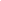 云南省文山州西畴县户用沼气池报废登记表云南省文山州西畴县户用沼气池报废登记表云南省文山州西畴县户用沼气池报废登记表云南省文山州西畴县户用沼气池报废登记表云南省文山州西畴县户用沼气池报废登记表云南省文山州西畴县户用沼气池报废登记表云南省文山州西畴县户用沼气池报废登记表云南省文山州西畴县户用沼气池报废登记表序号乡（镇）行政村村（组、社）用户建设时间（年）报废原因处置情况备 注      1西洒镇坝尾石盆一芶开发2010功能性报废改化粪池2西洒镇坝尾石盆一侯兴富2010功能性报废改化粪池3西洒镇坝尾石盆一侯兴礼2010功能性报废改化粪池4西洒镇坝尾石盆一侯兴文2010功能性报废改化粪池5西洒镇坝尾石盆一胡洪发2010功能性报废改化粪池6西洒镇坝尾坝尾二邱来星2015-02功能性报废改化粪池7西洒镇坝尾坝尾二邱绍星2015-02功能性报废改化粪池8西洒镇坝尾坝尾二邬在开2012-05功能性报废改化粪池9西洒镇坝尾坝尾一冯育俊2003-04功能性报废改化粪池10西洒镇坝尾坝尾一冯在明2015-02功能性报废改化粪池11西洒镇坝尾坝尾一李碧发2011-10功能性报废改化粪池12西洒镇坝尾坝尾一李碧洪2013-08功能性报废改化粪池13西洒镇坝尾坝尾一李明香2015-12功能性报废改化粪池14西洒镇坝尾坝尾一罗寿德2003-06功能性报废改化粪池15西洒镇坝尾坝尾一邱天坤2012-02功能性报废改化粪池16西洒镇坝尾坝尾一邱天禄2014-02功能性报废改化粪池17西洒镇坝尾坝尾一王顺华2003-06功能性报废改化粪池18西洒镇坝尾坝尾一王天跃2009-03功能性报废改化粪池19西洒镇坝尾坝尾一王文禄2011-02功能性报废改化粪池20西洒镇坝尾保德冲胡宗美2001-08功能性报废改化粪池21西洒镇坝尾保德冲蔡少发 2010 功能性报废改化粪池22西洒镇坝尾保德冲蔡先美2010功能性报废改化粪池23西洒镇坝尾保德冲孙礼恒 2010 功能性报废改化粪池24西洒镇坝尾大茅草凹符维良2002-06功能性报废改化粪池25西洒镇坝尾二海二黄朝轮2002-03功能性报废改化粪池26西洒镇坝尾二海二黄朝文2002-06功能性报废改化粪池27西洒镇坝尾二海二黄朝勇2002-09功能性报废改化粪池28西洒镇坝尾二海一王俊琼2006-02功能性报废改化粪池29西洒镇坝尾二海一王天恒2006-07功能性报废改化粪池30西洒镇坝尾二海一谢登位2006-03功能性报废改化粪池31西洒镇坝尾二海一谢长转2006-07 功能性报废改化粪池32西洒镇坝尾金竹凹二李福昌2020-11功能性报废改化粪池33西洒镇坝尾金竹凹二李福海2018-05功能性报废改化粪池34西洒镇坝尾金竹凹二汪金贵2003-06功能性报废改化粪池35西洒镇坝尾金竹凹二汪金海2016-09功能性报废改化粪池36西洒镇坝尾金竹凹二汪金亮2020-11功能性报废改化粪池37西洒镇坝尾金竹凹二汪金佑2012-06其他报废已回填38西洒镇坝尾金竹凹二张能继2016-09功能性报废改化粪池39西洒镇坝尾金竹凹一邓大云2003-06功能性报废改化粪池40西洒镇坝尾金竹凹一邓光进2003-11功能性报废改化粪池41西洒镇坝尾金竹凹一谢正柏2003-06功能性报废改化粪池42西洒镇坝尾旧寨蹇盛保2003-10功能性报废改化粪池43西洒镇坝尾旧寨蹇盛昌2003-07功能性报废改化粪池44西洒镇坝尾旧寨蹇盛超2002-06功能性报废改化粪池45西洒镇坝尾旧寨蹇盛朝2002-10功能性报废改化粪池46西洒镇坝尾旧寨蹇盛德2003-10功能性报废改化粪池47西洒镇坝尾旧寨蹇盛贵2002-11功能性报废改化粪池48西洒镇坝尾旧寨蹇盛华2002-02功能性报废改化粪池49西洒镇坝尾旧寨蹇盛荣2004-01功能性报废改化粪池50西洒镇坝尾旧寨蹇盛泽2001-05功能性报废改化粪池51西洒镇坝尾旧寨蹇仲发2004-06功能性报废改化粪池52西洒镇坝尾旧寨蹇仲凯2003-05功能性报废改化粪池53西洒镇坝尾旧寨蹇仲林2003-9功能性报废改化粪池54西洒镇坝尾旧寨蹇仲品2003-6功能性报废改化粪池55西洒镇坝尾旧寨孙寿米2003-06功能性报废改化粪池56西洒镇坝尾旧寨郑有财2004-06功能性报废改化粪池57西洒镇坝尾老麻冲黄朝田2004-6功能性报废改化粪池58西洒镇坝尾老麻冲黄朝万1996-03功能性报废改化粪池59西洒镇坝尾梁子龙廷发2006-09功能性报废改化粪池60西洒镇坝尾梁子龙廷富1998-08功能性报废改化粪池61西洒镇坝尾龙家寨苏武进2022功能性报废改化粪池62西洒镇坝尾麻栗冲冯育德2010功能性报废改化粪池63西洒镇坝尾麻栗冲冯育芳2010功能性报废改化粪池64西洒镇坝尾麻栗冲符定光2010功能性报废改化粪池65西洒镇坝尾麻栗冲李万洪2010功能性报废改化粪池66西洒镇坝尾麻栗冲李万兴2010功能性报废改化粪池67西洒镇坝尾麻栗冲李远才2010功能性报废改化粪池68西洒镇坝尾麻栗冲李远昌2010功能性报废改化粪池69西洒镇坝尾麻栗冲李远超2010功能性报废改化粪池70西洒镇坝尾麻栗冲李远贵2010功能性报废改化粪池71西洒镇坝尾麻栗冲李远辉2010功能性报废改化粪池72西洒镇坝尾麻栗冲李远奎2010功能性报废改化粪池73西洒镇坝尾麻栗冲李远林2010功能性报废改化粪池74西洒镇坝尾麻栗冲李远位2010功能性报废改化粪池75西洒镇坝尾麻栗冲李宗朝2010功能性报废改化粪池76西洒镇坝尾麻栗冲李宗贵2010功能性报废改化粪池77西洒镇坝尾麻栗冲李宗海2010功能性报废改化粪池78西洒镇坝尾麻栗冲李宗然2010功能性报废改化粪池79西洒镇坝尾麻栗冲李宗位2010功能性报废改化粪池80西洒镇坝尾麻栗冲庞申凤2010功能性报废改化粪池81西洒镇坝尾麻栗冲谢学香2010功能性报废改化粪池82西洒镇坝尾麻栗冲张文帮2010功能性报废改化粪池83西洒镇坝尾扭扣二庞智位1999-03功能性报废改化粪池84西洒镇坝尾扭扣一庞伸恒2020-10功能性报废改化粪池85西洒镇坝尾偏坡陈发会2010功能性报废改化粪池86西洒镇坝尾偏坡邓国康2010功能性报废改化粪池87西洒镇坝尾偏坡邓信兵2010功能性报废改化粪池88西洒镇坝尾偏坡方仕香2010功能性报废改化粪池89西洒镇坝尾偏坡冯在周2010功能性报废改化粪池90西洒镇坝尾偏坡景科莲2010功能性报废改化粪池91西洒镇坝尾偏坡李福德2010功能性报废改化粪池92西洒镇坝尾偏坡汪金德2010功能性报废改化粪池93西洒镇坝尾偏坡王代邦2010功能性报废改化粪池94西洒镇坝尾偏坡王代超2010功能性报废改化粪池95西洒镇坝尾偏坡王代发2010功能性报废改化粪池96西洒镇坝尾偏坡俆崇敏2010功能性报废改化粪池97西洒镇坝尾偏坡徐崇发2010功能性报废改化粪池98西洒镇坝尾偏坡徐崇宽2010功能性报废改化粪池99西洒镇坝尾偏坡徐崇亮2010功能性报废改化粪池100西洒镇坝尾偏坡徐崇田2010功能性报废改化粪池101西洒镇坝尾偏坡徐崇友2010功能性报废改化粪池102西洒镇坝尾偏坡徐代发2010功能性报废改化粪池103西洒镇坝尾偏坡徐代富2010功能性报废改化粪池104西洒镇坝尾偏坡徐代辉2010功能性报废改化粪池105西洒镇坝尾偏坡徐代万2010功能性报废改化粪池106西洒镇坝尾偏坡徐代勇2010功能性报废改化粪池107西洒镇坝尾偏坡杨兴平2010功能性报废改化粪池108西洒镇坝尾偏坡张开友2010功能性报废改化粪池109西洒镇坝尾偏坡张选发2010功能性报废改化粪池110西洒镇坝尾偏坡周朝云2010功能性报废改化粪池111西洒镇坝尾坪子邓国光2016-01功能性报废改化粪池112西洒镇坝尾坪子邓国献2019-02功能性报废改化粪池113西洒镇坝尾坪子邓信康2019-02功能性报废改化粪池114西洒镇坝尾坪子邓信能2019-02功能性报废改化粪池115西洒镇坝尾坪子邓信培2002-02功能性报废改化粪池116西洒镇坝尾坪子王昌明2019-03功能性报废改化粪池117西洒镇坝尾坪子张玉兴2018-04功能性报废改化粪池118西洒镇坝尾石盆三邬成贵2014功能性报废改化粪池119西洒镇坝尾石盆三邬成荣2010功能性报废改化粪池120西洒镇坝尾上寨陈兴荣2010功能性报废改化粪池121西洒镇坝尾上寨刘礼德2010功能性报废改化粪池122西洒镇坝尾上寨庞伸能2010功能性报废改化粪池123西洒镇坝尾上寨彭昌林2010功能性报废改化粪池124西洒镇坝尾上寨杨育超2010功能性报废改化粪池125西洒镇坝尾石盆二黄祖云2010功能性报废改化粪池126西洒镇坝尾石盆二罗志洪2010功能性报废改化粪池127西洒镇坝尾石盆二谢登云2010功能性报废改化粪池128西洒镇坝尾石盆二谢长富2010功能性报废改化粪池129西洒镇坝尾石盆二张弟金2010功能性报废改化粪池130西洒镇坝尾石盆三陈富聪2003功能性报废改化粪池131西洒镇坝尾石盆三陈华庸2010功能性报废改化粪池132西洒镇坝尾石盆三刘起粉1997功能性报废改化粪池133西洒镇坝尾石盆三王体香2014功能性报废改化粪池134西洒镇坝尾石盆三谢登福2014功能性报废改化粪池135西洒镇坝尾石盆三易传菊2014功能性报废改化粪池136西洒镇坝尾石盆三张礼林2010功能性报废改化粪池137西洒镇坝尾石盆三张文富2010功能性报废改化粪池138西洒镇坝尾石盆三张文海2022功能性报废改化粪池139西洒镇坝尾石盆三张文礼2010功能性报废改化粪池140西洒镇坝尾石盆三张文荣1997功能性报废改化粪池141西洒镇坝尾石盆三张武健1997功能性报废改化粪池142西洒镇坝尾石盆三张武位1997功能性报废改化粪池143西洒镇坝尾石盆三邬存琼2010功能性报废改化粪池144西洒镇坝尾挖鹅二饶志富2004-02功能性报废改化粪池145西洒镇坝尾挖鹅二饶志鸿2007-06功能性报废改化粪池146西洒镇坝尾挖鹅二张金国2005-03功能性报废改化粪池147西洒镇坝尾挖鹅二张能胜2007-02功能性报废改化粪池148西洒镇坝尾挖鹅一李旺云2003-04功能性报废改化粪池149西洒镇坝尾挖鹅一李旺奎2009-03功能性报废改化粪池150西洒镇坝尾挖鹅一廖志鸿2006-02功能性报废改化粪池151西洒镇坝尾挖鹅一饶志福2006-06功能性报废改化粪池152西洒镇坝尾挖鹅一饶志权2005-02功能性报废改化粪池153西洒镇坝尾挖鹅一汪弟云2005-02功能性报废改化粪池154西洒镇坝尾挖鹅一吴献琼2005-06功能性报废改化粪池155西洒镇坝尾挖鹅一徐崇桂2005-07功能性报废改化粪池156西洒镇坝尾挖鹅一张美蔚2006-03功能性报废改化粪池157西洒镇坝尾颜家寨黄朝俊1998-06功能性报废改化粪池158西洒镇坝尾颜家寨颜传启2017-01功能性报废改化粪池159西洒镇坝尾颜家寨颜礼田2020-10功能性报废改化粪池160西洒镇坝尾颜家寨颜尚敏2001-06功能性报废改化粪池161西洒镇坝尾颜家寨颜尚庆2002-03功能性报废改化粪池162西洒镇坝尾颜家寨张玉兰2020-10功能性报废改化粪池163西洒镇坝尾老麻冲黄朝本2004-02功能性报废改化粪池164西洒镇坝尾老麻冲黄朝昌2004-05功能性报废改化粪池165西洒镇坝尾老麻冲刘先艳2004-06功能性报废改化粪池166西洒镇坝尾老麻冲黄朝能2004-7功能性报废改化粪池167西洒镇坝尾老麻冲黄朝喜2004-5功能性报废改化粪池168西洒镇坝尾保德冲孙寿文2010功能性报废改化粪池169西洒镇坝尾保德冲孙寿宽2003-04功能性报废改化粪池170西洒镇坝尾保德冲孙礼跃2010功能性报废改化粪池171西洒镇坝尾保德冲孙礼良2001-05功能性报废改化粪池172西洒镇坝尾坝尾二邱天孝2012-02功能性报废改化粪池173西洒镇坝尾坝尾四张全辉2010功能性报废改化粪池174西洒镇坝尾坝尾四张全跃2010功能性报废改化粪池175西洒镇坝尾挖鹅二邓信万2007-03功能性报废改化粪池176西洒镇坝尾挖鹅二邓信和2007-05功能性报废改化粪池177西洒镇坝尾挖鹅二邓信街2007-06功能性报废改化粪池178西洒镇坝尾挖鹅一邓国灿2006-03功能性报废改化粪池179西洒镇坝尾二海二周德权2002-06功能性报废改化粪池180西洒镇坝尾二海二钱啟发2002-08功能性报废改化粪池181西洒镇坝尾二海二黄朝恒2002-05功能性报废改化粪池182西洒镇坝尾二海二赵明江2002-06功能性报废改化粪池183西洒镇坝尾二海二黄朝啟2002-10功能性报废改化粪池184西洒镇坝尾二海二黄朝田2002-08功能性报废改化粪池185西洒镇坝尾二海二李兴荣2002-07功能性报废改化粪池186西洒镇坝尾二海二黄朝堂2002-08功能性报废改化粪池187西洒镇坝尾二海二黄朝忠2002-08功能性报废改化粪池188西洒镇坝尾二海一颜传谷2006-09功能性报废改化粪池189西洒镇坝尾二海一徐杰2006-02功能性报废改化粪池190西洒镇坝尾二海一廖明邦2006-04功能性报废改化粪池191西洒镇坝尾二海一程联菊2006-08功能性报废改化粪池192西洒镇坝尾二海一喻龙富2006-03功能性报废改化粪池193西洒镇坝尾二海一黄刚林2006-05功能性报废改化粪池194西洒镇坝尾二海一黄刚元2006-06功能性报废改化粪池195西洒镇坝尾二海一汪弟友2006-10功能性报废改化粪池196西洒镇坝尾二海一赵凯全2005-11功能性报废改化粪池197西洒镇坝尾金竹凹二汪金用2003-06功能性报废改化粪池198西洒镇坝尾金竹凹二汪金柱2002-06功能性报废改化粪池199西洒镇坝尾金竹凹二汪正波2003-06功能性报废改化粪池200西洒镇坝尾金竹凹二汪金富2000-06功能性报废改化粪池201西洒镇坝尾金竹凹二汪弟朋2000-06功能性报废改化粪池202西洒镇坝尾金竹凹二汪正伟1993-06功能性报废改化粪池203西洒镇坝尾石盆一刘富友2010功能性报废改化粪池204西洒镇坝尾石盆一杨忠发2010功能性报废改化粪池205西洒镇坝尾老麻冲 黄朝寿2004-6功能性报废改化粪池206西洒镇坝尾二海二杨恩仙2002-05功能性报废改化粪池207西洒镇坝尾二海一黄朝福2002-06功能性报废改化粪池208西洒镇坝尾二海一龙廷江2002-07功能性报废改化粪池209西洒镇坝尾二海二祝福焕2002-08功能性报废改化粪池210西洒镇坝尾渔甲冲蹇仲德2002-10功能性报废改化粪池211西洒镇坝尾渔甲冲蹇如能2002-08功能性报废改化粪池212西洒镇坝尾渔甲冲蹇仲宽2002-06功能性报废改化粪池213西洒镇坝尾渔甲冲李昌敏2002-08功能性报废改化粪池214西洒镇坝尾上寨褚占云2010功能性报废改化粪池215西洒镇坝尾上寨彭万全2010功能性报废改化粪池216西洒镇坝尾上寨李光富2010功能性报废改化粪池217西洒镇坝尾上寨彭荣德2010功能性报废改化粪池218西洒镇坝尾上寨褚徳能2010功能性报废改化粪池219西洒镇坝尾上寨褚德富2010功能性报废改化粪池220西洒镇坝尾上寨王代美2010功能性报废改化粪池221西洒镇坝尾上寨彭荣富2010功能性报废改化粪池222西洒镇坝尾上寨彭万洪2010功能性报废改化粪池223西洒镇坝尾上寨褚占祥2010功能性报废改化粪池224西洒镇坝尾坝尾三邱天润2003-02其他报废已回填225西洒镇坝尾老麻冲黄朝兴2010功能性报废改化粪池226西洒镇坝尾保德冲颜传位2010功能性报废改化粪池227西洒镇坝尾保德冲黄朝谷2010功能性报废改化粪池228西洒镇坝尾保德冲孙寿凯2010功能性报废改化粪池229西洒镇坝尾渔甲冲王周权2009功能性报废改化粪池230西洒镇坝尾石盆二谢长卫 2002功能性报废改化粪池231西洒镇坝尾保德冲孙礼建2010功能性报废改化粪池232西洒镇坝尾保德冲颜传位2010功能性报废改化粪池233西洒镇坝尾保德冲黄朝谷2010功能性报废改化粪池234西洒镇坝尾保德冲孙寿凯2010功能性报废改化粪池235西洒镇坝尾保德冲孙寿云2010功能性报废改化粪池236西洒镇坝尾保德冲王正明2010功能性报废改化粪池237西洒镇坝尾保德冲黄正华2010功能性报废改化粪池238西洒镇坝尾坝尾一张才方2003功能性报废改化粪池239西洒镇坝尾坝尾四张才谦2003-07功能性报废改化粪池240西洒镇坝尾上寨彭万新2010功能性报废改化粪池241西洒镇坝尾上寨张登发2010功能性报废改化粪池242西洒镇坝尾上寨彭万冲2010功能性报废改化粪池243西洒镇坝尾上寨彭昌华2010功能性报废改化粪池244西洒镇坝尾上寨褚占友2010功能性报废改化粪池245西洒镇坝尾上寨刘礼奎2010功能性报废改化粪池246西洒镇坝尾上寨彭荣学2010功能性报废改化粪池247西洒镇坝尾扭扣二杨增亮2009功能性报废改化粪池248西洒镇坝尾扭扣二庞伸芬2009功能性报废改化粪池249西洒镇坝尾扭扣二庞正祥2009功能性报废改化粪池250西洒镇坝尾二海一汪芳记2006功能性报废改化粪池251西洒镇坝尾扭扣二庞伸田2009功能性报废改化粪池252西洒镇坝尾颜家寨颜尚文2006功能性报废改化粪池253西洒镇坝尾扭扣一苟开春2009功能性报废改化粪池254西洒镇坝尾坝尾三聂正明2003功能性报废改化粪池255西洒镇坝尾龙家寨龙保德2010功能性报废改化粪池256西洒镇坝尾坝尾一谢登文2010功能性报废改化粪池257西洒镇坝尾扭扣二庞伸灿2003功能性报废改化粪池258西洒镇坝尾挖鹅一汪弟友2006功能性报废改化粪池259西洒镇坝尾小茅草凹符定林2003功能性报废改化粪池260西洒镇坝尾梁子韩代友2006功能性报废改化粪池261西洒镇坝尾坝尾四张才清2005功能性报废改化粪池262西洒镇坝尾小茅草凹符定洪2003功能性报废改化粪池263西洒镇坝尾二海二张能才2005功能性报废改化粪池264西洒镇坝尾龙家寨龙廷尧2006功能性报废改化粪池265西洒镇坝尾扭扣二张礼柱2006功能性报废改化粪池266西洒镇坝尾小茅草凹符定辉2003功能性报废改化粪池267西洒镇坝尾坝尾三李云朝2005功能性报废改化粪池268西洒镇坝尾二海一黄朝富2006功能性报废改化粪池269西洒镇坝尾坝尾四张才庆2010功能性报废改化粪池270西洒镇坝尾坝尾四张全昌2010功能性报废改化粪池271西洒镇坝尾金竹凹二符定保2009功能性报废改化粪池272西洒镇坝尾颜家寨颜传本2006功能性报废改化粪池273西洒镇坝尾麻栗冲李宗香2010功能性报废改化粪池274西洒镇坝尾坝尾三李明刚2005功能性报废改化粪池275西洒镇坝尾二海二黄朝媛2003功能性报废改化粪池276西洒镇坝尾麻栗冲李远刚2010功能性报废改化粪池277西洒镇坝尾扭扣一庞伸亚2006功能性报废改化粪池278西洒镇坝尾旧寨郑友发2006功能性报废改化粪池279西洒镇坝尾扭扣一庞伸财2006功能性报废改化粪池280西洒镇坝尾颜家寨颜传波2003功能性报废改化粪池281西洒镇坝尾石盆一张发梅2003功能性报废改化粪池282西洒镇坝尾坝委二邱天恩2003功能性报废改化粪池283西洒镇坝尾二海二黄朝嫒2003功能性报废改化粪池284西洒镇布摆西咪黄国富1998正常报废已回填285西洒镇布摆博竹箐熊朝坤2007正常报废已回填286西洒镇布摆新隆寨李忠田2001正常报废已回填287西洒镇布摆新隆寨赵选文2001正常报废已回填288西洒镇布摆新隆寨赵发算2001正常报废已回填289西洒镇布摆毛木树张义福2001正常报废已回填290西洒镇布摆毛木树符加莲2001正常报废已回填291西洒镇布摆下石碑张培富2001正常报废已回填292西洒镇布摆下石碑张义尧2001正常报废已回填293西洒镇布摆梁子上刘家礼1998年正常报废已回填294西洒镇布摆水井边郑维文2008正常报废已回填295西洒镇布摆下石盆林啟云1998年正常报废已回填296西洒镇布摆下石盆周祥发1998年正常报废已回填297西洒镇布摆野猪塘刘家超2002其他报废已回填298西洒镇布摆山背后张连祥2002其他报废已回填299西洒镇布摆山背后张连洪2002其他报废已回填300西洒镇布摆山背后张连宽2002其他报废已回填301西洒镇布摆下石盆杨权富1998年正常报废已拆除302西洒镇布摆有龙龚保坤2002功能性报废改化粪池303西洒镇布摆有龙鲜思祝2002功能性报废改化粪池304西洒镇布摆新光毛万明2002功能性报废改化粪池305西洒镇布摆新光鲜思明2002功能性报废改化粪池306西洒镇布摆竜保郭绍松2002功能性报废改化粪池307西洒镇布摆竜保常顺友2002功能性报废改化粪池308西洒镇布摆竜保鲜文能2002功能性报废改化粪池309西洒镇布摆竜保常明友2003功能性报废改化粪池310西洒镇布摆山脚苏武清1998功能性报废改化粪池311西洒镇布摆鱼不拿刘光元2001功能性报废改化粪池312西洒镇布摆鱼不拿陈家财2001功能性报废改化粪池313西洒镇布摆合兴陆占民(陆和全)功能性报废改化粪池314西洒镇布摆合兴陆占斌功能性报废改化粪池315西洒镇布摆合兴张礼兰功能性报废改化粪池316西洒镇布摆合兴高廷富功能性报废改化粪池317西洒镇布摆合兴高廷勇2001功能性报废改化粪池318西洒镇布摆布摆陆和信功能性报废改化粪池319西洒镇布摆布摆谭昌尧功能性报废改化粪池320西洒镇布摆布摆贾万发功能性报废改化粪池321西洒镇布摆布摆杜应甲功能性报废改化粪池322西洒镇布摆布摆贾从谷功能性报废改化粪池323西洒镇布摆布摆杜应刚功能性报废改化粪池324西洒镇布摆连兴张凤能功能性报废改化粪池325西洒镇布摆连兴张开敏功能性报废改化粪池326西洒镇布摆连兴张凤有功能性报废改化粪池327西洒镇布摆连兴张凤发功能性报废改化粪池328西洒镇布摆连兴张凤福功能性报废改化粪池329西洒镇布摆连兴李顶云功能性报废改化粪池330西洒镇布摆连兴杨兴洪功能性报废改化粪池331西洒镇布摆连兴杨志美功能性报废改化粪池332西洒镇布摆连兴杨兴良功能性报废改化粪池333西洒镇布摆古脑郑元富2012功能性报废改化粪池334西洒镇布摆董柏龚平坤2007功能性报废改化粪池335西洒镇布摆董柏李顶德2004功能性报废改化粪池336西洒镇布摆董柏李顶尧2007功能性报废改化粪池337西洒镇布摆博竹箐姚仕琼2002功能性报废改化粪池338西洒镇布摆博竹箐龚转坤2005功能性报废改化粪池339西洒镇布摆博竹箐杨育贵2002功能性报废改化粪池340西洒镇布摆博竹箐文发杨2003功能性报废改化粪池341西洒镇布摆博竹箐李武超2003功能性报废改化粪池342西洒镇布摆博竹箐张玉杨2003功能性报废改化粪池343西洒镇布摆博竹箐李永富2004功能性报废改化粪池344西洒镇布摆博竹箐张玉庆2003功能性报废改化粪池345西洒镇布摆博竹箐陈代能2003功能性报废改化粪池346西洒镇布摆博竹箐李代政2003功能性报废改化粪池347西洒镇布摆博竹箐李顶俊2003功能性报废改化粪池348西洒镇布摆博竹箐李顶尚2003功能性报废改化粪池349西洒镇布摆新隆寨李忠成2001功能性报废改化粪池350西洒镇布摆新隆寨李玉贵2001功能性报废改化粪池351西洒镇布摆新隆寨李孝富2001功能性报废改化粪池352西洒镇布摆灰竹山赵泽东2003功能性报废改化粪池353西洒镇布摆灰竹山张开德2003功能性报废改化粪池354西洒镇布摆灰竹山胡继友2003功能性报废改化粪池355西洒镇布摆毛木树张礼刚2001功能性报废改化粪池356西洒镇布摆毛木树张义祥2001功能性报废改化粪池357西洒镇布摆毛木树张义品2001功能性报废改化粪池358西洒镇布摆毛木树张义润2002功能性报废改化粪池359西洒镇布摆毛木树张义昌2002功能性报废改化粪池360西洒镇布摆下石碑张义升2001功能性报废改化粪池361西洒镇布摆下石碑张义江2002功能性报废改化粪池362西洒镇布摆下石碑张义芳2001功能性报废改化粪池363西洒镇布摆下石碑张义禄2001功能性报废改化粪池364西洒镇布摆下石碑张培昌2002功能性报废改化粪池365西洒镇布摆下石碑杨明祥2002功能性报废改化粪池366西洒镇布摆下石碑张义灿2001功能性报废改化粪池367西洒镇布摆下石碑张培巧2001功能性报废改化粪池368西洒镇布摆下石碑张玉鼎2001功能性报废改化粪池369西洒镇布摆下石碑杨明勇2001功能性报废改化粪池370西洒镇布摆岩腊脚余明万2012功能性报废改化粪池371西洒镇布摆岩腊脚邓德宁2012功能性报废改化粪池372西洒镇布摆棕竹坝阳玉祥2010功能性报废改化粪池373西洒镇布摆棕竹坝周廷春2010功能性报废改化粪池374西洒镇布摆上石碑张义云2001功能性报废改化粪池375西洒镇布摆上石碑张培明2001功能性报废改化粪池376西洒镇布摆上石碑张义帮2001功能性报废改化粪池377西洒镇布摆上石碑赵选发2001功能性报废改化粪池378西洒镇布摆上石碑张义兴2001功能性报废改化粪池379西洒镇布摆上石碑张培勇2001功能性报废改化粪池380西洒镇布摆上石碑张义文2001功能性报废改化粪池381西洒镇布摆上石碑张礼孝2001功能性报废改化粪池382西洒镇布摆上石碑张义顺2001功能性报废改化粪池383西洒镇布摆上石碑张礼达2001功能性报废改化粪池384西洒镇布摆上石碑张义谷2001功能性报废改化粪池385西洒镇布摆上石碑张玉贵2001功能性报废改化粪池386西洒镇布摆上石碑张义扬2001功能性报废改化粪池387西洒镇布摆小坡头瞿万伟1998年功能性报废改化粪池388西洒镇布摆小坡头瞿万友1998年功能性报废改化粪池389西洒镇布摆小坡头瞿发彬1998年功能性报废改化粪池390西洒镇布摆小坡头瞿发平1998年功能性报废改化粪池391西洒镇布摆小坡头苏武能1998年功能性报废改化粪池392西洒镇布摆小坡头黄祖云1998年功能性报废改化粪池393西洒镇布摆小坡头瞿万贵1998年功能性报废改化粪池394西洒镇布摆小坡头瞿万富1998年功能性报废改化粪池395西洒镇布摆梁子上向成德1998年功能性报废改化粪池396西洒镇布摆梁子上刘家波1998年功能性报废改化粪池397西洒镇布摆梁子上刘家成1998年功能性报废改化粪池398西洒镇布摆梁子上刘家富1998年功能性报废改化粪池399西洒镇布摆梁子上向发谷1998年功能性报废改化粪池400西洒镇布摆梁子上刘家贵1998年功能性报废改化粪池401西洒镇布摆梁子上冯光啟1998年功能性报废改化粪池402西洒镇布摆梁子上向发跃（向常林）1998年功能性报废改化粪池403西洒镇布摆梁子上向发啟1998年功能性报废改化粪池404西洒镇布摆梁子上刘家喜1998年功能性报废改化粪池405西洒镇布摆梁子上苏武明1998年功能性报废改化粪池406西洒镇布摆梁子上苏永友1998年功能性报废改化粪池407西洒镇布摆梁子上苏武朝1998年功能性报废改化粪池408西洒镇布摆梁子上刘家宝1998年功能性报废改化粪池409西洒镇布摆梁子上刘忠堂1998年功能性报废改化粪池410西洒镇布摆梁子上刘忠杨1998年功能性报废改化粪池411西洒镇布摆梁子上向成华1998年功能性报废改化粪池412西洒镇布摆梁子上刘家辉（周德琼）1998年功能性报废改化粪池413西洒镇布摆梁子上向成友1998年功能性报废改化粪池414西洒镇布摆梁子上刘家聪1998年功能性报废改化粪池415西洒镇布摆梁子上向成荣1998年功能性报废改化粪池416西洒镇布摆梁子上向成发1998年功能性报废改化粪池417西洒镇布摆梁子上苏武荣1998年功能性报废改化粪池418西洒镇布摆梁子上冉忠祥1998年功能性报废改化粪池419西洒镇布摆梁子上刘家汉1998年功能性报废改化粪池420西洒镇布摆梁子上苏永发1998年功能性报废改化粪池421西洒镇布摆梁子上向发彪1998年功能性报废改化粪池422西洒镇布摆梁子上刘家福1998年功能性报废改化粪池423西洒镇布摆上石盆邓光鑫2009功能性报废改化粪池424西洒镇布摆上石盆刘良云2009功能性报废改化粪池425西洒镇布摆上石盆杨本祥(杨贵顺)2009功能性报废改化粪池426西洒镇布摆水井边瞿万达2003功能性报废改化粪池427西洒镇布摆水井边瞿选刚2008功能性报废改化粪池428西洒镇布摆水井边瞿万奎2009功能性报废改化粪池429西洒镇布摆水井边瞿选松2009功能性报废改化粪池430西洒镇布摆水井边瞿万禹2009功能性报废改化粪池431西洒镇布摆下石盆段云政1998年功能性报废改化粪池432西洒镇布摆下石盆李永坤1998年功能性报废改化粪池433西洒镇布摆下石盆杨权勇1998年功能性报废改化粪池434西洒镇布摆下石盆杨权能1998年功能性报废改化粪池435西洒镇布摆小箐苏武伟1999功能性报废改化粪池436西洒镇布摆小箐苏武朝1999功能性报废改化粪池437西洒镇布摆小箐余高敬1999功能性报废改化粪池438西洒镇布摆大水井刘忠孝1999功能性报废改化粪池439西洒镇布摆大水井刘忠勇1999功能性报废改化粪池440西洒镇布摆猪落洞杨友发2004功能性报废改化粪池441西洒镇布摆猪落洞段康福2004功能性报废改化粪池442西洒镇布摆茅草坡王玉洪2004功能性报废改化粪池443西洒镇布摆坪上段康云2004功能性报废改化粪池444西洒镇布摆岔路杨代安1999功能性报废改化粪池445西洒镇布摆岔路杨甫兵1999功能性报废改化粪池446西洒镇布摆野猪塘刘光银2002功能性报废改化粪池447西洒镇布摆山背后张香发2002功能性报废改化粪池448西洒镇布摆大寨余明宽1999功能性报废改化粪池449西洒镇布摆野猪塘刘家开2002功能性报废改化粪池450西洒镇布摆梁子上刘家贵2002功能性报废改化粪池451西洒镇布摆山脚刘忠亮2002功能性报废改化粪池452西洒镇布摆鱼不拿赵宗芬2001功能性报废改化粪池453西洒镇布摆野猪塘刘忠培2002功能性报废改化粪池454西洒镇布摆上石盆杨本洪2001功能性报废改化粪池455西洒镇布摆丫口脚杨代文2003功能性报废改化粪池456西洒镇布摆丫口脚杨代炳2003功能性报废改化粪池457西洒镇布摆岔路杨安朝2002功能性报废改化粪池458西洒镇布摆西咪黄国位2002功能性报废改化粪池459西洒镇布摆岔路杨安正2002功能性报废改化粪池460西洒镇布摆下石盆杨权友2003功能性报废改化粪池461西洒镇布摆下石盆杨全万2003功能性报废改化粪池462西洒镇布摆上石盆瞿万谦2003功能性报废改化粪池463西洒镇布摆梁子上苏武云2001功能性报废改化粪池464西洒镇布摆下石盆周立明2001功能性报废改化粪池465西洒镇布摆上石盆郑维啟2001功能性报废改化粪池466西洒镇布摆博竹箐李顶荣2001功能性报废改化粪池467西洒镇布摆梁子上刘忠朝2001功能性报废改化粪池468西洒镇布摆梁子上刘忠侯2002功能性报废改化粪池469西洒镇布摆小箐余高进2002功能性报废改化粪池470西洒镇布摆竜保李顶兵2003功能性报废改水窖471西洒镇布摆小寨李方荣1995年功能性报废改水窖472西洒镇东安社区第九居民小组孙万元2000其他报废已拆除473西洒镇东安社区第九居民小组孙万国2002功能性报废改化粪池474西洒镇东安社区第九居民小组孙世德2002功能性报废改化粪池475西洒镇东安社区第九居民小组杨常发2002其他报废已拆除476西洒镇东安社区第九居民小组孙万雄2002功能性报废改化粪池477西洒镇东安社区第九居民小组孙万柏2002功能性报废改化粪池478西洒镇东安社区第九居民小组孙世祥2002功能性报废改化粪池479西洒镇东安社区第九居民小组孙万俊2002功能性报废改化粪池480西洒镇东安社区第九居民小组李久翠2002功能性报废改化粪池481西洒镇东安社区第九居民小组孙开俊2002功能性报废改化粪池482西洒镇东安社区第九居民小组孙万富2002功能性报废改化粪池483西洒镇东安社区第九居民小组黄武奎2002功能性报废改化粪池484西洒镇东安社区第九居民小组孙万兵2002功能性报废改化粪池485西洒镇东安社区第九居民小组张发跃2002功能性报废改化粪池486西洒镇东安社区第九居民小组孙万金2003其他报废已回填487西洒镇东安社区第九居民小组孙万祥2002功能性报废改化粪池488西洒镇东安社区第九居民小组吕明治2002功能性报废改化粪池489西洒镇东安社区第九居民小组孙万良2002功能性报废改化粪池490西洒镇东安社区第九居民小组吕高谭2001功能性报废改化粪池491西洒镇东安社区第十居民小组阳治洪2004功能性报废改化粪池492西洒镇东安社区第十居民小组张洪茹2003功能性报废改化粪池493西洒镇东安社区第十居民小组张洪友2002功能性报废改化粪池494西洒镇东安社区第十居民小组张发德2002功能性报废改化粪池495西洒镇东安社区第十居民小组张发友2002其他报废已拆除496西洒镇东安社区第十居民小组孙世明2003功能性报废改化粪池497西洒镇东安社区第十居民小组杨聪明2003功能性报废改化粪池498西洒镇东安社区第十居民小组贾从明2002功能性报废改化粪池499西洒镇东安社区第十居民小组王义发2002功能性报废改化粪池500西洒镇东安社区第十居民小组张发昌2002功能性报废改化粪池501西洒镇东安社区第十居民小组张洪奎2002功能性报废改化粪池502西洒镇东安社区第十居民小组张发全2002功能性报废改化粪池503西洒镇东安社区第十居民小组李兴富2002功能性报废改化粪池504西洒镇东安社区第十居民小组张发勇2002功能性报废改化粪池505西洒镇东安社区第十居民小组李兴发2002其他报废已拆除506西洒镇东安社区第十居民小组张发贵2002功能性报废改化粪池507西洒镇东安社区第十居民小组张发荣2002其他报废已拆除508西洒镇东安社区第十居民小组张发喜2002其他报废已拆除509西洒镇东安社区第十居民小组杨聪发2002功能性报废改化粪池510西洒镇东安社区第十一居民小组杨安洪2003功能性报废改化粪池511西洒镇东安社区第十一居民小组罗友福2003功能性报废改化粪池512西洒镇东安社区第十一居民小组罗友成2003功能性报废改化粪池513西洒镇东安社区第十一居民小组罗友明2003功能性报废改化粪池514西洒镇老塘地凹塘寨文世洪1995功能性报废改化粪池515西洒镇老塘地凹塘寨文发超1995功能性报废改化粪池516西洒镇老塘地凹塘寨王兴发1995功能性报废改化粪池517西洒镇老塘地凹塘寨易传福1995功能性报废改化粪池518西洒镇老塘地凹塘寨易传信1995功能性报废改化粪池519西洒镇老塘地凹塘寨易传广1995功能性报废改化粪池520西洒镇老塘地凹塘寨程联双1995功能性报废改化粪池521西洒镇老塘地八台箐张培英1996功能性报废改化粪池522西洒镇老塘地八台箐阳国家1996功能性报废改化粪池523西洒镇老塘地八台箐彭天佑1995功能性报废改化粪池524西洒镇老塘地坝子易传志1996其他报废已回填525西洒镇老塘地坝子程联正1996功能性报废改污水池526西洒镇老塘地坝子易美波1996其他报废已回填527西洒镇老塘地白石岩陈正荣1996功能性报废改化粪池528西洒镇老塘地白石岩陈贵恒1996功能性报废改化粪池529西洒镇老塘地白石岩姜应兵1996功能性报废改化粪池530西洒镇老塘地白石岩杨本刚1996功能性报废改污水池531西洒镇老塘地冲脚易恩坤1996功能性报废改水窖532西洒镇老塘地冲脚张邦奎1996其他报废已回填533西洒镇老塘地冲脚罗富明1996其他报废已回填534西洒镇老塘地大冲子贾从来1996其他报废已回填535西洒镇老塘地大冲子贾万培1996功能性报废改水窖536西洒镇老塘地大冲子贾代能1996其他报废已回填537西洒镇老塘地大冲子贾万凯2006其他报废已回填538西洒镇老塘地大冲子贾万祥2006其他报废已回填539西洒镇老塘地大冲子孙寿培2006其他报废已回填540西洒镇老塘地大冲子贾万辉2006其他报废已拆除541西洒镇老塘地苦竹箐 文发昌2006功能性报废改化粪池542西洒镇老塘地苦竹箐 文进科2003功能性报废改化粪池543西洒镇老塘地苦竹箐 文发田2006其他报废已回填544西洒镇老塘地老地 朱元成1996功能性报废改化粪池545西洒镇老塘地老地 杨国顺1996功能性报废改化粪池546西洒镇老塘地老地 朱继维1996功能性报废改化粪池547西洒镇老塘地老地村朱继富1996功能性报废改化粪池548西洒镇老塘地老地村朱继祥1996功能性报废改化粪池549西洒镇老塘地老地村朱光富1996功能性报废改化粪池550西洒镇老塘地老塘地李顶全1996功能性报废改化粪池551西洒镇老塘地老塘地李代富1996功能性报废改化粪池552西洒镇老塘地老塘地李代跃1994功能性报废改化粪池553西洒镇老塘地老塘地李代周1994功能性报废改化粪池554西洒镇老塘地老塘地李世金1995功能性报废改化粪池555西洒镇老塘地老寨周其能1995功能性报废改化粪池556西洒镇老塘地龙井 胡宗发1996功能性报废改化粪池557西洒镇老塘地龙树棵村胡宗坤1995其他报废已回填558西洒镇老塘地龙树棵村胡继刚1996功能性报废改化粪池559西洒镇老塘地龙树棵村陈兴伯1996其他报废已回填560西洒镇老塘地龙树棵村赵凯英1996功能性报废改化粪池561西洒镇老塘地龙树棵村朱德成1996功能性报废改化粪池562西洒镇老塘地龙树棵村陈兴发1996功能性报废改化粪池563西洒镇老塘地毛力地 周其尧1996功能性报废改化粪池564西洒镇老塘地毛力地 杨明超1996功能性报废改化粪池565西洒镇老塘地毛力地 雷司伟1996其他报废已回填566西洒镇老塘地毛力地祝正凯1996其他报废已回填567西洒镇老塘地毛力地祝正钊1996其他报废已回填568西洒镇老塘地毛力地祝正啟1996其他报废已回填569西洒镇老塘地毛力地朱文美1996功能性报废改化粪池570西洒镇老塘地毛力地雷司海1996功能性报废改化粪池571西洒镇老塘地坡头 韦祥会1996功能性报废改化粪池572西洒镇老塘地坡头 符维会1996功能性报废改化粪池573西洒镇老塘地坡头 贾崇尧1996功能性报废改化粪池574西洒镇老塘地坡头 贾崇超1996功能性报废改化粪池575西洒镇老塘地坡头村贾崇双1996功能性报废改化粪池576西洒镇老塘地坡头村张玉喜1996功能性报废改化粪池577西洒镇老塘地坡头村张培德1996功能性报废改化粪池578西洒镇老塘地坡头村张培学1996功能性报废改化粪池579西洒镇老塘地坡头村张培亮1996功能性报废改化粪池580西洒镇老塘地坡头村贾崇周1996功能性报废改化粪池581西洒镇老塘地坡头村张培宽1996其他报废已回填582西洒镇老塘地坡头村张培右1996其他报废已回填583西洒镇老塘地坡头村张玉凯1996其他报废已回填584西洒镇老塘地龙井村胡宗友1996其他报废已回填585西洒镇老塘地龙井村胡宗良1996其他报废已回填586西洒镇老塘地三七园易恩田1996其他报废已回填587西洒镇老塘地坡头村易传多1996其他报废已回填588西洒镇老塘地三七园易传根1996功能性报废改化粪池589西洒镇老塘地三七园易传立1996功能性报废改化粪池590西洒镇老塘地三七园易恩邦1996功能性报废改污水池591西洒镇老塘地水塘子杨宗文1996功能性报废改污水池592西洒镇老塘地水塘子文自贤2013功能性报废改化粪池593西洒镇老塘地水塘子文代润1996功能性报废改化粪池594西洒镇老塘地水塘子杨宗发1996功能性报废改污水池595西洒镇老塘地水塘子骆常梅1996功能性报废改化粪池596西洒镇老塘地水塘子杨宗禄2003其他报废已回填597西洒镇老塘地水塘子杨宗成2006功能性报废改污水池598西洒镇老塘地水塘子杨宗寿2006功能性报废改水窖599西洒镇老塘地水塘子杨宗能1996功能性报废改化粪池600西洒镇老塘地水塘子杨宗祥1996功能性报废改化粪池601西洒镇老塘地水塘子杨宗福1996功能性报废改化粪池602西洒镇老塘地塘子边李顶田1996功能性报废改化粪池603西洒镇老塘地塘子边李代杨1996功能性报废改化粪池604西洒镇老塘地塘子边罗正琼1996功能性报废改化粪池605西洒镇老塘地塘子边李顶山1996功能性报废改化粪池606西洒镇老塘地塘子边李顶顺1996功能性报废改化粪池607西洒镇老塘地塘子边李顶琼1994功能性报废改化粪池608西洒镇老塘地塘子边李顶永1994功能性报废改化粪池609西洒镇老塘地塘子边李顶良1996功能性报废改化粪池610西洒镇老塘地塘子边李顶旺1996功能性报废改化粪池611西洒镇老塘地塘子边李代信1996功能性报废改化粪池612西洒镇老塘地塘子边李代亮1996功能性报废改化粪池613西洒镇老塘地下寨李代福1996功能性报废改化粪池614西洒镇老塘地下寨李代友1996功能性报废改化粪池615西洒镇老塘地下寨李顶刚1995功能性报废改化粪池616西洒镇老塘地下寨李顶林1995功能性报废改化粪池617西洒镇老塘地下寨李顶鹏1995功能性报废改化粪池618西洒镇老塘地下寨张开达1996功能性报废改化粪池619西洒镇老塘地丫丰寨贾万能1996功能性报废改化粪池620西洒镇老塘地丫丰寨朱正喜1996功能性报废改化粪池621西洒镇老塘地下寨贾万能1996功能性报废改化粪池622西洒镇老塘地下寨朱正喜1996功能性报废改化粪池623西洒镇老塘地下寨秦廷培1996功能性报废改化粪池624西洒镇老塘地下寨贾万聪1996功能性报废改化粪池625西洒镇老塘地下寨贾崇成1996功能性报废改化粪池626西洒镇老塘地丫丰寨贾代祥2006其他报废已回填627西洒镇老塘地丫丰寨李  华2006其他报废已回填628西洒镇老塘地丫丰寨贾万双2006其他报废已回填629西洒镇老塘地丫丰寨贾万斌2006功能性报废改污水池630西洒镇老塘地丫丰寨贾崇良2006功能性报废改污水池631西洒镇老塘地丫丰寨贾万邦2006功能性报废改化粪池632西洒镇老塘地丫丰寨贾万恒2015功能性报废改化粪池633西洒镇老塘地丫丰寨贾万来2006功能性报废改污水池634西洒镇老塘地毛力地村李顶有1996功能性报废改化粪池635西洒镇老塘地塘子边村祝正侯1996功能性报废改化粪池636西洒镇老塘地三七园村李代邦1996功能性报废改化粪池637西洒镇老塘地水塘子村郑维柱2006功能性报废改化粪池638西洒镇老塘地老塘地易恩能2006功能性报废改化粪池639西洒镇老塘地八台箐村张邦孝2006功能性报废改化粪池640西洒镇老塘地箐口坝村彭兴元2006功能性报废改化粪池641西洒镇老塘地丫丰寨村李代宽2006功能性报废改化粪池642西洒镇老塘地毛力地村杨宗来2003功能性报废改化粪池643西洒镇老塘地下寨村陈贵能1996功能性报废改化粪池644西洒镇老塘地老塘地张玉德1996功能性报废改化粪池645西洒镇老塘地苦竹箐村李代贵1996功能性报废改化粪池646西洒镇老塘地八台箐贾万坤1996功能性报废改化粪池647西洒镇老塘地三七园村胡仁炳2006功能性报废改化粪池648西洒镇老塘地丫丰寨村李华1996功能性报废改化粪池649西洒镇老塘地老地村张邦忠1996功能性报废改化粪池650西洒镇老塘地塘子边村朱文美1996功能性报废改化粪池651西洒镇老塘地冲脚村贾崇旺1996功能性报废改化粪池652西洒镇老塘地水塘子村张玉田2006功能性报废改化粪池653西洒镇老塘地八台箐村朱正发2006功能性报废改化粪池654西洒镇老塘地老塘地贾崇建2006功能性报废改化粪池655西洒镇老塘地老地村李代品2006功能性报废改化粪池656西洒镇老塘地丫丰寨村周其高2006功能性报废改化粪池657西洒镇老塘地坡头村陈贵辉2003功能性报废改化粪池658西洒镇老塘地苦竹箐村郑维贵2006功能性报废改化粪池659西洒镇老塘地下寨村胡宗芬1996功能性报废改化粪池660西洒镇老塘地丫丰寨贾万育1994功能性报废改化粪池661西洒镇龙泉大凹塘胡宗仙1995功能性报废改化粪池662西洒镇龙泉大凹塘黄国荣1995功能性报废改化粪池663西洒镇龙泉大凹塘黄国有1995功能性报废改化粪池664西洒镇龙泉大凹塘李文龙1995功能性报废改化粪池665西洒镇龙泉大凹塘李有祥1995功能性报废改化粪池666西洒镇龙泉大凹塘罗有汉1995功能性报废改化粪池667西洒镇龙泉大凹塘罗有安1995功能性报废改化粪池668西洒镇龙泉大凹塘罗有林1995功能性报废改化粪池669西洒镇龙泉大凹塘罗玉明1995功能性报废改化粪池670西洒镇龙泉大凹塘王代金1995功能性报废改化粪池671西洒镇龙泉大凹塘王代顺1995功能性报废改化粪池672西洒镇龙泉大凹塘王代祥1995功能性报废改化粪池673西洒镇龙泉大凹塘吴永秀1995功能性报废改化粪池674西洒镇龙泉大凹塘杨代英1995功能性报废改化粪池675西洒镇龙泉大凹塘郑尚俊1995功能性报废改化粪池676西洒镇龙泉大凹塘杨荣宁1995功能性报废改化粪池677西洒镇龙泉大凹塘杨顺香1995功能性报废改化粪池678西洒镇龙泉大凹塘郝朝选1995功能性报废改化粪池679西洒镇龙泉大卡吴远江1995功能性报废改化粪池680西洒镇龙泉大卡吴永寿1995功能性报废改化粪池681西洒镇龙泉大卡吴永林1995功能性报废改化粪池682西洒镇龙泉小龙太王发江1995功能性报废改化粪池683西洒镇龙泉小龙太王贵发1995功能性报废改化粪池684西洒镇龙泉小龙太王贵恩1995功能性报废改化粪池685西洒镇龙泉小龙太王贵春1995功能性报废改化粪池686西洒镇龙泉小龙太王贵良1995功能性报废改化粪池687西洒镇龙泉小龙太王富成1995功能性报废改化粪池688西洒镇龙泉小龙太王发勇1995功能性报废改化粪池689西洒镇龙泉小龙太杨光华1995功能性报废改化粪池690西洒镇龙泉小龙太吴起江1995功能性报废改化粪池691西洒镇龙泉小龙太王贵杨1995功能性报废改化粪池692西洒镇龙泉小龙太王贵堂1995功能性报废改化粪池693西洒镇龙泉小龙太王贵海1995功能性报废改化粪池694西洒镇龙泉小龙太王贵福1995功能性报废改化粪池695西洒镇龙泉磨弯柯荣贵1995.6功能性报废改化粪池696西洒镇龙泉磨弯柯荣富1995.7功能性报废改化粪池697西洒镇龙泉磨弯杨全富1995.8功能性报废改化粪池698西洒镇龙泉磨弯陈发祥1995.9功能性报废改化粪池699西洒镇龙泉磨弯刘家荣1995.10功能性报废改化粪池700西洒镇龙泉磨弯杨恩亮1995.11功能性报废改化粪池701西洒镇龙泉磨弯柯荣友1995.12功能性报废改化粪池702西洒镇龙泉磨弯杨恩贵1995.13功能性报废改化粪池703西洒镇龙泉磨弯张正荣1995.14功能性报废改化粪池704西洒镇龙泉磨弯杨恩友1995.15功能性报废改化粪池705西洒镇龙泉磨弯柯昌发1995.16功能性报废改化粪池706西洒镇龙泉磨弯柯荣怀1995.17功能性报废改化粪池707西洒镇龙泉磨弯雷碧芳1995.18功能性报废改化粪池708西洒镇龙泉磨弯柯昌洪1995.19功能性报废改化粪池709西洒镇龙泉磨弯廖家贵1995.20功能性报废改化粪池710西洒镇龙泉磨弯刘宗发1995.21功能性报废改化粪池711西洒镇龙泉小卡吴永康1992-06功能性报废改化粪池712西洒镇龙泉小卡吴远国2009-01功能性报废改化粪池713西洒镇龙泉小卡吴永兵1995.6功能性报废改化粪池714西洒镇龙泉小卡吴天学2001功能性报废改化粪池715西洒镇龙泉新发寨李朝贵2001功能性报废改化粪池716西洒镇龙泉新发寨段昌兴2001功能性报废改化粪池717西洒镇龙泉新发寨李文传2001功能性报废改化粪池718西洒镇龙泉新发寨李朝友2001功能性报废改化粪池719西洒镇龙泉新发寨侯朝林2000功能性报废改化粪池720西洒镇龙泉新发寨王富传1999功能性报废改化粪池721西洒镇龙泉小凹塘王达敏1998功能性报废改化粪池722西洒镇龙泉小凹塘杨平兴1998功能性报废改化粪池723西洒镇龙泉小凹塘李文兰1998功能性报废改化粪池724西洒镇龙泉老矮地罗友金2001功能性报废改污水池725西洒镇龙泉老矮地罗德宽2001功能性报废改化粪池726西洒镇龙泉老矮地罗才宽2001功能性报废改化粪池727西洒镇龙泉老矮地罗德成2001功能性报废改化粪池728西洒镇龙泉小水井彭天荣2001.6功能性报废改化粪池729西洒镇龙泉小水井李文德2001.6功能性报废改化粪池730西洒镇龙泉小水井李文友2001.6功能性报废改化粪池731西洒镇龙泉大龙太黄光耀1998.8功能性报废改化粪池732西洒镇龙泉大龙太赵元兰2001.7功能性报废改化粪池733西洒镇龙泉大龙太黄光才1998.9功能性报废改化粪池734西洒镇龙泉大龙太黄国文2001.8功能性报废改化粪池735西洒镇龙泉大龙太陆忠华1998.10功能性报废改化粪池736西洒镇龙泉大龙太褚德丽2001.9功能性报废改化粪池737西洒镇龙泉大龙太黄光云1998.11功能性报废改化粪池738西洒镇龙泉大龙太黄保刚2001.10功能性报废改化粪池739西洒镇龙泉大龙太黄国元1998.12功能性报废改化粪池740西洒镇龙泉大龙太黄国良2001.11功能性报废改化粪池741西洒镇龙泉大龙太熊朝云1998.13功能性报废改化粪池742西洒镇龙泉大龙太李凤梅2000-05功能性报废改化粪池743西洒镇龙泉上寨一组庞申光1998.8功能性报废改化粪池744西洒镇龙泉上寨一组庞家树1998.6功能性报废改化粪池745西洒镇龙泉上寨三组钟明发1998.4功能性报废改化粪池746西洒镇龙泉上寨三组何其会1998.2功能性报废改化粪池747西洒镇龙泉上寨三组钟学汉1998.0功能性报废改化粪池748西洒镇龙泉上寨三组庞仁卫1998.2功能性报废改化粪池749西洒镇龙泉上寨三组钟学磊1998.4功能性报废改化粪池750西洒镇龙泉上寨二组陈金会1998.6功能性报废改化粪池751西洒镇龙泉上寨二组张志田1998.8功能性报废改化粪池752西洒镇龙泉上寨二组钱啟宽1998.10功能性报废改化粪池753西洒镇龙泉上寨二组张志云1998.12功能性报废改化粪池754西洒镇龙泉大湾 向怀云1998.14功能性报废改化粪池755西洒镇龙泉大湾 向昌顺1998.16功能性报废改化粪池756西洒镇龙泉大湾 殷文友1998.18功能性报废改化粪池757西洒镇龙泉大湾 向吉全1998.20功能性报废改化粪池758西洒镇龙泉碓窝湾贾万美2003功能性报废改化粪池759西洒镇龙泉碓窝湾刘保彬2003功能性报废改化粪池760西洒镇龙泉碓窝湾刘保国2003功能性报废改化粪池761西洒镇龙泉碓窝湾刘保坤2003正常报废已回填762西洒镇龙泉碓窝湾刘保亮2003-03功能性报废改化粪池763西洒镇龙泉碓窝湾刘保生2003功能性报废改化粪池764西洒镇龙泉碓窝湾刘保正2002正常报废已回填765西洒镇龙泉碓窝湾刘臣华2003功能性报废改化粪池766西洒镇龙泉碓窝湾刘臣文2003功能性报废改化粪池767西洒镇龙泉碓窝湾邬在芬2002正常报废已回填768西洒镇龙泉碓窝湾骆思发2002功能性报废改化粪池769西洒镇龙泉垮石岩刘臣彬2003功能性报废改化粪池770西洒镇龙泉垮石岩刘保金2003功能性报废改化粪池771西洒镇龙泉垮石岩刘保顺2003其他报废已拆除772西洒镇龙泉垮石岩刘保谷2003功能性报废改化粪池773西洒镇龙泉垮石岩刘保田2003功能性报废改化粪池774西洒镇龙泉垮石岩李培兰2003功能性报废改化粪池775西洒镇龙泉垮石岩刘保尧2003功能性报废改化粪池776西洒镇龙泉垮石岩向怀金2003功能性报废改化粪池777西洒镇龙泉垮石岩刘臣友2003功能性报废改化粪池778西洒镇龙泉垮石岩刘保金2003其他报废已拆除779西洒镇龙泉垮石岩向怀富2003功能性报废改化粪池780西洒镇龙泉垮石岩刘保怀2003功能性报废改化粪池781西洒镇龙泉垮石岩周荣贵2003功能性报废改化粪池782西洒镇龙泉垮石岩刘保明2003功能性报废改化粪池783西洒镇龙泉垮石岩刘保芳2003功能性报废改化粪池784西洒镇龙泉老鹰岩杨荣江2001功能性报废改化粪池785西洒镇龙泉老鹰岩向德洲2002功能性报废改化粪池786西洒镇龙泉老鹰岩向昌福2001功能性报废改化粪池787西洒镇龙泉老鹰岩杨昌跃2001功能性报废改化粪池788西洒镇龙泉老鹰岩何绍祥2001功能性报废改化粪池789西洒镇龙泉老鹰岩杨昌富2001功能性报废改化粪池790西洒镇龙泉老鹰岩何绍兵2001功能性报废改化粪池791西洒镇龙泉骆家湾孙兴贵2003正常报废已回填792西洒镇龙泉骆家湾杨运祥2003正常报废已回填793西洒镇龙泉骆家湾刘臣芳2003正常报废已回填794西洒镇龙泉骆家湾向昌兰2003正常报废已回填795西洒镇龙泉骆家湾刘保能2003正常报废已回填796西洒镇龙泉芹菜沟刘成昆2001功能性报废改化粪池797西洒镇龙泉芹菜沟杨毓聪2001功能性报废改化粪池798西洒镇龙泉芹菜沟杨毓汉2001功能性报废改化粪池799西洒镇龙泉芹菜沟杨育洪2001功能性报废改化粪池800西洒镇龙泉芹菜沟杨仁家2001功能性报废改化粪池801西洒镇龙泉土锅洞李仕荣2001正常报废已拆除802西洒镇龙泉土锅洞杨选忠1995功能性报废改化粪池803西洒镇龙泉土锅洞杨选云1995功能性报废改化粪池804西洒镇龙泉土锅洞杨选明1995其他报废已拆除805西洒镇龙泉土锅洞杨选贵1995功能性报废改化粪池806西洒镇龙泉土锅洞杨选亮2012.9功能性报废改化粪池807西洒镇龙泉土锅洞杨武学1995其他报废已拆除808西洒镇龙泉土锅洞杨选武1995其他报废已拆除809西洒镇龙泉土锅洞杨选发1995功能性报废改化粪池810西洒镇龙泉土锅洞王道荣1995功能性报废改化粪池811西洒镇龙泉土锅洞杨星照1995其他报废已拆除812西洒镇龙泉土锅洞徐宗凤1995功能性报废改化粪池813西洒镇龙泉土锅洞杨选安2006-05功能性报废改化粪池814西洒镇龙泉土锅洞杨选元1995功能性报废改化粪池815西洒镇龙泉土锅洞向怀发2005功能性报废改化粪池816西洒镇龙泉土锅洞向昌富1995功能性报废改化粪池817西洒镇龙泉土锅洞向怀德1995功能性报废改化粪池818西洒镇龙泉土锅洞徐芳德2008功能性报废改化粪池819西洒镇龙泉土锅洞徐芳贵1995功能性报废改化粪池820西洒镇龙泉土锅洞徐德文1995功能性报废改化粪池821西洒镇龙泉土锅洞向怀学1995功能性报废改化粪池822西洒镇龙泉土锅洞徐芳粉1995功能性报废改化粪池823西洒镇龙泉土锅洞冯明英1995功能性报废改化粪池824西洒镇龙泉瓦房卢天金1998正常报废已回填825西洒镇龙泉瓦房刘臣云1998功能性报废改化粪池826西洒镇龙泉瓦房刘保光1998功能性报废改化粪池827西洒镇龙泉瓦房潘声永1998功能性报废改化粪池828西洒镇龙泉瓦房向昌万1998功能性报废改化粪池829西洒镇龙泉瓦房向吉永2009-06功能性报废改化粪池830西洒镇龙泉瓦房王成国1998功能性报废改化粪池831西洒镇龙泉瓦房刘有成2009-07功能性报废改化粪池832西洒镇龙泉瓦房吴同仙1999功能性报废改化粪池833西洒镇龙泉瓦房刘有清2009-08功能性报废改化粪池834西洒镇龙泉瓦房刘保俊2000功能性报废改化粪池835西洒镇龙泉瓦房向吉洪2009-09功能性报废改化粪池836西洒镇龙泉瓦房向昌才2001功能性报废改化粪池837西洒镇龙泉瓦房向怀文2009-10功能性报废改化粪池838西洒镇龙泉瓦房卢天发2002正常报废已回填839西洒镇龙泉瓦房向吉彬2009-11功能性报废改化粪池840西洒镇龙泉瓦房向吉恩2003功能性报废改化粪池841西洒镇龙泉瓦房张帮会2009-12功能性报废改化粪池842西洒镇龙泉下寨张录勇1998功能性报废改化粪池843西洒镇龙泉下寨张录富1998功能性报废改化粪池844西洒镇龙泉下寨陆富春1998功能性报废改化粪池845西洒镇龙泉下寨陆贵友1998功能性报废改化粪池846西洒镇龙泉下寨陆贵阶1998功能性报废改化粪池847西洒镇龙泉下寨陆贵来1998功能性报废改化粪池848西洒镇龙泉下寨黄玉祥1998功能性报废改化粪池849西洒镇龙泉下寨陆贵波1998功能性报废改化粪池850西洒镇龙泉下寨陆富良1998功能性报废改化粪池851西洒镇龙泉下寨陆富才1998功能性报废改化粪池852西洒镇龙泉下寨陆富锐1998功能性报废改化粪池853西洒镇龙泉下寨黄玉权1998功能性报废改化粪池854西洒镇龙泉岩脚向怀荣2001功能性报废改化粪池855西洒镇龙泉岩脚张文才2001正常报废已回填856西洒镇龙泉岩脚张文学2001功能性报废改污水池857西洒镇龙泉岩脚张禄斌2001功能性报废改水窖858西洒镇龙泉岩脚向昌文2001正常报废已回填859西洒镇龙泉岩脚张文福2001正常报废已回填860西洒镇龙泉岩脚向怀录2001正常报废已回填861西洒镇龙泉岩脚张禄聪2001功能性报废改化粪池862西洒镇龙泉岩脚向怀光2001功能性报废改化粪池863西洒镇龙泉岩脚张文洪2001功能性报废改化粪池864西洒镇龙泉水头向昌登2002-06功能性报废改化粪池865西洒镇龙泉水头周廷万2002-06功能性报废改化粪池866西洒镇龙泉水头刘仕顺2002-06功能性报废改化粪池867西洒镇龙泉水头李孝荣2002-06功能性报废改化粪池868西洒镇龙泉水头向吉普2002-06功能性报废改化粪池869西洒镇龙泉上台地蒋丽2002-06功能性报废改化粪池870西洒镇龙泉上台地刘仕勇2002-07功能性报废改化粪池871西洒镇龙泉上台地罗贵昆2002-08功能性报废改化粪池872西洒镇龙泉上台地罗保全2002-06功能性报废改化粪池873西洒镇龙泉上台地张武芬2002-06功能性报废改化粪池874西洒镇龙泉上台地熊运坤2002-06功能性报废改化粪池875西洒镇龙泉上台地罗保安2002-06功能性报废改化粪池876西洒镇龙泉上台地罗贵富2002-06功能性报废改化粪池877西洒镇龙泉刘家塘李祖祥2000-01功能性报废改化粪池878西洒镇龙泉刘家塘李后才2001-01功能性报废改化粪池879西洒镇龙泉刘家塘刘文贵1998-03功能性报废改化粪池880西洒镇龙泉刘家塘刘仕聪1998-03功能性报废改化粪池881西洒镇龙泉刘家塘刘文堂1998-03功能性报废改化粪池882西洒镇龙泉刘家塘刘仕泽1998-03功能性报废改化粪池883西洒镇龙泉刘家塘刘仕友1998-03功能性报废改化粪池884西洒镇龙泉刘家塘刘文朝1998-03功能性报废改化粪池885西洒镇龙泉刘家塘赵宗华1998-03功能性报废改化粪池886西洒镇龙泉刘家塘刘仕富2001-01功能性报废改化粪池887西洒镇龙泉刘家塘刘学广1998-04功能性报废改化粪池888西洒镇龙泉刘家塘刘仕超2001-02功能性报废改化粪池889西洒镇龙泉刘家塘刘仕芳1998-05功能性报废改化粪池890西洒镇龙泉刘家塘贾崇富2001-03功能性报废改化粪池891西洒镇龙泉刘家塘刘学刚1998-06功能性报废改化粪池892西洒镇龙泉刘家塘刘文元2001-04功能性报废改化粪池893西洒镇龙泉刘家塘刘道福1998-07功能性报废改化粪池894西洒镇龙泉刘家塘刘仕林2001-05功能性报废改化粪池895西洒镇龙泉刘家塘刘仕刚1998-08功能性报废改化粪池896西洒镇龙泉刘家塘周朝金2001-06功能性报废改化粪池897西洒镇龙泉刘家塘刘仕谷1998-09功能性报废改化粪池898西洒镇龙泉刘家塘刘文敏2001-07功能性报废改化粪池899西洒镇龙泉刘家塘刘文发1998-10功能性报废改化粪池900西洒镇龙泉刘家塘周朝富2001-08功能性报废改化粪池901西洒镇龙泉刘家塘刘仕忠1998-11功能性报废改化粪池902西洒镇龙泉刘家塘刘仕彬2001-09功能性报废改化粪池903西洒镇龙泉刘家塘刘仕文1998-12功能性报废改化粪池904西洒镇龙泉刘家塘刘仕恒2001-10功能性报废改化粪池905西洒镇龙泉刘家塘刘文科1998-13功能性报废改化粪池906西洒镇龙泉高脚楼张萍邦2000-01功能性报废改化粪池907西洒镇龙泉高脚楼杨全林2001-01功能性报废改化粪池908西洒镇龙泉高脚楼杨仁才1995.10功能性报废改化粪池909西洒镇龙泉磨角李代美2000-01功能性报废改化粪池910西洒镇龙泉磨角吴远光2001-01功能性报废改化粪池911西洒镇龙泉磨角冯在刚2000-02功能性报废改化粪池912西洒镇龙泉磨角吴远贵2001-02功能性报废改化粪池913西洒镇龙泉磨角李世明2000-03功能性报废改化粪池914西洒镇龙泉磨角吴远云2001-03功能性报废改化粪池915西洒镇龙泉磨角吴连发2000-04功能性报废改化粪池916西洒镇龙泉磨角肖在明2001-04功能性报废改化粪池917西洒镇龙泉磨角冯在芳1985-08功能性报废改化粪池918西洒镇龙泉磨角吴远德2002-01功能性报废改化粪池919西洒镇龙泉磨角莫良富1995.10功能性报废改化粪池920西洒镇龙泉磨角冯在光1995.10功能性报废改化粪池921西洒镇龙泉磨角冯育祥1995.10功能性报废改化粪池922西洒镇龙泉磨角吴远林1995.10功能性报废改化粪池923西洒镇龙泉磨角莫良贵1995.10功能性报废改化粪池924西洒镇龙泉磨角向吉友1995.10功能性报废改化粪池925西洒镇龙泉磨角冯育文1992-01功能性报废改化粪池926西洒镇龙泉大龙滚曾登发1998.6功能性报废改化粪池927西洒镇龙泉大龙滚黄武彬1998.6正常报废已回填928西洒镇龙泉大龙滚周岐祥1998.6功能性报废改化粪池929西洒镇龙泉大龙滚黄玉聪1998.6正常报废已回填930西洒镇龙泉大龙滚周岐友1998.6功能性报废改化粪池931西洒镇龙泉大龙滚曾登明1998.6功能性报废改化粪池932西洒镇龙泉大龙滚黄帮俊1998.6功能性报废改化粪池933西洒镇龙泉大龙滚刘文富1998.6正常报废已回填934西洒镇龙泉大龙滚曾登辉1998.6功能性报废改化粪池935西洒镇龙泉小龙滚徐宗林1995.5功能性报废改化粪池936西洒镇龙泉小龙滚徐宗云1995.6功能性报废改化粪池937西洒镇龙泉小龙滚徐方兰1995.6功能性报废改化粪池938西洒镇龙泉龙宗母王贵学1995.6功能性报废改化粪池939西洒镇龙泉龙宗母杨国章1998.6功能性报废改化粪池940西洒镇龙泉龙宗母王发学1998.6功能性报废改化粪池941西洒镇龙泉龙宗母杨代金2001.6功能性报废改化粪池942西洒镇龙泉龙宗母王双品2001.6功能性报废改化粪池943西洒镇龙泉龙宗母杨代全1998.6功能性报废改化粪池944西洒镇龙泉龙宗母杨代宽1998.6功能性报废改化粪池945西洒镇龙泉龙宗母杨国友1998.6功能性报废改化粪池946西洒镇龙泉独地杨代全1998.9功能性报废改化粪池947西洒镇龙泉独地杨国开1996-06功能性报废改化粪池948西洒镇龙泉独地杨代能1998.9功能性报废改化粪池949西洒镇龙泉老石地侯廷跃1998.6功能性报废改化粪池950西洒镇龙泉老石地项玉仙1998.9功能性报废改化粪池951西洒镇龙泉老李坟罗发林1998.6功能性报废改化粪池952西洒镇龙泉石盆箐何昌福2001功能性报废改化粪池953西洒镇龙泉石盆箐何昌田2001功能性报废改化粪池954西洒镇龙泉石盆箐柏天美1992-04功能性报废改化粪池955西洒镇龙泉石盆箐张禄万2008功能性报废改化粪池956西洒镇龙泉石盆箐何昌全2001功能性报废改化粪池957西洒镇龙泉石盆箐何昌友1992-04功能性报废改化粪池958西洒镇龙泉凤凰坪黄登康2001功能性报废改化粪池959西洒镇龙泉老鹰岩吴远仙2001功能性报废改化粪池960西洒镇龙泉老鹰岩杨荣芬2001功能性报废改化粪池961西洒镇龙泉水头周开达2001功能性报废改化粪池962西洒镇龙泉芹菜沟程联翠2001功能性报废改化粪池963西洒镇龙泉芹菜沟刘成康2001功能性报废改化粪池964西洒镇龙泉大龙太黄光洪1998-03功能性报废改化粪池965西洒镇龙泉大卡吴远树1998-04功能性报废改化粪池966西洒镇龙泉刘家塘骆玉佐1998-05功能性报废改化粪池967西洒镇龙泉大卡吴永雄1998-06功能性报废改化粪池968西洒镇龙泉大龙太黄光友1998-03功能性报废改化粪池969西洒镇龙泉宗母杨代坤1998-04功能性报废改化粪池970西洒镇龙泉刘家塘柏安芬1998-05功能性报废改化粪池971西洒镇龙泉小龙太王贵昌1998-06功能性报废改化粪池972西洒镇龙泉大卡吴永汉1998-07功能性报废改化粪池973西洒镇龙泉上寨四组王天富1998-08正常报废已拆除974西洒镇龙泉上寨三组彭汉化1998-03功能性报废改化粪池975西洒镇龙泉大龙太黄保加2001-01功能性报废改化粪池976西洒镇龙泉芹菜沟刘成分2001.3功能性报废改化粪池977西洒镇龙泉磨湾罗天文1998.3功能性报废改化粪池978西洒镇龙泉磨角王录堂1998.4功能性报废改化粪池979西洒镇龙泉石盆箐王发友1998.5功能性报废改化粪池980西洒镇龙泉磨湾张帮友1998.6功能性报废改化粪池981西洒镇龙泉大龙滚周岐发1998.7功能性报废改化粪池982西洒镇龙泉刘家塘刘文江1998.8功能性报废改化粪池983西洒镇龙泉大龙太黄国万2001-01功能性报废改化粪池984西洒镇龙泉土锅洞杨武恩2001-02功能性报废改化粪池985西洒镇龙泉大龙太黄国德2001-03功能性报废改化粪池986西洒镇龙泉土锅洞徐德丽2001-04功能性报废改化粪池987西洒镇龙泉刘家塘刘仕钦2001-05功能性报废改化粪池988西洒镇龙泉土锅洞向怀清2001-06功能性报废改化粪池989西洒镇龙泉大龙太黄光喜1998.7功能性报废改化粪池990西洒镇龙泉磨角吴连明1998.7功能性报废改化粪池991西洒镇龙泉上寨二张德磊1998.7功能性报废改化粪池992西洒镇龙泉大卡吴远明1998.7功能性报废改化粪池993西洒镇龙泉芹菜沟刘保粉1998.7功能性报废改化粪池994西洒镇龙泉老石地侯廷标1998.7功能性报废改化粪池995西洒镇龙泉下寨陆贵科1998.7功能性报废改化粪池996西洒镇龙泉大卡吴永云1998.7功能性报废改化粪池997西洒镇龙泉大龙太黄光能2001功能性报废改化粪池998西洒镇龙泉大龙太黄光富2001功能性报废改化粪池999西洒镇龙泉高脚楼杨仁琼2001功能性报废改化粪池1000西洒镇龙泉刘家塘裴有琼2001功能性报废改化粪池1001西洒镇龙泉大龙太黄保发1998.4功能性报废改化粪池1002西洒镇龙泉刘家塘刘仕尧1998.4功能性报废改化粪池1003西洒镇龙泉磨角向昌伟1998.4功能性报废改化粪池1004西洒镇龙泉大龙滚黄帮福1998.4功能性报废改化粪池1005西洒镇龙泉芹菜沟张文友1998.4功能性报废改化粪池1006西洒镇龙泉水头张开炳1998.4功能性报废改化粪池1007西洒镇龙泉水头徐芳云1998.4功能性报废改化粪池1008西洒镇龙泉下寨陆富贤1998.4功能性报废改化粪池1009西洒镇龙泉小水井丁正兰2001-02功能性报废改化粪池1010西洒镇龙泉老鹰岩李有芬2001-03功能性报废改化粪池1011西洒镇龙泉刘家塘张文英2001-04功能性报废改化粪池1012西洒镇龙泉大龙太黄保国1998.6功能性报废改化粪池1013西洒镇龙泉下寨陆永奎1998.6功能性报废改化粪池1014西洒镇龙泉大龙太黄光庆1998.6功能性报废改化粪池1015西洒镇龙泉水头张开朋1998.4功能性报废改化粪池1016西洒镇龙泉磨弯柯昌福1998.6功能性报废改化粪池1017西洒镇龙泉老李坟罗天祥1998.6功能性报废改化粪池1018西洒镇龙泉高脚楼杨仁福1998.6功能性报废改化粪池1019西洒镇龙泉大龙太黄光恒1998.6功能性报废改化粪池1020西洒镇龙泉土锅洞庞生会1998.6功能性报废改化粪池1021西洒镇龙泉大龙太黄光万1998.6功能性报废改化粪池1022西洒镇龙泉大龙太黄光荣1998.6功能性报废改化粪池1023西洒镇龙泉下寨陆富宁1998.6功能性报废改化粪池1024西洒镇龙泉刘家塘刘学才1998.6功能性报废改化粪池1025西洒镇龙泉刘家塘方美云1998.6功能性报废改化粪池1026西洒镇龙泉小卡吴永福1998功能性报废改化粪池1027西洒镇龙泉大卡吴永照1998.4功能性报废改化粪池1028西洒镇龙泉刘家塘刘仕伟1998.6功能性报废改化粪池1029西洒镇龙泉上寨四张自春1998.6功能性报废改化粪池1030西洒镇龙泉磨角李代奎1998.6功能性报废改化粪池1031西洒镇龙泉大龙太黄保福1998.6功能性报废改化粪池1032西洒镇龙泉大龙太黄光田1998.6功能性报废改化粪池1033西洒镇龙泉刘家塘刘文国1998.6功能性报废改化粪池1034西洒镇龙泉岩头杨运堃1998.6功能性报废改化粪池1035西洒镇龙泉小水井赵泽芬1998.6功能性报废改化粪池1036西洒镇龙泉老鹰岩向怀斌1998.6功能性报废改化粪池1037西洒镇龙泉上寨四组解茹1998.6功能性报废改化粪池1038西洒镇龙泉下寨陆贵超2001.1功能性报废改化粪池1039西洒镇龙泉水头李宗明1998.6功能性报废改化粪池1040西洒镇龙泉大龙太黄保开2001.6功能性报废改化粪池1041西洒镇龙泉岩脚李宗华1998.1功能性报废改化粪池1042西洒镇龙泉刘家塘刘明俊1998.6功能性报废改化粪池1043西洒镇龙泉磨角冯在发1998.6功能性报废改化粪池1044西洒镇龙泉大卡吴远跃1998.6功能性报废改化粪池1045西洒镇龙泉岩头杨运书2001.3功能性报废改化粪池1046西洒镇龙泉磨角吴远祥1998.6功能性报废改化粪池1047西洒镇龙泉刘家塘张天英1998.6功能性报废改化粪池1048西洒镇龙泉土锅洞刘臣娥2001.3功能性报废改化粪池1049西洒镇龙泉大龙太黄保怀1998.6功能性报废改化粪池1050西洒镇龙泉大龙太黄国富1998.6功能性报废改化粪池1051西洒镇龙泉小龙滚徐芳怀1998.6功能性报废改化粪池1052西洒镇龙泉水头王仕芬1998.6功能性报废改化粪池1053西洒镇龙泉大龙滚向怀美1998.6功能性报废改化粪池1054西洒镇龙泉新发寨郑恭会1998.6功能性报废改化粪池1055西洒镇龙泉水头向昌翠1998.6功能性报废改化粪池1056西洒镇龙泉大卡吴永俊1998.6功能性报废改化粪池1057西洒镇龙泉老石地熊玉英1998.6功能性报废改化粪池1058西洒镇龙泉大卡吴永安1998.6正常报废已拆除1059西洒镇骆家塘冲子赵凯惠1998其他报废已回填1060西洒镇骆家塘脚魁李福江2018其他报废已拆除1061西洒镇骆家塘骆家塘骆应和2002功能性报废改化粪池1062西洒镇骆家塘小湾李福明1996功能性报废改化粪池1063西洒镇骆家塘小湾杨根候1996功能性报废改化粪池1064西洒镇骆家塘上梅子箐 吴永和1992功能性报废改化粪池1065西洒镇骆家塘山背后黄帮敏2003功能性报废改化粪池1066西洒镇骆家塘脚魁张学艳2002功能性报废改化粪池1067西洒镇骆家塘下寨王体发2003功能性报废改化粪池1068西洒镇骆家塘脚魁阳治超2002功能性报废改化粪池1069西洒镇骆家塘骆家塘汪金换2002功能性报废改化粪池1070西洒镇骆家塘牛厂坪冯在秀2003功能性报废改化粪池1071西洒镇骆家塘冲子杨友卫1998功能性报废改化粪池1072西洒镇骆家塘小湾孙学富1996功能性报废改化粪池1073西洒镇骆家塘牛厂坪阳治品2003功能性报废改化粪池1074西洒镇骆家塘下寨王正炳2003功能性报废改化粪池1075西洒镇骆家塘西咪张礼清1995功能性报废改化粪池1076西洒镇骆家塘下寨朱国珍2003功能性报废改化粪池1077西洒镇骆家塘骆家塘骆长兵2002功能性报废改化粪池1078西洒镇骆家塘下寨王体光2003功能性报废改化粪池1079西洒镇骆家塘上梅子箐 龙保发1992功能性报废改化粪池1080西洒镇骆家塘牛厂坪阳国辉1997功能性报废改化粪池1081西洒镇骆家塘牛厂坪阳国怀1997功能性报废改化粪池1082西洒镇骆家塘牛厂坪杨德发1997功能性报废改化粪池1083西洒镇骆家塘牛厂坪阳治章1997功能性报废改化粪池1084西洒镇骆家塘牛厂坪阳开林1997功能性报废改化粪池1085西洒镇骆家塘西咪段志华1995功能性报废改化粪池1086西洒镇骆家塘骆家塘骆应康2002功能性报废改化粪池1087西洒镇骆家塘骆家塘骆长开2002功能性报废改化粪池1088西洒镇骆家塘牛厂坪阳国算1997功能性报废改化粪池1089西洒镇骆家塘西咪李武英1995功能性报废改化粪池1090西洒镇骆家塘小湾杨李厚明1996功能性报废改化粪池1091西洒镇骆家塘下寨王体斌2003功能性报废改化粪池1092西洒镇骆家塘下寨王体领2003功能性报废改化粪池1093西洒镇骆家塘小湾杨本谷1996功能性报废改化粪池1094西洒镇骆家塘牛厂坪阳国峰1997功能性报废改化粪池1095西洒镇骆家塘牛厂坪阳治能1997功能性报废改化粪池1096西洒镇骆家塘老尹地雷司银1997功能性报废改化粪池1097西洒镇骆家塘上梅子箐 邬成明1992功能性报废改化粪池1098西洒镇骆家塘下寨文发坤2003功能性报废改化粪池1099西洒镇骆家塘牛厂坪阳治聪1997功能性报废改化粪池1100西洒镇骆家塘上梅子箐 龙廷亮1992功能性报废改化粪池1101西洒镇骆家塘牛厂坪阳国家1997功能性报废改化粪池1102西洒镇骆家塘下寨王正谷2003功能性报废改化粪池1103西洒镇骆家塘老尹地郑维早1997功能性报废改化粪池1104西洒镇骆家塘上梅子箐 龙廷洪1992功能性报废改化粪池1105西洒镇骆家塘老尹地郑维友1997功能性报废改化粪池1106西洒镇骆家塘骆家塘贾万媛2002功能性报废改化粪池1107西洒镇骆家塘西咪王荣刘1995功能性报废改化粪池1108西洒镇骆家塘西咪张礼能1995功能性报废改化粪池1109西洒镇骆家塘上梅子箐 邬成富1992功能性报废改化粪池1110西洒镇骆家塘骆家塘骆应光2002功能性报废改化粪池1111西洒镇骆家塘牛厂坪阳治毕1997功能性报废改化粪池1112西洒镇骆家塘骆家塘骆常宽2002功能性报废改化粪池1113西洒镇骆家塘下寨阳治彬2003功能性报废改化粪池1114西洒镇骆家塘上梅子箐 龙廷兴1992功能性报废改化粪池1115西洒镇骆家塘老王地张祯弼2003功能性报废改化粪池1116西洒镇骆家塘上梅子箐 吴远成1992功能性报废改化粪池1117西洒镇骆家塘脚魁阳国培2002功能性报废改化粪池1118西洒镇骆家塘小湾李应初1996功能性报废改化粪池1119西洒镇骆家塘牛厂坪阳治栩1997功能性报废改化粪池1120西洒镇骆家塘上梅子箐 邬维明1992功能性报废改化粪池1121西洒镇骆家塘下寨刘仕丽2003功能性报废改化粪池1122西洒镇骆家塘上梅子箐 邬维进1992功能性报废改化粪池1123西洒镇骆家塘骆家塘骆应学2002功能性报废改化粪池1124西洒镇骆家塘老尹地郑维福1997功能性报废改化粪池1125西洒镇骆家塘小湾王发龙1996功能性报废改化粪池1126西洒镇骆家塘老尹地郑维朝1997功能性报废改化粪池1127西洒镇骆家塘骆家塘骆应万2002功能性报废改化粪池1128西洒镇骆家塘脚魁周廷双2002功能性报废改化粪池1129西洒镇骆家塘脚魁阳国村2003功能性报废改化粪池1130西洒镇骆家塘脚魁阳治洪2003功能性报废改化粪池1131西洒镇骆家塘牛厂坪阳治文1997功能性报废改化粪池1132西洒镇骆家塘上梅子箐 田维洪1992功能性报废改化粪池1133西洒镇骆家塘牛厂坪阳治雄1997功能性报废改化粪池1134西洒镇骆家塘小湾李大发1996功能性报废改化粪池1135西洒镇骆家塘下寨阳国超2003功能性报废改化粪池1136西洒镇骆家塘西咪李顶发1995功能性报废改化粪池1137西洒镇骆家塘脚魁郑修德2002功能性报废改化粪池1138西洒镇骆家塘冲子李大芸1998功能性报废改化粪池1139西洒镇骆家塘脚魁阳治宽2002功能性报废改化粪池1140西洒镇骆家塘下寨王体勇2003功能性报废改化粪池1141西洒镇骆家塘小湾杨本阶1996功能性报废改化粪池1142西洒镇骆家塘山背后周照翠2003功能性报废改化粪池1143西洒镇骆家塘下寨文发祥2003功能性报废改化粪池1144西洒镇骆家塘上梅子箐 邬成文1992功能性报废改化粪池1145西洒镇骆家塘西咪陶正梅1995功能性报废改化粪池1146西洒镇骆家塘骆家塘骆应书2002功能性报废改化粪池1147西洒镇骆家塘脚魁毕福琼2002功能性报废改化粪池1148西洒镇骆家塘牛厂坪阳国潘1997功能性报废改化粪池1149西洒镇骆家塘老王地王成华2003功能性报废改化粪池1150西洒镇骆家塘骆家塘郭绍福2002功能性报废改化粪池1151西洒镇骆家塘下梅子箐谢茂云1995功能性报废改化粪池1152西洒镇骆家塘骆家塘骆长林2002功能性报废改化粪池1153西洒镇骆家塘小湾杨本元1996功能性报废改化粪池1154西洒镇骆家塘骆家塘骆长品2002功能性报废改化粪池1155西洒镇骆家塘脚魁阳治才2002功能性报废改化粪池1156西洒镇骆家塘上梅子箐 邬维江1992功能性报废改化粪池1157西洒镇骆家塘西咪张礼彦1995功能性报废改化粪池1158西洒镇骆家塘骆家塘张陆玉2002功能性报废改化粪池1159西洒镇骆家塘牛厂坪阳国尧1997功能性报废改化粪池1160西洒镇骆家塘脚魁阳治广2002功能性报废改化粪池1161西洒镇骆家塘下梅子箐邓贵粉1995功能性报废改化粪池1162西洒镇骆家塘老王地张礼贵2003功能性报废改化粪池1163西洒镇骆家塘牛厂坪阳治昌1997功能性报废改化粪池1164西洒镇骆家塘下梅子箐邬韦海1995功能性报废改化粪池1165西洒镇骆家塘下寨杨治旺2003功能性报废改化粪池1166西洒镇骆家塘脚魁阳国庆2002功能性报废改化粪池1167西洒镇骆家塘脚魁阳志清2002功能性报废改化粪池1168西洒镇骆家塘脚魁阳治安2002功能性报废改化粪池1169西洒镇骆家塘下寨王正超2003功能性报废改化粪池1170西洒镇骆家塘小湾杨本超1996功能性报废改化粪池1171西洒镇骆家塘上梅子箐龙廷才1992功能性报废改化粪池1172西洒镇么洒处力地程联德2006功能性报废改化粪池1173西洒镇么洒处力地程联顺2006功能性报废改化粪池1174西洒镇么洒处力地邓国朝2006功能性报废改化粪池1175西洒镇么洒处力地张文昌2006功能性报废改化粪池1176西洒镇么洒处力地张文恩2006功能性报废改化粪池1177西洒镇么洒处力地张文松2006功能性报废改化粪池1178西洒镇么洒处力地张文英2006功能性报废改化粪池1179西洒镇么洒处力地张武松2006功能性报废改化粪池1180西洒镇么洒大凹塘段昌尧2006功能性报废改化粪池1181西洒镇么洒大凹塘段自明2006功能性报废改化粪池1182西洒镇么洒大凹塘段自儒2006功能性报废改化粪池1183西洒镇么洒大凹塘冉啟萍2006功能性报废改化粪池1184西洒镇么洒大伙地李宗德2006功能性报废改化粪池1185西洒镇么洒大伙地景登万2006功能性报废改化粪池1186西洒镇么洒大伙地景科勇2006功能性报废改化粪池1187西洒镇么洒大伙地饶自祥2006功能性报废改化粪池1188西洒镇么洒大落洞段明超2006功能性报废改化粪池1189西洒镇么洒大落洞段明礼2006功能性报废改化粪池1190西洒镇么洒大落洞段选荣2006功能性报废改化粪池1191西洒镇么洒大落洞段正广2006功能性报废改化粪池1192西洒镇么洒大落洞段正怀2006功能性报废改化粪池1193西洒镇么洒大落洞段正建2006功能性报废改化粪池1194西洒镇么洒大落洞段正敏2006功能性报废改化粪池1195西洒镇么洒大落洞段正祥2006功能性报废改化粪池1196西洒镇么洒大落洞冯育芬2006功能性报废改化粪池1197西洒镇么洒大落洞耿富宽2006功能性报废改化粪池1198西洒镇么洒大落洞李兰珍2006功能性报废改化粪池1199西洒镇么洒大落洞李万发2006功能性报废改化粪池1200西洒镇么洒大落洞任登谷2006功能性报废改化粪池1201西洒镇么洒大落洞任登树2006功能性报废改化粪池1202西洒镇么洒大落洞任科良2006功能性报废改化粪池1203西洒镇么洒大落洞任科学2006功能性报废改化粪池1204西洒镇么洒大落洞文关琼2006功能性报废改化粪池1205西洒镇么洒大落洞张礼韦2006功能性报废改化粪池1206西洒镇么洒大牛厂刘富邦2006功能性报废改化粪池1207西洒镇么洒大牛厂刘富贵2006功能性报废改化粪池1208西洒镇么洒大牛厂刘富恒2006功能性报废改化粪池1209西洒镇么洒大牛厂刘贵超2006功能性报废改化粪池1210西洒镇么洒大牛厂刘贵海2006功能性报废改化粪池1211西洒镇么洒大牛厂刘贵虎2006功能性报废改化粪池1212西洒镇么洒大牛厂刘贵亮2006功能性报废改化粪池1213西洒镇么洒大牛厂刘贵龙2006功能性报废改化粪池1214西洒镇么洒大牛厂刘贵友2006功能性报废改化粪池1215西洒镇么洒大牛厂刘贵云2006功能性报废改化粪池1216西洒镇么洒大牛厂刘忠2006功能性报废改化粪池1217西洒镇么洒大牛厂田茂发2006功能性报废改化粪池1218西洒镇么洒大牛厂田茂文2006功能性报废改化粪池1219西洒镇么洒大坪子景科堂2006功能性报废改化粪池1220西洒镇么洒大坪子景科喜2006功能性报废改化粪池1221西洒镇么洒大坪子景科祥2006功能性报废改化粪池1222西洒镇么洒大坪子景科友2006功能性报废改化粪池1223西洒镇么洒大坪子景科云2006功能性报废改化粪池1224西洒镇么洒大坪子景选红2006功能性报废改化粪池1225西洒镇么洒大坪子景选美2006功能性报废改化粪池1226西洒镇么洒大坪子李仁富2006功能性报废改化粪池1227西洒镇么洒大坪子鲜思福2006功能性报废改化粪池1228西洒镇么洒大坪子鲜思洪2006功能性报废改化粪池1229西洒镇么洒大坪子鲜思文2006功能性报废改化粪池1230西洒镇么洒大坪子张能标2006功能性报废改化粪池1231西洒镇么洒大坪子张能富2006功能性报废改化粪池1232西洒镇么洒大坪子张能谷2006功能性报废改化粪池1233西洒镇么洒大坪子张能国2006功能性报废改化粪池1234西洒镇么洒大坪子张能俊2006功能性报废改化粪池1235西洒镇么洒大坪子张能奎2006功能性报废改化粪池1236西洒镇么洒大坪子张能明2006功能性报废改化粪池1237西洒镇么洒大坪子张能清2006功能性报废改化粪池1238西洒镇么洒大坪子张能兴2006功能性报废改化粪池1239西洒镇么洒大坪子张能尧2006功能性报废改化粪池1240西洒镇么洒大坪子张能勇2006功能性报废改化粪池1241西洒镇么洒大坪子张选跃2006功能性报废改化粪池1242西洒镇么洒大坪子朱开英2006功能性报废改化粪池1243西洒镇么洒大坪子 冯光友2006功能性报废改化粪池1244西洒镇么洒大坪子 景科文2006功能性报废改化粪池1245西洒镇么洒大坪子 景科应2006功能性报废改化粪池1246西洒镇么洒大坪子 鲜思发2006功能性报废改化粪池1247西洒镇么洒大坪子 张选洪2006功能性报废改化粪池1248西洒镇么洒大坪子 张选能2006功能性报废改化粪池1249西洒镇么洒大寨冯育奎2007功能性报废改化粪池1250西洒镇么洒大寨冯育琼2007功能性报废改化粪池1251西洒镇么洒大寨胡开琼2007功能性报废改化粪池1252西洒镇么洒大寨李文英2007功能性报废改化粪池1253西洒镇么洒大寨钱啟文2007功能性报废改化粪池1254西洒镇么洒大寨孙绍良2007功能性报废改化粪池1255西洒镇么洒大寨唐标林2007功能性报废改化粪池1256西洒镇么洒大寨唐奎相2007功能性报废改化粪池1257西洒镇么洒大寨唐洽奎2007功能性报废改化粪池1258西洒镇么洒大寨唐洽位2007功能性报废改化粪池1259西洒镇么洒大寨谢家芳2007功能性报废改化粪池1260西洒镇么洒大寨谢家谷2007功能性报废改化粪池1261西洒镇么洒大寨谢家康2007功能性报废改化粪池1262西洒镇么洒大寨谢家田2007功能性报废改化粪池1263西洒镇么洒大寨谢家同2007功能性报废改化粪池1264西洒镇么洒大寨谢瑞安2007功能性报废改化粪池1265西洒镇么洒大寨谢瑞清2007功能性报废改化粪池1266西洒镇么洒大寨谢瑞祥2007功能性报废改化粪池1267西洒镇么洒大寨谢瑞勇2007功能性报废改化粪池1268西洒镇么洒大寨谢正根2007功能性报废改化粪池1269西洒镇么洒大寨杨安炳2007功能性报废改化粪池1270西洒镇么洒大寨张金德2007功能性报废改化粪池1271西洒镇么洒大寨赵家云2007功能性报废改化粪池1272西洒镇么洒冬瓜林冯育富2007功能性报废改化粪池1273西洒镇么洒对门寨邓国明2007功能性报废改化粪池1274西洒镇么洒对门寨胡国才2007功能性报废改化粪池1275西洒镇么洒对门寨胡国昌2007功能性报废改化粪池1276西洒镇么洒对门寨胡国明2007功能性报废改化粪池1277西洒镇么洒对门寨胡国万2007功能性报废改化粪池1278西洒镇么洒对门寨胡先宝2007功能性报废改化粪池1279西洒镇么洒对门寨胡先恩2007功能性报废改化粪池1280西洒镇么洒对门寨胡先佑2007功能性报废改化粪池1281西洒镇么洒对门寨彭安啟2007功能性报废改化粪池1282西洒镇么洒对门寨万文秀2007功能性报废改化粪池1283西洒镇么洒对门寨王代正2007功能性报废改化粪池1284西洒镇么洒对门寨肖文海2007功能性报废改化粪池1285西洒镇么洒对门寨肖文祥2007功能性报废改化粪池1286西洒镇么洒对门寨彭安文2007功能性报废改化粪池1287西洒镇么洒对门寨张武珍2007功能性报废改化粪池1288西洒镇么洒海子谢瑞恩2007功能性报废改化粪池1289西洒镇么洒海子谢瑞健2007功能性报废改化粪池1290西洒镇么洒金竹冲段尹奎2007功能性报废改化粪池1291西洒镇么洒金竹冲段尹跃2007功能性报废改化粪池1292西洒镇么洒金竹冲段自珍2007功能性报废改化粪池1293西洒镇么洒金竹冲李家恒2007功能性报废改化粪池1294西洒镇么洒金竹冲李家良2007功能性报废改化粪池1295西洒镇么洒金竹冲李家林2007功能性报废改化粪池1296西洒镇么洒金竹冲李正田2007功能性报废改化粪池1297西洒镇么洒金竹冲陆昌祥2007功能性报废改化粪池1298西洒镇么洒金竹冲杨乾文2007功能性报废改化粪池1299西洒镇么洒苦竹林陈连朝2007功能性报废改化粪池1300西洒镇么洒苦竹林冉世才2007功能性报废改化粪池1301西洒镇么洒苦竹林冉世友2007功能性报废改化粪池1302西洒镇么洒苦竹林冉永方2007功能性报废改化粪池1303西洒镇么洒苦竹林冉永高2007功能性报废改化粪池1304西洒镇么洒苦竹林冉永俊2007功能性报废改化粪池1305西洒镇么洒苦竹林冉永顺2007功能性报废改化粪池1306西洒镇么洒苦竹林冉永信2007功能性报废改化粪池1307西洒镇么洒苦竹林冉永跃2007功能性报废改化粪池1308西洒镇么洒老街子陈孝香2007功能性报废改化粪池1309西洒镇么洒老街子段自琼2007功能性报废改化粪池1310西洒镇么洒老街子雷昌礼2007功能性报废改化粪池1311西洒镇么洒老街子李万祥2007功能性报废改化粪池1312西洒镇么洒老街子刘孝菊2007功能性报废改化粪池1313西洒镇么洒老街子麦文玉2007功能性报废改化粪池1314西洒镇么洒老街子聂永富2007功能性报废改化粪池1315西洒镇么洒老街子聂永奎2007功能性报废改化粪池1316西洒镇么洒老街子冉永迁2007功能性报废改化粪池1317西洒镇么洒老街子沈平兰2007功能性报废改化粪池1318西洒镇么洒老街子唐根亮2007功能性报废改化粪池1319西洒镇么洒老街子唐根祥2007功能性报废改化粪池1320西洒镇么洒老街子唐杞林2007功能性报废改化粪池1321西洒镇么洒老街子万选昆2007功能性报废改化粪池1322西洒镇么洒老街子万选稳2007功能性报废改化粪池1323西洒镇么洒老街子王代美2007功能性报废改化粪池1324西洒镇么洒老街子肖文仙2007功能性报废改化粪池1325西洒镇么洒老街子谢家声2007功能性报废改化粪池1326西洒镇么洒老街子谢家应2007功能性报废改化粪池1327西洒镇么洒老街子谢家勇2007功能性报废改化粪池1328西洒镇么洒老街子谢家增2007功能性报废改化粪池1329西洒镇么洒老街子谢嗣洪2007功能性报废改化粪池1330西洒镇么洒老街子谢嗣林2007功能性报废改化粪池1331西洒镇么洒老街子谢嗣荣2007功能性报废改化粪池1332西洒镇么洒老街子晏国成2007功能性报废改化粪池1333西洒镇么洒老街子晏国富2007功能性报废改化粪池1334西洒镇么洒老街子晏国江2007功能性报废改化粪池1335西洒镇么洒老街子晏国凯2007功能性报废改化粪池1336西洒镇么洒老街子晏自郁2007功能性报废改化粪池1337西洒镇么洒老街子杨应芬2007功能性报废改化粪池1338西洒镇么洒老街子张武兵2007功能性报废改化粪池1339西洒镇么洒凉水井冯育升2007功能性报废改化粪池1340西洒镇么洒凉水井刘孝仙2007功能性报废改化粪池1341西洒镇么洒凉水井陆先富2007功能性报废改化粪池1342西洒镇么洒凉水井陆玉云2007功能性报废改化粪池1343西洒镇么洒凉水井冉永邦2007功能性报废改化粪池1344西洒镇么洒凉水井冉永堂2007功能性报废改化粪池1345西洒镇么洒凉水井王代贤2007功能性报废改化粪池1346西洒镇么洒凉水井肖文光2007功能性报废改化粪池1347西洒镇么洒凉水井肖文洪2007功能性报废改化粪池1348西洒镇么洒凉水井肖武奎2007功能性报废改化粪池1349西洒镇么洒撒老李武艳2007功能性报废改化粪池1350西洒镇么洒撒老杨恩聪2007功能性报废改化粪池1351西洒镇么洒撒老杨恩健2007功能性报废改化粪池1352西洒镇么洒撒老杨恩孝2007功能性报废改化粪池1353西洒镇么洒撒老杨恩章2007功能性报废改化粪池1354西洒镇么洒撒老杨恩柱2007功能性报废改化粪池1355西洒镇么洒撒老杨全品2007功能性报废改化粪池1356西洒镇么洒撒老杨全正2007功能性报废改化粪池1357西洒镇么洒撒老杨自康2007功能性报废改化粪池1358西洒镇么洒撒老杨自坤2007功能性报废改化粪池1359西洒镇么洒石门坎陈代莲2007功能性报废改化粪池1360西洒镇么洒石门坎邓信超2007功能性报废改化粪池1361西洒镇么洒石门坎段尹荣2007功能性报废改化粪池1362西洒镇么洒石门坎李录顺2007功能性报废改化粪池1363西洒镇么洒石门坎杨仁兵2007功能性报废改化粪池1364西洒镇么洒石门坎杨文忠2007功能性报废改化粪池1365西洒镇么洒石门坎杨星田2007功能性报废改化粪池1366西洒镇么洒石门坎杨兴敏2007功能性报废改化粪池1367西洒镇么洒石门坎杨选凯2007功能性报废改化粪池1368西洒镇么洒松山段明祥2007功能性报废改化粪池1369西洒镇么洒松山段选翠2007功能性报废改化粪池1370西洒镇么洒松山段正华2007功能性报废改化粪池1371西洒镇么洒松山段正全2007功能性报废改化粪池1372西洒镇么洒松山贾世相2007功能性报废改化粪池1373西洒镇么洒松山苗宗能2007功能性报废改化粪池1374西洒镇么洒松山苗宗云2007功能性报废改化粪池1375西洒镇么洒松山彭安良2007功能性报废改化粪池1376西洒镇么洒松山彭福贵2007功能性报废改化粪池1377西洒镇么洒松山彭福洪2007功能性报废改化粪池1378西洒镇么洒松山彭福能2007功能性报废改化粪池1379西洒镇么洒松山彭福永2007功能性报废改化粪池1380西洒镇么洒松山彭禄孟2007功能性报废改化粪池1381西洒镇么洒松山王绍竹2007功能性报废改化粪池1382西洒镇么洒松山谢家位2007功能性报废改化粪池1383西洒镇么洒松山谢世昌2007功能性报废改化粪池1384西洒镇么洒松山谢嗣堂2007功能性报废改化粪池1385西洒镇么洒松山张礼润2007功能性报废改化粪池1386西洒镇么洒松山张侦云2007功能性报废改化粪池1387西洒镇么洒塘子杨朝富2007功能性报废改化粪池1388西洒镇么洒塘子杨朝林2007功能性报废改化粪池1389西洒镇么洒塘子杨朝友2007功能性报废改化粪池1390西洒镇么洒塘子杨戬2007功能性报废改化粪池1391西洒镇么洒塘子杨玉文2007功能性报废改化粪池1392西洒镇么洒塘子杨玉祥2007功能性报废改化粪池1393西洒镇么洒塘子杨玉云2007功能性报废改化粪池1394西洒镇么洒田坝吴祖德2007功能性报废改化粪池1395西洒镇么洒田坝杨治发2007功能性报废改化粪池1396西洒镇么洒铁匠地黄光芬2007功能性报废改化粪池1397西洒镇么洒铁匠地王代芬2007功能性报废改化粪池1398西洒镇么洒铁匠地谢家良2007功能性报废改化粪池1399西洒镇么洒铁匠地谢瑞朝2007功能性报废改化粪池1400西洒镇么洒铁匠地谢瑞权2007功能性报废改化粪池1401西洒镇么洒铁匠地谢世顺2007功能性报废改化粪池1402西洒镇么洒下寨二陆玉金2007功能性报废改化粪池1403西洒镇么洒下寨二陆忠宽2007功能性报废改化粪池1404西洒镇么洒下寨二陆忠培2007功能性报废改化粪池1405西洒镇么洒下寨二彭安超2007功能性报废改化粪池1406西洒镇么洒下寨二彭安明2007功能性报废改化粪池1407西洒镇么洒下寨二彭安寿2007功能性报废改化粪池1408西洒镇么洒下寨二彭福敏2007功能性报废改化粪池1409西洒镇么洒下寨二王崇丽2007功能性报废改化粪池1410西洒镇么洒下寨二王家祥2007功能性报废改化粪池1411西洒镇么洒下寨二王万海2007功能性报废改化粪池1412西洒镇么洒下寨二王万敏2007功能性报废改化粪池1413西洒镇么洒下寨二王万啟2007功能性报废改化粪池1414西洒镇么洒下寨二王云珍2007功能性报废改化粪池1415西洒镇么洒下寨二肖文金2007功能性报废改化粪池1416西洒镇么洒下寨二许应昌2007功能性报废改化粪池1417西洒镇么洒下寨二詹友贵2007功能性报废改化粪池1418西洒镇么洒下寨一彭安传2007功能性报废改化粪池1419西洒镇么洒下寨一王崇翠2007功能性报废改化粪池1420西洒镇么洒下寨一王从礼2007功能性报废改化粪池1421西洒镇么洒下寨一王代德2007功能性报废改化粪池1422西洒镇么洒下寨一王代培2007功能性报废改化粪池1423西洒镇么洒下寨一王代祥2007功能性报废改化粪池1424西洒镇么洒下寨一王代选2007功能性报废改化粪池1425西洒镇么洒下寨一王代艳2007功能性报废改化粪池1426西洒镇么洒下寨一王代周2007功能性报废改化粪池1427西洒镇么洒下寨一王万琼2007功能性报废改化粪池1428西洒镇么洒下寨一王万祥2007功能性报废改化粪池1429西洒镇么洒下寨一谢朝荣2007功能性报废改化粪池1430西洒镇么洒下寨一许在富2007功能性报废改化粪池1431西洒镇么洒小牛厂刘明江2007功能性报废改化粪池1432西洒镇么洒小牛厂刘文华2007功能性报废改化粪池1433西洒镇么洒小牛厂刘文顺2007功能性报废改化粪池1434西洒镇么洒小牛厂王代萍2007功能性报废改化粪池1435西洒镇么洒小牛厂叶兴友2007功能性报废改化粪池1436西洒镇么洒小牛厂叶在顺2007功能性报废改化粪池1437西洒镇么洒小牛厂叶在万2007功能性报废改化粪池1438西洒镇么洒小牛厂叶在柱2007功能性报废改化粪池1439西洒镇么洒新寨李家清2007功能性报废改化粪池1440西洒镇么洒新寨李正恒2007功能性报废改化粪池1441西洒镇么洒新寨李正坤2007功能性报废改化粪池1442西洒镇么洒新寨李正权2007功能性报废改化粪池1443西洒镇么洒新寨李正义2007功能性报废改化粪池1444西洒镇么洒新寨刘文初2007功能性报废改化粪池1445西洒镇么洒新寨陆昌兵2007功能性报废改化粪池1446西洒镇么洒新寨陆昌奎2007功能性报废改化粪池1447西洒镇么洒新寨聂朝俊2007功能性报废改化粪池1448西洒镇么洒新寨聂兴亮2007功能性报废改化粪池1449西洒镇么洒秧地罗永湘2007功能性报废改化粪池1450西洒镇么洒秧地唐根朝2007功能性报废改化粪池1451西洒镇么洒秧地谢家文2007功能性报废改化粪池1452西洒镇么洒秧地谢瑞尧2007功能性报废改化粪池1453西洒镇么洒秧地谢嗣康2007功能性报废改化粪池1454西洒镇么洒秧地谢正开2007功能性报废改化粪池1455西洒镇么洒秧地曾登秀2007功能性报废改化粪池1456西洒镇么洒秧地李代顺2007功能性报废改化粪池1457西洒镇么洒秧地李代勇2007功能性报废改化粪池1458西洒镇么洒秧地李连江2007功能性报废改化粪池1459西洒镇么洒秧地陆玉兵2007功能性报废改化粪池1460西洒镇么洒秧地陆玉贵2007功能性报废改化粪池1461西洒镇么洒秧地陆玉良2007功能性报废改化粪池1462西洒镇么洒秧地陆玉正2007功能性报废改化粪池1463西洒镇么洒秧地陆忠海2007功能性报废改化粪池1464西洒镇么洒秧地罗贤荣2007功能性报废改化粪池1465西洒镇么洒秧地冉世洪2007功能性报废改化粪池1466西洒镇么洒秧地冉永怀2007功能性报废改化粪池1467西洒镇么洒秧地冉有发2007功能性报废改化粪池1468西洒镇么洒秧地谢家荣2007功能性报废改化粪池1469西洒镇么洒秧地谢瑞邦2007功能性报废改化粪池1470西洒镇么洒秧地谢嗣才2007功能性报废改化粪池1471西洒镇么洒秧地谢嗣祥2007功能性报废改化粪池1472西洒镇么洒把独王正广2007其他报废已拆除1473西洒镇么洒把独侯自富2007功能性报废改化粪池1474西洒镇么洒把独万达兴1996功能性报废改化粪池1475西洒镇么洒把独万大方1996功能性报废改化粪池1476西洒镇么洒把独范文友1996功能性报废改化粪池1477西洒镇么洒把独邓洪邦1996功能性报废改化粪池1478西洒镇么洒把独何廷生1996功能性报废改化粪池1479西洒镇么洒把独候国林1996功能性报废改化粪池1480西洒镇么洒把独万大能1996功能性报废改化粪池1481西洒镇么洒小寨张国富1996功能性报废改化粪池1482西洒镇么洒小寨张昌禹1996功能性报废改化粪池1483西洒镇么洒小寨张天禄2001功能性报废改化粪池1484西洒镇么洒小寨张天福2001功能性报废改化粪池1485西洒镇么洒小寨尹光国1996功能性报废改化粪池1486西洒镇么洒小寨段正德2006功能性报废改化粪池1487西洒镇么洒小寨朱光元2006功能性报废改化粪池1488西洒镇么洒小寨朱发荣2006功能性报废改化粪池1489西洒镇么洒小寨朱选荣2006功能性报废改化粪池1490西洒镇么洒小寨王永泽2006功能性报废改化粪池1491西洒镇么洒小寨王永恒2006功能性报废改化粪池1492西洒镇么洒小寨王永辉2006功能性报废改化粪池1493西洒镇么洒小寨李文贤2006其他报废已回填1494西洒镇么洒小寨尹德祝2006功能性报废改化粪池1495西洒镇么洒小寨张国荣2006功能性报废改化粪池1496西洒镇么洒小寨王永文2006功能性报废改化粪池1497西洒镇么洒小寨尹光朝2006功能性报废改化粪池1498西洒镇么洒小寨尹德聪2006功能性报废改化粪池1499西洒镇么洒老西洒大寨二组朱昌明2006其他报废已拆除1500西洒镇么洒老西洒大寨二组朱昌全2006功能性报废改化粪池1501西洒镇么洒老西洒大寨二组朱光宽2006功能性报废改化粪池1502西洒镇么洒老西洒大寨二组朱光棚2006功能性报废改化粪池1503西洒镇么洒老西洒大寨二组杨天美2006功能性报废改化粪池1504西洒镇么洒老西洒大寨二组朱清荣2006功能性报废改化粪池1505西洒镇么洒老西洒大寨二组朱昌怀2006功能性报废改化粪池1506西洒镇么洒老西洒大寨二组吴学坤2006功能性报废改化粪池1507西洒镇么洒老西洒大寨二组朱光然2006功能性报废改化粪池1508西洒镇么洒老西洒大寨二组张国能2006功能性报废改化粪池1509西洒镇么洒老西洒大寨二组杨恩兵2006功能性报废改化粪池1510西洒镇么洒老西洒大寨一组田茂顺2008功能性报废改化粪池1511西洒镇么洒老西洒大寨一组朱光芳2008其他报废已回填1512西洒镇么洒老西洒大寨一组田维友2008功能性报废改化粪池1513西洒镇么洒老西洒大寨一组朱光焕2008功能性报废改化粪池1514西洒镇么洒老西洒大寨一组赵明松2008其他报废已回填1515西洒镇么洒老西洒大寨一组赵明福2008功能性报废改化粪池1516西洒镇么洒老西洒大寨一组赵明德2008功能性报废改化粪池1517西洒镇么洒老西洒大寨一组吴学祥2008功能性报废改化粪池1518西洒镇么洒老西洒大寨一组常发龙2008功能性报废改化粪池1519西洒镇么洒老西洒大寨一组田维超2008功能性报废改化粪池1520西洒镇么洒老西洒大寨一组田维周2008功能性报废改化粪池1521西洒镇么洒老西洒大寨一组朱光富2008功能性报废改化粪池1522西洒镇么洒老西洒大寨一组丁正仙2008功能性报废改化粪池1523西洒镇么洒老西洒大寨二组朱斌荣2008功能性报废改化粪池1524西洒镇么洒老西洒大寨一组吴学勇2008功能性报废改化粪池1525西洒镇么洒老西洒大寨一组朱光辉2008功能性报废改化粪池1526西洒镇么洒老西洒大寨一组王永富2006功能性报废改化粪池1527西洒镇么洒老西洒大寨一组田茂文2006功能性报废改化粪池1528西洒镇么洒老西洒大寨一组田茂勇2006功能性报废改化粪池1529西洒镇么洒老西洒大寨一组朱昌顺2006功能性报废改化粪池1530西洒镇么洒老西洒大寨一组张国文2006功能性报废改化粪池1531西洒镇么洒老西洒大寨一组张天能2006功能性报废改化粪池1532西洒镇么洒老西洒大寨一组张国友2006功能性报废改化粪池1533西洒镇么洒老西洒大寨一组毛万琼2006功能性报废改化粪池1534西洒镇么洒老西洒大寨一组张天德2006功能性报废改化粪池1535西洒镇么洒老西洒大寨一组郑尚林2006功能性报废改化粪池1536西洒镇么洒老西洒大寨一组郑尚发2006功能性报废改化粪池1537西洒镇么洒老西洒大寨一组朱光敏2008功能性报废改化粪池1538西洒镇么洒老西洒大寨二郑尚云2008功能性报废改化粪池1539西洒镇么洒老西洒大寨二朱昌荣2008功能性报废改化粪池1540西洒镇么洒老西洒大寨二朱光续2008功能性报废改化粪池1541西洒镇么洒老西洒大寨二朱光斌2008功能性报废改化粪池1542西洒镇么洒老西洒大寨二赵明俊2008功能性报废改化粪池1543西洒镇么洒老西洒大寨二朱光佑2008功能性报废改化粪池1544西洒镇么洒老西洒大寨二朱富荣2008功能性报废改化粪池1545西洒镇么洒老西洒大寨二朱光亮2008功能性报废改化粪池1546西洒镇么洒老西洒大寨二张能文2008功能性报废改化粪池1547西洒镇么洒老西洒大寨二朱光舒2008功能性报废改化粪池1548西洒镇么洒大邬麻陈福清2002功能性报废改化粪池1549西洒镇么洒大邬麻杨恩政2002功能性报废改化粪池1550西洒镇么洒大邬麻陆自友2002功能性报废改化粪池1551西洒镇么洒大邬麻杨全成2002功能性报废改化粪池1552西洒镇么洒大邬麻陈有才2002功能性报废改化粪池1553西洒镇么洒大邬麻杨自定2002功能性报废改化粪池1554西洒镇么洒大邬麻杨恩清2002功能性报废改化粪池1555西洒镇么洒大邬麻陈友安2002功能性报废改化粪池1556西洒镇么洒大邬麻陈福荣2002功能性报废改化粪池1557西洒镇么洒在娘坝山边麦科祥2003功能性报废改化粪池1558西洒镇么洒在娘坝山边王永权2003功能性报废改化粪池1559西洒镇么洒在娘坝路边何宝丽2003功能性报废改化粪池1560西洒镇么洒在娘坝山边李昌萍2003功能性报废改化粪池1561西洒镇么洒在娘坝山边杭忠堂2003功能性报废改化粪池1562西洒镇么洒在娘坝山边王德福2003功能性报废改化粪池1563西洒镇么洒在娘坝路边丁正萍2003功能性报废改化粪池1564西洒镇么洒在娘坝山边邓光梅2003功能性报废改化粪池1565西洒镇么洒在娘坝山边王玉儒2003功能性报废改化粪池1566西洒镇么洒在娘坝山边徐世珍2003功能性报废改化粪池1567西洒镇么洒在娘坝山边燕帅2003功能性报废改化粪池1568西洒镇么洒在娘坝山边程泽娥2003其他报废已拆除1569西洒镇么洒在娘坝山边王玉超2003功能性报废改化粪池1570西洒镇么洒在娘坝山边朱昌斌2003功能性报废改化粪池1571西洒镇么洒在娘坝山边王玉良2003功能性报废改化粪池1572西洒镇么洒在娘坝山边王玉轮2003功能性报废改化粪池1573西洒镇么洒在娘坝山边王玉吕2003功能性报废改化粪池1574西洒镇么洒在娘坝山边王玉祥2003功能性报废改化粪池1575西洒镇么洒在娘坝山边王玉奎2003功能性报废改化粪池1576西洒镇么洒在娘坝山边王玉忠2003功能性报废改化粪池1577西洒镇么洒在娘坝山边王玉兴2003功能性报废改化粪池1578西洒镇么洒在娘坝山边王玉友2003功能性报废改化粪池1579西洒镇么洒在娘坝山边王永权2003功能性报废改化粪池1580西洒镇么洒在娘坝山边杨全良2003功能性报废改化粪池1581西洒镇么洒在娘坝山边邓德邦2003功能性报废改化粪池1582西洒镇么洒在娘坝山边王玉斌2003功能性报废改化粪池1583西洒镇么洒在娘坝山边朱昌绍2003功能性报废改化粪池1584西洒镇么洒在娘坝山边杭忠斌2003功能性报废改化粪池1585西洒镇么洒在娘坝山边王永康2003功能性报废改化粪池1586西洒镇么洒田坝吴贤仁2003其他报废已回填1587西洒镇么洒大坪子张能方2003其他报废已回填1588西洒镇么洒大坪子景科洪2003其他报废已回填1589西洒镇么洒塘子杨朝高2003功能性报废改水窖1590西洒镇么洒下寨二王万达2006其他报废已回填1591西洒镇么洒大落洞段选荣 2006功能性报废改化粪池1592西洒镇么洒老西洒大寨一朱光煜2006功能性报废改化粪池1593西洒镇么洒大牛厂李大坤2006功能性报废改化粪池1594西洒镇么洒处力地张武贵2006功能性报废改化粪池1595西洒镇么洒处力地张武耀2006功能性报废改化粪池1596西洒镇么洒东瓜林冯育勇2006功能性报废改化粪池1597西洒镇么洒金竹冲李家荣2006功能性报废改化粪池1598西洒镇么洒老西洒大寨二朱光焕 2006功能性报废改化粪池1599西洒镇么洒秧地陆玉聪2006功能性报废改化粪池1600西洒镇么洒秧地陆玉刚2006功能性报废改化粪池1601西洒镇么洒大牛厂田茂达2006功能性报废改化粪池1602西洒镇么洒大坪子张金田2006功能性报废改化粪池1603西洒镇么洒小寨程方仙2006功能性报废改化粪池1604西洒镇么洒大落洞任登位2006功能性报废改化粪池1605西洒镇么洒撒老杨全元2006功能性报废改化粪池1606西洒镇么洒对门寨胡先成2006功能性报废改化粪池1607西洒镇么洒秧地李代云2006功能性报废改化粪池1608西洒镇么洒处力地程方贵2006功能性报废改化粪池1609西洒镇么洒金竹冲杨恩荣2006功能性报废改化粪池1610西洒镇么洒对门寨余在福2006功能性报废改化粪池1611西洒镇么洒新寨聂兴贵2006功能性报废改化粪池1612西洒镇么洒金竹冲段自珍 2006功能性报废改化粪池1613西洒镇么洒松山普家兰2006功能性报废改化粪池1614西洒镇么洒老街子谢瑞云2006功能性报废改化粪池1615西洒镇么洒大寨苗光云2006功能性报废改化粪池1616西洒镇么洒小寨杨恩洪2006功能性报废改化粪池1617西洒镇么洒老西洒大寨一朱光送  2006功能性报废改化粪池1618西洒镇么洒田坝冉顺明2006功能性报废改化粪池1619西洒镇么洒大坪子冯光粉2006功能性报废改化粪池1620西洒镇么洒对门寨胡应敏2006功能性报废改化粪池1621西洒镇么洒大寨谢瑞超2006功能性报废改化粪池1622西洒镇么洒友塔饶朝明2006功能性报废改化粪池1623西洒镇么洒石门坎邓礼能2006功能性报废改化粪池1624西洒镇么洒老西洒大寨二朱光录2006功能性报废改化粪池1625西洒镇么洒老街子沈萍兰2006功能性报废改化粪池1626西洒镇么洒新寨聂朝文2006功能性报废改化粪池1627西洒镇么洒处力地邓国朝 2006功能性报废改化粪池1628西洒镇么洒大伙地景选文2006功能性报废改化粪池1629西洒镇么洒秧地陆先纯2006功能性报废改化粪池1630西洒镇么洒小牛厂叶在荣2006功能性报废改化粪池1631西洒镇么洒小寨段选林2006功能性报废改化粪池1632西洒镇么洒石门坎牟文华2006功能性报废改化粪池1633西洒镇么洒老西洒吴宗奎2006功能性报废改化粪池1634西洒镇么洒把独侯国林2006功能性报废改化粪池1635西洒镇么洒大寨唐洽顺2006功能性报废改化粪池1636西洒镇么洒田坝冉忠金2006功能性报废改化粪池1637西洒镇么洒秧地陆忠海  2006功能性报废改化粪池1638西洒镇瓦厂茅坡杨育顶1999功能性报废改化粪池1639西洒镇瓦厂茅坡陶华德1999正常报废已回填1640西洒镇瓦厂茅坡陶华青1999功能性报废改化粪池1641西洒镇瓦厂茅坡李文贵1999功能性报废改化粪池1642西洒镇瓦厂茅坡李家明1999功能性报废改化粪池1643西洒镇瓦厂对门山杨育发1999功能性报废改化粪池1644西洒镇瓦厂吴家湾肖武能1999正常报废已回填1645西洒镇瓦厂吴家湾谢朝荣1999正常报废已回填1646西洒镇瓦厂吴家湾肖武亮1999功能性报废改化粪池1647西洒镇瓦厂吴家湾向昌文1999功能性报废改化粪池1648西洒镇瓦厂吴家湾肖武权1999功能性报废改化粪池1649西洒镇瓦厂三家寨钟明洪1999功能性报废改污水池1650西洒镇瓦厂李子坪罗德明1995功能性报废改化粪池1651西洒镇瓦厂李子坪李武章1995功能性报废改化粪池1652西洒镇瓦厂李子坪熊少芬1995功能性报废改化粪池1653西洒镇瓦厂李子坪罗德成1995功能性报废改化粪池1654西洒镇瓦厂李子坪吴永光1995功能性报废改化粪池1655西洒镇瓦厂李子坪吴永贵1995功能性报废改化粪池1656西洒镇瓦厂李子坪吴远荣1995功能性报废改化粪池1657西洒镇瓦厂瓦厂李武学1995功能性报废改化粪池1658西洒镇瓦厂瓦厂李文发1995功能性报废改化粪池1659西洒镇瓦厂瓦厂侯才金1995功能性报废改化粪池1660西洒镇瓦厂瓦厂李文祥1995功能性报废改化粪池1661西洒镇瓦厂瓦厂杨开林1995功能性报废改化粪池1662西洒镇瓦厂瓦厂杨顺福1995功能性报废改化粪池1663西洒镇瓦厂下冲杨育云1994正常报废已回填1664西洒镇瓦厂下冲高泽金1994功能性报废改化粪池1665西洒镇瓦厂下冲谢登荣1994功能性报废改化粪池1666西洒镇瓦厂上冲程联德1994功能性报废改化粪池1667西洒镇瓦厂上冲程联海1994功能性报废改化粪池1668西洒镇瓦厂上冲毕兴录1994功能性报废改化粪池1669西洒镇瓦厂上冲肖兴明1994功能性报废改化粪池1670西洒镇瓦厂上冲毕福刚1994功能性报废改化粪池1671西洒镇瓦厂上冲游治青1994功能性报废改化粪池1672西洒镇瓦厂上冲肖兴德1994正常报废已回填1673西洒镇瓦厂上冲毕龙富1994功能性报废改化粪池1674西洒镇瓦厂上冲肖兴云1994功能性报废改化粪池1675西洒镇瓦厂上冲肖兴祥1994功能性报废改化粪池1676西洒镇瓦厂上冲肖学德1994功能性报废改化粪池1677西洒镇瓦厂上冲肖兴贵1994功能性报废改化粪池1678西洒镇瓦厂上冲肖学友1994功能性报废改化粪池1679西洒镇瓦厂达内黄发祥2003正常报废已回填1680西洒镇瓦厂达内柳廷华2003功能性报废改化粪池1681西洒镇瓦厂达内柳廷祥2003功能性报废改化粪池1682西洒镇瓦厂达内陆朝华2003功能性报废改化粪池1683西洒镇瓦厂达内柳廷忠2003功能性报废改化粪池1684西洒镇瓦厂达内陆朝信2003正常报废已回填1685西洒镇瓦厂达内陆廷发2003功能性报废改化粪池1686西洒镇瓦厂达内陆永琼2003功能性报废改化粪池1687西洒镇瓦厂达内田锦昌2003功能性报废改化粪池1688西洒镇瓦厂达内田锦高2003正常报废已回填1689西洒镇瓦厂达内田锦宽2003功能性报废改化粪池1690西洒镇瓦厂达内田锦孝2003功能性报废改化粪池1691西洒镇瓦厂达内田锦砚2003功能性报废改化粪池1692西洒镇瓦厂达内田锦泽2003功能性报废改化粪池1693西洒镇瓦厂达内田应友2003功能性报废改化粪池1694西洒镇瓦厂达内王朝富2003功能性报废改化粪池1695西洒镇瓦厂达内王朝荣2003功能性报废改化粪池1696西洒镇瓦厂达内王廷高2003功能性报废改化粪池1697西洒镇瓦厂达内杨昌富2003功能性报废改化粪池1698西洒镇瓦厂达内杨应琼2003功能性报废改化粪池1699西洒镇瓦厂达内游多德2003功能性报废改化粪池1700西洒镇瓦厂达内陈座仙2003功能性报废改化粪池1701西洒镇瓦厂达内游多友2003功能性报废改化粪池1702西洒镇瓦厂达内游多云2003功能性报废改化粪池1703西洒镇瓦厂坝达杨玉祥2006功能性报废改化粪池1704西洒镇瓦厂坝达李友发2006功能性报废改化粪池1705西洒镇瓦厂坝达杨荣发2006功能性报废改化粪池1706西洒镇瓦厂坝达李武琼2006功能性报废改化粪池1707西洒镇瓦厂坝达杨自发2006功能性报废改化粪池1708西洒镇瓦厂坝达罗丽英2006功能性报废改化粪池1709西洒镇瓦厂夹山李文国2006功能性报废改化粪池1710西洒镇瓦厂夹山李成富2006功能性报废改化粪池1711西洒镇瓦厂夹山王文发2006功能性报废改化粪池1712西洒镇瓦厂夹山卢家富2006功能性报废改化粪池1713西洒镇瓦厂上果田维庆1992正常报废已回填1714西洒镇瓦厂上果陆廷英1992正常报废已回填1715西洒镇瓦厂上果张洪凯1992正常报废已回填1716西洒镇瓦厂上果田锦昌1992功能性报废改化粪池1717西洒镇瓦厂上果陆绍孝1992功能性报废改化粪池1718西洒镇瓦厂上果陆云1992功能性报废改化粪池1719西洒镇瓦厂上果高天寿1992功能性报废改化粪池1720西洒镇瓦厂上果杨荣1992功能性报废改化粪池1721西洒镇瓦厂上果李自发1992功能性报废改化粪池1722西洒镇瓦厂上果龚马坤1992功能性报废改化粪池1723西洒镇瓦厂上果田锦明1992正常报废已回填1724西洒镇瓦厂上果陆明尧1992功能性报废改化粪池1725西洒镇瓦厂上果陆顺祥1992功能性报废改化粪池1726西洒镇瓦厂上果田锦坤1992功能性报废改化粪池1727西洒镇瓦厂上果沈廷采1992功能性报废改化粪池1728西洒镇瓦厂上果杨选玉1992功能性报废改化粪池1729西洒镇瓦厂上果沈廷安1992功能性报废改化粪池1730西洒镇瓦厂上果黄成刚1992功能性报废改化粪池1731西洒镇瓦厂上果喻在德1992功能性报废改化粪池1732西洒镇瓦厂上果沈廷凯1992功能性报废改化粪池1733西洒镇瓦厂上果田应谦1992功能性报废改化粪池1734西洒镇瓦厂上果陆仕光1992功能性报废改化粪池1735西洒镇瓦厂上果陆仕传1992功能性报废改化粪池1736西洒镇瓦厂上果常明辉1992功能性报废改化粪池1737西洒镇瓦厂上果周德洪1992功能性报废改化粪池1738西洒镇瓦厂上果喻贵富1992功能性报废改化粪池1739西洒镇瓦厂上果周启芳1992功能性报废改化粪池1740西洒镇瓦厂上果程联才1992功能性报废改化粪池1741西洒镇瓦厂上果程方巧1992功能性报废改化粪池1742西洒镇瓦厂上果陆山1992功能性报废改化粪池1743西洒镇瓦厂上果李孝帮1992功能性报废改化粪池1744西洒镇瓦厂上果周廷碧1992功能性报废改化粪池1745西洒镇瓦厂上果陆仕耀1992功能性报废改化粪池1746西洒镇瓦厂上果沈城1992功能性报废改化粪池1747西洒镇瓦厂上果沈富山1992功能性报废改化粪池1748西洒镇瓦厂上果常应娟1992功能性报废改化粪池1749西洒镇瓦厂上果李孝芳1992功能性报废改化粪池1750西洒镇瓦厂上果陆顺忠1992功能性报废改化粪池1751西洒镇瓦厂上果程方文1992功能性报废改化粪池1752西洒镇瓦厂上果周廷斌1992功能性报废改化粪池1753西洒镇瓦厂上果陆帅1992功能性报废改化粪池1754西洒镇瓦厂上果周开友1992功能性报废改化粪池1755西洒镇瓦厂上果陆猛1992功能性报废改化粪池1756西洒镇瓦厂上果周啟明1992功能性报废改化粪池1757西洒镇瓦厂上果常应国1992功能性报废改化粪池1758西洒镇瓦厂上果李绍兰1992功能性报废改化粪池1759西洒镇瓦厂上果沈廷满1992功能性报废改化粪池1760西洒镇瓦厂上果黄廷才1992功能性报废改化粪池1761西洒镇瓦厂上果陆仕春1992功能性报废改化粪池1762西洒镇瓦厂上果高天禄1992功能性报废改化粪池1763西洒镇瓦厂上果田锦发1992功能性报废改化粪池1764西洒镇瓦厂上果李红唐1992功能性报废改化粪池1765西洒镇瓦厂上果李红明1992功能性报废改化粪池1766西洒镇瓦厂上果田维保1992功能性报废改化粪池1767西洒镇瓦厂上果沈廷艳1992功能性报废改化粪池1768西洒镇瓦厂上果杨林1992功能性报废改化粪池1769西洒镇英代八台地肖武贤2005功能性报废改化粪池1770西洒镇英代八台地肖武炳2005功能性报废改化粪池1771西洒镇英代八台地肖武发2005功能性报废改污水池1772西洒镇英代八台地肖武学2005功能性报废改化粪池1773西洒镇英代八台地肖武成2005功能性报废改化粪池1774西洒镇英代八台地肖兴云2005功能性报废改化粪池1775西洒镇英代八台地肖武高2005功能性报废改化粪池1776西洒镇英代水洞罗茂金2005功能性报废改化粪池1777西洒镇英代水洞罗茂和2005功能性报废改化粪池1778西洒镇英代水洞罗文毕2005功能性报废改化粪池1779西洒镇英代水洞罗茂坤2005功能性报废改化粪池1780西洒镇英代水洞罗茂彬2005功能性报废改化粪池1781西洒镇英代英代孙万翠2008功能性报废改化粪池1782西洒镇英代跟东冯明洪2002功能性报废改污水池1783西洒镇英代跟东兰吉超2003功能性报废改化粪池1784西洒镇英代跟东庞光文2002功能性报废改化粪池1785西洒镇英代跟东冯明卫2004功能性报废改化粪池1786西洒镇英代跟东庞光跃2002功能性报废改化粪池1787西洒镇英代跟东罗茂凤2002功能性报废改污水池1788西洒镇英代跟东周先琼2003功能性报废改污水池1789西洒镇英代石夹牛孙广宽2003功能性报废改化粪池1790西洒镇英代石夹牛孙兴芳2003功能性报废改化粪池1791西洒镇英代石夹牛孙兴能2003功能性报废改化粪池1792西洒镇英代石夹牛孙兴文2003功能性报废改化粪池1793西洒镇英代大东庄孙广丙2000功能性报废改水窖1794西洒镇英代观音岩黄玉良2000功能性报废改化粪池1795西洒镇英代观音岩黄玉芳2000功能性报废改化粪池1796西洒镇英代观音岩孙学友2000功能性报废改化粪池1797西洒镇英代观音岩刘光田2000功能性报废改化粪池1798西洒镇英代观音岩刘光初2000功能性报废改化粪池1799西洒镇英代观音岩刘先祥2000功能性报废改化粪池1800西洒镇英代观音岩刘光位1999功能性报废改化粪池1801西洒镇英代观音岩刘先洪2000功能性报废改化粪池1802西洒镇英代观音岩侯寿勇1999功能性报废改化粪池1803西洒镇英代观音岩侯祯万2000功能性报废改化粪池1804西洒镇英代新光袁先礼1998功能性报废改化粪池1805西洒镇英代新光袁先成1998功能性报废改化粪池1806西洒镇英代新光袁先青1998功能性报废改化粪池1807西洒镇英代新光袁先敬1998功能性报废改化粪池1808西洒镇英代新光文庭柏1998功能性报废改化粪池1809西洒镇英代新光文达1998功能性报废改化粪池1810西洒镇英代新光彭天恩1998功能性报废改化粪池1811西洒镇英代新光何从江1998功能性报废改化粪池1812西洒镇英代新光彭天伦1998功能性报废改化粪池1813西洒镇英代新光贾崇友1998功能性报废改化粪池1814西洒镇英代杉树棵刘先信2004功能性报废改化粪池1815西洒镇英代杉树棵刘光能2004功能性报废改化粪池1816西洒镇英代杉树棵刘光春1999功能性报废改化粪池1817西洒镇英代杉树棵刘先行2004功能性报废改化粪池1818西洒镇英代杉树棵刘先孝2002功能性报废改水窖1819西洒镇英代杉树棵刘明才2002功能性报废改化粪池1820西洒镇英代杉树棵刘光泽2000功能性报废改化粪池1821西洒镇英代杉树棵刘明龙2000功能性报废改化粪池1822西洒镇英代杉树棵刘光才1999功能性报废改化粪池1823西洒镇英代杉树棵刘光明2000功能性报废改化粪池1824西洒镇英代杉树棵刘先能2002功能性报废改化粪池1825西洒镇英代杉树棵张文顺2002功能性报废改化粪池1826西洒镇英代杉树棵刘光恒2000功能性报废改化粪池1827西洒镇英代杉树棵刘光恩2000功能性报废改化粪池1828西洒镇英代杉树棵刘光兴2000功能性报废改化粪池1829西洒镇英代杉树棵郑友顺2000功能性报废改化粪池1830西洒镇英代山背后杨志能2005功能性报废改化粪池1831西洒镇英代山背后赵宗礼2005功能性报废改化粪池1832西洒镇英代山背后赵宗恒2005功能性报废改化粪池1833西洒镇英代山背后林启德2005功能性报废改化粪池1834西洒镇英代山背后刘光海2005功能性报废改化粪池1835西洒镇英代山背后林全朋2005功能性报废改化粪池1836西洒镇英代山背后赵显顺2005功能性报废改化粪池1837西洒镇英代山背后赵显林2005功能性报废改化粪池1838西洒镇英代山背后刘光有2005功能性报废改化粪池1839西洒镇英代山背后林起洪2005功能性报废改化粪池1840西洒镇英代山背后林全恩2005功能性报废改化粪池1841西洒镇英代山背后赵宗敏2005功能性报废改化粪池1842西洒镇英代山背后赵宗灿2005功能性报废改化粪池1843西洒镇英代山背后赵宗炳2005功能性报废改化粪池1844西洒镇英代英代刘光友2005功能性报废改化粪池1845西洒镇英代坝子李宗坤2004功能性报废改化粪池1846西洒镇英代坝子李廷友2004功能性报废改化粪池1847西洒镇英代坝子李宗文2004功能性报废改化粪池1848西洒镇英代坝子李宗恒2004功能性报废改化粪池1849西洒镇英代坝子李廷学2004功能性报废改化粪池1850西洒镇英代大铁厂吴开运2005功能性报废改化粪池1851西洒镇英代大铁厂吴啟高2005功能性报废改污水池1852西洒镇英代大铁厂吴志全2005功能性报废改污水池1853西洒镇英代大铁厂吴志如2005功能性报废改污水池1854西洒镇英代大铁厂吴啟如2005功能性报废改污水池1855西洒镇英代大铁厂吴开发2005功能性报废改化粪池1856西洒镇英代大铁厂李文发2005功能性报废改化粪池1857西洒镇英代小铁厂杨荣福2005功能性报废改化粪池1858西洒镇英代小铁厂赵锦学2005功能性报废改化粪池1859西洒镇英代小铁厂赵锦江2005功能性报废改化粪池1860西洒镇英代小铁厂赵锦才2005功能性报废改化粪池1861西洒镇英代小铁厂赵林清2005功能性报废改化粪池1862西洒镇英代小铁厂赵林成2005功能性报废改化粪池1863西洒镇英代小铁厂赵锦怀2005功能性报废改化粪池1864西洒镇英代三合头地王正红2004功能性报废改化粪池1865西洒镇英代三合头地王仕兵2004功能性报废改化粪池1866西洒镇英代三合头地杨代兵2004功能性报废改污水池1867西洒镇英代英代赵宗发2008功能性报废改化粪池1868西洒镇英代桃子湾李武昌2006功能性报废改化粪池1869西洒镇英代桃子湾李明华2006功能性报废改化粪池1870西洒镇英代桃子湾李友华2006功能性报废改化粪池1871西洒镇英代桃子湾李明德2006功能性报废改化粪池1872西洒镇英代尖石头杨育怀2005功能性报废改化粪池1873西洒镇英代尖石头杨育喜2005功能性报废改化粪池1874西洒镇英代尖石头杨育顺2005功能性报废改化粪池1875西洒镇英代尖石头吴开兵2005功能性报废改化粪池1876西洒镇英代尖石头周朝万2005功能性报废改化粪池1877西洒镇英代尖石头吴启成2005功能性报废改化粪池1878西洒镇英代尖石头杨仁云2005功能性报废改化粪池1879西洒镇英代姚仁寨韦多亮2004功能性报废改化粪池1880西洒镇英代姚仁寨郭啟良2004功能性报废改化粪池1881西洒镇英代姚仁寨郭启红2004功能性报废改化粪池1882西洒镇英代小东庄王仕好2004功能性报废改化粪池1883西洒镇英代小东庄张邦文2004功能性报废改化粪池1884西洒镇英代小东庄王仕建2004功能性报废改化粪池1885西洒镇英代小东庄孙广周2004功能性报废改化粪池1886西洒镇英代小东庄王学洪2004功能性报废改化粪池1887西洒镇英代小东庄孔凡芬2004功能性报废改化粪池1888西洒镇英代小东庄杨玉宁2004功能性报废改化粪池1889西洒镇英代小东庄杨玉洪2005功能性报废改化粪池1890西洒镇英代小东庄王正富2004功能性报废改化粪池1891西洒镇英代小东庄杨自刚2004功能性报废改化粪池1892西洒镇英代小东庄王开富2004功能性报废改化粪池1893西洒镇英代小东庄杨玉贵2004功能性报废改化粪池1894西洒镇英代小东庄梁光荣2004功能性报废改化粪池1895西洒镇英代小东庄杨玉福2005功能性报废改化粪池1896西洒镇英代小东庄王正友2004功能性报废改化粪池1897西洒镇英代小东庄杨自荣2004功能性报废改化粪池1898西洒镇英代小东庄梁 光明2004功能性报废改化粪池1899西洒镇英代小东庄杨自林2004功能性报废改化粪池1900西洒镇英代小东庄杨自学2005功能性报废改化粪池1901西洒镇英代水淹地王正贵2004功能性报废改化粪池1902西洒镇英代干河侯廷富2007功能性报废改化粪池1903西洒镇英代干河侯廷豪2007功能性报废改化粪池1904西洒镇英代干河侯廷万2007功能性报废改化粪池1905西洒镇英代干河侯廷海2007功能性报废改化粪池1906西洒镇英代干河侯廷知2007功能性报废改化粪池1907西洒镇英代干河杨玉会2007功能性报废改化粪池1908西洒镇英代干河侯重林2007功能性报废改化粪池1909西洒镇英代干河侯廷东2007功能性报废改化粪池1910西洒镇英代干河侯重成2007功能性报废改化粪池1911西洒镇英代干河侯廷彪2007功能性报废改化粪池1912西洒镇英代干河侯廷勇2007功能性报废改化粪池1913西洒镇英代干河李友发2007功能性报废改化粪池1914西洒镇英代干河李有光2007功能性报废改化粪池1915西洒镇英代干河李有刚2007功能性报废改化粪池1916西洒镇英代干河陶武香2007功能性报废改化粪池1917西洒镇英代干河侯廷早2007功能性报废改化粪池1918西洒镇英代干河侯重刚2007功能性报废改化粪池1919西洒镇英代落水洞刘先礼2004功能性报废改化粪池1920西洒镇英代落水洞刘先啟2004功能性报废改化粪池1921西洒镇英代落水洞刘先金2004功能性报废改化粪池1922西洒镇英代落水洞刘先明2004功能性报废改化粪池1923西洒镇英代水井山刘甫荣2004功能性报废改化粪池1924西洒镇英代水井山蒋元珍2004功能性报废改化粪池1925西洒镇英代水井山刘 备2004功能性报废改化粪池1926西洒镇英代水淹坝骆玉才2005功能性报废改化粪池1927西洒镇英代水淹坝骆玉友2005功能性报废改化粪池1928西洒镇英代水淹坝骆玉敏2005功能性报废改化粪池1929西洒镇英代水淹坝骆玉喜2005功能性报废改化粪池1930西洒镇英代水淹坝骆常敏2005功能性报废改化粪池1931西洒镇英代水淹坝骆常雄2005功能性报废改化粪池1932西洒镇英代水淹坝骆常怀2005功能性报废改化粪池1933西洒镇英代水淹坝骆玉坤2005功能性报废改化粪池1934西洒镇英代水淹坝骆常云2005功能性报废改化粪池1935西洒镇英代水淹坝骆常富2005功能性报废改化粪池1936西洒镇英代水淹坝骆诗洪2005功能性报废改化粪池1937西洒镇英代水淹坝骆瑞初2005功能性报废改化粪池1938西洒镇英代水淹坝卢天发2005功能性报废改化粪池1939西洒镇英代水淹坝骆常禄2005功能性报废改化粪池1940西洒镇英代水淹坝骆玉田2005功能性报废改化粪池1941西洒镇英代水淹坝骆玉刚2005功能性报废改化粪池1942西洒镇英代水淹坝卢家田2005功能性报废改化粪池1943西洒镇英代岩洞吴永林2005功能性报废改化粪池1944西洒镇英代岩洞吴永德2005功能性报废改化粪池1945西洒镇英代岩洞吴天云2005功能性报废改化粪池1946西洒镇英代岩洞吴德敏2005功能性报废改污水池1947西洒镇英代岩洞吴永祥2005功能性报废改化粪池1948西洒镇英代岩洞吴远泽2005功能性报废改水窖1949西洒镇英代岩洞李代恩2005功能性报废改化粪池1950西洒镇英代岩洞李代刚2005功能性报废改化粪池1951西洒镇英代大芦差塘林启初2002功能性报废改化粪池1952西洒镇英代大芦差塘林啟宽2002功能性报废改化粪池1953西洒镇英代大芦差塘张清洪2002功能性报废改化粪池1954西洒镇英代小寨二赵发坤2002功能性报废改化粪池1955西洒镇英代小寨二赵发明2002功能性报废改化粪池1956西洒镇英代小寨二赵宗能2002功能性报废改化粪池1957西洒镇英代小寨一刘光林2002功能性报废改化粪池1958西洒镇英代小寨一 刘光凤2002功能性报废改化粪池1959西洒镇英代杉树棵刘光顺2001功能性报废改化粪池1960西洒镇英代杉树棵刘光松2001功能性报废改化粪池1961西洒镇英代山背后赵显龙2005功能性报废改化粪池1962西洒镇英代跟东冯光云2005功能性报废改化粪池1963西洒镇英代跟东冯明勇2005功能性报废改化粪池1964西洒镇英代跟东冯光明2003功能性报废改化粪池1965西洒镇英代跟东刘先星2006功能性报废改化粪池1966西洒镇英代跟东刘光伟2004功能性报废改化粪池1967西洒镇英代水井山吴开进2004功能性报废改化粪池1968西洒镇英代水井山林启怀2004功能性报废改化粪池1969西洒镇英代水井山赵选云2004功能性报废改化粪池1970西洒镇英代水井山周洪兰2004功能性报废改化粪池1971西洒镇英代水井山孙广贵2004功能性报废改化粪池1972西洒镇英代水井山韦尔顺2004功能性报废改化粪池1973西洒镇英代凹塘杨尤顺2004功能性报废改化粪池1974西洒镇英代凹塘杨尤泽2004功能性报废改化粪池1975西洒镇英代凹塘杨运凯2004功能性报废改化粪池1976西洒镇英代凹塘杨育开2004功能性报废改化粪池1977西洒镇英代坝子兰吉富2004功能性报废改化粪池1978西洒镇英代大东庄吴春文2004功能性报废改化粪池1979西洒镇英代大东庄王贵美2004功能性报废改化粪池1980西洒镇英代大东庄孙培友2004功能性报废改化粪池1981西洒镇英代大东庄颜正宾2004功能性报废改化粪池1982西洒镇英代大东庄孙兴达2004功能性报废改化粪池1983西洒镇英代大东庄韦尔仙2004功能性报废改化粪池1984西洒镇英代大东庄李有会2004功能性报废改化粪池1985西洒镇英代大东庄孙培祥2004功能性报废改化粪池1986西洒镇英代大芦差塘林起福2004功能性报废改化粪池1987西洒镇英代大铁厂吴啟聪2004功能性报废改化粪池1988西洒镇英代大铁厂吴宗琼2004功能性报废改化粪池1989西洒镇英代大铁厂韦德奎2004功能性报废改化粪池1990西洒镇英代大铁厂吴啟开2004功能性报废改化粪池1991西洒镇英代大铁厂吴啟金2003功能性报废改化粪池1992西洒镇英代大铁厂吴啟奎2003功能性报废改化粪池1993西洒镇英代大铁厂吴志国2003功能性报废改化粪池1994西洒镇英代干河侯重民2003功能性报废改化粪池1995西洒镇英代尖石头杨育良2003功能性报废改化粪池1996西洒镇英代落水洞刘全荣2003功能性报废改化粪池1997西洒镇英代落水洞刘先保2003功能性报废改化粪池1998西洒镇英代上鱼塘杨安文2003功能性报废改化粪池1999西洒镇英代水井山吴宗富2003功能性报废改化粪池2000西洒镇英代水淹地王正忠2003功能性报废改化粪池2001西洒镇英代水淹地王正勇2003功能性报废改化粪池2002西洒镇英代水淹地王正建2002功能性报废改化粪池2003西洒镇英代水淹地王正进2002功能性报废改化粪池2004西洒镇英代水淹地王仕学2002功能性报废改化粪池2005西洒镇英代小东庄王正广2002功能性报废改化粪池2006西洒镇英代小铁厂赵锦传2002功能性报废改化粪池2007西洒镇英代张老倌地韦多才2002功能性报废改化粪池2008西洒镇英代张老倌地韦多福2002功能性报废改化粪池2009西洒镇英代八台地肖武荣2005其他报废已回填2010西洒镇英代八台地肖武安2005其他报废已回填2011西洒镇英代八台地肖武福2005其他报废已回填2012西洒镇英代八台地肖武代2005其他报废已拆除2013西洒镇英代八台地肖武增2005其他报废已回填2014西洒镇英代水洞罗茂海2005其他报废已回填2015西洒镇英代张老倌地韦尔明2005其他报废已回填2016西洒镇英代英代王仕贤2008其他报废已回填2017西洒镇英代梁子张传俊2003其他报废已拆除2018西洒镇英代梁子张恩2003其他报废已拆除2019西洒镇英代梁子刘先伍2003其他报废已拆除2020西洒镇英代跟东冯明友2002其他报废已回填2021西洒镇英代跟东裴友祥2002其他报废已回填2022西洒镇英代跟东刘先勇2001其他报废已回填2023西洒镇英代跟东庞金明2006其他报废已回填2024西洒镇英代石夹牛孙广高2003其他报废已回填2025西洒镇英代下鱼塘杨育江2003其他报废已回填2026西洒镇英代下鱼塘聂廷灿2003其他报废已回填2027西洒镇英代下鱼塘冉茂仲2003其他报废已回填2028西洒镇英代下鱼塘陆富云2003其他报废已回填2029西洒镇英代大东庄吴春槐2000其他报废已回填2030西洒镇英代大东庄孙培林2000其他报废已回填2031西洒镇英代大东庄孙广万2000其他报废已回填2032西洒镇英代大东庄孙广学2000其他报废已回填2033西洒镇英代大东庄孙培明2000其他报废已回填2034西洒镇英代大东庄孙培发2000其他报废已回填2035西洒镇英代大东庄邹昌发2000其他报废已回填2036西洒镇英代大东庄颜正荣2000其他报废已回填2037西洒镇英代大东庄孙培敏2000其他报废已回填2038西洒镇英代大东庄孙广尧2000其他报废已回填2039西洒镇英代大东庄刘学萍2000其他报废已回填2040西洒镇英代大东庄孙广开2000其他报废已回填2041西洒镇英代大东庄孙培勇2000其他报废已回填2042西洒镇英代大东庄孙培宽2000其他报废已回填2043西洒镇英代大东庄孙培汉2000其他报废已回填2044西洒镇英代大东庄姚仕正2000其他报废已回填2045西洒镇英代大东庄孙万洪2000其他报废已回填2046西洒镇英代大东庄苏武祥2000其他报废已回填2047西洒镇英代大东庄孙万明2000其他报废已回填2048西洒镇英代观音岩侯寿洪2000其他报废已拆除2049西洒镇英代观音岩吴宗良2000其他报废已回填2050西洒镇英代观音岩吴宗明2000其他报废已拆除2051西洒镇英代观音岩吴成兴2002其他报废已回填2052西洒镇英代观音岩吴宗国2000其他报废已回填2053西洒镇英代观音岩刘光国2000其他报废已回填2054西洒镇英代观音岩黄邦勇2000其他报废已回填2055西洒镇英代观音岩孙学坤2000其他报废已回填2056西洒镇英代观音岩孙儒贵2000其他报废已回填2057西洒镇英代观音岩刘光信2000其他报废已回填2058西洒镇英代观音岩刘先泽2000其他报废已回填2059西洒镇英代观音岩侯祯富2000其他报废已拆除2060西洒镇英代观音岩侯祯亮2000其他报废已拆除2061西洒镇英代观音岩侯祯明2000其他报废已拆除2062西洒镇英代观音岩侯祯友2000其他报废已拆除2063西洒镇英代观音岩刘光啟2000其他报废已拆除2064西洒镇英代观音岩侯万福2000其他报废已拆除2065西洒镇英代新光文云1998其他报废已回填2066西洒镇英代新光李文斌1998其他报废已回填2067西洒镇英代新光文天祥1998其他报废已回填2068西洒镇英代新光王双德1998其他报废已回填2069西洒镇英代新光文庭顺1998其他报废已回填2070西洒镇英代山背后赵宗奎2005其他报废已回填2071西洒镇英代英代刘先林2005其他报废已回填2072西洒镇英代英代刘光全2005其他报废已回填2073西洒镇英代英代聂永柏2005其他报废已回填2074西洒镇英代英代刘先佑2005其他报废已回填2075西洒镇英代英代刘先浩2005其他报废已回填2076西洒镇英代坝子李廷汉2004其他报废已回填2077西洒镇英代大铁厂吴啟进2005其他报废已回填2078西洒镇英代大铁厂吴志祥2005其他报废已回填2079西洒镇英代大铁厂李文光2005其他报废已回填2080西洒镇英代大铁厂吴志相2005其他报废已回填2081西洒镇英代小铁厂赵锦高2005其他报废已回填2082西洒镇英代三合头地王学万2004其他报废已回填2083西洒镇英代岩腊脚肖武坤2005其他报废已回填2084西洒镇英代桃子湾侯重发2006其他报废已回填2085西洒镇英代尖石头杨育荣2005其他报废已回填2086西洒镇英代尖石头杨仁全2005其他报废已回填2087西洒镇英代小东庄杨玉文2004其他报废已回填2088西洒镇英代小东庄孙广文2004其他报废已回填2089西洒镇英代干河侯重斌2007其他报废已回填2090西洒镇英代落水洞黎文亮2004其他报废已拆除2091西洒镇英代水淹坝骆常兵2005其他报废已回填2092西洒镇英代水淹坝骆常宽2005其他报废已回填2093西洒镇英代水淹坝蒋林榜2005其他报废已回填2094西洒镇英代跟东冯明勇2005功能性报废改水窖2095西洒镇新民社区上新民卢俊泽1992其他报废已回填2096西洒镇新民社区上新民卢哲1992功能性报废改化粪池2097西洒镇新民社区上新民王志才1992功能性报废改化粪池2098西洒镇新民社区上新民王贤锐1992功能性报废改化粪池2099西洒镇新民社区上新民王志能1992功能性报废改化粪池2100西洒镇新民社区上新民王彪1992功能性报废改化粪池2101西洒镇新民社区上新民王勇1992功能性报废改化粪池2102西洒镇新民社区上新民王明芳1992功能性报废改化粪池2103西洒镇新民社区上新民卢荣江1992功能性报废改化粪池2104西洒镇新民社区上新民卢文禹1992功能性报废改化粪池2105西洒镇新民社区上新民龙明翠1992功能性报废改化粪池2106西洒镇新民社区下新民一向正姣1990其他报废已拆除2107西洒镇新民社区下新民一王美迁1990功能性报废改化粪池2108西洒镇新民社区下新民一向正友1990其他报废已回填2109西洒镇新民社区下新民一王富祥1990其他报废已回填2110西洒镇新民社区下新民一王福金1990其他报废已回填2111西洒镇新民社区下新民二何登玮1990功能性报废改化粪池2112西洒镇新民社区下新民二何佳益1990功能性报废改化粪池2113西洒镇新民社区下新民二付国康1990功能性报废改化粪池2114西洒镇新民社区下新民二付永砖1990功能性报废改化粪池2115西洒镇新民社区下新民二王锋1990功能性报废改化粪池2116西洒镇新民社区下新民二何应福1990功能性报废改化粪池2117西洒镇新民社区下新民二何登贤1990功能性报废改化粪池2118西洒镇新民社区下新民二王美金1990功能性报废改化粪池2119西洒镇新民社区下新民二陈德萍1990功能性报废改化粪池2120西洒镇新民社区下新民二徐贵和1990功能性报废改化粪池2121西洒镇新民社区下新民二王世恋1990功能性报废改化粪池2122西洒镇新民社区下新民二王柱兵1990功能性报废改化粪池2123西洒镇新民社区下新民二徐贵江1990功能性报废改化粪池2124西洒镇新民社区下新民二王柱能1990功能性报废改化粪池2125西洒镇新民社区下新民三陆荣英1990功能性报废改化粪池2126西洒镇新民社区下新民三王柱超1990功能性报废改化粪池2127西洒镇新民社区下新民三王国聪1990功能性报废改化粪池2128西洒镇新民社区下新民三吴宗云1990功能性报废改化粪池2129西洒镇新民社区下新民三何登礼1990功能性报废改化粪池2130西洒镇新民社区下新民三王柱登1990功能性报废改化粪池2131西洒镇新民社区下新民三何登旭1990功能性报废改化粪池2132西洒镇新民社区下新民三吴宗跃1990功能性报废改化粪池2133西洒镇新民社区下新民三徐贵林1990功能性报废改化粪池2134西洒镇新民社区下新民三王荣琼1990功能性报废改化粪池2135西洒镇新民社区下新民三徐文健1990功能性报废改化粪池2136西洒镇新民社区下新民三王世伦1990功能性报废改化粪池2137西洒镇新民社区下新民三何登勇1990功能性报废改化粪池2138西洒镇新民社区猴子冲符家彩1997功能性报废改化粪池2139西洒镇新民社区猴子冲张玉莲1997功能性报废改化粪池2140西洒镇新民社区猴子冲刘成友1997功能性报废改化粪池2141西洒镇新民社区猴子冲邱顺廷1997功能性报废改化粪池2142西洒镇新民社区猴子冲邱亮星1997功能性报废改化粪池2143西洒镇新民社区猴子冲邱成星1997功能性报废改化粪池2144西洒镇新民社区猴子冲李远兰1997功能性报废改化粪池2145西洒镇新民社区猴子冲邱跃星1997功能性报废改化粪池2146西洒镇新民社区猴子冲刘光卫1997功能性报废改化粪池2147西洒镇新民社区猴子冲吴宗亮1997功能性报废改化粪池2148西洒镇新民社区猴子冲吴宗文1997功能性报废改化粪池2149西洒镇新民社区猴子冲刘成才1997功能性报废改化粪池2150西洒镇新民社区上坝尾祝秀奎1995功能性报废改化粪池2151西洒镇新民社区上坝尾祝大祥1995功能性报废改化粪池2152西洒镇新民社区上坝尾祝正盆1995功能性报废改化粪池2153西洒镇新民社区上坝尾祝大开1995功能性报废改化粪池2154西洒镇新民社区上坝尾祝大文1995功能性报废改化粪池2155西洒镇新民社区上坝尾祝正家1995功能性报废改化粪池2156西洒镇新民社区上坝尾祝正勇1995功能性报废改化粪池2157西洒镇新民社区上坝尾祝正信1995功能性报废改化粪池2158西洒镇新民社区上坝尾祝正才1995功能性报废改化粪池2159西洒镇新民社区上坝尾张全丽1995功能性报废改化粪池2160西洒镇新民社区上坝尾祝正该1995功能性报废改化粪池2161西洒镇新民社区上坝尾祝正全1995功能性报废改化粪池2162西洒镇新民社区上坝尾祝大行1995功能性报废改化粪池2163西洒镇新民社区上坝尾祝正坤1995功能性报废改化粪池2164西洒镇新民社区上坝尾祝秀涛1995功能性报废改化粪池2165西洒镇新民社区上坝尾景选茹1995功能性报废改化粪池2166西洒镇新民社区上坝尾陆武美1995功能性报废改化粪池2167西洒镇新民社区上坝尾祝正围1995功能性报废改化粪池2168西洒镇新民社区上坝尾祝正灿1995功能性报废改化粪池2169西洒镇新民社区上坝尾祝正辞1995功能性报废改化粪池2170西洒镇新民社区阴洞徐成富1997功能性报废改化粪池2171西洒镇新民社区阴洞张帮辉1997功能性报废改化粪池2172西洒镇新民社区阴洞祝秀传1997功能性报废改化粪池2173西洒镇新民社区阴洞周连会1997功能性报废改化粪池2174西洒镇新民社区阴洞张家巧1997功能性报废改化粪池2175西洒镇新民社区阴洞张家超1997功能性报废改化粪池2176西洒镇新民社区阴洞张帮佑1997功能性报废改化粪池2177西洒镇新民社区阴洞张帮红1997功能性报废改化粪池2178西洒镇新民社区阴洞张帮明1997功能性报废改化粪池2179西洒镇新民社区阴洞张帮云1997功能性报废改化粪池2180西洒镇新民社区阴洞祝正红1997功能性报废改化粪池2181西洒镇新民社区阴洞张帮贤1997功能性报废改化粪池2182西洒镇新民社区阴洞祝正雄1997功能性报废改化粪池2183西洒镇新民社区阴洞张家才1997功能性报废改化粪池2184西洒镇新民社区阴洞张家万1997功能性报废改化粪池2185西洒镇新民社区阴洞赵选周1997功能性报废改化粪池2186西洒镇新民社区阴洞张家佑1997功能性报废改化粪池2187西洒镇新民社区阴洞张帮顺1997功能性报废改化粪池2188西洒镇新民社区阴洞张帮得1997功能性报废改化粪池2189西洒镇新民社区阴洞褚占美1997功能性报废改化粪池2190西洒镇新民社区老疯洞聂占勇1996功能性报废改化粪池2191西洒镇新民社区老疯洞王廷超1996功能性报废改化粪池2192西洒镇新民社区老疯洞聂细荣1996功能性报废改化粪池2193西洒镇新民社区老疯洞聂占国1996功能性报废改化粪池2194西洒镇新民社区老疯洞聂赞策1996功能性报废改化粪池2195西洒镇新民社区老疯洞聂细金1996功能性报废改化粪池2196西洒镇新民社区马家地李连荣1996功能性报废改化粪池2197西洒镇新民社区老疯洞祝正兴1996功能性报废改化粪池2198西洒镇新民社区马家地祝大建2003功能性报废改化粪池2199西洒镇新民社区马家地杨相菊2003功能性报废改化粪池2200西洒镇新民社区马家地牟应兰2003功能性报废改化粪池2201西洒镇新民社区马家地祝正富2003功能性报废改化粪池2202西洒镇新民社区马家地祝大丽2003功能性报废改化粪池2203西洒镇新民社区马家地雷正甫2003其他报废已拆除2204西洒镇新民社区马家地祝正彦2003功能性报废改化粪池2205西洒镇新民社区马家地邱天茹2003功能性报废改化粪池2206西洒镇新民社区阴洞刘应凤1997功能性报废改化粪池2207西洒镇新民社区老疯洞聂占斌1996功能性报废改化粪池2208西洒镇新民社区下新民一何应春1990功能性报废改化粪池2209西洒镇新民社区下新民三付明金1990功能性报废改化粪池2210兴街镇龙坪坝竜冲李柱兰2003功能性报废改化粪池2211兴街镇龙坪坝竜冲李国萍2003正常报废已回填2212兴街镇龙坪坝竜冲王代勇2003功能性报废改化粪池2213兴街镇龙坪坝竜冲王世强2003功能性报废改化粪池2214兴街镇龙坪坝竜冲王世昌2003功能性报废改化粪池2215兴街镇龙坪坝竜冲贾代宏2001正常报废已回填2216兴街镇龙坪坝竜冲贾代发2001正常报废已回填2217兴街镇龙坪坝竜冲贾世明2001功能性报废改化粪池2218兴街镇龙坪坝竜冲贾代全2001功能性报废改化粪池2219兴街镇龙坪坝竜冲贾世奎2001功能性报废改化粪池2220兴街镇龙坪坝竜冲刘正权2003正常报废已拆除2221兴街镇龙坪坝竜冲刘正早2003功能性报废改化粪池2222兴街镇龙坪坝竜冲王世品2003功能性报废改化粪池2223兴街镇龙坪坝竜冲王世荣2003正常报废已拆除2224兴街镇龙坪坝竜冲李耀荣2003功能性报废改化粪池2225兴街镇龙坪坝竜冲程钊儒2003功能性报废改化粪池2226兴街镇龙坪普家寨张国祥1996功能性报废改化粪池2227兴街镇龙坪普家寨张仕发2000功能性报废改化粪池2228兴街镇龙坪普家寨李安帮1996功能性报废改化粪池2229兴街镇龙坪普家寨赵崇富1996正常报废已回填2230兴街镇龙坪普家寨孙世芬1996正常报废已回填2231兴街镇龙坪普家寨李广培1997正常报废已回填2232兴街镇龙坪普家寨李广福1998功能性报废改化粪池2233兴街镇龙坪普家寨李广奎1999功能性报废改化粪池2234兴街镇龙坪普家寨张国松2000功能性报废改化粪池2235兴街镇龙坪普家寨张国良2001功能性报废改化粪池2236兴街镇龙坪普家寨李细芬1996功能性报废改化粪池2237兴街镇龙坪普家寨张信超1996功能性报废改化粪池2238兴街镇龙坪普家寨赵崇友1996功能性报废改化粪池2239兴街镇龙坪普家寨赵天发1996功能性报废改化粪池2240兴街镇龙坪普家寨杜应发1996功能性报废改化粪池2241兴街镇龙坪普家寨田茂勇1996功能性报废改化粪池2242兴街镇龙坪普家寨郑维秀1996功能性报废改化粪池2243兴街镇龙坪普家寨娄方清1996功能性报废改化粪池2244兴街镇龙坪普家寨娄方勇1996正常报废已回填2245兴街镇龙坪普家寨娄方雄1996功能性报废改化粪池2246兴街镇龙坪普家寨娄方顺1996正常报废已回填2247兴街镇龙坪普家寨李广德1996功能性报废改化粪池2248兴街镇龙坪夹沟寨那友凯2004正常报废已回填2249兴街镇龙坪夹沟寨那友飞2004正常报废已回填2250兴街镇龙坪夹沟寨那友直2004功能性报废改化粪池2251兴街镇龙坪夹沟寨那廷汉2004功能性报废改化粪池2252兴街镇龙坪夹沟寨那廷香2004功能性报废改化粪池2253兴街镇龙坪夹沟寨那友德2004功能性报废改化粪池2254兴街镇龙坪夹沟寨那廷初2004功能性报废改化粪池2255兴街镇龙坪夹沟寨那友兵2004功能性报废改化粪池2256兴街镇龙坪夹沟寨那友高2004正常报废已回填2257兴街镇龙坪夹沟寨那友开2004功能性报废改化粪池2258兴街镇龙坪夹沟寨那友川2004功能性报废改化粪池2259兴街镇龙坪夹沟寨那廷高2004功能性报废改化粪池2260兴街镇龙坪夹沟寨那友敏2004功能性报废改化粪池2261兴街镇龙坪夹沟寨那友顺2004功能性报废改化粪池2262兴街镇龙坪夹沟寨那友文2004功能性报废改化粪池2263兴街镇龙坪夹沟寨那友寿2004功能性报废改污水池2264兴街镇龙坪夹沟寨那友忠2004功能性报废改污水池2265兴街镇龙坪夹沟寨那廷康2004功能性报废改化粪池2266兴街镇龙坪夹沟寨那友强2004正常报废已回填2267兴街镇龙坪夹沟寨那友金2004功能性报废改化粪池2268兴街镇龙坪夹沟寨那友洲2004正常报废已回填2269兴街镇龙坪夹沟寨那友万2004正常报废已回填2270兴街镇龙坪夹沟寨那友能2004正常报废已回填2271兴街镇龙坪夹沟寨那廷明2004正常报废已回填2272兴街镇龙坪大丫口王凤高2003功能性报废改化粪池2273兴街镇龙坪大丫口那万能2003功能性报废改化粪池2274兴街镇龙坪大丫口王祥丽2003功能性报废改污水池2275兴街镇龙坪大丫口王其奎2003功能性报废改化粪池2276兴街镇龙坪大丫口王其恩2003正常报废已回填2277兴街镇龙坪大丫口王凤金2003功能性报废改化粪池2278兴街镇龙坪大丫口王凤宽2003正常报废已回填2279兴街镇龙坪大丫口王凤林2003功能性报废改化粪池2280兴街镇龙坪大丫口王凤勇2003功能性报废改化粪池2281兴街镇龙坪大丫口王其能2003功能性报废改化粪池2282兴街镇龙坪大丫口王其文2003功能性报废改化粪池2283兴街镇龙坪大丫口王其清2003功能性报废改化粪池2284兴街镇龙坪大丫口王其勇2003功能性报废改化粪池2285兴街镇龙坪大丫口王祥志2003功能性报废改化粪池2286兴街镇龙坪大丫口王凤培2003功能性报废改化粪池2287兴街镇龙坪大丫口王其稳2003功能性报废改化粪池2288兴街镇龙坪大丫口王凤尧2003功能性报废改化粪池2289兴街镇龙坪大丫口王其信2003功能性报废改化粪池2290兴街镇龙坪大丫口王其达2003功能性报废改化粪池2291兴街镇龙坪大丫口王凤军2003功能性报废改化粪池2292兴街镇龙坪大丫口王凤海2003功能性报废改化粪池2293兴街镇龙坪大丫口王其坤2003功能性报废改化粪池2294兴街镇龙坪大丫口王凤德2003功能性报废改化粪池2295兴街镇龙坪大丫口王祥富2003功能性报废改化粪池2296兴街镇龙坪大丫口王其标2004功能性报废改化粪池2297兴街镇龙坪大丫口王其祥2005功能性报废改化粪池2298兴街镇龙坪大丫口王其柱2006功能性报废改化粪池2299兴街镇龙坪老房子姜应祥2002正常报废已拆除2300兴街镇龙坪老房子姜昌洪2002功能性报废改化粪池2301兴街镇龙坪老房子姜昌亮2002功能性报废改化粪池2302兴街镇龙坪老房子姜应国2002功能性报废改化粪池2303兴街镇龙坪老房子姜应芳2002功能性报废改化粪池2304兴街镇龙坪老房子骆荣清2003正常报废已回填2305兴街镇龙坪老房子程芳朝2003正常报废已拆除2306兴街镇龙坪老房子姜昌荣2003功能性报废改化粪池2307兴街镇龙坪老房子邱琼星2003功能性报废改化粪池2308兴街镇龙坪老房子程芳田2003功能性报废改化粪池2309兴街镇龙坪老房子张忠云2003正常报废已回填2310兴街镇龙坪老房子程国聪2003功能性报废改化粪池2311兴街镇龙坪老房子程国兵2003功能性报废改化粪池2312兴街镇龙坪老房子程芳应2003功能性报废改化粪池2313兴街镇龙坪老房子程泽亮2003功能性报废改化粪池2314兴街镇龙坪老房子阳自友2003功能性报废改化粪池2315兴街镇龙坪老房子阳开云2003正常报废已回填2316兴街镇龙坪老房子阳开德2003功能性报废改化粪池2317兴街镇龙坪老房子陈兴艳2003功能性报废改化粪池2318兴街镇龙坪老房子陈芳陪2003功能性报废改化粪池2319兴街镇龙坪老房子王其写2002功能性报废改化粪池2320兴街镇龙坪老房子陈泽能2002功能性报废改化粪池2321兴街镇龙坪老房子王凤仟2002功能性报废改化粪池2322兴街镇龙坪老房子王其波2002功能性报废改化粪池2323兴街镇龙坪田边三队蔡朝友2002正常报废已拆除2324兴街镇龙坪田边三队蔡朝顺2002功能性报废改化粪池2325兴街镇龙坪田边三队蔡朝良2002功能性报废改化粪池2326兴街镇龙坪田边三队蔡朝清2002功能性报废改化粪池2327兴街镇龙坪田边三队蔡朝海2002功能性报废改化粪池2328兴街镇龙坪田边三队骆应祥2002功能性报废改化粪池2329兴街镇龙坪田边三队骆应友2002功能性报废改化粪池2330兴街镇龙坪田边三队骆瑞清2002正常报废已回填2331兴街镇龙坪田边三队余高祥2002功能性报废改化粪池2332兴街镇龙坪田边三队余高亮2002功能性报废改化粪池2333兴街镇龙坪田边三队那万邦2002功能性报废改化粪池2334兴街镇龙坪田边三队闵宗全2002功能性报废改化粪池2335兴街镇龙坪田边三队闵宗政2002功能性报废改化粪池2336兴街镇龙坪田边三队那友明2002正常报废已拆除2337兴街镇龙坪长房子孙寿聪2002正常报废已拆除2338兴街镇龙坪长房子程芳跃2002正常报废已回填2339兴街镇龙坪长房子程芳占2002正常报废已拆除2340兴街镇龙坪长房子龚瑞清2002正常报废已拆除2341兴街镇龙坪长房子龚瑞明2002正常报废已拆除2342兴街镇龙坪长房子程芳孝2002正常报废已拆除2343兴街镇龙坪长房子程代永2002正常报废已拆除2344兴街镇龙坪长房子那万洪2002正常报废已拆除2345兴街镇龙坪长房子程芳莱2002正常报废已拆除2346兴街镇龙坪长房子程芳海2002功能性报废改污水池2347兴街镇龙坪长房子程芳善2002正常报废已回填2348兴街镇龙坪长房子程芳进2002正常报废已回填2349兴街镇龙坪长房子程芳林2002功能性报废改化粪池2350兴街镇龙坪龙坪大寨侬子信2018功能性报废改化粪池2351兴街镇龙坪龙坪大寨杨永培2003功能性报废改化粪池2352兴街镇龙坪龙坪大寨杨永铁2003功能性报废改化粪池2353兴街镇龙坪龙坪大寨陆雷2003其他报废已回填2354兴街镇龙坪龙坪大寨陆恩达1990正常报废已回填2355兴街镇龙坪龙坪大寨陆光跃1991正常报废已回填2356兴街镇龙坪龙坪大寨侬孝早1991其他报废已回填2357兴街镇龙坪龙坪大寨侬臣油2017功能性报废改化粪池2358兴街镇龙坪龙坪大寨陆荣兴1998功能性报废改化粪池2359兴街镇龙坪龙坪大寨陆明礼2000正常报废已回填2360兴街镇龙坪龙坪大寨陆廷香2000功能性报废改化粪池2361兴街镇龙坪龙坪大寨侬臣令1998功能性报废改化粪池2362兴街镇龙坪龙坪大寨田德文2000功能性报废改化粪池2363兴街镇龙坪龙坪大寨侬臣定2001功能性报废改化粪池2364兴街镇龙坪龙坪大寨侬臣相1986功能性报废改化粪池2365兴街镇龙坪龙坪大寨侬子梅2000功能性报废改化粪池2366兴街镇龙坪龙坪大寨侬孝肖2000功能性报废改化粪池2367兴街镇龙坪龙坪大寨杨永成1995功能性报废改化粪池2368兴街镇龙坪龙坪大寨王美佣2000功能性报废改化粪池2369兴街镇龙坪龙坪大寨侬孝川1986功能性报废改化粪池2370兴街镇龙坪龙坪大寨吕高毕1989功能性报废改化粪池2371兴街镇龙坪龙坪大寨侬臣兰1996功能性报废改化粪池2372兴街镇龙坪龙坪大寨侬孝交1998功能性报废改化粪池2373兴街镇龙坪龙坪大寨侬孝科2000功能性报废改化粪池2374兴街镇龙坪龙坪大寨陆荣升2000功能性报废改化粪池2375兴街镇龙坪龙坪大寨田德美2002功能性报废改化粪池2376兴街镇龙坪龙坪大寨侬孝彤2000功能性报废改化粪池2377兴街镇龙坪龙坪大寨侬孝丕2000功能性报废改化粪池2378兴街镇龙坪龙坪大寨侬臣树2002功能性报废改化粪池2379兴街镇龙坪龙坪大寨杨永焦1998功能性报废改化粪池2380兴街镇龙坪龙坪大寨付明兰2000功能性报废改化粪池2381兴街镇龙坪龙坪大寨侬孝金2000功能性报废改化粪池2382兴街镇龙坪龙坪大寨侬孝飞2000功能性报废改化粪池2383兴街镇龙坪龙坪大寨王尚芬2000功能性报废改化粪池2384兴街镇龙坪龙坪大寨侬孝美2000功能性报废改化粪池2385兴街镇龙坪龙坪大寨田永菊2000功能性报废改化粪池2386兴街镇龙坪龙坪大寨侬孝康2014功能性报废改化粪池2387兴街镇龙坪龙坪大寨田永胜2000功能性报废改化粪池2388兴街镇龙坪龙坪大寨钟祖任1996正常报废已回填2389兴街镇龙坪龙坪大寨杨永铜1996正常报废已回填2390兴街镇龙坪油房江应能1996功能性报废改污水池2391兴街镇龙坪油房卢鱼友1996正常报废已回填2392兴街镇龙坪油房韦美祥1996正常报废已回填2393兴街镇龙坪油房程元儒1996正常报废已回填2394兴街镇龙坪油房熊朝文1996正常报废已回填2395兴街镇龙坪油房孙贤德1996功能性报废改化粪池2396兴街镇龙坪油房鲁永富1996功能性报废改化粪池2397兴街镇龙坪油房江应明1996功能性报废改化粪池2398兴街镇龙坪油房江应德1996功能性报废改化粪池2399兴街镇龙坪油房代伦昌1996功能性报废改化粪池2400兴街镇龙坪油房金龙宽1997功能性报废改化粪池2401兴街镇龙坪油房卢鱼品2002功能性报废改化粪池2402兴街镇龙坪油房卢尚江1997功能性报废改化粪池2403兴街镇龙坪油房阳治炳1997功能性报废改化粪池2404兴街镇龙坪油房孙贤荣1997功能性报废改化粪池2405兴街镇龙坪油房卢尚荣1996正常报废已回填2406兴街镇龙坪油房程祥儒1997功能性报废改化粪池2407兴街镇龙坪油房江应海1997正常报废已回填2408兴街镇龙坪油房江应良1997正常报废已回填2409兴街镇龙坪油房江应帮1997功能性报废改化粪池2410兴街镇龙坪干坝子黄玉周1995正常报废已拆除2411兴街镇龙坪干坝子李登建1995正常报废已回填2412兴街镇龙坪干坝子张蓄基1995正常报废已回填2413兴街镇龙坪干坝子张联华1994正常报废已回填2414兴街镇龙坪干坝子李荣生1994功能性报废改化粪池2415兴街镇龙坪新发寨杨忠发1996正常报废已拆除2416兴街镇龙坪新发寨文自华1998正常报废已回填2417兴街镇龙坪窑上侬保焕1994正常报废已回填2418兴街镇龙坪窑上李荣胶1994正常报废已回填2419兴街镇龙坪窑上杨秀坤1994正常报废已回填2420兴街镇龙坪窑上杨秀荣1994正常报废已回填2421兴街镇龙坪窑上邱国祥1994正常报废已回填2422兴街镇龙坪窑上邱国山1994正常报废已回填2423兴街镇龙坪窑上沈凤培1994正常报废已回填2424兴街镇龙坪窑上李荣昌1994正常报废已回填2425兴街镇龙坪窑上郑富贵1994正常报废已回填2426兴街镇龙坪窑上杨秀山1994正常报废已回填2427兴街镇龙坪窑上李登科1994正常报废已回填2428兴街镇龙坪窑上胡昌灿 1994正常报废已回填2429兴街镇龙坪窑上胡洪位1994正常报废已回填2430兴街镇龙坪窑上吕高佳1994正常报废已回填2431兴街镇龙坪窑上李荣富1994正常报废已回填2432兴街镇龙坪窑上杨世昌1994正常报废已回填2433兴街镇龙坪窑上李荣山1994正常报废已回填2434兴街镇龙坪窑上李登传1994正常报废已回填2435兴街镇龙坪窑上沈凤江1994正常报废已回填2436兴街镇龙坪窑上李万堂1994功能性报废改化粪池2437兴街镇龙坪窑上李荣广1994正常报废已回填2438兴街镇龙坪窑上杨代彬1994正常报废已回填2439兴街镇龙坪窑上杨代跃1994正常报废已回填2440兴街镇龙坪窑上张能彩1994正常报废已拆除2441兴街镇龙坪窑上郑富才1994正常报废已回填2442兴街镇龙坪窑上杨世朝1994正常报废已回填2443兴街镇龙坪窑上李仁勇1994正常报废已回填2444兴街镇龙坪窑上黄保兰1994正常报废已回填2445兴街镇龙坪窑上郭绍德1994正常报废已回填2446兴街镇龙坪窑上杨世海1994正常报废已回填2447兴街镇龙坪窑上杨秀富1994正常报废已回填2448兴街镇龙坪窑上代泽刚1994正常报废已回填2449兴街镇龙坪窑上李仁贵1994正常报废已回填2450兴街镇龙坪窑上杨本秀1994正常报废已回填2451兴街镇龙坪窑上杨世迁1994正常报废已回填2452兴街镇龙坪窑上杨秀然1994正常报废已回填2453兴街镇龙坪窑上代泽东1994正常报废已回填2454兴街镇龙坪窑上杨秀炳1994正常报废已回填2455兴街镇龙坪窑上杨秀洪1994正常报废已回填2456兴街镇龙坪窑上代泽章1994正常报废已回填2457兴街镇龙坪窑上杨秀祝1994正常报废已回填2458兴街镇龙坪窑上那友波1994正常报废已回填2459兴街镇龙坪窑上杨秀科1994正常报废已回填2460兴街镇龙坪窑上杨秀凯1994正常报废已回填2461兴街镇龙坪窑上杨秀斌1994正常报废已回填2462兴街镇龙坪窑上李荣辉1994正常报废已回填2463兴街镇龙坪碗厂张美味1994功能性报废改化粪池2464兴街镇龙坪碗厂张美灿1994功能性报废改化粪池2465兴街镇龙坪拨川冲许寿方2002正常报废已回填2466兴街镇龙坪拨川冲者啟坤2002正常报废已回填2467兴街镇龙坪拨川冲者啟财2000正常报废已拆除2468兴街镇龙坪郎云冲闵太祥2003正常报废已回填2469兴街镇龙坪郎云冲杨光全2007正常报废已回填2470兴街镇龙坪杉树棵吕高发2012正常报废已拆除2471兴街镇三光麻栗山侯应东2004正常报废已回填2472兴街镇三光麻栗山侯应福2004正常报废已回填2473兴街镇三光麻栗山侯啟山2004功能性报废改水窖2474兴街镇三光麻栗山侯啟学2004正常报废已回填2475兴街镇三光麻栗山侯应红2004正常报废已回填2476兴街镇三光麻栗山侯应芳2004正常报废已回填2477兴街镇三光麻栗山候启文2004正常报废已回填2478兴街镇三光麻栗山候应锋2004功能性报废改水窖2479兴街镇三光麻栗山候应清2004正常报废已回填2480兴街镇三光麻栗山候配和2004正常报废已回填2481兴街镇三光麻栗山侯应成2004正常报废已回填2482兴街镇三光麻栗山候应云2004正常报废已回填2483兴街镇三光麻栗山侯配正2004正常报废已回填2484兴街镇三光麻栗山候应宽2004正常报废已回填2485兴街镇三光麻栗山侯应喜2004正常报废已回填2486兴街镇三光麻栗山候应南2004正常报废已回填2487兴街镇三光麻栗山侯应林2004正常报废已回填2488兴街镇三光麻栗山陶发仙2004正常报废已回填2489兴街镇三光麻栗山侯应明2004正常报废已回填2490兴街镇三光麻栗山侯配吕2004正常报废已回填2491兴街镇三光麻栗山侯配良2004正常报废已回填2492兴街镇三光麻栗山侯配友2004正常报废已回填2493兴街镇三光麻栗山侯启林2004正常报废已回填2494兴街镇三光麻栗山侯应柱2004正常报废已回填2495兴街镇三光麻栗山侯配方2004正常报废已回填2496兴街镇三光麻栗山侯配发2004正常报废已回填2497兴街镇三光麻栗山候配洪2004正常报废已回填2498兴街镇三光麻栗山侯应龙2004正常报废已回填2499兴街镇三光麻栗山侯应安2004正常报废已回填2500兴街镇三光麻栗山杨家将2004正常报废已回填2501兴街镇三光麻栗山候应建2004正常报废已回填2502兴街镇三光茅草坪刘应周2004正常报废已回填2503兴街镇三光茅草坪查文伯2004正常报废已回填2504兴街镇三光茅草坪查广传2004正常报废已回填2505兴街镇三光茅草坪查树昌2004正常报废已回填2506兴街镇三光茅草坪查天应2004正常报废已回填2507兴街镇三光茅草坪刘成谣2004正常报废已回填2508兴街镇三光茅草坪查文海2004正常报废已回填2509兴街镇三光茅草坪查文和2004正常报废已回填2510兴街镇三光茅草坪查广聪2004正常报废已回填2511兴街镇三光茅草坪查广陆2004正常报废已回填2512兴街镇三光茅草坪查广同2004正常报废已回填2513兴街镇三光茅草坪查文凯2004正常报废已回填2514兴街镇三光茅草坪查以万2004正常报废已回填2515兴街镇三光茅草坪陶应清2004正常报废已回填2516兴街镇三光茅草坪陶正明2004正常报废已回填2517兴街镇三光茅草坪查以进2004正常报废已回填2518兴街镇三光茅草坪吴自府2004正常报废已回填2519兴街镇三光茅草坪吴启兵2004正常报废已回填2520兴街镇三光茅草坪查明友2004正常报废已回填2521兴街镇三光茅草坪陶正荣2004正常报废已回填2522兴街镇三光茅草坪查以明2004正常报废已回填2523兴街镇三光茅草坪查天云2004正常报废已回填2524兴街镇三光茅草坪查明元2004正常报废已回填2525兴街镇三光茅草坪查明波2004正常报废已回填2526兴街镇三光茅草坪查华昌2004正常报废已回填2527兴街镇三光茅草坪张珍良2004正常报废已回填2528兴街镇三光茅草坪徐有仙2004正常报废已回填2529兴街镇三光茅草坪黄美学2004正常报废已回填2530兴街镇三光茅草坪查以柱2004正常报废已回填2531兴街镇三光茅草坪查天府2004正常报废已回填2532兴街镇三光茅草坪段自宽2004正常报废已回填2533兴街镇三光茅草坪张全明2004正常报废已回填2534兴街镇三光茅草坪段自稳2004正常报废已回填2535兴街镇三光茅草坪查天明2004正常报废已回填2536兴街镇三光茅草坪黄美忠2004正常报废已回填2537兴街镇三光茅草坪段自龙2004正常报废已回填2538兴街镇三光茅草坪段自录2004正常报废已回填2539兴街镇三光茅草坪查天良2004正常报废已回填2540兴街镇三光茅草坪查明东2004正常报废已回填2541兴街镇三光茅草坪李忠芬2004正常报废已回填2542兴街镇三光茅草坪罗荣兵2004正常报废已回填2543兴街镇三光茅草坪梁文达2004正常报废已回填2544兴街镇三光茅草坪查明周2004正常报废已回填2545兴街镇三光茅草坪罗荣稳2004正常报废已回填2546兴街镇三光茅草坪武自明2004正常报废已回填2547兴街镇三光茅草坪梁文献2004正常报废已回填2548兴街镇三光茅草坪查以发2004正常报废已回填2549兴街镇三光茅草坪刘学凤2004正常报废已回填2550兴街镇三光茅草坪查以熬2004正常报废已回填2551兴街镇三光茅草坪普仕全2004正常报废已回填2552兴街镇三光茅草坪查广芳2004正常报废已回填2553兴街镇三光茅草坪查广尧2004正常报废已回填2554兴街镇三光茅草坪查广明2004正常报废已回填2555兴街镇三光茅草坪查兴锋2004正常报废已回填2556兴街镇三光茅草坪查明兴2004正常报废已回填2557兴街镇三光茅草坪查明江2004正常报废已回填2558兴街镇三光茅草坪梁如发2004正常报废已回填2559兴街镇三光茅草坪梁如德2004正常报废已回填2560兴街镇三光茅草坪查天敏2004正常报废已回填2561兴街镇三光茅草坪查兴祥2004正常报废已回填2562兴街镇三光博竹箐雷正发2005正常报废已回填2563兴街镇三光博竹箐蒋德友2005正常报废已回填2564兴街镇三光博竹箐杨刚国2005正常报废已回填2565兴街镇三光博竹箐黄昌权2005正常报废已回填2566兴街镇三光博竹箐蒋德松2005正常报废已回填2567兴街镇三光博竹箐雷正书2005正常报废已回填2568兴街镇三光博竹箐黄代昌2005正常报废已回填2569兴街镇三光博竹箐雷正达2005正常报废已回填2570兴街镇三光大坪子普仕川2004正常报废已回填2571兴街镇三光大坪子王启珍2004正常报废已回填2572兴街镇三光大坪子张永祥2004正常报废已回填2573兴街镇三光上新寨徐天界2005正常报废已回填2574兴街镇三光上新寨徐发才2005正常报废已回填2575兴街镇三光下新寨罗荣光2005正常报废已回填2576兴街镇三光下新寨侯启发2005正常报废已回填2577兴街镇三光下新寨侯启然2005正常报废已回填2578兴街镇三光下新寨侯启良2005正常报废已回填2579兴街镇三光下新寨罗荣昌2005正常报废已回填2580兴街镇三光下新寨侯启跃2005正常报废已回填2581兴街镇三光下新寨罗荣宽2005正常报废已回填2582兴街镇三光三光杨昌发2004正常报废已拆除2583兴街镇三光三光王正昌2003正常报废已回填2584兴街镇三光三光肖昌伦2004功能性报废改化粪池2585兴街镇三光三光李启发2003正常报废已回填2586兴街镇三光三光胡孝奎2004功能性报废改化粪池2587兴街镇三光三光彭正益2003正常报废已回填2588兴街镇三光三光刘继明2003正常报废已回填2589兴街镇三光三光刘启永2003正常报废已回填2590兴街镇三光三光项春达2003正常报废已回填2591兴街镇三光三光李明国2004正常报废已回填2592兴街镇三光三光高兴荣2003正常报废已回填2593兴街镇三光三光王正品2004功能性报废改化粪池2594兴街镇三光三光胡孝兵2003正常报废已回填2595兴街镇三光三光杨何南2003正常报废已回填2596兴街镇三光三光江全友2004正常报废已拆除2597兴街镇三光三光肖昌柱2004正常报废已回填2598兴街镇三光三光肖荣侯2004正常报废已回填2599兴街镇三光三光李启云2004正常报废已回填2600兴街镇三光三光刘以先2004正常报废已拆除2601兴街镇三光三光李品云2003正常报废已回填2602兴街镇三光三光王正春2004正常报废已回填2603兴街镇三光三光高兴文2004正常报废已回填2604兴街镇三光三光胡天才2004功能性报废改污水池2605兴街镇三光三光胡天泽2003正常报废已回填2606兴街镇三光茶棵脚陶元达2004正常报废已拆除2607兴街镇三光茶棵脚杨永靖2004功能性报废改污水池2608兴街镇三光茶棵脚杨友德2004功能性报废改污水池2609兴街镇三光茶棵脚陶元富2003功能性报废改化粪池2610兴街镇三光茶棵脚陶永兵2004正常报废已回填2611兴街镇三光茶棵脚陶永祥2004功能性报废改污水池2612兴街镇三光茶棵脚杨永堂2003正常报废已回填2613兴街镇三光茶棵脚项春国2003正常报废已回填2614兴街镇三光茶棵脚项春熊2003功能性报废改水窖2615兴街镇三光茶棵脚杨永跃2003正常报废已回填2616兴街镇三光团坡罗荣文2003正常报废已回填2617兴街镇三光阳维龙王凤权2003正常报废已回填2618兴街镇三光阳维龙张克兴2003正常报废已回填2619兴街镇三光阳维龙江应泽2003正常报废已回填2620兴街镇三光阳维龙李廷飞2003正常报废已回填2621兴街镇三光阳维龙江应开2003正常报废已回填2622兴街镇三光阳维龙王仕超2003正常报废已回填2623兴街镇三光阳维龙王仕陶2003正常报废已回填2624兴街镇三光阳维龙王仕田2003正常报废已回填2625兴街镇三光阳维龙杨绍南2003正常报废已回填2626兴街镇三光阳维龙王启明2003正常报废已回填2627兴街镇三光阳维龙王凤高2003正常报废已回填2628兴街镇三光阳维龙王仕高2003正常报废已回填2629兴街镇三光阳维龙杨增南2003正常报废已回填2630兴街镇三光阳维龙王仕怀2003正常报废已回填2631兴街镇三光阳维龙王仕炳2003正常报废已回填2632兴街镇三光阳维龙李品富2003正常报废已回填2633兴街镇三光阳维龙蒋以能2003正常报废已回填2634兴街镇三光阳维龙王凤昌2003正常报废已回填2635兴街镇三光阳维龙江应标2003正常报废已回填2636兴街镇三光阳维龙江应怀2003正常报废已回填2637兴街镇三光阳维龙蔡兴发2003正常报废已回填2638兴街镇三光阳维龙蔡兴财2003正常报废已回填2639兴街镇三光龙树冲蒋天良2003正常报废已回填2640兴街镇三光龙树冲蒋天稳2003正常报废已回填2641兴街镇三光多依坪江应方2004功能性报废改化粪池2642兴街镇三光多依坪梁入福 2004正常报废已拆除2643兴街镇三光多依坪钟先洪2004功能性报废改化粪池2644兴街镇三光多依坪钟先跃2004功能性报废改化粪池2645兴街镇三光多依坪钟先炳2004功能性报废改化粪池2646兴街镇三光多依坪钟玉国2004功能性报废改化粪池2647兴街镇三光多依坪杨开康2004功能性报废改化粪池2648兴街镇三光多依坪杨开顺2004正常报废已拆除2649兴街镇三光多依坪李品能2004功能性报废改化粪池2650兴街镇三光多依坪钟玉勇2004正常报废已回填2651兴街镇三光多依坪钟先福2004功能性报废改化粪池2652兴街镇三光多依坪钟玉德2004功能性报废改化粪池2653兴街镇三光多依坪江福昌2004功能性报废改化粪池2654兴街镇三光多依坪冯道翠2004功能性报废改化粪池2655兴街镇三光多依坪江林昌2004功能性报废改化粪池2656兴街镇三光多依坪江天昌2004正常报废已回填2657兴街镇三光多依坪江界昌2004正常报废已回填2658兴街镇三光多依坪沈国亮2004正常报废已回填2659兴街镇三光多依坪常以良2004正常报废已回填2660兴街镇三光多依坪李逢德2004正常报废已回填2661兴街镇三光多依坪陈红勇2004正常报废已回填2662兴街镇三光多依坪陈红超2004正常报废已回填2663兴街镇三光多依坪常恒友2004正常报废已回填2664兴街镇三光多依坪蒋金林2004功能性报废改化粪池2665兴街镇三光多依坪夏应才2004正常报废已回填2666兴街镇三光多依坪常以辉2004功能性报废改化粪池2667兴街镇三光多依坪夏天洪2004功能性报废改化粪池2668兴街镇三光多依坪常祥友2004功能性报废改化粪池2669兴街镇三光多依坪常以能2004功能性报废改化粪池2670兴街镇三光多依坪常华友2004正常报废已回填2671兴街镇三光多依坪常志友2004功能性报废改化粪池2672兴街镇三光多依坪常以清2004功能性报废改化粪池2673兴街镇三光多依坪关开发2004正常报废已回填2674兴街镇三光多依坪常以富2004正常报废已回填2675兴街镇三光多依坪钟先祥2004功能性报废改化粪池2676兴街镇三光多依坪常忠国2004正常报废已回填2677兴街镇三光多依坪江文军2004正常报废已回填2678兴街镇三光多依坪梁入荣2004正常报废已回填2679兴街镇三光多依坪梁入建2004功能性报废改化粪池2680兴街镇三光多依坪夏应周2004功能性报废改化粪池2681兴街镇三光多依坪江应凯2004正常报废已拆除2682兴街镇三光多依坪钟玉洪2004功能性报废改化粪池2683兴街镇三光多依坪代家良2004功能性报废改化粪池2684兴街镇三光多依坪江应龙2004正常报废已回填2685兴街镇三光多依坪夏应林2004功能性报废改化粪池2686兴街镇三光多依坪钟玉开2004功能性报废改化粪池2687兴街镇三光多依坪钟玉海2004功能性报废改化粪池2688兴街镇三光多依坪钟玉良2004功能性报废改化粪池2689兴街镇三光多依坪钟玉祥2004功能性报废改化粪池2690兴街镇三光多依坪钟先进2004功能性报废改化粪池2691兴街镇三光多依坪钟益洪2004功能性报废改化粪池2692兴街镇三光多依坪夏天祥2004功能性报废改化粪池2693兴街镇三光多依坪钟先能2004正常报废已回填2694兴街镇三光多依坪钟玉昌2004功能性报废改化粪池2695兴街镇三光多依坪钟玉堂2004功能性报废改化粪池2696兴街镇三光多依坪夏应松2004功能性报废改化粪池2697兴街镇三光多依坪夏应书2002功能性报废改化粪池2698兴街镇三光多依坪杨开美2004功能性报废改化粪池2699兴街镇三光多依坪钟玉凯2004正常报废已拆除2700兴街镇三光多依坪夏应传2004功能性报废改化粪池2701兴街镇三光多依坪钟玉超2004正常报废已回填2702兴街镇三光多依坪江世昌2004正常报废已回填2703兴街镇三光多依坪江文昌2004功能性报废改化粪池2704兴街镇三光多依坪常德友2004功能性报废改化粪池2705兴街镇三光多依坪方应芬2004功能性报废改化粪池2706兴街镇三光多依坪梁文书2004正常报废已回填2707兴街镇三光多依坪梁恩全2004正常报废已回填2708兴街镇三光多依坪钟先稳2004正常报废已回填2709兴街镇三光多依坪钟先兵2004正常报废已回填2710兴街镇三光多依坪常以德2004正常报废已回填2711兴街镇三光多依坪李朝国2004正常报废已拆除2712兴街镇三光龙树李有勇2004正常报废已回填2713兴街镇三光龙树李有兴2004功能性报废改化粪池2714兴街镇三光龙树李有树2004功能性报废改化粪池2715兴街镇三光龙树李有刚2004正常报废已回填2716兴街镇三光龙树李云兰2004功能性报废改化粪池2717兴街镇三光龙树李有车2004功能性报废改化粪池2718兴街镇三光龙树李有敏2004功能性报废改化粪池2719兴街镇三光龙树李品荣2004功能性报废改化粪池2720兴街镇三光龙树李品江2004功能性报废改化粪池2721兴街镇三光龙树陆国芬2004功能性报废改化粪池2722兴街镇三光龙树李品朝2004功能性报废改化粪池2723兴街镇三光龙树李品林2004正常报废已回填2724兴街镇三光龙树李品聪2004功能性报废改化粪池2725兴街镇三光龙树李品全2004功能性报废改化粪池2726兴街镇三光龙树李有政2004正常报废已回填2727兴街镇三光龙树李品辉2004正常报废已回填2728兴街镇三光龙树李品升2004功能性报废改化粪池2729兴街镇三光龙树李有成2004功能性报废改化粪池2730兴街镇三光龙树李顺兵2004功能性报废改化粪池2731兴街镇三光龙树李有跃2004功能性报废改化粪池2732兴街镇三光龙树李有尧2004功能性报废改化粪池2733兴街镇三光龙树李品财2004功能性报废改化粪池2734兴街镇三光龙树李品明2004正常报废已回填2735兴街镇三光龙树李品坤2004功能性报废改化粪池2736兴街镇三光龙树李有泽2004功能性报废改化粪池2737兴街镇三光龙树李有侯2004功能性报废改化粪池2738兴街镇三光龙树李有良2004功能性报废改化粪池2739兴街镇三光龙树李品开2004功能性报废改化粪池2740兴街镇三光龙树李品海2004功能性报废改化粪池2741兴街镇三光龙树李品卫2004功能性报废改化粪池2742兴街镇三光龙树李有和2004功能性报废改化粪池2743兴街镇三光空山普仕光2004功能性报废改化粪池2744兴街镇三光空山普明富2004正常报废已回填2745兴街镇三光空山李有能2004功能性报废改化粪池2746兴街镇三光空山普仕侯2004功能性报废改化粪池2747兴街镇三光空山夏应发2004功能性报废改化粪池2748兴街镇三光空山蒋天晶2004正常报废已回填2749兴街镇磨合阴洞黎正广2006政策性报废已回填2750兴街镇磨合阴洞秦文元2006功能性报废改化粪池2751兴街镇磨合阴洞黎兴祥2006功能性报废改化粪池2752兴街镇磨合阴洞黎正堂2006正常报废已回填2753兴街镇磨合阴洞黎兴侯2006功能性报废改污水池2754兴街镇磨合阴洞黎正荣2006功能性报废改污水池2755兴街镇磨合阴洞黎明德2006功能性报废改化粪池2756兴街镇磨合草心寨秦洪万2006功能性报废改化粪池2757兴街镇磨合龙潭褚占平2006功能性报废改污水池2758兴街镇磨合龙潭许进友2006政策性报废已回填2759兴街镇磨合龙潭许开照2006功能性报废改化粪池2760兴街镇磨合龙潭陈发祥2006功能性报废改化粪池2761兴街镇磨合龙潭陈发明2006功能性报废改化粪池2762兴街镇磨合龙潭陈发富2006功能性报废改污水池2763兴街镇磨合龙潭陈发宽2006政策性报废已回填2764兴街镇磨合龙潭李广才2006功能性报废改化粪池2765兴街镇磨合龙潭许进宽2006政策性报废已回填2766兴街镇磨合李贵箐陈美兰2006功能性报废改化粪池2767兴街镇磨合李贵箐陈升柱2006政策性报废已回填2768兴街镇磨合李贵箐王德祥2006功能性报废改化粪池2769兴街镇磨合李贵箐陈升良2006功能性报废改化粪池2770兴街镇磨合长冲许开彬2003功能性报废改化粪池2771兴街镇磨合长冲许开文2003功能性报废改化粪池2772兴街镇磨合长冲许开国2003功能性报废改化粪池2773兴街镇磨合长冲许开荣2003功能性报废改化粪池2774兴街镇磨合鱼塘林坤明2003正常报废已拆除2775兴街镇磨合鱼塘刘齐香2003正常报废已拆除2776兴街镇磨合鱼塘查禹坤2003功能性报废改化粪池2777兴街镇磨合鱼塘查禹书2003功能性报废改化粪池2778兴街镇磨合鱼塘查明国2003功能性报废改化粪池2779兴街镇磨合鱼塘查明锋2003政策性报废已回填2780兴街镇磨合鱼塘查禹敏2003功能性报废改化粪池2781兴街镇磨合鱼塘胡后明2003其他报废已拆除2782兴街镇磨合鱼塘查禹全2003功能性报废改化粪池2783兴街镇磨合鱼塘秦红发2003功能性报废改化粪池2784兴街镇磨合鱼塘秦红广2003功能性报废改化粪池2785兴街镇磨合鱼塘秦洪斌2003功能性报废改化粪池2786兴街镇磨合鱼塘秦玉明2003功能性报废改化粪池2787兴街镇磨合鱼塘李先华2003功能性报废改污水池2788兴街镇磨合鱼塘秦红周2003正常报废已回填2789兴街镇磨合鱼塘秦红坤2003功能性报废改化粪池2790兴街镇磨合鱼塘林坤文2003功能性报废改化粪池2791兴街镇磨合鱼塘刘文仁2003正常报废已回填2792兴街镇磨合三打吴盛云2003功能性报废改污水池2793兴街镇磨合三打韦多才2003功能性报废改化粪池2794兴街镇磨合三打程明聪2003功能性报废改化粪池2795兴街镇磨合三打邓国敏2003政策性报废已拆除2796兴街镇磨合三打李昌发2003功能性报废改化粪池2797兴街镇磨合三打邓国德2003功能性报废改化粪池2798兴街镇磨合三打姜云顺2003功能性报废改化粪池2799兴街镇磨合三打程明松2003功能性报废改污水池2800兴街镇磨合三打程明良2003正常报废已回填2801兴街镇磨合三打王兴柱2003功能性报废改化粪池2802兴街镇磨合三打秦洪凯2003功能性报废改化粪池2803兴街镇磨合三打秦文祥2003功能性报废改化粪池2804兴街镇磨合三打陈兰芳2003功能性报废改污水池2805兴街镇磨合三打程明佳2003功能性报废改化粪池2806兴街镇磨合三打李逢云2003功能性报废改化粪池2807兴街镇磨合三打秦红能2003正常报废已回填2808兴街镇磨合三打程明邦2003功能性报废改化粪池2809兴街镇磨合三打邓发邦2003功能性报废改化粪池2810兴街镇磨合三打李应学2003功能性报废改污水池2811兴街镇磨合三打李昌云2003功能性报废改污水池2812兴街镇磨合三打秦文寿2003功能性报废改化粪池2813兴街镇磨合三打程明顺2003功能性报废改化粪池2814兴街镇磨合三打邓加邦2003功能性报废改化粪池2815兴街镇磨合三打秦红顺2003功能性报废改污水池2816兴街镇磨合三打陈国华2003功能性报废改污水池2817兴街镇磨合三打王金文2003正常报废已回填2818兴街镇磨合三打邓国能2003功能性报废改化粪池2819兴街镇磨合三打宋应菊2003功能性报废改化粪池2820兴街镇磨合三打李应金2003功能性报废改污水池2821兴街镇磨合三打秦文凯2003功能性报废改化粪池2822兴街镇磨合三打程明海2003功能性报废改化粪池2823兴街镇磨合上冲李太朝1998正常报废已拆除2824兴街镇磨合上冲李逢安1998正常报废已拆除2825兴街镇磨合上冲普友全2001正常报废已拆除2826兴街镇磨合上冲李太恒2001正常报废已拆除2827兴街镇磨合上冲蒋元发2001正常报废已拆除2828兴街镇磨合上冲蒋元标2001正常报废已拆除2829兴街镇磨合上冲蒋元坤2001正常报废已拆除2830兴街镇磨合上冲张维琼2001正常报废已拆除2831兴街镇磨合上冲李逢启2001正常报废已回填2832兴街镇磨合上冲李太能2001正常报废已拆除2833兴街镇磨合贵州湾李太友1998正常报废已拆除2834兴街镇磨合贵州湾李逢明2001正常报废已拆除2835兴街镇磨合贵州湾李逢才1998正常报废已拆除2836兴街镇磨合曾家湾曾仕明1998正常报废已拆除2837兴街镇磨合曾家湾曾仕能2001正常报废已拆除2838兴街镇磨合曾家湾曾仕刚2001正常报废已拆除2839兴街镇磨合曾家湾曾仕祥2001正常报废已拆除2840兴街镇磨合曾家湾曾汉培2001正常报废已拆除2841兴街镇磨合曾家湾曾汉海1998正常报废已拆除2842兴街镇磨合曾家湾曾仕稳2001正常报废已拆除2843兴街镇磨合大寨张德芬2002年其他报废已回填2844兴街镇磨合大寨张丕云2002年其他报废已回填2845兴街镇磨合小寨吴宗发2001年政策性报废已拆除2846兴街镇磨合小寨范文标2001年政策性报废已回填2847兴街镇磨合小寨范文坤2003年功能性报废改化粪池2848兴街镇磨合大水井苟方全2001年其他报废已回填2849兴街镇磨合大水井陈发生2003年功能性报废改化粪池2850兴街镇磨合大水井张德朝2001年功能性报废改化粪池2851兴街镇磨合核桃冲聂正洪2001年其他报废已回填2852兴街镇磨合小水井晋家柱2000其他报废已回填2853兴街镇磨合小水井晋家宏1998其他报废已回填2854兴街镇磨合老龙冲朱发琼1999其他报废已回填2855兴街镇磨合老龙冲姚万柱1999其他报废已回填2856兴街镇磨合老龙冲姚万能1999其他报废已回填2857兴街镇磨合老龙冲姚万培1999功能性报废改污水池2858兴街镇磨合老龙冲姚万洪1999功能性报废改污水池2859兴街镇磨合老龙冲张崇华1999其他报废已回填2860兴街镇磨合老龙冲阳祖堂1999其他报废已回填2861兴街镇磨合老龙冲周德云1999功能性报废改化粪池2862兴街镇磨合老龙冲周德友1999其他报废已回填2863兴街镇磨合老龙冲姚国健1999其他报废已回填2864兴街镇磨合烂桥刘国刚1999其他报废已回填2865兴街镇磨合烂桥杨金华1999功能性报废改化粪池2866兴街镇磨合烂桥刘开宋1999其他报废已回填2867兴街镇磨合烂桥牟洪彦1999其他报废已回填2868兴街镇磨合烂桥牟兴朝2000政策性报废已回填2869兴街镇磨合烂桥张立祥2000政策性报废已回填2870兴街镇磨合烂桥张立能2000政策性报废已回填2871兴街镇磨合烂桥刘开武1999政策性报废已回填2872兴街镇磨合滴水岩叶明文1999政策性报废已回填2873兴街镇磨合滴水岩叶明坤2000政策性报废已回填2874兴街镇磨合滴水岩文忠荣1999正常报废已回填2875兴街镇磨合马匹冲彦富洋2000政策性报废已回填2876兴街镇磨合马匹冲陈升朝1999其他报废已回填2877兴街镇磨合马匹冲黄正超2000功能性报废改化粪池2878兴街镇磨合马匹冲季远彪1999功能性报废改化粪池2879兴街镇磨合马匹冲张国昌1999其他报废已回填2880兴街镇磨合马匹冲罗代全1999其他报废已回填2881兴街镇磨合马匹冲罗代明2000功能性报废改水窖2882兴街镇磨合马匹冲罗代荣1999正常报废已回填2883兴街镇磨合马匹冲田茂昌1999政策性报废已回填2884兴街镇磨合苏子地代世坤2000功能性报废改化粪池2885兴街镇磨合苏子地代泽兴2001功能性报废改化粪池2886兴街镇磨合苏子地戴世伟2001功能性报废改化粪池2887兴街镇磨合苏子地代世奎2000功能性报废改化粪池2888兴街镇磨合苏子地戴世川2001功能性报废改化粪池2889兴街镇磨合苏子地代世金2001功能性报废改化粪池2890兴街镇磨合苏子地谭代银2001功能性报废改化粪池2891兴街镇磨合苏子地代伦炳2000功能性报废改化粪池2892兴街镇磨合留胡子李广林2001功能性报废改化粪池2893兴街镇磨合留胡子聂明保2001    政策性报废已拆除2894兴街镇磨合留胡子代伦禹2001功能性报废改化粪池2895兴街镇磨合留胡子李广文2006功能性报废改化粪池2896兴街镇磨合留胡子王祖芬2000    政策性报废已拆除2897兴街镇磨合留胡子李广堂2001    政策性报废已拆除2898兴街镇磨合留胡子季远权2001功能性报废改化粪池2899兴街镇磨合留胡子刘文德2006功能性报废改化粪池2900兴街镇磨合留胡子聂正彪2001功能性报废改化粪池2901兴街镇磨合留胡子平代明2001其他报废已回填2902兴街镇磨合三家寨代泽鹏2006功能性报废改化粪池2903兴街镇磨合三家寨刘正凯2006功能性报废改化粪池2904兴街镇磨合石盆聂正荣2006功能性报废改化粪池2905兴街镇磨合石盆刘学清2006其他报废已回填2906兴街镇磨合石盆张昆德2006功能性报废改化粪池2907兴街镇磨合石盆陈理顺2006功能性报废改化粪池2908兴街镇磨合石盆张昆才2006功能性报废改化粪池2909兴街镇磨合石盆张昆友2006功能性报废改化粪池2910兴街镇磨合石盆陈玉德2006    政策性报废已拆除2911兴街镇磨合石盆陈玉堂2006功能性报废改化粪池2912兴街镇磨合石盆张昆良2006    政策性报废已拆除2913兴街镇磨合石盆张昆荣2006功能性报废改化粪池2914兴街镇磨合石盆张昆能2006功能性报废改化粪池2915兴街镇磨合石盆陈理奎2006功能性报废改化粪池2916兴街镇磨合石盆张昆朝2006功能性报废改污水池2917兴街镇磨合磨合箐聂正奎2006功能性报废改化粪池2918兴街镇磨合磨合箐曾代超2006功能性报废改化粪池2919兴街镇磨合磨合箐刘先跃2006功能性报废改化粪池2920兴街镇磨合磨合箐杨启寿2006功能性报废改化粪池2921兴街镇磨合磨合箐聂正发2006其他报废已回填2922兴街镇磨合磨合箐刘先友2006功能性报废改化粪池2923兴街镇磨合磨合箐徐宗萍2006功能性报废改化粪池2924兴街镇磨合磨合箐雷思祥2006功能性报废改化粪池2925兴街镇磨合磨合箐雷思明2006功能性报废改化粪池2926兴街镇磨合磨合箐娄世荣2006功能性报废改化粪池2927兴街镇磨合磨合箐韦美祥2006功能性报废改化粪池2928兴街镇磨合磨合箐张正芬2006其他报废已回填2929兴街镇磨合磨合箐赵元辉2006功能性报废改化粪池2930兴街镇磨合磨合箐张忠翠2006功能性报废改化粪池2931兴街镇磨合磨合箐刘先尧2006其他报废已回填2932兴街镇磨合磨合箐马仕忠2006功能性报废改污水池2933兴街镇磨合磨合箐姚啟友2006功能性报废改化粪池2934兴街镇磨合磨合箐李茂全2006功能性报废改化粪池2935兴街镇磨合磨合箐雷思友2006功能性报废改化粪池2936兴街镇磨合磨合箐韦堂树2006功能性报废改化粪池2937兴街镇磨合磨合箐李翠兰2006    政策性报废已拆除2938兴街镇磨合磨合箐刘先洪2006功能性报废改污水池2939兴街镇磨合磨合箐赵元卫2006功能性报废改化粪池2940兴街镇磨合长元箐聂正科2007年功能性报废改污水池2941兴街镇磨合长元箐詹达荣2007年功能性报废改污水池2942兴街镇磨合长元箐李阳明2007年功能性报废改污水池2943兴街镇磨合长元箐聂正才2007年其他报废已回填2944兴街镇磨合小冲子代世清1999正常报废已拆除2945兴街镇磨合长阳箐杨盛达1999功能性报废改化粪池2946兴街镇磨合长阳箐彭德仙1999正常报废已拆除2947兴街镇磨合长阳箐侬恩林1999正常报废已回填2948兴街镇磨合长阳箐阳齐明1999正常报废已回填2949兴街镇磨合长阳箐杨宗林1999正常报废已拆除2950兴街镇磨合长阳箐杨盛启1999正常报废已拆除2951兴街镇磨合长阳箐王发林1999正常报废已拆除2952兴街镇磨合长阳箐王发标1999正常报废已拆除2953兴街镇磨合长阳箐王发清1999正常报废已拆除2954兴街镇磨合长阳箐王陆德1999正常报废已拆除2955兴街镇磨合长阳箐杨明福1999正常报废已拆除2956兴街镇磨合长阳箐杨明恩1999正常报废已拆除2957兴街镇磨合长阳箐杨明聪1999正常报废已拆除2958兴街镇磨合长阳箐杨盛文1999正常报废已拆除2959兴街镇磨合草地李建福2001功能性报废改污水池2960兴街镇磨合草地牟洪文2002其他报废已回填2961兴街镇磨合草地唐恰发2002功能性报废改化粪池2962兴街镇磨合草地代泽忠2001功能性报废改污水池2963兴街镇磨合草地任登琼2002功能性报废改化粪池2964兴街镇磨合草地牟洪贵2001功能性报废改化粪池2965兴街镇磨合草地牟恩国2002功能性报废改污水池2966兴街镇磨合草地牟兴培2001功能性报废改化粪池2967兴街镇磨合草地牟恩奎2001功能性报废改化粪池2968兴街镇磨合草地王代全2002功能性报废改化粪池2969兴街镇磨合草地牟恩万2001政策性报废已拆除2970兴街镇磨合草地牟恩发2001功能性报废改污水池2971兴街镇磨合老寨聂达全2001功能性报废改化粪池2972兴街镇磨合老寨代泽江2001功能性报废改化粪池2973兴街镇磨合老寨杨启万2002功能性报废改化粪池2974兴街镇磨合老寨杨启斌2001功能性报废改化粪池2975兴街镇磨合老寨杨启跃2002其他报废已拆除2976兴街镇磨合老寨杨启明2001其他报废已拆除2977兴街镇磨合老寨杨启祥2001其他报废已拆除2978兴街镇磨合老寨杨启任2002功能性报废改污水池2979兴街镇磨合老寨聂达才2001功能性报废改化粪池2980兴街镇磨合老寨杨启良2001功能性报废改化粪池2981兴街镇磨合老寨杨启辉2002功能性报废改化粪池2982兴街镇磨合老寨杨启能2001功能性报废改污水池2983兴街镇磨合牟家弯杜荣顺2002功能性报废改化粪池2984兴街镇磨合炮毛坡雷思海2001功能性报废改化粪池2985兴街镇磨合炮毛坡后道海2000功能性报废改化粪池2986兴街镇磨合炮毛坡后德聪2003功能性报废改化粪池2987兴街镇磨合炮毛坡那友洪2001功能性报废改化粪池2988兴街镇磨合炮毛坡后道祥2002功能性报废改化粪池2989兴街镇磨合炮毛坡雷思跃2001功能性报废改化粪池2990兴街镇磨合炮毛坡唐明富2003其他报废已回填2991兴街镇磨合炮毛坡后德朝2002政策性报废已拆除2992兴街镇磨合炮毛坡那友德2003功能性报废改化粪池2993兴街镇磨合炮毛坡那廷灿2001功能性报废改化粪池2994兴街镇磨合炮毛坡冯德柱2001功能性报废改污水池2995兴街镇磨合炮毛坡唐选祥2001功能性报废改污水池2996兴街镇磨合炮毛坡王代恒2002功能性报废改化粪池2997兴街镇磨合炮毛坡王代超2001功能性报废改化粪池2998兴街镇磨合炮毛坡王代玉2001功能性报废改化粪池2999兴街镇磨合炮毛坡雷思礼2001功能性报废改化粪池3000兴街镇磨合炮毛坡朱光琼2001其他报废已回填3001兴街镇磨合炮毛坡后道宽2002其他报废已回填3002兴街镇磨合炮毛坡冯在勇2001功能性报废改化粪池3003兴街镇磨合炮毛坡冯在开2002功能性报废改化粪池3004兴街镇磨合炮毛坡冯德甫2001功能性报废改化粪池3005兴街镇新兴社区江鳅洞骆恩鉴2005正常报废已回填3006兴街镇新兴社区江鳅洞骆恩跃2005正常报废已回填3007兴街镇新兴社区江鳅洞张学洪2005正常报废已回填3008兴街镇新兴社区江鳅洞黄祖祥2005正常报废已回填3009兴街镇新兴社区棉竹棚李光能2005正常报废已回填3010兴街镇新兴社区棉竹棚骆瑞权2005正常报废已回填3011兴街镇新兴社区棉竹棚骆瑞发2005正常报废已回填3012兴街镇畴阳坪寨李元洪1996功能性报废改化粪池3013兴街镇畴阳坪寨李廷香1996功能性报废改化粪池3014兴街镇畴阳坪寨杨家顺1996功能性报废改化粪池3015兴街镇畴阳坪寨杨声祥1996功能性报废改化粪池3016兴街镇畴阳坪寨吴梅1996正常报废已回填3017兴街镇畴阳宗池沈洪敏1996正常报废已回填3018兴街镇畴阳桐子坡晏华权2004正常报废已回填3019兴街镇畴阳桐子坡郎朝元2000正常报废已回填3020兴街镇畴阳桐子坡郎朝选2000正常报废已回填3021兴街镇畴阳桐子坡郎朝培2000正常报废已回填3022兴街镇畴阳桐子坡郎朝才2000正常报废已回填3023兴街镇畴阳桐子坡柏兴稳1996正常报废已回填3024兴街镇畴阳桐子坡柏兴祥1996正常报废已回填3025兴街镇畴阳桐子坡冯育堂1996正常报废已回填3026兴街镇畴阳桐子坡冯育文1996功能性报废改化粪池3027兴街镇畴阳桐子坡赵太琼1996正常报废已回填3028兴街镇畴阳桐子坡冯育泽1996正常报废已回填3029兴街镇畴阳桐子坡冯育炳1996正常报废已回填3030兴街镇畴阳下坝谢顺民1996正常报废已回填3031兴街镇畴阳下坝谢顺全1996正常报废已回填3032兴街镇畴阳下坝吴宗金1996正常报废已回填3033兴街镇畴阳下坝甘昌俊1996正常报废已回填3034兴街镇畴阳下坝甘齐武1996正常报废已回填3035兴街镇畴阳下坝殷正全1996正常报废已回填3036兴街镇畴阳下坝殷正道1996正常报废已回填3037兴街镇畴阳下坝殷正国1996正常报废已回填3038兴街镇畴阳下坝胡后永1996正常报废已回填3039兴街镇畴阳下坝胡后洪1996正常报废已回填3040兴街镇畴阳下坝殷正飞1996正常报废已回填3041兴街镇畴阳坡龙陶仁宽1996正常报废已回填3042兴街镇畴阳坡龙谢加发1996正常报废已回填3043兴街镇畴阳坡龙陶仁福1996正常报废已回填3044兴街镇畴阳坡龙陶仁德1996正常报废已回填3045兴街镇畴阳坡龙杨仕坤1996正常报废已回填3046兴街镇畴阳坡龙谢顺勇1996正常报废已回填3047兴街镇畴阳坡龙杨代聪1996正常报废已回填3048兴街镇畴阳坡龙谢应江1996正常报废已回填3049兴街镇畴阳坡龙谢应林1996正常报废已回填3050兴街镇畴阳坡龙谢顺昌1996正常报废已回填3051兴街镇畴阳坡龙陶仁勇1996正常报废已回填3052兴街镇畴阳坡龙张坤邦1996正常报废已回填3053兴街镇畴阳坡龙张坤邦1996正常报废已回填3054兴街镇畴阳干海子王玉柱2004正常报废已回填3055兴街镇畴阳干海子秦转云2004正常报废已回填3056兴街镇畴阳干海子余太辉2004正常报废已回填3057兴街镇畴阳干海子余太松2004正常报废已回填3058兴街镇畴阳干海子余永能2004正常报废已回填3059兴街镇畴阳干海子姚盛德2004正常报废已回填3060兴街镇畴阳干海子余永坤2004正常报废已回填3061兴街镇畴阳干海子唐明友2004正常报废已回填3062兴街镇畴阳干海子余永超2004正常报废已回填3063兴街镇畴阳干海子刘家能2002正常报废已回填3064兴街镇畴阳干海子江尚忠2002正常报废已回填3065兴街镇畴阳干海子余永国2002正常报废已回填3066兴街镇畴阳干海子吕全国2002正常报废已回填3067兴街镇畴阳干海子吕全周2002正常报废已回填3068兴街镇畴阳干海子谢美奎2002正常报废已回填3069兴街镇畴阳干海子余太忠2002正常报废已回填3070兴街镇畴阳干海子秦应发2002正常报废已回填3071兴街镇畴阳干海子余永顺2004正常报废已回填3072兴街镇畴阳干海子刘选超2004正常报废已回填3073兴街镇畴阳干海子刘太波2004正常报废已回填3074兴街镇畴阳干海子谢世华2004正常报废已回填3075兴街镇畴阳干海子余永文2004正常报废已回填3076兴街镇畴阳干海子江永清2004正常报废已回填3077兴街镇畴阳干海子谢美斌2004正常报废已回填3078兴街镇畴阳干海子余太江2004正常报废已回填3079兴街镇畴阳干海子余永贵2004正常报废已回填3080兴街镇畴阳干海子王礼云2004正常报废已回填3081兴街镇畴阳干海子余永权2004正常报废已回填3082兴街镇江六王龙田文昌2004其他报废已回填3083兴街镇江六王龙陆章琼2004其他报废已回填3084兴街镇江六王龙王泽华2004其他报废已回填3085兴街镇江六王龙刘引秀2004其他报废已回填3086兴街镇江六王龙田兴儒2004其他报废已回填3087兴街镇江六王龙田治昌2004其他报废已回填3088兴街镇江六王龙王家佑2004其他报废已回填3089兴街镇江六王龙李家祥2004其他报废已回填3090兴街镇江六王龙熊在稳2004其他报废已回填3091兴街镇江六王龙王龙炬2004其他报废已回填3092兴街镇江六王龙马啟跃2004功能性报废改化粪池3093兴街镇江六王龙马啟林2004功能性报废改化粪池3094兴街镇江六王龙田华珍2004其他报废已回填3095兴街镇江六王龙王家仙2004其他报废已回填3096兴街镇江六王龙马啟友2004其他报废已回填3097兴街镇江六王龙李昌梅2004其他报废已回填3098兴街镇江六王龙马啟能2004其他报废已回填3099兴街镇江六那木冲王晋洪1997其他报废已回填3100兴街镇江六沙梨冲沈国刚1997其他报废已回填3101兴街镇江六中寨张昌柏1997其他报废已回填3102兴街镇江六中寨张家荣1997功能性报废改化粪池3103兴街镇江六坪子钟贵文1997其他报废已回填3104兴街镇江六坪子李茂用1997其他报废已回填3105兴街镇江六上马朵李兴海1997其他报废已回填3106兴街镇江六上马朵张维迁1997其他报废已回填3107兴街镇江六马朵弯侬正宇1996其他报废已回填3108兴街镇江六冲头郭明辉1997功能性报废改化粪池3109兴街镇江六冲头张信方1997其他报废已回填3110兴街镇江六冲头向长金1997其他报废已回填3111兴街镇江六冲头张波1997其他报废已回填3112兴街镇江六新发寨杨自学1997功能性报废改污水池3113兴街镇江六新发寨杨自坤1997功能性报废改污水池3114兴街镇江六新发寨魏声万1997功能性报废改污水池3115兴街镇江六新发寨鲁朝登1997功能性报废改化粪池3116兴街镇江六新发寨鲁朝舜1997功能性报废改化粪池3117兴街镇江六新发寨秦伟1997功能性报废改化粪池3118兴街镇江六新发寨鲁朝智1997功能性报废改化粪池3119兴街镇江六新发寨鲁代松1997功能性报废改化粪池3120兴街镇江六新发寨鲁廷刚1997功能性报废改化粪池3121兴街镇江六下马朵杨达堂1996功能性报废改化粪池3122兴街镇江六下马朵侬正值1996功能性报废改水窖3123兴街镇江六小锡厂张信培1996其他报废已回填3124兴街镇江六小锡厂张国万1996功能性报废改化粪池3125兴街镇江六机关冲王晋清1997其他报废已回填3126兴街镇江六机关冲杨家德1997其他报废已回填3127兴街镇江六机关冲杨家富1997其他报废已回填3128兴街镇江六机关冲杨家贵1997其他报废已回填3129兴街镇江六江六付才永1997功能性报废改化粪池3130兴街镇江六江六王福昌1997其他报废已回填3131兴街镇江六江六王有宽1997功能性报废改化粪池3132兴街镇江六梅滩冲李长健1997功能性报废改水窖3133兴街镇江六王龙蒋世录2004正常报废已回填3134兴街镇牛塘子中寨陈贵荣2002其他报废已拆除3135兴街镇牛塘子茅草街孙有蓉2002其他报废已回填3136兴街镇牛塘子茅草街孙儒文2004其他报废已回填3137兴街镇牛塘子茅草街何兰桥2004其他报废已回填3138兴街镇牛塘子新寨李昌富2004其他报废已回填3139兴街镇牛塘子新寨唐明永2004其他报废已回填3140兴街镇牛塘子新寨唐明富2004其他报废已拆除3141兴街镇牛塘子新寨韦功才2004其他报废已回填3142兴街镇牛塘子大良子王廷才2002其他报废已回填3143兴街镇牛塘子大良子孙儒志2002其他报废已回填3144兴街镇牛塘子大良子孙学炳2002其他报废已回填3145兴街镇牛塘子老寨地潘仕聪2002其他报废已回填3146兴街镇牛塘子老寨地潘向明2002其他报废已回填3147兴街镇牛塘子老寨地潘向超2002其他报废已回填3148兴街镇牛塘子老寨地刘兴翠2002其他报废已回填3149兴街镇牛塘子老寨地潘向祥2002其他报废已回填3150兴街镇牛塘子老寨地李仕洪2002其他报废已回填3151兴街镇牛塘子老寨地吕高海2002其他报废已回填3152兴街镇牛塘子老寨地吕高望2002其他报废已回填3153兴街镇牛塘子老寨地潘向能2002功能性报废改化粪池3154兴街镇牛塘子老寨地潘向海2002其他报废已回填3155兴街镇牛塘子竜保秦仕忠2003其他报废已回填3156兴街镇牛塘子竜保秦仕进2003其他报废已回填3157兴街镇牛塘子竜保秦明开2003其他报废已回填3158兴街镇牛塘子竜保秦仕敏2003其他报废已回填3159兴街镇牛塘子竜保王其明2003其他报废已回填3160兴街镇牛塘子三岔沟浪子吕高需2003其他报废已回填3161兴街镇牛塘子三岔沟浪子黄传奎2002其他报废已回填3162兴街镇牛塘子老水井牟永富2004其他报废已回填3163兴街镇牛塘子老水井张邦坤2002正常报废已回填3164兴街镇牛塘子老水井胡继能2004其他报废已回填3165兴街镇牛塘子老水井张帮云2002功能性报废改化粪池3166兴街镇牛塘子老水井黄兆友2004其他报废已回填3167兴街镇牛塘子老水井黄河海2004其他报废已回填3168兴街镇牛塘子下马六塘田茂仙2002正常报废已回填3169兴街镇牛塘子下马六塘李代勇2004其他报废已回填3170兴街镇牛塘子下马六塘黄何友2002其他报废已回填3171兴街镇牛塘子上马六塘胡宗富2004功能性报废改化粪池3172兴街镇牛塘子上马六塘黄照德2002其他报废已回填3173兴街镇牛塘子吊竹山李贵明2002正常报废已回填3174兴街镇牛塘子吊竹山胡宗德2002正常报废已回填3175兴街镇牛塘子吊竹山李引洪2002正常报废已回填3176兴街镇牛塘子吊竹山李引高2002正常报废已回填3177兴街镇牛塘子吊竹山李贵堂2004正常报废已拆除3178兴街镇牛塘子吊竹山吕学友2004正常报废已回填3179兴街镇牛塘子吊竹山那万明2004正常报废已拆除3180兴街镇牛塘子吊竹山罗远勇2004功能性报废改污水池3181兴街镇牛塘子吊竹山李贵良2002功能性报废改化粪池3182兴街镇牛塘子吊竹山潘向发2002正常报废已回填3183兴街镇牛塘子吊竹山罗远德2002正常报废已回填3184兴街镇牛塘子新山周世德2002其他报废已回填3185兴街镇牛塘子新山周世坤2004其他报废已回填3186兴街镇牛塘子新山周芳清2002其他报废已回填3187兴街镇牛塘子田竹箐吕高伟2002正常报废已回填3188兴街镇牛塘子田竹箐吕高凯2002正常报废已拆除3189兴街镇牛塘子三岔沟唐仕坤2004正常报废已拆除3190兴街镇牛塘子三岔沟平代林2004正常报废已回填3191兴街镇牛塘子三岔沟吕高能2004正常报废已回填3192兴街镇牛塘子三岔沟吕高川2004正常报废已回填3193兴街镇牛塘子三岔沟林定安2004正常报废已拆除3194兴街镇牛塘子三岔沟吕高泽2004正常报废已回填3195兴街镇牛塘子三岔沟石家兴2004正常报废已回填3196兴街镇牛塘子三岔沟平代才2004正常报废已回填3197兴街镇牛塘子老七园潘才福2004其他报废已回填3198兴街镇牛塘子老七园秦红得2004其他报废已回填3199兴街镇牛塘子老七园张国坤2004其他报废已回填3200兴街镇牛塘子老七园张国云2004其他报废已回填3201兴街镇牛塘子老七园秦文龙2004其他报废已回填3202兴街镇牛塘子老七园肖宗松2004其他报废已回填3203兴街镇牛塘子老七园肖宗良2004其他报废已回填3204兴街镇牛塘子牛塘子文关唐2004其他报废已回填3205兴街镇牛塘子牛塘子文关定2004其他报废已拆除3206兴街镇牛塘子牛塘子文关大2004其他报废已拆除3207兴街镇牛塘子牛塘子文关候2004其他报废已拆除3208兴街镇牛塘子牛塘子文关忠2004其他报废已拆除3209兴街镇牛塘子牛塘子文青令2004其他报废已拆除3210兴街镇牛塘子下小转坡王代显2004其他报废已回填3211兴街镇清河奎菜冲代泽松2002正常报废已回填3212兴街镇清河奎菜冲代世彬2002正常报废已回填3213兴街镇清河奎菜冲张国树2002正常报废已回填3214兴街镇清河奎菜冲詹达荣2002正常报废已回填3215兴街镇清河奎菜冲余光明2002正常报废已回填3216兴街镇清河奎菜冲张国兴2002正常报废已回填3217兴街镇清河奎菜冲詹达林2002正常报废已回填3218兴街镇清河奎菜冲余明聪2002正常报废已回填3219兴街镇清河奎菜冲唐启恩2002正常报废已回填3220兴街镇清河奎菜冲李代禄2002正常报废已回填3221兴街镇清河奎菜冲吕明祝2002正常报废已回填3222兴街镇清河奎菜冲陈万发2002正常报废已回填3223兴街镇清河奎菜冲唐廷宽2002正常报废已回填3224兴街镇清河奎菜冲杨友明2002正常报废已回填3225兴街镇清河竜串冲曾恩彩2003正常报废已回填3226兴街镇清河竜串冲陶盛荣2003正常报废已回填3227兴街镇清河上寨王志芬2003正常报废已回填3228兴街镇清河上寨王祖华2003正常报废已回填3229兴街镇清河上寨田 班2003正常报废已回填3230兴街镇清河上寨田洪龙2003正常报废已回填3231兴街镇清河上寨颜礼孝2003正常报废已回填3232兴街镇清河上寨王祖车2003正常报废已回填3233兴街镇清河上寨王德清2003正常报废已回填3234兴街镇清河上寨侬高建2003正常报废已回填3235兴街镇清河猴子冲符定全2008正常报废已回填3236兴街镇清河猴子冲李广候2008正常报废已回填3237兴街镇清河猴子冲张啟祥2003功能性报废改化粪池3238兴街镇清河猴子冲李芳祥2003功能性报废改化粪池3239兴街镇清河猴子冲文官昌2003功能性报废改化粪池3240兴街镇清河猴子冲刘正良2003功能性报废改化粪池3241兴街镇清河中寨何开通2002正常报废已回填3242兴街镇清河中寨何开在2002正常报废已回填3243兴街镇清河中寨李小田2002正常报废已回填3244兴街镇清河中寨陆  彬2002功能性报废改化粪池3245兴街镇清河魁马冲李胜宽2002正常报废已回填3246兴街镇清河魁马冲李胜安2002正常报废已回填3247兴街镇清河魁马冲王体祥2002正常报废已回填3248兴街镇清河魁马冲王体明2002正常报废已回填3249兴街镇清河魁马冲吕高松2002正常报废已回填3250兴街镇清河魁马冲吕高怀2002正常报废已回填3251兴街镇清河魁马冲王体洪2002正常报废已回填3252兴街镇清河下寨王会智2002正常报废已回填3253兴街镇清河下寨李昌平2002正常报废已回填3254兴街镇清河下寨田柱菜2002正常报废已回填3255兴街镇清河下寨陆思德2002正常报废已回填3256兴街镇清河红石岩黄孝友2002其他报废已回填3257兴街镇清河红石岩黄忠富2002其他报废已回填3258兴街镇清河红石岩李广祝2002其他报废已回填3259兴街镇清河红石岩徐定祥2002功能性报废改化粪池3260兴街镇清河红石岩徐成坤2002功能性报废改化粪池3261兴街镇清河红石岩徐成兰2002其他报废已回填3262兴街镇清河红石岩徐汝鹏2002其他报废已回填3263兴街镇清河红石岩徐康佑2002其他报废已回填3264兴街镇清河红石岩黄孝坤2002其他报废已回填3265兴街镇清河红石岩徐康万2005其他报废已回填3266兴街镇清河小寨田朝树2003功能性报废改化粪池3267兴街镇清河小寨田龙快2003正常报废已回填3268兴街镇清河小寨田龙可2003功能性报废改化粪池3269兴街镇清河小寨田兴参2003功能性报废改化粪池3270兴街镇清河小寨田兴传2003功能性报废改化粪池3271兴街镇清河小寨田兴铁2003正常报废已回填3272兴街镇清河小寨田兴娜2003正常报废已回填3273兴街镇清河小寨田兴茂2003功能性报废改化粪池3274兴街镇清河小寨田兴灿2003功能性报废改化粪池3275兴街镇清河小寨田兴白2003功能性报废改化粪池3276兴街镇清河小寨田兴值2003功能性报废改化粪池3277兴街镇清河小寨田兴孔2003正常报废已回填3278兴街镇清河小寨田朝金2003正常报废已回填3279兴街镇清河小寨王在候2003功能性报废改化粪池3280兴街镇清河小寨田兴盖2003功能性报废改化粪池3281兴街镇清河小寨田兴抖2003功能性报废改化粪池3282兴街镇清河中寨田兴来2003功能性报废改化粪池3283兴街镇清河小寨田兴木2003正常报废已回填3284兴街镇清河小寨王在顶2003正常报废已回填3285兴街镇清河小寨王在财2003功能性报废改化粪池3286兴街镇清河小寨田兴尧2003正常报废已回填3287兴街镇清河小寨田兴图2003功能性报废改化粪池3288兴街镇清河小寨田兴占2003功能性报废改化粪池3289兴街镇清河小寨王保翠2003正常报废已回填3290兴街镇清河上寨王祖登2003正常报废已回填3291兴街镇清河小寨沈永珍2003正常报废已回填3292兴街镇清河小寨王在林2003正常报废已回填3293兴街镇清河小寨田兴楼2003正常报废已回填3294兴街镇清河小寨王祖能2003正常报废已回填3295兴街镇清河小寨王祖凯2003正常报废已回填3296兴街镇清河小寨王祖行2003正常报废已回填3297兴街镇清河小寨田兴孝2003功能性报废改化粪池3298兴街镇清河小寨田龙跳2003功能性报废改化粪池3299兴街镇清河小寨王祖发2003功能性报废改化粪池3300兴街镇清河小寨田朝敏2003正常报废已回填3301兴街镇清河小寨田朝明2003功能性报废改化粪池3302兴街镇清河小寨田兴油2003功能性报废改化粪池3303兴街镇清河小寨田兴管2003正常报废已回填3304兴街镇清河小寨王祖然2003功能性报废改化粪池3305兴街镇清河小寨田兴开2003正常报废已回填3306兴街镇兴街河对门廖文超2010功能性报废改化粪池3307兴街镇兴街河对门龙有福2010功能性报废改化粪池3308兴街镇兴街河对门龙有祥2010功能性报废改化粪池3309兴街镇兴街河对门曾汉刚2009其他报废已回填3310兴街镇兴街田坝心龙玉桂2004功能性报废改化粪池3311兴街镇兴街楼梯田肖文洪2006政策性报废已回填3312兴街镇兴街楼梯田肖会明2005功能性报废改水窖3313兴街镇兴街楼梯田王怀林2005政策性报废已回填3314兴街镇兴街楼梯田黄志福2005政策性报废已回填3315兴街镇兴街西正街许开武2005其他报废已回填3316兴街镇兴街马店侬紫爱2005其他报废已回填3317兴街镇兴街吊井边郑继超2005功能性报废改化粪池3318兴街镇兴街吊井边邓国敏2009其他报废已回填3319兴街镇兴街上街雷仲莲2006其他报废已回填3320兴街镇兴街上菜园杨朝万2004正常报废已回填3321兴街镇兴街上菜园杨朝林2004正常报废已回填3322兴街镇兴街下菜园林坤荣2004正常报废已回填3323兴街镇兴街下菜园李昌海2004正常报废已回填3324兴街镇兴街下菜园张赛祥2004功能性报废改化粪池3325兴街镇兴街下菜园张赛亮2004正常报废已回填3326兴街镇兴街后街刘家良2004正常报废已回填3327兴街镇甘塘子塘子边唐全科2005其他报废已拆除3328兴街镇甘塘子龙耳吴秀强2005其他报废已回填3329兴街镇甘塘子龙二江发建2005其他报废已回填3330兴街镇甘塘子钨金洞余绍帮2005其他报废已拆除3331兴街镇甘塘子田茂平2005其他报废已拆除3332兴街镇甘塘子唐洽荣2005其他报废已拆除3333兴街镇甘塘子二道箐姚发富2005其他报废已回填3334兴街镇甘塘子江发勇2005其他报废已拆除3335兴街镇甘塘子余明坤2005其他报废已拆除3336兴街镇甘塘子余明忠2005其他报废已拆除3337兴街镇甘塘子邓志邦2005其他报废已拆除3338兴街镇甘塘子姚发贵2005其他报废已拆除3339兴街镇甘塘子姚发建2005其他报废已拆除3340兴街镇甘塘子李厚红2005其他报废已回填3341兴街镇甘塘子李厚兵2005其他报废已回填3342兴街镇甘塘子高马脚杨廷刚2005其他报废已拆除3343兴街镇甘塘子罗发文2005其他报废已拆除3344兴街镇甘塘子杨开洪2005其他报废已拆除3345兴街镇甘塘子李氏洪2005其他报废已拆除3346兴街镇甘塘子江应发2005其他报废已拆除3347兴街镇甘塘子付加良2005其他报废已拆除3348兴街镇甘塘子侯廷松2005其他报废已拆除3349兴街镇甘塘子肖启才2005其他报废已拆除3350兴街镇甘塘子罗发荣2005其他报废已拆除3351兴街镇甘塘子老炭窑余正芬2005其他报废已回填3352兴街镇甘塘子宋开芬2005其他报废已回填3353兴街镇甘塘子车路边田维权2005其他报废已拆除3354兴街镇甘塘子张名波2005其他报废已拆除3355兴街镇甘塘子张名册2005其他报废已拆除3356兴街镇甘塘子肖忠林2005其他报废已拆除3357兴街镇甘塘子周金翠2005其他报废已拆除3358兴街镇甘塘子刘春洪2005其他报废已拆除3359兴街镇甘塘子老龙冲张名松2005其他报废已拆除3360兴街镇甘塘子郑自先2005其他报废已拆除3361兴街镇甘塘子张名顺2005其他报废已拆除3362兴街镇甘塘子长冲张庆昌2005其他报废已拆除3363兴街镇甘塘子张名富2005其他报废已回填3364兴街镇甘塘子塘房王跃学2005其他报废已回填3365兴街镇甘塘子张恩普2005其他报废已回填3366兴街镇甘塘子王跃文2005其他报废已回填3367兴街镇甘塘子张家坤2005其他报废已回填3368兴街镇甘塘子张后发2005其他报废已回填3369兴街镇甘塘子王本英2005其他报废已拆除3370兴街镇甘塘子李永辉2005其他报废已拆除3371兴街镇甘塘子二马脚姚发德2005其他报废已拆除3372兴街镇兴隆兴隆李光发2004正常报废已回填3373兴街镇兴隆兴隆牟洪仙2004正常报废已回填3374兴街镇兴隆兴隆郑坤洪2003正常报废已回填3375兴街镇兴隆老海寨李加洪2005正常报废已回填3376兴街镇兴隆老海寨李加海2004正常报废已回填3377兴街镇兴隆老海寨杨泽恩2005正常报废已回填3378兴街镇兴隆老海寨代泽跃2005正常报废已回填3379兴街镇兴隆老海寨冯在财2005正常报废已回填3380兴街镇兴隆老海寨邱兴宽2004正常报废已回填3381兴街镇兴隆扎塘张国能2004正常报废已回填3382兴街镇兴隆扎塘张国朝2005正常报废已回填3383兴街镇兴隆扎塘张信超2004正常报废已回填3384兴街镇兴隆扎塘张衡2004正常报废已回填3385兴街镇兴隆打厂坡张国芳2005正常报废已回填3386兴街镇兴隆打厂坡张国安2005正常报废已回填3387兴街镇兴隆万堡寨石礼根2005正常报废已回填3388兴街镇兴隆万堡寨石礼奎2005正常报废已回填3389兴街镇兴隆万堡寨肖高能2005正常报废已回填3390兴街镇兴隆万堡寨王凤海2005正常报废已回填3391兴街镇兴隆灯芯草李达俊2005正常报废已回填3392兴街镇兴隆灯芯草李茂发2005正常报废已回填3393兴街镇兴隆灯芯草李昌柏2005正常报废已回填3394兴街镇兴隆灯芯草张国坤2005正常报废已回填3395兴街镇兴隆灯芯草黄开云2005正常报废已回填3396兴街镇兴隆灯芯草郑修明2005正常报废已回填3397兴街镇兴隆灯芯草郑修永2005正常报废已回填3398兴街镇兴隆灯芯草吴玉琼2005正常报废已回填3399兴街镇兴隆灯芯草吴贵良2005正常报废已回填3400兴街镇兴隆灯芯草杨声波2005正常报废已回填3401兴街镇兴隆灯芯草吴贵文2021功能性报废改化粪池3402兴街镇兴隆灯芯草刘继孔2005正常报废已回填3403兴街镇兴隆河边赵玉才2004正常报废已回填3404兴街镇兴隆河边赵丕朝2004正常报废已回填3405兴街镇兴隆河边赵丕龙2004正常报废已回填3406兴街镇兴隆河边王代发2005正常报废已回填3407兴街镇兴隆河边孙有香2005正常报废已回填3408兴街镇兴隆河边罗寿英2005正常报废已回填3409兴街镇兴隆河边吕高和2005正常报废已回填3410兴街镇兴隆河边张信发2005正常报废已回填3411兴街镇兴隆河边夏成焕2020功能性报废改化粪池3412兴街镇兴隆牛山张国跃2005正常报废已回填3413兴街镇兴隆牛山王礼刚2005正常报废已回填3414兴街镇兴隆牛山张敦祥2005正常报废已回填3415兴街镇兴隆牛山张帮明2005正常报废已回填3416兴街镇兴隆牛山郑安顺2020功能性报废改化粪池3417兴街镇兴隆屋基坪蔡安顺2004正常报废已回填3418兴街镇兴隆屋基坪杨昌信2004其他报废已回填3419兴街镇兴隆屋基坪杨光跃2004功能性报废改化粪池3420兴街镇兴隆屋基坪陈贵华2004其他报废已回填3421兴街镇兴隆屋基坪王仕发2004其他报废已回填3422兴街镇兴隆屋基坪孙学清2004其他报废已回填3423兴街镇兴隆大水沟王有永2004其他报废已拆除3424兴街镇兴隆大水沟王有跃2004功能性报废改化粪池3425兴街镇兴隆大水沟王有朋2004其他报废已回填3426兴街镇兴隆大水沟王仕云2004其他报废已回填3427兴街镇兴隆大水沟王有侯2004其他报废已拆除3428兴街镇东升上南丘杨仕才2002其他报废已回填3429兴街镇东升上南丘张云秀2000其他报废已回填3430兴街镇东升上南丘李明华2002其他报废已回填3431兴街镇东升上南丘秦从稳2003其他报废已回填3432兴街镇东升上南丘秦从进2002其他报废已回填3433兴街镇东升上南丘杨庚友2004其他报废已回填3434兴街镇东升上南丘杨永章2003其他报废已回填3435兴街镇东升上南丘任登跃2004其他报废已回填3436兴街镇东升上南丘秦本雄2002其他报废已回填3437兴街镇东升三道桥徐再菊2006其他报废已回填3438兴街镇东升三道桥骆瑞文2006其他报废已回填3439兴街镇东升三道桥刘选祥2006其他报废已回填3440兴街镇东升三道桥田仁仙2006其他报废已回填3441兴街镇东升下南丘陆荣培2005其他报废已回填3442兴街镇东升下南丘陆荣游2004其他报废已回填3443兴街镇东升下南丘陆荣跃2003其他报废已回填3444兴街镇东升下南丘陆荣海2002其他报废已回填3445兴街镇东升下南丘陆德坤2003其他报废已回填3446兴街镇东升下南丘陆兴荣2004其他报废已回填3447兴街镇东升下南丘陆荣刚2005其他报废已回填3448兴街镇东升下南丘陆广培2004其他报废已回填3449兴街镇东升河边黄孝福2002其他报废已回填3450兴街镇东升河边黄忠海2004其他报废已回填3451兴街镇东升水井冲张维红2005其他报废已回填3452兴街镇东升三道桥骆瑞明2004其他报废已回填3453兴街镇东升三道桥向发仙2003其他报废已回填3454兴街镇东升三道桥殷立全2005其他报废已回填3455兴街镇东升三道桥雷其能2004其他报废已回填3456兴街镇东升龙榜查广应2002其他报废已回填3457兴街镇东升龙榜诺有顺2003其他报废已回填3458兴街镇东升龙榜诺贵友2003其他报废已回填3459兴街镇东升龙榜邓成荣2003其他报废已回填3460兴街镇东升水井冲黄孝陶2003其他报废已回填3461兴街镇东升河边杨宗全2002其他报废已回填3462兴街镇东升河边杨宗江2002其他报废已回填3463兴街镇东升中队黄忠位2002其他报废已回填3464兴街镇东升田坝心陆永明2003其他报废已回填3465兴街镇东升田坝心张国祥2003其他报废已回填3466兴街镇东升东升谢正国2003其他报废已回填3467兴街镇东升东升谢正伟2002其他报废已回填3468兴街镇东升东升谢正杨2004其他报废已回填3469兴街镇东升新房子查以龙2004其他报废已回填3470兴街镇东升新房子李茂鹏2004其他报废已回填3471兴街镇东升新房子查以堂2004其他报废已回填3472兴街镇东升岔路口李茂贤2004其他报废已回填3473兴街镇东升老冲子李茂谷2004其他报废已回填3474兴街镇东升东升谢正国2003其他报废已回填3475兴街镇东升东升谢正伟2002其他报废已回填3476兴街镇东升东升谢正杨2004其他报废已回填3477兴街镇东升新房子查以龙2004其他报废已回填3478兴街镇东升新房子李茂鹏2004其他报废已回填3479兴街镇东升新房子查以堂2004其他报废已回填3480兴街镇东升岔路口李茂贤2004其他报废已回填3481兴街镇东升老冲子李茂谷2004其他报废已回填3482兴街镇东升岔河田昌蛟2002其他报废已回填3483兴街镇东升岔河侬富乾2002其他报废已回填3484兴街镇东升岔河祝大琼2002其他报废已回填3485兴街镇东升岔河侬林乾2002正常报废已回填3486兴街镇东升岔河王远禄2002正常报废已回填3487兴街镇东升岔河沈恒邦2002正常报废已回填3488兴街镇东升岔河沈绍能2002其他报废已回填3489兴街镇东升岔河田荣谢2002其他报废已回填3490兴街镇东升岔河李学兰2002正常报废已回填3491兴街镇东升岔河钟有培2002其他报废已回填3492兴街镇东升岔河沈恒阳2022其他报废已回填3493兴街镇东升岔河沈绍敏2002正常报废已回填3494兴街镇东升岔河王本菊2002正常报废已回填3495兴街镇东升岔河沈恒文2002其他报废已回填3496兴街镇东升岔河沈绍端2002正常报废已回填3497兴街镇东升岔河沈绍奎2022其他报废已回填3498兴街镇东升岔河王贤金2002其他报废已回填3499兴街镇东升岔河侬顺乾2002其他报废已回填3500兴街镇东升岔河田昌蝉2002其他报废已回填3501兴街镇东升岔河田兴彬2002其他报废已回填3502兴街镇东升岔河侬昌乾2002其他报废已回填3503兴街镇东升岔河吴胜文2002正常报废已回填3504兴街镇东升江龙杨启传2004正常报废已回填3505兴街镇东升江龙刘德洪2004正常报废已回填3506兴街镇东升杀鸡场李茂能2005其他报废已回填3507兴街镇东升杀鸡场李胜继2005其他报废已回填3508兴街镇东升杀鸡场李胜敏2005其他报废已回填3509兴街镇东升麂子冲李选明2005其他报废已回填3510兴街镇东升麂子冲陆世育2005其他报废已回填3511兴街镇东升麂子冲侬正荣2005其他报废已回填3512兴街镇东升麂子冲田有花2005其他报废已回填3513兴街镇东升麂子冲李敏2005其他报废已回填3514兴街镇东升麂子冲田兴勇2005其他报废已回填3515兴街镇东升麂子冲侬正福2005其他报废已回填3516兴街镇东升麂子冲李国兴2005其他报废已回填3517兴街镇东升麂子冲田兴彦2005其他报废已回填3518兴街镇东升大冲褚占兵2005其他报废已回填3519兴街镇东升达嘎李任培2005其他报废已回填3520兴街镇东升达嘎陆仕雷2005其他报废已回填3521兴街镇东升达嘎李占品2005其他报废已回填3522兴街镇东升达嘎陆仕灿2005其他报废已回填3523兴街镇东升达嘎陆发敏2005其他报废已拆除3524兴街镇东升达嘎权家旺2005其他报废已回填3525兴街镇东升达嘎陆发清2005其他报废已回填3526兴街镇东升达嘎段志莲2005其他报废已回填3527兴街镇东升达嘎王云芳2005其他报废已回填3528兴街镇东升杀鸡场李茂恒2005其他报废已回填3529兴街镇东升达嘎田然昌2005其他报废已回填3530兴街镇东升达嘎夏宗祥2005其他报废已回填3531兴街镇东升达嘎李昌德2005其他报废已回填3532兴街镇东升达嘎权国用2005其他报废已回填3533兴街镇东升达嘎权国清2005其他报废已回填3534兴街镇东升达嘎陆发清2005其他报废已回填3535兴街镇东升达嘎骆恩成2005其他报废已回填3536兴街镇东升达嘎骆恩能2005其他报废已回填3537兴街镇东升达嘎李景发2005其他报废已回填3538兴街镇东升达嘎骆恩德2005其他报废已回填3539兴街镇东升达嘎陆富慧2005其他报废已回填3540兴街镇东升戈木聂忠德2003其他报废已回填3541兴街镇东升戈木李德兰2003其他报废已回填3542兴街镇东升戈木沙文英2003其他报废已回填3543兴街镇东升戈木聂忠泽2003其他报废已回填3544兴街镇东升戈木邓兴彩2003其他报废已回填3545兴街镇东升戈木李祝兰2003其他报废已回填3546兴街镇东升戈木李超兰2003其他报废已回填3547兴街镇东升戈木郭祯顺2003其他报废已回填3548兴街镇东升戈木钟先艳2003其他报废已回填3549兴街镇东升江龙魏大洪2005其他报废已回填3550兴街镇东升江龙魏有剑2005其他报废已回填3551兴街镇东升江龙魏有超2005其他报废已回填3552兴街镇老街马鞍山候啟富2004年正常报废已回填3553兴街镇老街马鞍山候启辉2004年正常报废已回填3554兴街镇老街马鞍山侯朝东2004年正常报废已回填3555兴街镇老街塘子边陆天孝2000年功能性报废改化粪池3556兴街镇老街塘子边代伦信1998年功能性报废改化粪池3557兴街镇老街吊井边钟先鹏1999年功能性报废改化粪池3558兴街镇老街吊井边刘世勇2000年功能性报废改化粪池3559兴街镇老街石帽子王代兴1998年功能性报废改化粪池3560兴街镇老街石帽子张礼坤2004年功能性报废改化粪池3561兴街镇老街石帽子张礼稳2004年功能性报废改化粪池3562兴街镇老街石帽子朱朝友2004年功能性报废改化粪池3563兴街镇老街石帽子王代能2004年正常报废已回填3564兴街镇老街石帽子万文涛1999年功能性报废改化粪池3565兴街镇老街石帽子江应洪2004年正常报废已回填3566兴街镇老街文兴街张文岳1999年功能性报废改化粪池3567兴街镇老街岔街叶大柱1997年功能性报废改化粪池3568兴街镇老街岔街叶大能1999年功能性报废改化粪池3569兴街镇老街吊井边蒋朝邦2001年正常报废已回填3570兴街镇老街岔街夏迎春2000年功能性报废改化粪池3571兴街镇老街正街黄建能1996年功能性报废改化粪池3572兴街镇老街老黑箐项文建1999年功能性报废改化粪池3573兴街镇老街克广沈有建1997年功能性报废改化粪池3574兴街镇老街岔街黄传勇1984年正常报废已拆除3575兴街镇老街岔街黄忠庆1998年正常报废已拆除3576兴街镇老街岔街谢方传1998年正常报废已拆除3577兴街镇老街岔街胡坤跃1999年正常报废已拆除3578兴街镇老街克广陆保玉2003功能性报废改化粪池3579兴街镇老街正街杨爱国1999年功能性报废改化粪池3580兴街镇老街岔街徐帮鑫2000年功能性报废改化粪池3581兴街镇老街正街徐华善1998年功能性报废改化粪池3582兴街镇老街马鞍山候朝福2004正常报废已回填3583兴街镇老街马鞍山王天明2004正常报废已回填3584兴街镇老街马鞍山杨宗文2004正常报废已回填3585兴街镇老街马鞍山杨朝志2004正常报废已回填3586兴街镇老街马鞍山杨朝明2004正常报废已回填3587兴街镇老街马鞍山候朝熊2004正常报废已回填3588兴街镇老街马鞍山杨朝富2004正常报废已回填3589兴街镇老街马鞍山候啟福2004正常报废已回填3590兴街镇老街马鞍山候朝林2004正常报废已回填3591兴街镇老街马鞍山王天富2004正常报废已回填3592兴街镇老街马鞍山王廷斌2004功能性报废改污水池3593兴街镇老街东正街石音灿2006功能性报废改化粪池3594兴街镇老街石帽子王代朋2004功能性报废改化粪池3595兴街镇安乐漂漂冲陶朝科2000正常报废已回填3596兴街镇安乐漂漂冲王朝林2000正常报废已回填3597兴街镇安乐漂漂冲王廷祥2000正常报废已回填3598兴街镇安乐漂漂冲杨福文2000正常报废已回填3599兴街镇安乐漂漂大寨卢锦道2003正常报废已回填3600兴街镇安乐漂漂大寨陆天进2004其他报废已回填3601兴街镇安乐漂漂大寨卢永含2003正常报废已回填3602兴街镇安乐漂漂大寨陆天华2003正常报废已回填3603兴街镇安乐漂漂大寨陆天顺2003正常报废已回填3604兴街镇安乐漂漂大寨陆贵敏2004其他报废已回填3605兴街镇安乐漂漂大寨陆永波2004其他报废已回填3606兴街镇安乐漂漂大寨何开聪2003正常报废已回填3607兴街镇安乐漂漂大寨袁志泽2003正常报废已回填3608兴街镇安乐漂漂大寨卢锦亮2004其他报废已回填3609兴街镇安乐漂漂大寨卢永部2003正常报废已回填3610兴街镇安乐漂漂大寨陆天雄2004其他报废已回填3611兴街镇安乐漂漂大寨袁志坚2003正常报废已回填3612兴街镇安乐漂漂大寨梁文川2003正常报废已回填3613兴街镇安乐漂漂大寨卢永作2003正常报废已回填3614兴街镇安乐漂漂大寨卢锦杰2003正常报废已回填3615兴街镇安乐漂漂大寨卢聂花2003正常报废已回填3616兴街镇安乐漂漂大寨陆贵海2003正常报废已回填3617兴街镇安乐漂漂大寨卢永成2004正常报废已回填3618兴街镇安乐漂漂大寨陆天祥2003正常报废已回填3619兴街镇安乐漂漂大寨陆永顺2003正常报废已回填3620兴街镇安乐漂漂大寨陆天泽2003正常报废已回填3621兴街镇安乐漂漂大寨卢锦依2003正常报废已回填3622兴街镇安乐漂漂大寨陆宗明2003正常报废已回填3623兴街镇安乐漂漂大寨卢锦渊2003正常报废已回填3624兴街镇安乐漂漂大寨林天发2003正常报废已回填3625兴街镇安乐漂漂大寨何开铝2004其他报废已回填3626兴街镇安乐东瓜冲下李廷标2005其他报废已回填3627兴街镇安乐东瓜冲下李昌国2005其他报废已回填3628兴街镇安乐东瓜冲下李盛强2005其他报废已回填3629兴街镇安乐东瓜冲下李廷昌2005其他报废已回填3630兴街镇安乐东瓜冲下饶光德2005其他报废已回填3631兴街镇安乐东瓜冲下李颜能2005其他报废已回填3632兴街镇安乐东瓜冲下赵永会2005其他报废已回填3633兴街镇安乐东瓜冲下李廷海2005其他报废已回填3634兴街镇安乐东瓜冲下李廷章2005其他报废已回填3635兴街镇安乐东瓜冲下李廷祥2005其他报废已回填3636兴街镇安乐东瓜冲下盘天英2005其他报废已回填3637兴街镇安乐东瓜冲下李世周2005其他报废已回填3638兴街镇安乐东瓜冲下李廷成2005其他报废已回填3639兴街镇安乐东瓜冲下盘朝兰2005其他报废已回填3640兴街镇安乐东瓜冲下李廷拥2005其他报废已回填3641兴街镇安乐东瓜冲下陆贵权2005其他报废已回填3642兴街镇安乐中寨周华清2005其他报废已回填3643兴街镇安乐中寨周义清2005其他报废已回填3644兴街镇安乐中寨刘开奎2005其他报废已回填3645兴街镇安乐中寨刘开清2005其他报废已回填3646兴街镇安乐中寨付明福2005其他报废已回填3647兴街镇安乐中寨刘开祥2005其他报废已回填3648兴街镇安乐中寨刘丕忠2005其他报废已回填3649兴街镇安乐中寨黄传发2005其他报废已回填3650兴街镇安乐中寨杨光柱2005其他报废已回填3651兴街镇安乐中寨孙贤明2003正常报废已回填3652兴街镇安乐中寨孙仕刚2004其他报废已回填3653兴街镇安乐中寨颜兆松2003正常报废已回填3654兴街镇安乐芹菜冲张国发2006其他报废已回填3655兴街镇安乐芹菜冲张国灿2005其他报废已回填3656兴街镇安乐芹菜冲杨学贵2005其他报废已回填3657兴街镇安乐芹菜冲张国凡2005其他报废已回填3658兴街镇安乐芹菜冲秦廷才2006其他报废已回填3659兴街镇安乐芹菜冲税太荣2006其他报废已回填3660兴街镇安乐芹菜冲吴兴朝2005其他报废已回填3661兴街镇安乐芹菜冲税太明2005其他报废已回填3662兴街镇安乐芹菜冲杨学成2006其他报废已回填3663兴街镇安乐芹菜冲张帮平2005其他报废已回填3664兴街镇安乐芹菜冲王兴友2006其他报废已回填3665兴街镇安乐芹菜冲王兴堂2006其他报废已回填3666兴街镇安乐芹菜冲张国柱2005其他报废已回填3667兴街镇安乐芹菜冲张帮能2005其他报废已回填3668兴街镇安乐芹菜冲税洪亮2006其他报废已回填3669兴街镇安乐芹菜冲税应才2005其他报废已回填3670兴街镇安乐芹菜冲税应成2005其他报废已回填3671兴街镇安乐山后侯元顺2005其他报废已回填3672兴街镇安乐山后侯元宽2006其他报废已回填3673兴街镇安乐山后侯元松2005其他报废已回填3674兴街镇安乐山后陆廷发2006其他报废已回填3675兴街镇安乐山后李学春2006其他报废已回填3676兴街镇安乐山后李学能2005其他报废已回填3677兴街镇安乐山后谢启发2005其他报废已回填3678兴街镇安乐山后李学寿2006其他报废已回填3679兴街镇安乐山后李友良2005其他报废已回填3680兴街镇安乐山后简正洪2006其他报废已回填3681兴街镇安乐安乐冲上王代和2002正常报废已回填3682兴街镇安乐安乐冲上张世学2002正常报废已回填3683兴街镇安乐安乐冲上王代明2002正常报废已回填3684兴街镇安乐安乐冲上王代坤2002正常报废已回填3685兴街镇安乐安乐冲上张权2002正常报废已回填3686兴街镇安乐安乐冲上张崇宽2002正常报废已回填3687兴街镇安乐安乐冲下江明德2002正常报废已回填3688兴街镇安乐安乐冲下孙仕良2002正常报废已回填3689兴街镇安乐安乐冲下孙仕全2002正常报废已回填3690兴街镇安乐安乐冲下李友德2002正常报废已回填3691兴街镇安乐安乐冲下孙仕册2002正常报废已回填3692兴街镇安乐安乐冲下李学发2002正常报废已回填3693兴街镇安乐安乐冲下孙仕花2002正常报废已回填3694兴街镇安乐安乐冲下孙仕祥2002正常报废已回填3695兴街镇安乐安乐冲下鲁廷德2002正常报废已回填3696兴街镇安乐安乐冲下陆朝宽2002正常报废已回填3697兴街镇安乐安乐冲下鲁廷祥2002正常报废已回填3698兴街镇安乐安乐冲下刘影祥2002正常报废已回填3699兴街镇安乐安乐冲下刘朝松2002正常报废已回填3700兴街镇安乐安乐冲下鲁朝明2002正常报废已回填3701兴街镇安乐安乐冲下刘朝明2002正常报废已回填3702兴街镇安乐安乐冲下刘朝能2002正常报废已回填3703兴街镇安乐安乐冲下高华明2002正常报废已回填3704兴街镇安乐安乐冲下孙仕华2002正常报废已回填3705兴街镇安乐安乐冲下江明辉2002正常报废已回填3706兴街镇安乐安乐冲下江明德2002正常报废已回填3707兴街镇安乐董占坡刘荣传2004功能性报废改化粪池3708兴街镇安乐董占坡刘荣成2003其他报废已回填3709兴街镇安乐董占坡刘荣基2003功能性报废改污水池3710兴街镇安乐董占坡刘孝忠2003功能性报废改化粪池3711兴街镇安乐董占坡张明坤2004正常报废已回填3712兴街镇安乐董占坡刘荣全2003功能性报废改化粪池3713兴街镇安乐上岜基蒋胜孝2002功能性报废改化粪池3714兴街镇安乐上岜基鲁朝江2002功能性报废改化粪池3715兴街镇安乐上岜基韦美建2002功能性报废改化粪池3716兴街镇安乐上岜基陆云松2002功能性报废改化粪池3717兴街镇安乐上岜基刘丕正2002功能性报废改化粪池3718兴街镇安乐上岜基唐正坤2002功能性报废改化粪池3719兴街镇安乐上岜基张帮洪2002功能性报废改化粪池3720兴街镇安乐上岜基张帮华2002功能性报废改化粪池3721兴街镇安乐上岜基张传稳2002功能性报废改化粪池3722兴街镇安乐上岜基王兴寿2002功能性报废改化粪池3723兴街镇安乐上岜基蒋胜洪2002功能性报废改化粪池3724兴街镇安乐上岜基蒋祖文2002功能性报废改化粪池3725兴街镇安乐上岜基陆廷昌2002功能性报废改化粪池3726兴街镇安乐上岜基蒋祖顺2002功能性报废改化粪池3727兴街镇安乐上岜基邓国祥2002功能性报废改化粪池3728兴街镇安乐上岜基蒋治国2002功能性报废改化粪池3729兴街镇安乐上岜基蒋治友2002功能性报废改化粪池3730兴街镇安乐上岜基王兴刚2002功能性报废改化粪池3731兴街镇安乐上岜基蒋胜永2002功能性报废改化粪池3732兴街镇安乐安乐唐正清2002正常报废已回填3733兴街镇安乐安乐蒋胜超2002正常报废已回填3734兴街镇安乐安乐胡道坤2002正常报废已回填3735兴街镇安乐安乐刘孝奎2002正常报废已回填3736兴街镇安乐安乐蒋胜发2002正常报废已回填3737兴街镇安乐五里闩周化文2004其他报废已回填3738兴街镇安乐五里闩李选录2005其他报废已回填3739兴街镇安乐五里闩李荣芳2004其他报废已回填3740兴街镇安乐五里闩周化雄2003正常报废已回填3741兴街镇安乐五里闩李昌顺2004其他报废已回填3742兴街镇安乐五里闩周山奎2004其他报废已回填3743兴街镇安乐五里闩周德明2004其他报废已回填3744兴街镇安乐五里闩李传嘉2003正常报废已回填3745兴街镇安乐五里闩张信洪2003正常报废已回填3746兴街镇安乐五里闩李选波2004其他报废已回填3747兴街镇安乐五里闩陈贵洪2003正常报废已回填3748兴街镇安乐五里闩张信祥2004其他报废已回填3749兴街镇安乐五里闩王世良2003正常报废已回填3750兴街镇安乐五里闩李选明2003正常报废已回填3751兴街镇安乐五里闩柏光培2003正常报废已回填3752兴街镇安乐五里闩杨开起2003正常报废已回填3753兴街镇安乐五里闩张全奎2003正常报废已回填3754兴街镇安乐五里闩杨开洪2003正常报废已回填3755兴街镇安乐五里闩毛顺福2004其他报废已回填3756兴街镇安乐五里闩杨学然2004其他报废已回填3757兴街镇安乐五里闩杨学林2003正常报废已回填3758兴街镇安乐五里闩松世祥2004其他报废已回填3759兴街镇安乐五里闩杨开友2004其他报废已回填3760兴街镇安乐五里闩杨开福2003正常报废已回填3761兴街镇安乐梁子上李大能2003正常报废已回填3762兴街镇安乐梁子上许寿德2004其他报废已回填3763兴街镇安乐梁子上谢远祥2004其他报废已回填3764兴街镇安乐梁子上李大宽2004其他报废已回填3765兴街镇安乐梁子上马友金2003正常报废已回填3766兴街镇安乐梁子上张开然2003正常报废已回填3767兴街镇安乐梁子上张开恩2004其他报废已回填3768兴街镇安乐梁子上李大荣2003正常报废已回填3769兴街镇安乐梁子上孙兴国2004其他报废已回填3770兴街镇安乐梁子上许康祥2003正常报废已回填3771兴街镇安乐梁子上张凤德2003正常报废已回填3772兴街镇安乐梁子上张礼全2003正常报废已回填3773兴街镇安乐梁子上诺顺兵2003正常报废已回填3774兴街镇安乐梁子上许康能2003正常报废已回填3775兴街镇安乐梁子上许寿友2003正常报废已回填3776兴街镇安乐梁子上许寿然2004其他报废已回填3777兴街镇安乐梁子上诺顺金2004其他报废已回填3778兴街镇安乐梁子上贾万荣2003正常报废已回填3779兴街镇安乐梁子上许寿宽2003正常报废已回填3780兴街镇安乐冬瓜冲上李会琼2004其他报废已回填3781兴街镇安乐冬瓜冲上李艳祥2004其他报废已回填3782兴街镇安乐冬瓜冲上李正芳2003正常报废已回填3783兴街镇安乐冬瓜冲上李莲彩2003正常报废已回填3784兴街镇安乐冬瓜冲上蒋明高2004其他报废已回填3785兴街镇安乐冬瓜冲上盘金珍2003正常报废已回填3786兴街镇安乐冬瓜冲上李道权2003正常报废已回填3787兴街镇安乐冬瓜冲上李福祥2004其他报废已回填3788兴街镇安乐冬瓜冲上李清祥2003正常报废已回填3789兴街镇安乐冬瓜冲上蒋明武2004其他报废已回填3790兴街镇安乐冬瓜冲上蒋明文2003正常报废已回填3791兴街镇安乐冬瓜冲上蒋明辉2003正常报废已回填3792兴街镇安乐冬瓜冲上蒋明宏2003正常报废已回填3793兴街镇安乐漂漂小寨蒋天坤2009其他报废已回填3794兴街镇安乐漂漂小寨屈兆勇2009其他报废已回填3795兴街镇安乐漂漂小寨屈兆柱2008其他报废已回填3796兴街镇安乐漂漂小寨何连坤2009其他报废已回填3797兴街镇安乐漂漂小寨屈兆选2008其他报废已回填3798兴街镇安乐漂漂小寨屈安亮2008其他报废已回填3799兴街镇安乐漂漂小寨屈兆顺2008其他报废已回填3800兴街镇安乐漂漂小寨屈兆宽2009其他报废已回填3801兴街镇安乐漂漂小寨屈兆青2008其他报废已回填3802兴街镇安乐漂漂小寨屈宁2009功能性报废改化粪池3803兴街镇安乐漂漂小寨屈兆全2007正常报废已回填3804兴街镇安乐漂漂小寨屈祯福2008正常报废已回填3805兴街镇安乐漂漂小寨屈兆稳2009其他报废已回填3806兴街镇安乐漂漂小寨屈兆文2009其他报废已回填3807兴街镇安乐漂漂小寨屈兆传2007正常报废已回填3808兴街镇安乐漂漂小寨熊玉林2007其他报废已回填3809兴街镇安乐漂漂小寨屈祯朝2007其他报废已回填3810兴街镇安乐漂漂小寨屈兆洪2007正常报废已回填3811兴街镇安乐漂漂小寨何广福2009其他报废已回填3812兴街镇安乐漂漂小寨熊未章2007正常报废已回填3813兴街镇安乐漂漂小寨胡世西2007其他报废已回填3814兴街镇安乐漂漂小寨屈兆能2008其他报废已回填3815兴街镇安乐漂漂小寨何连会2009其他报废已回填3816兴街镇安乐漂漂小寨龙朝霞2007其他报废已回填3817兴街镇安乐东瓜小寨侬锐权2000正常报废已回填3818兴街镇安乐下岜基陆正华2000正常报废已回填3819兴街镇安乐下岜基侬友元2000正常报废已回填3820兴街镇拉孩上牛场坪蒋以康2005其他报废已回填3821兴街镇拉孩上牛场坪蒋仕孝2005正常报废已拆除3822兴街镇拉孩上牛场坪蒋仕啟2005功能性报废改化粪池3823兴街镇拉孩上牛场坪李友堂2005功能性报废改化粪池3824兴街镇拉孩上牛场坪蒋以宽2005功能性报废改化粪池3825兴街镇拉孩上牛场坪蒋以成2005正常报废已回填3826兴街镇拉孩上牛场坪蒋以进2005功能性报废改化粪池3827兴街镇拉孩上牛场坪余永昌2005功能性报废改化粪池3828兴街镇拉孩上牛场坪蒋以柱2005功能性报废改化粪池3829兴街镇拉孩上牛场坪蒋以波2005功能性报废改化粪池3830兴街镇拉孩下牛场坪王得坤2005功能性报废改化粪池3831兴街镇拉孩下牛场坪王德富2005功能性报废改化粪池3832兴街镇拉孩下牛场坪王道德2005功能性报废改化粪池3833兴街镇拉孩下牛场坪蒋以金2005功能性报废改化粪池3834兴街镇拉孩下牛场坪蒋以国2005功能性报废改化粪池3835兴街镇拉孩下牛场坪蒋以云2005其他报废已回填3836兴街镇拉孩下牛场坪余永文2005功能性报废改化粪池3837兴街镇拉孩下牛场坪蒋仕开2005功能性报废改化粪池3838兴街镇拉孩下牛场坪秦应发2005功能性报废改化粪池3839兴街镇拉孩下牛场坪李友红2005功能性报废改化粪池3840兴街镇拉孩下牛场坪王道雄2005功能性报废改化粪池3841兴街镇拉孩下牛场坪李品才2005功能性报废改化粪池3842兴街镇拉孩下牛场坪秦明友2005功能性报废改化粪池3843兴街镇拉孩下牛场坪王家友2005功能性报废改化粪池3844兴街镇拉孩下牛场坪王德科其他报废已回填3845兴街镇拉孩大凹塘刘宗云2005功能性报废改化粪池3846兴街镇拉孩大凹塘刘先培其他报废已回填3847兴街镇拉孩大凹塘刘宗福其他报废已回填3848兴街镇拉孩大凹塘张正全其他报废已回填3849兴街镇拉孩大凹塘刘洪贵2005功能性报废改化粪池3850兴街镇拉孩大凹塘冯光传2005功能性报废改化粪池3851兴街镇拉孩大凹塘刘宗国2005功能性报废改化粪池3852兴街镇拉孩大凹塘刘宗红其他报废已回填3853兴街镇拉孩大凹塘冯光德2005功能性报废改化粪池3854兴街镇拉孩大凹塘冯明荣2005功能性报废改化粪池3855兴街镇拉孩大凹塘李啟文2005功能性报废改化粪池3856兴街镇拉孩大凹塘李啟昌2005功能性报废改化粪池3857兴街镇拉孩罗汉中队蒋仕桥2005功能性报废改化粪池3858兴街镇拉孩罗汉中队蒋以芳2005功能性报废改化粪池3859兴街镇拉孩罗汉中队蒋以凯2005功能性报废改化粪池3860兴街镇拉孩罗汉中队蒋以侯2005功能性报废改化粪池3861兴街镇拉孩罗汉中队蒋以达2005功能性报废改化粪池3862兴街镇拉孩罗汉中队蒋以初2005功能性报废改化粪池3863兴街镇拉孩罗汉中队韦祖香2005功能性报废改化粪池3864兴街镇拉孩罗汉中队蒋以荣2005功能性报废改化粪池3865兴街镇拉孩罗汉中队蒋以兵2005功能性报废改化粪池3866兴街镇拉孩罗汉中队蒋以奎2005功能性报废改化粪池3867兴街镇拉孩罗汉中队蒋升学2005功能性报废改化粪池3868兴街镇拉孩罗汉中队蒋德众2005功能性报废改化粪池3869兴街镇拉孩罗汉中队牟洪宝2005功能性报废改化粪池3870兴街镇拉孩罗汉中队牟宏超2005功能性报废改化粪池3871兴街镇拉孩罗汉中队江应超2005功能性报废改化粪池3872兴街镇拉孩罗汉中队蒋以专2005功能性报废改化粪池3873兴街镇拉孩罗汉上队蒋以早2005功能性报废改化粪池3874兴街镇拉孩罗汉上队蒋德飞2005功能性报废改化粪池3875兴街镇拉孩罗汉上队陈文松2005功能性报废改化粪池3876兴街镇拉孩罗汉上队蒋以堂2005功能性报废改化粪池3877兴街镇拉孩罗汉上队牟宏亮2005功能性报废改化粪池3878兴街镇拉孩罗汉上队蒋以高2005功能性报废改化粪池3879兴街镇拉孩罗汉上队蒋德华正常报废已回填3880兴街镇拉孩罗汉上队蒋德荣2005功能性报废改化粪池3881兴街镇拉孩罗汉上队蒋以云2005功能性报废改化粪池3882兴街镇拉孩罗汉上队李国松2005功能性报废改化粪池3883兴街镇拉孩罗汉上队蒋德文2005功能性报废改化粪池3884兴街镇拉孩罗汉上队蒋德龙2005功能性报废改化粪池3885兴街镇拉孩田冲钟玉华2005功能性报废改化粪池3886兴街镇拉孩田冲王凤林2005功能性报废改化粪池3887兴街镇拉孩田冲钟玉昌2005功能性报废改化粪池3888兴街镇拉孩田冲王成昌2005功能性报废改化粪池3889兴街镇拉孩对门龙明传2005功能性报废改化粪池3890兴街镇拉孩对门施光林2005功能性报废改化粪池3891兴街镇拉孩对门贺成富2005正常报废已拆除3892兴街镇拉孩对门陶顺华2005功能性报废改化粪池3893兴街镇拉孩对门陶永坤2005功能性报废改化粪池3894兴街镇拉孩对门陶顺炳2005功能性报废改化粪池3895兴街镇拉孩对门龙明坤2005功能性报废改化粪池3896兴街镇拉孩对门龙明荣2005正常报废已拆除3897兴街镇拉孩桐子坪戚选龙2005其他报废已回填3898兴街镇拉孩桐子坪阳祖发2005其他报废已回填3899兴街镇拉孩桐子坪何兴建2005功能性报废改化粪池3900兴街镇拉孩桐子坪钟玉朝2005功能性报废改化粪池3901兴街镇拉孩桐子坪万文金2005功能性报废改化粪池3902兴街镇拉孩桐子坪段成明2005其他报废已回填3903兴街镇拉孩桐子坪何兴发2005功能性报废改污水池3904兴街镇拉孩桐子坪何兴龙2005功能性报废改化粪池3905兴街镇拉孩桐子坪钟先进2005功能性报废改化粪池3906兴街镇拉孩桐子坪陶光银2005功能性报废改化粪池3907兴街镇拉孩桐子坪戚选坤2005功能性报废改化粪池3908兴街镇拉孩桐子坪戚选科2005功能性报废改化粪池3909兴街镇拉孩桐子坪段世友2005功能性报废改化粪池3910兴街镇拉孩桐子坪段世泽2005功能性报废改化粪池3911兴街镇拉孩桐子坪段世德2005功能性报废改化粪池3912兴街镇拉孩桐子坪段世达2005功能性报废改化粪池3913兴街镇拉孩桐子坪何兴洪2005功能性报废改化粪池3914兴街镇拉孩桐子坪夏天莲其他报废已回填3915兴街镇拉孩上金竹冲龙丕光功能性报废改化粪池3916兴街镇拉孩上金竹冲龙发光功能性报废改化粪池3917兴街镇拉孩上金竹冲杨廷军2005功能性报废改化粪池3918兴街镇拉孩上金竹冲陶永才2005功能性报废改化粪池3919兴街镇拉孩上金竹冲陶顺祥2006功能性报废改化粪池3920兴街镇拉孩上金竹冲高永明2005其他报废已回填3921兴街镇拉孩柏栗山李谢朋2006正常报废已回填3922兴街镇拉孩柏栗山李谢文2006正常报废已拆除3923兴街镇拉孩柏栗山申应福2005正常报废已回填3924兴街镇拉孩柏栗山申应贵2005正常报废已回填3925兴街镇拉孩柏栗山申应超2005功能性报废改化粪池3926兴街镇拉孩柏栗山彭福能2006功能性报废改化粪池3927兴街镇拉孩柏栗山李谢泽2005功能性报废改化粪池3928兴街镇拉孩柏栗山李谢奎2006功能性报废改化粪池3929兴街镇拉孩柏栗山万文昌2006功能性报废改化粪池3930兴街镇拉孩柏栗山谭朝芬2005正常报废已拆除3931兴街镇拉孩柏栗山杨胜德2005功能性报废改化粪池3932兴街镇拉孩柏栗山刘先恒2006功能性报废改化粪池3933兴街镇拉孩柏栗山申应朝2005正常报废已拆除3934兴街镇拉孩柏栗山曾汉友2005功能性报废改化粪池3935兴街镇拉孩柏栗山李兴龙功能性报废改化粪池3936兴街镇拉孩柏栗山李兴宽功能性报废改化粪池3937兴街镇拉孩柏栗山李兴周功能性报废改化粪池3938兴街镇拉孩弯子龙伟光功能性报废改化粪池3939兴街镇拉孩弯子龙祥光功能性报废改化粪池3940兴街镇拉孩弯子龙奎光其他报废已回填3941兴街镇拉孩弯子龙增光功能性报废改化粪池3942兴街镇拉孩弯子龙远光其他报废已回填3943兴街镇拉孩弯子龙国光功能性报废改化粪池3944兴街镇拉孩弯子龙占光功能性报废改化粪池3945兴街镇拉孩弯子龙奇光2002功能性报废改化粪池3946兴街镇拉孩弯子龙能光2002功能性报废改化粪池3947兴街镇拉孩弯子田任琼2002其他报废已回填3948兴街镇拉孩弯子龙富光2002其他报废已回填3949兴街镇拉孩弯子龙定光2002功能性报废改化粪池3950兴街镇拉孩弯子龙明洪2002功能性报废改化粪池3951兴街镇拉孩弯子龙明兴2002功能性报废改化粪池3952兴街镇拉孩弯子龙胜祥2002其他报废已回填3953兴街镇拉孩弯子龙胜林2002其他报废已回填3954兴街镇拉孩弯子李德成2002功能性报废改化粪池3955兴街镇拉孩弯子黄正金2002其他报废已回填3956兴街镇拉孩弯子龙以光2002功能性报废改化粪池3957兴街镇拉孩弯子龙凡光2002功能性报废改化粪池3958兴街镇拉孩下金竹冲龙文光2002正常报废已拆除3959兴街镇拉孩下金竹冲龙明贵2002正常报废已拆除3960兴街镇拉孩下金竹冲龙富光2002功能性报废改化粪池3961兴街镇拉孩下金竹冲刘福培2002功能性报废改化粪池3962兴街镇拉孩下金竹冲陈文柱2002正常报废已拆除3963兴街镇拉孩下金竹冲龙彦光2002正常报废已拆除3964兴街镇拉孩下金竹冲龙继光2002正常报废已拆除3965兴街镇拉孩蜂子洞蒋以邦功能性报废改污水池3966兴街镇拉孩蜂子洞蒋以洪其他报废已回填3967兴街镇拉孩蜂子洞蒋以福2002其他报废已回填3968兴街镇拉孩蜂子洞蒋德坤2002功能性报废改化粪池3969兴街镇拉孩蜂子洞蒋以朝2002功能性报废改化粪池3970兴街镇拉孩蜂子洞蒋以海2002功能性报废改污水池3971兴街镇拉孩蜂子洞蒋以刚功能性报废改化粪池3972兴街镇拉孩蜂子洞蒋以尧2003功能性报废改污水池3973兴街镇拉孩蜂子洞赵保英2003功能性报废改化粪池3974兴街镇拉孩蜂子洞蒋以谷2003其他报废已回填3975兴街镇拉孩蜂子洞蒋德宽2003功能性报废改污水池3976兴街镇拉孩蜂子洞蒋德培2003功能性报废改污水池3977兴街镇拉孩蜂子洞蒋以能2003其他报废已回填3978兴街镇拉孩蜂子洞蒋以权2003功能性报废改化粪池3979兴街镇拉孩蜂子洞蒋以炳2003功能性报废改污水池3980兴街镇拉孩蜂子洞蒋以昌2003功能性报废改污水池3981兴街镇拉孩蜂子洞蒋升友2003其他报废已回填3982兴街镇拉孩蜂子洞蒋德明2003功能性报废改化粪池3983兴街镇拉孩蜂子洞蒋德洪2003其他报废已回填3984兴街镇拉孩蜂子洞蒋以柏2003其他报废已回填3985兴街镇拉孩蜂子洞蒋德良2003功能性报废改化粪池3986兴街镇拉孩蜂子洞蒋以建2003功能性报废改化粪池3987兴街镇拉孩蜂子洞蒋仕品2003功能性报废改化粪池3988兴街镇拉孩蜂子洞蒋以康2003功能性报废改化粪池3989兴街镇拉孩蜂子洞蒋以顺2003功能性报废改污水池3990兴街镇拉孩新发寨张传明2003功能性报废改化粪池3991兴街镇拉孩新发寨张传学2003功能性报废改化粪池3992兴街镇拉孩新发寨张传海2003功能性报废改化粪池3993兴街镇拉孩新发寨毕胡超2003功能性报废改化粪池3994兴街镇拉孩新发寨马兴朝2003功能性报废改化粪池3995兴街镇拉孩新发寨马兴荣功能性报废改化粪池3996兴街镇拉孩新发寨刘聂全功能性报废改化粪池3997兴街镇拉孩新发寨刘树明功能性报废改化粪池3998兴街镇拉孩新发寨姚忠友功能性报废改化粪池3999兴街镇拉孩新发寨刘树本功能性报废改化粪池4000兴街镇拉孩新发寨高兴龙功能性报废改化粪池4001兴街镇拉孩新发寨高兴德功能性报废改化粪池4002兴街镇拉孩新发寨姚继全2002功能性报废改化粪池4003兴街镇拉孩新发寨刘洪2002功能性报废改化粪池4004兴街镇拉孩新发寨刘文2002功能性报废改化粪池4005兴街镇拉孩新发寨谢家才2002功能性报废改化粪池4006兴街镇拉孩新发寨黄代跃2002功能性报废改化粪池4007兴街镇拉孩新发寨刘树保2002功能性报废改化粪池4008兴街镇拉孩新发寨刘树稳2002正常报废已拆除4009兴街镇拉孩新发寨刘树发2002正常报废已拆除4010兴街镇拉孩新发寨刘聂富2002功能性报废改化粪池4011兴街镇拉孩良子龙献光2002正常报废已拆除4012兴街镇拉孩良子张井富2002正常报废已拆除4013兴街镇拉孩良子张仕能2002正常报废已拆除4014兴街镇拉孩良子龙通然2002其他报废已回填4015兴街镇拉孩良子李谢芬2002其他报废已回填4016兴街镇拉孩良子龙绍光2002正常报废已拆除4017兴街镇拉孩良子龙成光2002正常报废已拆除4018兴街镇拉孩良子龙永光2002其他报废已回填4019兴街镇拉孩良子秦仕英2002其他报废已回填4020兴街镇拉孩良子张信祥2002功能性报废改化粪池4021兴街镇拉孩良子胡后文2002正常报废已拆除4022兴街镇拉孩良子龙通早2002正常报废已拆除4023兴街镇拉孩良子龙建光2002正常报废已拆除4024兴街镇拉孩水沟陶永富2002功能性报废改化粪池4025兴街镇拉孩水沟龙思光2002其他报废已回填4026兴街镇拉孩水沟龙礼光2003功能性报废改化粪池4027兴街镇拉孩水沟龙通岳2004正常报废已回填4028兴街镇拉孩水沟龙光灿2004正常报废已回填4029兴街镇拉孩水沟龙明相2003功能性报废改化粪池4030兴街镇拉孩水沟龙育光2004功能性报废改化粪池4031兴街镇拉孩水沟施光发2004正常报废已回填4032兴街镇拉孩水沟李茂荣2004功能性报废改化粪池4033兴街镇拉孩水沟龙良光2003功能性报废改化粪池4034兴街镇拉孩水沟施光富2003功能性报废改化粪池4035兴街镇拉孩水沟施光福2004功能性报废改化粪池4036兴街镇拉孩水沟龙通海2003正常报废已回填4037兴街镇拉孩水沟龙光喜2004其他报废已回填4038兴街镇拉孩水沟肖学海2003正常报废已回填4039兴街镇拉孩龙潭江应娥2003其他报废已回填4040兴街镇拉孩龙潭张方健2003正常报废已回填4041兴街镇拉孩龙潭杨元跃2003其他报废已回填4042兴街镇拉孩龙潭杨元祥2004功能性报废改化粪池4043兴街镇拉孩坝尾蒋以伟2003功能性报废改化粪池4044兴街镇拉孩坝尾蒋以祝2003正常报废已回填4045兴街镇拉孩坝尾蒋以茂2004功能性报废改化粪池4046兴街镇拉孩坝尾蒋以松2004功能性报废改化粪池4047兴街镇拉孩坝尾蒋以进2003功能性报废改化粪池4048兴街镇拉孩坝尾蒋以学2004功能性报废改化粪池4049兴街镇拉孩坝尾蒋以立2004功能性报废改化粪池4050兴街镇拉孩坝尾蒋以树2003功能性报废改化粪池4051兴街镇拉孩坝尾蒋以洪2003功能性报废改化粪池4052兴街镇拉孩坝尾蒋以富2004功能性报废改化粪池4053兴街镇拉孩坝尾蒋以坤2004功能性报废改化粪池4054兴街镇拉孩坝尾蒋以国2004功能性报废改化粪池4055兴街镇拉孩坝尾蒋以炳2003功能性报废改化粪池4056兴街镇拉孩坝尾郑昌云2003功能性报废改化粪池4057兴街镇拉孩坝尾刘继学2004正常报废已回填4058兴街镇拉孩坝尾蒋以明2003正常报废已回填4059兴街镇拉孩坝尾蒋以康2004功能性报废改化粪池4060兴街镇拉孩坝尾蒋以孝2003功能性报废改化粪池4061兴街镇拉孩坝尾蒋以忠2003其他报废已回填4062法斗乡脱皮树马卡水井邓候清2005正常报废已回填4063法斗乡脱皮树马卡水井陆昌顶2005功能性报废改污水池4064法斗乡脱皮树马卡水井符德富2005正常报废已回填4065法斗乡脱皮树马卡水井龙正达2005正常报废已回填4066法斗乡脱皮树马卡水井车永洪2005正常报废已回填4067法斗乡脱皮树马卡操场陆昌敏2005功能性报废改化粪池4068法斗乡脱皮树马卡操场陆昌达2005正常报废已回填4069法斗乡脱皮树马卡操场陆荣谊2005正常报废已回填4070法斗乡脱皮树马卡操场蒋登权2005正常报废已回填4071法斗乡脱皮树马卡操场陆荣刚2005正常报废已回填4072法斗乡脱皮树马卡老房子王富贵2005正常报废已回填4073法斗乡脱皮树马卡老房子周昌富2005功能性报废改污水池4074法斗乡脱皮树马卡老房子陆克帝2005正常报废已回填4075法斗乡脱皮树马卡老房子陆元玉2005正常报废已拆除4076法斗乡脱皮树马卡老房子周安慨2005正常报废已回填4077法斗乡脱皮树马卡老房子毛顺明2005正常报废已回填4078法斗乡脱皮树马卡大寨蒋登品2005正常报废已回填4079法斗乡脱皮树马卡大寨杨武发2005正常报废已回填4080法斗乡脱皮树马卡大寨蒋登国2005正常报废已回填4081法斗乡脱皮树马卡小寨陆元祚2005正常报废已回填4082法斗乡脱皮树马卡小寨陆克香2005正常报废已回填4083法斗乡脱皮树马卡小寨陆克祝2005正常报废已回填4084法斗乡脱皮树马卡小寨胡世林2005正常报废已回填4085法斗乡脱皮树马卡小寨陆元状2005正常报废已回填4086法斗乡脱皮树马卡小寨陆克亮2005功能性报废改化粪池4087法斗乡脱皮树马卡小寨陆元周2005正常报废已回填4088法斗乡脱皮树马卡小寨陆克杰2005功能性报废改化粪池4089法斗乡脱皮树马卡小寨陆定华2005正常报废已回填4090法斗乡脱皮树马卡小寨陆定发2005正常报废已回填4091法斗乡脱皮树马卡小寨陆克敏2005正常报废已回填4092法斗乡脱皮树马卡小寨陆代敏2005功能性报废改污水池4093法斗乡脱皮树马卡小寨陆克元2005功能性报废改污水池4094法斗乡脱皮树马卡小寨陆克海2005正常报废已回填4095法斗乡脱皮树马卡小寨陆克刚2005正常报废已回填4096法斗乡脱皮树田坎陈洪升2006正常报废已回填4097法斗乡脱皮树田坎陈洪全2006正常报废已回填4098法斗乡脱皮树太阳寨陈卫亮2007正常报废已回填4099法斗乡脱皮树太阳寨郑兴洪2006功能性报废改污水池4100法斗乡脱皮树太阳寨朱文学2007正常报废已回填4101法斗乡脱皮树太阳寨陈都顺2007正常报废已回填4102法斗乡脱皮树太阳寨陈都祥2006功能性报废改污水池4103法斗乡脱皮树香草湾罗克伦2006正常报废已回填4104法斗乡脱皮树楠竹坪王荣顺2007功能性报废改污水池4105法斗乡脱皮树楠竹坪罗福啟2007功能性报废改污水池4106法斗乡脱皮树楠竹坪罗纯祥2007正常报废已回填4107法斗乡脱皮树楠竹坪杨兴奎2006功能性报废改污水池4108法斗乡脱皮树龙歪陆荣德2003正常报废已回填4109法斗乡脱皮树龙歪陆昌云2004正常报废已回填4110法斗乡脱皮树龙歪梁方勇2004正常报废已回填4111法斗乡脱皮树龙歪梁世云2004正常报废已回填4112法斗乡脱皮树龙歪陆正庸2005正常报废已回填4113法斗乡脱皮树龙歪陆正高2005功能性报废改化粪池4114法斗乡脱皮树龙歪陆有柏2005正常报废已回填4115法斗乡脱皮树龙歪陆昌仙2005正常报废已回填4116法斗乡脱皮树龙歪陆登庆2005正常报废已回填4117法斗乡脱皮树龙歪骆诗发2005正常报废已回填4118法斗乡脱皮树龙歪骆常德2006功能性报废改化粪池4119法斗乡脱皮树龙歪陆克信2006正常报废已回填4120法斗乡脱皮树龙歪陆登学2007功能性报废改化粪池4121法斗乡脱皮树龙歪罗远荣2006正常报废已回填4122法斗乡脱皮树龙歪罗远富2007功能性报废改化粪池4123法斗乡脱皮树石洞塘耿富明2007正常报废已回填4124法斗乡脱皮树石洞塘耿富云2006正常报废已拆除4125法斗乡脱皮树石洞塘耿富洪2004正常报废已回填4126法斗乡脱皮树石洞塘罗远金2004功能性报废改化粪池4127法斗乡脱皮树坝子龙正修2004正常报废已回填4128法斗乡脱皮树坝子龙国芬2004正常报废已回填4129法斗乡脱皮树坝子胡世荣2005功能性报废改污水池4130法斗乡脱皮树坝子李世福2005正常报废已回填4131法斗乡脱皮树坝子李世福2004正常报废已回填4132法斗乡脱皮树坝子龙正恩2005功能性报废改化粪池4133法斗乡脱皮树坝子龙正凯2005功能性报废改化粪池4134法斗乡脱皮树坝子贾代顺2005功能性报废改化粪池4135法斗乡脱皮树坝子张美辉2005正常报废已回填4136法斗乡脱皮树坝子龙兴显2006功能性报废改化粪池4137法斗乡脱皮树坝子王玉美2006正常报废已回填4138法斗乡脱皮树街心张德彦2004正常报废已回填4139法斗乡脱皮树街心肖朝令2004功能性报废改化粪池4140法斗乡脱皮树街心吴玉凡2007正常报废已回填4141法斗乡脱皮树街心向常文2006正常报废已回填4142法斗乡脱皮树街心肖忠尚2007功能性报废改化粪池4143法斗乡脱皮树街心张领堂2007正常报废已回填4144法斗乡脱皮树街心张领贵2006正常报废已回填4145法斗乡脱皮树街心龙兴山2004正常报废已回填4146法斗乡脱皮树街心李安超2004正常报废已回填4147法斗乡脱皮树街心肖朝洪2004正常报废已回填4148法斗乡脱皮树街心肖朝祥2004正常报废已回填4149法斗乡脱皮树街心李世权2004正常报废已回填4150法斗乡脱皮树街心肖在凡2005正常报废已拆除4151法斗乡脱皮树街心肖在权2005正常报废已回填4152法斗乡脱皮树街心张美清2005功能性报废改化粪池4153法斗乡脱皮树街心黎天顺2005正常报废已回填4154法斗乡脱皮树街心曹兴才2005正常报废已回填4155法斗乡脱皮树街心曹国伟2005正常报废已回填4156法斗乡脱皮树南昌上寨罗远焕2004正常报废已回填4157法斗乡脱皮树南昌上寨陆正超2004正常报废已回填4158法斗乡脱皮树南昌上寨陆正清2003正常报废已拆除4159法斗乡脱皮树南昌上寨黄永特2004正常报废已拆除4160法斗乡脱皮树南昌上寨陆有才2003功能性报废改污水池4161法斗乡脱皮树南昌上寨陆正涛2003功能性报废改污水池4162法斗乡脱皮树南昌上寨陆有成2003正常报废已拆除4163法斗乡脱皮树南昌上寨陆会萍2003正常报废已回填4164法斗乡脱皮树南昌上寨陆荣康2003正常报废已回填4165法斗乡脱皮树南昌上寨罗远才2005功能性报废改污水池4166法斗乡脱皮树南昌上寨陆有洪2002功能性报废改污水池4167法斗乡脱皮树南昌中寨廖邦德2006正常报废已回填4168法斗乡脱皮树南昌中寨曹兴顺2006功能性报废改化粪池4169法斗乡脱皮树南昌中寨余选富2002功能性报废改化粪池4170法斗乡脱皮树南昌中寨杨兴友2003功能性报废改化粪池4171法斗乡脱皮树南昌中寨杨兴友2004功能性报废改化粪池4172法斗乡脱皮树南昌中寨廖帮华2005功能性报废改化粪池4173法斗乡脱皮树南昌中寨陆世飞2003正常报废已回填4174法斗乡脱皮树南昌中寨陆昌明2002功能性报废改化粪池4175法斗乡脱皮树南昌中寨陆昌富2001正常报废已回填4176法斗乡脱皮树南昌中寨陆玉成2002功能性报废改化粪池4177法斗乡脱皮树南昌中寨陆玉成2003正常报废已拆除4178法斗乡脱皮树南昌中寨廖帮友2002正常报废已回填4179法斗乡脱皮树南昌中寨罗远华2001正常报废已回填4180法斗乡脱皮树南昌中寨陆昌态2003正常报废已拆除4181法斗乡脱皮树南昌中寨余选国2001功能性报废改化粪池4182法斗乡脱皮树南昌中寨魏刚2002功能性报废改化粪池4183法斗乡脱皮树南昌中寨杨兴能2001功能性报废改化粪池4184法斗乡脱皮树南昌中寨曹富荣2001功能性报废改化粪池4185法斗乡脱皮树南昌中寨梁世富2002正常报废已回填4186法斗乡脱皮树南昌中寨梁世勇2003功能性报废改化粪池4187法斗乡脱皮树南昌中寨陆荣发2002功能性报废改化粪池4188法斗乡脱皮树南昌中寨曹贵友2002正常报废已回填4189法斗乡脱皮树南昌中寨郑修福2001正常报废已回填4190法斗乡脱皮树南昌中寨陆富梅2002正常报废已回填4191法斗乡脱皮树南昌中寨陆昌勇2001正常报废已回填4192法斗乡脱皮树南昌中寨张玉恩2001正常报废已回填4193法斗乡脱皮树南昌中寨廖帮政2001正常报废已回填4194法斗乡脱皮树南昌中寨魏永荣2003正常报废已拆除4195法斗乡脱皮树南昌下寨李兴荣2007正常报废已回填4196法斗乡脱皮树南昌下寨曹富洪2006功能性报废改化粪池4197法斗乡脱皮树南昌下寨曹富柏2007正常报废已回填4198法斗乡脱皮树南昌下寨方仕昌2007正常报废已拆除4199法斗乡脱皮树南昌下寨曹富德2006功能性报废改污水池4200法斗乡脱皮树南昌下寨邓传东2005正常报废已拆除4201法斗乡脱皮树南昌下寨邓宗亮2005功能性报废改化粪池4202法斗乡脱皮树南昌下寨曹富恩2005功能性报废改化粪池4203法斗乡脱皮树南昌下寨曹贵斌2005正常报废已回填4204法斗乡脱皮树南昌下寨张永富2005正常报废已拆除4205法斗乡脱皮树南昌下寨曹贵友2005正常报废已回填4206法斗乡脱皮树萝卜湾 向发旺2006功能性报废改化粪池4207法斗乡脱皮树萝卜湾 向发兴2006功能性报废改化粪池4208法斗乡脱皮树萝卜湾 田景发2007功能性报废改化粪池4209法斗乡脱皮树萝卜湾 何朝进2006功能性报废改化粪池4210法斗乡脱皮树萝卜湾 罗远聪2007功能性报废改化粪池4211法斗乡脱皮树萝卜湾 罗远和2007正常报废已拆除4212法斗乡脱皮树萝卜湾 罗远宽2006正常报废已拆除4213法斗乡脱皮树萝卜湾 罗远才2005功能性报废改化粪池4214法斗乡脱皮树萝卜湾 罗远成2005正常报废已拆除4215法斗乡脱皮树萝卜湾 向怀顺2005功能性报废改化粪池4216法斗乡脱皮树萝卜湾 罗远朋2005功能性报废改化粪池4217法斗乡脱皮树萝卜湾 罗远昌2005功能性报废改化粪池4218法斗乡脱皮树萝卜湾 向文贵2005正常报废已拆除4219法斗乡脱皮树萝卜湾 邓华祥2006其他报废已回填4220法斗乡脱皮树萝卜湾 邓华兴2006其他报废已回填4221法斗乡脱皮树萝卜湾 罗天顺2007功能性报废改化粪池4222法斗乡脱皮树偏岩冯育会2006功能性报废改化粪池4223法斗乡脱皮树偏岩冯在江2007其他报废已回填4224法斗乡脱皮树偏岩冯在荣2007功能性报废改化粪池4225法斗乡脱皮树偏岩冯在福2006正常报废已拆除4226法斗乡脱皮树偏岩冯在云2005其他报废已回填4227法斗乡脱皮树偏岩冯育才2005功能性报废改污水池4228法斗乡脱皮树岩头张世洪2005其他报废已回填4229法斗乡脱皮树岩头张世良2005功能性报废改化粪池4230法斗乡脱皮树岩头张世兴2005功能性报废改水窖4231法斗乡脱皮树档子周代庸2005其他报废已回填4232法斗乡脱皮树档子周安斌2006其他报废已回填4233法斗乡脱皮树档子周安荣2006功能性报废改化粪池4234法斗乡脱皮树档子周昌勇2006功能性报废改化粪池4235法斗乡脱皮树档子张世荣2006其他报废已回填4236法斗乡脱皮树档子王福才2005其他报废已回填4237法斗乡脱皮树档子周昌贤2005其他报废已回填4238法斗乡脱皮树档子周昌文2006功能性报废改化粪池4239法斗乡脱皮树档子朱开良2005其他报废已回填4240法斗乡脱皮树档子周昌全2005功能性报废改化粪池4241法斗乡脱皮树档子周安友2005功能性报废改化粪池4242法斗乡脱皮树甜竹坝张玉泽2005功能性报废改化粪池4243法斗乡脱皮树甜竹坝张玉友2005功能性报废改化粪池4244法斗乡脱皮树甜竹坝张玉龙2005功能性报废改化粪池4245法斗乡脱皮树干沟张朝全2006其他报废已回填4246法斗乡脱皮树干沟彭永富2006功能性报废改化粪池4247法斗乡脱皮树杜家湾张玉洪2006功能性报废改化粪池4248法斗乡脱皮树杜家湾张玉芬2006功能性报废改化粪池4249法斗乡脱皮树杜家湾张玉元2006其他报废已回填4250法斗乡脱皮树老普地王福友2006功能性报废改化粪池4251法斗乡脱皮树老普地张玉宗2006功能性报废改化粪池4252法斗乡脱皮树老普地丁正琼2005功能性报废改化粪池4253法斗乡脱皮树老普地张德洪2005功能性报废改化粪池4254法斗乡脱皮树老普地张玉良2005功能性报废改化粪池4255法斗乡脱皮树老普地张玉兴2005功能性报废改化粪池4256法斗乡脱皮树老普地王应坤2005功能性报废改化粪池4257法斗乡脱皮树老普地王福万2005功能性报废改化粪池4258法斗乡脱皮树老普地王福敏2006功能性报废改化粪池4259法斗乡脱皮树大坝张德礼2006功能性报废改化粪池4260法斗乡脱皮树大坝李德洪2006功能性报废改化粪池4261法斗乡脱皮树大坝李德明2006其他报废已回填4262法斗乡脱皮树大坝张德超2006其他报废已回填4263法斗乡脱皮树大坝张德波2006其他报废已回填4264法斗乡脱皮树大坝张德顺2006功能性报废改化粪池4265法斗乡脱皮树大坝罗德坤2005正常报废已拆除4266法斗乡脱皮树大坝李德勇2005其他报废已回填4267法斗乡脱皮树大坝李有贵2005功能性报废改化粪池4268法斗乡脱皮树大坝李德敬2005功能性报废改化粪池4269法斗乡脱皮树大坝李友斌2005功能性报废改化粪池4270法斗乡脱皮树大坝罗金发2005功能性报废改化粪池4271法斗乡脱皮树大坝邓华能2005功能性报废改化粪池4272法斗乡脱皮树大坝张德位2005功能性报废改化粪池4273法斗乡脱皮树大坝张玉学2005其他报废已回填4274法斗乡脱皮树大坝何其发2005正常报废已拆除4275法斗乡脱皮树大坝何其发2005正常报废已拆除4276法斗乡脱皮树龙晒何祖林2002功能性报废改化粪池4277法斗乡脱皮树龙晒张玉明2003功能性报废改化粪池4278法斗乡脱皮树龙晒张德兵2004正常报废已回填4279法斗乡脱皮树龙晒张玉贵2002正常报废已回填4280法斗乡脱皮树龙晒张玉海2003正常报废已回填4281法斗乡脱皮树龙晒张玉刚2004正常报废已回填4282法斗乡脱皮树龙晒邓华德2004正常报废已回填4283法斗乡脱皮树龙晒曹富荣2003正常报废已回填4284法斗乡脱皮树龙晒冯在仙2002正常报废已回填4285法斗乡董有油房黄开坤 2006年前功能性报废改化粪池4286法斗乡董有油房黄开勇2006年前功能性报废改化粪池4287法斗乡董有油房段康亮2006年前功能性报废改化粪池4288法斗乡董有油房李雄祥2006年前功能性报废改化粪池4289法斗乡董有油房李代祥2006年前功能性报废改化粪池4290法斗乡董有油房陈发有2006年前功能性报废改化粪池4291法斗乡董有油房陈发凯2006年前功能性报废改化粪池4292法斗乡董有油房陈全祥2006年前功能性报废改化粪池4293法斗乡董有油房李仪乾2006年前功能性报废改化粪池4294法斗乡董有油房陈发娥2006年前功能性报废改化粪池4295法斗乡董有油房李石祥2006年前功能性报废改化粪池4296法斗乡董有油房鲜光惠2006年前功能性报废改化粪池4297法斗乡董有油房陈明祥2006年前功能性报废改化粪池4298法斗乡董有油房李仪旭2006年前功能性报废改化粪池4299法斗乡董有油房黄太荣2006年前功能性报废改化粪池4300法斗乡董有街一张维文2006年前功能性报废改化粪池4301法斗乡董有街一方应品2006年前功能性报废改化粪池4302法斗乡董有街一杨兴华2006年前功能性报废改化粪池4303法斗乡董有街一方贤成2006年前功能性报废改化粪池4304法斗乡董有街一方贤荣2006年前功能性报废改化粪池4305法斗乡董有街一李敏祥2006年前功能性报废改化粪池4306法斗乡董有街一方仕国2006年前功能性报废改化粪池4307法斗乡董有街一方仕万2006年前功能性报废改化粪池4308法斗乡董有街一丁正才2006年前功能性报废改化粪池4309法斗乡董有街一丁正明2006年前功能性报废改化粪池4310法斗乡董有街一杨国传2006年前功能性报废改化粪池4311法斗乡董有街一方应坤2006年前功能性报废改化粪池4312法斗乡董有街一方仕祥2006年前功能性报废改化粪池4313法斗乡董有街一陈发亮2006年前功能性报废改化粪池4314法斗乡董有街一聂占进2006年前功能性报废改化粪池4315法斗乡董有街一程芳华2006年前功能性报废改化粪池4316法斗乡董有街一方仕洪2006年前功能性报废改化粪池4317法斗乡董有街一方仕刚2006年前功能性报废改化粪池4318法斗乡董有街一郭明福2006年前功能性报废改化粪池4319法斗乡董有街一郭明万2006年前功能性报废改化粪池4320法斗乡董有街一陈云祥2006年前功能性报废改化粪池4321法斗乡董有大地黄登琼2006年前功能性报废改化粪池4322法斗乡董有大地贾万雄2006年前功能性报废改化粪池4323法斗乡董有大地贾万明2006年前功能性报废改化粪池4324法斗乡董有大地贾万文2006年前功能性报废改化粪池4325法斗乡董有大地贾万福2006年前功能性报废改化粪池4326法斗乡董有大地贾万跃2006年前功能性报废改化粪池4327法斗乡董有大地贾崇领2006年前功能性报废改化粪池4328法斗乡董有大地贾万来2006年前功能性报废改化粪池4329法斗乡董有大地贾万勇2006年前功能性报废改化粪池4330法斗乡董有大地贾万喜2006年前功能性报废改化粪池4331法斗乡董有大地孙广贵2006年前功能性报废改化粪池4332法斗乡董有大地贾崇助2006年前功能性报废改化粪池4333法斗乡董有大地贾崇坤2006年前功能性报废改化粪池4334法斗乡董有大地张兴彩2006年前功能性报废改化粪池4335法斗乡董有大地贾万国2006年前功能性报废改化粪池4336法斗乡董有大地贾万能2006年前功能性报废改化粪池4337法斗乡董有大地贾万发2006年前功能性报废改化粪池4338法斗乡董有刘家寨刘登贵2006年前功能性报废改化粪池4339法斗乡董有刘家寨刘登龙2006年前功能性报废改化粪池4340法斗乡董有山脚解家有2009年前正常报废已拆除4341法斗乡董有山脚解家能2009年 正常报废已拆除4342法斗乡董有山脚方天友2009年正常报废已拆除4343法斗乡董有山脚段荣会2009年 功能性报废改化粪池4344法斗乡董有山脚解家亮2009年正常报废已拆除4345法斗乡董有山脚解志国2009年正常报废已回填4346法斗乡董有山脚饶啓贵2010年正常报废已拆除4347法斗乡董有张木亮赵凯富2008年正常报废已拆除4348法斗乡董有张木亮田维发2008年正常报废已拆除4349法斗乡董有大寨黄开炳2004正常报废已回填4350法斗乡董有大寨黄正明2004正常报废已回填4351法斗乡董有大寨黄开谷2004正常报废已回填4352法斗乡董有大寨黄开申2004正常报废已回填4353法斗乡董有大寨陈福祥2004正常报废已回填4354法斗乡董有大寨李连洪2004功能性报废改化粪池4355法斗乡董有大寨曹正才2004正常报废已回填4356法斗乡董有大寨黄正洪2004功能性报废改化粪池4357法斗乡董有大寨贾万昌2004功能性报废改化粪池4358法斗乡董有扎门陈正祥2004正常报废已回填4359法斗乡董有扎门李云祥2004功能性报废改污水池4360法斗乡董有扎门陈恩祥2004正常报废已回填4361法斗乡董有扎门曹正明2004正常报废已回填4362法斗乡董有扎门郭明贤2004功能性报废改污水池4363法斗乡董有扎门陈辅荣2004正常报废已回填4364法斗乡董有上坝黄正超2004正常报废已回填4365法斗乡董有上坝杨志敏2004正常报废已回填4366法斗乡董有上坝杨志伟2004正常报废已回填4367法斗乡董有上坝贾万富2004正常报废已回填4368法斗乡董有上坝郭明彩2004功能性报废改污水池4369法斗乡董有上坝陈宝祥2004功能性报废改污水池4370法斗乡董有上新寨杨国会2004年前功能性报废改化粪池4371法斗乡董有上新寨李成斌2004年前功能性报废改化粪池4372法斗乡董有上新寨李世文2004年前功能性报废改化粪池4373法斗乡董有上新寨柏天琼2004年前功能性报废改化粪池4374法斗乡董有上新寨周岐洪2004年前功能性报废改化粪池4375法斗乡董有上新寨黄国来2004年前功能性报废改化粪池4376法斗乡董有上新寨黄照友2004年前功能性报废改化粪池4377法斗乡董有上新寨李世财2004年前正常报废已回填4378法斗乡董有上新寨李世祥2004年前功能性报废改化粪池4379法斗乡董有上新寨李世能2004年前功能性报废改化粪池4380法斗乡董有上新寨周岐富2004年前功能性报废改化粪池4381法斗乡董有上新寨周来清2004年前功能性报废改化粪池4382法斗乡董有上新寨周岐亮2004年前功能性报废改化粪池4383法斗乡董有上新寨黄国顺2004年前功能性报废改化粪池4384法斗乡董有上新寨周岐培2004年前正常报废已回填4385法斗乡董有上新寨周岐林2004年前功能性报废改化粪池4386法斗乡董有上新寨胡宗华2004年前功能性报废改化粪池4387法斗乡董有上新寨杨家清2004年前功能性报废改化粪池4388法斗乡董有上新寨杨家怀2004年前功能性报废改化粪池4389法斗乡董有上新寨杨家尧2004年前功能性报废改化粪池4390法斗乡董有上新寨杨家坤2004年前功能性报废改化粪池4391法斗乡董有上新寨杨兴良2004年前功能性报废改化粪池4392法斗乡董有上新寨杨家洪2004年前功能性报废改化粪池4393法斗乡董有上新寨杨家政2004年前功能性报废改化粪池4394法斗乡董有上新寨杨兴传2004年前功能性报废改化粪池4395法斗乡董有上新寨杨家松2004年前功能性报废改化粪池4396法斗乡董有上新寨杨家龙2004年前功能性报废改化粪池4397法斗乡董有上新寨杭孝梅2004年前功能性报废改化粪池4398法斗乡董有上新寨杨家相2004年前功能性报废改化粪池4399法斗乡董有下新寨周廷昌2004年前功能性报废改化粪池4400法斗乡董有下新寨杨兴亮2004年前功能性报废改化粪池4401法斗乡董有下新寨周朝才2004年前功能性报废改化粪池4402法斗乡董有下新寨李成俊2004年前功能性报废改化粪池4403法斗乡董有下新寨李成奎2004年前功能性报废改化粪池4404法斗乡董有刺竹坝郭绍华2004年前功能性报废改化粪池4405法斗乡董有刺竹坝郭明洪2004年前功能性报废改化粪池4406法斗乡董有刺竹坝郝朝贵2004年前功能性报废改化粪池4407法斗乡董有刺竹坝郝朝云2004年前功能性报废改化粪池4408法斗乡董有刺竹坝李武万2004年前正常报废已回填4409法斗乡董有新发寨陶佑财2004年前功能性报废改化粪池4410法斗乡董有新发寨陶顺忠2004年前功能性报废改化粪池4411法斗乡董有新发寨陶顺荣2004年前功能性报废改化粪池4412法斗乡董有新发寨王玉兰2004年前功能性报废改化粪池4413法斗乡董有新发寨陶思官2004年前功能性报废改化粪池4414法斗乡董有新发寨方应芬2004年前功能性报废改化粪池4415法斗乡董有新发寨陶佑柏2004年前功能性报废改化粪池4416法斗乡董有小岩腊李元祥2004年前功能性报废改化粪池4417法斗乡董有小岩腊李进祥2004年前功能性报废改化粪池4418法斗乡董有小岩腊李华祥2004年前功能性报废改化粪池4419法斗乡董有小岩腊李能祥2004年前功能性报废改化粪池4420法斗乡董有小岩腊李学祥2004年前功能性报废改化粪池4421法斗乡董有小岩腊陈发斌2004年前功能性报废改化粪池4422法斗乡董有小岩腊赵凯祥2004年前功能性报废改化粪池4423法斗乡董有小岩腊李武元2004年前功能性报废改化粪池4424法斗乡董有大岩腊黄正怀2004年前功能性报废改化粪池4425法斗乡董有大岩腊黄正朝2004年前功能性报废改化粪池4426法斗乡董有大岩腊黄正祥2004年前功能性报废改化粪池4427法斗乡董有大岩腊贾代兵2004年前功能性报废改化粪池4428法斗乡董有大岩腊黄正柏2004年前功能性报废改化粪池4429法斗乡董有大岩腊贾万德2004年前功能性报废改化粪池4430法斗乡董有大岩腊黄正才2004年前功能性报废改化粪池4431法斗乡董有大岩腊黄开林2004年前功能性报废改化粪池4432法斗乡董有大岩腊方贤贵2004年前功能性报废改化粪池4433法斗乡董有大岩腊贾万荣2004年前功能性报废改化粪池4434法斗乡董有大岩腊贾代福2004年前正常报废已回填4435法斗乡董有大岩腊黄正福2004年前功能性报废改化粪池4436法斗乡董有大岩腊方仕元2004年前功能性报废改化粪池4437法斗乡董有大岩腊杨家仙2004年前功能性报废改化粪池4438法斗乡董有大岩腊方贤富2004年前功能性报废改化粪池4439法斗乡董有大岩腊黄太福2004年前功能性报废改化粪池4440法斗乡董有对门山鲜思友2004年前功能性报废改化粪池4441法斗乡董有对门山李自祥2004年前功能性报废改化粪池4442法斗乡董有对门山李联万2004年前功能性报废改化粪池4443法斗乡董有对门山方兴富2004年前功能性报废改化粪池4444法斗乡董有对门山李发祥2004年前正常报废已回填4445法斗乡董有对门山李仪凯2004年前功能性报废改化粪池4446法斗乡董有对门山李伟祥2004年前功能性报废改化粪池4447法斗乡董有对门山李莲政2004年前功能性报废改化粪池4448法斗乡董有对门山鲜思云2006功能性报废改水窖4449法斗乡董有对门山鲜思云2004年前功能性报废改化粪池4450法斗乡董有对门山陈甫玉2004年前功能性报废改化粪池4451法斗乡董有对门山李联才2004年前功能性报废改化粪池4452法斗乡董有对门山陈甫云2004年前功能性报废改化粪池4453法斗乡董有对门山李顺祥2004年前功能性报废改化粪池4454法斗乡董有对门山符定祥2004年前功能性报废改化粪池4455法斗乡董有对门山杨代祥2004年前功能性报废改化粪池4456法斗乡董有对门山李联富2004年前功能性报废改化粪池4457法斗乡董有对门山李占祥2004年前功能性报废改化粪池4458法斗乡董有对门山李莲超2004年前功能性报废改化粪池4459法斗乡董有对门山李莲能2004年前功能性报废改化粪池4460法斗乡董有对门山李进祥2004年前功能性报废改化粪池4461法斗乡董有对门山李联友2004年前功能性报废改化粪池4462法斗乡董有对门山李敏祥2004年前功能性报废改化粪池4463法斗乡董有对门山李耀祥2004年前功能性报废改化粪池4464法斗乡董有对门山李连凯2004年前功能性报废改化粪池4465法斗乡董有对门山李莲顺2004年前功能性报废改化粪池4466法斗乡董有对门山罗正清2004年前功能性报废改化粪池4467法斗乡董有山格拉 鲜思明2004功能性报废改化粪池4468法斗乡董有山格拉 郭明琼2004功能性报废改化粪池4469法斗乡董有山格拉 王家仙2004功能性报废改化粪池4470法斗乡董有山格拉 陈翠祥2004功能性报废改化粪池4471法斗乡董有山格拉 黄正和2004正常报废已回填4472法斗乡董有山格拉 邓贵转2004功能性报废改化粪池4473法斗乡董有山格拉 陈甫元2004功能性报废改化粪池4474法斗乡董有山格拉 鲜光能2004功能性报废改化粪池4475法斗乡董有山格拉 潘家富2004功能性报废改化粪池4476法斗乡董有山格拉 黄正江2004功能性报废改化粪池4477法斗乡董有山格拉 杨曾明2004功能性报废改化粪池4478法斗乡董有山格拉 杨曾富2004功能性报废改化粪池4479法斗乡董有山格拉 杨曾林2004功能性报废改化粪池4480法斗乡董有山格拉 杨福能2004功能性报废改化粪池4481法斗乡董有山格拉 鲜光文2004功能性报废改化粪池4482法斗乡董有山格拉 曹正勇2004功能性报废改化粪池4483法斗乡董有山格拉 黄正兴2004功能性报废改化粪池4484法斗乡董有山格拉 黄正发2004功能性报废改化粪池4485法斗乡董有山格拉 黄正泽2004功能性报废改化粪池4486法斗乡董有山格拉 李芬祥2004功能性报废改化粪池4487法斗乡董有关坡张金会2004功能性报废改化粪池4488法斗乡董有关坡谭德顺2004功能性报废改化粪池4489法斗乡董有关坡陈天荣2004功能性报废改化粪池4490法斗乡董有关坡李万勇2004功能性报废改化粪池4491法斗乡董有关坡鲜光亮2004功能性报废改化粪池4492法斗乡董有关坡李文祥2004功能性报废改化粪池4493法斗乡董有关坡李武刚2004功能性报废改化粪池4494法斗乡董有关坡鲜思伟2004功能性报废改化粪池4495法斗乡董有关坡鲜思文2004功能性报废改化粪池4496法斗乡董有关坡鲜思昌2004功能性报废改化粪池4497法斗乡董有关坡鲜思尧2004功能性报废改化粪池4498法斗乡董有大冲冲贾崇勇2004功能性报废改化粪池4499法斗乡董有大冲冲郑玉祥2004功能性报废改化粪池4500法斗乡董有大冲冲郑玉明2004功能性报废改化粪池4501法斗乡董有大冲冲陈广祥2004功能性报废改化粪池4502法斗乡董有大冲冲陈华祥2004功能性报废改化粪池4503法斗乡董有大冲冲陈贵祥2004功能性报废改化粪池4504法斗乡董有大冲冲陈寿祥2004功能性报废改化粪池4505法斗乡董有大冲冲李凤章2004功能性报废改化粪池4506法斗乡董有大冲冲郑玉斌2004功能性报废改化粪池4507法斗乡董有大冲冲郑先翠2004功能性报废改化粪池4508法斗乡董有大冲冲郑先明2004功能性报废改化粪池4509法斗乡董有大冲冲郑先恩2004功能性报废改化粪池4510法斗乡董有大冲冲罗自兰2004功能性报废改化粪池4511法斗乡董有湾子王富美2003功能性报废改化粪池4512法斗乡董有湾子李万能2003功能性报废改化粪池4513法斗乡董有湾子李万祥2003功能性报废改化粪池4514法斗乡董有湾子李万敏2003功能性报废改化粪池4515法斗乡董有湾子李万辉2003功能性报废改化粪池4516法斗乡董有湾子李武朝2003功能性报废改化粪池4517法斗乡董有湾子李万兵2003功能性报废改化粪池4518法斗乡董有湾子贾崇兰2003功能性报废改化粪池4519法斗乡董有关坡李武雄2003功能性报废改化粪池4520法斗乡董有关坡谭德有2003功能性报废改化粪池4521法斗乡董有关坡谭德贵2003功能性报废改化粪池4522法斗乡董有关坡谭德明2003功能性报废改化粪池4523法斗乡董有关坡陈发亮2003功能性报废改化粪池4524法斗乡董有关坡谭德顺2003功能性报废改化粪池4525法斗乡董有关坡谭德尧2003功能性报废改化粪池4526法斗乡董有关坡李武明2003功能性报废改化粪池4527法斗乡董有关坡雷朝宽2003功能性报废改化粪池4528法斗乡董有关坡孙开琼2003功能性报废改化粪池4529法斗乡董有关坡李武德2003功能性报废改化粪池4530法斗乡董有关坡李万文2003功能性报废改化粪池4531法斗乡董有关坡李武云2003功能性报废改化粪池4532法斗乡董有关坡李武奎2003功能性报废改化粪池4533法斗乡董有关坡陈明祥2003功能性报废改化粪池4534法斗乡董有关坡陈高祥2003功能性报废改化粪池4535法斗乡董有关坡谭盛萍2003功能性报废改化粪池4536法斗乡董有关坡李武恩2003功能性报废改化粪池4537法斗乡董有关坡鲜思才2003功能性报废改化粪池4538法斗乡董有大箐丁正元2003功能性报废改化粪池4539法斗乡董有大箐丁正兴2003功能性报废改化粪池4540法斗乡董有大箐柏安凤2003功能性报废改化粪池4541法斗乡董有大箐程泽信2003功能性报废改化粪池4542法斗乡董有三棵树杨志培2003功能性报废改化粪池4543法斗乡董有三棵树杨志怀2003功能性报废改化粪池4544法斗乡董有三棵树杨志升2003功能性报废改化粪池4545法斗乡董有三棵树肖朝云2003功能性报废改化粪池4546法斗乡董有三棵树朱开田2003功能性报废改化粪池4547法斗乡董有三棵树杨志洪2003功能性报废改化粪池4548法斗乡董有三棵树杨志雄2003功能性报废改化粪池4549法斗乡董有三棵树李世开2003功能性报废改化粪池4550法斗乡董有三棵树杨国文2003功能性报废改化粪池4551法斗乡董有三棵树杨志富2003功能性报废改化粪池4552法斗乡董有三棵树杨志国2003功能性报废改化粪池4553法斗乡董有半坡李永才2003功能性报废改化粪池4554法斗乡董有半坡李孝莲2003功能性报废改化粪池4555法斗乡董有半坡陈建祥2003功能性报废改化粪池4556法斗乡董有半坡陈龙祥2003功能性报废改化粪池4557法斗乡董有半坡陈家祥2003功能性报废改化粪池4558法斗乡董有半坡丁正芳2003功能性报废改化粪池4559法斗乡董有麻栗山 李万云2003正常报废已拆除4560法斗乡董有麻栗山 赵泽怀2003正常报废已拆除4561法斗乡董有麻栗山 赵凯全2003正常报废已拆除4562法斗乡董有麻栗山 刘万发2003正常报废已拆除4563法斗乡董有火草坪杨家才2003功能性报废改化粪池4564法斗乡董有火草坪胡宗才2003功能性报废改化粪池4565法斗乡董有火草坪周岐万2003正常报废已回填4566法斗乡董有火草坪周岐永2003正常报废已回填4567法斗乡董有火草坪杨兴谷2003正常报废已回填4568法斗乡董有火草坪杨家发2003正常报废已回填4569法斗乡董有马龙洲朱世明2003功能性报废改化粪池4570法斗乡董有马龙洲朱世林2003功能性报废改化粪池4571法斗乡董有马龙洲朱世洪2003功能性报废改化粪池4572法斗乡董有马龙洲朱开祥2003功能性报废改化粪池4573法斗乡董有马龙洲朱开泽2003功能性报废改化粪池4574法斗乡董有马龙洲朱开奎2003功能性报废改化粪池4575法斗乡董有马龙洲朱开杨2003功能性报废改化粪池4576法斗乡董有马龙洲朱开荣2003功能性报废改化粪池4577法斗乡董有马龙洲朱开友2003功能性报废改化粪池4578法斗乡董有马龙洲吕明友2003功能性报废改化粪池4579法斗乡董有马龙洲卢啟福2003功能性报废改化粪池4580法斗乡董有马龙洲朱世贵2003功能性报废改化粪池4581法斗乡董有马龙洲朱开才2003功能性报废改化粪池4582法斗乡董有马龙洲朱开福2003功能性报废改化粪池4583法斗乡董有马龙洲朱开明2003正常报废已回填4584法斗乡董有马龙洲朱开雄2003正常报废已回填4585法斗乡董有马龙洲朱世聪2003正常报废已回填4586法斗乡董有马龙洲朱世雄2003正常报废已回填4587法斗乡董有马龙洲朱开候2003正常报废已回填4588法斗乡董有马龙洲朱文法2003正常报废已回填4589法斗乡董有马龙洲朱文富2003正常报废已回填4590法斗乡董有马龙洲朱开林2003正常报废已回填4591法斗乡董有马龙洲朱开传2003正常报废已回填4592法斗乡董有马龙洲黄国才2003正常报废已回填4593法斗乡董有马龙洲朱开良2003正常报废已回填4594法斗乡董有马龙洲朱世尧2003正常报废已回填4595法斗乡董有饶家寨周岐祥2003正常报废已回填4596法斗乡董有饶家寨周岐华2003正常报废已回填4597法斗乡董有饶家寨周歧贵2003正常报废已回填4598法斗乡董有饶家寨陈玉才2003正常报废已回填4599法斗乡董有饶家寨饶顺良2003正常报废已回填4600法斗乡董有饶家寨邓华芬2003功能性报废改化粪池4601法斗乡董有饶家寨陈代明2003正常报废已回填4602法斗乡董有饶家寨陈代友2003正常报废已回填4603法斗乡董有饶家寨周歧德2003正常报废已回填4604法斗乡董有饶家寨陈辅明2003正常报废已回填4605法斗乡董有饶家寨饶顺朝2003正常报废已回填4606法斗乡法斗大冲韦德江2003功能性报废改污水池4607法斗乡法斗大冲韦祥兴2003功能性报废改化粪池4608法斗乡法斗大冲韦祥兴2003其他报废已回填4609法斗乡法斗大冲韦祥才2004功能性报废改水窖4610法斗乡法斗大冲韦德发2006其他报废已回填4611法斗乡法斗大冲韦德发2006正常报废已回填4612法斗乡法斗大冲韦德跃2003功能性报废改化粪池4613法斗乡法斗大冲韦德祥2003正常报废已回填4614法斗乡法斗大冲韦祥兴2004正常报废已回填4615法斗乡法斗大冲韦德富2003正常报废已回填4616法斗乡法斗扇子地李仪高2002正常报废已回填4617法斗乡法斗扇子地李仪高2002正常报废已回填4618法斗乡法斗扇子地李玉福2003功能性报废改化粪池4619法斗乡法斗扇子地李仪祥2002正常报废已回填4620法斗乡法斗扇子地李万兴2003正常报废已回填4621法斗乡法斗扇子地李兴朝2003正常报废已回填4622法斗乡法斗扇子地李仪谷2003正常报废已回填4623法斗乡法斗扇子地李仪才2002正常报废已回填4624法斗乡法斗扇子地李仪庸2002正常报废已回填4625法斗乡法斗扇子地李仪权2002正常报废已回填4626法斗乡法斗扇子地李仪庸2002正常报废已回填4627法斗乡法斗扇子地李玉福2001功能性报废改化粪池4628法斗乡法斗秃沙坝刘文富2002正常报废已回填4629法斗乡法斗秃沙坝刘文富2002正常报废已拆除4630法斗乡法斗秃沙坝王玉传2002正常报废已拆除4631法斗乡法斗秃沙坝王友元2002功能性报废改化粪池4632法斗乡法斗秃沙坝王玉发2001功能性报废改化粪池4633法斗乡法斗新法寨村王成贵2003功能性报废改水窖4634法斗乡法斗新法寨村王成贵2003正常报废已回填4635法斗乡法斗新法寨村吴啟贵2003功能性报废改化粪池4636法斗乡法斗新法寨村王福坤2003功能性报废改化粪池4637法斗乡法斗新法寨村王福坤2003功能性报废改化粪池4638法斗乡法斗新法寨村吴志柏2003功能性报废改化粪池4639法斗乡法斗上寨村冉忠德2003正常报废已回填4640法斗乡法斗上寨村冉忠良2003功能性报废改化粪池4641法斗乡法斗上寨村冉忠良2003功能性报废改化粪池4642法斗乡法斗上寨村冉友贤2003功能性报废改化粪池4643法斗乡法斗上寨村冉忠泽2003功能性报废改化粪池4644法斗乡法斗上寨村冉忠洪2003功能性报废改化粪池4645法斗乡法斗上寨村冉忠恒2001功能性报废改化粪池4646法斗乡法斗上寨村冉忠品2001功能性报废改化粪池4647法斗乡法斗上寨村李德春2001功能性报废改化粪池4648法斗乡法斗上寨村胡兴怀2003功能性报废改化粪池4649法斗乡法斗上寨村冉友建2003正常报废已拆除4650法斗乡法斗上寨村冉忠怀2003功能性报废改化粪池4651法斗乡法斗上寨村冉友明2003功能性报废改化粪池4652法斗乡法斗小二坝周朝武2003功能性报废改水窖4653法斗乡法斗小二坝周朝武2003功能性报废改污水池4654法斗乡法斗小二坝周朝武2003功能性报废改污水池4655法斗乡法斗小二坝李选洪2003功能性报废改化粪池4656法斗乡法斗小二坝柏安宪2003功能性报废改化粪池4657法斗乡法斗小二坝柏安宪2003功能性报废改污水池4658法斗乡法斗小二坝柏安洪2003功能性报废改污水池4659法斗乡法斗小二坝柏安恒2003功能性报废改化粪池4660法斗乡法斗小二坝柏安恒2003功能性报废改水窖4661法斗乡法斗小二坝李孝坤2003功能性报废改污水池4662法斗乡法斗小二坝柏天堂2003功能性报废改化粪池4663法斗乡法斗小二坝柏安友2003功能性报废改化粪池4664法斗乡法斗小二坝柏安友2003功能性报废改水窖4665法斗乡法斗小二坝李孝江2003功能性报废改化粪池4666法斗乡法斗小二坝柏安元2003正常报废已拆除4667法斗乡法斗小二坝柏安元2003功能性报废改化粪池4668法斗乡法斗小二坝柏安顺2003功能性报废改化粪池4669法斗乡法斗小二坝柏安顺2003功能性报废改化粪池4670法斗乡法斗小二坝邹福明2003功能性报废改化粪池4671法斗乡法斗小二坝柏天兴2003功能性报废改化粪池4672法斗乡法斗小二坝柏天兴2003功能性报废改化粪池4673法斗乡法斗小二坝柏天信2003功能性报废改化粪池4674法斗乡法斗小二坝柏天信2003功能性报废改化粪池4675法斗乡法斗小二坝柏安旭2003功能性报废改化粪池4676法斗乡法斗小二坝邹福祥2003功能性报废改化粪池4677法斗乡法斗小二坝邹福荣2003功能性报废改化粪池4678法斗乡法斗小二坝邹福荣2003正常报废已拆除4679法斗乡法斗小二坝柏安俊2003功能性报废改化粪池4680法斗乡法斗小二坝柏安福2003功能性报废改化粪池4681法斗乡法斗小二坝柏安政2003功能性报废改污水池4682法斗乡法斗小二坝柏安润2003功能性报废改化粪池4683法斗乡法斗小二坝周廷坤2003正常报废已拆除4684法斗乡法斗小二坝周廷坤2003功能性报废改化粪池4685法斗乡法斗小二坝柏安文2003功能性报废改水窖4686法斗乡法斗罗汉冲韦祥荣2003功能性报废改化粪池4687法斗乡法斗罗汉冲韦祥怀2003功能性报废改化粪池4688法斗乡法斗罗汉冲韦祥万2003功能性报废改化粪池4689法斗乡法斗罗汉冲郑维云2003功能性报废改化粪池4690法斗乡法斗罗汉冲韦多能2003功能性报废改化粪池4691法斗乡法斗罗汉冲江先林2003功能性报废改化粪池4692法斗乡法斗罗汉冲韦祥勇2003功能性报废改化粪池4693法斗乡法斗罗汉冲张啟现2003功能性报废改化粪池4694法斗乡法斗罗汉冲张啟才2003功能性报废改化粪池4695法斗乡法斗罗汉冲李孝明2003功能性报废改化粪池4696法斗乡法斗罗汉冲江后堂2003功能性报废改化粪池4697法斗乡法斗罗汉冲江后良2003功能性报废改化粪池4698法斗乡法斗罗汉冲李孝现2003功能性报废改化粪池4699法斗乡法斗罗汉冲李孝勇2003功能性报废改化粪池4700法斗乡法斗罗汉冲李孝才2003功能性报废改化粪池4701法斗乡法斗罗汉冲张啟万2003功能性报废改化粪池4702法斗乡法斗罗汉冲张啟万2003功能性报废改化粪池4703法斗乡法斗罗汉冲吴志杨2003功能性报废改化粪池4704法斗乡法斗罗汉冲李孝洪2003功能性报废改化粪池4705法斗乡法斗罗汉冲李孝洪2003功能性报废改化粪池4706法斗乡法斗罗汉冲李孝怀2003功能性报废改化粪池4707法斗乡法斗罗汉冲李孝有2003功能性报废改化粪池4708法斗乡法斗罗汉冲张世品2003功能性报废改化粪池4709法斗乡法斗罗汉冲张啟初2003功能性报废改化粪池4710法斗乡法斗罗汉冲张啟能2003功能性报废改化粪池4711法斗乡法斗罗汉冲张啟亮2003功能性报废改化粪池4712法斗乡法斗罗汉冲张元润2003功能性报废改化粪池4713法斗乡法斗罗汉冲张元刚2003功能性报废改化粪池4714法斗乡法斗罗汉冲张元富2003功能性报废改化粪池4715法斗乡法斗罗汉冲张啟跃2003功能性报废改化粪池4716法斗乡法斗罗汉冲张元东2003功能性报废改化粪池4717法斗乡法斗罗汉冲张元进2003功能性报废改化粪池4718法斗乡法斗东风柏正俊2001功能性报废改化粪池4719法斗乡法斗东风邓贵成2001功能性报废改化粪池4720法斗乡法斗东风邓再伟2001正常报废已回填4721法斗乡法斗东风邓再发2001功能性报废改化粪池4722法斗乡法斗东风邓再康2001灾毁报废已回填4723法斗乡法斗东风高富超2001功能性报废改化粪池4724法斗乡法斗东风高兴富2001功能性报废改化粪池4725法斗乡法斗东风高兴勇2001功能性报废改化粪池4726法斗乡法斗东风胡光俊2001功能性报废改化粪池4727法斗乡法斗东风胡光龙2001正常报废已回填4728法斗乡法斗东风胡世勇2001功能性报废改化粪池4729法斗乡法斗东风胡光麦2001功能性报废改化粪池4730法斗乡法斗东风胡光朋2001功能性报废改化粪池4731法斗乡法斗东风胡光万2001功能性报废改化粪池4732法斗乡法斗东风胡光兴2001功能性报废改污水池4733法斗乡法斗东风胡世旭2001功能性报废改化粪池4734法斗乡法斗东风胡世怀2001功能性报废改化粪池4735法斗乡法斗东风胡世林2001功能性报废改化粪池4736法斗乡法斗东风胡兴顺2001正常报废已回填4737法斗乡法斗东风陈正祥2001其他报废已回填4738法斗乡法斗东风胡世顺2001其他报废已回填4739法斗乡法斗东风胡世卫2001功能性报废改化粪池4740法斗乡法斗东风胡兴明2001功能性报废改化粪池4741法斗乡法斗东风胡兴祥2001功能性报废改化粪池4742法斗乡法斗东风贾崇英2001功能性报废改化粪池4743法斗乡法斗东风雷现坤2001功能性报废改化粪池4744法斗乡法斗东风雷现坤2001功能性报废改化粪池4745法斗乡法斗东风雷现坤2001功能性报废改化粪池4746法斗乡法斗东风李进祥2001功能性报废改化粪池4747法斗乡法斗东风李德志2001功能性报废改化粪池4748法斗乡法斗东风李孝能2001功能性报废改化粪池4749法斗乡法斗东风李友寿2001正常报废已回填4750法斗乡法斗东风李友发2001正常报废已回填4751法斗乡法斗东风罗正周2001功能性报废改化粪池4752法斗乡法斗东风罗治刚2001功能性报废改化粪池4753法斗乡法斗东风骆常荣2001功能性报废改化粪池4754法斗乡法斗东风骆常荣2001功能性报废改化粪池4755法斗乡法斗东风骆常荣2001功能性报废改化粪池4756法斗乡法斗东风童富发2001功能性报废改化粪池4757法斗乡法斗东风罗志敏2001功能性报废改化粪池4758法斗乡法斗东风吴光明2001正常报废已回填4759法斗乡法斗东风邓在勇2001功能性报废改化粪池4760法斗乡法斗东风尹书林2001功能性报废改化粪池4761法斗乡法斗东风童安富2001功能性报废改化粪池4762法斗乡法斗芭蕉冲高廷发2001功能性报废改化粪池4763法斗乡法斗芭蕉冲高兴旭2001功能性报废改化粪池4764法斗乡法斗芭蕉冲胡兴友2001功能性报废改化粪池4765法斗乡法斗芭蕉冲邓在成2001功能性报废改化粪池4766法斗乡法斗芭蕉冲胡世金2001功能性报废改化粪池4767法斗乡法斗水头许崇发2001功能性报废改化粪池4768法斗乡法斗水头邬崇树2001正常报废已回填4769法斗乡法斗水头邬廷坤2001功能性报废改化粪池4770法斗乡法斗水头罗治亮2001功能性报废改化粪池4771法斗乡法斗水头邬崇林2001功能性报废改化粪池4772法斗乡法斗水头许正伟2001功能性报废改化粪池4773法斗乡法斗水头邬崇啟2001功能性报废改化粪池4774法斗乡法斗水头邬德友2001功能性报废改化粪池4775法斗乡法斗水头邬崇坤2001功能性报废改化粪池4776法斗乡法斗新地房邬崇元2001功能性报废改化粪池4777法斗乡法斗新地房邬崇江2001功能性报废改化粪池4778法斗乡法斗新地房邬崇川2001功能性报废改化粪池4779法斗乡法斗新地房王成亮2001功能性报废改化粪池4780法斗乡法斗新地房邬崇政2001功能性报废改化粪池4781法斗乡法斗新地房邬崇德2001功能性报废改化粪池4782法斗乡法斗新地房邬崇发2001功能性报废改化粪池4783法斗乡法斗下坝胡世佳2004功能性报废改化粪池4784法斗乡法斗下坝胡世显2004功能性报废改化粪池4785法斗乡法斗下坝胡兴槐2004功能性报废改污水池4786法斗乡法斗下坝李勇2004功能性报废改化粪池4787法斗乡法斗下坝胡兴龙2004功能性报废改化粪池4788法斗乡法斗下坝胡世普2004功能性报废改化粪池4789法斗乡法斗下坝胡兴奎2004功能性报废改化粪池4790法斗乡法斗下坝李德高2004功能性报废改化粪池4791法斗乡法斗下坝李志江2004功能性报废改化粪池4792法斗乡法斗下坝刘家坤2004功能性报废改化粪池4793法斗乡法斗下坝李友龙2004功能性报废改化粪池4794法斗乡法斗下坝高兴成2004功能性报废改化粪池4795法斗乡法斗下坝胡世学2004功能性报废改化粪池4796法斗乡法斗下坝胡世超2004功能性报废改化粪池4797法斗乡法斗下坝胡世丕2004功能性报废改化粪池4798法斗乡法斗下坝王学林2004功能性报废改化粪池4799法斗乡法斗下坝王学周2004功能性报废改化粪池4800法斗乡法斗下坝王录彬2004功能性报废改化粪池4801法斗乡法斗下坝王录勇2004功能性报废改化粪池4802法斗乡法斗老房子张玉林2004功能性报废改化粪池4803法斗乡法斗老房子朱世华2004功能性报废改化粪池4804法斗乡法斗老房子胡世庞2004功能性报废改化粪池4805法斗乡法斗老房子吴恩万2004其他报废已回填4806法斗乡法斗老房子雷朝焕2004功能性报废改化粪池4807法斗乡法斗老房子吴恩江2004功能性报废改化粪池4808法斗乡法斗老房子胡世辉2004功能性报废改化粪池4809法斗乡法斗老房子王发兰2004其他报废已回填4810法斗乡法斗老房子王道英2004功能性报废改化粪池4811法斗乡法斗老房子李达才2004功能性报废改化粪池4812法斗乡法斗老房子李德良2004其他报废已回填4813法斗乡法斗老房子李友德2004功能性报废改化粪池4814法斗乡法斗老房子吴恩亮2004功能性报废改化粪池4815法斗乡法斗老房子胡兴江2004功能性报废改化粪池4816法斗乡法斗老房子朱代学2004功能性报废改化粪池4817法斗乡法斗老房子张学仙2004功能性报废改化粪池4818法斗乡法斗老房子程德儒2004功能性报废改化粪池4819法斗乡法斗老房子柏正英2004功能性报废改化粪池4820法斗乡法斗老房子李友福2004功能性报废改化粪池4821法斗乡法斗老房子朱代能2004功能性报废改化粪池4822法斗乡法斗老房子罗治芳2004功能性报废改化粪池4823法斗乡法斗老房子胡兴元2004功能性报废改化粪池4824法斗乡法斗老房子吴恩荣2004功能性报废改化粪池4825法斗乡法斗茅草坪左玉福2001功能性报废改化粪池4826法斗乡法斗茅草坪杨天起2001功能性报废改化粪池4827法斗乡法斗茅草坪张行华2001功能性报废改化粪池4828法斗乡法斗茅草坪柏天刚2001功能性报废改化粪池4829法斗乡法斗茅草坪柏天啟2001功能性报废改化粪池4830法斗乡法斗茅草坪杨明凤2001功能性报废改化粪池4831法斗乡法斗茅草坪卢世兴2001功能性报废改化粪池4832法斗乡法斗茅草坪卢代洪2001功能性报废改化粪池4833法斗乡法斗茅草坪柏天福2001功能性报废改化粪池4834法斗乡法斗茅草坪卢代坤2001功能性报废改化粪池4835法斗乡法斗茅草坪柏安友2001功能性报废改化粪池4836法斗乡法斗白岩脚何崇仁2001正常报废已回填4837法斗乡法斗白岩脚赵泽政2001功能性报废改化粪池4838法斗乡法斗白岩脚何福仁2001功能性报废改化粪池4839法斗乡法斗白岩脚何坤仁2001功能性报废改化粪池4840法斗乡法斗白岩脚何宗仁2001正常报废已拆除4841法斗乡法斗白岩脚程联英2001功能性报废改化粪池4842法斗乡法斗大水井韦功芬2001功能性报废改化粪池4843法斗乡法斗大水井杨兴祥2001功能性报废改化粪池4844法斗乡法斗大水井杨兴云2001功能性报废改化粪池4845法斗乡法斗大水井杨兴富2001功能性报废改化粪池4846法斗乡法斗大水井杨辅勇2001功能性报废改化粪池4847法斗乡法斗大水井杨兴帮2001功能性报废改化粪池4848法斗乡法斗大水井杨兴万2001功能性报废改化粪池4849法斗乡法斗大水井杨辅权2001功能性报废改化粪池4850法斗乡法斗腾条箐阳明章2001正常报废已回填4851法斗乡法斗腾条箐阳明章2001功能性报废改化粪池4852法斗乡法斗腾条箐韦祥森2001正常报废已回填4853法斗乡法斗腾条箐阳明初2001正常报废已拆除4854法斗乡法斗腾条箐何思文2001功能性报废改污水池4855法斗乡法斗腾条箐孔祥洪2001功能性报废改污水池4856法斗乡法斗腾条箐孔祥跃2001功能性报废改化粪池4857法斗乡法斗腾条箐阳玉伦2001正常报废已回填4858法斗乡法斗腾条箐阳玉洪2001功能性报废改化粪池4859法斗乡法斗腾条箐孔凡昌2001功能性报废改化粪池4860法斗乡法斗腾条箐廖志发2001功能性报废改化粪池4861法斗乡法斗腾条箐冯在祝2001功能性报废改化粪池4862法斗乡法斗腾条箐李孝祥2001功能性报废改化粪池4863法斗乡法斗腾条箐廖志庸2001正常报废已回填4864法斗乡法斗腾条箐柏安俊2001正常报废已回填4865法斗乡法斗腾条箐柏天文2001功能性报废改化粪池4866法斗乡法斗腾条箐孔凡祥2001功能性报废改化粪池4867法斗乡法斗腾条箐孔令万2001功能性报废改化粪池4868法斗乡法斗腾条箐孔祥发2001正常报废已回填4869法斗乡法斗腾条箐阳明国2001功能性报废改化粪池4870法斗乡法斗腾条箐阳玉明2001正常报废已回填4871法斗乡法斗腾条箐阳光成2001功能性报废改化粪池4872法斗乡法斗腾条箐孔祥勇2001正常报废已回填4873法斗乡法斗腾条箐李孝洪2001功能性报废改化粪池4874法斗乡法斗腾条箐阳明顺2001功能性报废改化粪池4875法斗乡法斗腾条箐孔祥海2001正常报废已回填4876法斗乡法斗腾条箐阳明勇2001功能性报废改化粪池4877法斗乡法斗腾条箐廖孝伯2001功能性报废改化粪池4878法斗乡法斗腾条箐孔凡良2001功能性报废改化粪池4879法斗乡法斗腾条箐孔祥纯2001功能性报废改化粪池4880法斗乡法斗腾条箐孔祥坤2001功能性报废改化粪池4881法斗乡法斗腾条箐孔祥科2001功能性报废改化粪池4882法斗乡法斗腾条箐阳明俊2001功能性报废改化粪池4883法斗乡法斗腾条箐阳明权2001功能性报废改化粪池4884法斗乡法斗腾条箐孔祥俊2001功能性报废改化粪池4885法斗乡法斗腾条箐阳玉万2001功能性报废改水窖4886法斗乡法斗沙子坡王绍洪2003功能性报废改污水池4887法斗乡法斗沙子坡左金洪2003功能性报废改化粪池4888法斗乡法斗沙子坡程教怀2003功能性报废改化粪池4889法斗乡法斗沙子坡程教勇2003功能性报废改化粪池4890法斗乡法斗沙子坡程泽恩2003功能性报废改化粪池4891法斗乡法斗沙子坡程教文2003功能性报废改化粪池4892法斗乡法斗沙子坡聂绪清2003功能性报废改化粪池4893法斗乡法斗沙子坡聂绪勇2003功能性报废改化粪池4894法斗乡法斗沙子坡王敬香2003功能性报废改化粪池4895法斗乡法斗廖家湾吴志光2003功能性报废改化粪池4896法斗乡法斗廖家湾向成英2003功能性报废改化粪池4897法斗乡法斗廖家湾吴志权2003功能性报废改化粪池4898法斗乡法斗廖家湾柏天兰2003功能性报废改化粪池4899法斗乡法斗廖家湾吴志奎2003功能性报废改化粪池4900法斗乡法斗廖家湾王安英2003功能性报废改化粪池4901法斗乡法斗廖家湾吴志明2003功能性报废改化粪池4902法斗乡法斗廖家湾彭叶莲2003功能性报废改化粪池4903法斗乡法斗廖家湾吴志坤2003功能性报废改化粪池4904法斗乡法斗廖家湾吴啟刚2003功能性报废改化粪池4905法斗乡法斗金厂胡兴林2003功能性报废改化粪池4906法斗乡法斗金厂张国发2003功能性报废改化粪池4907法斗乡法斗金厂李达洪2003功能性报废改化粪池4908法斗乡法斗金厂李达雄2003功能性报废改化粪池4909法斗乡法斗金厂胡金堂2003功能性报废改化粪池4910法斗乡法斗金厂李逢美2003功能性报废改化粪池4911法斗乡法斗金厂吴志凯2003功能性报废改化粪池4912法斗乡法斗金厂吴啟奎2003功能性报废改化粪池4913法斗乡法斗金厂胡世云2003功能性报废改化粪池4914法斗乡法斗金厂胡世良2003功能性报废改化粪池4915法斗乡法斗金厂王太建2003功能性报废改化粪池4916法斗乡法斗金厂张国友2003功能性报废改化粪池4917法斗乡法斗金厂胡世红2003功能性报废改化粪池4918法斗乡法斗深凹塘胡世友2003功能性报废改化粪池4919法斗乡法斗深凹塘胡世康2003功能性报废改化粪池4920法斗乡法斗深凹塘吴志航2003功能性报废改化粪池4921法斗乡法斗深凹塘吴啟发2003功能性报废改化粪池4922法斗乡法斗深凹塘吴啟康2003功能性报废改化粪池4923法斗乡法斗深凹塘胡兴跃2003功能性报废改化粪池4924法斗乡法斗深凹塘吴志发2003功能性报废改化粪池4925法斗乡法斗深凹塘吴志刚2003功能性报废改化粪池4926法斗乡法斗大二坝李志云2003功能性报废改化粪池4927法斗乡法斗大二坝孔祥兵2003其他报废已回填4928法斗乡法斗大二坝孔祥政2003其他报废已回填4929法斗乡法斗大二坝孔祥国2003功能性报废改化粪池4930法斗乡法斗大二坝吴友信2003功能性报废改化粪池4931法斗乡法斗大二坝吴友发2003功能性报废改化粪池4932法斗乡法斗大二坝李德权2003功能性报废改化粪池4933法斗乡法斗大二坝柏顺金2003功能性报废改化粪池4934法斗乡法斗大二坝柏顺银2003功能性报废改化粪池4935法斗乡法斗大二坝李友发2003功能性报废改化粪池4936法斗乡法斗猛后下冲李友成2002功能性报废改化粪池4937法斗乡法斗猛后下冲王文兵2002功能性报废改化粪池4938法斗乡法斗猛后下冲杨志发2002功能性报废改化粪池4939法斗乡法斗猛后下冲张全顺2002功能性报废改化粪池4940法斗乡法斗猛后下冲张全龙2002功能性报废改化粪池4941法斗乡法斗猛后下冲周廷发2002功能性报废改化粪池4942法斗乡法斗猛后下冲周廷刚2002功能性报废改化粪池4943法斗乡法斗猛后下冲周廷初2002功能性报废改化粪池4944法斗乡法斗猛后下冲周廷洪2002功能性报废改化粪池4945法斗乡法斗猛后下冲周廷康2002功能性报废改化粪池4946法斗乡法斗猛后下冲周廷阳2002功能性报废改化粪池4947法斗乡法斗猛后下冲周廷超2002功能性报废改化粪池4948法斗乡法斗猛后下冲杨志能2002功能性报废改化粪池4949法斗乡法斗猛后下冲周洪富2002功能性报废改化粪池4950法斗乡法斗猛后下冲周洪俊2002功能性报废改化粪池4951法斗乡法斗猛后下冲周廷学2002功能性报废改化粪池4952法斗乡法斗猛后下冲周廷才2002功能性报废改化粪池4953法斗乡法斗猛后下冲杨志兵2002功能性报废改化粪池4954法斗乡法斗猛后上冲王柏良2002功能性报废改化粪池4955法斗乡法斗猛后上冲邓在文2002功能性报废改化粪池4956法斗乡法斗猛后上冲李志武2002功能性报废改化粪池4957法斗乡法斗猛后上冲朱引光2002功能性报废改化粪池4958法斗乡法斗猛后上冲陈子凤2002功能性报废改化粪池4959法斗乡法斗猛后上冲王柏江2002功能性报废改化粪池4960法斗乡法斗猛后上冲蔡忡福2002功能性报废改化粪池4961法斗乡法斗猛后上冲李志禄2002功能性报废改化粪池4962法斗乡法斗猛后上冲罗志国2002功能性报废改化粪池4963法斗乡法斗猛后上冲邓贵德2002功能性报废改化粪池4964法斗乡法斗大田冉正发2002功能性报废改化粪池4965法斗乡法斗大田王发国2002功能性报废改化粪池4966法斗乡法斗大田冉忠荣2002功能性报废改化粪池4967法斗乡法斗大田冉正林2002功能性报废改化粪池4968法斗乡法斗大田冉友春2002功能性报废改化粪池4969法斗乡法斗大田胡世顺2002功能性报废改化粪池4970法斗乡法斗大田罗正贤2002功能性报废改化粪池4971法斗乡法斗大田冉振发2002功能性报废改化粪池4972法斗乡法斗大田冉忠伦2002功能性报废改化粪池4973法斗乡法斗大田何思祥2002功能性报废改化粪池4974法斗乡法斗大田冉忠甫2002功能性报废改化粪池4975法斗乡法斗大田何思怀2002功能性报废改化粪池4976法斗乡法斗大田冉忠朝2002功能性报废改化粪池4977法斗乡法斗大田韦祥庸2002功能性报废改化粪池4978法斗乡法斗棕竹坡柏本才2004功能性报废改水窖4979法斗乡法斗棕竹坡柏本贵2004功能性报废改水窖4980法斗乡法斗棕竹坡柏本勇2003功能性报废改水窖4981法斗乡法斗棕竹坡柏本文2004功能性报废改水窖4982法斗乡法斗棕竹坡王禄富2004功能性报废改水窖4983法斗乡法斗棕竹坡柏天卫2003功能性报废改水窖4984法斗乡法斗棕竹坡柏安候2004功能性报废改水窖4985法斗乡法斗坡头罗正传2003功能性报废改污水池4986法斗乡法斗坡头阳治梅2003功能性报废改化粪池4987法斗乡法斗坡头阳治德2003功能性报废改化粪池4988法斗乡法斗坡头阳治才2003功能性报废改化粪池4989法斗乡法斗坡头罗正勇2003功能性报废改化粪池4990法斗乡法斗坡头罗正贤2003功能性报废改化粪池4991法斗乡法斗坡头韦祥忠2003功能性报废改化粪池4992法斗乡法斗坡头罗治华2003功能性报废改化粪池4993法斗乡法斗坡头王柏华2003功能性报废改化粪池4994法斗乡法斗坡头罗治侯2003功能性报废改化粪池4995法斗乡法斗坡头王柏明2003功能性报废改化粪池4996法斗乡法斗坡头王柏富2003功能性报废改化粪池4997法斗乡法斗坡头韦德品2003功能性报废改污水池4998法斗乡法斗坡头韦德坤2003功能性报废改污水池4999法斗乡法斗坡头王友明2003功能性报废改化粪池5000法斗乡法斗坡头王友勇2003功能性报废改化粪池5001法斗乡法斗坡头王柏荣2003功能性报废改化粪池5002法斗乡法斗冲子王玉谷2003其他报废已拆除5003法斗乡法斗冲子王玉庆2003功能性报废改化粪池5004法斗乡法斗冲子王玉芳2003其他报废已回填5005法斗乡法斗冲子王友斌2003功能性报废改化粪池5006法斗乡法斗冲子王有田2003其他报废已回填5007法斗乡法斗冲子王有祥2003其他报废已回填5008法斗乡法斗冲子刘光秀2003功能性报废改化粪池5009法斗乡法斗西山胡兴文2002其他报废已回填5010法斗乡法斗西山周朝文2002功能性报废改化粪池5011法斗乡法斗西山周朝文2003其他报废已回填5012法斗乡法斗西山刘光万2002其他报废已回填5013法斗乡法斗西山李明权2002其他报废已回填5014法斗乡法斗西山王远友2002其他报废已回填5015法斗乡法斗西山邓在荣2003其他报废已回填5016法斗乡法斗西山刘光成2001其他报废已回填5017法斗乡法斗西山刘光成2003其他报废已回填5018法斗乡法斗西山李友祥2002其他报废已回填5019法斗乡法斗西山李明华2001其他报废已回填5020法斗乡法斗西山李德江2001其他报废已回填5021法斗乡法斗西山李德江2003其他报废已回填5022法斗乡法斗西山李志洪2003其他报废已回填5023法斗乡法斗西山李友明2001其他报废已回填5024法斗乡法斗西山李德良2001其他报废已回填5025法斗乡法斗西山李德良2003其他报废已回填5026法斗乡法斗西山唐方权2002其他报废已回填5027法斗乡法斗西山罗正卫2001其他报废已回填5028法斗乡法斗西山罗正卫2003其他报废已回填5029法斗乡法斗西山胡世萍2001功能性报废改化粪池5030法斗乡法斗西山胡世萍2001功能性报废改化粪池5031法斗乡法斗西山胡世萍2003其他报废已回填5032法斗乡法斗西山郑自光2002其他报废已回填5033法斗乡法斗西山李树方2002其他报废已回填5034法斗乡坪寨田房贾代位2008功能性报废改化粪池5035法斗乡坪寨田房王荣林2007功能性报废改化粪池5036法斗乡坪寨田房王荣金2009功能性报废改化粪池5037法斗乡坪寨田房王富洪2008功能性报废改化粪池5038法斗乡坪寨田房李仕荣2008功能性报废改化粪池5039法斗乡坪寨田房李仕明2009功能性报废改化粪池5040法斗乡坪寨田房贾万江2007功能性报废改化粪池5041法斗乡坪寨田房贾万宽2009功能性报废改化粪池5042法斗乡坪寨田房贾代奎2008功能性报废改化粪池5043法斗乡坪寨田房贾万全2008功能性报废改化粪池5044法斗乡坪寨田房贾万礼2009功能性报废改化粪池5045法斗乡坪寨田房王富海2008功能性报废改化粪池5046法斗乡坪寨田房王玉宽2008功能性报废改化粪池5047法斗乡坪寨田房王礼万2009功能性报废改化粪池5048法斗乡坪寨田房贾代跃2007功能性报废改化粪池5049法斗乡坪寨田房张榜全2009功能性报废改化粪池5050法斗乡坪寨地棚丁正能2008功能性报废改化粪池5051法斗乡坪寨地棚丁正怀2008功能性报废改化粪池5052法斗乡坪寨地棚丁正帮2008功能性报废改化粪池5053法斗乡坪寨地棚丁正学2009功能性报废改化粪池5054法斗乡坪寨地棚丁正文2007功能性报废改化粪池5055法斗乡坪寨地棚丁崇权2009功能性报废改化粪池5056法斗乡坪寨地棚丁崇良2008功能性报废改化粪池5057法斗乡坪寨地棚丁正凯2008功能性报废改化粪池5058法斗乡坪寨地棚杨兴树2009功能性报废改化粪池5059法斗乡坪寨地棚罗正云2008功能性报废改化粪池5060法斗乡坪寨田头丁大友2008功能性报废改化粪池5061法斗乡坪寨田头伍大荣2009功能性报废改化粪池5062法斗乡坪寨田头伍德周2008功能性报废改化粪池5063法斗乡坪寨上厂刘光才2009功能性报废改化粪池5064法斗乡坪寨上厂刘大军2008功能性报废改化粪池5065法斗乡坪寨上厂杨国勇2009功能性报废改化粪池5066法斗乡坪寨上厂王友文2007功能性报废改化粪池5067法斗乡坪寨上厂王友祥2009功能性报废改化粪池5068法斗乡坪寨上厂杨国雄2008功能性报废改化粪池5069法斗乡坪寨金竹冲李万荣2008功能性报废改化粪池5070法斗乡坪寨金竹冲杨志明2008功能性报废改化粪池5071法斗乡坪寨金竹冲刘文顺2008功能性报废改化粪池5072法斗乡坪寨青家湾贾万正2009功能性报废改化粪池5073法斗乡坪寨青家湾罗志富2008功能性报废改化粪池5074法斗乡坪寨青家湾贾万才2009功能性报废改化粪池5075法斗乡坪寨青家湾贾万华2007功能性报废改化粪池5076法斗乡坪寨青家湾张榜朝2009功能性报废改化粪池5077法斗乡坪寨青家湾张永顺2008功能性报废改化粪池5078法斗乡坪寨青家湾张永祥2008功能性报废改化粪池5079法斗乡坪寨青家湾周廷忠2009功能性报废改化粪池5080法斗乡坪寨青家湾周廷发2008功能性报废改化粪池5081法斗乡坪寨青家湾周廷芳2008功能性报废改化粪池5082法斗乡坪寨青家湾罗志文2009功能性报废改化粪池5083法斗乡坪寨青家湾周朝来2009功能性报废改化粪池5084法斗乡坪寨青家湾张永超2008功能性报废改化粪池5085法斗乡坪寨青家湾郎应源2008功能性报废改化粪池5086法斗乡坪寨上新寨邓定华2009功能性报废改化粪池5087法斗乡坪寨上新寨邓定发2008功能性报废改化粪池5088法斗乡坪寨上新寨邓定云2009功能性报废改化粪池5089法斗乡坪寨上新寨邓定跃2008功能性报废改化粪池5090法斗乡坪寨上新寨邓定明2008功能性报废改化粪池5091法斗乡坪寨下新寨黄国亮2009功能性报废改化粪池5092法斗乡坪寨下新寨黄国礼2008功能性报废改化粪池5093法斗乡坪寨下新寨雷祖勇2008功能性报废改化粪池5094法斗乡坪寨下新寨雷祖跃2008功能性报废改化粪池5095法斗乡坪寨下新寨雷祖庞2009功能性报废改化粪池5096法斗乡坪寨下新寨雷祖奎2008功能性报废改化粪池5097法斗乡坪寨下新寨雷朝金2009功能性报废改化粪池5098法斗乡坪寨下新寨雷朝荣2008功能性报废改化粪池5099法斗乡坪寨下新寨雷祖发2008功能性报废改化粪池5100法斗乡坪寨下新寨雷朝德2009功能性报废改化粪池5101法斗乡坪寨下新寨雷朝富2008功能性报废改化粪池5102法斗乡坪寨下新寨李家祥2009功能性报废改化粪池5103法斗乡坪寨下新寨黄太才2008功能性报废改化粪池5104法斗乡坪寨下新寨刘光梅2008功能性报废改化粪池5105法斗乡坪寨下新寨雷朝阳2009功能性报废改化粪池5106法斗乡坪寨下新寨雷祖顺2008功能性报废改化粪池5107法斗乡坪寨沙田丁德炳2008功能性报废改化粪池5108法斗乡坪寨沙田丁万仁2008功能性报废改化粪池5109法斗乡坪寨沙田丁德泽2009功能性报废改化粪池5110法斗乡坪寨沙田丁德宽2008功能性报废改化粪池5111法斗乡坪寨沙田丁昌元2009功能性报废改化粪池5112法斗乡坪寨沙田丁德亮2008功能性报废改化粪池5113法斗乡坪寨沙田丁德祥2008功能性报废改化粪池5114法斗乡坪寨沙田韦祥福2009功能性报废改化粪池5115法斗乡坪寨沙田丁德永2008功能性报废改化粪池5116法斗乡坪寨麻栗山胡世洪2009功能性报废改化粪池5117法斗乡坪寨麻栗山张榜国2008功能性报废改化粪池5118法斗乡坪寨麻栗山张永昌2008功能性报废改化粪池5119法斗乡坪寨麻栗山张榜安2009功能性报废改化粪池5120法斗乡坪寨麻栗山胡世良2008功能性报废改化粪池5121法斗乡坪寨麻栗山张榜柱2009功能性报废改化粪池5122法斗乡坪寨麻栗山张榜坤2008功能性报废改化粪池5123法斗乡坪寨麻栗山张永伟2008功能性报废改化粪池5124法斗乡坪寨麻栗山骆瑞芬2009功能性报废改化粪池5125法斗乡坪寨麻栗山张榜超2008功能性报废改化粪池5126法斗乡坪寨麻栗山张榜权2009功能性报废改化粪池5127法斗乡坪寨麻栗山张榜能2008功能性报废改化粪池5128法斗乡坪寨麻栗山胡世兵2008功能性报废改化粪池5129法斗乡坪寨麻栗山张榜泽2009功能性报废改化粪池5130法斗乡坪寨麻栗山杜林芬2008功能性报废改化粪池5131法斗乡坪寨麻栗山庞伸洪2009功能性报废改化粪池5132法斗乡坪寨麻栗山张定勇2009功能性报废改化粪池5133法斗乡坪寨麻栗山张定明2008功能性报废改化粪池5134法斗乡坪寨麻栗山张定芳2008功能性报废改化粪池5135法斗乡坪寨麻栗山张学德2009功能性报废改化粪池5136法斗乡坪寨麻栗山张学能2008功能性报废改化粪池5137法斗乡坪寨麻栗山张定清2009功能性报废改化粪池5138法斗乡坪寨麻栗山张定林2008功能性报废改化粪池5139法斗乡坪寨金竹杠刘代祥2008功能性报废改化粪池5140法斗乡坪寨金竹杠刘代友2009功能性报废改化粪池5141法斗乡坪寨金竹杠朱代仙2008功能性报废改化粪池5142法斗乡坪寨金竹杠向发贵2009功能性报废改化粪池5143法斗乡坪寨金竹杠向发荣2008功能性报废改化粪池5144法斗乡坪寨金竹杠向发林2009功能性报废改化粪池5145法斗乡坪寨金竹杠田维才2008功能性报废改化粪池5146法斗乡坪寨金竹杠刘光发2008功能性报废改化粪池5147法斗乡坪寨金竹杠刘光辉2009功能性报废改化粪池5148法斗乡坪寨金竹杠刘兴刚2008功能性报废改化粪池5149法斗乡坪寨金竹杠刘兴洪2008功能性报废改化粪池5150法斗乡坪寨麻栗树刘兴堂2008功能性报废改化粪池5151法斗乡坪寨麻栗树刘兴斌2009功能性报废改化粪池5152法斗乡坪寨麻栗树刘兴传2008功能性报废改化粪池5153法斗乡坪寨麻栗树刘兴云2009功能性报废改化粪池5154法斗乡坪寨麻栗树刘兴金2008功能性报废改化粪池5155法斗乡坪寨麻栗树刘兴元2008功能性报废改化粪池5156法斗乡坪寨麻栗树刘光开2009功能性报废改化粪池5157法斗乡坪寨麻栗树刘兴福2008功能性报废改化粪池5158法斗乡坪寨麻栗树熊再祥2009功能性报废改化粪池5159法斗乡坪寨麻栗树熊在堂2008功能性报废改化粪池5160法斗乡坪寨麻栗树杨兴会2009功能性报废改化粪池5161法斗乡坪寨麻栗树刘兴林2008功能性报废改化粪池5162法斗乡坪寨麻栗树刘兴国2008功能性报废改化粪池5163法斗乡坪寨麻栗树向发云2009功能性报废改化粪池5164法斗乡坪寨麻栗树向发良2008功能性报废改化粪池5165法斗乡坪寨麻栗树刘兴万2008功能性报废改化粪池5166法斗乡坪寨麻栗树张帮成2009功能性报废改化粪池5167法斗乡坪寨麻栗树张正云2008功能性报废改化粪池5168法斗乡坪寨麻栗树张帮富2009功能性报废改化粪池5169法斗乡坪寨麻栗树张帮永2008功能性报废改化粪池5170法斗乡坪寨麻栗树王兴奎2008功能性报废改化粪池5171法斗乡坪寨麻栗树刘兴明2009功能性报废改化粪池5172法斗乡坪寨麻栗树赵宗发2008功能性报废改化粪池5173法斗乡坪寨麻栗树张帮顺2009功能性报废改化粪池5174法斗乡坪寨柏家梁子熊在友2008功能性报废改化粪池5175法斗乡坪寨柏家梁子熊在海2009功能性报废改化粪池5176法斗乡坪寨柏家梁子张帮德2008功能性报废改化粪池5177法斗乡坪寨柏家梁子熊在福2008功能性报废改化粪池5178法斗乡坪寨柏家梁子熊在国2009功能性报废改化粪池5179法斗乡坪寨柏家梁子熊在方2008功能性报废改化粪池5180法斗乡坪寨柏家梁子熊在良2008功能性报废改化粪池5181法斗乡坪寨柏家梁子熊在能2009功能性报废改化粪池5182法斗乡坪寨柏家梁子熊朝平2008功能性报废改化粪池5183法斗乡坪寨上新寨邓定权2009功能性报废改化粪池5184法斗乡坪寨上新寨邓定华2008功能性报废改化粪池5185法斗乡坪寨上新寨邓定立2009功能性报废改化粪池5186法斗乡坪寨上新寨邓贵跃2008功能性报废改化粪池5187法斗乡坪寨上新寨邓华谷2008功能性报废改化粪池5188法斗乡坪寨上新寨邓定云2009功能性报废改化粪池5189法斗乡坪寨上新寨邓定发2008功能性报废改化粪池5190法斗乡坪寨上新寨刘合荣2008功能性报废改化粪池5191法斗乡坪寨上新寨刘和云2009功能性报废改化粪池5192法斗乡坪寨上新寨邓定明2008功能性报废改化粪池5193法斗乡坪寨上新寨邬金存2009功能性报废改化粪池5194法斗乡坪寨石马头李武朝2008功能性报废改化粪池5195法斗乡坪寨石马头李武祥2008功能性报废改化粪池5196法斗乡坪寨石马头王兴富2009功能性报废改化粪池5197法斗乡坪寨石马头王兴友2008功能性报废改化粪池5198法斗乡坪寨石马头熊在跃2009功能性报废改化粪池5199法斗乡坪寨石马头宗玉云2008功能性报废改化粪池5200法斗乡坪寨石马头李武勇2008功能性报废改化粪池5201法斗乡坪寨石马头冯德富2009功能性报废改化粪池5202法斗乡坪寨石马头冯德高2008功能性报废改化粪池5203法斗乡坪寨石马头冯在能2009功能性报废改化粪池5204法斗乡坪寨石马头熊在清2008功能性报废改化粪池5205法斗乡坪寨石马头李武正2009功能性报废改化粪池5206法斗乡坪寨石马头李武清2008功能性报废改化粪池5207法斗乡坪寨石马头李武坤2008功能性报废改化粪池5208法斗乡坪寨石马头熊德平2009功能性报废改化粪池5209法斗乡坪寨石马头熊德转2008功能性报废改化粪池5210法斗乡坪寨石马头熊在传2008功能性报废改化粪池5211法斗乡坪寨石马头熊在奎2009功能性报废改化粪池5212法斗乡坪寨石马头熊德俊2008功能性报废改化粪池5213法斗乡坪寨石马头熊德聪2009功能性报废改化粪池5214法斗乡坪寨石马头熊在元2008功能性报废改化粪池5215法斗乡坪寨石马头熊在兴2008功能性报废改化粪池5216法斗乡坪寨石马头熊朝金2009功能性报废改化粪池5217法斗乡坪寨石马头熊在林2008功能性报废改化粪池5218法斗乡坪寨石马头王兴才2009功能性报废改化粪池5219法斗乡新箐芭蕉冲武治平2003功能性报废改化粪池5220法斗乡新箐芭蕉冲赵清翠2003功能性报废改化粪池5221法斗乡新箐芭蕉冲武治万2003功能性报废改化粪池5222法斗乡新箐芭蕉冲武治超2003功能性报废改水窖5223法斗乡新箐芭蕉冲武治发2003功能性报废改化粪池5224法斗乡新箐芭蕉冲吴芬友2003功能性报废改化粪池5225法斗乡新箐芭蕉冲武治明2003功能性报废改水窖5226法斗乡新箐二村赵选祝2003功能性报废改化粪池5227法斗乡新箐二村张学云2003功能性报废改化粪池5228法斗乡新箐二村张定禄2003功能性报废改化粪池5229法斗乡新箐二村黄朝怀2003功能性报废改化粪池5230法斗乡新箐二村张定刚2003功能性报废改化粪池5231法斗乡新箐二村张定元2003其他报废已回填5232法斗乡新箐山背后张学堂1992功能性报废改化粪池5233法斗乡新箐山背后贾万明2003其他报废已回填5234法斗乡新箐山背后黄正广2003其他报废已回填5235法斗乡新箐山背后黄朝建2003其他报废已回填5236法斗乡新箐山背后黄朝富2003功能性报废改化粪池5237法斗乡新箐一村张学奎2003功能性报废改化粪池5238法斗乡三元井大锣锅井邓后元2004其他报废已拆除5239法斗乡三元井大锣锅井邓后兵2004其他报废已拆除5240法斗乡三元井雷打坪何学全2004其他报废已拆除5241法斗乡三元井雷打坪何学德2004其他报废已拆除5242法斗乡三元井雷打坪何学维2004其他报废已拆除5243法斗乡三元井雷打坪何其国1998其他报废已拆除5244法斗乡三元井雷打坪聂赞能2004其他报废已拆除5245法斗乡三元井雷打坪聂赞能2005其他报废已拆除5246法斗乡三元井雷打坪何其芳2004其他报废已拆除5247法斗乡三元井雷打坪何其莼2004其他报废已拆除5248法斗乡三元井雷打坪何其洪2004其他报废已拆除5249法斗乡三元井雷打坪何其泽2004其他报废已拆除5250法斗乡三元井雷打坪何其凡2004其他报废已拆除5251法斗乡三元井雷打坪何学文2004其他报废已拆除5252法斗乡三元井雷打坪何大元2004其他报废已拆除5253法斗乡三元井雷打坪何其仟2004功能性报废改水窖5254法斗乡三元井雷打坪何其会2004功能性报废改水窖5255法斗乡三元井雷打坪何其万2004其他报废已拆除5256法斗乡三元井雷打坪何其任2004其他报废已拆除5257法斗乡三元井雷打坪何其开2004正常报废已回填5258法斗乡三元井雷打坪何学凯2004正常报废已回填5259法斗乡三元井大地张应发2002功能性报废改化粪池5260法斗乡三元井大地张应发2002功能性报废改化粪池5261法斗乡三元井大地张朝亮2002功能性报废改化粪池5262法斗乡三元井大地何学跃2002正常报废已回填5263法斗乡三元井大地何其初2002正常报废已回填5264法斗乡三元井大地段康贤2002功能性报废改水窖5265法斗乡三元井长冲陶良云2002功能性报废改化粪池5266法斗乡三元井长冲杨代贵2002功能性报废改化粪池5267法斗乡三元井长冲何其田2002正常报废已回填5268法斗乡三元井长冲何其成2002正常报废已回填5269法斗乡三元井三家寨刘光发2004正常报废已回填5270法斗乡三元井三家寨刘光发2004正常报废已回填5271法斗乡三元井三家寨段康翠2004正常报废已回填5272法斗乡三元井三家寨赵礼能2004功能性报废改化粪池5273法斗乡三元井三家寨赵礼文2004功能性报废改化粪池5274法斗乡三元井三家寨赵清富2004功能性报废改化粪池5275法斗乡三元井三家寨段康旭2002功能性报废改化粪池5276法斗乡三元井三家寨何其忠2004正常报废已回填5277法斗乡三元井三家寨郑修粉2004功能性报废改化粪池5278法斗乡三元井三家寨王廷永2002功能性报废改化粪池5279法斗乡三元井三家寨向朝奎2004功能性报废改化粪池5280法斗乡三元井三家寨王廷南2004功能性报废改化粪池5281法斗乡三元井三家寨何其文2004功能性报废改化粪池5282法斗乡三元井三家寨何其明2002功能性报废改水窖5283法斗乡三元井三家寨邓贵恒2004功能性报废改化粪池5284法斗乡三元井大坝子邓贵文2001功能性报废改化粪池5285法斗乡三元井大坝子邓贵超2001正常报废已回填5286法斗乡三元井大坝子程教华2001功能性报废改化粪池5287法斗乡三元井大坝子吴贤良2001功能性报废改化粪池5288法斗乡三元井大坝子吴才建2001功能性报废改化粪池5289法斗乡三元井大坝子邓贵松2001功能性报废改化粪池5290法斗乡三元井大坝子邓贵学2001功能性报废改化粪池5291法斗乡三元井大坝子邓纯富2001功能性报废改化粪池5292法斗乡三元井大坝子邓贵恩2001功能性报废改化粪池5293法斗乡三元井大坝子邓贵全2001功能性报废改化粪池5294法斗乡三元井大坝子吴才发2001功能性报废改化粪池5295法斗乡三元井大坝子吴才兵2001功能性报废改化粪池5296法斗乡三元井大坝子吴贤谷2001功能性报废改化粪池5297法斗乡三元井大坝子邓贵庆2001功能性报废改化粪池5298法斗乡三元井油菜冲王家军2002功能性报废改化粪池5299法斗乡三元井油菜冲王家友2002功能性报废改化粪池5300法斗乡三元井油菜冲王玉祥2002功能性报废改水窖5301法斗乡三元井油菜冲王义勇2002正常报废已回填5302法斗乡三元井油菜冲王义辉2002功能性报废改化粪池5303法斗乡三元井油菜冲游贵超2002功能性报废改化粪池5304法斗乡三元井油菜冲韦尔华2002功能性报废改化粪池5305法斗乡三元井油菜冲韦尔发2002功能性报废改化粪池5306法斗乡三元井油菜冲韦尔明2002功能性报废改化粪池5307法斗乡三元井油菜冲韦锡友2002功能性报废改化粪池5308法斗乡三元井岩羊槽何其高2002功能性报废改化粪池5309法斗乡三元井岩羊槽何其专2001功能性报废改化粪池5310法斗乡三元井岩羊槽邓贵纯2001正常报废已回填5311法斗乡三元井岩羊槽邓金富2001功能性报废改化粪池5312法斗乡三元井岩羊槽邓再才2001正常报废已回填5313法斗乡三元井岩羊槽邓贵炳2001功能性报废改化粪池5314法斗乡三元井岩羊槽何其田2001功能性报废改化粪池5315法斗乡三元井岩羊槽邓光富2001功能性报废改化粪池5316法斗乡三元井茨竹坝麦选林2004功能性报废改化粪池5317法斗乡三元井茨竹坝麦文福2004功能性报废改化粪池5318法斗乡三元井茨竹坝向朝友2004功能性报废改水窖5319法斗乡三元井茨竹坝王朝元2004功能性报废改污水池5320法斗乡三元井茨竹坝李志祥2004功能性报废改化粪池5321法斗乡三元井茨竹坝向韩才2004正常报废已回填5322法斗乡三元井茨竹坝向成本2004功能性报废改化粪池5323法斗乡三元井茨竹坝向朝学2004功能性报废改化粪池5324法斗乡三元井茨竹坝麦选文2004功能性报废改污水池5325法斗乡三元井茨竹坝麦文雄2004功能性报废改化粪池5326法斗乡三元井茨竹坝麦文云2004正常报废已回填5327法斗乡三元井茨竹坝向成开2004功能性报废改化粪池5328法斗乡三元井茨竹坝向朝贵2004功能性报废改化粪池5329法斗乡三元井茨竹坝向朝旭2004功能性报废改化粪池5330法斗乡三元井茨竹坝骆常发2004功能性报废改化粪池5331法斗乡三元井上二坝邓贵英2004功能性报废改化粪池5332法斗乡三元井上二坝胡宗芬2004功能性报废改化粪池5333法斗乡三元井上二坝张维则2004功能性报废改化粪池5334法斗乡三元井上二坝王礼超2004功能性报废改化粪池5335法斗乡三元井上二坝杨代彦2004功能性报废改化粪池5336法斗乡三元井上二坝杨代芳2004功能性报废改化粪池5337法斗乡三元井上二坝向怀玉2004功能性报废改化粪池5338法斗乡三元井上二坝王礼富2004功能性报废改化粪池5339法斗乡三元井上二坝王礼开2004功能性报废改化粪池5340法斗乡三元井上二坝杨安福2004功能性报废改化粪池5341法斗乡三元井山背后孔祥顶2004正常报废已回填5342法斗乡三元井山背后孔令江2004正常报废已回填5343法斗乡三元井山背后何其朝2004功能性报废改化粪池5344法斗乡三元井山背后吴啟发2004功能性报废改化粪池5345法斗乡三元井山背后何其飞2004功能性报废改污水池5346法斗乡三元井山背后何其奎2004功能性报废改水窖5347法斗乡三元井山背后吴啟洪2004功能性报废改化粪池5348法斗乡三元井山背后吴啟元2004功能性报废改化粪池5349法斗乡三元井山背后吴啟云2004功能性报废改污水池5350法斗乡三元井山背后何鸣文2004功能性报废改化粪池5351法斗乡三元井山背后何明林2004功能性报废改化粪池5352法斗乡三元井山背后陶茂华2004功能性报废改化粪池5353法斗乡三元井山背后陶茂德2004功能性报废改污水池5354法斗乡三元井山背后何学友2006正常报废已回填5355法斗乡三元井山背后王应和2006正常报废已回填5356法斗乡三元井山背后左金兰2006功能性报废改污水池5357法斗乡三元井山背后何其能2006功能性报废改污水池5358法斗乡三元井小锣戈井麦选洪2006正常报废已回填5359法斗乡三元井小锣戈井麦选奎2006正常报废已回填5360法斗乡三元井小锣戈井左明金2006正常报废已回填5361法斗乡三元井小锣戈井左明金2006正常报废已回填5362法斗乡三元井小锣戈井麦文祝2006正常报废已回填5363法斗乡三元井三元井麦选樾2004正常报废已回填5364法斗乡三元井三元井懂辅德2004功能性报废改污水池5365法斗乡三元井三元井邓贵凯2004功能性报废改化粪池5366法斗乡三元井三元井邓贵攀2004功能性报废改化粪池5367法斗乡三元井三元井何其祥2004正常报废已回填5368法斗乡三元井三元井何其光2004正常报废已回填5369法斗乡三元井三元井黄进2004功能性报废改化粪池5370法斗乡三元井三元井何其兴2004功能性报废改化粪池5371法斗乡三元井三元井邓贵坤2004功能性报废改污水池5372法斗乡三元井三元井何其勇2004功能性报废改化粪池5373法斗乡三元井三元井何其高2004正常报废已回填5374法斗乡三元井三元井刘成儒2004正常报废已回填5375法斗乡三元井三元井有何其2004功能性报废改化粪池5376法斗乡三元井三元井邓纳富2004功能性报废改化粪池5377法斗乡三元井三元井邓贵勇2003功能性报废改污水池5378法斗乡三元井三元井李培仙2004功能性报废改污水池5379法斗乡三元井三元井肖武粉2003功能性报废改污水池5380法斗乡三元井三元井刘贵华2004功能性报废改污水池5381法斗乡三元井三元井斌杨2003功能性报废改污水池5382法斗乡三元井三元井何飞2003功能性报废改化粪池5383法斗乡三元井三元井吴贤怀2004功能性报废改化粪池5384法斗乡三元井三元井吴贤亮2003功能性报废改化粪池5385法斗乡三元井三元井吴坤有2004功能性报废改化粪池5386法斗乡三元井三元井张德艳2003正常报废已回填5387法斗乡三元井三元井马正美2004功能性报废改化粪池5388法斗乡三元井三元井杨安刚2003功能性报废改污水池5389法斗乡三元井三元井邓贵清2004功能性报废改化粪池5390法斗乡三元井三元井何削谷2004功能性报废改化粪池5391法斗乡三元井三元井何学勇2004正常报废已回填5392法斗乡三元井三元井邓在洪2004功能性报废改化粪池5393法斗乡三元井三元井何其明2004功能性报废改污水池5394法斗乡三元井三元井邓贵发2003功能性报废改污水池5395法斗乡三元井三元井杜明褔2004功能性报废改化粪池5396法斗乡三元井三元井邓谷富2004正常报废已回填5397法斗乡三元井三元井何其跃2004功能性报废改化粪池5398法斗乡三元井三元井邓传富2004正常报废已回填5399法斗乡三元井二台坡肖武华2004功能性报废改污水池5400法斗乡三元井二台坡刘后才2004功能性报废改污水池5401法斗乡三元井二台坡刘后金2004功能性报废改化粪池5402法斗乡三元井二台坡骆胤席2003功能性报废改污水池5403法斗乡三元井二台坡骆常灿2004功能性报废改化粪池5404法斗乡三元井二台坡骆常德2003功能性报废改化粪池5405法斗乡三元井二台坡陈先成2004功能性报废改化粪池5406法斗乡三元井二台坡陈先庆2003功能性报废改化粪池5407法斗乡三元井二台坡陈先应2004功能性报废改化粪池5408法斗乡三元井二台坡程联云2003功能性报废改化粪池5409法斗乡三元井二台坡程联未2004功能性报废改污水池5410法斗乡三元井店塘黄朝明2004功能性报废改化粪池5411法斗乡三元井店塘黄朝美2004功能性报废改污水池5412法斗乡三元井店塘唐正亮2004功能性报废改化粪池5413法斗乡三元井店塘唐正明2004正常报废已回填5414法斗乡三元井 店塘黄朝平2004功能性报废改化粪池5415法斗乡三元井椿树湾代修汉2002功能性报废改化粪池5416法斗乡三元井椿树湾周时荣2002功能性报废改化粪池5417法斗乡三元井椿树湾王国友2002功能性报废改化粪池5418法斗乡三元井椿树湾王国英2002功能性报废改化粪池5419法斗乡三元井椿树湾张国华2002功能性报废改化粪池5420法斗乡三元井椿树湾杨再明2002功能性报废改化粪池5421法斗乡三元井椿树湾唐根权2002功能性报废改化粪池5422法斗乡三元井椿树湾周时华2002功能性报废改化粪池5423法斗乡三元井椿树湾唐根友2002功能性报废改化粪池5424法斗乡三元井椿树湾张国祥2002功能性报废改化粪池5425法斗乡三元井椿树湾张国聪2002功能性报废改化粪池5426法斗乡三元井椿树湾唐根荣2002功能性报废改化粪池5427法斗乡三元井椿树湾冯光银2002功能性报废改化粪池5428法斗乡三元井椿树湾王传丹2002功能性报废改化粪池5429法斗乡三元井野猪塘陈刚福2002功能性报废改化粪池5430法斗乡三元井野猪塘陈刚玉2002功能性报废改化粪池5431法斗乡三元井野猪塘代申玉2002功能性报废改化粪池5432法斗乡三元井野猪塘戴洪明2002功能性报废改化粪池5433法斗乡三元井野猪塘姚仕忠2002功能性报废改化粪池5434法斗乡三元井野猪塘姚仕刚2002功能性报废改化粪池5435法斗乡三元井野猪塘姚仕槐2002功能性报废改化粪池5436法斗乡三元井野猪塘姚仕泳2002功能性报废改化粪池5437法斗乡三元井野猪塘冯育亮2002功能性报废改化粪池5438法斗乡三元井野猪塘姚仕祥2002功能性报废改化粪池5439法斗乡三元井野猪塘姚仕国2002功能性报废改化粪池5440法斗乡三元井野猪塘邓贵福2002功能性报废改化粪池5441法斗乡三元井野猪塘蒋雄榜2002功能性报废改化粪池5442法斗乡三元井野猪塘邓贵荣2002功能性报废改化粪池5443法斗乡三元井野猪塘蒋成榜2002功能性报废改化粪池5444法斗乡三元井野猪塘冯育贵2002功能性报废改化粪池5445法斗乡三元井野猪塘肖武德2002功能性报废改化粪池5446法斗乡三元井野猪塘邓贵勇2002功能性报废改化粪池5447法斗乡三元井羊木杆骆长成2002功能性报废改化粪池5448法斗乡三元井羊木杆骆诗国2002功能性报废改化粪池5449法斗乡三元井羊木杆骆诗贵2002功能性报废改化粪池5450法斗乡三元井羊木杆骆长国2002功能性报废改化粪池5451法斗乡三元井羊木杆骆长富2002功能性报废改化粪池5452法斗乡三元井老屋基邓宗政2002功能性报废改化粪池5453法斗乡三元井老屋基黄玉奎2002功能性报废改化粪池5454法斗乡三元井老屋基骆常福2002功能性报废改化粪池5455法斗乡三元井老屋基骆常怀2002功能性报废改化粪池5456法斗乡三元井老屋基骆胤东2002功能性报废改化粪池5457法斗乡三元井老屋基骆常俊2002功能性报废改化粪池5458法斗乡三元井老屋基杨忠友2002功能性报废改化粪池5459法斗乡三元井老屋基骆常松2002功能性报废改化粪池5460法斗乡三元井老屋基骆常发2002功能性报废改化粪池5461法斗乡三元井老屋基杨忠富2002功能性报废改化粪池5462法斗乡三元井岔路村张昌兰2004正常报废已回填5463法斗乡三元井下二坝村邓贵良2004正常报废已回填5464法斗乡三元井下二坝村刘仕华2004正常报废已回填5465法斗乡三元井下二坝村刘胜明2004正常报废已回填5466法斗乡三元井下二坝村刘仕云2004正常报废已回填5467法斗乡三元井下二坝村刘仕顺2004正常报废已回填5468法斗乡三元井水洞村唐正德2004正常报废已回填5469法斗乡三元井水洞村骆应灿2004正常报废已回填5470法斗乡三元井水洞村罗茂辉2004正常报废已回填5471法斗乡三元井水洞村王科邦2004正常报废已回填5472法斗乡三元井下白石岩唐恰润2001功能性报废改化粪池5473法斗乡三元井下白石岩唐恰能2001功能性报废改化粪池5474法斗乡三元井下白石岩唐学湘2001功能性报废改化粪池5475法斗乡三元井下白石岩唐佑湘2001功能性报废改化粪池5476法斗乡三元井下白石岩唐茂湘2001功能性报废改化粪池5477法斗乡三元井下白石岩唐恰波2001功能性报废改化粪池5478法斗乡三元井下白石岩肖武顺2001功能性报废改化粪池5479法斗乡三元井下白石岩唐朝湘2001功能性报废改化粪池5480法斗乡三元井下白石岩唐恰顺2001功能性报废改化粪池5481法斗乡三元井下白石岩唐全湘2001功能性报废改化粪池5482法斗乡三元井下白石岩唐健香2001功能性报废改化粪池5483法斗乡三元井下白石岩唐恰宽2001功能性报废改化粪池5484法斗乡三元井下白石岩唐恰贵2001功能性报废改化粪池5485法斗乡三元井下白石岩唐根荣2001功能性报废改化粪池5486法斗乡三元井下白石岩肖武文2001功能性报废改化粪池5487法斗乡三元井猴子冲程教儒2004功能性报废改化粪池5488法斗乡三元井猴子冲王传芬2004功能性报废改化粪池5489法斗乡三元井猴子冲吴亮友2004功能性报废改化粪池5490法斗乡三元井猴子冲程教恒2004功能性报废改化粪池5491法斗乡石鹅龙家寨李荣昌2002功能性报废改化粪池5492法斗乡石鹅灯盏窝任华海2003其他报废已回填5493法斗乡石鹅灯盏窝任富华2003其他报废已回填5494法斗乡石鹅大坪子骆瑞能2003功能性报废改化粪池5495法斗乡石鹅大坪子赵德明2003功能性报废改化粪池5496法斗乡石鹅大坪子赵世发2002功能性报废改化粪池5497法斗乡石鹅大坪子赵世彪2002其他报废已回填5498法斗乡石鹅大坪子向志祥2002其他报废已回填5499法斗乡石鹅大坪子赵代成2002政策性报废已拆除5500法斗乡石鹅大坪子赵世章2002正常报废已回填5501法斗乡石鹅大坪子赵世江2003其他报废已回填5502法斗乡石鹅大坪子童富洪2003其他报废已回填5503法斗乡石鹅上茅草坪何世洪2004功能性报废改化粪池5504法斗乡石鹅上茅草坪文自华2005功能性报废改化粪池5505法斗乡石鹅上茅草坪文自祥2003正常报废已拆除5506法斗乡石鹅上茅草坪李昌顺2002正常报废已拆除5507法斗乡石鹅上茅草坪罗福刚2004功能性报废改化粪池5508法斗乡石鹅上茅草坪何正荣2004功能性报废改化粪池5509法斗乡石鹅上茅草坪罗寿友2005功能性报废改化粪池5510法斗乡石鹅上茅草坪罗寿华2004功能性报废改化粪池5511法斗乡石鹅上茅草坪李达发2005正常报废已回填5512法斗乡石鹅上茅草坪何玉祥2004功能性报废改化粪池5513法斗乡石鹅上茅草坪周天良2005功能性报废改化粪池5514法斗乡石鹅上茅草坪李达元2004功能性报废改化粪池5515法斗乡石鹅上茅草坪何玉芳2005功能性报废改化粪池5516法斗乡石鹅三七园李昌德2004正常报废已回填5517法斗乡石鹅三七园李昌洪2003功能性报废改化粪池5518法斗乡石鹅三七园张开健2004功能性报废改化粪池5519法斗乡石鹅三七园孙发茹2006功能性报废改化粪池5520法斗乡石鹅三七园孙万富2004功能性报废改化粪池5521法斗乡石鹅三七园李达权2005功能性报废改化粪池5522法斗乡石鹅三七园孙万祥2004功能性报废改化粪池5523法斗乡石鹅三七园李达稳2003功能性报废改化粪池5524法斗乡石鹅三七园李达聪2006正常报废已回填5525法斗乡石鹅三七园李达祥2004功能性报废改化粪池5526法斗乡石鹅三七园孙万祥2004功能性报废改化粪池5527法斗乡石鹅三七园李昌贵2004正常报废已回填5528法斗乡石鹅上丫口谢啟跃2004功能性报废改化粪池5529法斗乡石鹅上丫口张国云2005功能性报废改化粪池5530法斗乡石鹅上丫口肖朝周2004功能性报废改化粪池5531法斗乡石鹅上丫口孙仕德2006功能性报废改化粪池5532法斗乡石鹅上丫口张国发2003功能性报废改化粪池5533法斗乡石鹅上丫口孙仕奎2004功能性报废改化粪池5534法斗乡石鹅上丫口孙仕礼2005功能性报废改化粪池5535法斗乡石鹅上丫口孙仕昌2006功能性报废改化粪池5536法斗乡石鹅上丫口孙仕刚2004功能性报废改化粪池5537法斗乡石鹅上丫口孙仕福2003功能性报废改化粪池5538法斗乡石鹅上丫口孙仕国2006功能性报废改化粪池5539法斗乡石鹅上丫口张信祥2004功能性报废改化粪池5540法斗乡石鹅上丫口孙仕禄2006功能性报废改化粪池5541法斗乡石鹅上丫口孙仕坤2004功能性报废改化粪池5542法斗乡石鹅上丫口孙仕良2004正常报废已回填5543法斗乡石鹅下茅坪周光辉2004功能性报废改化粪池5544法斗乡石鹅下茅坪孙万德2005功能性报废改化粪池5545法斗乡石鹅下茅坪周光元2006功能性报废改化粪池5546法斗乡石鹅下茅坪周光全2004功能性报废改化粪池5547法斗乡石鹅下茅坪周光喜2005功能性报废改化粪池5548法斗乡石鹅下茅坪张能祥2004功能性报废改化粪池5549法斗乡石鹅下茅坪周天成2005功能性报废改化粪池5550法斗乡石鹅下茅坪孙万高2004功能性报废改化粪池5551法斗乡石鹅下茅坪张能昌2003功能性报废改化粪池5552法斗乡石鹅下茅坪李发超2002正常报废已拆除5553法斗乡石鹅下茅坪李发洪2004正常报废已拆除5554法斗乡石鹅下茅坪张能权2005功能性报废改化粪池5555法斗乡石鹅下茅坪周光福2004功能性报废改化粪池5556法斗乡石鹅下茅坪张能德2005功能性报废改化粪池5557法斗乡石鹅下茅坪周天才2003正常报废已拆除5558法斗乡石鹅下茅草坪周光跃2003正常报废已回填5559法斗乡石鹅下茅草坪李达跃2004功能性报废改化粪池5560法斗乡石鹅下茅草坪周光达2005功能性报废改化粪池5561法斗乡石鹅下茅草坪周光祥2004正常报废已回填5562法斗乡石鹅下茅草坪周光才2005正常报废已拆除5563法斗乡石鹅下丫口李茂江2004功能性报废改化粪池5564法斗乡石鹅下丫口任华亮2005功能性报废改化粪池5565法斗乡石鹅下丫口李茂勇2006功能性报废改化粪池5566法斗乡石鹅下丫口任华金2004功能性报废改化粪池5567法斗乡石鹅下丫口李茂学2004功能性报废改化粪池5568法斗乡石鹅下丫口谢召能2006功能性报废改化粪池5569法斗乡石鹅下丫口李茂毕2003正常报废已回填5570法斗乡石鹅下丫口任富洪2004功能性报废改化粪池5571法斗乡石鹅下丫口李茂忠2006功能性报废改化粪池5572法斗乡石鹅下丫口任富贵2004正常报废已回填5573法斗乡石鹅下丫口李茂来2006功能性报废改化粪池5574法斗乡石鹅下丫口李茂来2002正常报废已回填5575法斗乡石鹅下丫口李茂超2004功能性报废改化粪池5576法斗乡石鹅下丫口任贵来2006正常报废已回填5577法斗乡石鹅下丫口任华云2004功能性报废改化粪池5578法斗乡石鹅下丫口李昌纯2004正常报废已回填5579法斗乡石鹅下丫口李茂富2003功能性报废改化粪池5580法斗乡石鹅下丫口谢如文2004功能性报废改化粪池5581法斗乡石鹅下丫口李茂聪2004功能性报废改化粪池5582法斗乡石鹅下丫口李茂富2003正常报废已回填5583法斗乡石鹅下丫口李茂怀2006功能性报废改化粪池5584法斗乡石鹅下丫口李代会2004功能性报废改化粪池5585法斗乡石鹅下丫口李昌洪2003功能性报废改化粪池5586法斗乡石鹅下丫口季昌德2004正常报废已回填5587法斗乡石鹅下丫口李茂坤2005功能性报废改化粪池5588法斗乡石鹅下丫口李茂康2003正常报废已回填5589法斗乡石鹅新发蔡安云2001正常报废已回填5590法斗乡石鹅新发朱恩才2001正常报废已回填5591法斗乡石鹅新发祝正德2003正常报废已回填5592法斗乡石鹅新发夏安洪2003正常报废已回填5593法斗乡石鹅新发雷仲能2002功能性报废改化粪池5594法斗乡石鹅新发雷思友2002功能性报废改化粪池5595法斗乡石鹅新发蔡安金2002正常报废已回填5596法斗乡石鹅新发祝正贵2002正常报废已回填5597法斗乡石鹅新发蔡安福2002功能性报废改化粪池5598法斗乡石鹅新发谢啟恩2002正常报废已回填5599法斗乡石鹅新发祝正顺2002正常报废已回填5600法斗乡石鹅新发谢召庸2001功能性报废改化粪池5601法斗乡石鹅新发雷仲勇2001正常报废已回填5602法斗乡石鹅新发祝正朝2001功能性报废改化粪池5603法斗乡石鹅新发谢啟林2001功能性报废改化粪池5604法斗乡石鹅新发朱恩友2001正常报废已回填5605法斗乡石鹅新发祝正游2001正常报废已回填5606法斗乡石鹅新发蔡安顺2001正常报废已回填5607法斗乡石鹅新发雷仲良2001正常报废已回填5608法斗乡石鹅新发张国元2001正常报废已回填5609法斗乡石鹅新发朱恩明2003正常报废已回填5610法斗乡石鹅新发朱恩国2003功能性报废改污水池5611法斗乡石鹅新发朱恩奎2002功能性报废改污水池5612法斗乡石鹅三光胡兴祥2002正常报废已回填5613法斗乡石鹅三光杨佐勇2001功能性报废改化粪池5614法斗乡石鹅三光胡兴友2002功能性报废改化粪池5615法斗乡石鹅三光刘昌玉2003功能性报废改化粪池5616法斗乡石鹅三光朱代明2001功能性报废改化粪池5617法斗乡石鹅三光朱代元2002正常报废已回填5618法斗乡石鹅三光朱代海2003正常报废已回填5619法斗乡石鹅三光赵顺姜2003正常报废已回填5620法斗乡石鹅三光杨佐奎2001正常报废已回填5621法斗乡石鹅三光杨朝海2001正常报废已回填5622法斗乡石鹅三光杨佐华2003正常报废已回填5623法斗乡石鹅三光杨朝发2002正常报废已回填5624法斗乡石鹅三光杨佐昌2001正常报废已回填5625法斗乡石鹅三光杨佐纯2001正常报废已回填5626法斗乡石鹅三光李世荣2001功能性报废改化粪池5627法斗乡石鹅三光李世才2001正常报废已回填5628法斗乡石鹅三光黄太祥2003正常报废已回填5629法斗乡石鹅三光胡世立2003功能性报废改化粪池5630法斗乡石鹅三光蒋志发2003功能性报废改化粪池5631法斗乡石鹅三光杨佐云2002功能性报废改化粪池5632法斗乡石鹅三光杨甫刚2001正常报废已回填5633法斗乡石鹅三光杨辅昌2001正常报废已回填5634法斗乡石鹅三光杨佐文2002正常报废已回填5635法斗乡石鹅三光赵清发2002功能性报废改化粪池5636法斗乡石鹅三光赵清祥2003正常报废已回填5637法斗乡石鹅三光胡兴发2003功能性报废改化粪池5638法斗乡石鹅灯盏窝任忠林2001正常报废已回填5639法斗乡石鹅灯盏窝任华云2002功能性报废改化粪池5640法斗乡石鹅灯盏窝任华荣2001正常报废已拆除5641法斗乡石鹅灯盏窝高荣宽2001其他报废已回填5642法斗乡石鹅灯盏窝高正荣2003正常报废已拆除5643法斗乡石鹅灯盏窝高荣选2002正常报废已回填5644法斗乡石鹅灯盏窝高荣方2003功能性报废改化粪池5645法斗乡石鹅灯盏窝任华友2002正常报废已拆除5646法斗乡石鹅灯盏窝任富位2004正常报废已回填5647法斗乡石鹅灯盏窝任华武2002功能性报废改化粪池5648法斗乡石鹅灯盏窝任华贵2001正常报废已拆除5649法斗乡石鹅灯盏窝任华跃2002功能性报废改化粪池5650法斗乡石鹅灯盏窝任华明2001功能性报废改化粪池5651法斗乡石鹅灯盏窝任华全2002功能性报废改化粪池5652法斗乡石鹅灯盏窝任华国2003功能性报废改化粪池5653法斗乡石鹅灯盏窝任华文2002正常报废已回填5654法斗乡石鹅灯盏窝蒋生祥2002正常报废已回填5655法斗乡石鹅灯盏窝高荣兴2003正常报废已回填5656法斗乡石鹅灯盏窝任华坤2002功能性报废改化粪池5657法斗乡石鹅龙家寨李华友2002功能性报废改化粪池5658法斗乡石鹅龙家寨张国斌2001功能性报废改化粪池5659法斗乡石鹅龙家寨杜志宽2002正常报废已回填5660法斗乡石鹅龙家寨张孝友2003正常报废已回填5661法斗乡石鹅龙家寨张孝武2001正常报废已拆除5662法斗乡石鹅龙家寨张孝才2002正常报废已拆除5663法斗乡石鹅龙家寨赵德武2003功能性报废改化粪池5664法斗乡石鹅龙家寨李荣明2002正常报废已回填5665法斗乡石鹅中寨王体明2001功能性报废改化粪池5666法斗乡石鹅中寨王体贤2002功能性报废改化粪池5667法斗乡石鹅中寨王体荣2002功能性报废改化粪池5668法斗乡石鹅中寨王体龙2004功能性报废改化粪池5669法斗乡石鹅中寨王体禄2001功能性报废改化粪池5670法斗乡石鹅中寨王体祥2002功能性报废改化粪池5671法斗乡石鹅中寨王体万2003功能性报废改化粪池5672法斗乡石鹅中寨肖贤永2001功能性报废改化粪池5673法斗乡石鹅中寨肖贤德2002功能性报废改化粪池5674法斗乡石鹅中寨雷思华2003功能性报废改化粪池5675法斗乡石鹅中寨雷思明2004功能性报废改化粪池5676法斗乡石鹅中寨雷思全2003功能性报废改化粪池5677法斗乡石鹅中寨赵德刚2003功能性报废改化粪池5678法斗乡石鹅中寨王体亮2001功能性报废改化粪池5679法斗乡石鹅石鹅刘华山2002正常报废已回填5680法斗乡石鹅石鹅邬华成2003正常报废已拆除5681法斗乡石鹅石鹅伍大明2002正常报废已回填5682法斗乡石鹅石鹅王振凯2001正常报废已回填5683法斗乡石鹅石鹅伍大荣2003功能性报废改化粪池5684法斗乡石鹅石鹅田维恩2002正常报废已回填5685法斗乡石鹅石鹅田维聪2003正常报废已拆除5686法斗乡石鹅石鹅刘华相2003正常报废已回填5687法斗乡石鹅石鹅张礼祥2002正常报废已拆除5688法斗乡石鹅石鹅杨佐云2003功能性报废改化粪池5689法斗乡石鹅石鹅高兴昌2001正常报废已回填5690法斗乡石鹅石鹅王廷荣2003正常报废已拆除5691法斗乡石鹅石鹅田茂武2001正常报废已拆除5692法斗乡石鹅打厂坡何广柱2001功能性报废改化粪池5693法斗乡石鹅打厂坡田茂洪2003功能性报废改化粪池5694法斗乡石鹅打厂坡蒋生进2002正常报废已回填5695法斗乡石鹅打厂坡赵明洪2003正常报废已拆除5696法斗乡石鹅打厂坡夏宗桂2001正常报废已回填5697法斗乡石鹅打厂坡何连方2003正常报废已拆除5698法斗乡石鹅打厂坡田茂元2000功能性报废改化粪池5699法斗乡石鹅打厂坡何真传2002正常报废已拆除5700法斗乡石鹅打厂坡何广朝2003正常报废已回填5701法斗乡石鹅打厂坡王顺连2001正常报废已回填5702法斗乡石鹅打厂坡田茂华2003功能性报废改化粪池5703法斗乡石鹅打厂坡邬兰成2001功能性报废改化粪池5704法斗乡石鹅打厂坡田润明2002正常报废已回填5705法斗乡石鹅打厂坡田润江2003正常报废已回填5706法斗乡石鹅沙子地王体顺2002功能性报废改化粪池5707法斗乡石鹅沙子地王应全2003正常报废已回填5708法斗乡石鹅沙子地王应发2001正常报废已拆除5709法斗乡石鹅沙子地张国美2003功能性报废改化粪池5710法斗乡石鹅沙子地王应宽2002正常报废已回填5711法斗乡石鹅沙子地王应勇2001功能性报废改化粪池5712法斗乡石鹅沙子地王应超2003功能性报废改化粪池5713法斗乡石鹅沙子地王应文2000功能性报废改化粪池5714法斗乡石鹅沙子地王世奎2003功能性报废改化粪池5715法斗乡石鹅沙子地王应兵2001正常报废已拆除5716法斗乡石鹅沙子地王应德2003正常报废已回填5717法斗乡石鹅沙子地王应芳2004功能性报废改化粪池5718法斗乡石鹅沙子地王应荣2003功能性报废改化粪池5719法斗乡石鹅沙子地王应怀2001功能性报废改化粪池5720法斗乡石鹅沙子地王体全2002功能性报废改化粪池5721法斗乡石鹅沙子地王体孝2003功能性报废改化粪池5722法斗乡石鹅沙子地王体位2001正常报废已拆除5723法斗乡石鹅沙子地王体元2002功能性报废改化粪池5724法斗乡石鹅沙子地张其发2003功能性报废改化粪池5725法斗乡石鹅半坡王体跃2002功能性报废改化粪池5726法斗乡石鹅半坡王体云2003功能性报废改化粪池5727法斗乡石鹅半坡王体山2000功能性报废改化粪池5728法斗乡石鹅半坡王贵福2002功能性报废改化粪池5729法斗乡石鹅半坡王贵权2001功能性报废改化粪池5730法斗乡石鹅半坡王体能2003功能性报废改化粪池5731法斗乡石鹅半坡李华玉2003功能性报废改化粪池5732法斗乡石鹅菜地梁子邬全成2002功能性报废改化粪池5733法斗乡石鹅菜地梁子邬洪成2003功能性报废改化粪池5734法斗乡石鹅菜地梁子李发昌2001功能性报废改污水池5735法斗乡石鹅菜地梁子李发明2002功能性报废改化粪池5736法斗乡石鹅菜地梁子李发候2003功能性报废改污水池5737法斗乡石鹅菜地梁子李达传2002功能性报废改化粪池5738法斗乡石鹅菜地梁子文官元2003功能性报废改化粪池5739法斗乡石鹅菜地梁子邬在友2001功能性报废改污水池5740法斗乡石鹅菜地梁子邬在林2002功能性报废改化粪池5741法斗乡石鹅菜地梁子孙学全2003正常报废已回填5742法斗乡石鹅菜地梁子李发勇2001功能性报废改化粪池5743法斗乡石鹅菜地梁子李发培2002功能性报废改化粪池5744法斗乡石鹅菜地梁子李发清2004功能性报废改污水池5745法斗乡石鹅菜地梁子李发才2002功能性报废改化粪池5746法斗乡石鹅菜地梁子李达良2003功能性报废改化粪池5747法斗乡石鹅菜地梁子蒋元和2001功能性报废改化粪池5748法斗乡石鹅菜地梁子李昌海2002正常报废已回填5749法斗乡石鹅山背后邬兴成2002功能性报废改化粪池5750法斗乡石鹅山背后朱正华2001正常报废已回填5751法斗乡石鹅山背后朱正元2002功能性报废改化粪池5752法斗乡石鹅山背后邬维柱2003功能性报废改污水池5753法斗乡石鹅山背后邬保成2002功能性报废改化粪池5754法斗乡石鹅山背后邬维普2003功能性报废改化粪池5755法斗乡石鹅下青龙山李连万2003功能性报废改污水池5756法斗乡石鹅下青龙山周光朝2004功能性报废改污水池5757法斗乡石鹅下青龙山周占奎2003功能性报废改化粪池5758法斗乡石鹅下青龙山周占洪2002功能性报废改污水池5759法斗乡石鹅下青龙山周占尧2003功能性报废改化粪池5760法斗乡石鹅下青龙山李连海2004功能性报废改化粪池5761法斗乡石鹅下青龙山文官存2003功能性报废改污水池5762法斗乡石鹅下青龙山李宗顺2002功能性报废改化粪池5763法斗乡石鹅下青龙山李安洪2003功能性报废改污水池5764法斗乡石鹅下青龙山周占才2003功能性报废改污水池5765法斗乡石鹅上青龙山李达淘2002功能性报废改化粪池5766法斗乡石鹅上青龙山李永祥2003功能性报废改化粪池5767法斗乡石鹅上青龙山韩朝福2002功能性报废改化粪池5768法斗乡石鹅上青龙山李达能2002功能性报废改化粪池5769法斗乡石鹅上青龙山李达美2003功能性报废改污水池5770法斗乡石鹅上青龙山李文元2002功能性报废改化粪池5771法斗乡石鹅上青龙山李方顺2004功能性报废改化粪池5772法斗乡石鹅上青龙山李升荣2003功能性报废改化粪池5773法斗乡石鹅上青龙山李达宽2002功能性报废改化粪池5774法斗乡石鹅上青龙山韩朝山2003功能性报废改化粪池5775法斗乡石鹅上青龙山李连生2002功能性报废改化粪池5776法斗乡石鹅上青龙山李连学2002功能性报废改污水池5777法斗乡石鹅上青龙山王吉英2003功能性报废改污水池5778法斗乡石鹅上合兴王体顺2002正常报废已回填5779法斗乡石鹅上合兴王体万2003正常报废已回填5780法斗乡石鹅上合兴陈华富2002功能性报废改化粪池5781法斗乡石鹅上合兴王振泽2002功能性报废改化粪池5782法斗乡石鹅上合兴张武发2003功能性报废改化粪池5783法斗乡石鹅上合兴陈明高2002功能性报废改化粪池5784法斗乡石鹅上合兴张武德2003功能性报废改化粪池5785法斗乡石鹅上合兴王贵书2003功能性报废改化粪池5786法斗乡石鹅上合兴王天稳2002功能性报废改化粪池5787法斗乡石鹅上合兴王玉祥2003功能性报废改化粪池5788法斗乡石鹅上合兴王玉屏2002功能性报废改化粪池5789法斗乡石鹅上合兴王玉传2002功能性报废改化粪池5790法斗乡石鹅上合兴王玉荣2003功能性报废改化粪池5791法斗乡石鹅上合兴王天勇2002功能性报废改化粪池5792法斗乡石鹅上合兴王玉明2002功能性报废改化粪池5793法斗乡石鹅上合兴王体权2003功能性报废改化粪池5794法斗乡石鹅上合兴王玉福2002功能性报废改化粪池5795法斗乡石鹅上合兴孙仕洪2003功能性报废改化粪池5796法斗乡石鹅上合兴王振松2003功能性报废改化粪池5797法斗乡石鹅下合兴王茂勇2002功能性报废改化粪池5798法斗乡石鹅下合兴王天奎2003功能性报废改化粪池5799法斗乡石鹅下合兴田应辉2002功能性报废改化粪池5800法斗乡石鹅下合兴陈华贵2002功能性报废改化粪池5801法斗乡石鹅下合兴王天江2003功能性报废改化粪池5802法斗乡石鹅下合兴周山洪2002功能性报废改化粪池5803法斗乡石鹅下合兴王贵成2003功能性报废改化粪池5804法斗乡石鹅下合兴田应良2003正常报废已回填5805法斗乡石鹅下合兴谢招林2002功能性报废改化粪池5806法斗乡石鹅下合兴王贵虎2003功能性报废改化粪池5807法斗乡石鹅下合兴王贵方2002功能性报废改化粪池5808法斗乡石鹅下合兴王贵友2002正常报废已回填5809法斗乡石鹅下合兴王天富2003功能性报废改化粪池5810法斗乡石鹅下合兴陈华林2002功能性报废改化粪池5811法斗乡石鹅下合兴王贵才2002功能性报废改化粪池5812法斗乡石鹅下合兴王贵礼2003功能性报废改化粪池5813法斗乡石鹅下合兴王贵明2002功能性报废改化粪池5814法斗乡石鹅下合兴王贵凯2003功能性报废改化粪池5815法斗乡石鹅下合兴王天元2003功能性报废改化粪池5816法斗乡老寨桐子林中队熊应刚2000正常报废已回填5817法斗乡老寨桐子林中队杨代洪2000正常报废已回填5818法斗乡老寨桐子林中队熊应祥2000正常报废已回填5819法斗乡老寨坡头余安富2000正常报废已回填5820法斗乡老寨坡头余安明2000正常报废已回填5821法斗乡老寨坡头余安洪2000正常报废已回填5822法斗乡老寨坡头雷朝喜2000正常报废已回填5823法斗乡老寨坡头秦辅刚2000正常报废已回填5824法斗乡老寨坡头刘世祥2000正常报废已回填5825法斗乡老寨桐子林下队王朝和2001正常报废已回填5826法斗乡老寨桐子林下队王廷刚2001正常报废已回填5827法斗乡老寨桐子林下队曹福良2001正常报废已回填5828法斗乡老寨桐子林下队艾德香2001正常报废已回填5829法斗乡老寨桐子林下队熊正友2001正常报废已回填5830法斗乡老寨桐子林下队熊代富2001正常报废已回填5831法斗乡老寨桐子林寨脚王文德2006正常报废已回填5832法斗乡老寨桐子林寨脚陈明贵2001正常报废已回填5833法斗乡老寨桐子林寨脚王廷忠2000正常报废已回填5834法斗乡老寨桐子林寨脚龙朝海2000正常报废已回填5835法斗乡老寨桐子林寨脚彭泽仙2001正常报废已回填5836法斗乡老寨桐子林寨脚易廷良2001正常报废已回填5837法斗乡老寨桐子林寨脚刘代永2001正常报废已回填5838法斗乡老寨桐子林寨脚胡世洪2001正常报废已回填5839法斗乡老寨桐子林寨脚王廷高2001正常报废已回填5840法斗乡老寨桐子林寨脚刘荣斌2001正常报废已回填5841法斗乡老寨桐子林寨脚王文周2001正常报废已回填5842法斗乡老寨桐子林寨脚易金和2001正常报废已回填5843法斗乡老寨桐子林寨脚易金德2001正常报废已回填5844法斗乡老寨岩头孙广清2001正常报废已回填5845法斗乡老寨岩头孙广能2001正常报废已回填5846法斗乡老寨岩头陆明全2001正常报废已回填5847法斗乡老寨岩头杨廷海2001正常报废已回填5848法斗乡老寨岩头陆文山2001正常报废已回填5849法斗乡老寨岩头陆明才2001正常报废已回填5850法斗乡老寨岩头陆明泽2001正常报废已回填5851法斗乡老寨岩头杨廷波2001正常报废已回填5852法斗乡老寨哄哈陆明琼2001正常报废已回填5853法斗乡老寨哄哈徐帮洪2001正常报废已回填5854法斗乡老寨哄哈杨廷华2001正常报废已回填5855法斗乡老寨哄哈张兴能2001正常报废已回填5856法斗乡老寨哄哈徐帮恩2001正常报废已回填5857法斗乡老寨转堡陆文坤2001正常报废已回填5858法斗乡老寨转堡伍光福2001正常报废已回填5859法斗乡老寨转堡陆文高2001正常报废已回填5860法斗乡老寨转堡孙广富2001正常报废已回填5861法斗乡老寨转堡孙广斌2000正常报废已回填5862法斗乡老寨转堡孙广兴2000正常报废已回填5863法斗乡老寨转堡贾万德2000正常报废已回填5864法斗乡老寨转堡闫贵林2000正常报废已回填5865法斗乡老寨转堡郑修荣2000正常报废已回填5866法斗乡老寨对门山林全礼2000正常报废已回填5867法斗乡老寨对门山胡兴贵2000正常报废已回填5868法斗乡老寨对门山龙显福2000正常报废已回填5869法斗乡老寨对门山黄朝龙2000正常报废已回填5870法斗乡老寨对门山林全友2000正常报废已回填5871法斗乡老寨对门山王代发2000正常报废已回填5872法斗乡老寨对门山冯道佑2000正常报废已回填5873法斗乡老寨对门山胡世华2000正常报废已回填5874法斗乡老寨对门山王友顺2000正常报废已回填5875法斗乡老寨竹山秦在荣2001正常报废已回填5876法斗乡老寨竹山何德祥2001正常报废已回填5877法斗乡老寨竹山张定明2001正常报废已回填5878法斗乡老寨竹山张学金2001正常报废已回填5879法斗乡老寨竹山秦正富2001正常报废已回填5880法斗乡老寨上岔河陈都兰2000正常报废已回填5881法斗乡老寨上岔河伍大刚2000正常报废已回填5882法斗乡老寨上岔河伍大祥2000正常报废已回填5883法斗乡老寨上岔河伍大堂2000正常报废已回填5884法斗乡老寨上岔河黄华仙2000正常报废已回填5885法斗乡老寨上岔河何德安2001正常报废已回填5886法斗乡老寨上岔河何德发2001正常报废已回填5887法斗乡老寨上岔河伍大明2001正常报废已回填5888法斗乡老寨上岔河万金林2001正常报废已回填5889法斗乡老寨上岔河何先灿2001正常报废已回填5890法斗乡老寨上岔河何德顺2001正常报废已回填5891法斗乡老寨河堡杨开能2000正常报废已回填5892法斗乡老寨河堡郑代候2000正常报废已回填5893法斗乡老寨河堡李朝洪2000正常报废已回填5894法斗乡老寨河堡龙刚2000正常报废已回填5895法斗乡老寨河堡王万林2000正常报废已回填5896法斗乡老寨河堡马兴能2000正常报废已回填5897法斗乡老寨河堡郑世国2000正常报废已回填5898法斗乡老寨河堡郑代书2000正常报废已回填5899法斗乡老寨河堡郑代文2000正常报废已回填5900法斗乡老寨河堡马兴泽2000正常报废已回填5901法斗乡老寨河堡马兴明2000正常报废已回填5902法斗乡老寨河堡李廷万2000正常报废已回填5903法斗乡老寨中岔河刘光保2000正常报废已回填5904法斗乡老寨中岔河朱进华2000正常报废已回填5905法斗乡老寨中岔河卢有谷2000正常报废已回填5906法斗乡老寨中岔河杜永彬2000正常报废已回填5907法斗乡老寨中岔河卢友清2000正常报废已回填5908法斗乡老寨中岔河王代祥2000正常报废已回填5909法斗乡老寨中岔河卢友发2000正常报废已回填5910法斗乡老寨中岔河卢大安2000正常报废已回填5911法斗乡老寨中岔河卢大刚2000正常报废已回填5912法斗乡老寨中岔河卢友进2000正常报废已回填5913法斗乡老寨中岔河孙广巧2000正常报废已回填5914法斗乡老寨中岔河卢友良2000正常报废已回填5915法斗乡老寨中岔河孙广权2000正常报废已回填5916法斗乡老寨中岔河王廷聪2000正常报废已回填5917法斗乡老寨中岔河孙德兴2000正常报废已回填5918法斗乡老寨中岔河朱世祥2000正常报废已回填5919法斗乡老寨中岔河朱世洪2000正常报废已回填5920法斗乡老寨下岔河孙德明2000正常报废已回填5921法斗乡老寨下岔河郑明照2000正常报废已回填5922法斗乡老寨下岔河孙德恒2000正常报废已回填5923法斗乡老寨下岔河伍德芬2000正常报废已回填5924法斗乡老寨下岔河李代华2000正常报废已回填5925法斗乡老寨下岔河胡美运2000正常报废已回填5926法斗乡老寨下岔河柏天喜2000正常报废已回填5927法斗乡老寨下岔河易廷华2000正常报废已回填5928法斗乡老寨下岔河柏安兰2000正常报废已回填5929法斗乡老寨大坪子杨佐勇2000正常报废已回填5930法斗乡老寨大坪子杨佐来2000正常报废已回填5931法斗乡老寨大坪子杨朝江2000正常报废已回填5932法斗乡老寨大坪子熊在香2000正常报废已回填5933法斗乡老寨大坪子聂点昌2000正常报废已回填5934法斗乡老寨大坪子聂占忠2000正常报废已回填5935法斗乡老寨大坪子杨佐才2000正常报废已回填5936法斗乡老寨大坪子梁远祥2000正常报废已回填5937法斗乡老寨大坪子熊在美2000正常报废已回填5938法斗乡老寨大坪子杨友荣2000正常报废已回填5939法斗乡老寨大坪子韦祥华2000正常报废已回填5940法斗乡老寨黄龙山中队陈明富2000正常报废已回填5941法斗乡老寨黄龙山中队陈明文2000正常报废已回填5942法斗乡老寨黄龙山中队陈明亮2000正常报废已回填5943法斗乡老寨黄龙山中队刘正华2000正常报废已回填5944法斗乡老寨黄龙山下队鲜思能2000功能性报废改化粪池5945法斗乡老寨黄龙山下队刘光会2000正常报废已回填5946法斗乡老寨黄龙山下队李昌顺2000正常报废已回填5947法斗乡老寨黄龙山下队王万国2000功能性报废改化粪池5948法斗乡老寨黄龙山下队鲜思全2000功能性报废改化粪池5949法斗乡老寨黄龙山下队王古顺2000功能性报废改化粪池5950法斗乡老寨黄龙山下队鲜思喜2000功能性报废改化粪池5951法斗乡老寨黄龙山下队冯德富2000功能性报废改化粪池5952法斗乡老寨黄龙山下队李昌万2000功能性报废改化粪池5953法斗乡老寨黄龙山下队鲜思友2000功能性报废改化粪池5954法斗乡小湾新发寨韦文德2003功能性报废改化粪池5955法斗乡小湾新发寨韦文才2003正常报废已拆除5956法斗乡小湾新发寨韦文局2003正常报废已拆除5957法斗乡小湾新发寨韦文元2003功能性报废改化粪池5958法斗乡小湾新发寨韦祥林2003正常报废已回填5959法斗乡小湾新发寨韦祥刚2003正常报废已回填5960法斗乡小湾新发寨韦文唐2003正常报废已拆除5961法斗乡小湾新发寨韦文跃2003正常报废已拆除5962法斗乡小湾新发寨赵发金2003功能性报废改化粪池5963法斗乡小湾新发寨韦文明2003功能性报废改化粪池5964法斗乡小湾狭沟寨谭明跃2003正常报废已拆除5965法斗乡小湾狭沟寨谭昌伟2003功能性报废改化粪池5966法斗乡小湾狭沟寨谭盛林2003功能性报废改化粪池5967法斗乡小湾狭沟寨谭盛发2003功能性报废改化粪池5968法斗乡小湾狭沟寨谭昌能2003功能性报废改化粪池5969法斗乡小湾狭沟寨马高祝2003功能性报废改化粪池5970法斗乡小湾狭沟寨向朝华2003功能性报废改化粪池5971法斗乡小湾狭沟寨马高洪2003正常报废已拆除5972法斗乡小湾狭沟寨马高荣2003功能性报废改化粪池5973法斗乡小湾田房张贵福2002功能性报废改化粪池5974法斗乡小湾田房张贵高2002功能性报废改化粪池5975法斗乡小湾田房张贵阳2002功能性报废改化粪池5976法斗乡小湾田房张贵明2002功能性报废改化粪池5977法斗乡小湾田房张贵林2002功能性报废改化粪池5978法斗乡小湾田房张贵超2002功能性报废改化粪池5979法斗乡小湾田房张贵敏2002功能性报废改化粪池5980法斗乡小湾田房张贵富2002功能性报废改化粪池5981法斗乡小湾田房张贵昌2002功能性报废改化粪池5982法斗乡小湾田房周朝林2002正常报废已拆除5983法斗乡小湾田房刘文华2002功能性报废改化粪池5984法斗乡小湾田房张贵柏2002功能性报废改化粪池5985法斗乡小湾田房张廷林2002功能性报废改化粪池5986法斗乡小湾田房张贵刚2002功能性报废改化粪池5987法斗乡小湾田房周朝彬2002功能性报废改化粪池5988法斗乡小湾田房陈都美2002功能性报废改化粪池5989法斗乡小湾田房贾万敏2002功能性报废改化粪池5990法斗乡小湾田房张玉文2002功能性报废改化粪池5991法斗乡小湾田房张廷伟2002功能性报废改化粪池5992法斗乡小湾田房周廷超2002功能性报废改化粪池5993法斗乡小湾田房杨万洪2002功能性报废改化粪池5994法斗乡小湾田房张贵来2002功能性报废改化粪池5995法斗乡小湾新发吴恩传2003功能性报废改化粪池5996法斗乡小湾新发张凤油2003功能性报废改化粪池5997法斗乡小湾新发张凤云2003功能性报废改化粪池5998法斗乡小湾新发张凤恩2003功能性报废改化粪池5999法斗乡小湾新发张凤炳2003功能性报废改化粪池6000法斗乡小湾新发张凤礼2003功能性报废改化粪池6001法斗乡小湾新发张凤安2003功能性报废改化粪池6002法斗乡小湾新发张凤勇2003功能性报废改化粪池6003法斗乡小湾新发张凤林2003功能性报废改化粪池6004法斗乡小湾新发张风发2003功能性报废改化粪池6005法斗乡小湾新发张凤茹2003功能性报废改化粪池6006法斗乡小湾新发张凤文2003正常报废已回填6007法斗乡小湾新发张凤能2003功能性报废改化粪池6008法斗乡小湾新发张凤刚2003功能性报废改化粪池6009法斗乡小湾新发唐登洪2003功能性报废改化粪池6010法斗乡小湾新发唐周良2003功能性报废改化粪池6011法斗乡小湾新发唐周顺2003功能性报废改化粪池6012法斗乡小湾伙头寨韦祥如2002功能性报废改化粪池6013法斗乡小湾伙头寨韦祥政2002功能性报废改化粪池6014法斗乡小湾伙头寨常忠云2002功能性报废改化粪池6015法斗乡小湾伙头寨张荣洪2002正常报废已回填6016法斗乡小湾伙头寨韦文荣2002功能性报废改化粪池6017法斗乡小湾伙头寨韦祥文2002正常报废已回填6018法斗乡小湾伙头寨韦祥学2002功能性报废改化粪池6019法斗乡小湾伙头寨韦祥品2002功能性报废改化粪池6020法斗乡小湾伙头寨韦文友2002功能性报废改化粪池6021法斗乡小湾伙头寨韦祥英2002功能性报废改化粪池6022法斗乡小湾伙头寨韦祥恒2002功能性报废改化粪池6023法斗乡小湾伙头寨韦祥奎2002功能性报废改化粪池6024法斗乡小湾伙头寨韦祥尧2002功能性报废改化粪池6025法斗乡小湾伙头寨韦祥康2002功能性报废改化粪池6026法斗乡小湾伙头寨韦祥明2002功能性报废改化粪池6027法斗乡小湾伙头寨韦祥信2002功能性报废改化粪池6028法斗乡小湾河头刘正华2004正常报废已回填6029法斗乡小湾河头孟廷奎2004功能性报废改化粪池6030法斗乡小湾河头孟廷福2004正常报废已回填6031法斗乡小湾河头孟安洪2004正常报废已回填6032法斗乡小湾河头张忠云2004正常报废已回填6033法斗乡小湾河头李斯华2004功能性报废改化粪池6034法斗乡小湾河头贾万荣2004正常报废已回填6035法斗乡小湾河头刘正洪2004功能性报废改化粪池6036法斗乡小湾河头刘引林2004功能性报废改化粪池6037法斗乡小湾河头张忠恒2004功能性报废改化粪池6038法斗乡小湾河头孟安华2004功能性报废改化粪池6039法斗乡小湾河头张兴雄2004功能性报废改化粪池6040法斗乡小湾河头张忠宝2004正常报废已回填6041法斗乡小湾河头孟安发2004正常报废已回填6042法斗乡小湾河头曾萍富2004功能性报废改化粪池6043法斗乡小湾河头刘正尧2004功能性报废改化粪池6044法斗乡小湾河头邓友明2004正常报废已回填6045法斗乡小湾河头邓友华2004功能性报废改化粪池6046法斗乡小湾金竹林冯德孝2004正常报废已回填6047法斗乡小湾金竹林陈都相2004正常报废已回填6048法斗乡小湾金竹林陈位林2004正常报废已回填6049法斗乡小湾金竹林方仕来2004正常报废已回填6050法斗乡小湾金竹林孟廷西2004功能性报废改化粪池6051法斗乡小湾金竹林郑先富2004正常报废已回填6052法斗乡小湾山背后徐述祥2004功能性报废改化粪池6053法斗乡小湾白坟山伍大凤2004功能性报废改化粪池6054法斗乡小湾白坟山蔡友才2004功能性报废改化粪池6055法斗乡小湾白坟山蔡友福2004正常报废已回填6056法斗乡小湾白坟山蔡友洪2004正常报废已回填6057法斗乡小湾白坟山高玉昌2004功能性报废改化粪池6058法斗乡小湾河坝杨志喜2004功能性报废改化粪池6059法斗乡小湾河坝杨志谷2004功能性报废改化粪池6060法斗乡小湾河坝韦元文2004功能性报废改化粪池6061法斗乡小湾河坝韦元金2004功能性报废改化粪池6062法斗乡小湾河坝韦元朝2004功能性报废改化粪池6063法斗乡小湾三家寨李代昌2004功能性报废改化粪池6064法斗乡小湾三家寨鲁永彬2004功能性报废改化粪池6065法斗乡小湾三家寨孟安友2004功能性报废改化粪池6066法斗乡小湾三家寨孟国林2004功能性报废改污水池6067法斗乡小湾三家寨方兴洪2004功能性报废改化粪池6068法斗乡小湾三家寨方兴荣2004功能性报废改化粪池6069法斗乡小湾三家寨李代万2004功能性报废改化粪池6070法斗乡小湾三家寨鲁朝良2004功能性报废改化粪池6071法斗乡小湾三家寨鲁朝林2004功能性报废改化粪池6072法斗乡小湾三家寨鲁朝代2004功能性报废改化粪池6073法斗乡小湾三家寨鲁朝阳2004功能性报废改化粪池6074法斗乡小湾小湾邬在勇2003正常报废已拆除6075法斗乡小湾小湾鲁永朝2003功能性报废改化粪池6076法斗乡小湾小湾鲁永发2003功能性报废改化粪池6077法斗乡小湾小湾饶志友2003功能性报废改化粪池6078法斗乡小湾小湾鲁永录2003功能性报废改化粪池6079法斗乡小湾小湾鲁永寿2003功能性报废改化粪池6080法斗乡小湾小湾李斯珍2003功能性报废改化粪池6081法斗乡小湾小湾鲁朝发2003功能性报废改化粪池6082法斗乡小湾小湾朱正荣2003功能性报废改化粪池6083法斗乡小湾小湾朱方海2003功能性报废改化粪池6084法斗乡小湾小湾鲁永坤2003功能性报废改化粪池6085法斗乡小湾小湾唐恰玉2003正常报废已回填6086法斗乡小湾小湾鲁永堂2003正常报废已拆除6087法斗乡小湾小湾鲁朝达2003正常报废已回填6088法斗乡小湾小湾杨佐美2003功能性报废改化粪池6089法斗乡小湾小湾朱正录2003功能性报废改化粪池6090法斗乡小湾小湾鲁朝显2003功能性报废改化粪池6091法斗乡小湾小湾朱正权2003功能性报废改化粪池6092法斗乡小湾小湾鲁永贤2003正常报废已回填6093法斗乡小湾小湾鲁永明2003功能性报废改化粪池6094法斗乡小湾小湾方兴贵2003正常报废已回填6095法斗乡小湾小湾邬在云2003功能性报废改化粪池6096法斗乡小湾草果冲黎明亮2004功能性报废改化粪池6097法斗乡小湾草果冲黎明坤2004功能性报废改化粪池6098法斗乡小湾草果冲黎明达2004功能性报废改化粪池6099法斗乡小湾草果冲唐登富2004正常报废已回填6100法斗乡小湾草果冲唐登宽2004正常报废已回填6101法斗乡小湾草果冲唐登敏2004正常报废已回填6102法斗乡小湾草果冲李厚良2004功能性报废改化粪池6103法斗乡小湾草果冲黎明政2004功能性报废改化粪池6104法斗乡小湾草果冲邓华章2004正常报废已回填6105法斗乡小湾草果冲骆应朝2004功能性报废改化粪池6106法斗乡小湾草果冲骆瑞发2004正常报废已回填6107法斗乡小湾草果冲邓华俊2004功能性报废改化粪池6108法斗乡小湾草果冲邓华能2004功能性报废改化粪池6109法斗乡小湾草果冲韦祥高2004功能性报废改化粪池6110法斗乡小湾草果冲黎文洪2004正常报废已回填6111法斗乡小湾田边张远翠1992功能性报废改化粪池6112法斗乡小湾田边黎明超1993正常报废已回填6113法斗乡小湾田边韦元兵1993功能性报废改化粪池6114法斗乡小湾田边韦元云1993功能性报废改化粪池6115法斗乡小湾田边黎文才1993功能性报废改化粪池6116法斗乡小湾田边黎文福1993正常报废已回填6117法斗乡小湾田边赵凯珍1992正常报废已回填6118法斗乡小湾田边鲁永芳1993功能性报废改化粪池6119法斗乡小湾田边韦元富1993正常报废已回填6120法斗乡小湾田边邓行朝1993正常报废已回填6121法斗乡小湾田边王德富1993正常报废已回填6122法斗乡小湾田边周华礼1992功能性报废改化粪池6123法斗乡小湾田边周华德1993正常报废已回填6124鸡街乡鸡街那柏侬全宽2000功能性报废改化粪池6125鸡街乡鸡街那柏侬科亮1996功能性报废改化粪池6126鸡街乡鸡街那柏侬科礼2000功能性报废改化粪池6127鸡街乡鸡街那柏侬全超1996正常报废已拆除6128鸡街乡鸡街那柏权坤兵2000功能性报废改化粪池6129鸡街乡鸡街那柏权朝敏1996功能性报废改化粪池6130鸡街乡鸡街那柏权坤荣2000功能性报废改化粪池6131鸡街乡鸡街那柏侬科发2000正常报废已拆除6132鸡街乡鸡街那柏喻贵芳2000功能性报废改化粪池6133鸡街乡鸡街那柏芶玉恩1996功能性报废改化粪池6134鸡街乡鸡街那柏杨光连2000功能性报废改化粪池6135鸡街乡鸡街那柏张礼金1996功能性报废改化粪池6136鸡街乡鸡街那柏喻在祥2000功能性报废改化粪池6137鸡街乡鸡街那柏侬科文1996功能性报废改化粪池6138鸡街乡鸡街那柏侬科万2000功能性报废改化粪池6139鸡街乡鸡街那柏芶坤凤2000功能性报废改化粪池6140鸡街乡鸡街那柏杨光耀2000功能性报废改化粪池6141鸡街乡鸡街那柏权朝万2000功能性报废改化粪池6142鸡街乡鸡街那柏杨光勇2000功能性报废改化粪池6143鸡街乡鸡街那柏喻在洪2000功能性报废改化粪池6144鸡街乡鸡街那柏芶玉明2000功能性报废改化粪池6145鸡街乡鸡街那柏权朝品2000功能性报废改化粪池6146鸡街乡鸡街那柏权坤能2000功能性报废改化粪池6147鸡街乡鸡街那柏朱志祥2000功能性报废改化粪池6148鸡街乡鸡街那柏李学昌2000功能性报废改化粪池6149鸡街乡鸡街那柏李昌明2000功能性报废改化粪池6150鸡街乡鸡街那柏王信祥2000功能性报废改化粪池6151鸡街乡鸡街那柏权朝炳2000功能性报废改化粪池6152鸡街乡鸡街那柏舒常金2000功能性报废改化粪池6153鸡街乡鸡街那柏杨秀勇2000功能性报废改化粪池6154鸡街乡鸡街那柏杨辅华2000功能性报废改化粪池6155鸡街乡鸡街蝴蝶陈代华2002功能性报废改化粪池6156鸡街乡鸡街蝴蝶王国刚2002功能性报废改化粪池6157鸡街乡鸡街蝴蝶陈方秀2002功能性报废改化粪池6158鸡街乡鸡街蝴蝶陆代勇2002功能性报废改化粪池6159鸡街乡鸡街蝴蝶黄廷翠2002功能性报废改化粪池6160鸡街乡鸡街蝴蝶陈代琼2002功能性报废改化粪池6161鸡街乡鸡街蝴蝶侬顶勇2002功能性报废改化粪池6162鸡街乡鸡街蝴蝶陈代刚2002功能性报废改化粪池6163鸡街乡鸡街蝴蝶陈代兵2002功能性报废改化粪池6164鸡街乡鸡街蝴蝶王国康2002功能性报废改化粪池6165鸡街乡鸡街蝴蝶周德云2002功能性报废改化粪池6166鸡街乡鸡街蝴蝶陆登标2002功能性报废改化粪池6167鸡街乡鸡街蝴蝶王国超2002正常报废已拆除6168鸡街乡鸡街蝴蝶王德明2002功能性报废改化粪池6169鸡街乡鸡街蝴蝶王玉聪2002功能性报废改化粪池6170鸡街乡鸡街蝴蝶陆玖芬2002功能性报废改化粪池6171鸡街乡鸡街蝴蝶王应坤2002功能性报废改化粪池6172鸡街乡鸡街蝴蝶江才云2002功能性报废改化粪池6173鸡街乡鸡街蝴蝶陆世福2002功能性报废改化粪池6174鸡街乡鸡街蝴蝶王志仙2002功能性报废改化粪池6175鸡街乡鸡街蝴蝶龙坤平2002功能性报废改化粪池6176鸡街乡鸡街蝴蝶王美贤2002功能性报废改化粪池6177鸡街乡鸡街蝴蝶李世忠2002功能性报废改化粪池6178鸡街乡鸡街蝴蝶王育政2002功能性报废改化粪池6179鸡街乡鸡街蝴蝶罗占来2002功能性报废改化粪池6180鸡街乡鸡街蝴蝶李文良2002功能性报废改化粪池6181鸡街乡鸡街蝴蝶王德理2002功能性报废改化粪池6182鸡街乡鸡街蝴蝶龙坤全2002功能性报废改化粪池6183鸡街乡鸡街大田骆健2006功能性报废改化粪池6184鸡街乡鸡街大田申灿光2006功能性报废改化粪池6185鸡街乡鸡街大田骆诗良2006功能性报废改化粪池6186鸡街乡鸡街大田申灿金2006功能性报废改化粪池6187鸡街乡鸡街大田骆诗云2006功能性报废改化粪池6188鸡街乡鸡街大田申才明2006功能性报废改化粪池6189鸡街乡鸡街大田骆书永2006功能性报废改化粪池6190鸡街乡鸡街大田骆书富2006功能性报废改化粪池6191鸡街乡鸡街大田骆诗兵2006功能性报废改化粪池6192鸡街乡鸡街大田骆诗坤2006功能性报废改化粪池6193鸡街乡鸡街大田杨荣仙2006功能性报废改化粪池6194鸡街乡鸡街大田骆诗兴2006功能性报废改化粪池6195鸡街乡鸡街大田骆诗兴2006功能性报废改化粪池6196鸡街乡鸡街新寨湾舒世恒2006功能性报废改化粪池6197鸡街乡鸡街新寨湾舒世芳2006功能性报废改化粪池6198鸡街乡鸡街新寨湾杨钟洪2006功能性报废改化粪池6199鸡街乡鸡街黄果树王啟祝2006功能性报废改化粪池6200鸡街乡鸡街黄果树刘传贵2006功能性报废改化粪池6201鸡街乡鸡街黄果树张帮华2006功能性报废改化粪池6202鸡街乡鸡街黄果树张帮祥2006功能性报废改化粪池6203鸡街乡鸡街岩脚余盛文2006功能性报废改化粪池6204鸡街乡鸡街波吉周德洪2006功能性报废改化粪池6205鸡街乡鸡街波吉王成林2006功能性报废改化粪池6206鸡街乡鸡街波吉周岐友2006功能性报废改化粪池6207鸡街乡鸡街波吉邹德宽2006功能性报废改化粪池6208鸡街乡鸡街波吉骆常云2006功能性报废改化粪池6209鸡街乡鸡街波吉骆常福2006功能性报废改化粪池6210鸡街乡鸡街波吉王成金2006功能性报废改化粪池6211鸡街乡鸡街波吉王成发2006功能性报废改化粪池6212鸡街乡鸡街波吉周洪江2006功能性报废改化粪池6213鸡街乡鸡街波吉周洪林2006功能性报废改化粪池6214鸡街乡鸡街波吉周洪明2006功能性报废改化粪池6215鸡街乡鸡街波吉周德明2006功能性报废改化粪池6216鸡街乡鸡街波吉周德坤2006功能性报废改化粪池6217鸡街乡鸡街波吉杨辅洪2006功能性报废改化粪池6218鸡街乡鸡街波吉杨佐坤2006功能性报废改化粪池6219鸡街乡鸡街那奢王刚德2006功能性报废改化粪池6220鸡街乡鸡街那奢王家亮2006功能性报废改化粪池6221鸡街乡鸡街那奢张啟全2006功能性报废改水窖6222鸡街乡鸡街那奢姚子快2006功能性报废改化粪池6223鸡街乡鸡街那奢王继友2006正常报废已回填6224鸡街乡鸡街那奢王刚德2006功能性报废改化粪池6225鸡街乡鸡街那奢王大芬2006功能性报废改化粪池6226鸡街乡鸡街新发寨姚自聪2006功能性报废改化粪池6227鸡街乡鸡街新发寨赵应朝2006功能性报废改化粪池6228鸡街乡鸡街新发寨周洪金2006功能性报废改化粪池6229鸡街乡鸡街新发寨姚子琼2006功能性报废改化粪池6230鸡街乡鸡街新发寨王顺兴2006功能性报废改化粪池6231鸡街乡鸡街大地王啟开2006正常报废已回填6232鸡街乡鸡街大地李玉勇2006正常报废已回填6233鸡街乡鸡街大地王洪斌2006功能性报废改化粪池6234鸡街乡鸡街大地冯育金2006功能性报废改化粪池6235鸡街乡鸡街大地李洪2006功能性报废改化粪池6236鸡街乡鸡街大地杨崇亮2006功能性报废改化粪池6237鸡街乡鸡街大地王啟明2006功能性报废改化粪池6238鸡街乡鸡街大地王啟富2006功能性报废改化粪池6239鸡街乡鸡街大地周刚先2006功能性报废改化粪池6240鸡街乡鸡街么所陆光兴2006正常报废已回填6241鸡街乡鸡街么所陆光永2006正常报废已回填6242鸡街乡鸡街么所陆光辉2006正常报废已回填6243鸡街乡鸡街么所陆光明2006正常报废已回填6244鸡街乡鸡街么所杨光武2006正常报废已回填6245鸡街乡鸡街么所杨天伟2006正常报废已回填6246鸡街乡鸡街么所骆应文2006正常报废已回填6247鸡街乡鸡街么所陆明召2006功能性报废改化粪池6248鸡街乡鸡街么所陆元兴2006功能性报废改化粪池6249鸡街乡鸡街么所杨天祥2006功能性报废改化粪池6250鸡街乡鸡街么所杨应泽2006功能性报废改化粪池6251鸡街乡鸡街么所陆光友2006功能性报废改化粪池6252鸡街乡鸡街么所陆明竹2006功能性报废改化粪池6253鸡街乡鸡街么所杨应勇2006功能性报废改化粪池6254鸡街乡鸡街那姑李华云2006功能性报废改化粪池6255鸡街乡鸡街那姑陈世凯2006功能性报废改化粪池6256鸡街乡鸡街那姑赵发光2006功能性报废改化粪池6257鸡街乡鸡街那姑刘玉华2006功能性报废改化粪池6258鸡街乡鸡街那姑杨兴怀2006功能性报废改化粪池6259鸡街乡鸡街老鸡街杨维龙2006功能性报废改化粪池6260鸡街乡鸡街老鸡街杨光金2006功能性报废改化粪池6261鸡街乡鸡街高家寨王正友2006功能性报废改化粪池6262鸡街乡鸡街高家寨王正元2006功能性报废改化粪池6263鸡街乡鸡街高家寨王正宽2006功能性报废改化粪池6264鸡街乡鸡街高家寨陆兴元2006功能性报废改化粪池6265鸡街乡鸡街高家寨陆兴谷2006功能性报废改化粪池6266鸡街乡鸡街高家寨陆兴泽2006功能性报废改化粪池6267鸡街乡鸡街高家寨陆兴才2006功能性报废改化粪池6268鸡街乡鸡街高家寨陆兴德2006功能性报废改化粪池6269鸡街乡鸡街高家寨王正斌2006功能性报废改化粪池6270鸡街乡鸡街高家寨王正雄2006功能性报废改化粪池6271鸡街乡鸡街高家寨王正田2006功能性报废改化粪池6272鸡街乡鸡街高家寨黄应春2006功能性报废改化粪池6273鸡街乡鸡街高家寨江才快2006功能性报废改化粪池6274鸡街乡鸡街高家寨江全山2006功能性报废改化粪池6275鸡街乡鸡街高家寨陆世芬2006功能性报废改化粪池6276鸡街乡鸡街高家寨王荣勇2006功能性报废改化粪池6277鸡街乡鸡街高家寨王荣云2006功能性报废改化粪池6278鸡街乡鸡街高家寨王华成2006功能性报废改化粪池6279鸡街乡鸡街高家寨王荣娥2006功能性报废改化粪池6280鸡街乡鸡街高家寨田友雨2006功能性报废改化粪池6281鸡街乡鸡街高家寨权坤彦2006功能性报废改化粪池6282鸡街乡鸡街高家寨高天琼2006功能性报废改化粪池6283鸡街乡鸡街高家寨王荣跃2006功能性报废改化粪池6284鸡街乡鸡街高家寨王华端2006功能性报废改化粪池6285鸡街乡鸡街高家寨王荣能2006功能性报废改化粪池6286鸡街乡鸡街高家寨王应琼2006功能性报废改化粪池6287鸡街乡鸡街高家寨王正标2006功能性报废改化粪池6288鸡街乡鸡街高家寨王荣富2006功能性报废改化粪池6289鸡街乡鸡街高家寨王荣超2006功能性报废改化粪池6290鸡街乡鸡街高家寨王荣江2006功能性报废改化粪池6291鸡街乡鸡街高家寨王荣定2006功能性报废改化粪池6292鸡街乡鸡街高家寨王正洪2006功能性报废改化粪池6293鸡街乡鸡街高家寨陈联萍2006功能性报废改化粪池6294鸡街乡鸡街高家寨王安卫2006功能性报废改化粪池6295鸡街乡鸡街高家寨陆兴田2006功能性报废改化粪池6296鸡街乡鸡街上寨王应兴2006功能性报废改化粪池6297鸡街乡鸡街上寨王友刚2006功能性报废改化粪池6298鸡街乡鸡街上寨胡天兰2006功能性报废改化粪池6299鸡街乡鸡街上寨余明富2006功能性报废改化粪池6300鸡街乡鸡街上寨谢朝富2006功能性报废改化粪池6301鸡街乡鸡街上寨胡天文2006功能性报废改化粪池6302鸡街乡鸡街下寨孙广发2006功能性报废改化粪池6303鸡街乡鸡街下寨孙广全2006功能性报废改化粪池6304鸡街乡鸡街下寨余德才2006功能性报废改化粪池6305鸡街乡鸡街下寨余德田2006功能性报废改化粪池6306鸡街乡鸡街下寨周岐德2006功能性报废改化粪池6307鸡街乡鸡街古鱼黄永菊2006功能性报废改化粪池6308鸡街乡鸡街古鱼黄永梦2006功能性报废改化粪池6309鸡街乡鸡街古鱼陆友康2006功能性报废改化粪池6310鸡街乡鸡街古鱼黄廷顺2006功能性报废改化粪池6311鸡街乡鸡街古鱼申才开2006功能性报废改化粪池6312鸡街乡中寨兰竹坪张祥邦2008功能性报废改化粪池6313鸡街乡中寨兰竹坪骆常敏2007功能性报废改化粪池6314鸡街乡中寨兰竹坪胡西品2007政策性报废已回填6315鸡街乡中寨兰竹坪骆诗勇2008功能性报废改化粪池6316鸡街乡中寨兰竹坪胡柏贵2008功能性报废改化粪池6317鸡街乡中寨兰竹坪骆常明2008政策性报废已回填6318鸡街乡中寨兰竹坪骆常友2008政策性报废已回填6319鸡街乡中寨丛田朱世刚2009功能性报废改化粪池6320鸡街乡中寨丛田杨万华2009功能性报废改化粪池6321鸡街乡中寨丛田杨万和2009功能性报废改化粪池6322鸡街乡中寨丛田郑彦2009功能性报废改化粪池6323鸡街乡中寨石场曾先跃2008功能性报废改化粪池6324鸡街乡中寨纸厂王英2005功能性报废改化粪池6325鸡街乡中寨纸厂李正平2005功能性报废改化粪池6326鸡街乡中寨纸厂陆国凯2005功能性报废改化粪池6327鸡街乡中寨纸厂陆福琼2005功能性报废改化粪池6328鸡街乡中寨纸厂卢碧达2005功能性报废改化粪池6329鸡街乡中寨纸厂卢正福2005其他报废已回填6330鸡街乡中寨纸厂周洪兴2005功能性报废改化粪池6331鸡街乡中寨纸厂卢正开2005功能性报废改化粪池6332鸡街乡中寨纸厂杨育翠2005功能性报废改化粪池6333鸡街乡中寨纸厂陆国汉2005功能性报废改化粪池6334鸡街乡中寨纸厂陆国位2005功能性报废改污水池6335鸡街乡中寨纸厂陆荣岚2005其他报废已回填6336鸡街乡中寨纸厂张金发2005功能性报废改化粪池6337鸡街乡中寨纸厂李武达2005功能性报废改化粪池6338鸡街乡中寨纸厂陆福彦2005功能性报废改化粪池6339鸡街乡中寨纸厂李正怀2005功能性报废改化粪池6340鸡街乡中寨纸厂李武兵2005功能性报废改化粪池6341鸡街乡中寨纸厂李正竹2005功能性报废改化粪池6342鸡街乡中寨纸厂陆福斌2005功能性报废改化粪池6343鸡街乡中寨纸厂陆福怀2005其他报废已回填6344鸡街乡中寨纸厂李正勇2005功能性报废改化粪池6345鸡街乡中寨纸厂管天朝2005其他报废已回填6346鸡街乡中寨纸厂黄廷友2005功能性报废改化粪池6347鸡街乡中寨纸厂沈成永2005功能性报废改化粪池6348鸡街乡中寨纸厂陆志德2005功能性报废改化粪池6349鸡街乡中寨纸厂陆国万2005功能性报废改化粪池6350鸡街乡中寨黄家堡黄科发2008功能性报废改化粪池6351鸡街乡中寨黄家堡黄科明2008其他报废已回填6352鸡街乡中寨黄家堡黄登友2008正常报废已回填6353鸡街乡中寨黄家堡黄登华2008功能性报废改化粪池6354鸡街乡中寨黄家堡黄科品2008正常报废已回填6355鸡街乡中寨下寨韦尔芳2009功能性报废改化粪池6356鸡街乡中寨下寨陆德敏2008功能性报废改化粪池6357鸡街乡中寨麻栗山张正学2004功能性报废改化粪池6358鸡街乡中寨麻栗山韦尔荣2004功能性报废改化粪池6359鸡街乡中寨麻栗山韦锡德2004功能性报废改化粪池6360鸡街乡中寨麻栗山周顺先2004功能性报废改化粪池6361鸡街乡中寨麻栗山周财先2004功能性报废改化粪池6362鸡街乡中寨麻栗山韦尔华2004功能性报废改化粪池6363鸡街乡中寨麻栗山周德恩2004功能性报废改化粪池6364鸡街乡中寨麻栗山韦尔元2004功能性报废改化粪池6365鸡街乡中寨麻栗山周志高2004功能性报废改水窖6366鸡街乡中寨麻栗山韦尔学2004功能性报废改化粪池6367鸡街乡中寨麻栗山张邦顺2004功能性报废改化粪池6368鸡街乡中寨麻栗山韦尔友2004功能性报废改化粪池6369鸡街乡中寨麻栗山韦尔云2004功能性报废改化粪池6370鸡街乡中寨麻栗山张帮贵2004功能性报废改化粪池6371鸡街乡中寨麻栗山韦尔福2004功能性报废改化粪池6372鸡街乡中寨麻栗山韦尔富2004功能性报废改化粪池6373鸡街乡中寨麻栗山韦锡金2004功能性报废改化粪池6374鸡街乡中寨麻栗山韦尔发2004功能性报废改化粪池6375鸡街乡中寨麻栗山张帮发2004功能性报废改化粪池6376鸡街乡中寨龙潭韦尔明2006功能性报废改化粪池6377鸡街乡中寨龙潭韦多良2006功能性报废改化粪池6378鸡街乡中寨龙潭彭福跃2006功能性报废改化粪池6379鸡街乡中寨龙潭姚孝英2006功能性报废改化粪池6380鸡街乡中寨龙潭彭福海2006功能性报废改化粪池6381鸡街乡中寨龙潭吴世凤2006功能性报废改化粪池6382鸡街乡中寨龙井姚仕祥2004功能性报废改化粪池6383鸡街乡中寨龙井黄登柏2004功能性报废改化粪池6384鸡街乡中寨龙井黄登祥2004功能性报废改化粪池6385鸡街乡中寨龙井骆应才2004功能性报废改化粪池6386鸡街乡中寨龙井吴春权2004灾毁报废已拆除6387鸡街乡中寨龙井郑洲汉2004功能性报废改化粪池6388鸡街乡中寨龙井余明强2004功能性报废改化粪池6389鸡街乡中寨石岩头曾登明2004功能性报废改化粪池6390鸡街乡中寨老上弯杨安权2004功能性报废改化粪池6391鸡街乡中寨老海地程世美2004功能性报废改化粪池6392鸡街乡中寨老海地刘道云2004功能性报废改化粪池6393鸡街乡中寨老海地刘彦2004功能性报废改化粪池6394鸡街乡中寨老海地刘传富2004功能性报废改化粪池6395鸡街乡中寨老海地刘道方2004功能性报废改化粪池6396鸡街乡中寨老海地刘道遵2004功能性报废改化粪池6397鸡街乡中寨老海地刘道聪2004功能性报废改化粪池6398鸡街乡中寨老海地刘道才2004功能性报废改化粪池6399鸡街乡中寨老海地刘道开2004功能性报废改化粪池6400鸡街乡中寨老海地刘道光2004功能性报废改化粪池6401鸡街乡中寨老海地程方元2004功能性报废改化粪池6402鸡街乡中寨老海地程方才2004功能性报废改化粪池6403鸡街乡中寨下塘子蒋禄元2004功能性报废改化粪池6404鸡街乡中寨姚家塘胡志勇2004功能性报废改化粪池6405鸡街乡中寨姚家塘曾登福2004功能性报废改化粪池6406鸡街乡中寨姚家塘胡志才2004功能性报废改化粪池6407鸡街乡中寨姚家塘胡志德2004功能性报废改化粪池6408鸡街乡中寨姚家塘骆应丛2004功能性报废改化粪池6409鸡街乡中寨茶叶坪王定贵2005功能性报废改化粪池6410鸡街乡中寨茶叶坪王斌2005功能性报废改化粪池6411鸡街乡中寨茶叶坪郑传龙2005功能性报废改化粪池6412鸡街乡中寨茶叶坪王定发2005其他报废已拆除6413鸡街乡中寨茶叶坪骆常德2005功能性报废改化粪池6414鸡街乡中寨茶叶坪骆长洪2005其他报废已回填6415鸡街乡中寨茶叶坪骆应美2005功能性报废改化粪池6416鸡街乡中寨茶叶坪骆常喜2005功能性报废改化粪池6417鸡街乡中寨茶叶坪骆常清2005功能性报废改化粪池6418鸡街乡中寨茶叶坪郑继华2005功能性报废改化粪池6419鸡街乡中寨石笋周华金2005功能性报废改化粪池6420鸡街乡中寨石笋吴井成2005功能性报废改化粪池6421鸡街乡中寨石笋周文保2005其他报废已拆除6422鸡街乡中寨石笋周文江2005其他报废已拆除6423鸡街乡中寨石笋周文汉2005其他报废已拆除6424鸡街乡中寨下凹塘李富江2005功能性报废改化粪池6425鸡街乡中寨下凹塘曾世福2005功能性报废改化粪池6426鸡街乡中寨下凹塘刘学林2005功能性报废改化粪池6427鸡街乡中寨下凹塘李富邦2005功能性报废改化粪池6428鸡街乡中寨上凹塘吴玉国2005功能性报废改化粪池6429鸡街乡中寨上凹塘曾兴彦2005功能性报废改化粪池6430鸡街乡中寨上凹塘吴世林2005功能性报废改化粪池6431鸡街乡中寨上凹塘骆常会2005功能性报废改化粪池6432鸡街乡中寨上凹塘吴世富2005功能性报废改化粪池6433鸡街乡中寨上凹塘吴朝龙2005功能性报废改化粪池6434鸡街乡中寨上凹塘吴玉洪2005功能性报废改化粪池6435鸡街乡中寨石盆喻贵泽2005功能性报废改化粪池6436鸡街乡中寨石盆喻贵超2005功能性报废改化粪池6437鸡街乡中寨石盆喻在发2005功能性报废改化粪池6438鸡街乡中寨石盆喻在章2005功能性报废改化粪池6439鸡街乡中寨石盆杨孝福2005功能性报废改化粪池6440鸡街乡中寨石盆李富云2005功能性报废改化粪池6441鸡街乡中寨石盆杨仁永2005功能性报废改化粪池6442鸡街乡中寨石盆杨孝德2005功能性报废改化粪池6443鸡街乡中寨石盆杨孝辉2005功能性报废改化粪池6444鸡街乡中寨石盆韦祖才2005功能性报废改化粪池6445鸡街乡中寨石盆韦祖林2005功能性报废改化粪池6446鸡街乡中寨石盆韦祖德2005功能性报废改化粪池6447鸡街乡中寨石盆杨孝文2005功能性报废改化粪池6448鸡街乡中寨上塘子蒋福涛2005功能性报废改化粪池6449鸡街乡中寨上塘子蒋福明2005功能性报废改化粪池6450鸡街乡中寨上塘子蒋福才2005功能性报废改化粪池6451鸡街乡中寨上塘子蒋福荣2005功能性报废改化粪池6452鸡街乡中寨上塘子李富珍2005功能性报废改化粪池6453鸡街乡中寨上塘子朱成云2005功能性报废改化粪池6454鸡街乡中寨上塘子蒋福德2005功能性报废改化粪池6455鸡街乡中寨花石头周朝华2005功能性报废改化粪池6456鸡街乡中寨花石头李文超2005功能性报废改化粪池6457鸡街乡中寨花石头周廷荣2005功能性报废改化粪池6458鸡街乡中寨花石头毕龙朝2005功能性报废改化粪池6459鸡街乡中寨花石头毕洪山2005功能性报废改化粪池6460鸡街乡中寨花石头周朝佑2005功能性报废改化粪池6461鸡街乡中寨花石头冉啟兴2005功能性报废改化粪池6462鸡街乡中寨花石头冉孟超2005功能性报废改化粪池6463鸡街乡中寨花石头吴宗华2005功能性报废改化粪池6464鸡街乡中寨花石头冉孟清2005功能性报废改化粪池6465鸡街乡中寨花石头冉孟敏2005功能性报废改化粪池6466鸡街乡中寨花石头冉孟海2005功能性报废改化粪池6467鸡街乡中寨花石头冉孟能2005功能性报废改化粪池6468鸡街乡中寨老下弯罗龙普2005功能性报废改化粪池6469鸡街乡中寨老下弯陆福彦2005功能性报废改化粪池6470鸡街乡中寨老下弯代常仙2005功能性报废改化粪池6471鸡街乡中寨老下弯骆应海2005功能性报废改化粪池6472鸡街乡中寨老下弯骆常永2005功能性报废改化粪池6473鸡街乡中寨老下弯罗贤友2005功能性报废改化粪池6474鸡街乡中寨老下弯骆常斌2005其他报废已回填6475鸡街乡中寨汪家坪王坤芳2005功能性报废改化粪池6476鸡街乡中寨汪家坪王忠友2005功能性报废改化粪池6477鸡街乡中寨汪家坪王忠达2005功能性报废改化粪池6478鸡街乡中寨汪家坪王德洪2005功能性报废改化粪池6479鸡街乡中寨汪家坪肖兴波2005功能性报废改化粪池6480鸡街乡中寨汪家坪肖兴祥2005功能性报废改化粪池6481鸡街乡中寨汪家坪何其超2005其他报废已回填6482鸡街乡中寨汪家坪肖兴万2005功能性报废改化粪池6483鸡街乡中寨汪家坪肖武刚2005功能性报废改化粪池6484鸡街乡中寨汪家坪冉茂元2005功能性报废改化粪池6485鸡街乡中寨汪家坪冉茂云2005功能性报废改化粪池6486鸡街乡中寨汪家坪刘万康2005功能性报废改化粪池6487鸡街乡中寨汪家坪刘万品2005功能性报废改化粪池6488鸡街乡中寨汪家坪冉孟祥2005功能性报废改化粪池6489鸡街乡中寨汪家坪肖兴坤2005其他报废已回填6490鸡街乡中寨汪家坪肖兴全2005其他报废已回填6491鸡街乡中寨汪家坪张禄洪2005功能性报废改化粪池6492鸡街乡中寨汪家坪肖兴剑2005功能性报废改化粪池6493鸡街乡中寨汪家坪肖兴荣2005其他报废已回填6494鸡街乡中寨汪家坪肖兴富2005功能性报废改化粪池6495鸡街乡中寨汪家坪骆常发2005功能性报废改化粪池6496鸡街乡中寨汪家坪骆诗权2005功能性报废改化粪池6497鸡街乡中寨汪家坪刘万超2005功能性报废改化粪池6498鸡街乡中寨汪家坪刘万恩2005功能性报废改化粪池6499鸡街乡中寨汪家坪刘正万2005其他报废已回填6500鸡街乡中寨汪家坪骆常坤2005功能性报废改化粪池6501鸡街乡中寨汪家坪刘万勇2005功能性报废改化粪池6502鸡街乡中寨汪家坪刘万才2005功能性报废改化粪池6503鸡街乡中寨汪家坪刘正品2005功能性报废改化粪池6504鸡街乡中寨汪家坪刘正财2005功能性报废改化粪池6505鸡街乡中寨汪家坪刘正权2005功能性报废改化粪池6506鸡街乡中寨汪家坪刘万洪2005灾毁报废已拆除6507鸡街乡中寨汪家坪冯育玉2005功能性报废改化粪池6508鸡街乡中寨汪家坪刘正贤2005功能性报废改化粪池6509鸡街乡中寨汪家坪王维明2005功能性报废改化粪池6510鸡街乡中寨汪家坪冯在禄2005功能性报废改化粪池6511鸡街乡中寨汪家坪冯育坤2005功能性报废改化粪池6512鸡街乡中寨汪家坪冯在辉2005功能性报废改化粪池6513鸡街乡中寨汪家坪冯育斌2005功能性报废改化粪池6514鸡街乡中寨汪家坪刘正坚2005功能性报废改化粪池6515鸡街乡中寨汪家坪刘丹2005功能性报废改化粪池6516鸡街乡中寨汪家坪骆常贵2005功能性报废改化粪池6517鸡街乡中寨汪家坪冯育江2005功能性报废改化粪池6518鸡街乡中寨汪家坪曾兴富2005功能性报废改化粪池6519鸡街乡中寨汪家坪刘正明2005灾毁报废已拆除6520鸡街乡中寨汪家坪冯育运2005功能性报废改化粪池6521鸡街乡中寨汪家坪周廷贵2005功能性报废改化粪池6522鸡街乡中寨汪家坪冯育勇2005功能性报废改化粪池6523鸡街乡中寨汪家坪邱武斌2005功能性报废改化粪池6524鸡街乡中寨汪家坪张禄辉2005功能性报废改化粪池6525鸡街乡中寨汪家坪骆常辉2005功能性报废改化粪池6526鸡街乡中寨汪家坪邱武旺2005功能性报废改化粪池6527鸡街乡中寨汪家坪邱武发2005功能性报废改化粪池6528鸡街乡中寨汪家坪邱武跃2005功能性报废改化粪池6529鸡街乡中寨汪家坪邱武明2005功能性报废改化粪池6530鸡街乡中寨汪家坪骆常华2005功能性报废改化粪池6531鸡街乡中寨汪家坪骆常林2005功能性报废改化粪池6532鸡街乡中寨汪家坪骆诗文2005功能性报废改化粪池6533鸡街乡中寨汪家坪骆常富2005功能性报废改化粪池6534鸡街乡中寨汪家坪骆常海2005灾毁报废已拆除6535鸡街乡中寨汪家坪骆常洪2005功能性报废改化粪池6536鸡街乡中寨汪家坪骆常友2005功能性报废改化粪池6537鸡街乡中寨汪家坪王德学2005功能性报废改化粪池6538鸡街乡中寨汪家坪王德云2005功能性报废改化粪池6539鸡街乡中寨汪家坪田景凤2005功能性报废改化粪池6540鸡街乡中寨汪家坪杨孝荣2005功能性报废改化粪池6541鸡街乡中寨汪家坪骆常荣2005功能性报废改化粪池6542鸡街乡中寨汪家坪刘正发2005功能性报废改化粪池6543鸡街乡中寨汪家坪刘万祥2005功能性报废改化粪池6544鸡街乡中寨汪家坪王维祥2005功能性报废改化粪池6545鸡街乡中寨汪家坪郑传松2005功能性报废改化粪池6546鸡街乡中寨汪家坪张禄明2005功能性报废改化粪池6547鸡街乡中寨汪家坪王德荣2005功能性报废改化粪池6548鸡街乡中寨汪家坪赵天美2005功能性报废改化粪池6549鸡街乡中寨汪家坪骆常云2005功能性报废改化粪池6550鸡街乡中寨汪家坪张禄江2005灾毁报废已拆除6551鸡街乡中寨姜家坪彭福来2005年功能性报废改化粪池6552鸡街乡中寨姜家坪吴世成2005年功能性报废改化粪池6553鸡街乡中寨姜家坪吴世兴2005年功能性报废改化粪池6554鸡街乡中寨姜家坪吴世芳2005年功能性报废改化粪池6555鸡街乡中寨姜家坪吴世奎2005年功能性报废改化粪池6556鸡街乡中寨姜家坪吴现康2005年功能性报废改化粪池6557鸡街乡中寨姜家坪向承秀2005年功能性报废改化粪池6558鸡街乡中寨姜家坪吴世聪2005年功能性报废改化粪池6559鸡街乡中寨姜家坪杨宗涛2005年功能性报废改化粪池6560鸡街乡中寨姜家坪彭福兴2005年功能性报废改化粪池6561鸡街乡中寨姜家坪王绍会2005年功能性报废改化粪池6562鸡街乡中寨姜家坪杨宗朝2005年功能性报废改化粪池6563鸡街乡中寨姜家坪吴世和2005年功能性报废改化粪池6564鸡街乡中寨姜家坪吴世亮2005年功能性报废改化粪池6565鸡街乡中寨姜家坪叶升秀2005年功能性报废改化粪池6566鸡街乡中寨姜家坪吴世斌2005年功能性报废改化粪池6567鸡街乡中寨姜家坪吴世光2005年功能性报废改化粪池6568鸡街乡中寨姜家坪吴世永2005年功能性报废改化粪池6569鸡街乡中寨姜家坪郑新兵2005年功能性报废改化粪池6570鸡街乡中寨姜家坪吴世彦2005年功能性报废改化粪池6571鸡街乡中寨黄龙坡胡西朝2005年其他报废已回填6572鸡街乡中寨黄龙坡胡西品2005年功能性报废改化粪池6573鸡街乡中寨黄龙坡胡柏坤2005年功能性报废改化粪池6574鸡街乡中寨黄龙坡胡柏云2005年功能性报废改化粪池6575鸡街乡中寨黄龙坡胡西怀2005年功能性报废改化粪池6576鸡街乡中寨黄龙坡胡西华2005年功能性报废改化粪池6577鸡街乡中寨黄龙坡杨序文2005年功能性报废改化粪池6578鸡街乡中寨黄龙坡刘明海2005年功能性报废改化粪池6579鸡街乡中寨黄龙坡刘光英2005年功能性报废改化粪池6580鸡街乡中寨黄龙坡刘明兴2005年功能性报废改化粪池6581鸡街乡中寨黄龙坡叶应芬2005年功能性报废改化粪池6582鸡街乡中寨黄龙坡胡西贵2005年功能性报废改化粪池6583鸡街乡中寨黄龙坡胡柏玉2005年功能性报废改化粪池6584鸡街乡中寨黄龙坡胡志荣2005年功能性报废改化粪池6585鸡街乡中寨黄龙坡杨宗光2005年功能性报废改化粪池6586鸡街乡中寨黄龙坡胡志培2005年功能性报废改化粪池6587鸡街乡中寨黄龙坡胡西勇2005年功能性报废改化粪池6588鸡街乡中寨黄龙坡胡西权2005年功能性报废改化粪池6589鸡街乡中寨黄龙坡刘光友2005年功能性报废改化粪池6590鸡街乡中寨黄龙坡刘光兴2005年功能性报废改化粪池6591鸡街乡中寨黄龙坡黄科富2005年功能性报废改化粪池6592鸡街乡中寨黄龙坡赵贵香2005年功能性报废改化粪池6593鸡街乡中寨黄龙坡刘光明2005年功能性报废改化粪池6594鸡街乡中寨黄龙坡刘先华2005年功能性报废改化粪池6595鸡街乡中寨黄龙坡刘先品2005年其他报废已回填6596鸡街乡中寨黄龙坡郑传兰2005年功能性报废改化粪池6597鸡街乡中寨黄龙坡胡西元2005年功能性报废改化粪池6598鸡街乡中寨黄龙坡刘光权2005年功能性报废改化粪池6599鸡街乡中寨黄龙坡骆应美2005年功能性报废改化粪池6600鸡街乡中寨黄龙坡刘常友2005年其他报废已回填6601鸡街乡中寨黄龙坡骆应梅2005年其他报废已回填6602鸡街乡中寨后卡刘荣海2005年功能性报废改化粪池6603鸡街乡中寨后卡刘显华2005年功能性报废改化粪池6604鸡街乡中寨后卡冯在兵2005年功能性报废改化粪池6605鸡街乡中寨后卡冯在云2005年其他报废已拆除6606鸡街乡中寨后卡叶传荣2005年功能性报废改化粪池6607鸡街乡中寨后卡叶传云2005年功能性报废改化粪池6608鸡街乡中寨后卡聂怀云2005年其他报废已回填6609鸡街乡中寨后卡叶应华2005年其他报废已回填6610鸡街乡中寨后卡聂怀祥2005年功能性报废改化粪池6611鸡街乡中寨后卡叶传洪2005年功能性报废改化粪池6612鸡街乡中寨后卡冯在良2005年功能性报废改化粪池6613鸡街乡中寨后卡冯育会2005年其他报废已回填6614鸡街乡中寨后卡叶传华2005年功能性报废改化粪池6615鸡街乡中寨后卡冯在发2005年功能性报废改化粪池6616鸡街乡中寨草果箐骆应朝2005年功能性报废改化粪池6617鸡街乡中寨草果箐吴刚美2005年功能性报废改化粪池6618鸡街乡中寨草果箐施太金2005年功能性报废改水窖6619鸡街乡中寨草果箐施太友2005年功能性报废改化粪池6620鸡街乡中寨草果箐田维芬2005年功能性报废改化粪池6621鸡街乡中寨草果箐张文才2005年功能性报废改化粪池6622鸡街乡中寨草果箐张文友2005年功能性报废改化粪池6623鸡街乡中寨草果箐张文早2005年功能性报废改化粪池6624鸡街乡中寨三下湾郑维刚2004功能性报废改化粪池6625鸡街乡中寨三下湾张文富2004功能性报废改化粪池6626鸡街乡中寨三下湾张文江2004功能性报废改化粪池6627鸡街乡中寨三下湾张禄星2004功能性报废改化粪池6628鸡街乡中寨三下湾郑世福2004功能性报废改化粪池6629鸡街乡中寨三下湾王德贵2004功能性报废改化粪池6630鸡街乡中寨三下湾张武才2004功能性报废改化粪池6631鸡街乡中寨三下湾张武聪2004功能性报废改化粪池6632鸡街乡中寨三下湾王德海2004功能性报废改化粪池6633鸡街乡中寨三下湾郑新方2004功能性报废改化粪池6634鸡街乡中寨三下湾郑新勇2004功能性报废改化粪池6635鸡街乡中寨三下湾郑维发2004功能性报废改化粪池6636鸡街乡中寨三下湾郑维华2004其他报废已回填6637鸡街乡中寨三上湾郑新林2004功能性报废改化粪池6638鸡街乡中寨三上湾胡西坤2004功能性报废改化粪池6639鸡街乡中寨三上湾胡西贵2004功能性报废改化粪池6640鸡街乡中寨三上湾郑新富2004功能性报废改化粪池6641鸡街乡中寨三上湾郑世文2004功能性报废改化粪池6642鸡街乡中寨三上湾胡西兵2004功能性报废改化粪池6643鸡街乡中寨三上湾胡西顺2004功能性报废改化粪池6644鸡街乡中寨三上湾周文超2004功能性报废改化粪池6645鸡街乡中寨三上湾郑新亮2004功能性报废改化粪池6646鸡街乡中寨三上湾郑新良2004功能性报废改化粪池6647鸡街乡中寨下驮牛塘韦美文2004功能性报废改化粪池6648鸡街乡中寨下驮牛塘骆应富2004功能性报废改化粪池6649鸡街乡中寨下驮牛塘骆应发2004功能性报废改化粪池6650鸡街乡中寨下驮牛塘韦多发2004功能性报废改化粪池6651鸡街乡中寨下驮牛塘骆应方2004功能性报废改化粪池6652鸡街乡中寨下驮牛塘周歧文2004功能性报废改化粪池6653鸡街乡中寨下驮牛塘周自清2004功能性报废改化粪池6654鸡街乡中寨下驮牛塘韦美文2004功能性报废改化粪池6655鸡街乡中寨下驮牛塘韦美发2004功能性报废改化粪池6656鸡街乡中寨下驮牛塘骆应苏2004功能性报废改化粪池6657鸡街乡中寨下驮牛塘王觉成2004功能性报废改化粪池6658鸡街乡中寨下驮牛塘骆应万2004功能性报废改化粪池6659鸡街乡中寨下驮牛塘骆应权2004功能性报废改化粪池6660鸡街乡中寨木老韦尔金2004功能性报废改化粪池6661鸡街乡中寨木老付宗芬2004功能性报废改化粪池6662鸡街乡中寨木老张禄福2004功能性报废改化粪池6663鸡街乡中寨木老张禄超2004功能性报废改化粪池6664鸡街乡中寨木老张禄跃2004功能性报废改化粪池6665鸡街乡中寨木老张天纯2004功能性报废改化粪池6666鸡街乡中寨深冲胡志奎2004功能性报废改化粪池6667鸡街乡中寨深冲胡志恒2004功能性报废改化粪池6668鸡街乡中寨深冲王昌洪2004其他报废已回填6669鸡街乡中寨深冲郑传云2004功能性报废改水窖6670鸡街乡中寨深冲叶应贵2004功能性报废改化粪池6671鸡街乡中寨三上湾叶应贵2004功能性报废改化粪池6672鸡街乡中寨三上湾周文超2004功能性报废改化粪池6673鸡街乡中寨三上湾胡西兵2004其他报废已回填6674鸡街乡中寨上驮牛塘骆应奎2004功能性报废改化粪池6675鸡街乡中寨上驮牛塘韦尔兴2004功能性报废改化粪池6676鸡街乡中寨上驮牛塘韦尔华2004功能性报废改化粪池6677鸡街乡中寨上驮牛塘骆常元2004功能性报废改化粪池6678鸡街乡中寨上驮牛塘骆应江2004其他报废已回填6679鸡街乡中寨上驮牛塘韦尔顺2004功能性报废改化粪池6680鸡街乡中寨上驮牛塘韦锡发2004功能性报废改化粪池6681鸡街乡中寨周家湾骆常政2004功能性报废改化粪池6682鸡街乡中寨木老湾梁永寿2004功能性报废改化粪池6683鸡街乡中寨木老湾张方云2004功能性报废改化粪池6684鸡街乡中寨木老湾梁永洪2004功能性报废改化粪池6685鸡街乡中寨木老湾张信奇2004功能性报废改化粪池6686鸡街乡中寨木老湾张芳林2004功能性报废改化粪池6687鸡街乡中寨木老湾梁昌洪2004功能性报废改化粪池6688鸡街乡中寨木老湾梁永文2004功能性报废改化粪池6689鸡街乡中寨木老湾张信才2004功能性报废改化粪池6690鸡街乡中寨木老湾梁永平2004功能性报废改化粪池6691鸡街乡中寨木老湾张国兴2004功能性报废改化粪池6692鸡街乡中寨木老湾张方汉2004功能性报废改化粪池6693鸡街乡中寨木老湾张方文2004功能性报废改化粪池6694鸡街乡中寨木老湾梁永才2004功能性报废改化粪池6695鸡街乡中寨木老湾张方学2004功能性报废改化粪池6696鸡街乡中寨木老湾张信奎2004功能性报废改化粪池6697鸡街乡中寨木老湾张方顺2004功能性报废改化粪池6698鸡街乡中寨木老湾张方贤2004功能性报废改化粪池6699鸡街乡中寨木老湾梁昌品2005功能性报废改化粪池6700鸡街乡中寨木老湾梁昌富2005功能性报废改化粪池6701鸡街乡中寨木老湾梁永权2005功能性报废改化粪池6702鸡街乡中寨大脖子张信开2005功能性报废改化粪池6703鸡街乡中寨大脖子韦美富2005功能性报废改化粪池6704鸡街乡中寨大脖子韦继尧2005功能性报废改化粪池6705鸡街乡中寨大脖子王德海2005功能性报废改化粪池6706鸡街乡中寨大脖子张信德2005功能性报废改化粪池6707鸡街乡中寨大脖子张信友2005功能性报废改化粪池6708鸡街乡中寨大脖子韦继雄2005功能性报废改化粪池6709鸡街乡中寨大脖子张信华2005功能性报废改化粪池6710鸡街乡中寨大脖子张信祥2005功能性报废改化粪池6711鸡街乡中寨大脖子张信品2005功能性报废改化粪池6712鸡街乡中寨大脖子韦美强2005功能性报废改化粪池6713鸡街乡中寨大脖子韦美林2005功能性报废改化粪池6714鸡街乡中寨大脖子王远强2005功能性报废改化粪池6715鸡街乡中寨大脖子王远成2005功能性报废改化粪池6716鸡街乡中寨大脖子韦美江2005功能性报废改化粪池6717鸡街乡中寨大脖子张信权2005功能性报废改化粪池6718鸡街乡中寨大脖子张利坤2005功能性报废改化粪池6719鸡街乡中寨弯腰树王正尧2005功能性报废改化粪池6720鸡街乡中寨弯腰树王正传2005功能性报废改化粪池6721鸡街乡中寨弯腰树王正斌2005功能性报废改化粪池6722鸡街乡中寨弯腰树王远发2005功能性报废改化粪池6723鸡街乡中寨弯腰树王正明2005功能性报废改化粪池6724鸡街乡中寨弯腰树王正顺2005功能性报废改化粪池6725鸡街乡中寨弯腰树王远波2005功能性报废改化粪池6726鸡街乡中寨弯腰树王德亮2005功能性报废改化粪池6727鸡街乡中寨弯腰树杜权安2005功能性报废改化粪池6728鸡街乡中寨弯腰树王德左2005功能性报废改化粪池6729鸡街乡中寨弯腰树王正光2005功能性报废改化粪池6730鸡街乡中寨弯腰树王正江2005功能性报废改化粪池6731鸡街乡中寨弯腰树王正能2005功能性报废改化粪池6732鸡街乡中寨弯腰树王德兴2005功能性报废改化粪池6733鸡街乡中寨弯腰树王正国2005功能性报废改化粪池6734鸡街乡中寨弯腰树王德汉2005功能性报废改化粪池6735鸡街乡中寨弯腰树王正忠2005功能性报废改化粪池6736鸡街乡中寨周家湾韦继荣2005功能性报废改化粪池6737鸡街乡中寨周家湾周华江2005功能性报废改化粪池6738鸡街乡中寨周家湾周华兴2005功能性报废改化粪池6739鸡街乡中寨周家湾周华顺2005功能性报废改化粪池6740鸡街乡中寨周家湾韦锡友2005功能性报废改化粪池6741鸡街乡中寨周家湾王正华2005功能性报废改化粪池6742鸡街乡中寨周家湾韦继发2005功能性报废改化粪池6743鸡街乡王家塘凹塘陈昭云2002功能性报废改化粪池6744鸡街乡王家塘凹塘王禄平2002功能性报废改化粪池6745鸡街乡王家塘凹塘王录显2002功能性报废改化粪池6746鸡街乡王家塘凹塘王录权2002功能性报废改化粪池6747鸡街乡王家塘凹塘王录昌2002功能性报废改化粪池6748鸡街乡王家塘凹塘王显德2002功能性报废改化粪池6749鸡街乡王家塘凹塘陈明文2002功能性报废改化粪池6750鸡街乡王家塘凹塘王学政2002功能性报废改化粪池6751鸡街乡王家塘凹塘王录才2002功能性报废改化粪池6752鸡街乡王家塘凹塘王录顺2002功能性报废改化粪池6753鸡街乡王家塘凹塘余仲兰2002功能性报废改化粪池6754鸡街乡王家塘白泥塘冉啟权2002功能性报废改化粪池6755鸡街乡王家塘白泥塘冉啟伦2003功能性报废改化粪池6756鸡街乡王家塘白泥塘冉啟芳2003功能性报废改化粪池6757鸡街乡王家塘白泥塘刘高秀2003功能性报废改化粪池6758鸡街乡王家塘白泥塘冉啟华2003功能性报废改化粪池6759鸡街乡王家塘白泥塘冉啟毫2003功能性报废改化粪池6760鸡街乡王家塘白泥塘冉洪标2003功能性报废改化粪池6761鸡街乡王家塘白泥塘骆瑞茹2002功能性报废改化粪池6762鸡街乡王家塘白泥塘冉茂兵2002功能性报废改化粪池6763鸡街乡王家塘白泥塘杨忠寿2002功能性报废改化粪池6764鸡街乡王家塘草果冲蒋金为2003功能性报废改化粪池6765鸡街乡王家塘草果冲蒋登勇2003功能性报废改化粪池6766鸡街乡王家塘草果冲蒋登光2003功能性报废改化粪池6767鸡街乡王家塘茶叶冲李发灿2003功能性报废改化粪池6768鸡街乡王家塘茶叶冲王国忠2003功能性报废改化粪池6769鸡街乡王家塘茶叶冲王恩谷2003功能性报废改化粪池6770鸡街乡王家塘茶叶冲蔡世仙2003功能性报废改化粪池6771鸡街乡王家塘大地陈志贵2003功能性报废改化粪池6772鸡街乡王家塘大地雷朝廷2002功能性报废改化粪池6773鸡街乡王家塘大地陈德斌2002功能性报废改化粪池6774鸡街乡王家塘大地陈强2003功能性报废改化粪池6775鸡街乡王家塘大地陈志敏2003功能性报废改化粪池6776鸡街乡王家塘大地罗光粉2003功能性报废改化粪池6777鸡街乡王家塘大地陈志江2003功能性报废改化粪池6778鸡街乡王家塘大地王世洪2003功能性报废改化粪池6779鸡街乡王家塘大地王世端2003功能性报废改化粪池6780鸡街乡王家塘大地王世建2003功能性报废改化粪池6781鸡街乡王家塘大地王世敏2003功能性报废改化粪池6782鸡街乡王家塘大地王世文2003功能性报废改化粪池6783鸡街乡王家塘大地王跃2003功能性报废改化粪池6784鸡街乡王家塘大吉厂胡世元2003功能性报废改化粪池6785鸡街乡王家塘大吉厂李发敏2003功能性报废改化粪池6786鸡街乡王家塘大吉厂李义文2003功能性报废改化粪池6787鸡街乡王家塘大吉厂李义祥2003功能性报废改化粪池6788鸡街乡王家塘大吉厂李义兴2003功能性报废改化粪池6789鸡街乡王家塘大吉厂游智兴2003功能性报废改化粪池6790鸡街乡王家塘大吉厂冉洪云2003功能性报废改化粪池6791鸡街乡王家塘大吉厂李发忠2003功能性报废改化粪池6792鸡街乡王家塘大吉厂李发良2003功能性报废改化粪池6793鸡街乡王家塘大吉厂蒋登秀2003功能性报废改化粪池6794鸡街乡王家塘大吉厂胡世权2003功能性报废改化粪池6795鸡街乡王家塘大吉厂杨星洪2003功能性报废改化粪池6796鸡街乡王家塘大吉厂李发亮2003功能性报废改化粪池6797鸡街乡王家塘大吉厂李发元2002功能性报废改化粪池6798鸡街乡王家塘大吉厂杨星会2002功能性报废改化粪池6799鸡街乡王家塘大吉厂李发寿2002功能性报废改化粪池6800鸡街乡王家塘大吉厂李发辉2002功能性报废改化粪池6801鸡街乡王家塘大吉厂李发富2002功能性报废改化粪池6802鸡街乡王家塘大吉厂王成建2002功能性报废改化粪池6803鸡街乡王家塘大吉厂胡光书2002功能性报废改化粪池6804鸡街乡王家塘大吉厂杨星堂2002功能性报废改化粪池6805鸡街乡王家塘大吉厂杨星友2002功能性报废改化粪池6806鸡街乡王家塘大吉厂杨兴华2002功能性报废改化粪池6807鸡街乡王家塘格达塘游智芳2002功能性报废改化粪池6808鸡街乡王家塘格达塘游智奎2002功能性报废改化粪池6809鸡街乡王家塘格达塘游智明2002功能性报废改化粪池6810鸡街乡王家塘格达塘游智洪2002功能性报废改化粪池6811鸡街乡王家塘格达塘游智华2002功能性报废改化粪池6812鸡街乡王家塘格达塘游智录2002功能性报废改化粪池6813鸡街乡王家塘格达塘游智邦2002功能性报废改化粪池6814鸡街乡王家塘格达塘游盛斌2002功能性报废改化粪池6815鸡街乡王家塘格达塘游智祥2002功能性报废改化粪池6816鸡街乡王家塘格达塘游盛明2002功能性报废改化粪池6817鸡街乡王家塘格达塘游智能2002功能性报废改化粪池6818鸡街乡王家塘格达塘游智清2002功能性报废改化粪池6819鸡街乡王家塘格达塘游智发2002功能性报废改化粪池6820鸡街乡王家塘格达塘游贵明2003功能性报废改化粪池6821鸡街乡王家塘格达塘舒顺勇2003功能性报废改化粪池6822鸡街乡王家塘格早冲范兴兰2002功能性报废改化粪池6823鸡街乡王家塘格早冲闫明娥2002功能性报废改化粪池6824鸡街乡王家塘格早冲杨忠兰2003功能性报废改化粪池6825鸡街乡王家塘何家寨吴现本2003功能性报废改化粪池6826鸡街乡王家塘何家寨吴现宽2003功能性报废改化粪池6827鸡街乡王家塘何家寨吴世松2003功能性报废改化粪池6828鸡街乡王家塘何家寨吴世品2003功能性报废改化粪池6829鸡街乡王家塘何家寨吴现刚2003功能性报废改化粪池6830鸡街乡王家塘何家寨吴现良2002功能性报废改化粪池6831鸡街乡王家塘何家寨吴世兴2002功能性报废改化粪池6832鸡街乡王家塘何家寨吴世健2002功能性报废改化粪池6833鸡街乡王家塘何家寨吴现奇2002功能性报废改化粪池6834鸡街乡王家塘何家寨吴现富2002功能性报废改化粪池6835鸡街乡王家塘何家寨吴世刚2002功能性报废改化粪池6836鸡街乡王家塘何家寨吴世芳2002功能性报废改化粪池6837鸡街乡王家塘何家寨吴现斌2002功能性报废改化粪池6838鸡街乡王家塘何家寨吴现顺2003功能性报废改化粪池6839鸡街乡王家塘何家寨王柏发2003功能性报废改化粪池6840鸡街乡王家塘何家寨吴现亮2003功能性报废改化粪池6841鸡街乡王家塘何家寨吴现元2003功能性报废改化粪池6842鸡街乡王家塘何家寨吴现跃2003功能性报废改化粪池6843鸡街乡王家塘何家寨吴现超2003功能性报废改化粪池6844鸡街乡王家塘何家寨吴现祥2003功能性报废改化粪池6845鸡街乡王家塘何家寨吴世洪2003功能性报废改化粪池6846鸡街乡王家塘何家寨吴现权2003功能性报废改化粪池6847鸡街乡王家塘何家寨吴现恩2003功能性报废改化粪池6848鸡街乡王家塘何家寨吴现田2002功能性报废改化粪池6849鸡街乡王家塘何家寨吴现坤2002功能性报废改化粪池6850鸡街乡王家塘何家寨戎方才2002功能性报废改化粪池6851鸡街乡王家塘何家寨戎方顺2002功能性报废改化粪池6852鸡街乡王家塘何家寨吴传财2002功能性报废改化粪池6853鸡街乡王家塘何家寨吴现俊2002功能性报废改化粪池6854鸡街乡王家塘何家寨吴现洪2002功能性报废改化粪池6855鸡街乡王家塘何家寨吴现影2002功能性报废改化粪池6856鸡街乡王家塘何家寨刘古聪2003功能性报废改化粪池6857鸡街乡王家塘何家寨戎方德2003功能性报废改化粪池6858鸡街乡王家塘何家寨戎方华2003功能性报废改化粪池6859鸡街乡王家塘何家寨戎方洪2003功能性报废改化粪池6860鸡街乡王家塘何家寨吴传恩2003功能性报废改化粪池6861鸡街乡王家塘何家寨吴传刚2003功能性报废改化粪池6862鸡街乡王家塘何家寨吴现国2002功能性报废改化粪池6863鸡街乡王家塘何家寨吴现能2002功能性报废改化粪池6864鸡街乡王家塘何家寨吴现德2002功能性报废改化粪池6865鸡街乡王家塘何家寨吴世平2002功能性报废改化粪池6866鸡街乡王家塘何家寨吴国政2002功能性报废改化粪池6867鸡街乡王家塘何家寨吴现平2002功能性报废改化粪池6868鸡街乡王家塘何家寨吴世坤2002功能性报废改化粪池6869鸡街乡王家塘何家寨戎方亮2003功能性报废改化粪池6870鸡街乡王家塘何家寨戎方祝2003功能性报废改化粪池6871鸡街乡王家塘何家寨吴世端2003功能性报废改化粪池6872鸡街乡王家塘何家寨吴世如2003功能性报废改化粪池6873鸡街乡王家塘何家寨吴世文2003功能性报废改化粪池6874鸡街乡王家塘何家寨吴现邦2002功能性报废改化粪池6875鸡街乡王家塘何家寨吴现林2002功能性报废改化粪池6876鸡街乡王家塘后湾刘高美2002功能性报废改化粪池6877鸡街乡王家塘后湾骆恩琼2002功能性报废改化粪池6878鸡街乡王家塘后湾王光海2002功能性报废改化粪池6879鸡街乡王家塘后湾王光平2002功能性报废改化粪池6880鸡街乡王家塘后湾王居才2002功能性报废改化粪池6881鸡街乡王家塘后湾王光敏2003功能性报废改化粪池6882鸡街乡王家塘后湾骆恩和2003功能性报废改化粪池6883鸡街乡王家塘后湾陈德云2003功能性报废改化粪池6884鸡街乡王家塘后湾王居富2003功能性报废改化粪池6885鸡街乡王家塘后湾王光俊2003功能性报废改化粪池6886鸡街乡王家塘后湾王光聪2002功能性报废改化粪池6887鸡街乡王家塘后湾王光国2002功能性报废改化粪池6888鸡街乡王家塘后湾王光喜2002功能性报废改化粪池6889鸡街乡王家塘后湾王华良2002功能性报废改化粪池6890鸡街乡王家塘后湾王光谷2002功能性报废改化粪池6891鸡街乡王家塘后湾王居成2002功能性报废改化粪池6892鸡街乡王家塘后湾王光柱2003功能性报废改化粪池6893鸡街乡王家塘后湾王光朋2003功能性报废改化粪池6894鸡街乡王家塘后湾王居明2003功能性报废改化粪池6895鸡街乡王家塘后湾王光超2003功能性报废改化粪池6896鸡街乡王家塘后湾王居祥2003功能性报废改化粪池6897鸡街乡王家塘后湾王光山2003功能性报废改化粪池6898鸡街乡王家塘后湾王光禄2002功能性报废改化粪池6899鸡街乡王家塘后湾王光辉2002功能性报废改化粪池6900鸡街乡王家塘后湾王光全2002功能性报废改化粪池6901鸡街乡王家塘后湾陈德辉2002功能性报废改化粪池6902鸡街乡王家塘后湾王光福2002功能性报废改化粪池6903鸡街乡王家塘开天箐刘应堂2003功能性报废改化粪池6904鸡街乡王家塘开天箐刘应顺2003功能性报废改化粪池6905鸡街乡王家塘开天箐刘应贵2003功能性报废改化粪池6906鸡街乡王家塘开天箐刘应祥2003功能性报废改化粪池6907鸡街乡王家塘开天箐陈天文2003功能性报废改化粪池6908鸡街乡王家塘开天箐左明海2003功能性报废改化粪池6909鸡街乡王家塘开天箐左明华2003功能性报废改化粪池6910鸡街乡王家塘开天箐刘应荣2003功能性报废改化粪池6911鸡街乡王家塘开天箐陈天毕2002功能性报废改化粪池6912鸡街乡王家塘开天箐陈天顺2002功能性报废改化粪池6913鸡街乡王家塘开天箐陈天荣2002功能性报废改化粪池6914鸡街乡王家塘开天箐陈天华2002功能性报废改化粪池6915鸡街乡王家塘开天箐陈天权2002功能性报废改化粪池6916鸡街乡王家塘开天箐陈天仲2002功能性报废改化粪池6917鸡街乡王家塘开天箐陈天敏2003功能性报废改化粪池6918鸡街乡王家塘开天箐左明州2003功能性报废改化粪池6919鸡街乡王家塘开天箐左明元2003功能性报废改化粪池6920鸡街乡王家塘开天箐左明顺2003功能性报废改化粪池6921鸡街乡王家塘开天箐左明良2003功能性报废改化粪池6922鸡街乡王家塘开天箐左明洪2003功能性报废改化粪池6923鸡街乡王家塘开天箐左光友2003功能性报废改化粪池6924鸡街乡王家塘开天箐左明祝2003功能性报废改化粪池6925鸡街乡王家塘开天箐左明权2002功能性报废改化粪池6926鸡街乡王家塘开天箐左明坤2002功能性报废改化粪池6927鸡街乡王家塘开天箐左明江2002功能性报废改化粪池6928鸡街乡王家塘开天箐左明银2002功能性报废改化粪池6929鸡街乡王家塘开天箐佐明俊2002功能性报废改化粪池6930鸡街乡王家塘开天箐左明珠2002功能性报废改化粪池6931鸡街乡王家塘开天箐陈天发2003功能性报废改化粪池6932鸡街乡王家塘开天箐左明金2003功能性报废改化粪池6933鸡街乡王家塘开天箐陈德顺2003功能性报废改化粪池6934鸡街乡王家塘开天箐王明全2003功能性报废改化粪池6935鸡街乡王家塘开天箐陈天金2003功能性报废改化粪池6936鸡街乡王家塘开天箐左明柱2003功能性报废改化粪池6937鸡街乡王家塘开天箐陈天洪2002功能性报废改化粪池6938鸡街乡王家塘开天箐陈天能2002功能性报废改化粪池6939鸡街乡王家塘开天箐左明发2002功能性报废改化粪池6940鸡街乡王家塘开天箐左明和2002功能性报废改化粪池6941鸡街乡王家塘开天箐左明禄2002功能性报废改化粪池6942鸡街乡王家塘开天箐左明品2002功能性报废改化粪池6943鸡街乡王家塘开天箐佐明贵2003功能性报废改化粪池6944鸡街乡王家塘老寨骆恩芬2003功能性报废改化粪池6945鸡街乡王家塘老寨谢进才2003功能性报废改化粪池6946鸡街乡王家塘老寨谢廷万2003功能性报废改化粪池6947鸡街乡王家塘老寨杨泽辉2002功能性报废改化粪池6948鸡街乡王家塘老寨杨明交2002功能性报废改化粪池6949鸡街乡王家塘老寨杨明贵2002功能性报废改化粪池6950鸡街乡王家塘老寨杨明富2002功能性报废改化粪池6951鸡街乡王家塘老寨杨明坤2002功能性报废改化粪池6952鸡街乡王家塘老寨杨明文2002功能性报废改化粪池6953鸡街乡王家塘老寨杨明忠2002功能性报废改化粪池6954鸡街乡王家塘老寨杨明宽2002功能性报废改化粪池6955鸡街乡王家塘老寨杨泽富2002功能性报废改化粪池6956鸡街乡王家塘老寨杨泽金2002功能性报废改化粪池6957鸡街乡王家塘老寨杨泽友2003功能性报废改化粪池6958鸡街乡王家塘老寨杨文国2003功能性报废改化粪池6959鸡街乡王家塘老寨谢廷能2003功能性报废改化粪池6960鸡街乡王家塘老寨杨泽平2002功能性报废改化粪池6961鸡街乡王家塘林安冲李家洪2002功能性报废改化粪池6962鸡街乡王家塘林安冲刘古平2002功能性报废改化粪池6963鸡街乡王家塘林安冲王明鹏2002功能性报废改化粪池6964鸡街乡王家塘林安冲刘古顺2002功能性报废改化粪池6965鸡街乡王家塘林安冲刘仲明2002功能性报废改化粪池6966鸡街乡王家塘林安冲王明超2002功能性报废改化粪池6967鸡街乡王家塘林安冲谢进玲2002功能性报废改化粪池6968鸡街乡王家塘林安冲王明德2002功能性报废改化粪池6969鸡街乡王家塘林安冲王明升2002功能性报废改化粪池6970鸡街乡王家塘林安冲王明尧2002功能性报废改化粪池6971鸡街乡王家塘林安冲王明方2002功能性报废改化粪池6972鸡街乡王家塘林安冲王明华2002功能性报废改化粪池6973鸡街乡王家塘林安冲王远快2003功能性报废改化粪池6974鸡街乡王家塘木枯寨郝朝国2003功能性报废改化粪池6975鸡街乡王家塘木枯寨郝朝录2003功能性报废改化粪池6976鸡街乡王家塘木枯寨郝朝坪2003功能性报废改化粪池6977鸡街乡王家塘木枯寨郝朝发2003功能性报废改化粪池6978鸡街乡王家塘木枯寨皮朝换2003功能性报废改化粪池6979鸡街乡王家塘木枯寨郝朝万2003功能性报废改化粪池6980鸡街乡王家塘木枯寨郝朝文2003功能性报废改化粪池6981鸡街乡王家塘木枯寨郝朝俊2003功能性报废改化粪池6982鸡街乡王家塘木枯寨郝朝周2003功能性报废改化粪池6983鸡街乡王家塘木枯寨郝廷辉2003功能性报废改化粪池6984鸡街乡王家塘木枯寨郝廷刚2003功能性报废改化粪池6985鸡街乡王家塘木枯寨郝廷永2003功能性报废改化粪池6986鸡街乡王家塘木枯寨郝廷华2003功能性报废改化粪池6987鸡街乡王家塘木枯寨郝廷禄2003功能性报废改化粪池6988鸡街乡王家塘木枯寨郝兴明2003功能性报废改化粪池6989鸡街乡王家塘木枯寨郝朝辉2002功能性报废改化粪池6990鸡街乡王家塘木枯寨郝廷俊2002功能性报废改化粪池6991鸡街乡王家塘木枯寨郝廷亮2002功能性报废改化粪池6992鸡街乡王家塘木枯寨郝朝荣2002功能性报废改化粪池6993鸡街乡王家塘木枯寨郝兴富2002功能性报废改化粪池6994鸡街乡王家塘木枯寨郝朝祥2002功能性报废改化粪池6995鸡街乡王家塘木枯寨郝廷传2003功能性报废改化粪池6996鸡街乡王家塘木枯寨郝朝友2003功能性报废改化粪池6997鸡街乡王家塘木枯寨郝兴田2003功能性报废改化粪池6998鸡街乡王家塘木枯寨郝朝斌2003功能性报废改化粪池6999鸡街乡王家塘木枯寨郝廷发2003功能性报废改化粪池7000鸡街乡王家塘木枯寨郝廷才2003功能性报废改化粪池7001鸡街乡王家塘木枯寨郝朝选2003功能性报废改化粪池7002鸡街乡王家塘木枯寨王大品2003功能性报废改化粪池7003鸡街乡王家塘木枯寨郝廷海2003功能性报废改化粪池7004鸡街乡王家塘木枯寨郝朝恩2003功能性报废改化粪池7005鸡街乡王家塘木枯寨郝朝鸿2002功能性报废改化粪池7006鸡街乡王家塘木枯寨郝朝卫2002功能性报废改化粪池7007鸡街乡王家塘木枯寨郝朝树2002功能性报废改化粪池7008鸡街乡王家塘木枯寨郝朝普2002功能性报废改化粪池7009鸡街乡王家塘木枯寨郝朝亮2002功能性报废改化粪池7010鸡街乡王家塘木枯寨郝朝帮2002功能性报废改化粪池7011鸡街乡王家塘木枯寨郝朝应2002功能性报废改化粪池7012鸡街乡王家塘木枯寨郝廷明2003功能性报废改化粪池7013鸡街乡王家塘木枯寨郝廷树2003功能性报废改化粪池7014鸡街乡王家塘木枯寨郝兴发2003功能性报废改化粪池7015鸡街乡王家塘木枯寨郝朝郊2003功能性报废改化粪池7016鸡街乡王家塘木枯寨郝廷平2003功能性报废改化粪池7017鸡街乡王家塘木枯寨郝朝元2003功能性报废改化粪池7018鸡街乡王家塘木枯寨郝廷远2002功能性报废改化粪池7019鸡街乡王家塘木枯寨郝朝敏2002功能性报废改化粪池7020鸡街乡王家塘木枯寨郝廷绕2002功能性报废改化粪池7021鸡街乡王家塘木枯寨郝朝波2002功能性报废改化粪池7022鸡街乡王家塘木枯寨郝朝凯2002功能性报废改化粪池7023鸡街乡王家塘木枯寨郝廷位2002功能性报废改化粪池7024鸡街乡王家塘木枯寨郝朝山2002功能性报废改化粪池7025鸡街乡王家塘木枯寨郝廷满2002功能性报废改化粪池7026鸡街乡王家塘木枯寨王大虎2003功能性报废改化粪池7027鸡街乡王家塘木枯寨蒋登美2003功能性报废改化粪池7028鸡街乡王家塘木枯寨刘朝美2003功能性报废改化粪池7029鸡街乡王家塘木枯寨王大星2003功能性报废改化粪池7030鸡街乡王家塘木枯寨王光怀2003功能性报废改化粪池7031鸡街乡王家塘坪上梁世云2003功能性报废改化粪池7032鸡街乡王家塘坪上梁昌文2002功能性报废改化粪池7033鸡街乡王家塘坪上王禄会2002功能性报废改化粪池7034鸡街乡王家塘坪上王大洪2002功能性报废改化粪池7035鸡街乡王家塘坪上郝廷坤2002功能性报废改化粪池7036鸡街乡王家塘坪上郝廷快2002功能性报废改化粪池7037鸡街乡王家塘坪上郝廷友2002功能性报废改化粪池7038鸡街乡王家塘坪上郝廷顺2002功能性报废改化粪池7039鸡街乡王家塘坪上梁远聪2002功能性报废改化粪池7040鸡街乡王家塘坪上梁远方2003功能性报废改化粪池7041鸡街乡王家塘坪上梁远明2003功能性报废改化粪池7042鸡街乡王家塘坪上周世彩2003功能性报废改化粪池7043鸡街乡王家塘坪上梁锋2003功能性报废改化粪池7044鸡街乡王家塘坪上梁明友2003功能性报废改化粪池7045鸡街乡王家塘坪上梁远堂2003功能性报废改化粪池7046鸡街乡王家塘坪上梁远顺2003功能性报废改化粪池7047鸡街乡王家塘坪上郝廷安2002功能性报废改化粪池7048鸡街乡王家塘坪上郝廷金2002功能性报废改化粪池7049鸡街乡王家塘坪上梁远银2002功能性报废改化粪池7050鸡街乡王家塘坪上梁世才2002功能性报废改化粪池7051鸡街乡王家塘坪上梁世敏2002功能性报废改化粪池7052鸡街乡王家塘坪上王坤2002功能性报废改化粪池7053鸡街乡王家塘坪上郝廷交2003功能性报废改化粪池7054鸡街乡王家塘坪上梁世亮2003功能性报废改化粪池7055鸡街乡王家塘坪上梁远发2003功能性报废改化粪池7056鸡街乡王家塘坪上梁远才2003功能性报废改化粪池7057鸡街乡王家塘坪上郝廷文2003功能性报废改化粪池7058鸡街乡王家塘坪上梁远平2003功能性报废改化粪池7059鸡街乡王家塘坪上郝廷明2003功能性报废改化粪池7060鸡街乡王家塘坪上郝廷兴2002功能性报废改化粪池7061鸡街乡王家塘坪上梁世谷2002功能性报废改化粪池7062鸡街乡王家塘坪上梁世贵2002功能性报废改化粪池7063鸡街乡王家塘坪上梁世洪2002功能性报废改化粪池7064鸡街乡王家塘坪上梁世华2002功能性报废改化粪池7065鸡街乡王家塘坪上梁远有2003功能性报废改化粪池7066鸡街乡王家塘坪上游智艳2003功能性报废改化粪池7067鸡街乡王家塘三丫口王啟兵2002功能性报废改化粪池7068鸡街乡王家塘三丫口王绍元2002功能性报废改化粪池7069鸡街乡王家塘三丫口王少华2002功能性报废改化粪池7070鸡街乡王家塘三丫口王绍明2002功能性报废改化粪池7071鸡街乡王家塘三丫口王啟光2002功能性报废改化粪池7072鸡街乡王家塘三丫口王啟位2002功能性报废改化粪池7073鸡街乡王家塘上白石岩程方兴2002功能性报废改化粪池7074鸡街乡王家塘上白石岩程国坤2003功能性报废改化粪池7075鸡街乡王家塘上白石岩程芳华2002功能性报废改化粪池7076鸡街乡王家塘上寨郝廷发2002功能性报废改化粪池7077鸡街乡王家塘上寨郝廷元2002功能性报废改化粪池7078鸡街乡王家塘上寨蒋元科2002功能性报废改化粪池7079鸡街乡王家塘上寨王光荣2002功能性报废改化粪池7080鸡街乡王家塘上寨王大寿2003功能性报废改化粪池7081鸡街乡王家塘上寨郝廷友2003功能性报废改化粪池7082鸡街乡王家塘上寨郝朝朋2003功能性报废改化粪池7083鸡街乡王家塘上寨蒋金洪2003功能性报废改化粪池7084鸡街乡王家塘上寨蒋登正2003功能性报废改化粪池7085鸡街乡王家塘上寨郝朝芳2002功能性报废改化粪池7086鸡街乡王家塘上寨蒋福科2002功能性报废改化粪池7087鸡街乡王家塘上寨蒋禄科2002功能性报废改化粪池7088鸡街乡王家塘上寨蒋登友2002功能性报废改化粪池7089鸡街乡王家塘上寨蒋建榜2002功能性报废改化粪池7090鸡街乡王家塘水井梁世金2002功能性报废改化粪池7091鸡街乡王家塘水井王恩光2002功能性报废改化粪池7092鸡街乡王家塘水井梁世权2002功能性报废改化粪池7093鸡街乡王家塘水井梁世凯2002功能性报废改化粪池7094鸡街乡王家塘水井王光跃2003功能性报废改化粪池7095鸡街乡王家塘太坪冲代刚美2003功能性报废改化粪池7096鸡街乡王家塘太坪冲谢进坤2003功能性报废改化粪池7097鸡街乡王家塘太坪冲刘古恒2002功能性报废改化粪池7098鸡街乡王家塘太坪冲谢廷祥2002功能性报废改化粪池7099鸡街乡王家塘太坪冲谢进国2002功能性报废改化粪池7100鸡街乡王家塘太坪冲谢进忠2002功能性报废改化粪池7101鸡街乡王家塘太坪冲刘万良2002功能性报废改化粪池7102鸡街乡王家塘太坪冲谢进宽2003功能性报废改化粪池7103鸡街乡王家塘太坪冲谢进怀2003功能性报废改化粪池7104鸡街乡王家塘太坪冲刘古跃2003功能性报废改化粪池7105鸡街乡王家塘太坪冲谢进跃2003功能性报废改化粪池7106鸡街乡王家塘太坪冲谢廷华2002功能性报废改化粪池7107鸡街乡王家塘谭家湾王录多2002功能性报废改化粪池7108鸡街乡王家塘谭家湾王学权2002功能性报废改化粪池7109鸡街乡王家塘谭家湾王录成2002功能性报废改化粪池7110鸡街乡王家塘田家塘冯道明2002功能性报废改化粪池7111鸡街乡王家塘田家塘冯育海2002功能性报废改化粪池7112鸡街乡王家塘田家塘冯在富2002功能性报废改化粪池7113鸡街乡王家塘田家塘冯在品2003功能性报废改化粪池7114鸡街乡王家塘田家塘冯在华2003功能性报废改化粪池7115鸡街乡王家塘田家塘冯道辉2003功能性报废改化粪池7116鸡街乡王家塘田家塘冯在洪2003功能性报废改化粪池7117鸡街乡王家塘田家塘冯育勇2003功能性报废改化粪池7118鸡街乡王家塘田家塘冯道堂2003功能性报废改化粪池7119鸡街乡王家塘田家塘冯育明2003功能性报废改化粪池7120鸡街乡王家塘瓦窑陈德华2003功能性报废改化粪池7121鸡街乡王家塘瓦窑陈德坤2003功能性报废改化粪池7122鸡街乡王家塘瓦窑陈德鹏2003功能性报废改化粪池7123鸡街乡王家塘瓦窑杜武谷2003功能性报废改化粪池7124鸡街乡王家塘瓦窑陈德洪2003功能性报废改化粪池7125鸡街乡王家塘瓦窑王啟洪2003功能性报废改化粪池7126鸡街乡王家塘瓦窑陈志明2002功能性报废改化粪池7127鸡街乡王家塘瓦窑陈德开2002功能性报废改化粪池7128鸡街乡王家塘瓦窑陈志亮2002功能性报废改化粪池7129鸡街乡王家塘瓦窑陈德万2002功能性报废改化粪池7130鸡街乡王家塘瓦窑陈德交2002功能性报废改化粪池7131鸡街乡王家塘瓦窑陈德能2002功能性报废改化粪池7132鸡街乡王家塘瓦窑陈德维2002功能性报废改化粪池7133鸡街乡王家塘瓦窑杜权禄2002功能性报废改化粪池7134鸡街乡王家塘瓦窑王啟平2003功能性报废改化粪池7135鸡街乡王家塘瓦窑王啟富2003功能性报废改化粪池7136鸡街乡王家塘瓦窑王绍坤2003功能性报废改化粪池7137鸡街乡王家塘王家塘陈坤发2003功能性报废改化粪池7138鸡街乡王家塘王家塘刘古品2002功能性报废改化粪池7139鸡街乡王家塘王家塘宋成富2002功能性报废改化粪池7140鸡街乡王家塘王家塘宋成亮2002功能性报废改化粪池7141鸡街乡王家塘王家塘宋成顺2002功能性报废改化粪池7142鸡街乡王家塘王家塘宋宗耀2002功能性报废改化粪池7143鸡街乡王家塘王家塘王光平2002功能性报废改化粪池7144鸡街乡王家塘王家塘吴现增2002功能性报废改化粪池7145鸡街乡王家塘王家塘吴现品2003功能性报废改化粪池7146鸡街乡王家塘王家塘王光文2003功能性报废改化粪池7147鸡街乡王家塘王家塘刘古亮2003功能性报废改化粪池7148鸡街乡王家塘王家塘王光才2003功能性报废改化粪池7149鸡街乡王家塘王家塘王大发2003功能性报废改化粪池7150鸡街乡王家塘王家塘王光明2003功能性报废改化粪池7151鸡街乡王家塘王家塘王光华2003功能性报废改化粪池7152鸡街乡王家塘王家塘吴现波2003功能性报废改化粪池7153鸡街乡王家塘王家塘吴现谷2003功能性报废改化粪池7154鸡街乡王家塘王家塘吴国友2003功能性报废改化粪池7155鸡街乡王家塘王家塘吴现才2003功能性报废改化粪池7156鸡街乡王家塘王家塘吴现敏2002功能性报废改化粪池7157鸡街乡王家塘王家塘宋成敏2002功能性报废改化粪池7158鸡街乡王家塘王家塘宋成禄2002功能性报废改化粪池7159鸡街乡王家塘王家塘宋成福2003功能性报废改化粪池7160鸡街乡王家塘王家塘宋成谱2003功能性报废改化粪池7161鸡街乡王家塘王家塘宋祖刚2003功能性报废改化粪池7162鸡街乡王家塘王家塘宋祖品2003功能性报废改化粪池7163鸡街乡王家塘王家塘宋祖坤2003功能性报废改化粪池7164鸡街乡王家塘韦家队舒国恩2003功能性报废改化粪池7165鸡街乡王家塘韦家队舒国富2003功能性报废改化粪池7166鸡街乡王家塘韦家队舒长华2003功能性报废改化粪池7167鸡街乡王家塘韦家队舒长辉2003功能性报废改化粪池7168鸡街乡王家塘韦家队王成英2002功能性报废改化粪池7169鸡街乡王家塘韦家队舒国才2002功能性报废改化粪池7170鸡街乡王家塘韦家队韦多禄2002功能性报废改化粪池7171鸡街乡王家塘韦家队舒顺洪2002功能性报废改化粪池7172鸡街乡王家塘韦家队韦多权2002功能性报废改化粪池7173鸡街乡王家塘乌谷冲韦多明2002功能性报废改化粪池7174鸡街乡王家塘乌谷冲吴兴坤2002功能性报废改化粪池7175鸡街乡王家塘乌谷冲韦尔德2002功能性报废改化粪池7176鸡街乡王家塘乌谷冲韦多文2003功能性报废改化粪池7177鸡街乡王家塘乌谷冲韦尔洪2003功能性报废改化粪池7178鸡街乡王家塘乌谷冲韦多武2003功能性报废改化粪池7179鸡街乡王家塘乌谷冲吕先和2002功能性报废改化粪池7180鸡街乡王家塘乌谷冲韦多发2002功能性报废改化粪池7181鸡街乡王家塘下白石岩蒋福德2002功能性报废改化粪池7182鸡街乡王家塘下白石岩蒋福洪2002功能性报废改化粪池7183鸡街乡王家塘下白石岩蒋禄兵2002功能性报废改化粪池7184鸡街乡王家塘硝厂聂怀友2002功能性报废改化粪池7185鸡街乡王家塘硝厂肖茂登2003功能性报废改化粪池7186鸡街乡王家塘硝厂聂怀德2003功能性报废改化粪池7187鸡街乡王家塘硝厂聂怀亮2003功能性报废改化粪池7188鸡街乡王家塘硝厂聂怀荣2003功能性报废改化粪池7189鸡街乡王家塘硝厂王录顺2003功能性报废改化粪池7190鸡街乡王家塘硝厂聂宏志2003功能性报废改化粪池7191鸡街乡王家塘小寨邓宗云2003功能性报废改化粪池7192鸡街乡王家塘小寨邓本云2003功能性报废改化粪池7193鸡街乡王家塘小寨朱文明2003功能性报废改化粪池7194鸡街乡王家塘小寨邓本荣2002功能性报废改化粪池7195鸡街乡王家塘小寨邓本辉2002功能性报废改化粪池7196鸡街乡王家塘小寨邓本昌2002功能性报废改化粪池7197鸡街乡王家塘小寨邓宗林2002功能性报废改化粪池7198鸡街乡王家塘小长冲蒋自华2002功能性报废改化粪池7199鸡街乡王家塘小长冲蒋自全2002功能性报废改化粪池7200鸡街乡王家塘小长冲蒋自鹏2002功能性报废改化粪池7201鸡街乡王家塘小长冲蒋自才2003功能性报废改化粪池7202鸡街乡王家塘小长冲皮朝友2003功能性报废改化粪池7203鸡街乡王家塘小长冲皮登才2003功能性报废改化粪池7204鸡街乡王家塘小长冲皮登顺2003功能性报废改化粪池7205鸡街乡王家塘小长冲皮登谷2003功能性报废改化粪池7206鸡街乡王家塘姚人湾王成普2003功能性报废改化粪池7207鸡街乡王家塘野马塘王成龙2003功能性报废改化粪池7208鸡街乡王家塘野马塘王成文2003功能性报废改化粪池7209鸡街乡王家塘野马塘王成能2002功能性报废改化粪池7210鸡街乡王家塘野马塘田景松2002功能性报废改化粪池7211鸡街乡王家塘野马塘田景明2002功能性报废改化粪池7212鸡街乡王家塘野马塘田景开2002功能性报废改化粪池7213鸡街乡王家塘野猪塘刘高福2002功能性报废改化粪池7214鸡街乡王家塘野猪塘刘宗禄2002功能性报废改化粪池7215鸡街乡王家塘野猪塘刘祖刚2002功能性报废改化粪池7216鸡街乡王家塘野猪塘周文邦2003功能性报废改化粪池7217鸡街乡王家塘野猪塘刘高林2003功能性报废改化粪池7218鸡街乡王家塘长冲程方跃2002功能性报废改化粪池7219鸡街乡王家塘长冲程国刚2002功能性报废改化粪池7220鸡街乡王家塘长冲程联华2002功能性报废改化粪池7221鸡街乡王家塘长冲程联康2002功能性报废改化粪池7222鸡街乡王家塘长冲冯光喜2002功能性报废改化粪池7223鸡街乡王家塘长冲冯育品2002功能性报废改化粪池7224鸡街乡王家塘长冲程方权2002功能性报废改化粪池7225鸡街乡王家塘长冲冯光兴2003功能性报废改化粪池7226鸡街乡王家塘长冲程芳林2003功能性报废改化粪池7227鸡街乡王家塘长冲程方国2003功能性报废改化粪池7228鸡街乡王家塘长冲程方海2003功能性报废改化粪池7229鸡街乡王家塘长冲冯育权2003功能性报废改化粪池7230鸡街乡王家塘长冲程方亮2003功能性报废改化粪池7231鸡街乡王家塘长冲程芳祥2002功能性报废改化粪池7232鸡街乡王家塘长冲程芳明2002功能性报废改化粪池7233鸡街乡王家塘深冲骆荣开2002功能性报废改化粪池7234鸡街乡王家塘深冲骆恩跃2002功能性报废改化粪池7235鸡街乡王家塘深冲杨明勇2002功能性报废改化粪池7236鸡街乡王家塘深冲骆恩辉2003功能性报废改化粪池7237鸡街乡王家塘深冲骆瑞早2002功能性报废改化粪池7238鸡街乡王家塘深冲骆恩超2002功能性报废改化粪池7239鸡街乡王家塘深冲骆恩发2002功能性报废改化粪池7240鸡街乡王家塘深冲付坤英2002功能性报废改化粪池7241鸡街乡王家塘深冲骆恩文2002功能性报废改化粪池7242鸡街乡王家塘深冲骆荣山2003功能性报废改化粪池7243鸡街乡王家塘深冲骆恩田2002功能性报废改化粪池7244鸡街乡王家塘深冲骆恩贵2002功能性报废改化粪池7245鸡街乡王家塘深冲骆瑞宽2002功能性报废改化粪池7246鸡街乡王家塘深冲骆荣建2002功能性报废改化粪池7247鸡街乡牛厂坝堡堡詹福坤2002其他报废已回填7248鸡街乡牛厂坝堡堡詹录富2002其他报废已回填7249鸡街乡牛厂坝堡堡郝廷洪2002其他报废已回填7250鸡街乡牛厂坝堡堡李正宽2002其他报废已回填7251鸡街乡牛厂坝堡堡詹录江2002其他报废已回填7252鸡街乡牛厂坝堡堡李正良2002其他报废已回填7253鸡街乡牛厂坝堡堡李正友2002其他报废已回填7254鸡街乡牛厂坝堡堡李正福2002其他报废已回填7255鸡街乡牛厂坝堡堡周茂林2002其他报废已回填7256鸡街乡牛厂坝曾塘子曾昭兴2002功能性报废改化粪池7257鸡街乡牛厂坝大沟肖觉俊2002功能性报废改化粪池7258鸡街乡牛厂坝大沟聂永亮2002功能性报废改化粪池7259鸡街乡牛厂坝大沟聂怀元2002功能性报废改化粪池7260鸡街乡牛厂坝大沟肖觉江2002功能性报废改化粪池7261鸡街乡牛厂坝大沟聂永福2002功能性报废改化粪池7262鸡街乡牛厂坝大沟肖觉成2002功能性报废改化粪池7263鸡街乡牛厂坝大弯王明喜2002功能性报废改化粪池7264鸡街乡牛厂坝大弯王明聪2002功能性报废改化粪池7265鸡街乡牛厂坝大弯王明灿2002功能性报废改化粪池7266鸡街乡牛厂坝多依冲梁昌武2002功能性报废改化粪池7267鸡街乡牛厂坝多依冲代刚仙2002功能性报废改化粪池7268鸡街乡牛厂坝干塘梁昌俊2002功能性报废改化粪池7269鸡街乡牛厂坝干岩洞刘朝兴2002功能性报废改化粪池7270鸡街乡牛厂坝干岩洞王光万2002功能性报废改化粪池7271鸡街乡牛厂坝干岩洞王居朝2002功能性报废改化粪池7272鸡街乡牛厂坝干岩洞刘朝华2002功能性报废改化粪池7273鸡街乡牛厂坝干岩洞刘朝俊2002功能性报废改化粪池7274鸡街乡牛厂坝干岩洞刘廷友2002功能性报废改化粪池7275鸡街乡牛厂坝干岩洞刘朝武2002功能性报废改化粪池7276鸡街乡牛厂坝干岩洞刘朝勇2002功能性报废改化粪池7277鸡街乡牛厂坝核桃坪陈明华2002功能性报废改化粪池7278鸡街乡牛厂坝核桃坪冉友能2002功能性报废改化粪池7279鸡街乡牛厂坝核桃坪蒋金友2002功能性报废改化粪池7280鸡街乡牛厂坝核桃坪王维华2002功能性报废改化粪池7281鸡街乡牛厂坝核桃坪王录兴2002功能性报废改化粪池7282鸡街乡牛厂坝核桃坪王录华2002功能性报废改化粪池7283鸡街乡牛厂坝旧寨姚德友2002功能性报废改化粪池7284鸡街乡牛厂坝旧寨张帮荣2002功能性报废改化粪池7285鸡街乡牛厂坝龙拉冯道发2002功能性报废改化粪池7286鸡街乡牛厂坝龙拉冯在平2002功能性报废改化粪池7287鸡街乡牛厂坝龙拉王居华2002功能性报废改化粪池7288鸡街乡牛厂坝龙拉游志良2002功能性报废改化粪池7289鸡街乡牛厂坝龙拉王俊科2002功能性报废改化粪池7290鸡街乡牛厂坝龙拉王跃2002功能性报废改化粪池7291鸡街乡牛厂坝漫牛付光金2002功能性报废改化粪池7292鸡街乡牛厂坝漫牛陈远俊2002功能性报废改化粪池7293鸡街乡牛厂坝漫牛付宗奎2002功能性报废改化粪池7294鸡街乡牛厂坝漫牛付宗兵2002功能性报废改化粪池7295鸡街乡牛厂坝漫牛舒顺兵2002功能性报废改化粪池7296鸡街乡牛厂坝漫牛郝廷祥2002功能性报废改化粪池7297鸡街乡牛厂坝茅草坝王大江2002功能性报废改化粪池7298鸡街乡牛厂坝茅草坝杨代福2002功能性报废改化粪池7299鸡街乡牛厂坝茅草坝曾昭平2002功能性报废改化粪池7300鸡街乡牛厂坝茅草坝曾广友2002功能性报废改化粪池7301鸡街乡牛厂坝茅草坝梁昌凤2002功能性报废改化粪池7302鸡街乡牛厂坝茅草坝曾昭勇2002功能性报废改化粪池7303鸡街乡牛厂坝茅草坝张朝兴2002功能性报废改化粪池7304鸡街乡牛厂坝茅草坝张朝明2002功能性报废改化粪池7305鸡街乡牛厂坝茅草坝罗廷志2002功能性报废改化粪池7306鸡街乡牛厂坝茅草坝杨荣兴2002功能性报废改化粪池7307鸡街乡牛厂坝茅草坝王维才2002功能性报废改化粪池7308鸡街乡牛厂坝茅草坝王世明2002功能性报废改化粪池7309鸡街乡牛厂坝茅草坝王柏坤2002功能性报废改化粪池7310鸡街乡牛厂坝茅草坝王柏良2002功能性报废改化粪池7311鸡街乡牛厂坝茅草坝王世发2002功能性报废改化粪池7312鸡街乡牛厂坝茅草坝王世华2002功能性报废改化粪池7313鸡街乡牛厂坝茅草坝王世林2002功能性报废改化粪池7314鸡街乡牛厂坝牛厂坝罗臻学2002功能性报废改化粪池7315鸡街乡牛厂坝牛厂坝罗臻德2002功能性报废改化粪池7316鸡街乡牛厂坝牛厂坝罗光发2002功能性报废改化粪池7317鸡街乡牛厂坝牛厂坝罗光延2002功能性报废改化粪池7318鸡街乡牛厂坝牛厂坝罗光俊2002功能性报废改化粪池7319鸡街乡牛厂坝牛厂坝罗光平2002功能性报废改化粪池7320鸡街乡牛厂坝牛厂坝罗臻跃2002功能性报废改化粪池7321鸡街乡牛厂坝牛厂坝罗臻礼2002功能性报废改化粪池7322鸡街乡牛厂坝牛厂坝罗光奎2002功能性报废改化粪池7323鸡街乡牛厂坝牛厂坝罗光洪2003功能性报废改化粪池7324鸡街乡牛厂坝牛厂坝罗光禹2002功能性报废改化粪池7325鸡街乡牛厂坝彭梁子刘朝荣2002功能性报废改化粪池7326鸡街乡牛厂坝彭梁子彭达兴2002功能性报废改化粪池7327鸡街乡牛厂坝彭梁子彭发兴2002功能性报废改化粪池7328鸡街乡牛厂坝彭梁子彭达云2002功能性报废改化粪池7329鸡街乡牛厂坝彭梁子刘朝明2002功能性报废改化粪池7330鸡街乡牛厂坝彭梁子刘朝富2002功能性报废改化粪池7331鸡街乡牛厂坝彭梁子刘朝亮2002功能性报废改化粪池7332鸡街乡牛厂坝彭梁子刘应录2002功能性报废改化粪池7333鸡街乡牛厂坝彭梁子刘应辉2002功能性报废改化粪池7334鸡街乡牛厂坝彭梁子彭发金2002功能性报废改化粪池7335鸡街乡牛厂坝彭梁子彭登伟2002功能性报废改化粪池7336鸡街乡牛厂坝彭梁子聂怀健2002功能性报废改化粪池7337鸡街乡牛厂坝彭梁子聂怀元2002功能性报废改化粪池7338鸡街乡牛厂坝彭梁子冯在星2002功能性报废改化粪池7339鸡街乡牛厂坝彭梁子付光友2002功能性报废改化粪池7340鸡街乡牛厂坝彭梁子刘应才2002功能性报废改化粪池7341鸡街乡牛厂坝彭梁子刘应坤2002功能性报废改化粪池7342鸡街乡牛厂坝彭梁子彭发金2002功能性报废改化粪池7343鸡街乡牛厂坝彭梁子刘应平2002功能性报废改化粪池7344鸡街乡牛厂坝彭梁子徐世辉2002功能性报废改化粪池7345鸡街乡牛厂坝彭梁子聂怀发2002功能性报废改化粪池7346鸡街乡牛厂坝上梁子聂永信2002功能性报废改化粪池7347鸡街乡牛厂坝上梁子聂怀兴2002功能性报废改化粪池7348鸡街乡牛厂坝上梁子杨序方2002功能性报废改化粪池7349鸡街乡牛厂坝上梁子杨序云2002功能性报废改化粪池7350鸡街乡牛厂坝上梁子代富刚2002功能性报废改化粪池7351鸡街乡牛厂坝上梁子肖觉顺2002功能性报废改化粪池7352鸡街乡牛厂坝上梁子代富兵2002功能性报废改化粪池7353鸡街乡牛厂坝上梁子肖觉飞2002功能性报废改化粪池7354鸡街乡牛厂坝上梁子聂宏亮2002功能性报废改化粪池7355鸡街乡牛厂坝上梁子聂怀成2002功能性报废改化粪池7356鸡街乡牛厂坝上梁子聂怀兵2002功能性报废改化粪池7357鸡街乡牛厂坝上梁子聂怀当2002功能性报废改化粪池7358鸡街乡牛厂坝生基坪皮登亮2002功能性报废改化粪池7359鸡街乡牛厂坝生基坪皮登才2002功能性报废改化粪池7360鸡街乡牛厂坝生基坪申灿友2002功能性报废改化粪池7361鸡街乡牛厂坝生基坪申才华2002功能性报废改化粪池7362鸡街乡牛厂坝生基坪余仲云2002功能性报废改化粪池7363鸡街乡牛厂坝生基坪申灿松2002功能性报废改化粪池7364鸡街乡牛厂坝生基坪余举德2002功能性报废改化粪池7365鸡街乡牛厂坝水头王禄兵2002功能性报废改化粪池7366鸡街乡牛厂坝水头张正松2002功能性报废改化粪池7367鸡街乡牛厂坝水头贺才明2002功能性报废改化粪池7368鸡街乡牛厂坝桐椿寨聂怀洪2002功能性报废改化粪池7369鸡街乡牛厂坝桐椿寨聂怀江2002功能性报废改化粪池7370鸡街乡牛厂坝桐椿寨聂怀山2002功能性报废改化粪池7371鸡街乡牛厂坝桐椿寨胡科兵2002功能性报废改化粪池7372鸡街乡牛厂坝桐椿寨杨序良2002功能性报废改化粪池7373鸡街乡牛厂坝桐椿寨蒋兵科2002功能性报废改化粪池7374鸡街乡牛厂坝桐椿寨罗宗亮2002功能性报废改化粪池7375鸡街乡牛厂坝桐椿寨罗臻顺2002功能性报废改化粪池7376鸡街乡牛厂坝桐椿寨罗臻文2002功能性报废改化粪池7377鸡街乡牛厂坝桐椿寨聂怀兵2002功能性报废改化粪池7378鸡街乡牛厂坝昔庸何顺发2002功能性报废改化粪池7379鸡街乡牛厂坝昔庸韦继云2002功能性报废改化粪池7380鸡街乡牛厂坝昔庸王大才2002功能性报废改化粪池7381鸡街乡牛厂坝昔庸王光发2002功能性报废改化粪池7382鸡街乡牛厂坝昔庸王光洪2002功能性报废改化粪池7383鸡街乡牛厂坝昔庸杨安发2002功能性报废改化粪池7384鸡街乡牛厂坝昔庸王柏昌2002功能性报废改化粪池7385鸡街乡牛厂坝昔庸王地洪2002功能性报废改化粪池7386鸡街乡牛厂坝昔庸李科富2002功能性报废改化粪池7387鸡街乡牛厂坝昔庸王科华2002功能性报废改化粪池7388鸡街乡牛厂坝昔庸陈志朝2002功能性报废改化粪池7389鸡街乡牛厂坝昔庸王科顺2002功能性报废改化粪池7390鸡街乡牛厂坝昔庸王科亮2002功能性报废改化粪池7391鸡街乡牛厂坝昔庸田维富2002功能性报废改化粪池7392鸡街乡牛厂坝昔庸韦继文2002功能性报废改化粪池7393鸡街乡牛厂坝新发寨谢尚荣2002功能性报废改化粪池7394鸡街乡牛厂坝新发寨李正发2002功能性报废改化粪池7395鸡街乡牛厂坝新发寨晏文华2002功能性报废改化粪池7396鸡街乡牛厂坝新寨王高洪2002功能性报废改化粪池7397鸡街乡牛厂坝新寨蒋福友2002功能性报废改化粪池7398鸡街乡牛厂坝丫口宋明友2002功能性报废改化粪池7399鸡街乡牛厂坝丫口王光芬2002功能性报废改化粪池7400鸡街乡牛厂坝丫口程芳友2002其他报废已回填7401鸡街乡牛厂坝者迪街冯光荣2002功能性报废改化粪池7402鸡街乡牛厂坝者迪街李书洪2002功能性报废改化粪池7403鸡街乡牛厂坝者迪街李书忠2002功能性报废改化粪池7404鸡街乡牛厂坝者迪街李书芬2002功能性报废改化粪池7405鸡街乡牛厂坝者迪街杨昌富2002功能性报废改化粪池7406鸡街乡牛厂坝者迪街杨盛兵2002功能性报废改化粪池7407鸡街乡牛厂坝者迪街杨昌顺2002功能性报废改化粪池7408鸡街乡牛厂坝者迪街王帮华2002功能性报废改化粪池7409鸡街乡牛厂坝者迪街杨盛柏2002功能性报废改化粪池7410鸡街乡牛厂坝者迪街冯光洪2002功能性报废改化粪池7411鸡街乡牛厂坝者迪街杨秀文2002功能性报废改化粪池7412鸡街乡牛厂坝者迪街冯育祥2002功能性报废改化粪池7413鸡街乡牛厂坝者迪街杨盛忠2002功能性报废改化粪池7414鸡街乡牛厂坝者迪街杨昌兵2002功能性报废改化粪池7415鸡街乡牛厂坝者迪街肖爵亮2002功能性报废改化粪池7416鸡街乡牛厂坝者迪寨蒋福科2002功能性报废改化粪池7417鸡街乡牛厂坝者迪寨李书福2002功能性报废改化粪池7418鸡街乡牛厂坝者迪寨王成友2002功能性报废改化粪池7419鸡街乡牛厂坝者迪寨罗发英2002功能性报废改化粪池7420鸡街乡牛厂坝者迪寨宋明华2002功能性报废改化粪池7421鸡街乡牛厂坝者迪寨杨光洪2002功能性报废改化粪池7422鸡街乡牛厂坝者迪寨李书平2002功能性报废改化粪池7423鸡街乡牛厂坝者迪寨王录高2002功能性报废改化粪池7424鸡街乡牛厂坝者木王廷科2002功能性报废改化粪池7425鸡街乡牛厂坝者木王廷甲2002功能性报废改化粪池7426鸡街乡牛厂坝者木王高俊2002功能性报废改化粪池7427鸡街乡牛厂坝者木王良跃2002功能性报废改化粪池7428鸡街乡牛厂坝者木王高选2002功能性报废改化粪池7429鸡街乡牛厂坝者木王良聪2002功能性报废改化粪池7430鸡街乡牛厂坝者木张俊文2002功能性报废改化粪池7431鸡街乡牛厂坝者木张开录2002功能性报废改化粪池7432鸡街乡牛厂坝者木王高文2002功能性报废改化粪池7433鸡街乡牛厂坝者木王高辉2002功能性报废改化粪池7434鸡街乡牛厂坝者木王良科2002功能性报废改化粪池7435鸡街乡牛厂坝者木王良宽2002功能性报废改化粪池7436鸡街乡牛厂坝者木王高达2002功能性报废改化粪池7437鸡街乡牛厂坝者木王良泽2002功能性报废改化粪池7438鸡街乡牛厂坝者木王高畅2002功能性报废改化粪池7439鸡街乡牛厂坝者木王高录2002功能性报废改化粪池7440鸡街乡牛厂坝竹棚蒋金琪2002功能性报废改化粪池7441鸡街乡牛厂坝竹棚蒋金国2002功能性报废改化粪池7442鸡街乡牛厂坝竹棚蒋鹏2002功能性报废改化粪池7443鸡街乡牛厂坝竹棚蒋金显2002功能性报废改化粪池7444鸡街乡牛厂坝竹棚蒋登聪2002功能性报废改化粪池7445鸡街乡牛厂坝竹棚蒋登凯2002功能性报废改化粪池7446鸡街乡那马张家张武成2012年功能性报废改化粪池7447鸡街乡那马张家张武光2012年功能性报废改化粪池7448鸡街乡那马张家张朝洪2012年功能性报废改化粪池7449鸡街乡那马张家张朝相2012年功能性报废改化粪池7450鸡街乡那马大堡王安平2012年功能性报废改化粪池7451鸡街乡那马大堡王世华2012年功能性报废改化粪池7452鸡街乡那马大堡王世洪2012年功能性报废改化粪池7453鸡街乡那马大堡马孝和2012年功能性报废改化粪池7454鸡街乡那马大堡马孝元2012年功能性报废改化粪池7455鸡街乡那马大堡张文州2012年功能性报废改化粪池7456鸡街乡那马大堡张文宽2012年功能性报废改化粪池7457鸡街乡那马大堡杨代香2012年功能性报废改化粪池7458鸡街乡那马大堡张朝友2012年功能性报废改化粪池7459鸡街乡那马大堡张朝光2012年功能性报废改化粪池7460鸡街乡那马大堡马孝荣2002年功能性报废改化粪池7461鸡街乡那马新寨马连会2002年功能性报废改化粪池7462鸡街乡那马新寨马连清2001年功能性报废改化粪池7463鸡街乡那马新寨杨光华2002年功能性报废改化粪池7464鸡街乡那马新寨杨光兴2001年功能性报废改化粪池7465鸡街乡那马新寨杨昌文2002年功能性报废改化粪池7466鸡街乡那马新寨罗朝友2002年功能性报废改化粪池7467鸡街乡那马熊家熊永亮2008年功能性报废改化粪池7468鸡街乡那马熊家张朝云2008年功能性报废改化粪池7469鸡街乡那马熊家熊永洪2008年功能性报废改化粪池7470鸡街乡那马箐脚李有金2009年功能性报废改化粪池7471鸡街乡那马箐脚李有权2009年功能性报废改化粪池7472鸡街乡那马箐脚李明胜2009年功能性报废改化粪池7473鸡街乡那马箐脚马廷文2009年功能性报废改化粪池7474鸡街乡那马箐脚杨兴林2009年功能性报废改化粪池7475鸡街乡那马箐脚罗瑞勇2009年功能性报废改化粪池7476鸡街乡那马那磨陆荣全2003年功能性报废改化粪池7477鸡街乡那马那磨徐远琼2003年功能性报废改化粪池7478鸡街乡那马那磨侬文海2003年功能性报废改化粪池7479鸡街乡那马那磨李应芳2003年功能性报废改化粪池7480鸡街乡那马那磨侬文刚2003年功能性报废改化粪池7481鸡街乡那马那磨黄朝章2003年功能性报废改化粪池7482鸡街乡那马那磨高天祥2003年功能性报废改化粪池7483鸡街乡那马那磨高天恩2003年功能性报废改化粪池7484鸡街乡那马上真武王洪俊2001年功能性报废改化粪池7485鸡街乡那马上真武王绍松2001年功能性报废改化粪池7486鸡街乡那马上真武王绍明2001年功能性报废改化粪池7487鸡街乡那马上真武杜全农2001年功能性报废改化粪池7488鸡街乡那马上真武胡兴华2001年功能性报废改化粪池7489鸡街乡那马上真武陈天文2001年功能性报废改化粪池7490鸡街乡那马上真武王啟万2001年功能性报废改化粪池7491鸡街乡那马上真武余秀武2001年功能性报废改化粪池7492鸡街乡那马上真武王啟辉2001年功能性报废改化粪池7493鸡街乡那马上真武周立宽2001年功能性报废改化粪池7494鸡街乡那马上真武陈廷国2001年功能性报废改化粪池7495鸡街乡那马上真武赵代文2001年功能性报废改化粪池7496鸡街乡那马上真武王绍录2001年功能性报废改化粪池7497鸡街乡那马上真武胡兴才2001年功能性报废改化粪池7498鸡街乡那马上真武余秀明2001年功能性报废改化粪池7499鸡街乡那马上真武王啟友2001年功能性报废改化粪池7500鸡街乡那马上真武王启洪2001年功能性报废改化粪池7501鸡街乡那马上真武向怀香2001年功能性报废改化粪池7502鸡街乡那马上真武邓祥富2001年功能性报废改化粪池7503鸡街乡那马上真武张世美2001年功能性报废改化粪池7504鸡街乡那马上真武周祥云2001年功能性报废改化粪池7505鸡街乡那马上真武余秀文2001年功能性报废改化粪池7506鸡街乡那马上真武李先才2001年功能性报废改化粪池7507鸡街乡那马上真武王啟亮2001年功能性报废改化粪池7508鸡街乡那马下真武邓德斌2004年功能性报废改化粪池7509鸡街乡那马下真武周立发2004年功能性报废改化粪池7510鸡街乡那马下真武周开国2004年功能性报废改化粪池7511鸡街乡那马下真武朱开亮2004年功能性报废改化粪池7512鸡街乡那马下真武朱开富2004年功能性报废改化粪池7513鸡街乡那马下真武韦美坤2004年功能性报废改化粪池7514鸡街乡那马下真武张信友2004年功能性报废改化粪池7515鸡街乡那马下真武颜先洪2004年功能性报废改化粪池7516鸡街乡那马下真武韦多坤2004年功能性报废改化粪池7517鸡街乡那马那马李秀祥2004年功能性报废改化粪池7518鸡街乡那马那马沈发贵2004年功能性报废改化粪池7519鸡街乡那马那马周开文2004年功能性报废改化粪池7520鸡街乡那马那马周文贵2004年功能性报废改化粪池7521鸡街乡那马那马王志华2004年功能性报废改化粪池7522鸡街乡那马那马周文波2004年功能性报废改化粪池7523鸡街乡那马那马赵正龙2004年功能性报废改化粪池7524鸡街乡那马那马赵正福2004年功能性报废改化粪池7525鸡街乡那马那马赵正斌2004年功能性报废改化粪池7526鸡街乡那马那马李发明2004年功能性报废改化粪池7527鸡街乡那马那马沈发良2004年功能性报废改化粪池7528鸡街乡那马那马李发云2004年功能性报废改化粪池7529鸡街乡那马那马周开良2004年功能性报废改化粪池7530鸡街乡那马那马黄永文2004年功能性报废改化粪池7531鸡街乡那马那马黄永明2004年功能性报废改化粪池7532鸡街乡那马那马沈廷高2004年功能性报废改化粪池7533鸡街乡那马那马李全翠2004年功能性报废改化粪池7534鸡街乡那马那马周文明2004年功能性报废改化粪池7535鸡街乡那马那马李发会2004年功能性报废改化粪池7536鸡街乡那马那班张玉刚2004年功能性报废改化粪池7537鸡街乡那马那班张玉昌2004年功能性报废改化粪池7538鸡街乡那马那班杜武德2004年功能性报废改化粪池7539鸡街乡那马那班罗占友2004年功能性报废改化粪池7540鸡街乡那马那班杜武友2004年功能性报废改化粪池7541鸡街乡那马掌彦蒋自洪2012年功能性报废改化粪池7542鸡街乡那马掌彦蒋安林2012年其他报废已回填7543鸡街乡那马掌彦王书福2012年功能性报废改化粪池7544鸡街乡那马梁子余举荣2012年功能性报废改化粪池7545鸡街乡那马梁子李成勇2012年功能性报废改化粪池7546鸡街乡那马那拐王昌林2001年功能性报废改化粪池7547鸡街乡那马那拐周文兵2001年功能性报废改化粪池7548鸡街乡那马那拐胡玉金2001年功能性报废改化粪池7549鸡街乡那马那拐王朝品2001年功能性报废改化粪池7550鸡街乡那马那拐王昌进2001年功能性报废改化粪池7551鸡街乡那马岔河陆有金2001年功能性报废改化粪池7552鸡街乡那马岔河陆德云2009年功能性报废改化粪池7553鸡街乡那马岔河陆远昌2001年功能性报废改化粪池7554鸡街乡那马岔河冯光元2001年功能性报废改化粪池7555鸡街乡那马岔河王成方2001年功能性报废改化粪池7556鸡街乡那马岔河陆光明2001年功能性报废改化粪池7557鸡街乡那马岔河陆光能2001年功能性报废改化粪池7558鸡街乡那马岔河陆友宽2001年功能性报废改化粪池7559鸡街乡那马岔河王绍怀2009年功能性报废改化粪池7560鸡街乡那马岔河陆德洪2001年功能性报废改化粪池7561鸡街乡那马岔河陆友刚2001年功能性报废改化粪池7562鸡街乡那马岔河陆光文2001年功能性报废改化粪池7563鸡街乡那马岔河王成相2001年功能性报废改化粪池7564鸡街乡那马岔河陆友灿2001年功能性报废改化粪池7565鸡街乡那马岔河沈永斌2001年功能性报废改化粪池7566鸡街乡那马下坝李权关2004年功能性报废改化粪池7567鸡街乡那马下坝陆远香2004年功能性报废改化粪池7568鸡街乡那马下坝杨先俊2004年功能性报废改化粪池7569鸡街乡那马下坝陆光彩2004年功能性报废改化粪池7570鸡街乡那马下坝付燃知2004年功能性报废改化粪池7571鸡街乡那马下坝沈德昌2004年功能性报废改化粪池7572鸡街乡那马下坝杨太谷2004年功能性报废改化粪池7573鸡街乡那马下坝杨先文2004年功能性报废改化粪池7574鸡街乡那马下坝苏发权2004年功能性报废改化粪池7575鸡街乡那马下坝沈德应2004年功能性报废改化粪池7576鸡街乡那马下坝杨先艳2004年功能性报废改化粪池7577鸡街乡那马下坝沈发会2004年功能性报废改化粪池7578鸡街乡那马下坝李英2004年功能性报废改化粪池7579鸡街乡那马下坝杨太文2004年功能性报废改化粪池7580鸡街乡那马下坝杨太福2004年功能性报废改化粪池7581鸡街乡那马下坝沈德武2004年功能性报废改化粪池7582鸡街乡那马下坝杨先贵2004年功能性报废改化粪池7583鸡街乡那马下坝杨太禄2004年功能性报废改化粪池7584鸡街乡那马下坝杨先友2004年功能性报废改化粪池7585鸡街乡那马下坝杨先波2004年功能性报废改化粪池7586鸡街乡那马下坝杨太如2004年功能性报废改化粪池7587鸡街乡那马下坝杨先政2004年功能性报废改化粪池7588鸡街乡那马下坝杨先孝2004年功能性报废改化粪池7589鸡街乡那马下坝虞明春2004年功能性报废改化粪池7590鸡街乡那马下坝沈德文2004年功能性报废改化粪池7591鸡街乡那马下坝李永跃2004年功能性报废改化粪池7592鸡街乡那马下坝杨太恩2004年功能性报废改化粪池7593鸡街乡那马下坝杨太敏2004年功能性报废改化粪池7594鸡街乡那马下坝李宁2005年其他报废已回填7595鸡街乡那马下坝黄英兰2004年功能性报废改化粪池7596鸡街乡那马纠吉苏兴云2004年功能性报废改化粪池7597鸡街乡那马龙堡杨荣富2004年功能性报废改化粪池7598鸡街乡那马龙堡杨代明2004年功能性报废改化粪池7599鸡街乡那马龙堡熊应祥2004年功能性报废改化粪池7600鸡街乡那马龙堡李友刚2004年功能性报废改化粪池7601鸡街乡那马茅草坪文申祥2004年功能性报废改化粪池7602鸡街乡那马小里程方兰2001功能性报废改化粪池7603鸡街乡那马小里冯育勇2002功能性报废改化粪池7604鸡街乡那马小里付光才2001功能性报废改化粪池7605鸡街乡那马小里李发斌2002功能性报废改化粪池7606鸡街乡那马小里李发崇2002政策性报废已回填7607鸡街乡那马小里李发芳2002政策性报废已回填7608鸡街乡那马小里李发富2001功能性报废改化粪池7609鸡街乡那马小里李发高2002功能性报废改化粪池7610鸡街乡那马小里李发光2001政策性报废已回填7611鸡街乡那马小里李发金2002功能性报废改化粪池7612鸡街乡那马小里李发坤2002功能性报废改化粪池7613鸡街乡那马小里李发良2002政策性报废已回填7614鸡街乡那马小里李发亮2001功能性报废改化粪池7615鸡街乡那马小里李发万2002政策性报废已回填7616鸡街乡那马小里李发伟2001功能性报废改化粪池7617鸡街乡那马小里李发兴2002政策性报废已回填7618鸡街乡那马小里李发彦2002功能性报废改化粪池7619鸡街乡那马小里李发友2002功能性报废改化粪池7620鸡街乡那马小里李发忠2001功能性报废改化粪池7621鸡街乡那马小里李久德2002功能性报废改化粪池7622鸡街乡那马小里李久荣2001政策性报废已回填7623鸡街乡那马小里李久尧2002功能性报废改化粪池7624鸡街乡那马小里李久忠2002功能性报废改化粪池7625鸡街乡那马小里李玖国2002功能性报废改化粪池7626鸡街乡那马小里李玖金2001功能性报废改化粪池7627鸡街乡那马小里李玖银2002功能性报废改化粪池7628鸡街乡那马小里李玉贵2001功能性报废改化粪池7629鸡街乡那马小里骆玉成2002功能性报废改化粪池7630鸡街乡那马小里骆玉华2002功能性报废改化粪池7631鸡街乡那马小里骆玉堂2002功能性报废改化粪池7632鸡街乡那马小里唐方斌2001功能性报废改化粪池7633鸡街乡那马小里田维彩2002政策性报废已回填7634鸡街乡那马小里王恩朝2001政策性报废已拆除7635鸡街乡那马小里王恩光2002功能性报废改化粪池7636鸡街乡那马小里王恩俊2002功能性报废改化粪池7637鸡街乡那马小里王恩亮2002功能性报废改化粪池7638鸡街乡那马小里王恩林2001功能性报废改化粪池7639鸡街乡那马小里王恩明2002政策性报废已拆除7640鸡街乡那马小里王恩荣2001功能性报废改化粪池7641鸡街乡那马小里王恩田2002功能性报废改化粪池7642鸡街乡那马小里王恩祥2002功能性报废改化粪池7643鸡街乡那马小里王恩跃2002功能性报废改化粪池7644鸡街乡那马小里王恩云2001功能性报废改化粪池7645鸡街乡那马小里王恩照2002功能性报废改化粪池7646鸡街乡那马小里王恩忠2001功能性报废改化粪池7647鸡街乡那马小里王国芳2002功能性报废改化粪池7648鸡街乡那马小里王国刚2002功能性报废改化粪池7649鸡街乡那马小里李玖美2002功能性报废改化粪池7650鸡街乡那马小里夏世华2001功能性报废改化粪池7651鸡街乡那马小里夏世明2002功能性报废改化粪池7652鸡街乡那马小里夏世元2001功能性报废改化粪池7653鸡街乡那马小里祝福才2002功能性报废改化粪池7654鸡街乡那马大沟薛永顺2002功能性报废改化粪池7655鸡街乡那马大沟薛永俊2002功能性报废改化粪池7656鸡街乡那马大沟薛永武2001功能性报废改化粪池7657鸡街乡那马大沟王家明2001功能性报废改化粪池7658鸡街乡那马大沟游贵兰2001功能性报废改污水池7659鸡街乡那马大沟王家兰2001功能性报废改化粪池7660鸡街乡那马大沟李代发2001功能性报废改化粪池7661鸡街乡那马大沟王庆才2001功能性报废改化粪池7662鸡街乡那马大沟王庆华2001功能性报废改化粪池7663鸡街乡那马大沟薛远华1993功能性报废改化粪池7664鸡街乡那马大沟廖帮兰2001功能性报废改污水池7665鸡街乡那马大沟薛永友2001功能性报废改化粪池7666鸡街乡那马大沟权永萍2001功能性报废改化粪池7667鸡街乡那马大沟薛永和2001功能性报废改化粪池7668鸡街乡那马大沟杜武珍1993功能性报废改化粪池7669鸡街乡那马大沟薛永卫2001政策性报废已拆除7670鸡街乡那马大沟薛永元2001功能性报废改化粪池7671鸡街乡那马大沟王进坤2001功能性报废改污水池7672鸡街乡那马上博蒿王显兵2004功能性报废改化粪池7673鸡街乡那马上博蒿王显勇2004功能性报废改化粪池7674鸡街乡那马上博蒿武家友2004功能性报废改化粪池7675鸡街乡那马上博蒿王显明2004功能性报废改化粪池7676鸡街乡那马上博蒿王显金2004功能性报废改化粪池7677鸡街乡那马大坪子王成德2004功能性报废改化粪池7678鸡街乡那马大坪子王成彬2004其他报废已拆除7679鸡街乡那马大坪子王成华2004功能性报废改化粪池7680鸡街乡那马大坪子王成文2004功能性报废改化粪池7681鸡街乡那马大坪子王成忠2004功能性报废改污水池7682鸡街乡那马大坪子王成宽2004功能性报废改化粪池7683鸡街乡太坪汉田毕兴怀1997功能性报废改化粪池7684鸡街乡太坪汉田毕兴洪1997功能性报废改化粪池7685鸡街乡太坪汉田毕兴奎1997功能性报废改化粪池7686鸡街乡太坪汉田毕兴发1997功能性报废改化粪池7687鸡街乡太坪汉田毕兴品1997功能性报废改化粪池7688鸡街乡太坪汉田余选福1997功能性报废改化粪池7689鸡街乡太坪汉田曾登荣1997功能性报废改化粪池7690鸡街乡太坪汉田刘传恩1997其他报废已回填7691鸡街乡太坪汉田毕兴德1997其他报废已回填7692鸡街乡太坪汉田毕兴恩1997其他报废已回填7693鸡街乡太坪雷家湾谢学明2002其他报废已回填7694鸡街乡太坪雷家湾谢学文2002其他报废已回填7695鸡街乡太坪雷家湾肖武能2002功能性报废改化粪池7696鸡街乡太坪雷家湾肖武学2002功能性报废改化粪池7697鸡街乡太坪雷家湾肖武文2002功能性报废改化粪池7698鸡街乡太坪雷家湾肖武贵2020功能性报废改化粪池7699鸡街乡太坪雷家湾肖武荣2002功能性报废改化粪池7700鸡街乡太坪雷家湾王远兵2002功能性报废改化粪池7701鸡街乡太坪雷家湾毕龙佑2002功能性报废改化粪池7702鸡街乡太坪雷家湾谢学权2002功能性报废改化粪池7703鸡街乡太坪雷家湾谢学勇2002其他报废已回填7704鸡街乡太坪雷家湾李应洪2002其他报废已回填7705鸡街乡太坪雷家湾李仕华2002其他报废已回填7706鸡街乡太坪雷家湾李仕学2002其他报废已回填7707鸡街乡太坪雷家湾汪联文2002其他报废已回填7708鸡街乡太坪雷家湾汪联碧2002功能性报废改化粪池7709鸡街乡太坪雷家湾毕福云2002功能性报废改化粪池7710鸡街乡太坪雷家湾谢学富2002其他报废已回填7711鸡街乡太坪雷家湾肖武坤2002功能性报废改化粪池7712鸡街乡太坪团堡王俊坤1999功能性报废改化粪池7713鸡街乡太坪团堡王进焕2002功能性报废改水窖7714鸡街乡太坪团堡毕兴全1999其他报废已拆除7715鸡街乡太坪团堡王俊荣1999功能性报废改化粪池7716鸡街乡太坪团堡王进国1999其他报废已拆除7717鸡街乡太坪团堡彭福兵1999功能性报废改化粪池7718鸡街乡太坪团堡王俊华1999功能性报废改化粪池7719鸡街乡太坪团堡余兴翠1999功能性报废改化粪池7720鸡街乡太坪团堡毕兴文1999功能性报废改化粪池7721鸡街乡太坪团堡王进位1999功能性报废改化粪池7722鸡街乡太坪杨柳井彭寿华2002功能性报废改化粪池7723鸡街乡太坪杨柳井王树才2002功能性报废改化粪池7724鸡街乡太坪杨柳井高德富2002功能性报废改化粪池7725鸡街乡太坪杨柳井毕福坤2002其他报废已回填7726鸡街乡太坪杨柳井高小代2002其他报废已回填7727鸡街乡太坪杨柳井彭寿才2002功能性报废改化粪池7728鸡街乡太坪杨柳井王世华2002其他报废已拆除7729鸡街乡太坪杨柳井高德友2002功能性报废改化粪池7730鸡街乡太坪杨柳井陈昭财2002功能性报废改化粪池7731鸡街乡太坪杨柳井毕福明2002功能性报废改化粪池7732鸡街乡太坪杨柳井王树青2002功能性报废改化粪池7733鸡街乡太坪杨柳井毕福兵2002其他报废已回填7734鸡街乡太坪杨柳井毕福金2002功能性报废改化粪池7735鸡街乡太坪杨柳井王树兵2002功能性报废改化粪池7736鸡街乡太坪杨柳井毕兴福2002其他报废已回填7737鸡街乡太坪杨柳井毕福元2002功能性报废改化粪池7738鸡街乡太坪竹坪王有翠1999政策性报废已回填7739鸡街乡太坪竹坪汪联跃1999政策性报废已回填7740鸡街乡太坪竹坪汪永明1999政策性报废已回填7741鸡街乡太坪竹坪汪芳元1999政策性报废已回填7742鸡街乡太坪竹坪汪芳林1999政策性报废已回填7743鸡街乡太坪竹坪杜开富1999政策性报废已回填7744鸡街乡太坪竹坪杜开权1999政策性报废已回填7745鸡街乡太坪竹坪汪芳健1999政策性报废已回填7746鸡街乡太坪竹坪汪芳富1999政策性报废已回填7747鸡街乡太坪竹坪汪芳佑1999政策性报废已回填7748鸡街乡太坪竹坪汪芳财1999政策性报废已回填7749鸡街乡太坪竹坪汪芳正1999政策性报废已回填7750鸡街乡太坪太坪汪芳品1999政策性报废已回填7751鸡街乡太坪太坪汪芳玖1999政策性报废已回填7752鸡街乡太坪太坪汪芳爱1999政策性报废已回填7753鸡街乡太坪太坪汪宗贵1999政策性报废已回填7754鸡街乡太坪太坪梁永顺1999政策性报废已回填7755鸡街乡太坪太坪梁昌荣1999政策性报废已回填7756鸡街乡太坪太坪汪芳奎1999政策性报废已回填7757鸡街乡太坪太坪汪联健1999政策性报废已回填7758鸡街乡太坪太坪汪芳敏1999政策性报废已回填7759鸡街乡太坪太坪汪芳发1999政策性报废已回填7760鸡街乡太坪太坪汪芳礼1999政策性报废已回填7761鸡街乡太坪太坪周岐焕1999政策性报废已回填7762鸡街乡太坪太坪汪芳回1999政策性报废已回填7763鸡街乡太坪太坪汪永斌1999政策性报废已回填7764鸡街乡太坪太坪汪联全1999其他报废已回填7765鸡街乡太坪太坪汪永才1999政策性报废已回填7766鸡街乡太坪太坪汪芳聪1999政策性报废已回填7767鸡街乡太坪太坪陈招才2002功能性报废改化粪池7768鸡街乡太坪太坪舒国明2002功能性报废改化粪池7769鸡街乡太坪太坪舒国顺2002功能性报废改化粪池7770鸡街乡太坪太坪刘学德2002功能性报废改化粪池7771鸡街乡太坪太坪梁永明2002功能性报废改化粪池7772鸡街乡太坪太坪廖邦发2002功能性报废改化粪池7773鸡街乡太坪太坪舒国祥2002功能性报废改化粪池7774鸡街乡太坪太坪廖志才2002功能性报废改化粪池7775鸡街乡太坪太坪刘应坤2002其他报废已拆除7776鸡街乡太坪太坪梁昌华2002功能性报废改化粪池7777鸡街乡太坪太坪舒国文2002功能性报废改化粪池7778鸡街乡太坪太坪舒顺林2002功能性报废改化粪池7779鸡街乡太坪太坪杨孝国2002功能性报废改化粪池7780鸡街乡太坪太坪梁永才2002其他报废已回填7781鸡街乡太坪太坪刘学祥2002功能性报废改化粪池7782鸡街乡太坪太坪赵文凤2002功能性报废改化粪池7783鸡街乡太坪太坪舒国友2002政策性报废已回填7784鸡街乡太坪椿天坪李永翠2005功能性报废改化粪池7785鸡街乡太坪椿天坪李天洪2005功能性报废改化粪池7786鸡街乡太坪椿天坪李扬顺2004功能性报废改化粪池7787鸡街乡太坪椿天坪李家怀2004其他报废已回填7788鸡街乡太坪椿天坪李家佑2006其他报废已拆除7789鸡街乡太坪椿天坪李扬祥2005功能性报废改化粪池7790鸡街乡太坪椿天坪李永坤2005其他报废已回填7791鸡街乡太坪椿天坪李家权2006其他报废已回填7792鸡街乡太坪椿天坪韦美臣2006功能性报废改污水池7793鸡街乡太坪椿天坪 汪芳显2004功能性报废改污水池7794鸡街乡太坪椿天坪汪永富2006功能性报废改化粪池7795鸡街乡太坪椿天坪王洪仙2006功能性报废改污水池7796鸡街乡太坪椿天坪王俊仙2004其他报废已回填7797鸡街乡太坪田湾梁龙富2004功能性报废改化粪池7798鸡街乡太坪田湾梁龙权2004功能性报废改化粪池7799鸡街乡太坪田湾李天佑2004功能性报废改化粪池7800鸡街乡太坪田湾李天发2004功能性报废改化粪池7801鸡街乡太坪田湾周先分2004功能性报废改化粪池7802鸡街乡太坪田湾殷正明2004功能性报废改化粪池7803鸡街乡太坪田湾王俊华2004功能性报废改化粪池7804鸡街乡太坪田湾梁龙发2004功能性报废改化粪池7805鸡街乡太坪田湾李天堂2004功能性报废改化粪池7806鸡街乡太坪田湾殷正贵2004功能性报废改化粪池7807鸡街乡太坪田湾李天荣2004其他报废已回填7808鸡街乡太坪田湾王俊全2004功能性报废改化粪池7809鸡街乡太坪田湾陈盛平2004功能性报废改化粪池7810鸡街乡太坪田湾贺财荣2004功能性报废改化粪池7811鸡街乡太坪田湾殷林华2004功能性报废改化粪池7812鸡街乡太坪茶山陈招德2002功能性报废改化粪池7813鸡街乡太坪茶山曾世德2002功能性报废改化粪池7814鸡街乡太坪茶山曾兴怀2002功能性报废改化粪池7815鸡街乡太坪茶山杨世贵2002功能性报废改化粪池7816鸡街乡太坪茶山王远高2002其他报废已回填7817鸡街乡太坪茶山王曾德2002其他报废已回填7818鸡街乡太坪茶山蒋福权2002其他报废已回填7819鸡街乡太坪茶山陈裕文2002其他报废已回填7820鸡街乡太坪茶山骆诗红2002其他报废已回填7821鸡街乡太坪茶山李富品2002其他报废已回填7822鸡街乡太坪茶山刘永富2002其他报废已回填7823鸡街乡太坪长田周德乾2002功能性报废改化粪池7824鸡街乡太坪长田曾兴洪2002功能性报废改化粪池7825鸡街乡太坪长田曾登明2002功能性报废改化粪池7826鸡街乡太坪长田曾永斌2002其他报废已回填7827鸡街乡太坪长田王禄友2002其他报废已回填7828鸡街乡太坪长田骆礼光2002功能性报废改污水池7829鸡街乡太坪长田陈裕佐2002政策性报废已拆除7830鸡街乡太坪长田曾兴辉2002政策性报废已拆除7831鸡街乡太坪长田曾永发2002政策性报废已拆除7832鸡街乡太坪长田周德友2002其他报废已回填7833鸡街乡太坪杨家寨李文甫2003功能性报废改化粪池7834鸡街乡太坪杨家寨向昌祥2003功能性报废改化粪池7835鸡街乡太坪杨家寨李文高2003其他报废已回填7836鸡街乡太坪杨家寨李文斌2003其他报废已回填7837鸡街乡太坪杨家寨李文金2003其他报废已回填7838鸡街乡太坪杨家寨李文忠2003功能性报废改污水池7839鸡街乡太坪杨家寨周廷仙2003功能性报废改化粪池7840鸡街乡太坪杨家寨杨昌发2003功能性报废改化粪池7841鸡街乡太坪对门周德林2002其他报废已回填7842鸡街乡太坪对门周德富2002功能性报废改化粪池7843鸡街乡太坪对门周德江2002功能性报废改化粪池7844鸡街乡太坪对门周德书2002功能性报废改化粪池7845鸡街乡太坪对门周德明2002功能性报废改化粪池7846鸡街乡太坪对门周德奎2002功能性报废改化粪池7847鸡街乡太坪对门周德权2002功能性报废改化粪池7848鸡街乡太坪对门周德佑2002功能性报废改化粪池7849鸡街乡太坪对门周德政2002功能性报废改污水池7850鸡街乡太坪对门曾登荣2002功能性报废改化粪池7851鸡街乡太坪对门胡世品2002功能性报废改化粪池7852鸡街乡太坪对门周友先2002功能性报废改化粪池7853鸡街乡太坪对门胡世朝2002功能性报废改化粪池7854鸡街乡太坪对门胡世云2002功能性报废改化粪池7855鸡街乡太坪对门周德崇2002功能性报废改化粪池7856鸡街乡太坪上寨赵碧光2002其他报废已回填7857鸡街乡太坪上寨陈昭位2002其他报废已回填7858鸡街乡太坪上寨陈昭华2002功能性报废改化粪池7859鸡街乡太坪上寨陈昭国2002正常报废已回填7860鸡街乡太坪上寨陈昭文2002功能性报废改化粪池7861鸡街乡太坪上寨陈裕华2002功能性报废改化粪池7862鸡街乡太坪上寨赵毕松2002功能性报废改化粪池7863鸡街乡太坪上寨陈昭品2002功能性报废改化粪池7864鸡街乡太坪上寨陈昭俊2002功能性报废改污水池7865鸡街乡太坪上寨陈兴华2002正常报废已回填7866鸡街乡太坪新寨骆常玖2002功能性报废改化粪池7867鸡街乡太坪新寨骆长金2002功能性报废改化粪池7868鸡街乡太坪新寨陈育权2002功能性报废改化粪池7869鸡街乡太坪新寨姜全德2002功能性报废改化粪池7870鸡街乡太坪新寨陈洪江2002功能性报废改污水池7871鸡街乡太坪半坡姚仕权2002其他报废已回填7872鸡街乡太坪岩头骆常华2002正常报废已回填7873鸡街乡太坪岩头胡世美2002功能性报废改化粪池7874鸡街乡太坪岩头骆常富2002其他报废已回填7875鸡街乡太坪竹棚李富洪2002正常报废已回填7876鸡街乡太坪竹棚李富恩2002正常报废已回填7877鸡街乡太坪竹棚胡伯云2002其他报废已回填7878鸡街乡太坪竹棚李弟富2002其他报废已回填7879鸡街乡太坪竹棚胡西友2002其他报废已回填7880鸡街乡太坪田家田茂奎2002正常报废已回填7881鸡街乡太坪田家田孟友2002功能性报废改化粪池7882鸡街乡太坪田家田孟祥2002功能性报废改化粪池7883鸡街乡太坪麻栗山王俊富1998其他报废已回填7884鸡街乡太坪麻栗山王禄斌1998功能性报废改化粪池7885鸡街乡太坪麻栗山王禄培1998功能性报废改化粪池7886鸡街乡太坪麻栗山周岐堂1998功能性报废改化粪池7887鸡街乡太坪麻栗山王录兴1998功能性报废改化粪池7888鸡街乡太坪麻栗山王禄琼1998功能性报废改化粪池7889鸡街乡太坪麻栗山程泽英1998功能性报废改化粪池7890鸡街乡太坪麻栗山李孝芬1998功能性报废改化粪池7891鸡街乡太坪麻栗山周德勇1998功能性报废改化粪池7892鸡街乡太坪麻栗山周德芳1998功能性报废改化粪池7893鸡街乡太坪麻栗山梁大贵1998其他报废已回填7894鸡街乡太坪麻栗山姚仕顺1998功能性报废改化粪池7895鸡街乡太坪麻栗山周德跃1998功能性报废改化粪池7896鸡街乡太坪麻栗山王禄发1998功能性报废改化粪池7897鸡街乡太坪麻栗山冯育朝1998功能性报废改化粪池7898鸡街乡太坪麻栗山周德富1998功能性报废改化粪池7899鸡街乡太坪大湾谢朝刚2002功能性报废改污水池7900鸡街乡太坪大湾谢朝华2002功能性报废改污水池7901鸡街乡太坪大湾谢朝恩2002功能性报废改污水池7902鸡街乡太坪大湾谢超礼2002功能性报废改污水池7903鸡街乡太坪大湾王应科2002功能性报废改污水池7904鸡街乡太坪大湾王禄友2002功能性报废改污水池7905鸡街乡太坪大湾谢朝坤2002功能性报废改污水池7906鸡街乡太坪大湾谢朝德2002功能性报废改污水池7907鸡街乡太坪大湾谢学良2002功能性报废改污水池7908鸡街乡太坪大湾王应学2002功能性报废改污水池7909鸡街乡太坪大湾王应辉2002功能性报废改污水池7910鸡街乡太坪大湾王应华2002功能性报废改污水池7911鸡街乡太坪堡堡王有德2002功能性报废改污水池7912鸡街乡太坪堡堡王应良2002功能性报废改污水池7913鸡街乡太坪堡堡王应谷2002功能性报废改污水池7914鸡街乡太坪堡堡王应洪2002功能性报废改污水池7915鸡街乡太坪堡堡王有平2002功能性报废改污水池7916鸡街乡太坪堡堡王应云2002功能性报废改污水池7917鸡街乡太坪堡堡王应芳2002功能性报废改污水池7918鸡街乡太坪湾子张国辉2002功能性报废改污水池7919鸡街乡太坪湾子王应江2002其他报废已回填7920鸡街乡太坪湾子王应超2002功能性报废改污水池7921鸡街乡太坪湾子王应勤2002功能性报废改污水池7922鸡街乡太坪湾子王应怀2002功能性报废改化粪池7923鸡街乡太坪湾子王应品2002功能性报废改污水池7924鸡街乡太坪湾子王应荣2002功能性报废改化粪池7925鸡街乡太坪湾子王应切2002功能性报废改污水池7926鸡街乡大寨上浪赛谢成洪2007政策性报废已回填7927鸡街乡大寨上浪赛谢成兵2007政策性报废已回填7928鸡街乡大寨上浪赛谢成华2007功能性报废改化粪池7929鸡街乡大寨上浪赛谢成军2007政策性报废已回填7930鸡街乡大寨上浪赛谢学文2007政策性报废已回填7931鸡街乡大寨上浪赛谢学亮2007政策性报废已回填7932鸡街乡大寨大寨刘升才2007政策性报废已回填7933鸡街乡大寨大寨刘常禄2007政策性报废已回填7934鸡街乡大寨大寨刘升荣2007政策性报废已回填7935鸡街乡大寨大寨陆德亮2007政策性报废已回填7936鸡街乡大寨大寨杨配能2007政策性报废已回填7937鸡街乡大寨大寨韦福友2007政策性报废已回填7938鸡街乡大寨大寨李凤册2007功能性报废改化粪池7939鸡街乡大寨大寨刘升福2007政策性报废已回填7940鸡街乡大寨大寨刘升奎2007政策性报废已回填7941鸡街乡大寨大寨韦堂富2007政策性报废已回填7942鸡街乡大寨大寨吴啟会2007政策性报废已回填7943鸡街乡大寨下浪赛陆光跃2007政策性报废已回填7944鸡街乡大寨下浪赛李凤能2007政策性报废已回填7945鸡街乡大寨下浪赛李凤传2007政策性报废已回填7946鸡街乡大寨下浪赛李凤品2007政策性报废已回填7947鸡街乡大寨下浪赛李绍才2007政策性报废已回填7948鸡街乡大寨下浪赛李凤平2007政策性报废已回填7949鸡街乡大寨下浪赛李凤申2007政策性报废已回填7950鸡街乡大寨下浪赛李凤刚2007政策性报废已回填7951鸡街乡大寨下浪赛沈荣光2007政策性报废已回填7952鸡街乡大寨下浪赛李凤祥2007政策性报废已回填7953鸡街乡大寨南问王廷跃2007政策性报废已回填7954鸡街乡大寨南问杨学超2007政策性报废已回填7955鸡街乡大寨南问杨学权2007政策性报废已回填7956鸡街乡大寨南问杨朝政2007政策性报废已回填7957鸡街乡大寨三七园王禄文2007政策性报废已回填7958鸡街乡大寨三七园王俊光2007政策性报废已回填7959鸡街乡大寨三七园王俊朝2007政策性报废已回填7960鸡街乡大寨三七园王俊祥2007政策性报废已回填7961鸡街乡大寨三七园王俊德2007政策性报废已回填7962鸡街乡大寨三七园王进荣2007政策性报废已回填7963鸡街乡大寨三七园梁龙友2007政策性报废已回填7964鸡街乡大寨三七园王进和2007政策性报废已回填7965鸡街乡大寨三七园邓国发2007政策性报废已回填7966鸡街乡大寨三七园童安江2007政策性报废已回填7967鸡街乡大寨高峰陈招敏2007政策性报废已回填7968鸡街乡大寨高峰肖兴友2007政策性报废已回填7969鸡街乡大寨高峰陈招祥2007政策性报废已回填7970鸡街乡大寨高峰毕兴友2007政策性报废已回填7971鸡街乡大寨高峰张文顺2007政策性报废已回填7972鸡街乡大寨高峰陈招万2007政策性报废已回填7973鸡街乡大寨高峰陈明坤2007政策性报废已回填7974鸡街乡大寨高峰陈先富2007政策性报废已回填7975鸡街乡大寨高峰陈明兴2007政策性报废已回填7976鸡街乡大寨高峰蒋福友2007政策性报废已回填7977鸡街乡大寨高峰舒国超2007政策性报废已回填7978鸡街乡大寨魁吗王兴华2008政策性报废已回填7979鸡街乡大寨魁吗解美富2007政策性报废已回填7980鸡街乡大寨魁吗任家明2007政策性报废已回填7981鸡街乡大寨魁吗王学文2007政策性报废已回填7982鸡街乡大寨魁吗王仕勇2007政策性报废已回填7983鸡街乡大寨魁吗蒋泽榜2004政策性报废已回填7984鸡街乡大寨魁吗王学柱1998政策性报废已回填7985鸡街乡大寨魁吗王仕忠2004政策性报废已回填7986鸡街乡大寨魁吗王仕芳2008政策性报废已回填7987鸡街乡大寨魁吗杨应华2004政策性报废已回填7988鸡街乡大寨魁吗王兴友2006政策性报废已回填7989鸡街乡大寨魁吗王学祥1998政策性报废已回填7990鸡街乡大寨魁吗王仕贵2004政策性报废已回填7991鸡街乡大寨魁吗王仕云2004政策性报废已回填7992鸡街乡大寨魁吗王远品2006政策性报废已回填7993鸡街乡大寨魁吗蒋福华1998政策性报废已回填7994鸡街乡大寨魁吗王仕聪1997政策性报废已回填7995鸡街乡大寨魁吗王学友1998政策性报废已回填7996鸡街乡大寨魁吗王仕平2004政策性报废已回填7997鸡街乡大寨魁吗王仕健2006政策性报废已回填7998鸡街乡大寨魁吗解美超2004政策性报废已回填7999鸡街乡大寨魁吗解美香2005政策性报废已回填8000鸡街乡大寨魁吗杨应才2006政策性报废已回填8001鸡街乡大寨魁吗王绍炳2004政策性报废已回填8002鸡街乡大寨魁吗王远华2004政策性报废已回填8003鸡街乡大寨魁吗王仕林1998政策性报废已回填8004鸡街乡大寨魁吗王远德2001政策性报废已回填8005鸡街乡大寨魁吗王学敏2004政策性报废已回填8006鸡街乡大寨魁吗王从章2004政策性报废已回填8007鸡街乡大寨魁吗王仕友2004政策性报废已回填8008鸡街乡大寨魁吗王远明2004政策性报废已回填8009鸡街乡大寨魁吗唐方正2001政策性报废已回填8010鸡街乡大寨魁吗王仕明2008政策性报废已回填8011鸡街乡大寨魁吗王仕翠2001政策性报废已回填8012鸡街乡大寨魁吗王廷凤2008政策性报废已回填8013鸡街乡大寨魁吗王仕攀2001政策性报废已回填8014鸡街乡大寨魁吗王仕凡2008政策性报废已回填8015鸡街乡大寨魁吗王远顺2001政策性报废已回填8016鸡街乡大寨魁吗王学顺2007政策性报废已回填8017鸡街乡大寨魁吗王远贵2001政策性报废已回填8018鸡街乡大寨魁吗王学开2001政策性报废已回填8019鸡街乡大寨魁吗王仕坤2001政策性报废已回填8020鸡街乡大寨魁吗王远祥2007政策性报废已回填8021鸡街乡大寨魁吗王远刚2007政策性报废已回填8022鸡街乡大寨魁吗王学交2007政策性报废已回填8023鸡街乡大寨魁吗王学兵2007政策性报废已回填8024鸡街乡大寨魁吗王学富2004政策性报废已回填8025鸡街乡大寨魁吗王仕华2001政策性报废已回填8026鸡街乡大寨魁吗王仕能2001政策性报废已回填8027鸡街乡大寨魁吗王仕荣2001政策性报废已回填8028鸡街乡大寨魁吗王仕帮2004政策性报废已回填8029鸡街乡大寨魁吗解美华2001政策性报废已回填8030鸡街乡大寨魁吗蒋名榜2007政策性报废已回填8031鸡街乡大寨魁吗王学超2007政策性报废已回填8032鸡街乡大寨魁吗王学宽2007政策性报废已回填8033鸡街乡大寨魁吗杨廷斌2001政策性报废已回填8034鸡街乡大寨博海肖学贵2007政策性报废已回填8035鸡街乡大寨博海余盛福2007政策性报废已回填8036鸡街乡大寨博海朱开云2001政策性报废已回填8037鸡街乡大寨博海朱开友2004政策性报废已回填8038鸡街乡大寨博海冯光录2004政策性报废已回填8039鸡街乡大寨博海肖兴发2004政策性报废已回填8040鸡街乡大寨博海彭福云2001政策性报废已回填8041鸡街乡大寨博海黄福云2001政策性报废已回填8042鸡街乡大寨博海肖兴秀2004政策性报废已回填8043鸡街乡大寨博海毕福友2001政策性报废已回填8044鸡街乡大寨博海王玉友2001政策性报废已回填8045鸡街乡大寨博海余盛良2001政策性报废已回填8046鸡街乡大寨博海冯光金2007政策性报废已回填8047鸡街乡大寨博海冯育顺2007政策性报废已回填8048鸡街乡大寨博海王玉田2001政策性报废已回填8049鸡街乡大寨博海冯育勇2004政策性报废已回填8050鸡街乡大寨博海周世华2001政策性报废已回填8051鸡街乡大寨博海周世祥2007政策性报废已回填8052鸡街乡大寨博海王远珍2007政策性报废已回填8053鸡街乡大寨博海肖学友2001政策性报废已回填8054鸡街乡大寨博海游贵贤2004政策性报废已回填8055鸡街乡大寨博海游贵超2001政策性报废已回填8056鸡街乡大寨博海黄在兴2007政策性报废已回填8057鸡街乡大寨博海游贵朝2007政策性报废已回填8058鸡街乡大寨博海肖学荣2001政策性报废已回填8059鸡街乡大寨博海肖学富2001政策性报废已回填8060鸡街乡大寨博海王玉祥2001政策性报废已回填8061鸡街乡大寨博海王玉福2004政策性报废已回填8062鸡街乡大寨博海李廷华2001政策性报废已回填8063鸡街乡大寨高峰肖兴权2007政策性报废已回填8064鸡街乡大寨竜歪谢朝洪2004功能性报废改化粪池8065鸡街乡大寨竜歪邬丛明2004政策性报废已回填8066鸡街乡大寨竜歪梁永翠2007政策性报废已回填8067鸡街乡大寨竜歪邓信福2007政策性报废已回填8068鸡街乡大寨竜歪谢朝学2007政策性报废已回填8069鸡街乡大寨竜歪邓信洪2007政策性报废已回填8070鸡街乡大寨竜歪谢朝林2007政策性报废已回填8071鸡街乡大寨竜歪谢朝恩2007政策性报废已回填8072鸡街乡大寨竜歪谢学董2007政策性报废已回填8073鸡街乡大寨竜歪孙兴发2007政策性报废已回填8074鸡街乡大寨竜歪孙兴开2007政策性报废已回填8075鸡街乡大寨竜歪谢朝宗2007政策性报废已回填8076鸡街乡大寨竜歪谢朝奎2007政策性报废已回填8077鸡街乡大寨竜歪谢朝代2007政策性报废已回填8078鸡街乡大寨竜歪谢朝树2007政策性报废已回填8079鸡街乡大寨竜歪谢朝敏2008其他报废已回填8080鸡街乡大寨竜歪王柏珍2008其他报废已回填8081鸡街乡大寨竜歪谢朝文2008其他报废已回填8082鸡街乡大寨竜歪谢学品2008其他报废已回填8083鸡街乡大寨竜歪邓信才2008其他报废已回填8084鸡街乡大寨大田杨崇友2007政策性报废已回填8085鸡街乡大寨大田杨光成2007政策性报废已回填8086鸡街乡大寨大田杨光贵2007政策性报废已回填8087鸡街乡大寨大箐陈发跃2004政策性报废已回填8088鸡街乡大寨大箐舒顺权2004政策性报废已回填8089鸡街乡大寨大箐舒国明2004政策性报废已回填8090鸡街乡大寨大箐舒国顺2004政策性报废已回填8091鸡街乡大寨大箐游贵坤2004政策性报废已回填8092鸡街乡大寨大箐汪方秀2004政策性报废已回填8093鸡街乡大寨大箐舒国富2004政策性报废已回填8094鸡街乡大寨大箐舒国权2004政策性报废已回填8095鸡街乡大寨大箐舒国兵2004政策性报废已回填8096鸡街乡大寨大箐黄福美2004政策性报废已回填8097鸡街乡大寨大箐黄正贵2004政策性报废已回填8098鸡街乡大寨大箐郑继禄2004政策性报废已回填8099鸡街乡大寨上寨李明华2008功能性报废改污水池8100鸡街乡大寨上寨李友德2008功能性报废改污水池8101鸡街乡大寨上寨李友贵2001正常报废已回填8102鸡街乡大寨上寨李友林2001正常报废已回填8103鸡街乡大寨上寨李友光2001正常报废已回填8104鸡街乡大寨上寨王应祥2001正常报废已回填8105鸡街乡海子岩头吴世发1950功能性报废改化粪池8106鸡街乡海子岩头熊开洪1950功能性报废改化粪池8107鸡街乡海子岩头吴贵昌1950正常报废已回填8108鸡街乡海子岩头熊开明1950功能性报废改化粪池8109鸡街乡海子小箐湾邓国礼1992正常报废已回填8110鸡街乡海子小箐湾蒋科秀1992正常报废已拆除8111鸡街乡海子小箐湾王刚平1993功能性报废改化粪池8112鸡街乡海子小箐湾王家能1993功能性报废改化粪池8113鸡街乡海子小箐湾韦多华1992正常报废已拆除8114鸡街乡海子小箐湾向元坤1992正常报废已回填8115鸡街乡海子戈太周发先1986功能性报废改化粪池8116鸡街乡海子戈太张禄权1986正常报废已回填8117鸡街乡海子戈太张禄发1987正常报废已回填8118鸡街乡海子戈太张文富1987正常报废已回填8119鸡街乡海子戈太张禄平1992正常报废已回填8120鸡街乡海子戈太曾兴华1992功能性报废改化粪池8121鸡街乡海子新寨余盛祥2006功能性报废改化粪池8122鸡街乡海子新寨王太云2006功能性报废改化粪池8123鸡街乡海子新寨李先凯2006功能性报废改化粪池8124鸡街乡海子新寨王太洪2006功能性报废改化粪池8125鸡街乡海子新寨柏正聪2006正常报废已回填8126鸡街乡海子新寨龚加祥2006正常报废已回填8127鸡街乡海子新寨陈明传2006功能性报废改化粪池8128鸡街乡海子新寨沙高珍2006功能性报废改化粪池8129鸡街乡海子新寨王世熬2006正常报废已回填8130鸡街乡海子新寨陈自顺2006功能性报废改化粪池8131鸡街乡海子新寨唐留明2006功能性报废改化粪池8132鸡街乡海子新寨李家寿2006功能性报废改化粪池8133鸡街乡海子新寨王廷文2006正常报废已回填8134鸡街乡海子小箐湾王刚发2005正常报废已回填8135鸡街乡海子新寨刘传友2006功能性报废改化粪池8136鸡街乡海子新寨王廷亮2006正常报废已回填8137鸡街乡海子新寨刘传贵2006正常报废已回填8138鸡街乡海子新寨王太发2006功能性报废改化粪池8139鸡街乡海子兔龙李友富2006正常报废已回填8140鸡街乡海子曼竜王有爱1992正常报废已回填8141鸡街乡海子曼竜王有金1992正常报废已回填8142鸡街乡海子曼竜沟李玉兵2008功能性报废改化粪池8143鸡街乡海子新发寨吴顺仙1992正常报废已回填8144鸡街乡龙老凹塘殷正财1998年功能性报废改化粪池8145鸡街乡龙老凹塘程联宽1998年功能性报废改化粪池8146鸡街乡龙老凹塘周茂兴1998年功能性报废改化粪池8147鸡街乡龙老白泥井王应才1996年功能性报废改化粪池8148鸡街乡龙老白泥井李光明1996年功能性报废改化粪池8149鸡街乡龙老白泥井李光俊1997年功能性报废改化粪池8150鸡街乡龙老白泥井李光发1997年功能性报废改化粪池8151鸡街乡龙老白泥井程方梅1997年功能性报废改化粪池8152鸡街乡龙老白泥井李光灿1997年功能性报废改化粪池8153鸡街乡龙老白泥井李光品1997年功能性报废改化粪池8154鸡街乡龙老白泥井王应国1997年功能性报废改化粪池8155鸡街乡龙老白泥井王友堂1997年功能性报废改化粪池8156鸡街乡龙老白泥井李光权1997年功能性报废改化粪池8157鸡街乡龙老白泥井贺才刚1997年功能性报废改化粪池8158鸡街乡龙老白泥井陈朝兵1998年功能性报废改化粪池8159鸡街乡龙老白泥井陈朝亮1998年功能性报废改化粪池8160鸡街乡龙老白泥井陈朝友1998年功能性报废改化粪池8161鸡街乡龙老白泥井李光发 1998年功能性报废改化粪池8162鸡街乡龙老白泥井李兴朝1998年功能性报废改化粪池8163鸡街乡龙老白泥井李兴柏1998年功能性报废改化粪池8164鸡街乡龙老百花地余盛桃1996年功能性报废改化粪池8165鸡街乡龙老百花地余盛江1996年功能性报废改化粪池8166鸡街乡龙老百花地谢朝祯1996年功能性报废改化粪池8167鸡街乡龙老百花地谢尚荣1996年功能性报废改化粪池8168鸡街乡龙老百花地谢尚波1996年功能性报废改化粪池8169鸡街乡龙老百花地谢朝恩1996年功能性报废改化粪池8170鸡街乡龙老百花地余盛华1996年功能性报废改化粪池8171鸡街乡龙老百花地谢朝兴1996年功能性报废改化粪池8172鸡街乡龙老百花地谢朝顺1996年功能性报废改化粪池8173鸡街乡龙老百花地谢朝祥1996年功能性报废改化粪池8174鸡街乡龙老百花地谢学方1996年功能性报废改化粪池8175鸡街乡龙老百花地谢尚辉1996年功能性报废改化粪池8176鸡街乡龙老百花地谢尚华1996年功能性报废改化粪池8177鸡街乡龙老百花地谢朝明1996年功能性报废改化粪池8178鸡街乡龙老百花地张信尧1996年功能性报废改化粪池8179鸡街乡龙老百花地余盛敏1996年功能性报废改化粪池8180鸡街乡龙老百花地谢朝龙1996年功能性报废改化粪池8181鸡街乡龙老博七骆荣华1997年功能性报废改化粪池8182鸡街乡龙老博七周应会1997年功能性报废改化粪池8183鸡街乡龙老博七雷家义1997年功能性报废改化粪池8184鸡街乡龙老博七骆荣成1998年功能性报废改化粪池8185鸡街乡龙老博七邹德华1998年功能性报废改化粪池8186鸡街乡龙老博七周世坤1998年功能性报废改化粪池8187鸡街乡龙老博七舒国春1998年功能性报废改化粪池8188鸡街乡龙老博七游志玉1997年功能性报废改化粪池8189鸡街乡龙老博七吴宗美1997年功能性报废改化粪池8190鸡街乡龙老博七骆远顺1997年功能性报废改化粪池8191鸡街乡龙老博七骆远益1998年功能性报废改化粪池8192鸡街乡龙老博七王俊华1998年功能性报废改化粪池8193鸡街乡龙老博七郑传美1998年功能性报废改化粪池8194鸡街乡龙老博七王俊堂1998年功能性报废改化粪池8195鸡街乡龙老博七王俊明1997年功能性报废改化粪池8196鸡街乡龙老博七骆荣漾1997年功能性报废改化粪池8197鸡街乡龙老博七冯光佑1997年功能性报废改化粪池8198鸡街乡龙老博七周应贤1998年功能性报废改化粪池8199鸡街乡龙老博七王廷华1998年功能性报废改化粪池8200鸡街乡龙老博七周世兵1998年功能性报废改化粪池8201鸡街乡龙老博七刘武明1998年功能性报废改化粪池8202鸡街乡龙老博七王俊洪1997年功能性报废改化粪池8203鸡街乡龙老博七游智玉1997年功能性报废改化粪池8204鸡街乡龙老大地舒国洪1996年功能性报废改化粪池8205鸡街乡龙老大地舒国顺1998年功能性报废改化粪池8206鸡街乡龙老大地舒国江1998年功能性报废改化粪池8207鸡街乡龙老大地舒国财1998年功能性报废改化粪池8208鸡街乡龙老大地舒国祥1997年功能性报废改化粪池8209鸡街乡龙老大寨马宁国1996年功能性报废改化粪池8210鸡街乡龙老大寨马宁华1996年功能性报废改化粪池8211鸡街乡龙老大寨马孝祥1996年功能性报废改化粪池8212鸡街乡龙老大寨杨昌祥1996年功能性报废改化粪池8213鸡街乡龙老大寨马宁祥1996年功能性报废改化粪池8214鸡街乡龙老大寨马孝金1996年功能性报废改化粪池8215鸡街乡龙老大寨马孝发1996年功能性报废改化粪池8216鸡街乡龙老大寨杨昌金1996年功能性报废改化粪池8217鸡街乡龙老大寨熊昌文1996年功能性报废改化粪池8218鸡街乡龙老大寨张朝兰1996年功能性报废改化粪池8219鸡街乡龙老大寨杨昌德1996年功能性报废改化粪池8220鸡街乡龙老大寨杨荣富1996年功能性报废改化粪池8221鸡街乡龙老大寨杨昌林1996年功能性报废改化粪池8222鸡街乡龙老大寨吴玉洪1996年功能性报废改化粪池8223鸡街乡龙老大寨杨昌敏1996年功能性报废改化粪池8224鸡街乡龙老大寨吴玉香1996年功能性报废改化粪池8225鸡街乡龙老大寨杨荣祥1996年功能性报废改化粪池8226鸡街乡龙老大寨杨荣朝1996年功能性报废改化粪池8227鸡街乡龙老大寨吴位洪1997年功能性报废改化粪池8228鸡街乡龙老大寨吴卫和1997年功能性报废改化粪池8229鸡街乡龙老大寨吴位兴1997年功能性报废改化粪池8230鸡街乡龙老大寨熊应标1997年功能性报废改化粪池8231鸡街乡龙老大寨吴玉福1997年功能性报废改化粪池8232鸡街乡龙老大寨杨昌琼1997年功能性报废改化粪池8233鸡街乡龙老大寨杨荣华1997年功能性报废改化粪池8234鸡街乡龙老大寨吴位友1997年功能性报废改化粪池8235鸡街乡龙老大寨吴玉春1997年功能性报废改化粪池8236鸡街乡龙老大寨吴位云1997年功能性报废改化粪池8237鸡街乡龙老大寨吴玉光1997年功能性报废改化粪池8238鸡街乡龙老大寨马孝兴1997年功能性报废改化粪池8239鸡街乡龙老大寨杨昌胜1998年功能性报废改化粪池8240鸡街乡龙老大寨杨荣海1998年功能性报废改化粪池8241鸡街乡龙老大寨吴位和1998年功能性报废改化粪池8242鸡街乡龙老大寨马宁富1998年功能性报废改化粪池8243鸡街乡龙老大寨马丛飞1998年功能性报废改化粪池8244鸡街乡龙老大寨吴位斌1998年功能性报废改化粪池8245鸡街乡龙老大寨王正梅1998年功能性报废改化粪池8246鸡街乡龙老地棚刘常华1996年功能性报废改化粪池8247鸡街乡龙老地棚刘常荣1996年功能性报废改化粪池8248鸡街乡龙老地棚刘泽斌1996年功能性报废改化粪池8249鸡街乡龙老地棚周茂仙1996年功能性报废改化粪池8250鸡街乡龙老地棚刘常恩1996年功能性报废改化粪池8251鸡街乡龙老地棚刘常海1998年功能性报废改化粪池8252鸡街乡龙老地棚李正荣1998年功能性报废改化粪池8253鸡街乡龙老地棚程联洪1996年功能性报废改化粪池8254鸡街乡龙老地棚刘泽元1996年功能性报废改化粪池8255鸡街乡龙老地棚刘泽兵1998年功能性报废改化粪池8256鸡街乡龙老后槽王俊芳1996年功能性报废改化粪池8257鸡街乡龙老后槽王俊云1996年功能性报废改化粪池8258鸡街乡龙老后槽苏兴培1996年功能性报废改化粪池8259鸡街乡龙老后槽王俊姚1998年功能性报废改化粪池8260鸡街乡龙老后槽王禄涛1998年功能性报废改化粪池8261鸡街乡龙老后槽郑传辉1998年功能性报废改化粪池8262鸡街乡龙老后槽王禄武1998年功能性报废改化粪池8263鸡街乡龙老后槽王俊刚1998年功能性报废改化粪池8264鸡街乡龙老后槽王俊光1998年功能性报废改化粪池8265鸡街乡龙老后槽苏兴发1998年功能性报废改化粪池8266鸡街乡龙老后槽王俊东1998年功能性报废改化粪池8267鸡街乡龙老后槽王廷忠1998年功能性报废改化粪池8268鸡街乡龙老后槽王俊能1998年功能性报废改化粪池8269鸡街乡龙老后槽郑传发1998年功能性报废改化粪池8270鸡街乡龙老后槽王廷标1998年功能性报废改化粪池8271鸡街乡龙老后槽王俊喜1998年功能性报废改化粪池8272鸡街乡龙老火头寨陈朝品1998年功能性报废改化粪池8273鸡街乡龙老火头寨王啟永1998年功能性报废改化粪池8274鸡街乡龙老火头寨王啟坤1998年功能性报废改化粪池8275鸡街乡龙老火头寨周茂权1998年功能性报废改化粪池8276鸡街乡龙老火头寨陈朝恩1998年功能性报废改化粪池8277鸡街乡龙老梁家塘周应能1998年功能性报废改化粪池8278鸡街乡龙老梁家塘周世敏1998年功能性报废改化粪池8279鸡街乡龙老梁家塘王俊康1998年功能性报废改化粪池8280鸡街乡龙老梁家塘王俊发1997年功能性报废改化粪池8281鸡街乡龙老梁家塘周世荣1997年功能性报废改化粪池8282鸡街乡龙老梁家塘周德佑1998年功能性报废改化粪池8283鸡街乡龙老梁家塘周世元1998年功能性报废改化粪池8284鸡街乡龙老梁家塘杨应聪1998年功能性报废改化粪池8285鸡街乡龙老梁家塘王俊禄1998年功能性报废改化粪池8286鸡街乡龙老梁家塘王俊坤1998年功能性报废改化粪池8287鸡街乡龙老梁家塘周应洪1998年功能性报废改化粪池8288鸡街乡龙老梁家塘杨应福1998年功能性报废改化粪池8289鸡街乡龙老龙呆吴自友1998年功能性报废改化粪池8290鸡街乡龙老龙呆骆常跃1998年功能性报废改化粪池8291鸡街乡龙老龙呆吴自德1998年功能性报废改化粪池8292鸡街乡龙老龙呆熊昌云1998年功能性报废改化粪池8293鸡街乡龙老龙呆刘泽洪1998年正常报废已回填8294鸡街乡龙老龙呆刘泽敏1998年正常报废已回填8295鸡街乡龙老龙呆刘泽文1997年正常报废已回填8296鸡街乡龙老龙呆骆玉品1997年正常报废已回填8297鸡街乡龙老龙老贺智勇1996年功能性报废改化粪池8298鸡街乡龙老龙老贺财顺1996年功能性报废改化粪池8299鸡街乡龙老龙老贺明武1996年功能性报废改化粪池8300鸡街乡龙老龙老贺明荣1996年功能性报废改化粪池8301鸡街乡龙老龙老冯光顺1996年功能性报废改化粪池8302鸡街乡龙老龙老骆远粉1996年功能性报废改化粪池8303鸡街乡龙老龙老张帮荣1996年功能性报废改化粪池8304鸡街乡龙老龙老贺智明1998年功能性报废改化粪池8305鸡街乡龙老龙老贺才山1998年功能性报废改化粪池8306鸡街乡龙老龙老吴宗云1998年功能性报废改化粪池8307鸡街乡龙老龙老贺才朝1998年功能性报废改化粪池8308鸡街乡龙老龙老冯育洪1998年功能性报废改化粪池8309鸡街乡龙老龙老贺才高1998年功能性报废改化粪池8310鸡街乡龙老龙老刘永德1997年功能性报废改化粪池8311鸡街乡龙老龙老刘常兵1998年功能性报废改化粪池8312鸡街乡龙老龙老冯光俊1998年功能性报废改化粪池8313鸡街乡龙老龙老贺财俊1998年功能性报废改化粪池8314鸡街乡龙老龙老吴宗兴1998年功能性报废改化粪池8315鸡街乡龙老龙老吴宗德1997年功能性报废改化粪池8316鸡街乡龙老龙老贺才民1997年功能性报废改化粪池8317鸡街乡龙老龙老贺明朝1998年功能性报废改化粪池8318鸡街乡龙老龙老贺明品1997年功能性报废改化粪池8319鸡街乡龙老龙老刘泽林1998年功能性报废改化粪池8320鸡街乡龙老龙老冉啟粉1998年功能性报废改化粪池8321鸡街乡龙老龙老吴宗华1998年功能性报废改化粪池8322鸡街乡龙老龙老吴新跃1998年功能性报废改化粪池8323鸡街乡龙老龙老刘常发1998年功能性报废改化粪池8324鸡街乡龙老龙老贺才奎1997年功能性报废改化粪池8325鸡街乡龙老龙老贺才俊1998年功能性报废改化粪池8326鸡街乡龙老龙老吴新友1998年功能性报废改化粪池8327鸡街乡龙老龙老吴新洪1998年功能性报废改化粪池8328鸡街乡龙老龙老贺才能1998年功能性报废改化粪池8329鸡街乡龙老龙老冯光明1997年功能性报废改化粪池8330鸡街乡龙老龙老贺才辉1997年功能性报废改化粪池8331鸡街乡龙老龙老贺才恩1998年功能性报废改化粪池8332鸡街乡龙老龙老贺才顺1997年功能性报废改化粪池8333鸡街乡龙老龙老贺才朋1998年功能性报废改化粪池8334鸡街乡龙老龙老贺才跃1998年功能性报废改化粪池8335鸡街乡龙老龙老贺智良1998年功能性报废改化粪池8336鸡街乡龙老龙老贺才江1998年功能性报废改化粪池8337鸡街乡龙老龙太周祥先1997年功能性报废改化粪池8338鸡街乡龙老龙太周德信1998年功能性报废改化粪池8339鸡街乡龙老龙太周德权1997年功能性报废改化粪池8340鸡街乡龙老龙太周洪先1998年功能性报废改化粪池8341鸡街乡龙老龙太周德宝1998年功能性报废改化粪池8342鸡街乡龙老龙太周德波1998年功能性报废改化粪池8343鸡街乡龙老龙太周德玉1998年功能性报废改化粪池8344鸡街乡龙老龙太张信华1998年功能性报废改化粪池8345鸡街乡龙老龙太张信元1997年功能性报废改化粪池8346鸡街乡龙老龙太张信碧1998年功能性报废改化粪池8347鸡街乡龙老龙太张信明1998年功能性报废改化粪池8348鸡街乡龙老龙太周德和1998年功能性报废改化粪池8349鸡街乡龙老龙太周歧传1998年功能性报废改化粪池8350鸡街乡龙老龙太周国先1997年功能性报废改化粪池8351鸡街乡龙老麻栗山贺才良1996年功能性报废改化粪池8352鸡街乡龙老麻栗山吴新荣1998年功能性报废改化粪池8353鸡街乡龙老麻栗山吴新早1998年功能性报废改化粪池8354鸡街乡龙老麻栗山贺明元1998年功能性报废改化粪池8355鸡街乡龙老麻栗山黎明仙1996年功能性报废改化粪池8356鸡街乡龙老麻栗山贺才兴1998年功能性报废改化粪池8357鸡街乡龙老庙湾王世凯1996年功能性报废改化粪池8358鸡街乡龙老庙湾王荣贵1998年功能性报废改化粪池8359鸡街乡龙老木匠湾向发清1996年功能性报废改化粪池8360鸡街乡龙老木匠湾周德琼1998年功能性报废改化粪池8361鸡街乡龙老木匠湾向发光1996年功能性报废改化粪池8362鸡街乡龙老木匠湾向文宽1998年功能性报废改化粪池8363鸡街乡龙老木匠湾程泽山1998年功能性报废改化粪池8364鸡街乡龙老那秧王应友1996年功能性报废改化粪池8365鸡街乡龙老那秧杜全顺1998年功能性报废改化粪池8366鸡街乡龙老那秧刘古辉1998年功能性报废改化粪池8367鸡街乡龙老那秧杜武辉1998年功能性报废改化粪池8368鸡街乡龙老那秧杜武超1998年功能性报废改化粪池8369鸡街乡龙老那秧刘古明1998年功能性报废改化粪池8370鸡街乡龙老那秧周德伟1998年功能性报废改化粪池8371鸡街乡龙老坪上骆诗华1998年功能性报废改化粪池8372鸡街乡龙老坪上邹德富1998年功能性报废改化粪池8373鸡街乡龙老坪上周德刚1998年功能性报废改化粪池8374鸡街乡龙老坪上周德纳1998年功能性报废改化粪池8375鸡街乡龙老坪上邹昌祥1998年功能性报废改化粪池8376鸡街乡龙老坪上周歧寿1998年功能性报废改化粪池8377鸡街乡龙老坪上周歧芳1998年功能性报废改化粪池8378鸡街乡龙老坪上周歧贵1998年功能性报废改化粪池8379鸡街乡龙老坪上周德开1998年功能性报废改化粪池8380鸡街乡龙老坪上周歧玉1998年功能性报废改化粪池8381鸡街乡龙老坪上邹昌华1998年功能性报废改化粪池8382鸡街乡龙老坪上周德喜1998年功能性报废改化粪池8383鸡街乡龙老坪上邹德金1998年功能性报废改化粪池8384鸡街乡龙老坪上廖志兰1998年功能性报废改化粪池8385鸡街乡龙老坪上周德邦1998年功能性报废改化粪池8386鸡街乡龙老坪上周绍先1998年功能性报废改化粪池8387鸡街乡龙老坪上周文先1998年功能性报废改化粪池8388鸡街乡龙老坪上周德翠1998年功能性报废改化粪池8389鸡街乡龙老坪上邹德万1998年功能性报废改化粪池8390鸡街乡龙老坪上邹德平1998年功能性报废改化粪池8391鸡街乡龙老仁家湾王应顺1998年功能性报废改化粪池8392鸡街乡龙老仁家湾肖武科1997年功能性报废改化粪池8393鸡街乡龙老仁家湾肖武贵1997年功能性报废改化粪池8394鸡街乡龙老仁家湾王绍贵1998年功能性报废改化粪池8395鸡街乡龙老仁家湾肖兴华1998年功能性报废改化粪池8396鸡街乡龙老仁家湾肖兴刚1998年功能性报废改化粪池8397鸡街乡龙老仁家湾肖兴顺1998年功能性报废改化粪池8398鸡街乡龙老仁家湾王应超1998年功能性报废改化粪池8399鸡街乡龙老仁家湾王应华1998年功能性报废改化粪池8400鸡街乡龙老三角塘芶成荣1998年功能性报废改化粪池8401鸡街乡龙老三角塘芶成发1998年功能性报废改化粪池8402鸡街乡龙老三角塘芶觉文1998年正常报废已回填8403鸡街乡龙老三角塘芶金元1998年功能性报废改化粪池8404鸡街乡龙老三角塘芶金成1998年功能性报废改化粪池8405鸡街乡龙老三角塘芶成才1998年功能性报废改化粪池8406鸡街乡龙老三角塘勾成坤1998年功能性报废改化粪池8407鸡街乡龙老三角塘芶成恩1998年功能性报废改化粪池8408鸡街乡龙老三角塘芶成俊1998年功能性报废改化粪池8409鸡街乡龙老上槽杨孝华1998年功能性报废改化粪池8410鸡街乡龙老上槽骆常伟1998年功能性报废改化粪池8411鸡街乡龙老上槽骆常明1997年功能性报废改化粪池8412鸡街乡龙老上槽骆玉传1998年功能性报废改化粪池8413鸡街乡龙老上槽骆玉忠1998年功能性报废改化粪池8414鸡街乡龙老上槽骆常品1998年功能性报废改化粪池8415鸡街乡龙老上槽骆玉亮1998年功能性报废改化粪池8416鸡街乡龙老上槽骆玉成1998年功能性报废改化粪池8417鸡街乡龙老上槽骆诗怀1998年功能性报废改化粪池8418鸡街乡龙老上槽骆玉娇1998年功能性报废改化粪池8419鸡街乡龙老上槽骆玉开1998年功能性报废改化粪池8420鸡街乡龙老上槽骆常光1998年功能性报废改化粪池8421鸡街乡龙老上槽骆常荣1998年功能性报废改化粪池8422鸡街乡龙老上槽骆常坤1998年功能性报废改化粪池8423鸡街乡龙老上槽骆常好1998年功能性报废改化粪池8424鸡街乡龙老上槽骆玉发1998年功能性报废改化粪池8425鸡街乡龙老上槽骆玉光1998年功能性报废改化粪池8426鸡街乡龙老生基坪周元先1998年功能性报废改化粪池8427鸡街乡龙老生基坪周德崇1997年功能性报废改水窖8428鸡街乡龙老生基坪周泽先1997年功能性报废改水窖8429鸡街乡龙老生基坪周兴先1998年功能性报废改化粪池8430鸡街乡龙老生基坪周德应1998年功能性报废改化粪池8431鸡街乡龙老生基坪王俊芬1998年功能性报废改化粪池8432鸡街乡龙老生基坪周敏先1998年功能性报废改化粪池8433鸡街乡龙老水井湾韦尔庆1998年功能性报废改化粪池8434鸡街乡龙老水井湾韦尔权1998年功能性报废改化粪池8435鸡街乡龙老四杆地棚王世顺1997年功能性报废改化粪池8436鸡街乡龙老四杆地棚王世龙1997年功能性报废改化粪池8437鸡街乡龙老四杆地棚王世芳1998年功能性报废改化粪池8438鸡街乡龙老四杆地棚王柏坤1997年功能性报废改化粪池8439鸡街乡龙老四杆地棚王世伟1998年功能性报废改化粪池8440鸡街乡龙老四杆地棚王世和1997年功能性报废改化粪池8441鸡街乡龙老四杆地棚王世兴1997年功能性报废改化粪池8442鸡街乡龙老四杆地棚王柏敏1998年功能性报废改化粪池8443鸡街乡龙老四杆地棚王世海1997年功能性报废改化粪池8444鸡街乡龙老四杆地棚王柏富1998年功能性报废改化粪池8445鸡街乡龙老四杆地棚王柏开1997年功能性报废改化粪池8446鸡街乡龙老四杆地棚王世永1997年功能性报废改化粪池8447鸡街乡龙老四杆地棚王柏恒1998年功能性报废改化粪池8448鸡街乡龙老四杆地棚王柏银1997年功能性报废改化粪池8449鸡街乡龙老苏麻地舒世怀1998年功能性报废改化粪池8450鸡街乡龙老苏麻地舒国文1998年功能性报废改化粪池8451鸡街乡龙老苏麻地舒国忠1998年功能性报废改化粪池8452鸡街乡龙老苏麻地舒国源1998年功能性报废改化粪池8453鸡街乡龙老苏麻地舒国武1998年功能性报废改化粪池8454鸡街乡龙老太阳冲周民亮1998年功能性报废改化粪池8455鸡街乡龙老太阳冲周黎田1998年功能性报废改化粪池8456鸡街乡龙老太阳冲田维萍1997年功能性报废改化粪池8457鸡街乡龙老太阳冲周祥高1998年功能性报废改化粪池8458鸡街乡龙老太阳冲周祥耀1998年功能性报废改化粪池8459鸡街乡龙老太阳冲周祥富1998年功能性报废改化粪池8460鸡街乡龙老太阳冲周祥柏1998年功能性报废改化粪池8461鸡街乡龙老太阳冲周祥友1997年功能性报废改化粪池8462鸡街乡龙老太阳冲周黎明1997年功能性报废改化粪池8463鸡街乡龙老太阳冲周祥刚1997年功能性报废改化粪池8464鸡街乡龙老太阳冲周黎英1998年功能性报废改化粪池8465鸡街乡龙老太阳冲周祥勇1998年功能性报废改化粪池8466鸡街乡龙老太阳冲周祥文1998年功能性报废改化粪池8467鸡街乡龙老太阳冲周祥敏1998年功能性报废改化粪池8468鸡街乡龙老太阳冲周民国1997年功能性报废改化粪池8469鸡街乡龙老太阳冲周祥恩1997年功能性报废改化粪池8470鸡街乡龙老太阳冲周祥荣1997年功能性报废改化粪池8471鸡街乡龙老太阳冲周黎光1998年功能性报废改化粪池8472鸡街乡龙老太阳冲周黎洪1998年功能性报废改化粪池8473鸡街乡龙老太阳冲周祥忠1998年功能性报废改化粪池8474鸡街乡龙老太阳冲周祥坤1998年功能性报废改化粪池8475鸡街乡龙老太阳冲周祥斌1997年功能性报废改化粪池8476鸡街乡龙老太阳冲周祥国1997年功能性报废改水窖8477鸡街乡龙老太阳冲周祥能1997年功能性报废改化粪池8478鸡街乡龙老太阳冲王光才1998年功能性报废改化粪池8479鸡街乡龙老太阳冲王光银1998年功能性报废改化粪池8480鸡街乡龙老太阳冲王光华1998年功能性报废改化粪池8481鸡街乡龙老太阳冲王光明1998年功能性报废改化粪池8482鸡街乡龙老太阳冲周黎勇1997年功能性报废改化粪池8483鸡街乡龙老天窝档陈代光1998年功能性报废改化粪池8484鸡街乡龙老天窝档陈世攀1998年功能性报废改化粪池8485鸡街乡龙老天窝档陈代斌1997年功能性报废改化粪池8486鸡街乡龙老天窝档陈代超1997年功能性报废改化粪池8487鸡街乡龙老天窝档周应会1997年功能性报废改化粪池8488鸡街乡龙老天窝档陈代良1998年功能性报废改化粪池8489鸡街乡龙老天窝档陈代坤1998年功能性报废改化粪池8490鸡街乡龙老天窝档陈代能1998年功能性报废改化粪池8491鸡街乡龙老天窝档陈代恩1998年功能性报废改化粪池8492鸡街乡龙老天窝档陈代奎1997年功能性报废改化粪池8493鸡街乡龙老天窝档陈代俊1998年功能性报废改化粪池8494鸡街乡龙老天窝档陈代辉1998年功能性报废改化粪池8495鸡街乡龙老天窝档陈林1998年功能性报废改化粪池8496鸡街乡龙老天窝档陈代芳1998年功能性报废改化粪池8497鸡街乡龙老铜匠湾周德康1997年功能性报废改化粪池8498鸡街乡龙老铜匠湾周德良1997年功能性报废改化粪池8499鸡街乡龙老铜匠湾周德传1997年功能性报废改化粪池8500鸡街乡龙老铜匠湾周德勇1997年功能性报废改化粪池8501鸡街乡龙老铜匠湾王正美1997年功能性报废改化粪池8502鸡街乡龙老铜匠湾周德看1997年功能性报废改化粪池8503鸡街乡龙老铜匠湾周泉伸1997年功能性报废改化粪池8504鸡街乡龙老铜匠湾杨兴方1997年功能性报废改化粪池8505鸡街乡龙老铜匠湾周德香1997年功能性报废改化粪池8506鸡街乡龙老铜匠湾杨兴跃1997年功能性报废改化粪池8507鸡街乡龙老铜匠湾周德豪1997年功能性报废改化粪池8508鸡街乡龙老吴仙塘唐方芬1998年功能性报废改化粪池8509鸡街乡龙老吴仙塘陈立恩1997年功能性报废改化粪池8510鸡街乡龙老吴仙塘陈立松1997年功能性报废改化粪池8511鸡街乡龙老吴仙塘周立德1997年功能性报废改化粪池8512鸡街乡龙老吴仙塘陈立超1998年功能性报废改化粪池8513鸡街乡龙老吴仙塘周立明1998年功能性报废改化粪池8514鸡街乡龙老吴仙塘陈立才1998年功能性报废改化粪池8515鸡街乡龙老吴仙塘周立云1998年功能性报废改化粪池8516鸡街乡龙老吴仙塘陈立发1997年功能性报废改化粪池8517鸡街乡龙老吴仙塘冯光金1997年功能性报废改化粪池8518鸡街乡龙老吴仙塘周立开1997年功能性报废改化粪池8519鸡街乡龙老吴仙塘陈立贵1998年功能性报废改化粪池8520鸡街乡龙老吴仙塘周立荣1998年功能性报废改化粪池8521鸡街乡龙老吴仙塘陈立祥1998年功能性报废改化粪池8522鸡街乡龙老吴仙塘周立聪1998年功能性报废改化粪池8523鸡街乡龙老吴仙塘杨信粉1997年功能性报废改化粪池8524鸡街乡龙老吴仙塘陈代华1997年功能性报废改化粪池8525鸡街乡龙老吴仙塘陈代顺1998年功能性报废改化粪池8526鸡街乡龙老吴仙塘周立贤1998年功能性报废改化粪池8527鸡街乡龙老吴仙塘周立友1998年功能性报废改化粪池8528鸡街乡龙老吴仙塘周立兵1998年功能性报废改化粪池8529鸡街乡龙老下寨舒国申1998年功能性报废改化粪池8530鸡街乡龙老下寨汪朝明1998年功能性报废改化粪池8531鸡街乡龙老下寨舒顺德1998年功能性报废改化粪池8532鸡街乡龙老下寨陈立芳1998年功能性报废改化粪池8533鸡街乡龙老下寨陈立勇1998年功能性报废改化粪池8534鸡街乡龙老下寨陈立光1998年功能性报废改化粪池8535鸡街乡龙老下寨舒国伟1998年功能性报废改化粪池8536鸡街乡龙老下寨舒国才1998年功能性报废改化粪池8537鸡街乡龙老仙人洞陈子平1998年功能性报废改化粪池8538鸡街乡龙老仙人洞冯光平1998年功能性报废改化粪池8539鸡街乡龙老仙人洞冯光才1998年功能性报废改化粪池8540鸡街乡龙老仙人洞毕龙元1998年功能性报废改化粪池8541鸡街乡龙老仙人洞冯光彦1998年功能性报废改化粪池8542鸡街乡龙老仙人洞冯光波1998年功能性报废改化粪池8543鸡街乡龙老仙人洞冯光伟1997年功能性报废改化粪池8544鸡街乡龙老仙人洞冯育礼1997年功能性报废改化粪池8545鸡街乡龙老仙人洞冯光荣1997年功能性报废改化粪池8546鸡街乡龙老仙人洞冯育贤1997年功能性报废改化粪池8547鸡街乡龙老仙人洞冯光汉1997年功能性报废改化粪池8548鸡街乡龙老仙人洞冯光鸿1997年功能性报废改化粪池8549鸡街乡龙老仙人洞冯光清1997年功能性报废改化粪池8550鸡街乡龙老仙人洞冯光榴1997年功能性报废改化粪池8551鸡街乡龙老仙人洞冯光尧1997年功能性报废改化粪池8552鸡街乡龙老仙人洞冯光兴1997年功能性报废改化粪池8553鸡街乡龙老仙人洞冯光保1997年功能性报废改化粪池8554鸡街乡龙老仙人洞冯光华1997年功能性报废改化粪池8555鸡街乡龙老仙人洞冯光万1997年功能性报废改化粪池8556鸡街乡龙老仙人洞王应彩1997年功能性报废改化粪池8557鸡街乡龙老仙人洞冯育亮1997年功能性报废改化粪池8558鸡街乡龙老仙人洞王光秀1997年功能性报废改化粪池8559鸡街乡龙老仙人洞冯光相1998年功能性报废改化粪池8560鸡街乡龙老仙人洞冯光柱1998年功能性报废改化粪池8561鸡街乡龙老仙人洞冯光洪1998年功能性报废改化粪池8562鸡街乡龙老仙人洞舒啟飞1998年功能性报废改化粪池8563鸡街乡龙老仙人洞周德禄1998年功能性报废改化粪池8564鸡街乡龙老仙人洞骆诗云1998年功能性报废改化粪池8565鸡街乡龙老向家寨周德贵1998年功能性报废改化粪池8566鸡街乡龙老向家寨郑州文1998年功能性报废改化粪池8567鸡街乡龙老向家寨周德良1998年功能性报废改化粪池8568鸡街乡龙老向家寨周德奎1998年功能性报废改化粪池8569鸡街乡龙老向家寨周德发1998年功能性报废改化粪池8570鸡街乡龙老向家寨郑州林1998年功能性报废改化粪池8571鸡街乡龙老向家寨周歧敏1998年功能性报废改化粪池8572鸡街乡龙老向家寨郑传明1998年功能性报废改化粪池8573鸡街乡龙老向家寨周德美1998年功能性报废改化粪池8574鸡街乡龙老向家寨周歧灿1998年功能性报废改化粪池8575鸡街乡龙老向家寨周德稳1998年功能性报废改化粪池8576鸡街乡龙老向家寨周德攀1998年功能性报废改化粪池8577鸡街乡龙老向家寨谢朝亮1998年功能性报废改化粪池8578鸡街乡龙老谢家塘周德平1998年功能性报废改化粪池8579鸡街乡龙老谢家塘周俊先1998年功能性报废改化粪池8580鸡街乡龙老谢家塘周德快1997年功能性报废改化粪池8581鸡街乡龙老谢家塘闫富琼1997年功能性报废改化粪池8582鸡街乡龙老谢家塘周喜先1998年功能性报废改化粪池8583鸡街乡龙老谢家塘周自恩1997年功能性报废改化粪池8584鸡街乡龙老新店子吴新朝1998年功能性报废改化粪池8585鸡街乡龙老新店子王应刚1998年功能性报废改化粪池8586鸡街乡龙老新店子王学良1997年功能性报废改化粪池8587鸡街乡龙老新店子吴新元1997年功能性报废改化粪池8588鸡街乡龙老新店子吴新敏1997年功能性报废改化粪池8589鸡街乡龙老新店子余通明1997年功能性报废改化粪池8590鸡街乡龙老新店子王禄华1997年功能性报废改化粪池8591鸡街乡龙老新店子周祥友1997年功能性报废改化粪池8592鸡街乡龙老新店子毕福树1997年功能性报废改化粪池8593鸡街乡龙老新店子张荣品1997年功能性报废改化粪池8594鸡街乡龙老新店子舒国跃1997年功能性报废改化粪池8595鸡街乡龙老新店子王应坤1997年功能性报废改化粪池8596鸡街乡龙老新店子王应宽1997年功能性报废改化粪池8597鸡街乡龙老新店子王应贤1997年功能性报废改化粪池8598鸡街乡龙老新店子吴立勇1997年功能性报废改化粪池8599鸡街乡龙老新店子舒国辉1997年功能性报废改化粪池8600鸡街乡龙老新店子王禄飞1997年功能性报废改化粪池8601鸡街乡龙老新店子王应方1997年功能性报废改化粪池8602鸡街乡龙老新店子王文兴1997年功能性报废改化粪池8603鸡街乡龙老新店子王应发1998年功能性报废改化粪池8604鸡街乡龙老新店子王应金1998年功能性报废改化粪池8605鸡街乡龙老新店子舒顺凡1998年功能性报废改化粪池8606鸡街乡龙老新店子王应彪1998年功能性报废改化粪池8607鸡街乡龙老新店子吴新顺1998年功能性报废改化粪池8608鸡街乡龙老新店子舒顺发1998年功能性报废改化粪池8609鸡街乡龙老新店子舒啟熊1998年功能性报废改化粪池8610鸡街乡龙老新店子吴新勇1998年功能性报废改化粪池8611鸡街乡龙老新店子吴新文1998年功能性报废改化粪池8612鸡街乡龙老新寨周康荣1998年功能性报废改化粪池8613鸡街乡龙老新寨杨佐香1997年功能性报废改水窖8614鸡街乡龙老新寨陈天才1997年功能性报废改化粪池8615鸡街乡龙老新寨周田华1998年功能性报废改化粪池8616鸡街乡龙老新寨陈天保1998年功能性报废改化粪池8617鸡街乡龙老新寨罗正策1998年功能性报废改化粪池8618鸡街乡龙老新寨王先跃1998年功能性报废改化粪池8619鸡街乡龙老新寨周康华1997年功能性报废改化粪池8620鸡街乡龙老新寨杨甫亮1997年功能性报废改化粪池8621鸡街乡龙老新寨杨才1997年功能性报废改化粪池8622鸡街乡龙老新寨周康辉1997年功能性报废改化粪池8623鸡街乡龙老新寨杨代全1997年功能性报废改化粪池8624鸡街乡龙老新寨杨兴珍1997年功能性报废改化粪池8625鸡街乡龙老新寨杨平超1997年功能性报废改化粪池8626鸡街乡龙老新寨李平玉1997年功能性报废改化粪池8627鸡街乡龙老新寨王家友1997年功能性报废改化粪池8628鸡街乡龙老新寨毕龙芳1997年功能性报废改化粪池8629鸡街乡龙老新寨毕龙政1997年功能性报废改化粪池8630鸡街乡龙老新寨王先粉1997年功能性报废改化粪池8631鸡街乡龙老新寨李平富1997年功能性报废改化粪池8632鸡街乡龙老新寨李平云1997年功能性报废改化粪池8633鸡街乡龙老新寨骆恩义1997年功能性报废改化粪池8634鸡街乡龙老新寨杨佐兴1997年功能性报废改化粪池8635鸡街乡龙老新寨杨亮1997年功能性报废改化粪池8636鸡街乡龙老新寨吴世顺1997年功能性报废改化粪池8637鸡街乡龙老新寨杨荣光1997年功能性报废改化粪池8638鸡街乡龙老新寨程联坤1997年功能性报废改化粪池8639鸡街乡龙老新寨杨朝友1997年功能性报废改化粪池8640鸡街乡龙老新寨李文正1997年功能性报废改化粪池8641鸡街乡龙老新寨李荣梅1997年功能性报废改化粪池8642鸡街乡龙老新寨李平友1997年功能性报废改化粪池8643鸡街乡龙老新寨李平福1997年功能性报废改化粪池8644鸡街乡龙老新寨李荣莉1997年功能性报废改化粪池8645鸡街乡龙老新寨毕龙顺1997年功能性报废改化粪池8646鸡街乡龙老新寨毕龙兵1997年功能性报废改化粪池8647鸡街乡龙老新寨王先洪1997年功能性报废改化粪池8648鸡街乡龙老新寨王俊华1997年正常报废已回填8649鸡街乡龙老新寨杨佐田1997年功能性报废改化粪池8650鸡街乡龙老新寨刘德华1997年功能性报废改化粪池8651鸡街乡龙老新寨杨佐伟1997年功能性报废改化粪池8652鸡街乡龙老新寨杨朝勇1997年功能性报废改化粪池8653鸡街乡龙老新寨杨甫光1997年功能性报废改化粪池8654鸡街乡龙老熊家湾黄乐敏1998年功能性报废改化粪池8655鸡街乡龙老丫口游智洪1998年功能性报废改化粪池8656鸡街乡龙老丫口冯育富1998年功能性报废改化粪池8657鸡街乡龙老丫口游贵成1998年功能性报废改化粪池8658鸡街乡龙老丫口游多跃1998年功能性报废改化粪池8659鸡街乡龙老丫口游智朝1998年功能性报废改化粪池8660鸡街乡龙老丫口游贵来1997年功能性报废改化粪池8661鸡街乡龙老丫口周开华1998年功能性报废改化粪池8662鸡街乡龙老丫口 游智兴1998年功能性报废改化粪池8663鸡街乡龙老余家湾张邦亮1998年功能性报废改化粪池8664鸡街乡龙老余家湾张帮能1997年功能性报废改化粪池8665鸡街乡龙老余家湾张帮顺1997年功能性报废改化粪池8666鸡街乡龙老余家湾张帮才1997年功能性报废改化粪池8667鸡街乡龙老长冲周洪贤1998年功能性报废改化粪池8668鸡街乡龙老长冲周洪品1998年功能性报废改化粪池8669鸡街乡龙老长冲周登才1998年功能性报废改化粪池8670鸡街乡龙老长冲丘正山1998年功能性报废改化粪池8671鸡街乡龙老长冲邱正雄1998年功能性报废改化粪池8672鸡街乡龙老长冲周田荣1998年功能性报废改化粪池8673鸡街乡龙老长冲周洪喜1998年功能性报废改化粪池8674鸡街乡龙老长冲邱正发1998年功能性报废改化粪池8675鸡街乡龙老长冲周茂芳1998年功能性报废改化粪池8676鸡街乡龙老长冲周茂兰1998年功能性报废改化粪池8677鸡街乡龙老长冲周洪亮1998年功能性报废改化粪池8678鸡街乡龙老长冲丘正才1998年功能性报废改化粪池8679鸡街乡龙老长冲周洪寿1998年功能性报废改化粪池8680鸡街乡龙老长冲周茂红1998年功能性报废改化粪池8681鸡街乡龙老长冲周登彩1998年功能性报废改化粪池8682鸡街乡龙老长冲王大江1998年功能性报废改化粪池8683鸡街乡龙老长冲王大方1998年功能性报废改化粪池8684鸡街乡龙老赵家湾梁永谷1998年功能性报废改化粪池8685鸡街乡龙老赵家湾赵毕云1998年功能性报废改化粪池8686鸡街乡龙老赵家湾梁永祥1998年功能性报废改化粪池8687鸡街乡龙老赵家湾王正柏1997年功能性报废改化粪池8688鸡街乡龙老赵家湾梁昌俊1998年功能性报废改化粪池8689鸡街乡龙老赵家湾梁永灿1998年功能性报废改化粪池8690鸡街乡龙老赵家湾唐州云1999年功能性报废改化粪池8691鸡街乡龙老赵家湾赵毕跃1998年功能性报废改化粪池8692鸡街乡龙老赵家湾韦尔友1997年功能性报废改化粪池8693鸡街乡龙老赵家湾梁昌跃1998年功能性报废改化粪池8694鸡街乡龙老赵家湾唐州春1997年功能性报废改化粪池8695董马乡通心坡龚家湾龚玉能1998功能性报废改化粪池8696董马乡通心坡龚家湾龚南俊1998功能性报废改化粪池8697董马乡通心坡龚家湾龚南福1998功能性报废改化粪池8698董马乡通心坡龚家湾龚南跃1998功能性报废改化粪池8699董马乡通心坡龚家湾龚南柏1998功能性报废改化粪池8700董马乡通心坡龚家湾龚文武1998功能性报废改化粪池8701董马乡通心坡岩子脚苏兴柏1998功能性报废改化粪池8702董马乡通心坡岩子脚苏兴德1998功能性报废改化粪池8703董马乡通心坡岩子脚苏兴坤1998功能性报废改化粪池8704董马乡通心坡岩子脚苏兴堂1998功能性报废改化粪池8705董马乡通心坡岩子脚苏兴林1998功能性报废改化粪池8706董马乡通心坡岩子脚苏兴国1998功能性报废改化粪池8707董马乡通心坡岩子脚苏兴礼1998功能性报废改化粪池8708董马乡通心坡岩子脚苏明高1998功能性报废改化粪池8709董马乡通心坡岩子脚苏明兴1998功能性报废改化粪池8710董马乡通心坡岩子脚韦功友1998功能性报废改化粪池8711董马乡通心坡岩子脚程方华1998功能性报废改化粪池8712董马乡通心坡岩子脚韦祖明1998功能性报废改化粪池8713董马乡通心坡岩子脚韦祖跃1998功能性报废改化粪池8714董马乡通心坡岩子脚张能勇1998功能性报废改化粪池8715董马乡通心坡岩子脚韦祖光1998功能性报废改化粪池8716董马乡通心坡岩子脚韦祖芳1998功能性报废改化粪池8717董马乡通心坡岩子脚韦祖金1998功能性报废改化粪池8718董马乡通心坡岩子脚张能贵1998功能性报废改化粪池8719董马乡通心坡岩子脚李兴会1998功能性报废改化粪池8720董马乡通心坡岩子脚韦功明1998功能性报废改化粪池8721董马乡通心坡岩子脚张朝海1998功能性报废改化粪池8722董马乡通心坡岩子脚张朝山1998功能性报废改化粪池8723董马乡通心坡下寨苏兴万1999功能性报废改化粪池8724董马乡通心坡下寨苏兴超1999功能性报废改化粪池8725董马乡通心坡下寨苏明凯1996功能性报废改化粪池8726董马乡通心坡下寨苏兴友1996功能性报废改化粪池8727董马乡通心坡下寨苏兴德1996功能性报废改化粪池8728董马乡通心坡下寨苏兴云1996功能性报废改化粪池8729董马乡通心坡下寨苏兴朝1996功能性报废改化粪池8730董马乡通心坡下寨苏明海1996功能性报废改化粪池8731董马乡通心坡下寨苏兴顺1996功能性报废改化粪池8732董马乡通心坡下寨苏兴萍1996功能性报废改化粪池8733董马乡通心坡下寨苏兴华1996功能性报废改化粪池8734董马乡通心坡下寨苏兴明1996功能性报废改化粪池8735董马乡通心坡下寨朱文明1996功能性报废改化粪池8736董马乡通心坡下寨朱开元1996功能性报废改化粪池8737董马乡通心坡下寨陈朝玉1996功能性报废改化粪池8738董马乡通心坡湾子朱文超1998功能性报废改化粪池8739董马乡通心坡湾子朱开坤1998功能性报废改化粪池8740董马乡通心坡湾子朱文正1998功能性报废改化粪池8741董马乡通心坡湾子杨信才1998功能性报废改化粪池8742董马乡通心坡湾子王玉银1998功能性报废改化粪池8743董马乡通心坡湾子朱开友1998功能性报废改化粪池8744董马乡通心坡湾子朱开彦1998功能性报废改化粪池8745董马乡通心坡湾子朱文洪1998功能性报废改化粪池8746董马乡通心坡湾子朱文成1998功能性报废改化粪池8747董马乡通心坡湾子朱文俊1998功能性报废改化粪池8748董马乡通心坡湾子王厚堂1998功能性报废改化粪池8749董马乡通心坡湾子王厚早1998功能性报废改化粪池8750董马乡通心坡街上张国贵2002功能性报废改化粪池8751董马乡通心坡街上韩甫明2002功能性报废改化粪池8752董马乡通心坡街上韩甫松2002功能性报废改化粪池8753董马乡通心坡街上张国光2002功能性报废改化粪池8754董马乡通心坡街上张洪2002功能性报废改化粪池8755董马乡通心坡街上黄玉粉2002功能性报废改化粪池8756董马乡通心坡街上苏兴发2002功能性报废改化粪池8757董马乡通心坡街上张信明2002功能性报废改化粪池8758董马乡通心坡街上张信云2002功能性报废改化粪池8759董马乡通心坡街上张信林2002功能性报废改化粪池8760董马乡通心坡街上陈先发2002功能性报废改化粪池8761董马乡通心坡街上陈先富2002功能性报废改化粪池8762董马乡通心坡街上张信良2002功能性报废改化粪池8763董马乡通心坡街上张信兴2002功能性报废改化粪池8764董马乡通心坡街上张信德2002功能性报废改化粪池8765董马乡通心坡街上梁昌云2002功能性报废改化粪池8766董马乡通心坡街上张国明2002功能性报废改化粪池8767董马乡通心坡街上张勇2002功能性报废改化粪池8768董马乡通心坡街上张亮2002功能性报废改化粪池8769董马乡通心坡街上朱开芬2002功能性报废改化粪池8770董马乡通心坡上寨王觉明1996功能性报废改化粪池8771董马乡通心坡上寨王觉富1996功能性报废改化粪池8772董马乡通心坡上寨朱开发1996功能性报废改化粪池8773董马乡通心坡上寨朱开勇1996功能性报废改化粪池8774董马乡通心坡上寨张信恒1996功能性报废改化粪池8775董马乡通心坡瑶仁寨陈胜跃2000功能性报废改化粪池8776董马乡通心坡瑶仁寨陈育金2000功能性报废改化粪池8777董马乡通心坡瑶仁寨陈洪祥2000功能性报废改化粪池8778董马乡通心坡瑶仁寨陈育德2000功能性报废改化粪池8779董马乡通心坡瑶仁寨陈育华2000功能性报废改化粪池8780董马乡通心坡瑶仁寨陈育江2000功能性报废改化粪池8781董马乡通心坡瑶仁寨陈育才2000功能性报废改化粪池8782董马乡通心坡瑶仁寨陈育斌2000功能性报废改化粪池8783董马乡通心坡瑶仁寨陈联兴2000功能性报废改化粪池8784董马乡通心坡瑶仁寨陈联恩2000功能性报废改化粪池8785董马乡通心坡水淹塘韦美清2000功能性报废改化粪池8786董马乡通心坡水淹塘韦美恩2000功能性报废改化粪池8787董马乡通心坡水淹塘韦美江2000功能性报废改化粪池8788董马乡通心坡水淹塘韦堂富2000功能性报废改化粪池8789董马乡通心坡水淹塘韦美城2000功能性报废改化粪池8790董马乡通心坡水淹塘韦美福2000功能性报废改化粪池8791董马乡通心坡水淹塘殷林波2000功能性报废改化粪池8792董马乡通心坡水淹塘殷林辉2000功能性报废改化粪池8793董马乡通心坡水淹塘殷林洪2000功能性报废改化粪池8794董马乡通心坡水淹塘殷林勇2000功能性报废改化粪池8795董马乡通心坡石盆苏兴荣2000功能性报废改化粪池8796董马乡通心坡石盆苏兴芳2000功能性报废改化粪池8797董马乡通心坡石盆苏兴贵2000功能性报废改化粪池8798董马乡通心坡石盆苏永权2000功能性报废改化粪池8799董马乡通心坡石盆苏兴洪2000功能性报废改化粪池8800董马乡通心坡中坝冯育政2008功能性报废改化粪池8801董马乡通心坡中坝廖志超2008功能性报废改化粪池8802董马乡通心坡中坝王玉元2008功能性报废改化粪池8803董马乡通心坡中坝廖志朝2008功能性报废改化粪池8804董马乡通心坡中坝廖志兴2008功能性报废改污水池8805董马乡通心坡中坝廖志康2008功能性报废改化粪池8806董马乡通心坡中坝廖邦祥2008功能性报废改水窖8807董马乡通心坡中坝廖志清2008功能性报废改化粪池8808董马乡通心坡中坝廖志福2008功能性报废改化粪池8809董马乡通心坡中坝廖帮荣2008功能性报废改化粪池8810董马乡通心坡中坝廖帮来2008功能性报废改化粪池8811董马乡通心坡中坝廖帮粉2008功能性报废改化粪池8812董马乡通心坡中坝周廷祥2008正常报废已回填8813董马乡通心坡中坝廖志学2008功能性报废改化粪池8814董马乡通心坡中坝廖帮友2008功能性报废改化粪池8815董马乡通心坡中坝廖帮兴2008功能性报废改污水池8816董马乡通心坡中坝苏明波2008功能性报废改污水池8817董马乡通心坡中坝苏明友2008功能性报废改化粪池8818董马乡通心坡中坝苏明德2008功能性报废改化粪池8819董马乡通心坡中坝苏明良2008功能性报废改化粪池8820董马乡通心坡中坝苏明田2008功能性报废改化粪池8821董马乡通心坡中坝苏兴美2008功能性报废改化粪池8822董马乡通心坡中坝苏明云2008功能性报废改化粪池8823董马乡通心坡中坝廖帮明2008功能性报废改化粪池8824董马乡通心坡中坝廖帮敏2008功能性报废改化粪池8825董马乡通心坡中坝廖帮兵2008功能性报废改化粪池8826董马乡通心坡中坝廖志荣2008功能性报废改化粪池8827董马乡通心坡中坝廖帮俊2008功能性报废改化粪池8828董马乡通心坡中坝廖志发2008功能性报废改化粪池8829董马乡通心坡中坝廖志明2008功能性报废改污水池8830董马乡通心坡中坝廖志敏2008功能性报废改化粪池8831董马乡通心坡中坝苏兴强2008功能性报废改化粪池8832董马乡通心坡中坝廖志勇2008功能性报废改化粪池8833董马乡通心坡中坝廖志云2008功能性报废改化粪池8834董马乡通心坡吊竹坝吴景恒2009功能性报废改化粪池8835董马乡通心坡吊竹坝吴玉学2009功能性报废改化粪池8836董马乡通心坡吊竹坝吴景友2009功能性报废改化粪池8837董马乡通心坡吊竹坝吴景庸2009功能性报废改化粪池8838董马乡通心坡吊竹坝吴玉德2009功能性报废改化粪池8839董马乡通心坡吊竹坝吴玉银2009功能性报废改化粪池8840董马乡通心坡吊竹坝王光凤2009功能性报废改化粪池8841董马乡通心坡吊竹坝肖兴明2009功能性报废改化粪池8842董马乡通心坡吊竹坝吴玉升2009功能性报废改化粪池8843董马乡通心坡吊竹坝吴景才2009功能性报废改化粪池8844董马乡通心坡吊竹坝吴玉彬2009功能性报废改化粪池8845董马乡通心坡吊竹坝吴玉祥2009功能性报废改化粪池8846董马乡通心坡吊竹坝吴玉贵2009功能性报废改化粪池8847董马乡通心坡吊竹坝吴玉武2009功能性报废改化粪池8848董马乡通心坡吊竹坝吴世安2009功能性报废改化粪池8849董马乡通心坡吊竹坝毕兴文2009功能性报废改化粪池8850董马乡通心坡吊竹坝吴景朋2009功能性报废改化粪池8851董马乡通心坡吊竹坝王柏芬2009功能性报废改化粪池8852董马乡通心坡吊竹坝吴景田2009功能性报废改化粪池8853董马乡通心坡吊竹坝张国兴2009功能性报废改化粪池8854董马乡通心坡吊竹坝吴传银2009功能性报废改化粪池8855董马乡通心坡吊竹坝吴玉成2009功能性报废改化粪池8856董马乡通心坡薄竹水冉忠发2009功能性报废改化粪池8857董马乡通心坡薄竹水陈世会2009功能性报废改化粪池8858董马乡通心坡薄竹水黎文福2009功能性报废改化粪池8859董马乡通心坡薄竹水黎天顺2009功能性报废改化粪池8860董马乡通心坡薄竹水冉忠云2009功能性报废改化粪池8861董马乡通心坡薄竹水卢代福2009功能性报废改化粪池8862董马乡通心坡薄竹水聂赞文2009功能性报废改化粪池8863董马乡通心坡薄竹水张天云2009功能性报废改化粪池8864董马乡通心坡薄竹水张行才2009功能性报废改化粪池8865董马乡通心坡薄竹水张天芬2009功能性报废改化粪池8866董马乡通心坡薄竹水张行友2009功能性报废改化粪池8867董马乡通心坡薄竹水聂赞友2009功能性报废改化粪池8868董马乡通心坡薄竹水聂赞发2009功能性报废改化粪池8869董马乡通心坡下坝向怀顺2009功能性报废改化粪池8870董马乡通心坡下坝汪在洪2009功能性报废改化粪池8871董马乡通心坡下坝薛礼明2009功能性报废改化粪池8872董马乡通心坡下坝薛玉友2009功能性报废改化粪池8873董马乡通心坡下坝向祥仁2009功能性报废改化粪池8874董马乡通心坡下坝张行明2009功能性报废改化粪池8875董马乡通心坡下坝张召仙2009功能性报废改化粪池8876董马乡通心坡大箐肖光福2009功能性报废改污水池8877董马乡通心坡大箐肖光政2009功能性报废改污水池8878董马乡通心坡大箐殷林顺2009功能性报废改化粪池8879董马乡通心坡下湾程方富2008功能性报废改化粪池8880董马乡通心坡下湾张敦朝2008功能性报废改化粪池8881董马乡通心坡下湾程芳洪2008功能性报废改化粪池8882董马乡通心坡下湾邢安美2008功能性报废改污水池8883董马乡通心坡下湾程方顺2008功能性报废改污水池8884董马乡通心坡下湾程芳林2008功能性报废改化粪池8885董马乡通心坡下湾张玉萍2008功能性报废改化粪池8886董马乡通心坡下湾程方勇2008功能性报废改化粪池8887董马乡通心坡下湾程芳银2008功能性报废改化粪池8888董马乡通心坡下湾程芳培2008功能性报废改化粪池8889董马乡通心坡下湾程芳发2008功能性报废改化粪池8890董马乡通心坡下湾程芳跃2008功能性报废改化粪池8891董马乡通心坡下湾程联帮2008功能性报废改化粪池8892董马乡通心坡下湾程芳友2008功能性报废改化粪池8893董马乡通心坡下湾祝福顺2008功能性报废改化粪池8894董马乡通心坡水塘子段康华2008功能性报废改化粪池8895董马乡通心坡水塘子段康发2008功能性报废改化粪池8896董马乡通心坡水塘子段康洪2008功能性报废改化粪池8897董马乡通心坡水塘子任佳政2008功能性报废改化粪池8898董马乡通心坡水塘子任佳贵2008功能性报废改化粪池8899董马乡通心坡水塘子杨兴粉2008功能性报废改化粪池8900董马乡通心坡水塘子任佳祥2008功能性报废改化粪池8901董马乡通心坡水塘子任佳才2008功能性报废改化粪池8902董马乡通心坡水塘子任佳兴2008功能性报废改化粪池8903董马乡通心坡水塘子任佳禄2008功能性报废改化粪池8904董马乡通心坡水塘子任佳福2008功能性报废改化粪池8905董马乡通心坡野头湾农顶义2008功能性报废改化粪池8906董马乡通心坡野头湾肖学亮2008功能性报废改化粪池8907董马乡通心坡野头湾肖学江2008功能性报废改化粪池8908董马乡通心坡野头湾赵显富2008功能性报废改化粪池8909董马乡通心坡野头湾王忠华2008功能性报废改化粪池8910董马乡通心坡龙树吴世文2006功能性报废改化粪池8911董马乡通心坡龙树吴世和2006功能性报废改化粪池8912董马乡通心坡龙树吴世斌2006功能性报废改化粪池8913董马乡通心坡龙树程联翠2006功能性报废改化粪池8914董马乡通心坡龙树吴世洪2006功能性报废改化粪池8915董马乡通心坡龙树吴玉贵2006功能性报废改化粪池8916董马乡通心坡龙树吴世勇2006功能性报废改化粪池8917董马乡通心坡龙树吴世荣2006功能性报废改化粪池8918董马乡通心坡龙树吴世祥2006功能性报废改化粪池8919董马乡通心坡龙树吴世跃2006功能性报废改化粪池8920董马乡通心坡龙树吴世明2006功能性报废改化粪池8921董马乡通心坡小湾肖文森2006正常报废已回填8922董马乡通心坡小湾肖武顺2006功能性报废改化粪池8923董马乡通心坡小湾肖兴应2006功能性报废改化粪池8924董马乡通心坡富塘肖兴友2006功能性报废改化粪池8925董马乡通心坡富塘肖武棋2006功能性报废改化粪池8926董马乡通心坡富塘肖兴传2006功能性报废改化粪池8927董马乡通心坡富塘向怀林2006功能性报废改化粪池8928董马乡通心坡富塘田景荣2006功能性报废改化粪池8929董马乡通心坡水淹坝韩仲发2008功能性报废改化粪池8930董马乡通心坡水淹坝韩仲然2008功能性报废改化粪池8931董马乡通心坡水淹坝韩仲兴2008功能性报废改化粪池8932董马乡通心坡水淹坝韩仲荣2008功能性报废改化粪池8933董马乡通心坡水淹坝陈洪萍2008功能性报废改化粪池8934董马乡通心坡水淹坝张全运2008功能性报废改化粪池8935董马乡通心坡水淹坝张全艾2008功能性报废改化粪池8936董马乡通心坡水淹坝赵天友2008功能性报废改化粪池8937董马乡通心坡水淹坝张全能2008功能性报废改化粪池8938董马乡通心坡水淹坝张全跃2008功能性报废改化粪池8939董马乡通心坡上冲唐芳普2008功能性报废改化粪池8940董马乡通心坡上冲唐方辅2008功能性报废改化粪池8941董马乡通心坡上冲杨府艳2008功能性报废改化粪池8942董马乡通心坡上冲杨府荣2008功能性报废改化粪池8943董马乡通心坡上冲杨代虎2008功能性报废改化粪池8944董马乡通心坡上冲杨明政2008功能性报废改化粪池8945董马乡通心坡上冲杨代文2008功能性报废改化粪池8946董马乡通心坡上冲杨代广2008功能性报废改化粪池8947董马乡通心坡上冲唐远顺2008功能性报废改化粪池8948董马乡通心坡上冲唐芳福2008功能性报废改化粪池8949董马乡通心坡上冲唐芳亮2008功能性报废改化粪池8950董马乡通心坡上冲唐留海2008功能性报废改化粪池8951董马乡通心坡上冲李历贵2008功能性报废改化粪池8952董马乡通心坡上冲唐留香2008功能性报废改化粪池8953董马乡通心坡上冲杨代金2008功能性报废改化粪池8954董马乡通心坡上冲杨代坤2008功能性报废改化粪池8955董马乡通心坡老房子唐方佑2009功能性报废改化粪池8956董马乡通心坡老房子唐留坤2009功能性报废改化粪池8957董马乡通心坡老房子唐留国2009功能性报废改化粪池8958董马乡通心坡老房子唐留凯2009功能性报废改化粪池8959董马乡通心坡老房子唐方敖2009功能性报废改化粪池8960董马乡通心坡小米地罗友成2009功能性报废改化粪池8961董马乡通心坡小米地罗友明2009功能性报废改化粪池8962董马乡通心坡小米地罗友福2009功能性报废改化粪池8963董马乡通心坡小米地罗友光2009功能性报废改化粪池8964董马乡通心坡小米地侯正文 2009功能性报废改化粪池8965董马乡通心坡小米地侯正发2009功能性报废改化粪池8966董马乡通心坡小米地侯正田2009功能性报废改化粪池8967董马乡通心坡厚皮树杨代洪2008功能性报废改化粪池8968董马乡通心坡厚皮树杨代发2008功能性报废改化粪池8969董马乡通心坡厚皮树杨世明2008功能性报废改化粪池8970董马乡通心坡厚皮树吴志品2008功能性报废改化粪池8971董马乡通心坡厚皮树吴志洪2008功能性报废改化粪池8972董马乡通心坡观音岩程联超2008功能性报废改化粪池8973董马乡通心坡观音岩程泽林2008功能性报废改化粪池8974董马乡通心坡观音岩程联兴2008功能性报废改化粪池8975董马乡通心坡观音岩程方才2008功能性报废改化粪池8976董马乡通心坡观音岩王成粉2008功能性报废改化粪池8977董马乡通心坡观音岩程联安2009功能性报废改化粪池8978董马乡通心坡烂箐王成祥2009功能性报废改化粪池8979董马乡通心坡烂箐王成安2009功能性报废改化粪池8980董马乡通心坡烂箐王世洪2009功能性报废改化粪池8981董马乡通心坡烂箐王成元2009功能性报废改化粪池8982董马乡通心坡烂箐王成斌2009功能性报废改化粪池8983董马乡通心坡烂箐王勇2009功能性报废改化粪池8984董马乡通心坡烂箐王成明2009功能性报废改化粪池8985董马乡通心坡孔家塘孔祥领2009功能性报废改污水池8986董马乡通心坡孔家塘孔祥友2009功能性报废改化粪池8987董马乡通心坡孔家塘孔令坤2009功能性报废改化粪池8988董马乡通心坡孔家塘邹德会2009功能性报废改化粪池8989董马乡通心坡孔家塘孔祥福2009功能性报废改化粪池8990董马乡通心坡孔家塘孔祥发2009功能性报废改化粪池8991董马乡通心坡孔家塘孔祥洪2009功能性报废改化粪池8992董马乡通心坡孔家塘孔祥成2009功能性报废改化粪池8993董马乡通心坡孔家塘孔凡开2009功能性报废改化粪池8994董马乡通心坡孔家塘麦选德2009功能性报废改化粪池8995董马乡通心坡孔家塘孔凡坤2009功能性报废改化粪池8996董马乡通心坡孔家塘孔祥喜2009功能性报废改化粪池8997董马乡通心坡孔家塘孔凡阳2009功能性报废改化粪池8998董马乡通心坡孔家塘孔祥海2009功能性报废改化粪池8999董马乡通心坡孔家塘孔祥应2009功能性报废改化粪池9000董马乡通心坡孔家塘孔祥本2009功能性报废改化粪池9001董马乡通心坡孔家塘孔祥伟2009功能性报废改化粪池9002董马乡通心坡孔家塘郑修保2009功能性报废改化粪池9003董马乡通心坡孔家塘郑修国2009功能性报废改化粪池9004董马乡通心坡孔家塘郑修洪2009功能性报废改化粪池9005董马乡通心坡坪子谢朝贵2008正常报废已回填9006董马乡通心坡坪子邓刚富2008功能性报废改化粪池9007董马乡通心坡坪子邓贵帮2008正常报废已回填9008董马乡通心坡坪子杨代辉2008功能性报废改化粪池9009董马乡通心坡坪子邓国友2008功能性报废改化粪池9010董马乡通心坡坪子邓国才2008功能性报废改化粪池9011董马乡通心坡坪子谢学辉2008功能性报废改化粪池9012董马乡通心坡坪子刘玉堂2008功能性报废改化粪池9013董马乡通心坡坪子邓国兴2008功能性报废改化粪池9014董马乡通心坡坪子刘厚友2008功能性报废改化粪池9015董马乡通心坡坝尾闫贵发2008正常报废已回填9016董马乡通心坡坝尾肖学庸2008功能性报废改化粪池9017董马乡通心坡坝尾肖兴堂2008功能性报废改化粪池9018董马乡通心坡坝尾肖武彦2008功能性报废改化粪池9019董马乡通心坡坝尾肖兴有2008功能性报废改化粪池9020董马乡通心坡坝尾肖兴明2008功能性报废改化粪池9021董马乡通心坡坝尾肖兴贵2008功能性报废改化粪池9022董马乡通心坡坝尾肖武祥2008正常报废已回填9023董马乡通心坡坝尾肖兴才2008功能性报废改化粪池9024董马乡通心坡坝尾肖兴银2008功能性报废改化粪池9025董马乡通心坡坝尾肖武有2008功能性报废改化粪池9026董马乡通心坡坝尾肖兴林2008正常报废已回填9027董马乡通心坡坝尾吴世友2006正常报废已回填9028董马乡通心坡上坪子王禄友2008功能性报废改化粪池9029董马乡通心坡上坪子王角发2008功能性报废改污水池9030董马乡通心坡上坪子王禄跃2008功能性报废改化粪池9031董马乡通心坡上坪子王禄福2008功能性报废改化粪池9032董马乡通心坡上坪子李代云2008功能性报废改化粪池9033董马乡通心坡上坪子王有怀2008功能性报废改化粪池9034董马乡通心坡上坪子陈建松2008正常报废已回填9035董马乡通心坡上坪子陈建康2008功能性报废改化粪池9036董马乡通心坡上坪子陈永华2008功能性报废改化粪池9037董马乡通心坡上坪子王角政2008功能性报废改化粪池9038董马乡通心坡上坪子周德春2008功能性报废改化粪池9039董马乡通心坡上坪子陈建富2008功能性报废改化粪池9040董马乡通心坡上坪子王禄位2008正常报废已回填9041董马乡通心坡上坪子王角友2008正常报废已回填9042董马乡通心坡瓦厂代常友2008功能性报废改化粪池9043董马乡通心坡瓦厂代常海2008功能性报废改化粪池9044董马乡通心坡瓦厂代常万2008功能性报废改污水池9045董马乡通心坡瓦厂毕福权2008功能性报废改化粪池9046董马乡通心坡瓦厂王觉海2008功能性报废改化粪池9047董马乡通心坡瓦厂毕龙跃2008功能性报废改化粪池9048董马乡通心坡瓦厂毕龙顺2008功能性报废改化粪池9049董马乡通心坡回龙毕龙位2008功能性报废改化粪池9050董马乡通心坡回龙毕龙辉2008正常报废已回填9051董马乡通心坡回龙王禄俊2008功能性报废改污水池9052董马乡通心坡回龙王觉敏2008功能性报废改化粪池9053董马乡通心坡张家塘王应发2006功能性报废改化粪池9054董马乡通心坡下塘子王有刚2008功能性报废改化粪池9055董马乡通心坡下塘子王有富2008功能性报废改化粪池9056董马乡通心坡下塘子王有华2008功能性报废改化粪池9057董马乡通心坡下塘子王有望2008功能性报废改化粪池9058董马乡通心坡下塘子王有洪2008功能性报废改化粪池9059董马乡通心坡下塘子王有位2008功能性报废改化粪池9060董马乡通心坡白石岩王有郊2008功能性报废改化粪池9061董马乡通心坡白石岩王应柏2008正常报废已回填9062董马乡通心坡坝尾程联林2008功能性报废改化粪池9063董马乡通心坡坝尾程联聪2008功能性报废改化粪池9064董马乡通心坡坝尾程联俊2008功能性报废改化粪池9065董马乡通心坡坝尾吴世明2008功能性报废改化粪池9066董马乡通心坡坝尾韦继洪2008功能性报废改化粪池9067董马乡通心坡坝尾韦继祥2008功能性报废改化粪池9068董马乡通心坡坝尾程联云2008功能性报废改化粪池9069董马乡通心坡坝尾程联艳2008功能性报废改化粪池9070董马乡通心坡坝尾吴世良2008功能性报废改化粪池9071董马乡通心坡坝尾陈建祥2008功能性报废改化粪池9072董马乡通心坡坝尾谢朝凤2008功能性报废改化粪池9073董马乡通心坡坝尾程联英2008功能性报废改化粪池9074董马乡通心坡坝尾闫富朝2008功能性报废改化粪池9075董马乡通心坡坝尾陈永金2008功能性报废改化粪池9076董马乡通心坡坝尾程泽明2008功能性报废改化粪池9077董马乡通心坡坝尾程泽富2008功能性报废改化粪池9078董马乡通心坡坝尾程泽良2008功能性报废改化粪池9079董马乡通心坡坝尾程泽斌2008功能性报废改化粪池9080董马乡通心坡坝尾程联柏2008功能性报废改化粪池9081董马乡通心坡坝尾程联荣2008功能性报废改化粪池9082董马乡通心坡坝尾程联朝2008功能性报废改化粪池9083董马乡通心坡坝尾周美2008功能性报废改化粪池9084董马乡通心坡坝尾程泽聪2008功能性报废改化粪池9085董马乡通心坡坝尾陈建友2008功能性报废改化粪池9086董马乡通心坡桃子坪徐玉宾2008功能性报废改化粪池9087董马乡通心坡桃子坪徐礼祥2008正常报废已回填9088董马乡通心坡桃子坪陈立福2008功能性报废改化粪池9089董马乡通心坡桃子坪徐远粉2008功能性报废改化粪池9090董马乡通心坡桃子坪陈代辉2008功能性报废改化粪池9091董马乡通心坡桃子坪王绍辉2008功能性报废改化粪池9092董马乡通心坡桃子坪王绍友2008功能性报废改化粪池9093董马乡通心坡上塘子肖兴华2008正常报废已拆除9094董马乡通心坡上塘子肖武康2008正常报废已回填9095董马乡通心坡上塘子肖武昌2008正常报废已回填9096董马乡通心坡上塘子李培显2008正常报废已回填9097董马乡通心坡上塘子肖兴权2008正常报废已拆除9098董马乡通心坡上塘子肖武光2008功能性报废改化粪池9099董马乡通心坡上塘子肖兴祥2008正常报废已回填9100董马乡通心坡上塘子肖兴才2008功能性报废改化粪池9101董马乡通心坡上塘子肖武清2008正常报废已回填9102董马乡通心坡上塘子肖武刚2008功能性报废改化粪池9103董马乡通心坡孙家塘王啟恒2008功能性报废改化粪池9104董马乡通心坡孙家塘王锡友2008功能性报废改化粪池9105董马乡通心坡孙家塘王锡勇2008功能性报废改化粪池9106董马乡通心坡孙家塘王锡芳2008功能性报废改化粪池9107董马乡通心坡孙家塘王啟华2008功能性报废改化粪池9108董马乡通心坡孙家塘王啟贵2008正常报废已回填9109董马乡通心坡孙家塘王天云2008功能性报废改化粪池9110董马乡通心坡孙家塘王啟洪2008功能性报废改化粪池9111董马乡通心坡孙家塘王啟恩2008正常报废已回填9112董马乡通心坡孙家塘王锡华2008功能性报废改化粪池9113董马乡通心坡孙家塘王啟康2008功能性报废改化粪池9114董马乡通心坡观音岩程联超2002功能性报废改化粪池9115董马乡通心坡上冲唐芳普2002功能性报废改化粪池9116董马乡通心坡中坝苏明良2006功能性报废改化粪池9117董马乡通心坡孔家塘孔祥本2002功能性报废改化粪池9118董马乡通心坡坪子杨代成2002功能性报废改化粪池9119董马乡通心坡老房子唐留文2002功能性报废改化粪池9120董马乡通心坡吊竹坝吴玉祥2006正常报废已回填9121董马乡通心坡下寨苏兴文2002功能性报废改化粪池9122董马乡通心坡野猪塘肖兴堂2002功能性报废改化粪池9123董马乡通心坡野头湾王艳2002功能性报废改化粪池9124董马乡通心坡富塘黎明云2006功能性报废改化粪池9125董马乡通心坡下坝向怀顺2002功能性报废改化粪池9126董马乡通心坡下寨苏兴华2002功能性报废改化粪池9127董马乡通心坡孔家塘孔祥海2002功能性报废改化粪池9128董马乡通心坡龙树吴世友2006功能性报废改化粪池9129董马乡通心坡吊竹坝肖兴明2002功能性报废改化粪池9130董马乡通心坡中坝廖帮祥2002功能性报废改化粪池9131董马乡通心坡岩子脚苏兴坤2002功能性报废改化粪池9132董马乡通心坡瑶仁寨陈育德2006功能性报废改化粪池9133董马乡通心坡中坝肖兴勇2002功能性报废改化粪池9134董马乡通心坡龚家湾龚南德2002功能性报废改化粪池9135董马乡通心坡孔家塘孔祥成2002功能性报废改化粪池9136董马乡通心坡孔家塘孔令坤2006功能性报废改化粪池9137董马乡通心坡吊竹坝王光凤2002功能性报废改化粪池9138董马乡通心坡瓦厂刘古兰2002功能性报废改化粪池9139董马乡通心坡龚家湾龚玉能2002功能性报废改化粪池9140董马乡通心坡下湾祝福才2006功能性报废改化粪池9141董马乡通心坡湾子杨信友2002功能性报废改化粪池9142董马乡通心坡水塘子骆常发2002功能性报废改化粪池9143董马乡通心坡街上陈先发2002功能性报废改化粪池9144董马乡通心坡上冲任家述2006功能性报废改化粪池9145董马乡通心坡岩子脚韦功成2002功能性报废改化粪池9146董马乡通心坡岩子脚程芳华2002功能性报废改化粪池9147董马乡通心坡下寨苏兴万2002功能性报废改化粪池9148董马乡通心坡野猪塘肖武彦2006功能性报废改化粪池9149董马乡通心坡中坝王玉元2002功能性报废改化粪池9150董马乡通心坡孔家塘孔祥福2002功能性报废改化粪池9151董马乡通心坡下塘子王有刚2002功能性报废改化粪池9152董马乡通心坡瓦厂代常万2006功能性报废改化粪池9153董马乡通心坡坪子邓国友2002功能性报废改化粪池9154董马乡通心坡中坝冯育政2002功能性报废改污水池9155董马乡通心坡岩子脚韦祖光2002功能性报废改化粪池9156董马乡通心坡上冲杨府荣2006功能性报废改化粪池9157董马乡通心坡龙树吴世祥2002功能性报废改化粪池9158董马乡通心坡瓦厂代常海2002功能性报废改化粪池9159董马乡通心坡小米地侯正田2002功能性报废改化粪池9160董马乡通心坡水塘子段康文2006功能性报废改化粪池9161董马乡通心坡下寨苏兴传2002功能性报废改化粪池9162董马乡通心坡野猪塘肖兴有2002功能性报废改化粪池9163董马乡通心坡岩子脚张朝山2002功能性报废改化粪池9164董马乡通心坡中坝廖邦友2006功能性报废改化粪池9165董马乡通心坡富塘张行芬2002功能性报废改化粪池9166董马乡通心坡中坝刘道友2002功能性报废改化粪池9167董马乡通心坡上冲唐远顺2002功能性报废改化粪池9168董马乡通心坡坪子雷朝华2006功能性报废改化粪池9169董马乡通心坡孔家塘孔祥发2002功能性报废改化粪池9170董马乡通心坡上冲唐留香2002功能性报废改化粪池9171董马乡通心坡街上周朝友2006功能性报废改化粪池9172董马乡通心坡坪子骆应贵2002功能性报废改化粪池9173董马乡锅地塘毛草坪广世刚2002其他报废已回填9174董马乡锅地塘毛草坪彭玉能2002其他报废已回填9175董马乡锅地塘毛草坪彭玉才2002其他报废已回填9176董马乡锅地塘陆家寨李才斌2001其他报废已回填9177董马乡锅地塘陆家寨冉友高2001其他报废已回填9178董马乡锅地塘陆家寨李代福1996其他报废已回填9179董马乡锅地塘陆家寨冉忠林2001其他报废已回填9180董马乡锅地塘岩洞韦尔奇2002其他报废已回填9181董马乡锅地塘岩洞韦尔友2002功能性报废改化粪池9182董马乡锅地塘岩洞刘昌洪2002功能性报废改化粪池9183董马乡锅地塘岩洞韦多仁2002功能性报废改化粪池9184董马乡锅地塘岩洞韦多成2002其他报废已回填9185董马乡锅地塘岩洞刘正亮2002其他报废已回填9186董马乡锅地塘岩洞刘正光2002其他报废已回填9187董马乡锅地塘岩洞陈子权2002其他报废已回填9188董马乡锅地塘岩洞刘飞2002其他报废已回填9189董马乡锅地塘岩洞李代祥2002其他报废已回填9190董马乡锅地塘岩洞刘昌明2002功能性报废改化粪池9191董马乡锅地塘岩洞刘昌福2002其他报废已回填9192董马乡锅地塘龙甲后胡德林2001其他报废已回填9193董马乡锅地塘龙甲后胡海先2001其他报废已回填9194董马乡锅地塘龙甲后李发荣2001其他报废已回填9195董马乡锅地塘龙甲后胡德江2001其他报废已回填9196董马乡锅地塘龙甲后王远才2001其他报废已回填9197董马乡锅地塘龙甲后王兴福2001其他报废已回填9198董马乡锅地塘龙甲后胡德良2001其他报废已回填9199董马乡锅地塘龙甲后王远发2001功能性报废改化粪池9200董马乡锅地塘龙甲后鲜祖永2001其他报废已回填9201董马乡锅地塘瓦厂周先德2002功能性报废改污水池9202董马乡锅地塘瓦厂施合跃2001功能性报废改污水池9203董马乡锅地塘瓦厂周先权2001功能性报废改化粪池9204董马乡锅地塘瓦厂王定成2001其他报废已回填9205董马乡锅地塘瓦厂周德俊2001功能性报废改污水池9206董马乡锅地塘瓦厂周先俊2001功能性报废改化粪池9207董马乡锅地塘瓦厂周自林2001功能性报废改污水池9208董马乡锅地塘瓦厂周先斌2001功能性报废改污水池9209董马乡锅地塘塘子王定洪2002功能性报废改水窖9210董马乡锅地塘塘子骆长文2001功能性报废改污水池9211董马乡锅地塘塘子李先敏2002功能性报废改污水池9212董马乡锅地塘塘子刘昌荣2002功能性报废改污水池9213董马乡锅地塘塘子刘昌顺2002功能性报废改污水池9214董马乡锅地塘塘子李方念2002功能性报废改污水池9215董马乡锅地塘塘子聂友洪2002功能性报废改污水池9216董马乡锅地塘广腾坝胡玉明2002其他报废已回填9217董马乡锅地塘广腾坝胡玉攀2002功能性报废改化粪池9218董马乡锅地塘广腾坝毛万章2002其他报废已回填9219董马乡锅地塘广腾坝毛正权2002其他报废已回填9220董马乡锅地塘广腾坝毛正林2002其他报废已回填9221董马乡锅地塘上坝李玖香2001功能性报废改化粪池9222董马乡锅地塘上坝郑传佑2001其他报废已回填9223董马乡锅地塘上坝杨柳2001其他报废已回填9224董马乡锅地塘下坝邬在洪2001其他报废已回填9225董马乡锅地塘下坝郝文章2001其他报废已回填9226董马乡锅地塘下坝程联翠2001功能性报废改化粪池9227董马乡锅地塘下坝郝开能2001其他报废已回填9228董马乡锅地塘野头湾邓国松2001其他报废已回填9229董马乡锅地塘野头湾邓国富2001其他报废已回填9230董马乡锅地塘野头湾广贤兴2001功能性报废改化粪池9231董马乡锅地塘野头湾广兴才2001功能性报废改化粪池9232董马乡锅地塘大地韦德才2001其他报废已回填9233董马乡锅地塘大地田维树2001其他报废已回填9234董马乡锅地塘大地韦祥顺2001其他报废已回填9235董马乡锅地塘大地田维芳2001其他报废已回填9236董马乡锅地塘大地田维德2001功能性报废改化粪池9237董马乡锅地塘大地田维宗2001功能性报废改化粪池9238董马乡锅地塘大地田维宽2002功能性报废改化粪池9239董马乡锅地塘大地蒋登才2002其他报废已回填9240董马乡锅地塘太阳寨王从荣2000其他报废已回填9241董马乡锅地塘太阳寨周华兵2000其他报废已回填9242董马乡锅地塘太阳寨王远顺2000其他报废已回填9243董马乡锅地塘太阳寨王远斌2000其他报废已回填9244董马乡锅地塘太阳寨王远培2000功能性报废改化粪池9245董马乡锅地塘太阳寨王从昇2000功能性报废改化粪池9246董马乡锅地塘太阳寨王远兴2000功能性报废改化粪池9247董马乡锅地塘茨花坝李天顺2001功能性报废改化粪池9248董马乡锅地塘茨花坝黎天堂2001其他报废已回填9249董马乡锅地塘茨花坝黎文勇2001其他报废已回填9250董马乡锅地塘大石洞王禄富2001其他报废已回填9251董马乡锅地塘大石洞王禄华2001其他报废已回填9252董马乡锅地塘大石洞王显斌2001其他报废已回填9253董马乡锅地塘大石洞杨代敏2001其他报废已回填9254董马乡锅地塘茨花坝黎天发2001其他报废已回填9255董马乡锅地塘茨花坝娄世才2001其他报废已回填9256董马乡锅地塘茨花坝张学顺2001功能性报废改化粪池9257董马乡锅地塘茨花坝黎天山2001功能性报废改化粪池9258董马乡锅地塘茨花坝黎天金2001其他报废已回填9259董马乡锅地塘茨花坝黎天荣2001功能性报废改化粪池9260董马乡锅地塘茨花坝黎天信2001其他报废已回填9261董马乡锅地塘冯家寨冯育金2001其他报废已回填9262董马乡锅地塘冯家寨向发才2001其他报废已回填9263董马乡锅地塘冯家寨卢代荣2001其他报废已回填9264董马乡锅地塘冯家寨刘维邦2001功能性报废改水窖9265董马乡锅地塘冯家寨冯育祥2001其他报废已回填9266董马乡锅地塘冯家寨冯育聪2001功能性报废改水窖9267董马乡锅地塘冯家寨冯育传2001功能性报废改化粪池9268董马乡锅地塘大石洞刘传江2002其他报废已回填9269董马乡锅地塘大石洞王科云2002功能性报废改化粪池9270董马乡锅地塘茅坡梁永华2002功能性报废改化粪池9271董马乡锅地塘茅坡王发文2002功能性报废改化粪池9272董马乡锅地塘茅坡王发荣2002其他报废已回填9273董马乡锅地塘水头李天祥2002功能性报废改化粪池9274董马乡锅地塘冯家寨广贤贵2002其他报废已回填9275董马乡锅地塘上锅地塘陈子林2002功能性报废改化粪池9276董马乡锅地塘上锅地塘陈子德2002功能性报废改化粪池9277董马乡锅地塘上锅地塘张国友2001功能性报废改化粪池9278董马乡锅地塘上锅地塘王柏聪2002其他报废已回填9279董马乡锅地塘上锅地塘张国坤2002功能性报废改化粪池9280董马乡锅地塘上锅地塘李代富2002功能性报废改化粪池9281董马乡锅地塘上锅地塘张国云2001其他报废已回填9282董马乡锅地塘上锅地塘王真友2002其他报废已回填9283董马乡锅地塘上锅地塘骆长贵2001功能性报废改化粪池9284董马乡锅地塘下锅地塘邬维才2001功能性报废改化粪池9285董马乡锅地塘下锅地塘杨林顺2002功能性报废改化粪池9286董马乡锅地塘下锅地塘骆诗顺2002功能性报废改化粪池9287董马乡锅地塘下锅地塘罗贤庸2001功能性报废改化粪池9288董马乡锅地塘下锅地塘骆诗友2002功能性报废改化粪池9289董马乡锅地塘下锅地塘李兴灿2001功能性报废改化粪池9290董马乡锅地塘下锅地塘罗仕才2002功能性报废改化粪池9291董马乡锅地塘下锅地塘邬成海2002功能性报废改化粪池9292董马乡锅地塘下锅地塘李兴祥2002功能性报废改污水池9293董马乡锅地塘下锅地塘邬成香2001功能性报废改化粪池9294董马乡锅地塘下锅地塘骆长江2002功能性报废改化粪池9295董马乡锅地塘上烂地王柏坤2001其他报废已回填9296董马乡锅地塘上烂地吴志成2002功能性报废改化粪池9297董马乡锅地塘下烂地彭叶俊2002功能性报废改化粪池9298董马乡锅地塘下烂地苏文昌2001功能性报废改化粪池9299董马乡锅地塘下烂地彭玉德2001其他报废已回填9300董马乡锅地塘小水井胡玉文2001功能性报废改化粪池9301董马乡锅地塘小水井刘昌原2002其他报废已回填9302董马乡锅地塘小水井韦尔云2002功能性报废改污水池9303董马乡锅地塘小水井韦多成2002功能性报废改化粪池9304董马乡锅地塘新发寨王兴荣2002功能性报废改化粪池9305董马乡锅地塘新发寨黄仕金2001功能性报废改化粪池9306董马乡锅地塘新发寨王从发2002功能性报废改化粪池9307董马乡锅地塘新发寨王兴正2001功能性报废改化粪池9308董马乡锅地塘新发寨程联凯2002功能性报废改污水池9309董马乡锅地塘新发寨黎正祥2001功能性报废改化粪池9310董马乡锅地塘新发寨王正斌2002功能性报废改污水池9311董马乡锅地塘新发寨王从和2002功能性报废改化粪池9312董马乡锅地塘新发寨黄文亮2003功能性报废改化粪池9313董马乡锅地塘新发寨黄仕斌2001功能性报废改化粪池9314董马乡锅地塘新发寨王从林2003功能性报废改化粪池9315董马乡锅地塘新发寨王从友2001功能性报废改化粪池9316董马乡锅地塘新发寨刘玉美2002功能性报废改化粪池9317董马乡锅地塘箐口程联显2003功能性报废改化粪池9318董马乡锅地塘箐口程联和2001功能性报废改污水池9319董马乡锅地塘箐口程泽俊2002功能性报废改化粪池9320董马乡锅地塘箐口程联洪2003功能性报废改化粪池9321董马乡锅地塘箐口程联亮2001功能性报废改化粪池9322董马乡锅地塘箐口程联山2002功能性报废改化粪池9323董马乡锅地塘箐口程联江2003功能性报废改污水池9324董马乡锅地塘箐口程联怀2003功能性报废改污水池9325董马乡锅地塘茨花坝王柏国2022功能性报废改化粪池9326董马乡锅地塘小水井胡后才2023功能性报废改化粪池9327董马乡锅地塘瓦厂周德林2018功能性报废改化粪池9328董马乡锅地塘上坝郑传佑2017功能性报废改化粪池9329董马乡锅地塘毛坡梁永华2021功能性报废改化粪池9330董马乡锅地塘太阳寨王从昇2022功能性报废改化粪池9331董马乡锅地塘上锅地塘罗贤顺2022功能性报废改化粪池9332董马乡锅地塘上烂地邓光啟2021功能性报废改化粪池9333董马乡锅地塘瓦厂周德凯2021功能性报废改化粪池9334董马乡锅地塘上坝杨应福2017功能性报废改化粪池9335董马乡锅地塘茨花坝向文香2023功能性报废改化粪池9336董马乡锅地塘下坝郝清跃2015功能性报废改化粪池9337董马乡锅地塘下坝吴朝敏2021功能性报废改化粪池9338董马乡锅地塘龙甲后王兴福2018功能性报废改化粪池9339董马乡锅地塘上锅地塘张国华2018功能性报废改化粪池9340董马乡锅地塘广藤坝毛正发2018功能性报废改化粪池9341董马乡锅地塘上锅地塘陈子英2023功能性报废改化粪池9342董马乡锅地塘上锅地塘骆长贵2018功能性报废改化粪池9343董马乡锅地塘下烂地彭叶应2018功能性报废改化粪池9344董马乡锅地塘上锅地塘骆诗亮2018功能性报废改化粪池9345董马乡锅地塘下锅地塘邬成海2022功能性报废改化粪池9346董马乡锅地塘上锅地塘陈代粉2022功能性报废改化粪池9347董马乡锅地塘上锅地塘骆诗俊2018功能性报废改化粪池9348董马乡锅地塘广藤坝毛正林2018功能性报废改化粪池9349董马乡锅地塘下坝吴朝荣2021功能性报废改化粪池9350董马乡锅地塘茨花坝程珍元2022功能性报废改化粪池9351董马乡锅地塘上锅地塘张国友2021功能性报废改化粪池9352董马乡锅地塘水头王应德2022功能性报废改化粪池9353董马乡锅地塘上锅地塘张国辉2021功能性报废改化粪池9354董马乡锅地塘上烂地吴志友2021功能性报废改化粪池9355董马乡锅地塘茨花坝黎明国2022功能性报废改化粪池9356董马乡锅地塘塘子李方念2021功能性报废改化粪池9357董马乡锅地塘岩洞村尹孝发2017功能性报废改化粪池9358董马乡锅地塘茨花坝黎天顺2020功能性报废改化粪池9359董马乡锅地塘下锅地塘李农富2022功能性报废改化粪池9360董马乡锅地塘毛草坪彭玉富2017功能性报废改化粪池9361董马乡锅地塘广腾坝胡玉朝2022功能性报废改化粪池9362董马乡新寨小寨向昌发2001功能性报废改化粪池9363董马乡新寨小寨李金芳2002功能性报废改化粪池9364董马乡新寨小寨李金文2001功能性报废改化粪池9365董马乡新寨小寨李金亮2002功能性报废改化粪池9366董马乡新寨小寨李金石2002功能性报废改化粪池9367董马乡新寨小寨董辅华2001功能性报废改化粪池9368董马乡新寨小寨董辅金2001功能性报废改化粪池9369董马乡新寨小寨陈坤友2001功能性报废改化粪池9370董马乡新寨小寨汪光文2001正常报废已回填9371董马乡新寨小寨余学文 2001功能性报废改化粪池9372董马乡新寨小寨汪光权2001功能性报废改化粪池9373董马乡新寨小寨李金良2000功能性报废改化粪池9374董马乡新寨茅草坪李文海2001功能性报废改化粪池9375董马乡新寨茅草坪杜武乾2001功能性报废改化粪池9376董马乡新寨茅草坪韦元品2001功能性报废改化粪池9377董马乡新寨茅草坪韦多才2001正常报废已回填9378董马乡新寨茅草坪韦元俊2001功能性报废改化粪池9379董马乡新寨茅草坪韦元顺2001功能性报废改化粪池9380董马乡新寨茅草坪韦元江2001功能性报废改化粪池9381董马乡新寨茅草坪韦元辉2001功能性报废改化粪池9382董马乡新寨茅草坪李荣美2001功能性报废改污水池9383董马乡新寨茅草坪韦元炳2001功能性报废改化粪池9384董马乡新寨小寨陈世顺2007功能性报废改化粪池9385董马乡新寨小寨董元孝2006功能性报废改化粪池9386董马乡新寨小寨董成文2009功能性报废改化粪池9387董马乡新寨小寨董成明1994功能性报废改化粪池9388董马乡新寨小寨陈子富1994功能性报废改化粪池9389董马乡新寨小寨韦祖斌2001功能性报废改化粪池9390董马乡新寨小寨董成清2001功能性报废改化粪池9391董马乡新寨小寨陈世兴2007功能性报废改化粪池9392董马乡新寨小寨汪光成2006正常报废已回填9393董马乡新寨小寨普永云2009功能性报废改化粪池9394董马乡新寨小寨汪光文2006功能性报废改化粪池9395董马乡新寨茶叶坪韦多富1994功能性报废改污水池9396董马乡新寨茶叶坪韦多顺1994功能性报废改污水池9397董马乡新寨茶叶坪韦尔聪1994功能性报废改污水池9398董马乡新寨张湾朱继宽1994功能性报废改化粪池9399董马乡新寨张湾王仕芬2012功能性报废改化粪池9400董马乡新寨张湾朱继伟2012功能性报废改化粪池9401董马乡新寨张湾张发粉2012功能性报废改化粪池9402董马乡新寨张湾朱继友2012功能性报废改化粪池9403董马乡新寨张湾朱光富2012功能性报废改化粪池9404董马乡新寨张湾朱光亮2012功能性报废改化粪池9405董马乡新寨桐子林王青德2004功能性报废改化粪池9406董马乡新寨桐子林王青敏2001功能性报废改化粪池9407董马乡新寨桐子林王青才2001功能性报废改化粪池9408董马乡新寨桐子林王青洪2001功能性报废改化粪池9409董马乡新寨桐子林王青亮2001功能性报废改化粪池9410董马乡新寨桐子林刑安帮2001功能性报废改化粪池9411董马乡新寨桐子林广兴才2001功能性报废改化粪池9412董马乡新寨桐子林王青勇2001正常报废已回填9413董马乡新寨桐子林王青友2001功能性报废改化粪池9414董马乡新寨桐子林舒国彦2001正常报废已回填9415董马乡新寨牛厂坝李才能2002功能性报废改污水池9416董马乡新寨牛厂坝李仕发2002功能性报废改化粪池9417董马乡新寨牛厂坝李才友2002功能性报废改化粪池9418董马乡新寨牛厂坝李仁堂2002功能性报废改化粪池9419董马乡新寨牛厂坝彭玉德2002功能性报废改化粪池9420董马乡新寨牛厂坝李才兴2002功能性报废改化粪池9421董马乡新寨牛厂坝李玉达2002功能性报废改化粪池9422董马乡新寨牛厂坝李才德2002功能性报废改水窖9423董马乡新寨牛厂坝李才波2003功能性报废改化粪池9424董马乡新寨牛厂坝段田富2003功能性报废改化粪池9425董马乡新寨牛厂坝段田荣2002功能性报废改化粪池9426董马乡新寨牛厂坝郑洲永2002正常报废已回填9427董马乡新寨牛厂坝李才豪2002功能性报废改化粪池9428董马乡新寨牛厂坝李才明2002功能性报废改化粪池9429董马乡新寨牛厂坝李才品2002功能性报废改化粪池9430董马乡新寨牛厂坝李才娥2002功能性报废改化粪池9431董马乡新寨牛厂坝季永斌2002功能性报废改化粪池9432董马乡新寨牛厂坝李才高2002功能性报废改水窖9433董马乡新寨牛厂坝李才高2002功能性报废改化粪池9434董马乡新寨牛厂坝李才兵2003功能性报废改水窖9435董马乡新寨牛厂坝李才星2003功能性报废改化粪池9436董马乡新寨牛厂坝李才坤2003功能性报废改化粪池9437董马乡新寨牛厂坝苏兴友2002功能性报废改化粪池9438董马乡新寨牛厂坝李才富大2002功能性报废改化粪池9439董马乡新寨牛厂坝李玉林2002功能性报废改化粪池9440董马乡新寨牛厂坝李才元2002正常报废已回填9441董马乡新寨牛厂坝李玉宽2002功能性报废改化粪池9442董马乡新寨牛厂坝李才宽2002功能性报废改化粪池9443董马乡新寨牛厂坝李才良2004功能性报废改水窖9444董马乡新寨牛厂坝李才开2006功能性报废改化粪池9445董马乡新寨牛厂坝李才科2003正常报废已回填9446董马乡新寨牛厂坝李玉波2002正常报废已回填9447董马乡新寨牛厂坝李玉光2002功能性报废改化粪池9448董马乡新寨牛厂坝李才康2002功能性报废改化粪池9449董马乡新寨牛厂坝李才文2002功能性报废改化粪池9450董马乡新寨牛厂坝李玉恩2002功能性报废改化粪池9451董马乡新寨牛厂坝李才国2002功能性报废改化粪池9452董马乡新寨牛厂坝李才喜2002功能性报废改化粪池9453董马乡新寨牛厂坝李玉帮2002功能性报废改化粪池9454董马乡新寨牛厂坝李才富小2002功能性报废改水窖9455董马乡新寨牛厂坝李才贵 2002功能性报废改水窖9456董马乡新寨牛厂坝李才万2002功能性报废改化粪池9457董马乡新寨颜家湾颜裕发2009功能性报废改化粪池9458董马乡新寨颜家湾颜裕海2008功能性报废改化粪池9459董马乡新寨颜家湾颜裕林2009功能性报废改化粪池9460董马乡新寨小龙洞周廷康2009功能性报废改化粪池9461董马乡新寨小龙洞雷玉凤2007功能性报废改化粪池9462董马乡新寨小龙洞韦功俊2007功能性报废改化粪池9463董马乡新寨小龙洞周廷贵2006功能性报废改化粪池9464董马乡新寨小龙洞周茂坤2009功能性报废改化粪池9465董马乡新寨小龙洞周茂刚2007功能性报废改化粪池9466董马乡新寨小龙洞周廷斌2006功能性报废改化粪池9467董马乡新寨小龙洞周廷敏2009功能性报废改化粪池9468董马乡新寨小龙洞周廷跃2010功能性报废改化粪池9469董马乡新寨小龙洞苏兴华2005功能性报废改化粪池9470董马乡新寨小龙洞冯光伦2007功能性报废改化粪池9471董马乡新寨小龙洞冯光卫2009功能性报废改化粪池9472董马乡新寨小龙洞冯育坤2006功能性报废改化粪池9473董马乡新寨火烧岩程芳云2008功能性报废改化粪池9474董马乡新寨火烧岩程芳富2009功能性报废改化粪池9475董马乡新寨火烧岩程联品2006功能性报废改化粪池9476董马乡新寨油菜冲韦功成2006功能性报废改化粪池9477董马乡新寨油菜冲肖兴成2008功能性报废改化粪池9478董马乡新寨油菜冲肖兴华2008功能性报废改化粪池9479董马乡新寨坝子张国林2009功能性报废改化粪池9480董马乡新寨坝子张国富2007功能性报废改化粪池9481董马乡新寨坝子施太华2008功能性报废改化粪池9482董马乡新寨坝子鲜思林2006功能性报废改化粪池9483董马乡新寨坝子鲜思明2009功能性报废改化粪池9484董马乡新寨坝子王成兰2008功能性报废改化粪池9485董马乡新寨坝子鲜思才2006功能性报废改化粪池9486董马乡新寨坝子鲜思云2008功能性报废改化粪池9487董马乡新寨坝子苏兴珍2009功能性报废改化粪池9488董马乡新寨坝子施太宽2007功能性报废改化粪池9489董马乡新寨坝子施太江2006功能性报废改化粪池9490董马乡新寨坝子施太刚2008功能性报废改化粪池9491董马乡新寨坝子施和建2008功能性报废改化粪池9492董马乡新寨坝子施太发2008功能性报废改化粪池9493董马乡新寨坝子施太堂2009功能性报废改化粪池9494董马乡新寨坝子施太跃2009功能性报废改化粪池9495董马乡新寨坝子施和金2009功能性报废改化粪池9496董马乡新寨坝子施太勇2007功能性报废改化粪池9497董马乡新寨坝子杨林斌2006功能性报废改化粪池9498董马乡新寨坝子程联洪2004功能性报废改化粪池9499董马乡新寨坝子杨林富2009功能性报废改化粪池9500董马乡新寨坝子王德明2007功能性报废改化粪池9501董马乡新寨坝子施太富2008功能性报废改水窖9502董马乡新寨骆家湾骆乐顺2006正常报废已拆除9503董马乡新寨骆家湾骆乐祥2005正常报废已拆除9504董马乡新寨骆家湾骆乐柏2006正常报废已拆除9505董马乡新寨骆家湾骆乐华2007正常报废已拆除9506董马乡新寨骆家湾骆乐升2008正常报废已拆除9507董马乡新寨寨子骆乐洪2009功能性报废改化粪池9508董马乡新寨寨子马玉凤2008功能性报废改化粪池9509董马乡新寨寨子李玫梅2006功能性报废改化粪池9510董马乡新寨寨子张昌文2006功能性报废改化粪池9511董马乡新寨寨子张昌顺2008功能性报废改化粪池9512董马乡新寨寨子张昌友2008功能性报废改化粪池9513董马乡新寨寨子林坤明2009功能性报废改化粪池9514董马乡新寨寨子林坤友2007功能性报废改化粪池9515董马乡新寨寨子向昌顺2006功能性报废改化粪池9516董马乡新寨寨子向昌林2009功能性报废改化粪池9517董马乡新寨寨子骆恩富2009功能性报废改化粪池9518董马乡新寨寨子张昌元2007功能性报废改化粪池9519董马乡新寨湾子王选文2008功能性报废改化粪池9520董马乡新寨湾子施有聪2006功能性报废改化粪池9521董马乡新寨湾子施有林2008功能性报废改化粪池9522董马乡新寨湾子苏兴顺2007功能性报废改化粪池9523董马乡新寨湾子王禄斌2009功能性报废改化粪池9524董马乡新寨湾子王禄发2008功能性报废改化粪池9525董马乡新寨湾子王选祥2007功能性报废改化粪池9526董马乡新寨湾子韦祖发2009功能性报废改化粪池9527董马乡新寨湾子韦祖才2008功能性报废改化粪池9528董马乡新寨湾子王选俊2009正常报废已回填9529董马乡新寨湾子王选俊2009功能性报废改化粪池9530董马乡新寨湾子王跃品2009功能性报废改化粪池9531董马乡新寨杭家屋基冯育祥2009功能性报废改化粪池9532董马乡新寨杭家屋基马地明2008功能性报废改化粪池9533董马乡新寨杭家屋基马玉刚2008功能性报废改化粪池9534董马乡新寨杭家屋基冯光富2009功能性报废改化粪池9535董马乡新寨杭家屋基冯育光2007功能性报废改化粪池9536董马乡新寨杭家屋基冯光辉2006功能性报废改化粪池9537董马乡新寨杭家屋基冯光明2008功能性报废改化粪池9538董马乡新寨杭家屋基冯光跃2009功能性报废改化粪池9539董马乡新寨杭家屋基冯光荣2007功能性报废改化粪池9540董马乡新寨小坝子颜尧灿2006功能性报废改化粪池9541董马乡新寨小坝子颜玉书2008功能性报废改化粪池9542董马乡新寨小坝子朱引贵2009功能性报废改化粪池9543董马乡新寨街脚颜尧金2003功能性报废改化粪池9544董马乡新寨街脚段书辉1990功能性报废改化粪池9545董马乡新寨街脚段书德1985功能性报废改化粪池9546董马乡新寨街心杨兴德1990功能性报废改化粪池9547董马乡新寨街心赵选亮1991功能性报废改化粪池9548董马乡新寨街心杨长发2000功能性报废改化粪池9549董马乡新寨街心黎后东2005功能性报废改化粪池9550董马乡新寨街心杨成2000功能性报废改化粪池9551董马乡新寨街心骆常茂2003功能性报废改化粪池9552董马乡新寨街心王德才2000功能性报废改化粪池9553董马乡新寨街心黎本顺2003功能性报废改化粪池9554董马乡新寨街心黎本权2003功能性报废改化粪池9555董马乡新寨街心吴啟云2002功能性报废改化粪池9556董马乡新寨街心杨明忠2003功能性报废改化粪池9557董马乡新寨良子杨朝斌2002功能性报废改化粪池9558董马乡新寨良子郭申尧2000功能性报废改化粪池9559董马乡新寨良子杨朝代1998功能性报废改化粪池9560董马乡新寨良子林坤荣1999功能性报废改化粪池9561董马乡新寨良子杨朝敏1999功能性报废改化粪池9562董马乡新寨竹棚李云贵2004功能性报废改化粪池9563董马乡新寨竹棚熊祖龙2002功能性报废改化粪池9564董马乡新寨竹棚杨富顺2000功能性报废改化粪池9565董马乡新寨竹棚杨富亮2000功能性报废改化粪池9566董马乡新寨竹棚张润2002功能性报废改化粪池9567董马乡新寨竹棚段田良2003功能性报废改化粪池9568董马乡新寨石门坎陈明发2003功能性报废改污水池9569董马乡新寨石门坎陈泽刚2003正常报废已回填9570董马乡新寨水井湾熊明汉2002功能性报废改污水池9571董马乡新寨水井湾熊明兵2002正常报废已回填9572董马乡新寨水井湾熊文朝2002功能性报废改化粪池9573董马乡新寨水井湾徐玉辉2002功能性报废改化粪池9574董马乡新寨凹塘冉茂俊2002年功能性报废改化粪池9575董马乡新寨凹塘冉茂升2002年功能性报废改化粪池9576董马乡新寨三塘水徐玉兵2003年功能性报废改化粪池9577董马乡新寨三塘水徐玉辉2003年功能性报废改化粪池9578董马乡新寨三塘水李兴富2003年功能性报废改化粪池9579董马乡新寨三塘水李光明2003年功能性报废改化粪池9580董马乡新寨三塘水张帮福2003年功能性报废改化粪池9581董马乡新寨三塘水张帮德2003年功能性报废改化粪池9582董马乡新寨三塘水张帮祥2003年功能性报废改化粪池9583董马乡新寨三塘水周龙江2003年功能性报废改化粪池9584董马乡新寨三塘水王绍琼2003年功能性报废改化粪池9585董马乡新寨三塘水周龙斌2003年功能性报废改化粪池9586董马乡新寨三塘水周龙朝2003年功能性报废改化粪池9587董马乡新寨三塘水张龙才2003年功能性报废改化粪池9588董马乡新寨三塘水李加贵2003年功能性报废改化粪池9589董马乡新寨三塘水李加富2003年功能性报废改化粪池9590董马乡新寨上回龙冉啟明2006年功能性报废改化粪池9591董马乡新寨上回龙冉啟洪2006年功能性报废改化粪池9592董马乡新寨上回龙冉啟和2006年功能性报废改化粪池9593董马乡新寨上回龙冉啟文2006年功能性报废改化粪池9594董马乡新寨上回龙冉啟顺2006年功能性报废改化粪池9595董马乡新寨上回龙冉啟寿2006年正常报废已回填9596董马乡新寨上回龙冉啟富2006年正常报废已回填9597董马乡新寨下回龙杨辅秀2006年功能性报废改污水池9598董马乡新寨下回龙张帮文2006年功能性报废改化粪池9599董马乡新寨下回龙张帮贵2006年功能性报废改化粪池9600董马乡新寨下回龙张国才2006年功能性报废改污水池9601董马乡新寨下回龙张国荣2006年功能性报废改化粪池9602董马乡新寨下回龙张帮从2006年正常报废已回填9603董马乡新寨下回龙张帮洪2006年功能性报废改化粪池9604董马乡新寨下回龙张帮发2006年功能性报废改化粪池9605董马乡新寨下回龙张帮朝2006年功能性报废改化粪池9606董马乡新寨下回龙张帮树2006年功能性报废改污水池9607董马乡新寨下回龙张帮怀2006年功能性报废改污水池9608董马乡新寨下回龙张帮万2006年功能性报废改污水池9609董马乡新寨下回龙张帮学2006年功能性报废改化粪池9610董马乡新寨下回龙张帮焦2006年功能性报废改化粪池9611董马乡新寨下回龙张帮义2006年功能性报废改化粪池9612董马乡新寨普标地侯选洪2004年功能性报废改化粪池9613董马乡新寨普标地侯朝坤2004年功能性报废改化粪池9614董马乡新寨普标地侯朝兵2004年正常报废已回填9615董马乡新寨普标地侯选成2004年功能性报废改化粪池9616董马乡新寨普标地侯选华2004年功能性报废改化粪池9617董马乡新寨普标地侯朝贵2004年功能性报废改化粪池9618董马乡新寨普标地侯友方2004年功能性报废改化粪池9619董马乡新寨普标地侯朝华2004年功能性报废改化粪池9620董马乡新寨普标地侯朝宽2004年功能性报废改化粪池9621董马乡新寨普标地侯朝明2004年功能性报废改化粪池9622董马乡新寨普标地侯朝友2004年正常报废已回填9623董马乡新寨普标地侯朝永2004年功能性报废改化粪池9624董马乡新寨竹棚张国美2002年功能性报废改化粪池9625董马乡新寨竹棚熊荣友2002年正常报废已回填9626董马乡新寨竹棚杨富亮2002年功能性报废改化粪池9627董马乡新寨竹棚熊祖龙2002年功能性报废改化粪池9628董马乡新寨竹棚熊祖祥2002年正常报废已回填9629董马乡新寨竹棚杨富顺2002年功能性报废改化粪池9630董马乡新寨竹棚熊荣友2002正常报废已回填9631董马乡新寨茶叶坪韦多富2002功能性报废改化粪池9632董马乡新寨街心李琼2002功能性报废改化粪池9633董马乡新寨街心赵选宽2002功能性报废改化粪池9634董马乡新寨坝子王成兰2002功能性报废改化粪池9635董马乡新寨杭家屋基马禹福2002功能性报废改化粪池9636董马乡新寨街脚颜尧金2002功能性报废改化粪池9637董马乡新寨街心王忠友2002功能性报废改化粪池9638董马乡新寨下回龙王成伟2002功能性报废改化粪池9639董马乡新寨街脚骆礼美2002功能性报废改化粪池9640董马乡新寨桐子林杨长艳2002功能性报废改化粪池9641董马乡新寨竹棚段田良2002功能性报废改化粪池9642董马乡新寨水淹坝张信能2002功能性报废改化粪池9643董马乡新寨小龙洞冯在洪2002功能性报废改化粪池9644董马乡新寨湾子王禄发2002功能性报废改化粪池9645董马乡新寨三塘水张帮德2002功能性报废改化粪池9646董马乡新寨桐子林王青富2002功能性报废改化粪池9647董马乡新寨水井湾张信福2002功能性报废改化粪池9648董马乡新寨街心杨兴德2002功能性报废改化粪池9649董马乡新寨杭家屋基冯光辉2002功能性报废改化粪池9650董马乡新寨普标地侯朝友2002功能性报废改化粪池9651董马乡新寨桐子林王双国2002功能性报废改化粪池9652董马乡新寨水井湾张信安2002功能性报废改化粪池9653董马乡新寨寨子林坤明2002功能性报废改化粪池9654董马乡新寨张湾朱继伟2002功能性报废改化粪池9655董马乡新寨坝子施太勇2002功能性报废改化粪池9656董马乡新寨上回龙冉啟顺2002功能性报废改化粪池9657董马乡新寨牛厂坝李才高2002功能性报废改化粪池9658董马乡新寨三塘水李加贵2002功能性报废改化粪池9659董马乡新寨下回龙张帮义2002功能性报废改化粪池9660董马乡新寨坝子鲜思才2002功能性报废改化粪池9661董马乡新寨茅草坪韦元明2002功能性报废改化粪池9662董马乡新寨街心黎后斌2002功能性报废改化粪池9663董马乡新寨湾子王选俊2002功能性报废改化粪池9664董马乡新寨街心杨成2002功能性报废改化粪池9665董马乡新寨三塘水徐玉辉2002功能性报废改化粪池9666董马乡新寨杭家屋基冯光跃2002功能性报废改化粪池9667董马乡新寨下回龙张国友2002功能性报废改化粪池9668董马乡新寨水淹坝郭天文2002功能性报废改化粪池9669董马乡新寨三塘水周龙江2002功能性报废改化粪池9670董马乡新寨上回龙冉洪珍2002功能性报废改化粪池9671董马乡新寨水井湾侯光兰2002功能性报废改化粪池9672董马乡新寨三塘水周昌华2002功能性报废改化粪池9673董马乡新寨三塘水周昌发2002功能性报废改化粪池9674董马乡新寨上回龙冉啟和2002功能性报废改化粪池9675董马乡新寨杭家屋基马地辉2002功能性报废改化粪池9676董马乡新寨颜家湾颜裕堂2002功能性报废改化粪池9677董马乡新寨三塘水徐忠贵2002功能性报废改化粪池9678董马乡新寨桐子林韦多树2002功能性报废改化粪池9679董马乡新寨桐子林王青坤2002功能性报废改化粪池9680董马乡新寨牛厂坝苏兴友2002功能性报废改化粪池9681董马乡新寨三塘水周龙才2002功能性报废改化粪池9682董马乡新寨下回龙张帮海2002功能性报废改化粪池9683董马乡新寨三塘水周龙斌2002功能性报废改化粪池9684董马乡新寨下回龙张帮学2002功能性报废改化粪池9685董马乡新寨坝子施和建2002功能性报废改化粪池9686董马乡新寨牛厂坝李才康2002功能性报废改化粪池9687董马乡芹菜塘三家陶敏1998正常报废已回填9688董马乡芹菜塘三家陶武开1998正常报废已回填9689董马乡芹菜塘大塘子戴伦富2000正常报废已回填9690董马乡芹菜塘大塘子戴仁芳1997正常报废已拆除9691董马乡芹菜塘大塘子戴世良2005正常报废已回填9692董马乡芹菜塘王家王太敏2005正常报废已回填9693董马乡芹菜塘王家王太林2005正常报废已回填9694董马乡芹菜塘王家黄忠发2006正常报废已回填9695董马乡芹菜塘王家王国美2007正常报废已回填9696董马乡芹菜塘三家杨树才2000正常报废已回填9697董马乡芹菜塘大塘子张信德2000正常报废已回填9698董马乡芹菜塘大塘子张信荣2005正常报废已回填9699董马乡芹菜塘大塘子张立富2005正常报废已回填9700董马乡芹菜塘杨家小湾钱廷刚2005正常报废已回填9701董马乡芹菜塘苦竹林徐在松2006正常报废已回填9702董马乡芹菜塘苦竹林徐在俊2006正常报废已回填9703董马乡芹菜塘杜家杜显友2006正常报废已回填9704董马乡芹菜塘杜家杜显科2006功能性报废改化粪池9705董马乡芹菜塘瓦厂车远兴2006功能性报废改污水池9706董马乡芹菜塘瓦厂刘朝萍2006正常报废已拆除9707董马乡芹菜塘瓦厂杜万斌2006正常报废已回填9708董马乡芹菜塘张家小湾秦国堂2006正常报废已回填9709董马乡芹菜塘张家小湾秦国富2006功能性报废改污水池9710董马乡芹菜塘张家小湾张仁祥2006正常报废已回填9711董马乡芹菜塘张家小湾张行德2006正常报废已拆除9712董马乡芹菜塘塘子张信金2006正常报废已回填9713董马乡芹菜塘塘子钱廷富2006正常报废已拆除9714董马乡芹菜塘塘子刘成芳2006正常报废已回填9715董马乡芹菜塘田湾李培才2000正常报废已回填9716董马乡芹菜塘田湾李培松2004正常报废已回填9717董马乡芹菜塘田湾李培友2004正常报废已回填9718董马乡芹菜塘田湾将文榜2006正常报废已回填9719董马乡芹菜塘田湾李培文2005正常报废已回填9720董马乡芹菜塘田湾李培亮2004正常报废已回填9721董马乡芹菜塘关家地曾广云2005正常报废已拆除9722董马乡芹菜塘毛地塘杨常贵2005正常报废已回填9723董马乡芹菜塘毛地塘杨派凯2005正常报废已回填9724董马乡芹菜塘毛地塘杨派荣2005正常报废已回填9725董马乡芹菜塘毛地塘杨脉怀2005正常报废已回填9726董马乡芹菜塘毛地塘杨派娥2006正常报废已回填9727董马乡芹菜塘毛地塘潘祖传2005正常报废已回填9728董马乡芹菜塘七湾潘祖荣2005正常报废已回填9729董马乡芹菜塘七湾潘祖忠2005正常报废已回填9730董马乡芹菜塘七湾潘祖洪2005正常报废已回填9731董马乡芹菜塘七湾韩宗顺2005正常报废已回填9732董马乡芹菜塘七湾韩宗亮2005正常报废已回填9733董马乡芹菜塘七湾韩宗发2005正常报废已回填9734董马乡芹菜塘七湾潘祖良2005正常报废已回填9735董马乡芹菜塘聂家湾聂长凯2006正常报废已回填9736董马乡芹菜塘聂家湾聂长林2006正常报废已回填9737董马乡芹菜塘水洞潘祖芳2006正常报废已回填9738董马乡芹菜塘水洞杨派林2005正常报废已回填9739董马乡芹菜塘水洞何学荣2005正常报废已回填9740董马乡芹菜塘水洞杨派朝2006正常报废已回填9741董马乡芹菜塘水洞杨派良2006正常报废已回填9742董马乡芹菜塘竹林湾杨派学2005正常报废已回填9743董马乡芹菜塘竹林湾杨派龙2005正常报废已回填9744董马乡芹菜塘竹林湾杨脉斌2005正常报废已回填9745董马乡芹菜塘竹林湾杨派东2006正常报废已回填9746董马乡芹菜塘竹林湾杨派超2005正常报废已回填9747董马乡芹菜塘竹林湾刘朝兴2005正常报废已回填9748董马乡芹菜塘竹林湾刘朝斌2006正常报废已回填9749董马乡芹菜塘竹林湾杨派国2005正常报废已回填9750董马乡芹菜塘竹林湾王朝玉2005正常报废已回填9751董马乡芹菜塘太坪冲杨显武2006正常报废已回填9752董马乡芹菜塘太坪冲李培灿2005正常报废已回填9753董马乡芹菜塘太坪冲李培芳2006正常报废已回填9754董马乡芹菜塘太坪冲李宗静2005正常报废已回填9755董马乡芹菜塘太坪冲杨显云2006正常报废已回填9756董马乡芹菜塘太坪冲杨显亮2006正常报废已回填9757董马乡芹菜塘太坪冲杨武春2005正常报废已回填9758董马乡芹菜塘太坪冲戴世权2006正常报废已回填9759董马乡芹菜塘太坪冲肖忠怀2006正常报废已回填9760董马乡芹菜塘太坪冲肖忠勇2005正常报废已回填9761董马乡芹菜塘太坪冲肖忠明2005正常报废已回填9762董马乡芹菜塘太坪冲杨永培2005正常报废已回填9763董马乡芹菜塘太坪冲杨永祥2005正常报废已回填9764董马乡芹菜塘雷家塘宋成辉2006正常报废已回填9765董马乡芹菜塘雷家塘雷传洪2006正常报废已回填9766董马乡芹菜塘雷家塘雷德方2006正常报废已回填9767董马乡芹菜塘雷家塘雷德兵2006正常报废已回填9768董马乡芹菜塘黄柏湾陈代福2006正常报废已回填9769董马乡芹菜塘黄柏湾陈代云2006正常报废已回填9770董马乡芹菜塘黄柏湾陈代跃2006正常报废已回填9771董马乡芹菜塘黄柏湾张信平2006正常报废已回填9772董马乡芹菜塘黄柏湾陈代敏2006正常报废已回填9773董马乡芹菜塘黄柏湾王学坤2006正常报废已回填9774董马乡芹菜塘黄柏湾刘泽华2006正常报废已回填9775董马乡芹菜塘黄柏湾刘泽云2006正常报废已回填9776董马乡芹菜塘大路上罗应鑫2005正常报废已回填9777董马乡芹菜塘大路上罗太才2005正常报废已回填9778董马乡芹菜塘大路上汪荣邦2005正常报废已回填9779董马乡芹菜塘大路上汪荣福2005正常报废已回填9780董马乡芹菜塘大路上汪仁磊2005正常报废已回填9781董马乡芹菜塘大路上李培云2005正常报废已回填9782董马乡芹菜塘大路上吴兴华2005正常报废已回填9783董马乡芹菜塘坪上汪仁培2006正常报废已回填9784董马乡芹菜塘坪上汪仁奎2006正常报废已回填9785董马乡芹菜塘坪上汪裕潘2006正常报废已回填9786董马乡芹菜塘坪上汪仁友2006正常报废已回填9787董马乡芹菜塘坪上汪仁顺2006正常报废已回填9788董马乡芹菜塘骆家垱张信友2005正常报废已回填9789董马乡芹菜塘骆家垱汪仁会2005正常报废已回填9790董马乡芹菜塘骆家垱罗德义2005正常报废已回填9791董马乡芹菜塘骆家垱胡朝良2005正常报废已回填9792董马乡芹菜塘骆家垱胡朝康2005正常报废已回填9793董马乡芹菜塘骆家垱徐在友2005正常报废已回填9794董马乡芹菜塘骆家垱徐世坤2005正常报废已回填9795董马乡芹菜塘骆家垱骆长海2005正常报废已回填9796董马乡芹菜塘芹菜塘唐方清2006正常报废已回填9797董马乡芹菜塘芹菜塘曾纪良2006正常报废已回填9798董马乡芹菜塘芹菜塘曾纪江2006正常报废已回填9799董马乡芹菜塘芹菜塘曾广斌2006正常报废已回填9800董马乡芹菜塘芹菜塘王剑2006正常报废已回填9801董马乡芹菜塘芹菜塘曾广华2006正常报废已回填9802董马乡芹菜塘芹菜塘杨兴崇2006正常报废已回填9803董马乡芹菜塘芹菜塘曾广林2006正常报废已回填9804董马乡芹菜塘芹菜塘冯光成2005正常报废已回填9805董马乡芹菜塘芹菜塘冷应娥2005正常报废已回填9806董马乡芹菜塘芹菜塘曾广富2005正常报废已回填9807董马乡芹菜塘芹菜塘杨明敬2005正常报废已回填9808董马乡芹菜塘芹菜塘曾纪娥2005正常报废已回填9809董马乡芹菜塘关家地杨明学2005正常报废已回填9810董马乡芹菜塘关家地曾广良2005正常报废已回填9811董马乡芹菜塘关家地曾广西2005正常报废已回填9812董马乡芹菜塘关家地冯再益2006正常报废已回填9813董马乡芹菜塘关家地杨兴菊2006正常报废已回填9814董马乡芹菜塘关家地唐玉琼2006正常报废已回填9815董马乡芹菜塘丫口杨辅红2006正常报废已回填9816董马乡芹菜塘丫口杨兴富2006正常报废已回填9817董马乡芹菜塘丫口张国高2006正常报废已回填9818董马乡芹菜塘丫口杨明珍2005正常报废已回填9819董马乡芹菜塘丫口杨兴文2005正常报废已回填9820董马乡芹菜塘丫口汪仁萍2005正常报废已回填9821董马乡芹菜塘丫口杨兴福2005正常报废已回填9822董马乡芹菜塘丫口杨辅辉2005正常报废已回填9823董马乡芹菜塘丫口杨兴跃2005正常报废已回填9824董马乡芹菜塘丫口杨兴万2006正常报废已回填9825董马乡芹菜塘丫口杨兴毕2006正常报废已回填9826董马乡芹菜塘高家塘张后成2005正常报废已回填9827董马乡芹菜塘高家塘张后银2005正常报废已回填9828董马乡芹菜塘高家塘汪仁芳2005正常报废已回填9829董马乡芹菜塘老油房陈陆桥2006正常报废已回填9830董马乡芹菜塘老油房施代波2006正常报废已回填9831董马乡芹菜塘老油房王绍连2005正常报废已回填9832董马乡芹菜塘老油房陈陆洪2006正常报废已回填9833董马乡芹菜塘老油房陈陆勇2005正常报废已回填9834董马乡芹菜塘老油房陈福斌2005正常报废已回填9835董马乡芹菜塘老油房陈陆云2005正常报废已回填9836董马乡芹菜塘老油房陈陆金2006正常报废已回填9837董马乡芹菜塘老油房夏成良2006正常报废已回填9838董马乡芹菜塘老油房夏成云2006正常报废已回填9839董马乡芹菜塘老油房陈陆友2006正常报废已回填9840董马乡芹菜塘钱家寨钱玉富2005正常报废已回填9841董马乡芹菜塘钱家寨魏天英2005正常报废已回填9842董马乡芹菜塘钱家寨魏天祥2006正常报废已回填9843董马乡芹菜塘钱家寨魏天友2005正常报废已回填9844董马乡芹菜塘钱家寨钱永兴2006正常报废已回填9845董马乡芹菜塘钱家寨张志华2006正常报废已回填9846董马乡芹菜塘钱家寨钱国平2005正常报废已回填9847董马乡芹菜塘钱家寨钱国祥2005正常报废已回填9848董马乡芹菜塘钱家寨魏忠明2005正常报废已回填9849董马乡芹菜塘钱家寨钱国富2005正常报废已回填9850董马乡芹菜塘富龙井何正国2006正常报废已回填9851董马乡芹菜塘富龙井何德斌2005正常报废已回填9852董马乡芹菜塘富龙井何德勇2006正常报废已回填9853董马乡芹菜塘富龙井何玉初2006正常报废已回填9854董马乡芹菜塘富龙井何德权2005正常报废已回填9855董马乡芹菜塘富龙井汪仁富2005正常报废已拆除9856董马乡芹菜塘富龙井汪玉洪2006正常报废已拆除9857董马乡芹菜塘富龙井汪仁友2005正常报废已拆除9858董马乡芹菜塘富龙井汪仁忠2005正常报废已回填9859董马乡芹菜塘富龙井汪荣辉2006正常报废已回填9860董马乡芹菜塘麻栗树骆长粉2005正常报废已回填9861董马乡芹菜塘麻栗树邢安发2005正常报废已回填9862董马乡芹菜塘麻栗树邢安能2006正常报废已回填9863董马乡芹菜塘麻栗树行安宁2006正常报废已回填9864董马乡芹菜塘麻栗树王廷荣2005正常报废已回填9865董马乡芹菜塘麻栗树王兴明2005正常报废已回填9866董马乡芹菜塘麻栗树王在跃2005正常报废已回填9867董马乡芹菜塘麻栗树杨代光2005正常报废已回填9868董马乡芹菜塘麻栗树杨代和2006正常报废已回填9869董马乡芹菜塘麻栗树杨代礼2006正常报废已回填9870董马乡芹菜塘麻栗树杨代国2006正常报废已回填9871董马乡芹菜塘麻栗树杨代福2006正常报废已回填9872董马乡芹菜塘卖酒坪骆瑞快2005功能性报废改化粪池9873董马乡芹菜塘卖酒坪骆瑞金2005正常报废已回填9874董马乡芹菜塘卖酒坪骆瑞云2005正常报废已回填9875董马乡芹菜塘卖酒坪骆瑞坤2005正常报废已回填9876董马乡芹菜塘卖酒坪骆瑞啟2005正常报废已回填9877董马乡芹菜塘卖酒坪骆瑞芳2005正常报废已回填9878董马乡芹菜塘卖酒坪骆瑞聪2006正常报废已回填9879董马乡芹菜塘卖酒坪骆瑞松2006正常报废已回填9880董马乡芹菜塘卖酒坪骆瑞敏2005正常报废已回填9881董马乡芹菜塘卖酒坪骆瑞林2006正常报废已回填9882董马乡芹菜塘卖酒坪骆瑞华2006正常报废已回填9883董马乡芹菜塘卖酒坪骆玉华2005正常报废已回填9884董马乡芹菜塘卖酒坪骆瑞才2005正常报废已拆除9885董马乡芹菜塘卖酒坪骆瑞忠2005正常报废已拆除9886董马乡芹菜塘卖酒坪骆瑞榜2006正常报废已回填9887董马乡芹菜塘卖酒坪骆瑞兴2006正常报废已回填9888董马乡芹菜塘卖酒坪李培会2005正常报废已回填9889董马乡芹菜塘卖酒坪骆瑞阳2005正常报废已回填9890董马乡芹菜塘卖酒坪骆瑞刚2005正常报废已回填9891董马乡芹菜塘苦竹林徐世顺2003功能性报废改化粪池9892董马乡芹菜塘大塘子张礼强2005功能性报废改化粪池9893董马乡芹菜塘骆家垱汪仁会2005功能性报废改化粪池9894董马乡芹菜塘芹菜塘曾广云2005正常报废已拆除9895董马乡芹菜塘黄柏湾韦美富2005正常报废已拆除9896董马乡芹菜塘毛地塘杨德2005正常报废已回填9897董马乡芹菜塘丫口杨辅云2005正常报废已拆除9898董马乡芹菜塘瓦厂杜万明2005功能性报废改化粪池9899董马乡芹菜塘坪上汪仁培2005功能性报废改化粪池9900董马乡芹菜塘黄柏湾张信萍2005正常报废已拆除9901董马乡芹菜塘关家地杨明柱2005正常报废已拆除9902董马乡芹菜塘杜家杜显发2005正常报废已回填9903董马乡芹菜塘丫口杨辅强2005正常报废已拆除9904董马乡芹菜塘关家地杨兴余2005正常报废已回填9905董马乡芹菜塘塘子张信良2005正常报废已拆除9906董马乡芹菜塘坪上汪荣友2005正常报废已回填9907董马乡芹菜塘关家地曾广跃2006正常报废已拆除9908董马乡芹菜塘黄柏湾刘泽云2006正常报废已拆除9909董马乡芹菜塘太平冲杨显武2006正常报废已拆除9910董马乡芹菜塘毛地塘杨派荣2006正常报废已拆除9911董马乡芹菜塘竹林湾杨派兴2006正常报废已回填9912董马乡芹菜塘骆家垱周立富2006功能性报废改化粪池9913董马乡芹菜塘杜家杜万谦2006正常报废已回填9914董马乡芹菜塘太平冲杨武政2006正常报废已回填9915董马乡芹菜塘丫口杨兴跃2004正常报废已拆除9916董马乡芹菜塘黄白湾陈代跃2005正常报废已拆除9917董马乡芹菜塘毛地塘杨脉怀2005正常报废已回填9918董马乡芹菜塘七湾李文香2005正常报废已回填9919董马乡芹菜塘丫口杨兴琼2005正常报废已拆除9920董马乡芹菜塘芹菜塘曾广华2006正常报废已拆除9921董马乡芹菜塘大塘子代世良2004正常报废已拆除9922董马乡芹菜塘太坪冲韦朝荣2004功能性报废改化粪池9923董马乡董马水淹坝曾科荣2002功能性报废改化粪池9924董马乡董马水淹坝曾科云2002功能性报废改化粪池9925董马乡董马水淹坝曾科发2002功能性报废改化粪池9926董马乡董马水淹坝王定武2002功能性报废改化粪池9927董马乡董马水淹坝曾科顺2002功能性报废改化粪池9928董马乡董马水淹坝王定朝2002功能性报废改化粪池9929董马乡董马水淹坝娄明和2002功能性报废改化粪池9930董马乡董马水淹坝王国发2002功能性报废改化粪池9931董马乡董马水淹坝王国才2002功能性报废改化粪池9932董马乡董马水淹坝王国祥2002功能性报废改化粪池9933董马乡董马塘子边王国洪2004功能性报废改化粪池9934董马乡董马塘子边苏兴福2004功能性报废改化粪池9935董马乡董马塘子边王国恩2004功能性报废改化粪池9936董马乡董马塘子边娄世贵2004功能性报废改化粪池9937董马乡董马塘子边王定辉2004功能性报废改化粪池9938董马乡董马塘子边王传应2004功能性报废改化粪池9939董马乡董马石城聂有杰2004功能性报废改化粪池9940董马乡董马石城聂庆春2004功能性报废改化粪池9941董马乡董马石城聂有田2004功能性报废改化粪池9942董马乡董马下街黄在卫2004功能性报废改化粪池9943董马乡董马下街余秀熬2004功能性报废改化粪池9944董马乡董马下街张承发2004功能性报废改化粪池9945董马乡董马下街李清贵2004功能性报废改化粪池9946董马乡董马下街李清和2004功能性报废改化粪池9947董马乡董马下街朱武兵2004功能性报废改化粪池9948董马乡董马下街朱文松2004功能性报废改化粪池9949董马乡董马下街唐留兵2004功能性报废改化粪池9950董马乡董马下街向昌云2004功能性报废改化粪池9951董马乡董马下街朱其信2004功能性报废改化粪池9952董马乡董马下街李清华2004功能性报废改化粪池9953董马乡董马苏子湾赖廷良2005功能性报废改化粪池9954董马乡董马苏子湾赖廷柱2005功能性报废改化粪池9955董马乡董马苏子湾赖廷凯2005功能性报废改化粪池9956董马乡董马苏子湾赖廷佑2005功能性报废改化粪池9957董马乡董马苏子湾赖廷波2005功能性报废改化粪池9958董马乡董马苏子湾赖廷友2005功能性报废改化粪池9959董马乡董马苏子湾赖廷贵2005功能性报废改化粪池9960董马乡董马苏子湾赖廷辉2005功能性报废改化粪池9961董马乡董马苏子湾赖仁勇2005功能性报废改化粪池9962董马乡董马大园子骆诗明2003功能性报废改化粪池9963董马乡董马大园子麦文富2003功能性报废改化粪池9964董马乡董马大园子邓联友2003功能性报废改化粪池9965董马乡董马廖家湾邬成玉2005功能性报废改化粪池9966董马乡董马廖家湾廖志松2005功能性报废改化粪池9967董马乡董马廖家湾廖志显2005功能性报废改化粪池9968董马乡董马廖家湾廖帮和2005功能性报废改化粪池9969董马乡董马廖家湾李远洪2005功能性报废改化粪池9970董马乡董马廖家湾李天成2005功能性报废改化粪池9971董马乡董马廖家湾肖武会2005功能性报废改化粪池9972董马乡董马廖家湾李远友2005功能性报废改化粪池9973董马乡董马廖家湾仁昌嫒2005功能性报废改化粪池9974董马乡董马廖家湾周德成2005功能性报废改化粪池9975董马乡董马廖家湾王从树2005功能性报废改化粪池9976董马乡董马严家湾王在友2005功能性报废改化粪池9977董马乡董马严家湾毛顺朝2005功能性报废改化粪池9978董马乡董马新发寨廖邦才2006功能性报废改水窖9979董马乡董马新发寨廖安邦2006功能性报废改化粪池9980董马乡董马新发寨王国秀2006功能性报废改化粪池9981董马乡董马新发寨廖邦田2006功能性报废改化粪池9982董马乡董马新发寨廖邦银2006功能性报废改化粪池9983董马乡董马新发寨廖志恒2006功能性报废改化粪池9984董马乡董马铁贯厂程联树2006功能性报废改化粪池9985董马乡董马铁贯厂汪先华2006功能性报废改化粪池9986董马乡董马铁贯厂程联超2006功能性报废改化粪池9987董马乡董马老寨方敏2004功能性报废改化粪池9988董马乡董马老寨张信文2004功能性报废改化粪池9989董马乡董马老寨骆诗兵2004功能性报废改化粪池9990董马乡董马老寨陈登才2004功能性报废改化粪池9991董马乡董马老寨陈登发2004功能性报废改化粪池9992董马乡董马老寨骆诗贵2004功能性报废改化粪池9993董马乡董马老寨陈登国2004功能性报废改化粪池9994董马乡董马老寨骆诗友2004功能性报废改化粪池9995董马乡董马老寨陈登亮2004功能性报废改化粪池9996董马乡董马老寨胡永祥2004功能性报废改化粪池9997董马乡董马老寨苏永鎏2004功能性报废改化粪池9998董马乡董马老寨胡永顺2004功能性报废改化粪池9999董马乡董马老寨程联松2004功能性报废改化粪池10000董马乡董马老寨陈登友2004功能性报废改化粪池10001董马乡董马老寨秦开荣2004功能性报废改化粪池10002董马乡董马老寨邓华荣2004功能性报废改化粪池10003董马乡董马老寨程芳发2004功能性报废改化粪池10004董马乡董马老寨陈永田2004功能性报废改化粪池10005董马乡董马老寨陈子舟2004功能性报废改化粪池10006董马乡董马老寨陈登朝2004功能性报废改化粪池10007董马乡董马老寨胡大华2004功能性报废改化粪池10008董马乡董马老寨程方亮2004功能性报废改化粪池10009董马乡董马老寨郭年会2004功能性报废改化粪池10010董马乡董马老寨黄福寿2004功能性报废改化粪池10011董马乡董马老寨邓华富2004功能性报废改化粪池10012董马乡董马老寨秦开佑2004功能性报废改化粪池10013董马乡董马老寨胡大荣2004功能性报废改化粪池10014董马乡董马老寨黄福礼2004功能性报废改化粪池10015董马乡董马老寨胡永华2004功能性报废改化粪池10016董马乡董马老寨胡永兵2004功能性报废改化粪池10017董马乡董马老寨陈登祥2004功能性报废改化粪池10018董马乡董马老寨陈召俊2004功能性报废改化粪池10019董马乡董马老寨陈登洪2004功能性报废改化粪池10020董马乡董马老寨刘朝粉2004功能性报废改化粪池10021董马乡董马老寨程联祥2004功能性报废改化粪池10022董马乡董马老寨秦开林2004功能性报废改化粪池10023董马乡董马老寨骆诗祥2004功能性报废改化粪池10024董马乡董马老街一队邓联山2004功能性报废改化粪池10025董马乡董马老街一队邓礼坤2004功能性报废改化粪池10026董马乡董马老街一队邓礼顺2004功能性报废改化粪池10027董马乡董马老街一队邓联金2004功能性报废改化粪池10028董马乡董马老街一队胡国友2004功能性报废改化粪池10029董马乡董马老街一队邓联华2004功能性报废改化粪池10030董马乡董马老街一队邓礼刚2004功能性报废改化粪池10031董马乡董马老街一队韦堂跃2004功能性报废改化粪池10032董马乡董马老街一队邓礼俊2004功能性报废改化粪池10033董马乡董马老街一队邓联松2004功能性报废改化粪池10034董马乡董马老街一队韦堂富2004功能性报废改化粪池10035董马乡董马老街一队韦堂茂2004功能性报废改化粪池10036董马乡董马老街一队邓培山2004功能性报废改化粪池10037董马乡董马上街陈敏2006功能性报废改化粪池10038董马乡董马上街张兴祥2006功能性报废改化粪池10039董马乡董马上街魏天发2006功能性报废改化粪池10040董马乡董马上街张开勇2006功能性报废改化粪池10041董马乡董马上街魏天敏2006功能性报废改化粪池10042董马乡董马上街张玉仙2006功能性报废改化粪池10043董马乡董马上街陈天品2006功能性报废改化粪池10044董马乡董马水头宋玉光2006功能性报废改化粪池10045董马乡董马水头张信林2006功能性报废改化粪池10046董马乡董马水头张信卫2006功能性报废改化粪池10047董马乡董马水头张信伟2006功能性报废改化粪池10048董马乡董马水头张信兵2006功能性报废改化粪池10049董马乡董马水头张国明2006功能性报废改化粪池10050董马乡董马水头张国俊2006功能性报废改化粪池10051董马乡董马水头张国发2006功能性报废改化粪池10052董马乡董马水头张国辉2006功能性报废改化粪池10053董马乡董马水头张信辉2006功能性报废改化粪池10054董马乡董马水头张信贵2006功能性报废改化粪池10055董马乡董马水头张国棋2006功能性报废改化粪池10056董马乡董马水头张国光2006功能性报废改化粪池10057董马乡董马水头张信萍2006功能性报废改化粪池10058董马乡董马水头张邦海2006功能性报废改化粪池10059董马乡董马水头张信友2006功能性报废改化粪池10060董马乡董马水头刘德奎2006功能性报废改化粪池10061董马乡董马水头张国良2006功能性报废改化粪池10062董马乡董马水头陈天会2006功能性报废改化粪池10063董马乡董马水头张国啟2006功能性报废改化粪池10064董马乡董马水头张信康2006功能性报废改化粪池10065董马乡董马水头张国林2006功能性报废改化粪池10066董马乡董马水头张国建2006功能性报废改化粪池10067董马乡董马水头张国顺2006功能性报废改化粪池10068董马乡董马水头张国能2006功能性报废改化粪池10069董马乡董马水头张国灿2006功能性报废改化粪池10070董马乡董马水头张跃芳2006功能性报废改化粪池10071董马乡董马水头张帮秋2006功能性报废改化粪池10072董马乡董马水头程联发2006功能性报废改化粪池10073董马乡董马下寨赖廷万2005正常报废已回填10074董马乡董马下寨谢朝兵2005功能性报废改化粪池10075董马乡董马下寨赖廷德2005功能性报废改化粪池10076董马乡董马老街二队邓本洪2005功能性报废改化粪池10077董马乡董马老街二队邓礼发2005功能性报废改化粪池10078董马乡董马老街二队邓礼祥2005功能性报废改化粪池10079董马乡董马老街二队韦义祥2005功能性报废改化粪池10080董马乡董马老街二队胡国祥2005功能性报废改化粪池10081董马乡董马老街二队邓本直2005功能性报废改化粪池10082董马乡董马老街二队韦玉林2005功能性报废改化粪池10083董马乡董马老街二队江全礼2005功能性报废改化粪池10084董马乡董马老街二队邓礼跃2005功能性报废改化粪池10085董马乡董马老街二队韦义坤2005功能性报废改化粪池10086董马乡董马老街二队韦义兵2005功能性报废改化粪池10087董马乡董马老街二队韦堂庆2005功能性报废改化粪池10088董马乡董马老街二队娄世勇2005功能性报废改化粪池10089董马乡董马弯子余洪兵2003功能性报废改化粪池10090董马乡董马弯子程联祥2003功能性报废改化粪池10091董马乡董马弯子郭年发2003功能性报废改化粪池10092董马乡董马弯子程方友2003功能性报废改化粪池10093董马乡董马弯子郭年仓2003功能性报废改化粪池10094董马乡董马弯子郭年友2003功能性报废改化粪池10095董马乡董马弯子程泽祥2003功能性报废改化粪池10096董马乡董马弯子韩芝发2003功能性报废改化粪池10097董马乡董马弯子韩之坤2003功能性报废改化粪池10098董马乡董马弯子程方跃2003功能性报废改化粪池10099董马乡董马弯子马文灿2003功能性报废改化粪池10100董马乡董马弯子马明建2003功能性报废改化粪池10101董马乡董马弯子黄福才2003功能性报废改化粪池10102董马乡董马弯子郭年礼2003功能性报废改化粪池10103董马乡董马弯子祝新榜2003功能性报废改化粪池10104董马乡董马弯子程联辉2003功能性报废改化粪池10105董马乡董马弯子张文邦2003功能性报废改化粪池10106董马乡董马弯子程联华2003功能性报废改化粪池10107董马乡董马弯子雷朝琼2003功能性报废改化粪池10108董马乡董马弯子程联安2003功能性报废改化粪池10109董马乡董马弯子程芳兴2003功能性报废改化粪池10110董马乡董马弯子张文春2003功能性报废改化粪池10111董马乡董马弯子张昌云2003功能性报废改化粪池10112董马乡董马弯子张文兵2003功能性报废改化粪池10113董马乡董马弯子张文波2003功能性报废改化粪池10114董马乡董马弯子张文顺2003功能性报废改化粪池10115董马乡董马弯子马文友2003功能性报废改化粪池10116董马乡董马弯子张诗文2003功能性报废改化粪池10117董马乡董马弯子刘德粉2003功能性报废改化粪池10118董马乡董马弯子杨佐祥2003功能性报废改化粪池10119董马乡董马弯子黄福全2003功能性报废改化粪池10120董马乡董马弯子王大林2003功能性报废改化粪池10121董马乡董马弯子王大春2003功能性报废改化粪池10122董马乡董马弯子韩芝亮2003功能性报废改化粪池10123董马乡董马弯子王大兴2003功能性报废改化粪池10124董马乡董马弯子王大金2003功能性报废改化粪池10125董马乡董马弯子韩芝友2003功能性报废改化粪池10126董马乡董马弯子黄在友2003功能性报废改化粪池10127董马乡董马弯子罗贤琼2003功能性报废改化粪池10128董马乡董马弯子程联友2003功能性报废改化粪池10129董马乡董马弯子郭年超2003功能性报废改化粪池10130董马乡董马弯子程联富2003功能性报废改化粪池10131董马乡董马弯子马文富2003功能性报废改化粪池10132董马乡董马弯子程方云2003功能性报废改化粪池10133董马乡董马弯子程方能2003功能性报废改化粪池10134董马乡董马弯子刘常荣2003功能性报废改化粪池10135董马乡董马弯子程联兴2003功能性报废改化粪池10136董马乡董马弯子余开元2003功能性报废改化粪池10137董马乡董马凹塘李远江2003功能性报废改化粪池10138董马乡董马凹塘王学富2003功能性报废改化粪池10139董马乡董马凹塘王学彦2003功能性报废改化粪池10140董马乡董马凹塘王禄刁2003功能性报废改化粪池10141董马乡董马凹塘李世敏2003功能性报废改化粪池10142董马乡董马凹塘王学波2003功能性报废改化粪池10143董马乡董马凹塘王禄显2003功能性报废改化粪池10144董马乡董马凹塘苏兴才2003功能性报废改化粪池10145董马乡董马凹塘苏兴富2003功能性报废改化粪池10146董马乡董马凹塘王禄祥2003功能性报废改化粪池10147董马乡董马凹塘李世友2003功能性报废改化粪池10148董马乡董马凹塘李天国2003功能性报废改化粪池10149董马乡董马凹塘骆远富2003功能性报废改化粪池10150董马乡董马后坝张文祥2005功能性报废改化粪池10151董马乡董马后坝张昌友2005功能性报废改化粪池10152董马乡董马后坝张文德2005功能性报废改化粪池10153董马乡董马后坝郭年海2005功能性报废改化粪池10154董马乡董马后坝王崇兰2005功能性报废改化粪池10155董马乡董马后坝程联金2005功能性报废改化粪池10156董马乡董马后坝郭年江2005功能性报废改化粪池10157董马乡董马后坝余德顺2005功能性报废改化粪池10158董马乡董马后坝余洪祥2005功能性报废改化粪池10159董马乡董马后坝余洪明2005功能性报废改化粪池10160董马乡董马后坝张信勇2005功能性报废改化粪池10161董马乡董马后坝余洪忠2005功能性报废改化粪池10162董马乡董马后坝陈子良2005功能性报废改化粪池10163董马乡董马后坝余洪登2005功能性报废改化粪池10164董马乡董马后坝秦文琼2005功能性报废改化粪池10165董马乡董马后坝张文发2005功能性报废改化粪池10166董马乡董马后坝张凌风2005功能性报废改化粪池10167董马乡董马后坝张文友2005功能性报废改化粪池10168董马乡董马后坝张昌顺2005功能性报废改化粪池10169董马乡董马后坝余洪贵2005功能性报废改化粪池10170董马乡董马后坝郭年武2005功能性报废改化粪池10171董马乡董马后坝骆地坤2005功能性报废改化粪池10172董马乡董马后坝张联政2005正常报废已回填10173董马乡董马后坝郭年兵2005功能性报废改化粪池10174董马乡董马后坝郭年刚2005功能性报废改化粪池10175董马乡董马后坝张昌林2005功能性报废改化粪池10176董马乡董马后坝广世安2005功能性报废改化粪池10177董马乡董马后坝余洪刚2005功能性报废改化粪池10178董马乡董马后坝郭年明2005功能性报废改化粪池10179董马乡董马后坝余德芳2005正常报废已回填10180董马乡董马后坝郭春富2004功能性报废改化粪池10181董马乡董马后坝张文金2004功能性报废改化粪池10182董马乡董马后坝张文康2005正常报废已回填10183董马乡董马后坝郭年富2004功能性报废改化粪池10184董马乡董马朱家寨李培建2004功能性报废改化粪池10185董马乡董马朱家寨李培兵2004功能性报废改化粪池10186董马乡董马朱家寨朱文华2004功能性报废改化粪池10187董马乡董马朱家寨朱月传2004功能性报废改化粪池10188董马乡董马朱家寨朱开芬2004功能性报废改化粪池10189董马乡董马朱家寨程英2004功能性报废改化粪池10190董马乡董马朱家寨朱月发2004功能性报废改化粪池10191董马乡董马朱家寨朱武忠2004功能性报废改化粪池10192董马乡董马朱家寨钱国芬2004功能性报废改化粪池10193董马乡董马朱家寨李仕莲2004功能性报废改化粪池10194董马乡董马朱家寨刘高洪2004功能性报废改化粪池10195董马乡董马朱家寨朱武发2004功能性报废改化粪池10196董马乡董马朱家寨吴启明2004功能性报废改化粪池10197董马乡董马朱家寨朱文兵2004功能性报废改化粪池10198董马乡董马朱家寨陈芳玉2004功能性报废改化粪池10199董马乡董马朱家寨朱文洪2004功能性报废改化粪池10200董马乡董马朱家寨朱武才2004功能性报废改化粪池10201董马乡董马朱家寨朱开忠2004功能性报废改化粪池10202董马乡董马朱家寨朱武云2004功能性报废改化粪池10203董马乡董马朱家寨朱文才2004功能性报废改化粪池10204董马乡董马朱家寨朱世荣2004功能性报废改化粪池10205董马乡董马朱家寨朱开建2004功能性报废改化粪池10206董马乡董马朱家寨朱开福2004功能性报废改化粪池10207董马乡董马朱家寨王成敏2004功能性报废改化粪池10208董马乡董马朱家寨朱武富2004功能性报废改化粪池10209董马乡董马朱家寨朱武跃2004功能性报废改化粪池10210董马乡董马朱家寨朱武明2004功能性报废改化粪池10211董马乡董马朱家寨李祖顺2004功能性报废改化粪池10212董马乡董马朱家寨朱文焕2004功能性报废改化粪池10213董马乡董马朱家寨朱文友2004功能性报废改化粪池10214董马乡董马朱家寨朱武飞2004功能性报废改化粪池10215董马乡董马朱家寨朱应德2004功能性报废改化粪池10216董马乡董马朱家寨朱应权2004功能性报废改化粪池10217董马乡董马朱家寨黄在芬2004功能性报废改化粪池10218董马乡董马朱家寨朱应坤2004功能性报废改化粪池10219董马乡董马朱家寨朱应忠2004功能性报废改化粪池10220董马乡董马朱家寨朱月贵2004功能性报废改化粪池10221董马乡董马朱家寨朱月富2004功能性报废改化粪池10222董马乡董马朱家寨朱文尧2004功能性报废改化粪池10223董马乡董马朱家寨朱武洪2004功能性报废改化粪池10224董马乡董马朱家寨朱武兵2004功能性报废改化粪池10225董马乡董马朱家寨殷学艳2004功能性报废改化粪池10226董马乡董马丫口李远斌2006功能性报废改化粪池10227董马乡董马丫口李远芬2006功能性报废改化粪池10228董马乡董马丫口程联荣2006功能性报废改化粪池10229董马乡董马丫口程泽文2006功能性报废改化粪池10230董马乡董马丫口刘年芬2006功能性报废改化粪池10231董马乡董马六谷地蒋登光2006功能性报废改化粪池10232董马乡董马六谷地蒋登国2006功能性报废改化粪池10233董马乡董马小石洞汪发兵2005功能性报废改化粪池10234董马乡董马小石洞张陆琼2005功能性报废改水窖10235董马乡董马小石洞冯育凤2006功能性报废改污水池10236董马乡董马龙牙鼻杨辅明2007功能性报废改污水池10237董马乡董马龙牙鼻杨辅云2008功能性报废改污水池10238董马乡董马龙牙鼻杨辅顺2009功能性报废改污水池10239董马乡董马龙牙鼻蒋金发2010功能性报废改污水池10240董马乡董马龙牙鼻杨兴友2011功能性报废改污水池10241董马乡董马龙牙鼻杨辅文2012功能性报废改污水池10242董马乡董马湾子黄福祥2006功能性报废改化粪池10243董马乡董马朱家寨朱文传2006功能性报废改化粪池10244董马乡董马水头张邦德2006功能性报废改化粪池10245董马乡董马后坝张文松2006功能性报废改化粪池10246董马乡董马老街邓玉万2006功能性报废改化粪池10247董马乡董马朱家寨朱月洪2006功能性报废改化粪池10248董马乡董马老寨程芳才2006功能性报废改化粪池10249董马乡董马新发寨廖帮祥2006功能性报废改化粪池10250董马乡董马后坝郭年松2006功能性报废改化粪池10251董马乡董马凹塘苏兴娟2006功能性报废改化粪池10252董马乡董马石城聂有亮2006功能性报废改化粪池10253董马乡董马后坝郭年洪2006功能性报废改化粪池10254董马乡董马上街陈天俊2006功能性报废改化粪池10255董马乡董马大园子陈永发2006功能性报废改化粪池10256董马乡董马朱家寨曹静玉2006功能性报废改化粪池10257董马乡董马后坝骆常美2006功能性报废改化粪池10258董马乡董马新发寨廖邦华2006功能性报废改化粪池10259董马乡董马老街二队邓玉良2006功能性报废改化粪池10260董马乡董马老街二队韦玉兵2006功能性报废改化粪池10261董马乡董马大园子韦堂华2006功能性报废改化粪池10262董马乡么铺子田湾李廷瑞2008年功能性报废改化粪池10263董马乡么铺子田湾邓正安2008年功能性报废改化粪池10264董马乡么铺子田湾邓天礼2008年功能性报废改化粪池10265董马乡么铺子田湾李廷刚2008年功能性报废改化粪池10266董马乡么铺子田湾李天顺2008年功能性报废改污水池10267董马乡么铺子田湾李廷坤2008年功能性报废改化粪池10268董马乡么铺子田湾李传2008年正常报废已拆除10269董马乡么铺子田湾李廷元2008年功能性报废改水窖10270董马乡么铺子田湾李廷富2008年功能性报废改化粪池10271董马乡么铺子田湾王顺高2008年正常报废已回填10272董马乡么铺子田湾李廷勇2008年功能性报废改化粪池10273董马乡么铺子田湾李凤章2008年正常报废已回填10274董马乡么铺子田湾周辅银2008年正常报废已回填10275董马乡么铺子扇子湾王廷坤2008年正常报废已回填10276董马乡么铺子扇子湾陈代云2008年正常报废已回填10277董马乡么铺子扇子湾杨祝兵2008年正常报废已回填10278董马乡么铺子扇子湾刘志富2008年正常报废已回填10279董马乡么铺子扇子湾范朝金2008年正常报废已回填10280董马乡么铺子扇子湾刘志勇2008年正常报废已回填10281董马乡么铺子扇子湾骆瑞清2008年正常报废已回填10282董马乡么铺子扇子湾杨江华2008年功能性报废改化粪池10283董马乡么铺子扇子湾杨祝毫2008年功能性报废改化粪池10284董马乡么铺子扇子湾杨祝礼2008年功能性报废改化粪池10285董马乡么铺子扇子湾刘礼荣2008年功能性报废改化粪池10286董马乡么铺子扇子湾刘志兵2008年功能性报废改化粪池10287董马乡么铺子扇子湾方泽武2008年正常报废已回填10288董马乡么铺子扇子湾杨祝友2008年功能性报废改化粪池10289董马乡么铺子扇子湾谭现富2009年功能性报废改化粪池10290董马乡么铺子老箐许朝贵2008年正常报废已回填10291董马乡么铺子老箐黄佐华2008年功能性报废改化粪池10292董马乡么铺子老箐黄佐明2008年正常报废已回填10293董马乡么铺子老箐黄佐林2008年功能性报废改化粪池10294董马乡么铺子老箐王现周2008年正常报废已回填10295董马乡么铺子老箐王现江2008年功能性报废改水窖10296董马乡么铺子老箐王现洪2008年功能性报废改化粪池10297董马乡么铺子老箐王现明2008年正常报废已回填10298董马乡么铺子老箐王现德2008年正常报废已回填10299董马乡么铺子老箐王现毕2008年功能性报废改化粪池10300董马乡么铺子老箐王朝富2008年功能性报废改化粪池10301董马乡么铺子上坝唐树兵2008年功能性报废改化粪池10302董马乡么铺子上坝唐树军2008年功能性报废改化粪池10303董马乡么铺子上坝骆瑞德2008年功能性报废改化粪池10304董马乡么铺子上坝唐继安2008年功能性报废改水窖10305董马乡么铺子上坝唐继顺2008年功能性报废改化粪池10306董马乡么铺子上坝王太友2008年功能性报废改污水池10307董马乡么铺子上坝彭现文2008年功能性报废改污水池10308董马乡么铺子上坝范在顺2008年功能性报废改化粪池10309董马乡么铺子上坝范在祥2008年功能性报废改化粪池10310董马乡么铺子上坝范在啟2008年功能性报废改化粪池10311董马乡么铺子上坝范朝政2008年功能性报废改水窖10312董马乡么铺子上坝范在兴2008年正常报废已回填10313董马乡么铺子上坝范在礼2008年功能性报废改污水池10314董马乡么铺子上坝范在恩2008年功能性报废改化粪池10315董马乡么铺子上坝范在安2008年功能性报废改污水池10316董马乡么铺子上坝汪先才2008年功能性报废改化粪池10317董马乡么铺子上坝汪发权2008年功能性报废改污水池10318董马乡么铺子上坝汪祖明2008年功能性报废改化粪池10319董马乡么铺子上坝张帮权2008年功能性报废改化粪池10320董马乡么铺子上坝汪祖良2008年正常报废已回填10321董马乡么铺子龙磨骆恩国2008年正常报废已回填10322董马乡么铺子龙磨何仁兵2008年正常报废已回填10323董马乡么铺子龙磨骆恩象2008年功能性报废改化粪池10324董马乡么铺子龙磨张召炳2008年功能性报废改化粪池10325董马乡么铺子龙磨陈召应2008年功能性报废改污水池10326董马乡么铺子龙磨张帮毫2008年功能性报废改化粪池10327董马乡么铺子龙磨张帮贵2008年功能性报废改化粪池10328董马乡么铺子龙磨陈召能2008年功能性报废改化粪池10329董马乡么铺子龙磨张帮清2008年功能性报废改化粪池10330董马乡么铺子龙磨陈召德2008年功能性报废改化粪池10331董马乡么铺子龙磨骆恩仁2008年功能性报废改化粪池10332董马乡么铺子龙磨骆恩洪2008年正常报废已拆除10333董马乡么铺子娄家湾邓副琼2008年正常报废已拆除10334董马乡么铺子娄家湾娄佐华2008年正常报废已拆除10335董马乡么铺子娄家湾娄明康2008年正常报废已拆除10336董马乡么铺子娄家湾娄明光2008年功能性报废改化粪池10337董马乡么铺子娄家湾娄世云2008年正常报废已拆除10338董马乡么铺子娄家湾吴国兵2008年功能性报废改化粪池10339董马乡么铺子黄家湾陈召才2008年功能性报废改化粪池10340董马乡么铺子黄家湾范朝华2008年功能性报废改化粪池10341董马乡么铺子黄家湾黄礼亮2008年功能性报废改化粪池10342董马乡么铺子黄家湾郑安富2008年功能性报废改化粪池10343董马乡么铺子东风槽张召万2008年正常报废已拆除10344董马乡么铺子东风槽祝通翠2008年功能性报废改化粪池10345董马乡么铺子仁家塘仁昌洪2008年正常报废已拆除10346董马乡么铺子栅门王有贵2005正常报废已拆除10347董马乡么铺子邓家塘向怀兵2004正常报废已回填10348董马乡么铺子龙晒曹富兵2004正常报废已回填10349董马乡么铺子龙晒曹富祥2006正常报废已回填10350董马乡么铺子东风槽张帮富2008正常报废已回填10351董马乡么铺子东风槽张帮田1993正常报废已回填10352董马乡么铺子半坡田维金2009正常报废已回填10353董马乡么铺子半坡田维礼2002正常报废已回填10354董马乡么铺子龙家湾龚代华2005正常报废已回填10355董马乡么铺子龙家湾龚永华2009功能性报废改化粪池10356董马乡么铺子孙家坪陈清友2005功能性报废改化粪池10357董马乡么铺子马家塘张帮权2008功能性报废改化粪池10358董马乡么铺子马家塘勾成方2005功能性报废改化粪池10359董马乡么铺子马家塘殷学兵2006功能性报废改化粪池10360董马乡么铺子上红石岩龚南兵2006功能性报废改化粪池10361董马乡么铺子红土坡刘子权2005功能性报废改化粪池10362董马乡么铺子华家塘陈召亮2005功能性报废改化粪池10363董马乡么铺子下红石岩陈子光2005功能性报废改化粪池10364董马乡么铺子龙家湾张国进2008年功能性报废改化粪池10365董马乡么铺子程家塘程方明2008年功能性报废改化粪池10366董马乡么铺子黄土坡韩芝文2008年功能性报废改化粪池10367董马乡么铺子石盆水蔺文粉2008年功能性报废改化粪池10368董马乡么铺子上坝汪祖明2008年功能性报废改化粪池10369董马乡么铺子上红石岩龚南顺2008年功能性报废改化粪池10370董马乡么铺子龙磨张国友2008年功能性报废改化粪池10371董马乡么铺子上坝范朝林2008年功能性报废改化粪池10372董马乡么铺子上红石岩龚南贵2008年功能性报废改化粪池10373董马乡么铺子马卡邹兴华2008年功能性报废改化粪池10374董马乡么铺子娄家湾娄世明2008年功能性报废改化粪池10375董马乡么铺子扇子湾杨江华2008年功能性报废改化粪池10376董马乡么铺子扇子湾刘志富2008年功能性报废改化粪池10377董马乡么铺子石盆水蔺文刚2008年功能性报废改化粪池10378董马乡么铺子东风槽张邦辉2008年功能性报废改化粪池10379董马乡么铺子上坝范在恩2008年功能性报废改化粪池10380董马乡么铺子太阳寨张帮顺2008年功能性报废改化粪池10381董马乡么铺子石盆水蔺文发2008年功能性报废改化粪池10382董马乡么铺子龙沟雷祖华2008年功能性报废改化粪池10383董马乡么铺子半坡田茂森2008年功能性报废改化粪池10384董马乡么铺子冲子雷现成2008年功能性报废改化粪池10385董马乡么铺子龙家湾胡成贵2008年功能性报废改化粪池10386董马乡么铺子下红石岩陈登光2008年功能性报废改化粪池10387董马乡么铺子坝尾陈明发2008年功能性报废改化粪池10388董马乡么铺子华家塘陈昭亮2008年功能性报废改化粪池10389董马乡么铺子坝尾陈世清2008年功能性报废改化粪池10390董马乡么铺子程家塘王有山2008年功能性报废改化粪池10391董马乡么铺子坝尾陈明洪2008年功能性报废改化粪池10392董马乡么铺子扇子湾杨祝友2008年功能性报废改化粪池10393董马乡么铺子太阳寨张国康2008年功能性报废改化粪池10394董马乡么铺子石盆水蔺文星2008年功能性报废改化粪池10395董马乡么铺子黄土坡刘天云2008年功能性报废改化粪池10396董马乡么铺子老箐陈召会2008年功能性报废改化粪池10397董马乡么铺子马卡邹家兵2008年功能性报废改化粪池10398董马乡么铺子坝尾陈代敏2008年功能性报废改化粪池10399董马乡么铺子扇子湾王廷坤2008年功能性报废改化粪池10400董马乡么铺子龙磨何仁富2008年功能性报废改化粪池10401董马乡么铺子上坝范在明2008年功能性报废改化粪池10402董马乡么铺子半坡田维金2008年功能性报废改化粪池10403董马乡么铺子龙家湾龚代荣2008年功能性报废改化粪池10404董马乡么铺子黄土坡韩孔林2008年功能性报废改化粪池10405董马乡么铺子龙磨骆恩国2008年功能性报废改化粪池10406董马乡么铺子扇子湾杨祝兵2008年功能性报废改化粪池10407董马乡龙里八块碑陈永刚2006正常报废已拆除10408董马乡龙里八块碑陈永宽2006正常报废已回填10409董马乡龙里八块碑陈正国2006正常报废已回填10410董马乡龙里八块碑陈正明2006正常报废已回填10411董马乡龙里八块碑肖学富2006功能性报废改污水池10412董马乡龙里龙里冯育花2006正常报废已回填10413董马乡龙里龙里吴显崇2006正常报废已回填10414董马乡龙里龙里吴应荣2006正常报废已回填10415董马乡龙里龙里吴应尧2006正常报废已回填10416董马乡龙里龙里吴应树2006正常报废已回填10417董马乡龙里龙里吴显顺2006正常报废已回填10418董马乡龙里龙里吴应良2006正常报废已回填10419董马乡龙里龙里冯在友2006正常报废已回填10420董马乡龙里龙里吴显康2006正常报废已回填10421董马乡龙里龙里杨明仙2006正常报废已回填10422董马乡龙里龙里吴应宽2006正常报废已回填10423董马乡龙里龙里吴应德2006正常报废已回填10424董马乡龙里龙里邓兴娥2006正常报废已回填10425董马乡龙里中董听王远芬2006正常报废已回填10426董马乡龙里中董听陈佐良2006正常报废已回填10427董马乡龙里中董听陈佐斌2006正常报废已回填10428董马乡龙里中董听陈佐敏2006正常报废已回填10429董马乡龙里中董听张远芬2006正常报废已回填10430董马乡龙里中董听胡育先2006正常报废已回填10431董马乡龙里中董听胡毛先2006正常报废已回填10432董马乡龙里中董听胡顺先2006正常报废已回填10433董马乡龙里中董听郑自宽2006正常报废已回填10434董马乡龙里中董听梅世发2006正常报废已回填10435董马乡龙里中董听陈佐明2006正常报废已回填10436董马乡龙里中董听王有才2006正常报废已回填10437董马乡龙里龙宝王定义2016功能性报废改化粪池10438董马乡龙里龙宝雷朝福2016其他报废已回填10439董马乡龙里龙宝雷朝辉2016其他报废已回填10440董马乡龙里龙宝郑元洪2016其他报废已回填10441董马乡龙里龙宝雷朝达2016功能性报废改化粪池10442董马乡龙里龙宝雷朝仲2016功能性报废改化粪池10443董马乡龙里龙宝雷朝海2016其他报废已回填10444董马乡龙里龙宝郑安禄2016其他报废已回填10445董马乡龙里龙宝陈应书2016其他报废已回填10446董马乡龙里龙宝郑安喜2016其他报废已回填10447董马乡龙里龙宝陈应敏2016其他报废已回填10448董马乡龙里佐家塘郑元贵2015正常报废已拆除10449董马乡龙里湾子施传太2015正常报废已回填10450董马乡龙里湾子凡清芬2015正常报废已回填10451董马乡龙里湾子周先明2015正常报废已回填10452董马乡龙里湾子雷朝光2015正常报废已回填10453董马乡龙里湾子雷祖勇2015正常报废已回填10454董马乡龙里湾子雷祖兴2015正常报废已回填10455董马乡龙里湾子雷祖兵2015功能性报废改化粪池10456董马乡龙里湾子雷朝庆2015正常报废已回填10457董马乡龙里湾子雷祖刚2015正常报废已回填10458董马乡龙里湾子雷朝明2015正常报废已回填10459董马乡龙里中董听郑元福2008正常报废已回填10460董马乡龙里中董听邓本林2006正常报废已回填10461董马乡龙里中董听雷世发2006正常报废已回填10462董马乡龙里中董听胡世波2006正常报废已回填10463董马乡龙里中董听陈佐文2006正常报废已回填10464董马乡龙里中董听陈喜崇2006正常报废已回填10465董马乡龙里中董听陈喜顺2006正常报废已回填10466董马乡龙里中董听陈佐发2016正常报废已回填10467董马乡龙里中董听陈佐亮2006正常报废已回填10468董马乡龙里中董听郑安康2007正常报废已回填10469董马乡龙里中坝陈世才2005功能性报废改污水池10470董马乡龙里中坝陈世祥2007功能性报废改污水池10471董马乡龙里中坝陈世友2007功能性报废改污水池10472董马乡龙里中坝王应禄2005功能性报废改污水池10473董马乡龙里中坝王应松2006功能性报废改污水池10474董马乡龙里中坝张能学2007功能性报废改污水池10475董马乡龙里中坝曹富国2009功能性报废改污水池10476董马乡龙里中坝张能初2007功能性报废改污水池10477董马乡龙里中坝冯在成2007功能性报废改污水池10478董马乡龙里中坝曹富能2007功能性报废改污水池10479董马乡龙里中坝张能兴2006功能性报废改污水池10480董马乡龙里中坝李国美2007功能性报废改污水池10481董马乡龙里中坝张能富2007功能性报废改污水池10482董马乡龙里中坝李国祥2006功能性报废改污水池10483董马乡龙里中坝陈世国2009功能性报废改污水池10484董马乡龙里中坝张连帮2006功能性报废改污水池10485董马乡龙里中坝张联奎2009功能性报废改污水池10486董马乡龙里中坝芶后仙2005功能性报废改污水池10487董马乡龙里中坝张选发2009功能性报废改污水池10488董马乡龙里中坝冯在兵2009功能性报废改污水池10489董马乡龙里中坝王发明2006功能性报废改污水池10490董马乡龙里中坝王发贵2005功能性报废改污水池10491董马乡龙里牛场坝郑修福2009功能性报废改污水池10492董马乡龙里牛场坝郑元敏2009功能性报废改污水池10493董马乡龙里牛场坝郑自林2009功能性报废改污水池10494董马乡龙里牛场坝郑修良2009功能性报废改污水池10495董马乡龙里牛场坝郑修彬2009功能性报废改污水池10496董马乡龙里牛场坝郑修从2009功能性报废改污水池10497董马乡龙里牛场坝郑修云2009功能性报废改污水池10498董马乡龙里牛场坝郑安金2005功能性报废改污水池10499董马乡龙里牛场坝郑元奎2005功能性报废改污水池10500董马乡龙里牛场坝郑元彬2008功能性报废改污水池10501董马乡龙里牛场坝郑元华2005功能性报废改污水池10502董马乡龙里牛场坝张全香2009功能性报废改污水池10503董马乡龙里牛场坝郑自兴2005功能性报废改污水池10504董马乡龙里牛场坝郑自德2009功能性报废改污水池10505董马乡龙里牛场坝雷祖辉2007功能性报废改污水池10506董马乡龙里牛场坝张克富2009功能性报废改污水池10507董马乡龙里牛场坝梅世明2009功能性报废改污水池10508董马乡龙里牛场坝雷朝喜2012功能性报废改污水池10509董马乡龙里牛场坝郑元龙2009功能性报废改污水池10510董马乡龙里牛场坝郑元洪2007功能性报废改污水池10511董马乡龙里牛场坝兰桂林2009功能性报废改污水池10512董马乡龙里牛场坝兰桂兵2009功能性报废改污水池10513董马乡龙里牛场坝兰付德2009功能性报废改污水池10514董马乡龙里牛场坝兰吉富2009功能性报废改污水池10515董马乡龙里牛场坝雷祖能2008功能性报废改污水池10516董马乡龙里牛场坝雷祖祥2009功能性报废改污水池10517董马乡龙里上坝雷祖云2008功能性报废改污水池10518董马乡龙里上坝雷祖友2008功能性报废改污水池10519董马乡龙里上坝雷祖才2008功能性报废改污水池10520董马乡龙里上坝何朝金2008功能性报废改污水池10521董马乡龙里上坝韦朝松2008功能性报废改污水池10522董马乡龙里上坝何朝春2008功能性报废改污水池10523董马乡龙里上坝雷祖银2008功能性报废改污水池10524董马乡龙里上坝雷德明2008功能性报废改污水池10525董马乡龙里上坝王进华2008功能性报废改污水池10526董马乡龙里上坝何朝帮2008功能性报废改污水池10527董马乡龙里上坝张维国2008功能性报废改污水池10528董马乡龙里上坝田友昌2008功能性报废改污水池10529董马乡龙里上坝田友明2008功能性报废改污水池10530董马乡龙里上坝程国跃2008功能性报废改污水池10531董马乡龙里上坝张能辉2008功能性报废改污水池10532董马乡龙里上坝陆代才2008功能性报废改污水池10533董马乡龙里上坝何朝魁2008功能性报废改污水池10534董马乡龙里上坝韦玉才2008功能性报废改污水池10535董马乡龙里上坝周安兰2008功能性报废改污水池10536董马乡龙里上坝田友林2008功能性报废改污水池10537董马乡龙里上坝陆克兴2008功能性报废改污水池10538董马乡龙里上坝韦朝光2008功能性报废改污水池10539董马乡龙里上坝郑良宽2008功能性报废改污水池10540董马乡龙里上坝雷德云2008功能性报废改污水池10541董马乡龙里上坝雷祖职2008功能性报废改污水池10542董马乡龙里山边刘景堂2008功能性报废改污水池10543董马乡龙里山边刘加发2008功能性报废改污水池10544董马乡龙里山边刘登发2008功能性报废改污水池10545董马乡龙里山边刘登洪2008功能性报废改污水池10546董马乡龙里山边何玉美2008功能性报废改污水池10547董马乡龙里山边刘景坤2008功能性报废改污水池10548董马乡龙里山边张玉良2008功能性报废改污水池10549董马乡龙里山边张玉超2008功能性报废改污水池10550董马乡龙里山边冯育祥2008功能性报废改污水池10551董马乡龙里山边张玉坤2008功能性报废改污水池10552董马乡龙里山边冯育才2008功能性报废改污水池10553董马乡龙里山边张培兴2008功能性报废改污水池10554董马乡龙里上董听吴选云2008功能性报废改污水池10555董马乡龙里上董听王清洪2008功能性报废改污水池10556董马乡龙里上董听李永才2008功能性报废改污水池10557董马乡龙里上董听张能松2008功能性报废改污水池10558董马乡龙里上董听张能顺2008功能性报废改污水池10559董马乡龙里上董听张全超2008功能性报废改污水池10560董马乡龙里上董听张全明2008功能性报废改污水池10561董马乡龙里上董听陆世达2008功能性报废改污水池10562董马乡龙里上董听张全能2008功能性报废改污水池10563董马乡龙里中坝王科学2004功能性报废改化粪池10564董马乡龙里湾子雷德祥2004功能性报废改化粪池10565董马乡龙里上坝陆克兴2004功能性报废改化粪池10566董马乡龙里中坝郑元智2004功能性报废改化粪池10567董马乡龙里弯子郑良喜2004功能性报废改化粪池10568董马乡龙里下坝雷朝维2004功能性报废改化粪池10569董马乡龙里上坝田有明2004功能性报废改化粪池10570董马乡龙里弯子雷朝学2004功能性报废改化粪池10571董马乡龙里龙宝韩芝彦2004功能性报废改化粪池10572董马乡龙里牛厂坝郑元斌2004功能性报废改化粪池10573董马乡龙里中董听胡发先2004功能性报废改化粪池10574董马乡龙里龙里谢廷云2004功能性报废改化粪池10575董马乡龙里龙宝郑元万2004功能性报废改化粪池10576董马乡龙里八块碑陈永和2004功能性报废改化粪池10577董马乡龙里中坝张能亮2004功能性报废改化粪池10578董马乡龙里八块碑陈正坤2004功能性报废改化粪池10579董马乡龙里弯子雷朝良2004功能性报废改化粪池10580董马乡龙里龙里程泽娥2004功能性报废改化粪池10581董马乡龙里龙宝郑良海2004功能性报废改化粪池10582董马乡龙里龙里吴应星2004功能性报废改化粪池10583董马乡龙里下坝郑安佑2004功能性报废改化粪池10584董马乡龙里龙里陈永美2004功能性报废改化粪池10585董马乡龙里中坝张能峰2004功能性报废改化粪池10586董马乡龙里龙宝郑良怀2004功能性报废改化粪池10587董马乡龙里左家塘郑元明2004功能性报废改化粪池10588董马乡龙里山边张礼奎2004功能性报废改化粪池10589董马乡龙里牛厂坝雷祖洪2004功能性报废改化粪池10590董马乡龙里龙里谢进海2004功能性报废改化粪池10591董马乡龙里下坝郑元江2004功能性报废改化粪池10592董马乡龙里中坝张能飞2004功能性报废改化粪池10593董马乡龙里山边张玉成2004功能性报废改化粪池10594董马乡龙里上董听张全敏2004功能性报废改化粪池10595董马乡龙里下坝陈都祥2004功能性报废改化粪池10596董马乡龙里左家塘郑元坤2004功能性报废改化粪池10597董马乡龙里龙里吴应品2004功能性报废改化粪池10598蚌谷乡大吉厂杨家冲胡培超1996功能性报废改化粪池10599蚌谷乡大吉厂杨家冲胡培发1997功能性报废改化粪池10600蚌谷乡大吉厂杨家冲胡培荣1997功能性报废改化粪池10601蚌谷乡大吉厂杨家冲胡德湘1997功能性报废改化粪池10602蚌谷乡大吉厂杨家冲胡培富1997功能性报废改化粪池10603蚌谷乡大吉厂杨家冲胡德淮1997功能性报废改化粪池10604蚌谷乡大吉厂杨家冲胡培能2000功能性报废改化粪池10605蚌谷乡大吉厂杨家冲胡培标1998功能性报废改化粪池10606蚌谷乡大吉厂杨家冲胡培祥1997功能性报废改化粪池10607蚌谷乡大吉厂杨家冲胡后贤1999功能性报废改化粪池10608蚌谷乡大吉厂杨家冲胡后斌1999功能性报废改化粪池10609蚌谷乡大吉厂杨家冲胡后林1998功能性报废改化粪池10610蚌谷乡大吉厂杨家冲胡后良1997正常报废已回填10611蚌谷乡大吉厂杨家冲胡培洪1996正常报废已回填10612蚌谷乡大吉厂老寨张克勇2001功能性报废改化粪池10613蚌谷乡大吉厂老寨陶思林2009功能性报废改化粪池10614蚌谷乡大吉厂老寨张克江1997功能性报废改化粪池10615蚌谷乡大吉厂老寨张美聪1997正常报废已回填10616蚌谷乡大吉厂老寨龚世祥2001正常报废已回填10617蚌谷乡大吉厂老寨张克超2001功能性报废改化粪池10618蚌谷乡大吉厂木老江尚林2002功能性报废改化粪池10619蚌谷乡大吉厂木老江尚勇2002正常报废已回填10620蚌谷乡大吉厂木老龚代明2002功能性报废改化粪池10621蚌谷乡大吉厂木老江光树2002功能性报废改化粪池10622蚌谷乡大吉厂木老罗志勇2002功能性报废改化粪池10623蚌谷乡大吉厂木老罗志荣2002功能性报废改化粪池10624蚌谷乡大吉厂木老江光文2002正常报废已回填10625蚌谷乡大吉厂木老江光雄2002功能性报废改化粪池10626蚌谷乡大吉厂木老赵泽富2002正常报废已回填10627蚌谷乡大吉厂木老江光建2002正常报废已回填10628蚌谷乡大吉厂木老江光荣2002正常报废已回填10629蚌谷乡大吉厂木老江光2002功能性报废改化粪池10630蚌谷乡大吉厂木老江光洪2002功能性报废改化粪池10631蚌谷乡大吉厂木老江光品2002功能性报废改化粪池10632蚌谷乡大吉厂木老江光柱2002功能性报废改化粪池10633蚌谷乡大吉厂朱砂厂王林友1997功能性报废改化粪池10634蚌谷乡大吉厂朱砂厂王林森2002功能性报废改化粪池10635蚌谷乡大吉厂朱砂厂王林全1996功能性报废改化粪池10636蚌谷乡大吉厂朱砂厂王林福1997功能性报废改化粪池10637蚌谷乡大吉厂朱砂厂王林发1997功能性报废改化粪池10638蚌谷乡大吉厂朱砂厂朱国坤1997功能性报废改化粪池10639蚌谷乡大吉厂朱砂厂朱国发1997功能性报废改化粪池10640蚌谷乡大吉厂朱砂厂赵忠泽2000功能性报废改化粪池10641蚌谷乡大吉厂朱砂厂赵忠尧2000功能性报废改化粪池10642蚌谷乡大吉厂朱砂厂赵忠祥2000功能性报废改化粪池10643蚌谷乡大吉厂朱砂厂赵忠喜1991 2000功能性报废改化粪池10644蚌谷乡大吉厂朱砂厂赵忠文2000功能性报废改化粪池10645蚌谷乡大吉厂朱砂厂赵忠顺1999功能性报废改化粪池10646蚌谷乡大吉厂朱砂厂（赵忠城）1999功能性报废改化粪池10647蚌谷乡大吉厂朱砂厂赵忠明2000其他报废已回填10648蚌谷乡大吉厂朱砂厂赵忠林1997功能性报废改化粪池10649蚌谷乡大吉厂朱砂厂赵忠富1999功能性报废改化粪池10650蚌谷乡大吉厂朱砂厂赵兴荣2001功能性报废改化粪池10651蚌谷乡大吉厂朱砂厂赵兴品2001功能性报废改化粪池10652蚌谷乡大吉厂朱砂厂赵兴怀2000功能性报废改化粪池10653蚌谷乡大吉厂朱砂厂赵发荣1997功能性报废改化粪池10654蚌谷乡大吉厂朱砂厂颜礼泽1996功能性报废改化粪池10655蚌谷乡大吉厂朱砂厂颜传良2000功能性报废改化粪池10656蚌谷乡大吉厂朱砂厂唐明发1997功能性报废改化粪池10657蚌谷乡大吉厂朱砂厂刘贵凤2009功能性报废改化粪池10658蚌谷乡大吉厂朱砂厂龚瑞友1996功能性报废改化粪池10659蚌谷乡大吉厂朱砂厂徐方珍1996功能性报废改化粪池10660蚌谷乡大吉厂朱砂厂陈国才2000功能性报废改化粪池10661蚌谷乡大吉厂朱砂厂陈辅宽2000功能性报废改化粪池10662蚌谷乡大吉厂大寨唐登泽1998功能性报废改化粪池10663蚌谷乡大吉厂大寨陆朝光2010功能性报废改化粪池10664蚌谷乡大吉厂大寨登贵祥2011功能性报废改化粪池10665蚌谷乡大吉厂大寨陆兴刚2011功能性报废改化粪池10666蚌谷乡大吉厂大寨陆兴江2011功能性报废改化粪池10667蚌谷乡大吉厂大寨陆兴科2011功能性报废改化粪池10668蚌谷乡大吉厂大寨陆盛泽2011功能性报废改化粪池10669蚌谷乡大吉厂大寨陆兴亮2011其他报废已回填10670蚌谷乡大吉厂大寨陆盛德2011功能性报废改化粪池10671蚌谷乡大吉厂大寨陆兴雄2011功能性报废改化粪池10672蚌谷乡大吉厂大寨陆兴树2011功能性报废改化粪池10673蚌谷乡大吉厂大寨陆盛贤2011功能性报废改化粪池10674蚌谷乡大吉厂大寨陆盛选2011功能性报废改化粪池10675蚌谷乡大吉厂大寨陆盛超2011功能性报废改化粪池10676蚌谷乡大吉厂大寨田兴芬2011正常报废已拆除10677蚌谷乡大吉厂大寨陆兴年2011功能性报废改化粪池10678蚌谷乡大吉厂大寨何阳采2011功能性报废改化粪池10679蚌谷乡大吉厂大寨陆兴启2010功能性报废改化粪池10680蚌谷乡大吉厂大寨陆兴汉2011功能性报废改化粪池10681蚌谷乡大吉厂大寨杨胜娥2010功能性报废改化粪池10682蚌谷乡大吉厂大寨田良友2011功能性报废改化粪池10683蚌谷乡大吉厂大寨陆兴达2011功能性报废改化粪池10684蚌谷乡大吉厂大寨陆兴宽2011功能性报废改化粪池10685蚌谷乡大吉厂大寨田良金2011功能性报废改化粪池10686蚌谷乡大吉厂大寨田良玉2011功能性报废改化粪池10687蚌谷乡大吉厂大寨田娅2011功能性报废改化粪池10688蚌谷乡大吉厂大寨田良坤2011正常报废已回填10689蚌谷乡大吉厂大寨李世勇2011功能性报废改化粪池10690蚌谷乡大吉厂大寨田良洪2011功能性报废改化粪池10691蚌谷乡大吉厂大寨田良坤2011功能性报废改化粪池10692蚌谷乡大吉厂大寨陆盛良2011功能性报废改化粪池10693蚌谷乡大吉厂大寨陆兴方2011功能性报废改化粪池10694蚌谷乡大吉厂大寨王参红2010正常报废已回填10695蚌谷乡大吉厂河湾晋方国2010正常报废已回填10696蚌谷乡大吉厂河湾杨忠明2010功能性报废改化粪池10697蚌谷乡大吉厂河湾王荣华2010功能性报废改化粪池10698蚌谷乡大吉厂河湾王昌跃2010功能性报废改化粪池10699蚌谷乡大吉厂河湾马永波2010功能性报废改化粪池10700蚌谷乡大吉厂河湾冯德辉1993功能性报废改化粪池10701蚌谷乡大吉厂河湾冯德康1993功能性报废改化粪池10702蚌谷乡大吉厂河湾王昌友1989功能性报废改化粪池10703蚌谷乡大吉厂河湾冯育凯2010功能性报废改化粪池10704蚌谷乡大吉厂河湾田柱坤1992功能性报废改化粪池10705蚌谷乡大吉厂河湾李代富2002功能性报废改化粪池10706蚌谷乡大吉厂河湾冯德林2005功能性报废改化粪池10707蚌谷乡大吉厂河湾冯德学2005功能性报废改化粪池10708蚌谷乡大吉厂河湾田柱孝2005功能性报废改化粪池10709蚌谷乡大吉厂河湾何茂林2010功能性报废改化粪池10710蚌谷乡大吉厂河湾何茂克2010功能性报废改化粪池10711蚌谷乡大吉厂河湾庞仁用2010功能性报废改化粪池10712蚌谷乡大吉厂河湾何开品2010功能性报废改化粪池10713蚌谷乡大吉厂河湾冯道能2010功能性报废改化粪池10714蚌谷乡大吉厂河湾何茂国2010功能性报废改化粪池10715蚌谷乡大吉厂河湾何开机2010功能性报废改化粪池10716蚌谷乡大吉厂河湾陆朝茂2010功能性报废改化粪池10717蚌谷乡大吉厂河湾冯德松2010功能性报废改化粪池10718蚌谷乡大吉厂河湾田维良2010功能性报废改化粪池10719蚌谷乡大吉厂河湾韦美权2010功能性报废改化粪池10720蚌谷乡大吉厂河湾韦美才2010功能性报废改化粪池10721蚌谷乡大吉厂河湾田维恒2010功能性报废改化粪池10722蚌谷乡大吉厂河湾夏品贵2010功能性报废改化粪池10723蚌谷乡大吉厂三家寨何世培2010功能性报废改化粪池10724蚌谷乡大吉厂三家寨杨育聪2010功能性报废改化粪池10725蚌谷乡大吉厂三家寨吴鑫2010功能性报废改化粪池10726蚌谷乡大吉厂三家寨侬正怀2010功能性报废改化粪池10727蚌谷乡大吉厂三家寨何世凯2010功能性报废改化粪池10728蚌谷乡大吉厂三家寨陆顺加2010功能性报废改化粪池10729蚌谷乡大吉厂三家寨何世荣2010功能性报废改化粪池10730蚌谷乡大吉厂三家寨侬正权2010正常报废已拆除10731蚌谷乡大吉厂三家寨何世银2010功能性报废改化粪池10732蚌谷乡大吉厂白瓦房刘信坤2010功能性报废改化粪池10733蚌谷乡大吉厂白瓦房刘富云2010功能性报废改化粪池10734蚌谷乡大吉厂白瓦房刘富祥2010功能性报废改化粪池10735蚌谷乡大吉厂白瓦房刘富林2010功能性报废改化粪池10736蚌谷乡大吉厂白瓦房黄忠惠2010功能性报废改化粪池10737蚌谷乡大吉厂白瓦房李代进2010功能性报废改污水池10738蚌谷乡大吉厂上寨侬兴礼1996功能性报废改化粪池10739蚌谷乡大吉厂上寨夏光明1996功能性报废改化粪池10740蚌谷乡大吉厂上寨夏光华1996功能性报废改化粪池10741蚌谷乡大吉厂上寨侬正芬2010功能性报废改化粪池10742蚌谷乡大吉厂上寨何扬康2010功能性报废改化粪池10743蚌谷乡大吉厂上寨杨平顺2010功能性报废改化粪池10744蚌谷乡大吉厂上寨何扬才2010功能性报废改化粪池10745蚌谷乡大吉厂上寨何扬超2010功能性报废改化粪池10746蚌谷乡大吉厂上寨何保秀2010功能性报废改化粪池10747蚌谷乡大吉厂上寨蹇盛福2010功能性报废改化粪池10748蚌谷乡大吉厂上寨何扬方2010功能性报废改化粪池10749蚌谷乡大吉厂上寨胡德明2010功能性报废改化粪池10750蚌谷乡大吉厂上寨沈发顺2010功能性报废改化粪池10751蚌谷乡大吉厂上寨何正琼2010功能性报废改化粪池10752蚌谷乡大吉厂上寨胡洪伟2010功能性报废改化粪池10753蚌谷乡大吉厂上寨胡洪跃2010功能性报废改化粪池10754蚌谷乡大吉厂上寨何扬友2010功能性报废改化粪池10755蚌谷乡大吉厂上寨何扬贵2010功能性报废改化粪池10756蚌谷乡大吉厂上寨何扬熙2010功能性报废改化粪池10757蚌谷乡大吉厂上寨何扬灿2010功能性报废改化粪池10758蚌谷乡大吉厂上寨何世龙2010功能性报废改化粪池10759蚌谷乡大吉厂上寨胡德国2010功能性报废改化粪池10760蚌谷乡大吉厂上寨何世祥2010功能性报废改化粪池10761蚌谷乡大吉厂上寨何扬林2010功能性报废改化粪池10762蚌谷乡大吉厂上寨何扬勇2010功能性报废改化粪池10763蚌谷乡大吉厂上寨何扬刚2010功能性报废改化粪池10764蚌谷乡大吉厂上寨权盛谦2010功能性报废改化粪池10765蚌谷乡大吉厂上寨何正友2010功能性报废改化粪池10766蚌谷乡大吉厂上寨何扬臣2010功能性报废改化粪池10767蚌谷乡大吉厂上寨何扬智2010功能性报废改化粪池10768蚌谷乡大吉厂上寨陆德位2010功能性报废改化粪池10769蚌谷乡大吉厂上寨侬兴珍2010功能性报废改化粪池10770蚌谷乡大吉厂滑石板程联国2001功能性报废改化粪池10771蚌谷乡大吉厂滑石板邱天培2001功能性报废改化粪池10772蚌谷乡大吉厂滑石板江光彦2001功能性报废改化粪池10773蚌谷乡大吉厂滑石板李光全2001功能性报废改化粪池10774蚌谷乡大吉厂滑石板梁龙海2001功能性报废改化粪池10775蚌谷乡大吉厂滑石板文自茹2001功能性报废改化粪池10776蚌谷乡大吉厂滑石板江光林2001功能性报废改化粪池10777蚌谷乡大吉厂滑石板孙如宽2001功能性报废改化粪池10778蚌谷乡大吉厂滑石板李文云2001功能性报废改化粪池10779蚌谷乡大吉厂滑石板王登跃2001功能性报废改化粪池10780蚌谷乡大吉厂滑石板邱天福2001功能性报废改化粪池10781蚌谷乡大吉厂滑石板李武明2001功能性报废改化粪池10782蚌谷乡大吉厂滑石板江光传2001功能性报废改化粪池10783蚌谷乡大吉厂滑石板江光元2001功能性报废改化粪池10784蚌谷乡大吉厂挖水沟杨忠云2000功能性报废改化粪池10785蚌谷乡大吉厂挖水沟杨忠洪2000功能性报废改化粪池10786蚌谷乡大吉厂挖水沟杨良明2000功能性报废改化粪池10787蚌谷乡大吉厂挖水沟魏明发2000正常报废已回填10788蚌谷乡大吉厂挖水沟魏明章2000功能性报废改污水池10789蚌谷乡大吉厂挖水沟韩仕祥2000功能性报废改污水池10790蚌谷乡大吉厂挖水沟韩仕良2000正常报废已回填10791蚌谷乡大吉厂挖水沟韩玉德2000功能性报废改化粪池10792蚌谷乡大吉厂挖水沟韩玉才2000功能性报废改化粪池10793蚌谷乡大吉厂挖水沟肖永福2000功能性报废改污水池10794蚌谷乡大吉厂苦竹冲宋时全2000功能性报废改化粪池10795蚌谷乡大吉厂苦竹冲祝正友2000功能性报废改化粪池10796蚌谷乡大吉厂苦竹冲孙友聪2000功能性报废改化粪池10797蚌谷乡大吉厂苦竹冲孙友明2000功能性报废改化粪池10798蚌谷乡大吉厂苦竹冲孙学高2013功能性报废改化粪池10799蚌谷乡大吉厂苦竹冲王廷富2013功能性报废改化粪池10800蚌谷乡大吉厂苦竹冲孙学刚2000功能性报废改污水池10801蚌谷乡大吉厂苦竹冲程方奎2000功能性报废改化粪池10802蚌谷乡大吉厂苦竹冲程方才2000功能性报废改化粪池10803蚌谷乡大吉厂苦竹冲黄正良2000功能性报废改污水池10804蚌谷乡大吉厂苦竹冲代世富2000功能性报废改污水池10805蚌谷乡大吉厂苦竹冲张发良2000功能性报废改化粪池10806蚌谷乡大吉厂苦竹冲张发友2000功能性报废改化粪池10807蚌谷乡大吉厂苦竹冲孙学祥2000功能性报废改化粪池10808蚌谷乡大吉厂苦竹冲张发林2000功能性报废改化粪池10809蚌谷乡大吉厂苦竹冲李大发2000功能性报废改化粪池10810蚌谷乡大吉厂苦竹冲宋开能2000功能性报废改化粪池10811蚌谷乡大吉厂苦竹冲宋时刚2000功能性报废改化粪池10812蚌谷乡大吉厂石坝张全超2000功能性报废改化粪池10813蚌谷乡大吉厂石坝张全亮2000功能性报废改化粪池10814蚌谷乡大吉厂石坝张全金2000功能性报废改化粪池10815蚌谷乡大吉厂石坝张全建2000功能性报废改化粪池10816蚌谷乡大吉厂石坝张全跃2000功能性报废改化粪池10817蚌谷乡大吉厂石坝张全荣2000功能性报废改化粪池10818蚌谷乡大吉厂石坝张克云2000功能性报废改化粪池10819蚌谷乡大吉厂石坝张克贵2000功能性报废改化粪池10820蚌谷乡大吉厂石坝张克进2000功能性报废改化粪池10821蚌谷乡大吉厂石坝张全顺2000功能性报废改化粪池10822蚌谷乡大吉厂龙潭江成友2001功能性报废改化粪池10823蚌谷乡大吉厂龙潭江成勇2001功能性报废改化粪池10824蚌谷乡大吉厂龙潭江成林2001功能性报废改化粪池10825蚌谷乡大吉厂龙潭江成兵2001功能性报废改化粪池10826蚌谷乡大吉厂龙潭张克富2001功能性报废改化粪池10827蚌谷乡大吉厂龙潭李光明2001功能性报废改化粪池10828蚌谷乡大吉厂龙潭李光生2001功能性报废改化粪池10829蚌谷乡大吉厂龙潭易传萍2001功能性报废改化粪池10830蚌谷乡大吉厂龙潭张美学2001功能性报废改化粪池10831蚌谷乡大吉厂龙潭张克宽2001功能性报废改化粪池10832蚌谷乡大吉厂龙潭张美安2001功能性报废改化粪池10833蚌谷乡大吉厂龙潭张美斌2001功能性报废改化粪池10834蚌谷乡大吉厂龙潭张克传2001功能性报废改化粪池10835蚌谷乡大吉厂龙潭张克建2001功能性报废改化粪池10836蚌谷乡大吉厂龙潭张美林1999功能性报废改化粪池10837蚌谷乡大吉厂龙潭张克勇2000功能性报废改化粪池10838蚌谷乡大吉厂龙潭张克雄2000功能性报废改化粪池10839蚌谷乡大吉厂龙潭江成金2002功能性报废改化粪池10840蚌谷乡大吉厂龙潭褚占波2001功能性报废改污水池10841蚌谷乡大吉厂龙潭褚占明2001功能性报废改化粪池10842蚌谷乡大吉厂龙潭杨志平2001功能性报废改化粪池10843蚌谷乡大吉厂龙潭褚占洪2001功能性报废改化粪池10844蚌谷乡大吉厂龙潭张俊2001功能性报废改化粪池10845蚌谷乡大吉厂龙潭文自堂2011功能性报废改化粪池10846蚌谷乡大吉厂龙潭文自高2011功能性报废改化粪池10847蚌谷乡大吉厂龙潭文明书2011功能性报废改化粪池10848蚌谷乡大吉厂龙潭文自光2011功能性报废改化粪池10849蚌谷乡大吉厂龙潭文明友2011功能性报废改化粪池10850蚌谷乡大吉厂龙潭高转艳2011功能性报废改化粪池10851蚌谷乡大吉厂龙潭杨恩兴2011功能性报废改化粪池10852蚌谷乡大吉厂龙潭文自良2011功能性报废改化粪池10853蚌谷乡大吉厂龙潭张克洪2011功能性报废改化粪池10854蚌谷乡大吉厂龙潭张美高2011正常报废已拆除10855蚌谷乡大吉厂龙潭张美爱2001功能性报废改化粪池10856蚌谷乡大吉厂龙潭张美良2001功能性报废改化粪池10857蚌谷乡大吉厂龙潭邓礼华2001功能性报废改化粪池10858蚌谷乡大吉厂龙潭邓文武2001功能性报废改化粪池10859蚌谷乡大吉厂龙潭张美朝2001功能性报废改化粪池10860蚌谷乡大吉厂龙潭张美令2001功能性报废改化粪池10861蚌谷乡大吉厂龙潭张美科2001功能性报废改化粪池10862蚌谷乡大吉厂龙潭张美升2001功能性报废改化粪池10863蚌谷乡大吉厂龙潭张美祥2001功能性报废改化粪池10864蚌谷乡大吉厂仰天窝熊定友1998功能性报废改化粪池10865蚌谷乡大吉厂仰天窝熊安然1998功能性报废改化粪池10866蚌谷乡大吉厂仰天窝熊安勇1998功能性报废改化粪池10867蚌谷乡大吉厂仰天窝熊定富1998功能性报废改化粪池10868蚌谷乡大吉厂白石岩王廷尧1998功能性报废改化粪池10869蚌谷乡大吉厂白石岩王廷荣1998功能性报废改化粪池10870蚌谷乡大吉厂白石岩王兰邦1998功能性报废改化粪池10871蚌谷乡大吉厂白石岩赵忠明1998功能性报废改化粪池10872蚌谷乡大吉厂白石岩褚荣发1998功能性报废改化粪池10873蚌谷乡大吉厂白石岩王廷品1998功能性报废改化粪池10874蚌谷乡大吉厂白石岩王廷元1998功能性报废改化粪池10875蚌谷乡大吉厂白石岩王廷章1998功能性报废改化粪池10876蚌谷乡大吉厂白石岩王廷顺1998功能性报废改化粪池10877蚌谷乡大吉厂白石岩王兰友1998功能性报废改化粪池10878蚌谷乡大吉厂白石岩王廷扬1998功能性报废改化粪池10879蚌谷乡大吉厂白石岩王传富1998功能性报废改化粪池10880蚌谷乡大吉厂白石岩王传喜1998功能性报废改化粪池10881蚌谷乡大吉厂白石岩王廷良1998功能性报废改化粪池10882蚌谷乡大吉厂白石岩张培友1998功能性报废改化粪池10883蚌谷乡大吉厂白石岩褚德富1998功能性报废改化粪池10884蚌谷乡大吉厂白石岩王廷洪1998功能性报废改化粪池10885蚌谷乡大吉厂白石岩王廷福1998功能性报废改化粪池10886蚌谷乡大吉厂白石岩王廷方1998功能性报废改化粪池10887蚌谷乡大吉厂白石岩王兰宽1998功能性报废改化粪池10888蚌谷乡大吉厂白石岩王廷龙1998功能性报废改化粪池10889蚌谷乡大吉厂白石岩王廷超1998功能性报废改化粪池10890蚌谷乡大吉厂白石岩贾万林1998功能性报废改化粪池10891蚌谷乡大吉厂白石岩韦喜云1998功能性报废改化粪池10892蚌谷乡大吉厂白石岩王兰奎1998功能性报废改化粪池10893蚌谷乡大吉厂白石岩王兰高1998功能性报废改化粪池10894蚌谷乡大吉厂坝子王国富1997功能性报废改化粪池10895蚌谷乡大吉厂坝子罗荣贵1997功能性报废改化粪池10896蚌谷乡大吉厂坝子康忠友1997功能性报废改化粪池10897蚌谷乡大吉厂坝子康忠明1997功能性报废改化粪池10898蚌谷乡大吉厂坝子王林洪1997功能性报废改化粪池10899蚌谷乡大吉厂坝子王林才1997功能性报废改化粪池10900蚌谷乡大吉厂坝子白世贵1997功能性报废改化粪池10901蚌谷乡大吉厂坝子施道超1997功能性报废改化粪池10902蚌谷乡大吉厂坝子施家洪1997功能性报废改化粪池10903蚌谷乡大吉厂坝子施顺全1997功能性报废改化粪池10904蚌谷乡大吉厂坝子蹇仲菊1997功能性报废改化粪池10905蚌谷乡大吉厂坝子李世兰1997功能性报废改化粪池10906蚌谷乡大吉厂坝子冯道富1997功能性报废改化粪池10907蚌谷乡大吉厂坝子赵忠友1997功能性报废改化粪池10908蚌谷乡大吉厂坝子鲜思祥1997功能性报废改化粪池10909蚌谷乡大吉厂坝子赵 洪1997功能性报废改化粪池10910蚌谷乡大吉厂坝子鲜思贵1997功能性报废改化粪池10911蚌谷乡大吉厂坝子施顺云1997功能性报废改化粪池10912蚌谷乡大吉厂坝子施家怀1997功能性报废改化粪池10913蚌谷乡大吉厂坝子喻兴富1997功能性报废改化粪池10914蚌谷乡大吉厂坝子喻兴发1997功能性报废改化粪池10915蚌谷乡大吉厂坝子罗荣宽1997功能性报废改化粪池10916蚌谷乡大吉厂坝子鲜光友1997功能性报废改化粪池10917蚌谷乡大吉厂大吉厂代世坤1997功能性报废改化粪池10918蚌谷乡大吉厂大吉厂朱国明1997功能性报废改化粪池10919蚌谷乡大吉厂大吉厂孙儒良1998功能性报废改化粪池10920蚌谷乡大吉厂大吉厂朱国柱1997功能性报废改化粪池10921蚌谷乡大吉厂大吉厂代泽金1997功能性报废改化粪池10922蚌谷乡大吉厂大吉厂代泽祥1998功能性报废改化粪池10923蚌谷乡大吉厂大吉厂李远能1997功能性报废改化粪池10924蚌谷乡大吉厂大吉厂李远兵1997功能性报废改化粪池10925蚌谷乡大吉厂大吉厂熊定宽1998功能性报废改化粪池10926蚌谷乡大吉厂大吉厂廖家祥1997功能性报废改化粪池10927蚌谷乡大吉厂大吉厂廖家才1997功能性报废改化粪池10928蚌谷乡大吉厂大吉厂代世才1998功能性报废改化粪池10929蚌谷乡大吉厂大吉厂李代兵1997功能性报废改化粪池10930蚌谷乡大吉厂大吉厂代世云1997功能性报废改化粪池10931蚌谷乡大吉厂大吉厂赵发云1998功能性报废改化粪池10932蚌谷乡大吉厂大吉厂赵忠文1997功能性报废改化粪池10933蚌谷乡大吉厂大吉厂朱国洪1997功能性报废改化粪池10934蚌谷乡大吉厂大吉厂朱朝松1998功能性报废改化粪池10935蚌谷乡大吉厂大吉厂赵发能1997功能性报废改化粪池10936蚌谷乡大吉厂大吉厂赵兴发1997功能性报废改化粪池10937蚌谷乡大吉厂大吉厂邓国祥1998功能性报废改化粪池10938蚌谷乡大吉厂大吉厂张学坤1997功能性报废改化粪池10939蚌谷乡大吉厂大吉厂张洪祥1997功能性报废改化粪池10940蚌谷乡大吉厂大吉厂韦继忠1998功能性报废改化粪池10941蚌谷乡大吉厂大吉厂熊安良1997功能性报废改化粪池10942蚌谷乡大吉厂大吉厂熊全林1997功能性报废改化粪池10943蚌谷乡大吉厂大吉厂黎正柱1998功能性报废改化粪池10944蚌谷乡大吉厂大吉厂黎正荣1997功能性报废改化粪池10945蚌谷乡大吉厂大吉厂代世明1997功能性报废改化粪池10946蚌谷乡大吉厂大吉厂李代金1998功能性报废改化粪池10947蚌谷乡大吉厂大吉厂杨恩怀1997功能性报废改化粪池10948蚌谷乡大吉厂大吉厂赵发林1997功能性报废改化粪池10949蚌谷乡大吉厂大吉厂熊全聪1998功能性报废改化粪池10950蚌谷乡大吉厂大吉厂李宗林1997功能性报废改化粪池10951蚌谷乡大吉厂大吉厂李宗发1997功能性报废改化粪池10952蚌谷乡大吉厂大吉厂赵发能1998功能性报废改化粪池10953蚌谷乡大吉厂大吉厂张祥1997功能性报废改化粪池10954蚌谷乡大吉厂大吉厂钱应发1997功能性报废改化粪池10955蚌谷乡大吉厂大吉厂喻武祥1998功能性报废改化粪池10956蚌谷乡大吉厂大吉厂喻文友1997功能性报废改化粪池10957蚌谷乡大吉厂大吉厂张应林1997功能性报废改化粪池10958蚌谷乡大吉厂大吉厂张应发1998功能性报废改化粪池10959蚌谷乡大吉厂大吉厂韦开凡1997功能性报废改化粪池10960蚌谷乡大吉厂大吉厂江光恒1997功能性报废改化粪池10961蚌谷乡大吉厂大吉厂钱应祥1998功能性报废改化粪池10962蚌谷乡大吉厂大吉厂喻文才1997功能性报废改化粪池10963蚌谷乡大吉厂大吉厂喻文富1997功能性报废改化粪池10964蚌谷乡大吉厂大吉厂赵洪发1998功能性报废改化粪池10965蚌谷乡蚌谷熊吃水田茂喜1999功能性报废改化粪池10966蚌谷乡蚌谷熊吃水田茂洪2003功能性报废改化粪池10967蚌谷乡蚌谷熊吃水罗太祥1999功能性报废改化粪池10968蚌谷乡蚌谷熊吃水邹永超2003功能性报废改化粪池10969蚌谷乡蚌谷熊吃水邹朝海2003功能性报废改化粪池10970蚌谷乡蚌谷熊吃水王声邦1999功能性报废改化粪池10971蚌谷乡蚌谷熊吃水曾朝洪1999正常报废已回填10972蚌谷乡蚌谷熊吃水王声位2003功能性报废改化粪池10973蚌谷乡蚌谷黄土坡徐仕祥2003功能性报废改化粪池10974蚌谷乡蚌谷黄土坡杨显奎2003功能性报废改化粪池10975蚌谷乡蚌谷黄土坡徐子安2003功能性报废改化粪池10976蚌谷乡蚌谷黄土坡徐子全2003功能性报废改化粪池10977蚌谷乡蚌谷黄土坡徐仕明1999功能性报废改化粪池10978蚌谷乡蚌谷黄土坡徐仕才1999功能性报废改化粪池10979蚌谷乡蚌谷黄土坡徐仕洪2003功能性报废改化粪池10980蚌谷乡蚌谷干海子王正文1999功能性报废改化粪池10981蚌谷乡蚌谷干海子杨甫林1999功能性报废改化粪池10982蚌谷乡蚌谷干海子王国文1999功能性报废改化粪池10983蚌谷乡蚌谷干海子王国云2003功能性报废改化粪池10984蚌谷乡蚌谷干海子杨佐云2003功能性报废改化粪池10985蚌谷乡蚌谷干海子王正啟2003功能性报废改化粪池10986蚌谷乡蚌谷干海子曹福永1999功能性报废改化粪池10987蚌谷乡蚌谷干海子王正林1999功能性报废改化粪池10988蚌谷乡蚌谷干海子李克祥1999功能性报废改化粪池10989蚌谷乡蚌谷干海子李永祥1999功能性报废改化粪池10990蚌谷乡蚌谷大坪地朱治福1999功能性报废改化粪池10991蚌谷乡蚌谷大坪地朱传海2003功能性报废改化粪池10992蚌谷乡蚌谷大坪地解家友1999功能性报废改化粪池10993蚌谷乡蚌谷大坪地朱治富1999功能性报废改化粪池10994蚌谷乡蚌谷大坪地解家顺1999功能性报废改化粪池10995蚌谷乡蚌谷大坪地解治祥2003功能性报废改化粪池10996蚌谷乡蚌谷大坪地解治谦2003功能性报废改化粪池10997蚌谷乡蚌谷大坪地解家顺2003功能性报废改化粪池10998蚌谷乡蚌谷麦子冲邓明邦1999功能性报废改化粪池10999蚌谷乡蚌谷麦子冲李芬祥1999功能性报废改化粪池11000蚌谷乡蚌谷麦子冲田安勇1999功能性报废改化粪池11001蚌谷乡蚌谷麦子冲解家祥2003功能性报废改化粪池11002蚌谷乡蚌谷麦子冲解治谷1999功能性报废改化粪池11003蚌谷乡蚌谷麦子冲夏光朝2003功能性报废改化粪池11004蚌谷乡蚌谷麦子冲邓发邦1999功能性报废改化粪池11005蚌谷乡蚌谷麦子冲解家祥2003功能性报废改化粪池11006蚌谷乡蚌谷大坪地朱治全1999功能性报废改化粪池11007蚌谷乡蚌谷大坪地朱治友1999功能性报废改化粪池11008蚌谷乡蚌谷干海子王正友1999功能性报废改化粪池11009蚌谷乡蚌谷龙树解治茂1999功能性报废改化粪池11010蚌谷乡蚌谷龙树解治甫2003功能性报废改化粪池11011蚌谷乡蚌谷龙树解治帅2003功能性报废改化粪池11012蚌谷乡蚌谷龙树解家发1999功能性报废改化粪池11013蚌谷乡蚌谷龙树解治辉1999功能性报废改化粪池11014蚌谷乡蚌谷增架解治领2003功能性报废改化粪池11015蚌谷乡蚌谷增架解家武2003功能性报废改化粪池11016蚌谷乡蚌谷麦子冲解家贵1999功能性报废改化粪池11017蚌谷乡蚌谷麦子冲夏光友1999功能性报废改化粪池11018蚌谷乡蚌谷麦子冲马兆粉2003功能性报废改化粪池11019蚌谷乡蚌谷麦子冲解治孝2003功能性报废改化粪池11020蚌谷乡蚌谷麦子冲解治汉2003功能性报废改化粪池11021蚌谷乡蚌谷麦子冲解治刚1999功能性报废改化粪池11022蚌谷乡蚌谷麦子冲解治学1999功能性报废改化粪池11023蚌谷乡蚌谷麦子冲解啟培2003功能性报废改化粪池11024蚌谷乡蚌谷麦子冲解家培2003功能性报废改化粪池11025蚌谷乡蚌谷麦子冲邓克邦1999功能性报废改化粪池11026蚌谷乡蚌谷街心一组金云森1996功能性报废改化粪池11027蚌谷乡蚌谷街心一组阳光达1996功能性报废改化粪池11028蚌谷乡蚌谷街心一组阳伦贤1998功能性报废改化粪池11029蚌谷乡蚌谷街心一组徐荣爱1994功能性报废改化粪池11030蚌谷乡蚌谷街心一组江才帮1999功能性报废改化粪池11031蚌谷乡蚌谷街心一组王正香1993功能性报废改化粪池11032蚌谷乡蚌谷街心一组王朝仙1998功能性报废改化粪池11033蚌谷乡蚌谷街心一组童家成1993功能性报废改化粪池11034蚌谷乡蚌谷街心一组江克波1999功能性报废改化粪池11035蚌谷乡蚌谷街心一组阳光喜1994功能性报废改化粪池11036蚌谷乡法古杨家湾杨世能2007年功能性报废改化粪池11037蚌谷乡法古杨家湾文发祥2007年功能性报废改化粪池11038蚌谷乡法古杨家湾杨世虎2007年功能性报废改化粪池11039蚌谷乡法古杨家湾杨万全2007年功能性报废改化粪池11040蚌谷乡法古杨家湾杨代发2007年功能性报废改化粪池11041蚌谷乡法古赵家湾屠安朝2007年功能性报废改化粪池11042蚌谷乡法古赵家湾屠安富2007年功能性报废改化粪池11043蚌谷乡法古赵家湾屠安云2007年功能性报废改化粪池11044蚌谷乡法古赵家湾屠安明2007年功能性报废改化粪池11045蚌谷乡法古赵家湾屠平宽2007年功能性报废改化粪池11046蚌谷乡法古新发寨李厚田2007年功能性报废改化粪池11047蚌谷乡法古新发寨李厚学2007年功能性报废改水窖11048蚌谷乡法古新发寨李厚能2007年功能性报废改水窖11049蚌谷乡法古新发寨李厚林2007年功能性报废改水窖11050蚌谷乡法古新发寨李厚和2007年功能性报废改水窖11051蚌谷乡法古岩头何成田2007年功能性报废改水窖11052蚌谷乡法古岩头何成高2007年功能性报废改水窖11053蚌谷乡法古岩头何成倍2007年功能性报废改化粪池11054蚌谷乡法古岩头何成洪2007年功能性报废改化粪池11055蚌谷乡法古岩头何成万2007年功能性报废改化粪池11056蚌谷乡法古岩头何成亢2007年功能性报废改水窖11057蚌谷乡法古岩头何世皆2007年功能性报废改水窖11058蚌谷乡法古岩头罗自效2007年功能性报废改水窖11059蚌谷乡法古岩头何世泽2007年功能性报废改水窖11060蚌谷乡法古大梁子蒋天学2007年功能性报废改化粪池11061蚌谷乡法古大梁子翟治头2007年功能性报废改化粪池11062蚌谷乡法古大梁子蒋世凯2007年功能性报废改化粪池11063蚌谷乡法古大梁子蒋元林2007年功能性报废改化粪池11064蚌谷乡法古大梁子蒋元禄2007年功能性报废改化粪池11065蚌谷乡法古下龙树脚蒋天文2007年功能性报废改化粪池11066蚌谷乡法古下龙树脚蒋元初2007年功能性报废改化粪池11067蚌谷乡法古下龙树脚蒋天全2007年功能性报废改化粪池11068蚌谷乡法古下龙树脚蒋元信2007年功能性报废改化粪池11069蚌谷乡法古下龙树脚蒋元领2007年功能性报废改化粪池11070蚌谷乡法古下龙树脚郭少元2007年功能性报废改化粪池11071蚌谷乡法古长毛寨王其荣2007年功能性报废改化粪池11072蚌谷乡法古长毛寨王其万2007年功能性报废改化粪池11073蚌谷乡法古长毛寨孙友发2007年功能性报废改化粪池11074蚌谷乡法古龙树湾卯发兴2007年功能性报废改化粪池11075蚌谷乡法古龙树湾赵宗发2007年功能性报废改化粪池11076蚌谷乡法古新地村刘常学2007年功能性报废改化粪池11077蚌谷乡法古新地村刘洛荣2007年功能性报废改化粪池11078蚌谷乡法古新地村刘洛顺2007年功能性报废改化粪池11079蚌谷乡法古新地村刘洛洪2007年功能性报废改化粪池11080蚌谷乡法古新地村赵洛虎2007年功能性报废改化粪池11081蚌谷乡法古新地村赵泽学2007年功能性报废改化粪池11082蚌谷乡法古新地村赵泽祥2007年功能性报废改化粪池11083蚌谷乡法古新地村刘常跃2007年功能性报废改化粪池11084蚌谷乡法古大毛坡陈兴文2007年功能性报废改化粪池11085蚌谷乡法古大毛坡何世发2007年功能性报废改化粪池11086蚌谷乡法古大毛坡赵泽佑2007年功能性报废改化粪池11087蚌谷乡法古大毛坡杨家恒2007年功能性报废改化粪池11088蚌谷乡法古大毛坡赵泽跃2007年功能性报废改化粪池11089蚌谷乡法古大毛坡鲜光兴2007年功能性报废改化粪池11090蚌谷乡法古大毛坡何世洪2007年正常报废已回填11091蚌谷乡法古云盘张柱所2007年正常报废已回填11092蚌谷乡法古云盘刘常发2007年正常报废已回填11093蚌谷乡法古云盘刘常贵2007年正常报废已回填11094蚌谷乡法古云盘刘常荣2007年正常报废已回填11095蚌谷乡法古云盘田井华2007年正常报废已回填11096蚌谷乡法古云盘李后华2007年功能性报废改化粪池11097蚌谷乡法古云盘张敦明2007年正常报废已回填11098蚌谷乡法古云盘张敦亮2007年功能性报废改化粪池11099蚌谷乡法古云盘陈富云2007年正常报废已回填11100蚌谷乡法古云盘田景德2007年功能性报废改化粪池11101蚌谷乡法古云盘田景春2007年正常报废已回填11102蚌谷乡法古云盘何世奎2007年正常报废已回填11103蚌谷乡法古云盘杨世朝2007年正常报废已回填11104蚌谷乡法古云盘张敦林2007年正常报废已回填11105蚌谷乡法古云盘李祖友2007年正常报废已回填11106蚌谷乡法古大园子雷仲朝2007年正常报废已回填11107蚌谷乡法古大园子蒋盛军2007年功能性报废改化粪池11108蚌谷乡法古大园子张孝洪2007年正常报废已回填11109蚌谷乡法古大园子韦祥洪2007年功能性报废改化粪池11110蚌谷乡法古大园子韦祥柏2007年功能性报废改化粪池11111蚌谷乡法古大园子张敦富2007年功能性报废改化粪池11112蚌谷乡法古大园子蒋盛刚2007年功能性报废改化粪池11113蚌谷乡法古大园子蒋盛谷2007年功能性报废改化粪池11114蚌谷乡法古大园子蒋盛荣2007年功能性报废改化粪池11115蚌谷乡法古大园子蒋盛福2007年功能性报废改化粪池11116蚌谷乡法古大园子蒋盛松2007年功能性报废改化粪池11117蚌谷乡法古大园子蒋盛发2007年功能性报废改化粪池11118蚌谷乡法古大园子蒋盛信2007年功能性报废改化粪池11119蚌谷乡法古大园子蒋盛良2007年功能性报废改化粪池11120蚌谷乡法古大园子蒋盛高2007年功能性报废改化粪池11121蚌谷乡法古大园子蒋盛聪2007年功能性报废改化粪池11122蚌谷乡法古大园子韦祥福2007年功能性报废改化粪池11123蚌谷乡法古大园子张孝周2007年功能性报废改化粪池11124蚌谷乡法古大园子张登顺2007年功能性报废改化粪池11125蚌谷乡法古大园子张敦良2007年功能性报废改化粪池11126蚌谷乡法古大园子雷司金2007年正常报废已回填11127蚌谷乡法古大园子张敦朝2007年功能性报废改化粪池11128蚌谷乡法古大园子张敦尧2007年功能性报废改化粪池11129蚌谷乡法古大园子何世能2007年功能性报废改化粪池11130蚌谷乡法古大园子何世恒2007年功能性报废改化粪池11131蚌谷乡法古大园子何世勇2007年功能性报废改化粪池11132蚌谷乡法古金竹冲何世学2007年功能性报废改化粪池11133蚌谷乡法古金竹冲周其朝2007年功能性报废改化粪池11134蚌谷乡法古金竹冲周其祥2007年功能性报废改化粪池11135蚌谷乡法古金竹冲何世朝2007年功能性报废改化粪池11136蚌谷乡法古金竹冲何世贵2007年功能性报废改化粪池11137蚌谷乡法古金竹冲韦光友2007年功能性报废改化粪池11138蚌谷乡法古金竹冲何世会2007年功能性报废改化粪池11139蚌谷乡法古金竹冲周其荣2007年功能性报废改化粪池11140蚌谷乡法古金竹冲贾崇彦2007年功能性报废改化粪池11141蚌谷乡法古金竹冲鲜光录2007年功能性报废改化粪池11142蚌谷乡法古金竹冲鲜光海2007年功能性报废改化粪池11143蚌谷乡法古金竹冲韦光祥2007年功能性报废改化粪池11144蚌谷乡法古金竹冲韦光顺2007年功能性报废改化粪池11145蚌谷乡法古金竹冲鲜光启2007年功能性报废改化粪池11146蚌谷乡法古山背后胡德友2007年功能性报废改化粪池11147蚌谷乡法古山背后何世全2007年功能性报废改化粪池11148蚌谷乡法古山背后何世良2007年功能性报废改化粪池11149蚌谷乡法古山背后何世祥2007年功能性报废改化粪池11150蚌谷乡法古山背后何世金2007年功能性报废改化粪池11151蚌谷乡法古山背后张敦洪2007年功能性报废改化粪池11152蚌谷乡法古山背后张全富2007年功能性报废改化粪池11153蚌谷乡法古山背后周其金2007年功能性报废改化粪池11154蚌谷乡法古山背后何德文2007年功能性报废改化粪池11155蚌谷乡法古山背后何世廷2007年功能性报废改化粪池11156蚌谷乡法古山背后张登林2007年功能性报废改化粪池11157蚌谷乡法古山背后何世松2007年功能性报废改化粪池11158蚌谷乡法古山背后何世才2007年功能性报废改化粪池11159蚌谷乡法古席草塘张登文2007年功能性报废改化粪池11160蚌谷乡法古席草塘何世跃2007年功能性报废改化粪池11161蚌谷乡法古席草塘张孝明2007年功能性报废改化粪池11162蚌谷乡法古席草塘张孝金2007年功能性报废改化粪池11163蚌谷乡法古席草塘何世德2007年功能性报废改化粪池11164蚌谷乡法古席草塘何世田2007年功能性报废改化粪池11165蚌谷乡法古席草塘张孝朋2007年功能性报废改化粪池11166蚌谷乡法古席草塘何世超2007年功能性报废改化粪池11167蚌谷乡法古席草塘张波2007年功能性报废改化粪池11168蚌谷乡法古席草塘张朝富2007年功能性报废改化粪池11169蚌谷乡法古席草塘张孝帮2007年功能性报废改化粪池11170蚌谷乡法古席草塘张孝兵2007年功能性报废改化粪池11171蚌谷乡法古大田村赵选谷2007年功能性报废改化粪池11172蚌谷乡法古大田村赵选福2007年功能性报废改化粪池11173蚌谷乡法古南瓜地鲜思朝2007年功能性报废改化粪池11174蚌谷乡法古南瓜地鲜思明2007年功能性报废改化粪池11175蚌谷乡法古南瓜地孙儒成2007年功能性报废改化粪池11176蚌谷乡法古南瓜地孙儒伟2007年功能性报废改化粪池11177蚌谷乡法古南瓜地孙发福2007年功能性报废改化粪池11178蚌谷乡法古上老文寨马登奎2007年功能性报废改化粪池11179蚌谷乡法古上老文寨马登明2007年功能性报废改化粪池11180蚌谷乡法古上老文寨马登才2007年功能性报废改化粪池11181蚌谷乡法古上老文寨马登祥2007年功能性报废改化粪池11182蚌谷乡法古上老文寨马登能2007年功能性报废改化粪池11183蚌谷乡法古上老文寨马登龙2007年功能性报废改化粪池11184蚌谷乡法古上老文寨马登跃2007年功能性报废改化粪池11185蚌谷乡法古上老文寨马高洪2007年功能性报废改化粪池11186蚌谷乡法古上老文寨马登柱2007年正常报废已回填11187蚌谷乡法古中老文寨李祖发2007年功能性报废改化粪池11188蚌谷乡法古中老文寨李厚才2007年功能性报废改化粪池11189蚌谷乡法古中老文寨李厚柏2007年功能性报废改化粪池11190蚌谷乡法古中老文寨李厚清2007年功能性报废改化粪池11191蚌谷乡法古中老文寨李厚洪2007年功能性报废改化粪池11192蚌谷乡法古下老文寨朱恩龙2007年功能性报废改化粪池11193蚌谷乡法古下老文寨朱恩昌2007年功能性报废改化粪池11194蚌谷乡法古下老文寨朱德祥2007年功能性报废改化粪池11195蚌谷乡法古下老文寨秦廷富2007年功能性报废改化粪池11196蚌谷乡法古下老文寨秦仕友2007年功能性报废改化粪池11197蚌谷乡法古下老文寨朱恩波2007年功能性报废改化粪池11198蚌谷乡法古下老文寨秦廷寿2007年功能性报废改化粪池11199蚌谷乡法古下老文寨李永兵2007年功能性报废改化粪池11200蚌谷乡法古下老文寨李秀华2007年功能性报废改化粪池11201蚌谷乡法古下老文寨李永林2007年功能性报废改化粪池11202蚌谷乡法古交界梁子朱本荣2007年功能性报废改化粪池11203蚌谷乡法古交界梁子朱恩明2007年功能性报废改化粪池11204蚌谷乡法古交界梁子朱恩顺2007年功能性报废改化粪池11205蚌谷乡法古交界梁子朱恩才2007年功能性报废改化粪池11206蚌谷乡法古交界梁子朱德顺2007年功能性报废改化粪池11207蚌谷乡法古交界梁子朱德林2007年功能性报废改化粪池11208蚌谷乡法古交界梁子朱恩国2007年功能性报废改化粪池11209蚌谷乡法古四邱田朱恩发2007年功能性报废改化粪池11210蚌谷乡法古四邱田朱恩辉2007年功能性报废改化粪池11211蚌谷乡法古四邱田朱廷德2007年功能性报废改化粪池11212蚌谷乡法古四邱田朱恩成2007年功能性报废改化粪池11213蚌谷乡法古四邱田朱德云2007年功能性报废改化粪池11214蚌谷乡法古四邱田朱恩谷2007年功能性报废改化粪池11215蚌谷乡法古下草冲邬光成2007年功能性报废改化粪池11216蚌谷乡法古下草冲邬维祥2007年功能性报废改化粪池11217蚌谷乡法古下草冲段石洪2007年功能性报废改化粪池11218蚌谷乡法古下草冲段万坤2007年功能性报废改化粪池11219蚌谷乡法古大草冲贾荣山2007年功能性报废改水窖11220蚌谷乡法古大草冲贾万云2007年功能性报废改化粪池11221蚌谷乡法古大草冲罗寿国2007年功能性报废改化粪池11222蚌谷乡龙正凹子寨代朝林2007年功能性报废改化粪池11223蚌谷乡龙正凹子寨代朝阳2007年功能性报废改化粪池11224蚌谷乡龙正凹子寨李帮文2007年功能性报废改化粪池11225蚌谷乡龙正凹子寨徐昌全2007年功能性报废改化粪池11226蚌谷乡龙正凹子寨徐永坤2007年功能性报废改化粪池11227蚌谷乡龙正凹子寨李帮良2007年功能性报废改化粪池11228蚌谷乡龙正凹子寨李安刚2007年功能性报废改化粪池11229蚌谷乡龙正凹子寨李安怀2007年功能性报废改化粪池11230蚌谷乡龙正凹子寨李绍正2007年功能性报废改化粪池11231蚌谷乡龙正凹子寨李安跃2007年功能性报废改化粪池11232蚌谷乡龙正凹子寨李安能2007年功能性报废改化粪池11233蚌谷乡龙正凹子寨李安荣2007年功能性报废改化粪池11234蚌谷乡龙正凹子寨李安辉2007年功能性报废改化粪池11235蚌谷乡龙正凹子寨李安波2007年功能性报废改化粪池11236蚌谷乡龙正凹子寨代刚能2007年功能性报废改化粪池11237蚌谷乡龙正凹子寨李帮永2007年功能性报废改化粪池11238蚌谷乡龙正凹子寨代刚典2007年功能性报废改化粪池11239蚌谷乡龙正凹子寨李安智2007年功能性报废改化粪池11240蚌谷乡龙正凹子寨李帮超2007年功能性报废改化粪池11241蚌谷乡龙正凹子寨代刚全2007年功能性报废改化粪池11242蚌谷乡龙正凹子寨代刚位2007年功能性报废改化粪池11243蚌谷乡龙正凹子寨代刚像2007年功能性报废改化粪池11244蚌谷乡龙正凹子寨李安益2007年功能性报废改化粪池11245蚌谷乡龙正马鞍山曾朝坤2007年功能性报废改化粪池11246蚌谷乡龙正马鞍山曾朝廷2007年功能性报废改化粪池11247蚌谷乡龙正马鞍山曾朝友2007年功能性报废改化粪池11248蚌谷乡龙正马鞍山曾朝帮2007年功能性报废改化粪池11249蚌谷乡龙正马鞍山杨友祥2007年功能性报废改化粪池11250蚌谷乡龙正马鞍山杨友富2007年功能性报废改化粪池11251蚌谷乡龙正马鞍山曾朝有2007年功能性报废改化粪池11252蚌谷乡龙正马鞍山曾朝卫2007年功能性报废改化粪池11253蚌谷乡龙正马鞍山曾朝路2007年功能性报废改化粪池11254蚌谷乡龙正马鞍山曾品贵2007年功能性报废改化粪池11255蚌谷乡龙正马鞍山曾廷涛2007年功能性报废改化粪池11256蚌谷乡龙正马鞍山曾廷波2007年功能性报废改化粪池11257蚌谷乡龙正马鞍山王坤在2007年功能性报废改化粪池11258蚌谷乡龙正马鞍山曾朝刚2007年功能性报废改化粪池11259蚌谷乡龙正马鞍山杨友才2007年功能性报废改化粪池11260蚌谷乡龙正龙正王德彦2007年功能性报废改化粪池11261蚌谷乡龙正龙正王德亮2007年功能性报废改化粪池11262蚌谷乡龙正龙正王德敏2007年功能性报废改化粪池11263蚌谷乡龙正龙正王德建2007年功能性报废改化粪池11264蚌谷乡龙正龙正王德勇2007年功能性报废改化粪池11265蚌谷乡龙正龙正王德跃2007年功能性报废改化粪池11266蚌谷乡龙正龙正陆荣光2007年功能性报废改化粪池11267蚌谷乡龙正龙正王德荣2007年功能性报废改化粪池11268蚌谷乡龙正龙正王良体2007年功能性报废改化粪池11269蚌谷乡龙正龙正王德刚2007年功能性报废改化粪池11270蚌谷乡龙正龙正王德进2007年功能性报废改化粪池11271蚌谷乡龙正龙正王德芳2007年功能性报废改化粪池11272蚌谷乡龙正龙正王德江2007年功能性报废改化粪池11273蚌谷乡龙正龙正王德双2007年功能性报废改化粪池11274蚌谷乡龙正龙正王德领2007年功能性报废改化粪池11275蚌谷乡龙正龙正王良松2007年功能性报废改化粪池11276蚌谷乡龙正龙正王良叔2007年功能性报废改化粪池11277蚌谷乡龙正龙正王德菊2007年功能性报废改化粪池11278蚌谷乡龙正龙正王良棚2007年功能性报废改化粪池11279蚌谷乡龙正龙正王良祥2007年功能性报废改化粪池11280蚌谷乡龙正龙正王德启2007年功能性报废改化粪池11281蚌谷乡龙正龙正王德吉2007年功能性报废改化粪池11282蚌谷乡龙正龙正韦元琼2007年功能性报废改化粪池11283蚌谷乡龙正新发寨王良泽2007年功能性报废改化粪池11284蚌谷乡龙正新发寨王良根2007年功能性报废改化粪池11285蚌谷乡龙正新发寨王德令2007年功能性报废改化粪池11286蚌谷乡龙正新发寨王良汝2007年功能性报废改化粪池11287蚌谷乡龙正新发寨王良光2007年功能性报废改化粪池11288蚌谷乡龙正新发寨王德院2007年功能性报废改化粪池11289蚌谷乡龙正新发寨王德录2007年功能性报废改化粪池11290蚌谷乡龙正新发寨王德礼2007年功能性报废改化粪池11291蚌谷乡龙正新发寨王良爱2007年功能性报废改化粪池11292蚌谷乡龙正新发寨王良树2007年功能性报废改化粪池11293蚌谷乡龙正新发寨王良顶2007年功能性报废改化粪池11294蚌谷乡龙正新发寨王良现2007年功能性报废改化粪池11295蚌谷乡龙正新发寨陆安炳2007年功能性报废改化粪池11296蚌谷乡龙正新发寨王良茂2007年功能性报废改化粪池11297蚌谷乡龙正新发寨王德义2007年功能性报废改化粪池11298蚌谷乡龙正新发寨王德数2007年功能性报废改化粪池11299蚌谷乡龙正新发寨王良在2007年功能性报废改化粪池11300蚌谷乡龙正新发寨杜荣彩2007年功能性报废改化粪池11301蚌谷乡龙正新发寨王良辉2007年功能性报废改化粪池11302蚌谷乡龙正新发寨王良举2007年功能性报废改化粪池11303蚌谷乡龙正新发寨王良闪2007年功能性报废改化粪池11304蚌谷乡龙正大路边王德朝2007年功能性报废改化粪池11305蚌谷乡龙正大路边王德宝2007年功能性报废改化粪池11306蚌谷乡龙正大路边杨华南2007年功能性报废改化粪池11307蚌谷乡龙正大路边杨华泽2007年功能性报废改化粪池11308蚌谷乡龙正大路边杨华龙2007年功能性报废改化粪池11309蚌谷乡龙正大路边王德灿2007年功能性报废改化粪池11310蚌谷乡龙正大路边王德富2007年功能性报废改化粪池11311蚌谷乡龙正大路边王德苏2007年功能性报废改化粪池11312蚌谷乡龙正大路边王德维2007年功能性报废改化粪池11313蚌谷乡龙正大路边杨荣仙2007年功能性报废改化粪池11314蚌谷乡龙正大路边王德信2007年功能性报废改化粪池11315蚌谷乡龙正大路边王良多2007年功能性报废改化粪池11316蚌谷乡龙正大路边王良孔2007年功能性报废改化粪池11317蚌谷乡龙正大路边杨继彦2007年功能性报废改化粪池11318蚌谷乡龙正大路边王德树2007年功能性报废改化粪池11319蚌谷乡龙正大路边王德贤2007年功能性报废改化粪池11320蚌谷乡龙正大路边王德良2007年功能性报废改化粪池11321蚌谷乡龙正大路边王德申2007年功能性报废改化粪池11322蚌谷乡龙正大路边王德登2007年功能性报废改化粪池11323蚌谷乡龙正大路边王德请2007正常报废已拆除11324蚌谷乡龙正大路边王德算2007年功能性报废改化粪池11325蚌谷乡龙正大路边王德川2007年功能性报废改化粪池11326蚌谷乡龙正大路边王德立2007年功能性报废改化粪池11327蚌谷乡龙正大路边王良令2007年功能性报废改化粪池11328蚌谷乡龙正大路边王许云2007年功能性报废改化粪池11329蚌谷乡龙正大路边杨华信2007年功能性报废改化粪池11330蚌谷乡龙正大路边王德章2007年功能性报废改化粪池11331蚌谷乡龙正大路边杨荣培2007年功能性报废改化粪池11332蚌谷乡龙正大路边王德快2007年功能性报废改化粪池11333蚌谷乡龙正大路边王后斌2007年功能性报废改化粪池11334蚌谷乡龙正大路边王德祥2007年功能性报废改化粪池11335蚌谷乡龙正大路边何琼香2007年功能性报废改化粪池11336蚌谷乡龙正大路边王许琼2007年功能性报废改化粪池11337蚌谷乡龙正大路边王德明2007年功能性报废改化粪池11338蚌谷乡龙正新坝子代朝帮2007年功能性报废改化粪池11339蚌谷乡龙正新坝子代刚国2007年功能性报废改化粪池11340蚌谷乡龙正新坝子雷祖维2007年功能性报废改化粪池11341蚌谷乡龙正新坝子王德学2007年功能性报废改化粪池11342蚌谷乡龙正新坝子牟洪巧2007年功能性报废改化粪池11343蚌谷乡龙正新坝子雷祖明2007年功能性报废改化粪池11344蚌谷乡龙正新坝子雷祖亮2007年功能性报废改化粪池11345蚌谷乡龙正新坝子田茂刚2007年功能性报废改化粪池11346蚌谷乡龙正新坝子田茂成2007年功能性报废改化粪池11347蚌谷乡龙正新坝子雷祖全2007年功能性报废改化粪池11348蚌谷乡龙正新坝子王廷广2007年功能性报废改化粪池11349蚌谷乡龙正新坝子代刚德2007年功能性报废改化粪池11350蚌谷乡龙正新坝子王良米2007年功能性报废改化粪池11351蚌谷乡龙正新坝子杨继顺2007年功能性报废改化粪池11352蚌谷乡龙正新坝子王德生2007年功能性报废改化粪池11353蚌谷乡龙正新坝子朱文堂2007年功能性报废改化粪池11354蚌谷乡龙正新坝子朱文聪2007年功能性报废改化粪池11355蚌谷乡龙正新坝子雷祖怀2007年功能性报废改化粪池11356蚌谷乡龙正新坝子尹孝喜2007年功能性报废改化粪池11357蚌谷乡龙正新坝子王廷来2007年功能性报废改化粪池11358蚌谷乡龙正新坝子黄朝帮2007年功能性报废改化粪池11359蚌谷乡龙正新坝子冯在帮2007年功能性报废改化粪池11360蚌谷乡龙正新坝子冯在培2007年功能性报废改化粪池11361蚌谷乡龙正新坝子冯在佣2007年功能性报废改化粪池11362蚌谷乡龙正新坝子冯在忠2007年功能性报废改化粪池11363蚌谷乡龙正新坝子杨选昌2007年功能性报废改化粪池11364蚌谷乡龙正新坝子雷德堂2007年功能性报废改化粪池11365蚌谷乡龙正新坝子雷祖达2007年功能性报废改化粪池11366蚌谷乡龙正噜啦符维德2002功能性报废改化粪池11367蚌谷乡龙正噜啦骆常富2002功能性报废改化粪池11368蚌谷乡龙正噜啦骆常文2002功能性报废改化粪池11369蚌谷乡龙正噜啦骆诗位2002正常报废已回填11370蚌谷乡龙正噜啦赵光洪2002功能性报废改化粪池11371蚌谷乡龙正噜啦赵选祥2002功能性报废改化粪池11372蚌谷乡龙正噜啦赵选荣2002功能性报废改化粪池11373蚌谷乡龙正噜啦符松跃2002功能性报废改化粪池11374蚌谷乡龙正噜啦施先祥2002功能性报废改化粪池11375蚌谷乡龙正噜啦施先政2002功能性报废改化粪池11376蚌谷乡龙正噜啦廖自梅2002功能性报废改化粪池11377蚌谷乡龙正噜啦符维发2002功能性报废改化粪池11378蚌谷乡龙正噜啦符维良2002功能性报废改化粪池11379蚌谷乡龙正噜啦赵选斌2002功能性报废改化粪池11380蚌谷乡龙正噜啦骆常能2002功能性报废改化粪池11381蚌谷乡龙正噜啦施先才2002功能性报废改化粪池11382蚌谷乡龙正水淹冲朱武才2002功能性报废改化粪池11383蚌谷乡龙正水淹冲冯光友2002功能性报废改化粪池11384蚌谷乡龙正水淹冲冯育朝2002功能性报废改化粪池11385蚌谷乡龙正水淹冲冯育清2002功能性报废改化粪池11386蚌谷乡龙正大竹棚韦多祥2001功能性报废改化粪池11387蚌谷乡龙正大竹棚曾品琼2001功能性报废改化粪池11388蚌谷乡龙正大竹棚韦祥荣2001功能性报废改化粪池11389蚌谷乡龙正大竹棚冯在福2001功能性报废改化粪池11390蚌谷乡龙正大竹棚韦多信2001功能性报废改化粪池11391蚌谷乡龙正大竹棚韦祥祝2001功能性报废改化粪池11392蚌谷乡龙正大竹棚韦多贤2001功能性报废改化粪池11393蚌谷乡龙正大竹棚韦多扬2001功能性报废改化粪池11394蚌谷乡龙正大竹棚韦祥尹2001功能性报废改化粪池11395蚌谷乡龙正大竹棚冯在良2001功能性报废改化粪池11396蚌谷乡龙正大竹棚韦多恒2001功能性报废改化粪池11397蚌谷乡龙正大竹棚李开能2001功能性报废改化粪池11398蚌谷乡龙正大竹棚韦多成2001功能性报废改化粪池11399蚌谷乡龙正赵家干海子赵宗才2002功能性报废改化粪池11400蚌谷乡龙正赵家干海子赵光权2002功能性报废改化粪池11401蚌谷乡龙正赵家干海子赵宗彦2002功能性报废改化粪池11402蚌谷乡龙正赵家干海子翟思莲2002功能性报废改化粪池11403蚌谷乡龙正赵家干海子王正友2002功能性报废改化粪池11404蚌谷乡龙正赵家干海子赵光清2002功能性报废改化粪池11405蚌谷乡龙正赵家干海子赵光林2002功能性报废改化粪池11406蚌谷乡龙正赵家干海子杨全云2002功能性报废改化粪池11407蚌谷乡龙正赵家干海子赵宗良2002功能性报废改化粪池11408蚌谷乡龙正赵家干海子赵宗顺2002功能性报废改化粪池11409蚌谷乡龙正赵家干海子杨恩兰2002功能性报废改化粪池11410蚌谷乡龙正赵家干海子杨恩福2002功能性报废改化粪池11411蚌谷乡龙正老皮地徐昌尧2001功能性报废改化粪池11412蚌谷乡龙正老皮地徐昌丙2001功能性报废改化粪池11413蚌谷乡龙正老皮地杨盛贤2001功能性报废改化粪池11414蚌谷乡龙正老皮地杨盛怀2001功能性报废改化粪池11415蚌谷乡龙正老皮地杨盛堂2001功能性报废改化粪池11416蚌谷乡龙正老皮地沈金富2001功能性报废改化粪池11417蚌谷乡龙正老皮地沈发文2001功能性报废改水窖11418蚌谷乡龙正老皮地沈发国2001功能性报废改水窖11419蚌谷乡龙正老皮地徐昌能2001功能性报废改化粪池11420蚌谷乡龙正老皮地徐昌进2001功能性报废改化粪池11421蚌谷乡龙正老皮地徐昌会2001功能性报废改化粪池11422蚌谷乡龙正老皮地徐永刚2001功能性报废改化粪池11423蚌谷乡龙正长箐冲子骆玉宗2001功能性报废改化粪池11424蚌谷乡龙正长箐冲子骆常成2001功能性报废改化粪池11425蚌谷乡龙正长箐冲子田润发2001功能性报废改化粪池11426蚌谷乡龙正长箐冲子李登旺2001功能性报废改化粪池11427蚌谷乡龙正长箐冲子徐昌祥2001功能性报废改化粪池11428蚌谷乡龙正长箐冲子田茂贵2001功能性报废改化粪池11429蚌谷乡龙正长箐冲子殷正达2001功能性报废改化粪池11430蚌谷乡龙正马鹿塘李安福2001功能性报废改化粪池11431蚌谷乡龙正马鹿塘杨聪良2001功能性报废改化粪池11432蚌谷乡龙正马鹿塘陈正发2001功能性报废改化粪池11433蚌谷乡龙正马鹿塘殷大凤2001功能性报废改化粪池11434蚌谷乡龙正马鹿塘李天永2001功能性报废改化粪池11435蚌谷乡龙正马鹿塘李启香2001功能性报废改化粪池11436蚌谷乡龙正马鹿塘李天福2001功能性报废改化粪池11437蚌谷乡龙正加保对门刘丕能2007年功能性报废改化粪池11438蚌谷乡龙正加保对门刘应才2007年功能性报废改化粪池11439蚌谷乡龙正加保对门刘禹荣2007年功能性报废改化粪池11440蚌谷乡龙正加保对门刘禹高2007年功能性报废改化粪池11441蚌谷乡龙正加保对门刘丕华2007年功能性报废改化粪池11442蚌谷乡龙正加保对门刘应国2007年功能性报废改化粪池11443蚌谷乡龙正加保对门刘丕雪2007年功能性报废改化粪池11444蚌谷乡龙正加保对门刘禹成2007年功能性报废改化粪池11445蚌谷乡龙正加保对门刘禹政2007年功能性报废改化粪池11446蚌谷乡龙正加保对门刘文恩2007年功能性报废改化粪池11447蚌谷乡龙正加保对门刘禹孝2007年功能性报废改化粪池11448蚌谷乡龙正加保对门刘禹明2007年功能性报废改化粪池11449蚌谷乡龙正加保对门刘应海2007年功能性报废改化粪池11450蚌谷乡龙正加保对门刘应伦2007年功能性报废改化粪池11451蚌谷乡龙正加保对门张克顺2007年功能性报废改化粪池11452蚌谷乡龙正加保对门龚通发2007年功能性报废改化粪池11453蚌谷乡龙正加保对门刘应坤2007年功能性报废改化粪池11454蚌谷乡龙正加保对门刘应江2007年功能性报废改化粪池11455蚌谷乡龙正加保对门刘应方2007年功能性报废改化粪池11456蚌谷乡龙正加保对门刘禹跃2007年功能性报废改化粪池11457蚌谷乡龙正加保对门刘禹福2007年功能性报废改化粪池11458蚌谷乡龙正加保对门杨大友2007年功能性报废改化粪池11459蚌谷乡龙正加保对门杨大富2007年功能性报废改化粪池11460蚌谷乡龙正加保对门刘应端2007年功能性报废改化粪池11461蚌谷乡龙正加保对门张登明2007年功能性报废改化粪池11462蚌谷乡龙正加保对门刘应懂2007年功能性报废改化粪池11463蚌谷乡龙正加保高寨杨华辉2007年功能性报废改化粪池11464蚌谷乡龙正加保高寨刘应保2007年功能性报废改化粪池11465蚌谷乡龙正加保高寨杨华信2007年功能性报废改化粪池11466蚌谷乡龙正加保高寨杨华忠2007年功能性报废改化粪池11467蚌谷乡龙正加保高寨刘禹章2007年功能性报废改化粪池11468蚌谷乡龙正加保高寨刘应旭2007年功能性报废改化粪池11469蚌谷乡龙正加保高寨代刚明2007年功能性报废改化粪池11470蚌谷乡龙正加保高寨刘丕文2007年功能性报废改化粪池11471蚌谷乡龙正加保高寨刘丕升2007年功能性报废改化粪池11472蚌谷乡龙正加保高寨刘丕友2007年功能性报废改化粪池11473蚌谷乡龙正加保高寨刘应尧2007年功能性报废改化粪池11474蚌谷乡龙正加保高寨殷林凯2007年功能性报废改化粪池11475蚌谷乡龙正加保高寨刘应金2007年功能性报废改化粪池11476蚌谷乡龙正加保高寨代刚勇2007年功能性报废改化粪池11477蚌谷乡龙正加保高寨刘禹所2007年功能性报废改化粪池11478蚌谷乡龙正加保高寨刘应俊2007年功能性报废改化粪池11479蚌谷乡龙正加保中寨刘文灿2007年功能性报废改化粪池11480蚌谷乡龙正加保中寨刘文林2007年功能性报废改化粪池11481蚌谷乡龙正加保中寨刘应扬2007年功能性报废改化粪池11482蚌谷乡龙正加保中寨刘应启2007年功能性报废改化粪池11483蚌谷乡龙正加保中寨杨聪发2007年功能性报废改化粪池11484蚌谷乡龙正加保中寨刘禹达2007年功能性报废改化粪池11485蚌谷乡龙正加保中寨刘禹果2007年功能性报废改化粪池11486蚌谷乡龙正加保中寨刘应贤2007年功能性报废改化粪池11487蚌谷乡龙正加保中寨杨聪华2007年功能性报废改化粪池11488蚌谷乡龙正加保中寨谭万成2007年功能性报废改化粪池11489蚌谷乡龙正加保中寨沈文友2007年功能性报废改化粪池11490蚌谷乡龙正加保中寨杨荣涛2007年功能性报废改化粪池11491蚌谷乡龙正加保中寨刘应礼2007年功能性报废改化粪池11492蚌谷乡龙正加保中寨刘应候2007年功能性报废改化粪池11493蚌谷乡龙正加保中寨刘禹丁2007年功能性报废改化粪池11494蚌谷乡龙正加保中寨刘应宗2007年功能性报废改化粪池11495蚌谷乡龙正加保中寨刘应川2007年功能性报废改化粪池11496蚌谷乡龙正加保中寨张登顺2007年功能性报废改化粪池11497蚌谷乡龙正加保中寨杨富勇2007年功能性报废改化粪池11498蚌谷乡龙正加保中寨张登荣2007年功能性报废改化粪池11499蚌谷乡龙正加保中寨刘文松2007年功能性报废改化粪池11500蚌谷乡龙正加保中寨罗寿会2007年功能性报废改化粪池11501蚌谷乡龙正加保下寨黄朝明2007年功能性报废改化粪池11502蚌谷乡龙正加保下寨刘应传2007年功能性报废改化粪池11503蚌谷乡龙正加保下寨刘文祥2007年功能性报废改化粪池11504蚌谷乡龙正加保下寨刘应辉2007年功能性报废改化粪池11505蚌谷乡龙正加保下寨刘应金2007年功能性报废改化粪池11506蚌谷乡龙正加保下寨刘文兵2007年功能性报废改化粪池11507蚌谷乡龙正加保下寨代富能2007年功能性报废改化粪池11508蚌谷乡龙正加保下寨刘应果2007年功能性报废改化粪池11509蚌谷乡龙正加保下寨刘应麦2007年功能性报废改化粪池11510蚌谷乡龙正加保下寨黄朝信2007年功能性报废改化粪池11511蚌谷乡龙正加保下寨刘文清2007年功能性报废改化粪池11512蚌谷乡龙正加保下寨熊兴富2007年功能性报废改化粪池11513蚌谷乡龙正加保下寨刘应文2007年功能性报废改化粪池11514蚌谷乡龙正加保下寨代刚发2007年功能性报废改化粪池11515蚌谷乡龙正加保下寨刘文奎2007年功能性报废改化粪池11516蚌谷乡龙正加保下寨刘应吨2007年功能性报废改化粪池11517蚌谷乡龙正加保下寨刘泽伟2007年功能性报废改化粪池11518蚌谷乡龙正加保下寨刘禹超2007年功能性报废改化粪池11519蚌谷乡龙正加保下寨刘文谦2007年功能性报废改化粪池11520蚌谷乡龙正加保下寨刘应雄2007年功能性报废改化粪池11521蚌谷乡龙正加保下寨谭万宝2007年功能性报废改化粪池11522蚌谷乡龙正加保下寨刘应卫2007年功能性报废改化粪池11523蚌谷乡龙正加保下寨沈兵2007年功能性报废改化粪池11524蚌谷乡龙正加保湾子彭昌永2007年功能性报废改化粪池11525蚌谷乡龙正加保湾子刘禹端2007年功能性报废改化粪池11526蚌谷乡龙正加保湾子刘禹升2007年功能性报废改化粪池11527蚌谷乡龙正加保湾子刘禹帅2007年功能性报废改化粪池11528蚌谷乡龙正加保湾子谭万聪2007年正常报废已回填11529蚌谷乡龙正加保湾子谭万奎2007年正常报废已回填11530蚌谷乡龙正加保湾子谭万忠2007年正常报废已回填11531蚌谷乡龙正加保湾子谭代良2007年功能性报废改化粪池11532蚌谷乡龙正加保湾子刘应宽2007年正常报废已回填11533蚌谷乡龙正加保湾子刘禹科2007年正常报废已回填11534蚌谷乡龙正加保湾子刘应谦2007年正常报废已回填11535蚌谷乡龙正小米冲曾品柱2007年功能性报废改化粪池11536蚌谷乡龙正小米冲曾品发2007年功能性报废改化粪池11537蚌谷乡龙正小米冲曾品学2007年功能性报废改化粪池11538蚌谷乡龙正小米冲曾朝开2007年功能性报废改化粪池11539蚌谷乡龙正小米冲曾朝伟2007年功能性报废改化粪池11540蚌谷乡龙正小米冲曾朝斌2007年功能性报废改化粪池11541蚌谷乡龙正小米冲曾品庸2007年功能性报废改化粪池11542蚌谷乡龙正小米冲曾朝万2007年功能性报废改化粪池11543蚌谷乡龙正小米冲曾朝进2007年功能性报废改化粪池11544蚌谷乡龙正小米冲曾朝礼2007年功能性报废改化粪池11545蚌谷乡龙正小米冲曾朝能2007年功能性报废改化粪池11546蚌谷乡龙正小米冲曾朝启2007年功能性报废改化粪池11547蚌谷乡龙正小米冲曾朝敏2007年功能性报废改化粪池11548蚌谷乡龙正木坝陈君高2007年功能性报废改化粪池11549蚌谷乡龙正木坝牛云扬2007年功能性报废改化粪池11550蚌谷乡龙正木坝陈报攀2007年功能性报废改化粪池11551蚌谷乡龙正木坝陈忠金2007年功能性报废改化粪池11552蚌谷乡龙正木坝陈忠堂2007年功能性报废改化粪池11553蚌谷乡龙正木坝陈君占2007年功能性报废改化粪池11554蚌谷乡龙正木坝陈君柱2007年功能性报废改化粪池11555蚌谷乡龙正木坝陈君传2007年正常报废已回填11556蚌谷乡龙正木坝陈君龙2007年功能性报废改化粪池11557蚌谷乡龙正木坝陈君献2007年功能性报废改化粪池11558蚌谷乡龙正木坝陈忠佑2007年功能性报废改化粪池11559蚌谷乡龙正木坝陈忠恒2007年正常报废已回填11560蚌谷乡龙正木坝陈君恋2007年功能性报废改化粪池11561蚌谷乡龙正木坝尹书忠2007年功能性报废改化粪池11562蚌谷乡龙正木坝尹书清2007年功能性报废改化粪池11563蚌谷乡龙正木坝尹书卫2007年功能性报废改化粪池11564蚌谷乡龙正木坝尹书桥2007年功能性报废改化粪池11565蚌谷乡龙正木坝尹书堂2007年功能性报废改化粪池11566蚌谷乡龙正木坝陈忠保2007年功能性报废改化粪池11567蚌谷乡龙正木坝陈忠桃2007年功能性报废改化粪池11568蚌谷乡龙正木坝陈忠朝2007年功能性报废改化粪池11569蚌谷乡龙正木坝陈忠品2007年功能性报废改化粪池11570蚌谷乡龙正木坝陈忠娄2007年功能性报废改化粪池11571蚌谷乡龙正木坝陈忠魁2007年功能性报废改化粪池11572蚌谷乡龙正木坝陈忠桥2007年功能性报废改化粪池11573蚌谷乡龙正木坝陈君快2007年功能性报废改化粪池11574蚌谷乡龙正木坝陈报谦2007年功能性报废改化粪池11575蚌谷乡龙正木坝陈君向2007年功能性报废改化粪池11576蚌谷乡龙正龙庄陈忠凯2007年功能性报废改化粪池11577蚌谷乡龙正龙庄陈君顺2007年功能性报废改化粪池11578蚌谷乡龙正龙庄陈君敏2007年正常报废已回填11579蚌谷乡龙正龙庄曾品坤2007年功能性报废改化粪池11580蚌谷乡龙正龙庄陈报友2007年功能性报废改化粪池11581蚌谷乡龙正龙庄陈君安2007年功能性报废改化粪池11582蚌谷乡龙正龙庄陈报寿2007年功能性报废改化粪池11583蚌谷乡龙正龙庄陈君富2007年功能性报废改化粪池11584蚌谷乡龙正龙庄陈君友2007年功能性报废改化粪池11585蚌谷乡龙正龙庄陈忠发2007年功能性报废改化粪池11586蚌谷乡龙正龙庄刘泽元2007年功能性报废改化粪池11587蚌谷乡龙正龙庄陈报菊2007年功能性报废改化粪池11588蚌谷乡龙正龙庄陈君亮2007年功能性报废改化粪池11589蚌谷乡龙正龙庄张国荣2007年功能性报废改化粪池11590蚌谷乡龙正龙庄陈君雄2007年功能性报废改化粪池11591蚌谷乡龙正龙庄陈忠开2007年功能性报废改化粪池11592蚌谷乡龙正龙庄陈君昌2007年功能性报废改化粪池11593蚌谷乡龙正龙庄陈君帮2007年功能性报废改化粪池11594蚌谷乡龙正龙庄李胜良2007年正常报废已回填11595蚌谷乡龙正龙庄陈忠烈2007年正常报废已回填11596蚌谷乡龙正龙庄陈君贵2007年功能性报废改化粪池11597蚌谷乡龙正龙庄陈忠启2007年功能性报废改化粪池11598蚌谷乡龙正龙庄马义兵2007年功能性报废改化粪池11599蚌谷乡龙正龙庄尹书明2007年功能性报废改化粪池11600蚌谷乡龙正龙庄张国友2007年功能性报废改化粪池11601蚌谷乡龙正龙庄陈君良2007年功能性报废改化粪池11602蚌谷乡龙正龙庄陈报荣2007年功能性报废改化粪池11603蚌谷乡龙正龙庄陈君辉2007年功能性报废改化粪池11604蚌谷乡龙正龙庄陈报才2007年功能性报废改化粪池11605蚌谷乡龙正龙庄陈忠田2007年功能性报废改化粪池11606蚌谷乡龙正龙庄王坤秀2007年功能性报废改化粪池11607蚌谷乡木者老胡子唐光禄2001功能性报废改化粪池11608蚌谷乡木者老胡子唐全禄2001功能性报废改化粪池11609蚌谷乡木者老胡子张信勇2001功能性报废改化粪池11610蚌谷乡木者石笋坡季远奎2002其他报废已回填11611蚌谷乡木者中寨董文理2001功能性报废改化粪池11612蚌谷乡木者中寨董文汉2001功能性报废改化粪池11613蚌谷乡木者中寨董文才2001功能性报废改化粪池11614蚌谷乡木者中寨董兴永2001功能性报废改化粪池11615蚌谷乡木者中寨李联扬2001功能性报废改化粪池11616蚌谷乡木者中寨李联盛2001功能性报废改化粪池11617蚌谷乡木者中寨董加祥2002功能性报废改化粪池11618蚌谷乡木者中寨李绍祥2002功能性报废改化粪池11619蚌谷乡木者中寨董加正2002功能性报废改化粪池11620蚌谷乡木者中寨董加万2004功能性报废改化粪池11621蚌谷乡木者中寨董加旺2004功能性报废改化粪池11622蚌谷乡木者中寨董加童2004功能性报废改化粪池11623蚌谷乡木者中寨董加录2004功能性报废改化粪池11624蚌谷乡木者中寨董加福2004功能性报废改化粪池11625蚌谷乡木者中寨王继芳2004功能性报废改化粪池11626蚌谷乡木者中寨李联文2004功能性报废改化粪池11627蚌谷乡木者中寨董昌能2004功能性报废改化粪池11628蚌谷乡木者中寨董文跃2005功能性报废改化粪池11629蚌谷乡木者中寨董文兵2005功能性报废改化粪池11630蚌谷乡木者下木者王家明2001功能性报废改化粪池11631蚌谷乡木者下木者王家文2001功能性报废改化粪池11632蚌谷乡木者下木者董文培2001功能性报废改化粪池11633蚌谷乡木者下木者董文进2001功能性报废改化粪池11634蚌谷乡木者下木者王家顺2001功能性报废改化粪池11635蚌谷乡木者下木者王家德2001功能性报废改化粪池11636蚌谷乡木者下木者王升国2001功能性报废改化粪池11637蚌谷乡木者下木者张正云2005功能性报废改化粪池11638蚌谷乡木者下木者董昌云2005功能性报废改化粪池11639蚌谷乡木者下木者董昌品2005功能性报废改化粪池11640蚌谷乡木者下木者赵选进2005功能性报废改化粪池11641蚌谷乡木者下木者赵选位2005功能性报废改化粪池11642蚌谷乡木者下木者陈明旺2005功能性报废改化粪池11643蚌谷乡木者下木者赵选跃2006功能性报废改化粪池11644蚌谷乡木者下木者王元芳2002功能性报废改化粪池11645蚌谷乡木者田尾张国啟2008功能性报废改化粪池11646蚌谷乡木者田尾张加能2002功能性报废改化粪池11647蚌谷乡木者田尾冯德明2002功能性报废改化粪池11648蚌谷乡木者田尾冯育权2001功能性报废改化粪池11649蚌谷乡木者田尾冯在礼2004功能性报废改化粪池11650蚌谷乡木者田尾冯在伟2001功能性报废改化粪池11651蚌谷乡木者田尾张国啟2008其他报废已拆除11652蚌谷乡木者田尾张国童2006功能性报废改化粪池11653蚌谷乡木者田尾冯育海2008其他报废已拆除11654蚌谷乡木者田尾田润芬2008其他报废已拆除11655蚌谷乡木者龙掌冲王代明2004功能性报废改化粪池11656蚌谷乡木者龙掌冲王万聪2004功能性报废改化粪池11657蚌谷乡木者龙掌冲刘金海2004功能性报废改化粪池11658蚌谷乡木者龙掌冲黄地金2004功能性报废改化粪池11659蚌谷乡木者龙掌冲张发娥2006功能性报废改化粪池11660蚌谷乡木者龙掌冲杨树飞2006功能性报废改化粪池11661蚌谷乡木者老菜地韦元全2006功能性报废改化粪池11662蚌谷乡木者老菜地韦元能2006功能性报废改化粪池11663蚌谷乡木者老菜地冯在元2006功能性报废改化粪池11664蚌谷乡木者老菜地韦元文2001功能性报废改化粪池11665蚌谷乡木者老菜地周祥品2002功能性报废改化粪池11666蚌谷乡木者老菜地冯德庸2002功能性报废改化粪池11667蚌谷乡木者老菜地韦元能2002功能性报废改化粪池11668蚌谷乡木者老菜地韦树发2002功能性报废改化粪池11669蚌谷乡木者老菜地韦元洪2001功能性报废改化粪池11670蚌谷乡木者团田田茂山2001功能性报废改化粪池11671蚌谷乡木者团田田福金2001功能性报废改化粪池11672蚌谷乡木者团田田润福2001功能性报废改化粪池11673蚌谷乡木者六差冲李联朝2001功能性报废改化粪池11674蚌谷乡木者六差冲李联纯2004功能性报废改化粪池11675蚌谷乡木者六差冲李联明2004功能性报废改化粪池11676蚌谷乡木者六差冲唐明秀2004功能性报废改化粪池11677蚌谷乡木者六差冲李联虎2004功能性报废改化粪池11678蚌谷乡木者六差冲李怀祥2004功能性报废改化粪池11679蚌谷乡木者六差冲李方友2004功能性报废改化粪池11680蚌谷乡木者六差冲丁大会2004功能性报废改化粪池11681蚌谷乡木者六差冲李联福2004功能性报废改化粪池11682蚌谷乡木者六差冲叶明凤2004功能性报废改化粪池11683蚌谷乡木者六差冲李方荣2002功能性报废改化粪池11684蚌谷乡木者六差冲李朋祥2002功能性报废改化粪池11685蚌谷乡木者六差冲李联友2002功能性报废改化粪池11686蚌谷乡木者六差冲李联良2002功能性报废改化粪池11687蚌谷乡木者六差冲李联海2002功能性报废改化粪池11688蚌谷乡木者飘飘冲冯在洪2001功能性报废改化粪池11689蚌谷乡木者飘飘冲彭安洪2001功能性报废改化粪池11690蚌谷乡木者飘飘冲王廷柱2001功能性报废改化粪池11691蚌谷乡木者飘飘冲王进方2002功能性报废改化粪池11692蚌谷乡木者飘飘冲王超芳2002功能性报废改化粪池11693蚌谷乡木者冲头张祥辉2002功能性报废改化粪池11694蚌谷乡木者冲头张光堂2002功能性报废改化粪池11695蚌谷乡木者塘子边王权方2002功能性报废改化粪池11696蚌谷乡木者塘子边杜明江2002功能性报废改化粪池11697蚌谷乡木者塘子边杜明松2002功能性报废改化粪池11698蚌谷乡木者塘子边王世红2001功能性报废改化粪池11699蚌谷乡木者塘子边王树方2001功能性报废改化粪池11700蚌谷乡木者塘子边王奎方2001功能性报废改化粪池11701蚌谷乡木者塘子边邓国方2001功能性报废改化粪池11702蚌谷乡木者塘子边杜明坤2001功能性报废改化粪池11703蚌谷乡木者塘子边王世田2001功能性报废改化粪池11704蚌谷乡木者塘子边王世恒2001功能性报废改化粪池11705蚌谷乡木者塘子边解治荣2002功能性报废改化粪池11706蚌谷乡木者塘子边杨恩发2002功能性报废改化粪池11707蚌谷乡木者塘子边王世普2002功能性报废改化粪池11708蚌谷乡木者塘子边王世宽2002功能性报废改化粪池11709蚌谷乡木者塘子边王世安2002功能性报废改化粪池11710蚌谷乡木者塘子边邢莲华2005功能性报废改化粪池11711蚌谷乡木者凹塘地解家明2005功能性报废改化粪池11712蚌谷乡木者凹塘地杨选同2005功能性报废改化粪池11713蚌谷乡木者凹塘地杨选云2005功能性报废改化粪池11714蚌谷乡木者凹塘地杜玉平2001功能性报废改化粪池11715蚌谷乡木者凹塘地杨选良2001功能性报废改化粪池11716蚌谷乡木者凹塘地解家良2001功能性报废改化粪池11717蚌谷乡木者凹塘地解家顺2001功能性报废改化粪池11718蚌谷乡木者凹塘地解家洪2001功能性报废改化粪池11719蚌谷乡木者凹塘地解家喜2001功能性报废改化粪池11720蚌谷乡木者凹塘地解家定2002功能性报废改化粪池11721蚌谷乡木者凹塘地解贵扬2002功能性报废改化粪池11722蚌谷乡木者凹塘地解兴福2002功能性报废改化粪池11723蚌谷乡木者凹塘地解家乔2002功能性报废改化粪池11724蚌谷乡木者凹塘地解家柱2002功能性报废改化粪池11725蚌谷乡木者凹塘地解家帮2002功能性报废改化粪池11726蚌谷乡木者凹塘地解加勇2002功能性报废改化粪池11727蚌谷乡木者凹塘地解家维2005功能性报废改化粪池11728蚌谷乡木者凹塘地解家德2005功能性报废改化粪池11729蚌谷乡木者上木者常家友2005功能性报废改化粪池11730蚌谷乡木者上木者王世明2005功能性报废改化粪池11731蚌谷乡木者上木者常进友2004功能性报废改化粪池11732蚌谷乡木者上木者常乔友2006功能性报废改化粪池11733蚌谷乡木者上木者常才友2006功能性报废改化粪池11734蚌谷乡木者上木者常宽友2006功能性报废改化粪池11735蚌谷乡木者上木者常德友2001功能性报废改化粪池11736蚌谷乡木者上木者常宗能2001功能性报废改化粪池11737蚌谷乡木者上木者常宗万2001功能性报废改化粪池11738蚌谷乡木者上木者王世友2001功能性报废改化粪池11739蚌谷乡木者上木者王世才2001功能性报废改化粪池11740蚌谷乡木者上木者常富友2006功能性报废改化粪池11741蚌谷乡木者上木者常克友2002功能性报废改化粪池11742蚌谷乡木者上木者常宗祥2002功能性报废改化粪池11743蚌谷乡木者上坝唐啟福2002功能性报废改化粪池11744蚌谷乡木者上坝唐啟忠2002功能性报废改化粪池11745蚌谷乡木者上坝谢方兰2002功能性报废改化粪池11746蚌谷乡木者上坝唐啟华2002功能性报废改化粪池11747蚌谷乡木者上坝唐啟能2005功能性报废改化粪池11748蚌谷乡木者上坝解加才2005功能性报废改化粪池11749蚌谷乡木者上坝解加友2005功能性报废改化粪池11750蚌谷乡木者上坝祝正富2001功能性报废改化粪池11751蚌谷乡木者上坝张克云2001功能性报废改化粪池11752蚌谷乡木者下坝廖寿权2001功能性报废改化粪池11753蚌谷乡木者下坝廖寿发2001功能性报废改化粪池11754蚌谷乡木者下坝廖寿友2001功能性报废改化粪池11755蚌谷乡木者下坝王昌权2001功能性报废改化粪池11756蚌谷乡木者下坝祝正云2001功能性报废改化粪池11757蚌谷乡木者下坝祝大国2001功能性报废改化粪池11758蚌谷乡木者下坝谭代勇2001功能性报废改化粪池11759蚌谷乡木者下坝祝正坤2001功能性报废改化粪池11760蚌谷乡木者水头白兴刚2001功能性报废改化粪池11761蚌谷乡木者水头白开友2001功能性报废改化粪池11762蚌谷乡木者水头白开键2001功能性报废改化粪池11763蚌谷乡木者水头白开机2004功能性报废改化粪池11764蚌谷乡木者水头白兴快2002功能性报废改化粪池11765蚌谷乡木者水头白兴泽2002功能性报废改化粪池11766蚌谷乡木者水头白开培2002功能性报废改化粪池11767蚌谷乡木者水头白兴田2002功能性报废改化粪池11768蚌谷乡木者对门唐登喜2002功能性报废改化粪池11769蚌谷乡木者对门唐明正2002功能性报废改化粪池11770蚌谷乡木者对门刘世聪2002功能性报废改化粪池11771蚌谷乡木者对门刘世凯2002功能性报废改化粪池11772蚌谷乡木者对门刘儒庚2002功能性报废改化粪池11773蚌谷乡木者对门白兴候2002功能性报废改化粪池11774蚌谷乡木者对门白兴春2002功能性报废改化粪池11775蚌谷乡木者对门唐明定2002功能性报废改化粪池11776蚌谷乡木者对门唐明松2002功能性报废改化粪池11777蚌谷乡木者对门唐登亮2002功能性报废改化粪池11778蚌谷乡木者对门白兴勇2002功能性报废改化粪池11779蚌谷乡木者下寨唐登凯2002功能性报废改化粪池11780蚌谷乡木者下寨唐登波2002功能性报废改化粪池11781蚌谷乡木者下寨唐登寿2002功能性报废改化粪池11782蚌谷乡木者下寨陆登益2002功能性报废改化粪池11783蚌谷乡木者下寨唐登达2002功能性报废改化粪池11784蚌谷乡木者下寨唐登勇2002功能性报废改化粪池11785蚌谷乡木者下寨王美兰2002功能性报废改化粪池11786蚌谷乡木者下寨唐明全2002功能性报废改化粪池11787蚌谷乡木者下寨唐登寿2002功能性报废改化粪池11788蚌谷乡木者下寨赵世田2002功能性报废改化粪池11789蚌谷乡木者下寨陆登庸2002功能性报废改化粪池11790蚌谷乡木者下寨唐明全2002功能性报废改化粪池11791蚌谷乡木者下寨陆连艳2002功能性报废改化粪池11792蚌谷乡木者下寨唐登阳2002功能性报废改化粪池11793蚌谷乡木者上坝上队祝大勇2004功能性报废改化粪池11794蚌谷乡木者上坝上队祝正权2004功能性报废改化粪池11795蚌谷乡木者上坝上队高永富2004功能性报废改化粪池11796蚌谷乡木者上坝上队祝正聪2004功能性报废改化粪池11797蚌谷乡木者上坝上队祝大梅2004功能性报废改化粪池11798蚌谷乡木者上坝上队刘俊2001功能性报废改化粪池11799蚌谷乡木者拉路谭代勇2001功能性报废改化粪池11800蚌谷乡木者拉路谭世珍2001功能性报废改化粪池11801蚌谷乡木者拉路谭代辉2001功能性报废改化粪池11802蚌谷乡木者拉路谭代顺2001功能性报废改化粪池11803蚌谷乡木者拉路管汝发2001功能性报废改化粪池11804蚌谷乡木者拉路谭代树2004功能性报废改化粪池11805蚌谷乡木者拉路管汝荣2004功能性报废改化粪池11806蚌谷乡木者拉路谭代超2004功能性报废改化粪池11807蚌谷乡木者拉路谭代胜2004功能性报废改化粪池11808蚌谷乡木者三七园李联位2004功能性报废改化粪池11809蚌谷乡木者上胡广箐田茂忠2004功能性报废改化粪池11810蚌谷乡木者上胡广箐瞿常明2004功能性报废改化粪池11811蚌谷乡木者上胡广箐杜明友2002功能性报废改化粪池11812蚌谷乡木者上胡广箐杜明辉2002功能性报废改化粪池11813蚌谷乡木者上胡广箐张啟祥2002功能性报废改化粪池11814蚌谷乡木者上胡广箐张啟维2002功能性报废改化粪池11815蚌谷乡木者上胡广箐瞿思华2002功能性报废改化粪池11816蚌谷乡木者上胡广箐瞿常跃2002功能性报废改化粪池11817蚌谷乡木者上胡广箐瞿思贵2001功能性报废改化粪池11818蚌谷乡木者上胡广箐瞿思恒2001功能性报废改化粪池11819蚌谷乡木者上胡广箐瞿思发2001功能性报废改化粪池11820蚌谷乡木者上胡广箐瞿常富2001功能性报废改化粪池11821蚌谷乡木者上胡广箐瞿常友2001功能性报废改化粪池11822蚌谷乡木者上胡广箐瞿思元2001功能性报废改化粪池11823蚌谷乡木者上胡广箐瞿思成2001功能性报废改化粪池11824蚌谷乡木者马路陈光啟2002功能性报废改化粪池11825蚌谷乡木者高棚管汝定2002功能性报废改化粪池11826蚌谷乡木者高棚管汝权2002功能性报废改化粪池11827蚌谷乡木者下胡广箐马正丽2004功能性报废改化粪池11828蚌谷乡木者下胡广箐瞿思勇2002功能性报废改化粪池11829蚌谷乡木者下胡广箐王世金2002功能性报废改化粪池11830蚌谷乡木者下胡广箐张克明2002功能性报废改化粪池11831蚌谷乡木者下胡广箐王世富2002功能性报废改化粪池11832蚌谷乡木者下胡广箐杜明早2002功能性报废改化粪池11833蚌谷乡木者下胡广箐杜明华2002功能性报废改化粪池11834蚌谷乡木者下胡广箐李盛勇2001功能性报废改化粪池11835蚌谷乡木者下胡广箐李兴发2001功能性报废改化粪池11836蚌谷乡木者下胡广箐李胜林2001功能性报废改化粪池11837蚌谷乡木者噜拉路李茂林2001功能性报废改化粪池11838蚌谷乡木者噜拉路杨选华2001功能性报废改化粪池11839蚌谷乡木者噜拉路杨林富2001功能性报废改化粪池11840蚌谷乡木者噜拉路任科明2001功能性报废改化粪池11841蚌谷乡木者噜拉路杨志富2002功能性报废改化粪池11842蚌谷乡木者下胡广箐李胜达2002功能性报废改化粪池11843蚌谷乡木者下胡广箐杨选洪2002功能性报废改化粪池11844蚌谷乡木者小锡厂闫富伟1998功能性报废改化粪池11845蚌谷乡木者小锡厂闫富宽2000功能性报废改化粪池11846蚌谷乡木者小锡厂闫富郭2000功能性报废改化粪池11847蚌谷乡木者小锡厂闫觉树2000功能性报废改化粪池11848蚌谷乡木者小锡厂闫觉武2000功能性报废改化粪池11849蚌谷乡木者小锡厂王兴奎2002功能性报废改化粪池11850蚌谷乡木者小锡厂闫觉海2010功能性报废改化粪池11851蚌谷乡木者小锡厂李武德2002功能性报废改化粪池11852蚌谷乡木者团田冯在奎2004功能性报废改化粪池11853蚌谷乡木者团田田茂林2006功能性报废改化粪池11854蚌谷乡木者老木树韦元松2002功能性报废改化粪池11855蚌谷乡木者老木树韦树荣2002功能性报废改化粪池11856蚌谷乡木者老木树韦元全2002功能性报废改化粪池11857蚌谷乡木者老木树韦元学2002功能性报废改化粪池11858蚌谷乡木者老木树李永柱2002功能性报废改化粪池11859蚌谷乡木者老木树韦树亮2002功能性报废改化粪池11860蚌谷乡木者老木树李永伯2002功能性报废改化粪池11861蚌谷乡木者老木树韦元奎2002功能性报废改化粪池11862蚌谷乡木者老木树韦树清2002功能性报废改化粪池11863蚌谷乡木者老木树李永能2002功能性报废改化粪池11864蚌谷乡木者大地冲朱有芳2002正常报废已回填11865蚌谷乡木者大地冲朱知成2002功能性报废改化粪池11866蚌谷乡木者大地冲张家花2002功能性报废改化粪池11867蚌谷乡木者大地冲李武金2002正常报废已回填11868蚌谷乡木者大地冲朱知国2002功能性报废改化粪池11869蚌谷乡木者大地冲朱应邦2002功能性报废改化粪池11870蚌谷乡木者石盆箐李光清2006功能性报废改化粪池11871蚌谷乡木者石盆箐李光友2006功能性报废改化粪池11872蚌谷乡木者石盆箐李光全2006功能性报废改化粪池11873蚌谷乡木者石盆箐李大金2006功能性报废改化粪池11874蚌谷乡木者干子树张家洪2002功能性报废改化粪池11875蚌谷乡木者干子树张国文2003功能性报废改化粪池11876蚌谷乡木者干子树张国发2003功能性报废改化粪池11877蚌谷乡木者干子树张国秀2003功能性报废改化粪池11878蚌谷乡长箐大冲子杨应帮2005功能性报废改化粪池11879蚌谷乡长箐大冲子杨应富2010功能性报废改化粪池11880蚌谷乡长箐大冲子叶传发2009功能性报废改化粪池11881蚌谷乡长箐大冲子叶明顺2003功能性报废改化粪池11882蚌谷乡长箐大冲子张礼刚2005功能性报废改化粪池11883蚌谷乡长箐大冲子张培清2005功能性报废改化粪池11884蚌谷乡长箐大冲子张玉才2003功能性报废改化粪池11885蚌谷乡长箐大冲子张玉贵2003功能性报废改化粪池11886蚌谷乡长箐大地李朝聪2005功能性报废改化粪池11887蚌谷乡长箐大地李朝江2010功能性报废改化粪池11888蚌谷乡长箐大地李朝俊2006功能性报废改化粪池11889蚌谷乡长箐大地李朝能2003功能性报废改化粪池11890蚌谷乡长箐大地李朝松2003功能性报废改化粪池11891蚌谷乡长箐大地李廷良2005功能性报废改化粪池11892蚌谷乡长箐大地李廷禄2003功能性报废改化粪池11893蚌谷乡长箐大地李廷万2003功能性报废改化粪池11894蚌谷乡长箐大路边王兴成2003功能性报废改化粪池11895蚌谷乡长箐大路边王忠兴2003功能性报废改化粪池11896蚌谷乡长箐大路边杨聪才2005功能性报废改化粪池11897蚌谷乡长箐大塘子陈甫恩2006功能性报废改化粪池11898蚌谷乡长箐大塘子陈甫贵2003功能性报废改化粪池11899蚌谷乡长箐大塘子陈国辉2003功能性报废改化粪池11900蚌谷乡长箐大塘子胡昌国2008功能性报废改化粪池11901蚌谷乡长箐大塘子胡洪宝2003功能性报废改化粪池11902蚌谷乡长箐大塘子胡洪碧2003功能性报废改化粪池11903蚌谷乡长箐大塘子胡洪彬2003功能性报废改化粪池11904蚌谷乡长箐大塘子胡洪翠2003功能性报废改化粪池11905蚌谷乡长箐大塘子胡洪海2003功能性报废改化粪池11906蚌谷乡长箐大塘子胡洪坤2006功能性报废改化粪池11907蚌谷乡长箐大塘子胡洪祥2005功能性报废改化粪池11908蚌谷乡长箐大塘子冉友祝2003功能性报废改化粪池11909蚌谷乡长箐大塘子孙如美2005功能性报废改化粪池11910蚌谷乡长箐大塘子赵文云2010功能性报废改化粪池11911蚌谷乡长箐大塘子陈甫能2009功能性报废改化粪池11912蚌谷乡长箐大塘子陈富祥2003功能性报废改化粪池11913蚌谷乡长箐大塘子廖自华2005功能性报废改化粪池11914蚌谷乡长箐大塘子刘学会2005功能性报废改化粪池11915蚌谷乡长箐东瓜林王忠洪2003功能性报废改化粪池11916蚌谷乡长箐东瓜林王忠文2003功能性报废改化粪池11917蚌谷乡长箐东瓜林王忠学2005功能性报废改化粪池11918蚌谷乡长箐东瓜林王忠友2010功能性报废改化粪池11919蚌谷乡长箐东瓜林王忠元2006功能性报废改化粪池11920蚌谷乡长箐东瓜林王忠跃2003功能性报废改化粪池11921蚌谷乡长箐东瓜林王忠政2003功能性报废改化粪池11922蚌谷乡长箐东瓜林王孝华2005功能性报废改化粪池11923蚌谷乡长箐董家地苏文茹2003功能性报废改化粪池11924蚌谷乡长箐董家地王茂邦2003功能性报废改化粪池11925蚌谷乡长箐董家地王兴学2003功能性报废改化粪池11926蚌谷乡长箐董家地王勇邦2003功能性报废改化粪池11927蚌谷乡长箐董家地张先琼2005功能性报废改化粪池11928蚌谷乡长箐疙瘩地马兆芬2006功能性报废改化粪池11929蚌谷乡长箐疙瘩地王武邦2003功能性报废改化粪池11930蚌谷乡长箐疙瘩地王忠明2003功能性报废改化粪池11931蚌谷乡长箐疙瘩地韦祥明2008功能性报废改化粪池11932蚌谷乡长箐公尚地马瑞发2003功能性报废改化粪池11933蚌谷乡长箐公尚地张武培2003功能性报废改化粪池11934蚌谷乡长箐海子坝吴宗奎2003功能性报废改化粪池11935蚌谷乡长箐海子坝吴宗良2003功能性报废改化粪池11936蚌谷乡长箐海子坝吴宗能2003功能性报废改化粪池11937蚌谷乡长箐海子坝周启贤2006功能性报废改化粪池11938蚌谷乡长箐海子坝宗廷超2005功能性报废改化粪池11939蚌谷乡长箐海子坝宗廷佑2003功能性报废改化粪池11940蚌谷乡长箐海子坝宗廷早2005功能性报废改化粪池11941蚌谷乡长箐金竹树杨应德2010功能性报废改化粪池11942蚌谷乡长箐金竹树杨应明2009功能性报废改化粪池11943蚌谷乡长箐金竹树杨应祥2003功能性报废改化粪池11944蚌谷乡长箐老矮地陈甫顺2005功能性报废改化粪池11945蚌谷乡长箐老矮地龚代堂2005功能性报废改化粪池11946蚌谷乡长箐老矮地龚代元2003功能性报废改化粪池11947蚌谷乡长箐老矮地龚通洪2003功能性报废改化粪池11948蚌谷乡长箐老矮地龚通明2005功能性报废改化粪池11949蚌谷乡长箐老屋地黄祖培2010功能性报废改化粪池11950蚌谷乡长箐老屋地杨代文2006功能性报废改化粪池11951蚌谷乡长箐老屋地杨代云2003功能性报废改化粪池11952蚌谷乡长箐老屋地祝秀明2003功能性报废改化粪池11953蚌谷乡长箐老张地廖寿才2005功能性报废改化粪池11954蚌谷乡长箐老张地廖寿恩2003功能性报废改化粪池11955蚌谷乡长箐老张地廖自富2003功能性报废改化粪池11956蚌谷乡长箐老张地廖自奎2003功能性报废改化粪池11957蚌谷乡长箐熊家梁子冉世良2003功能性报废改化粪池11958蚌谷乡长箐熊家梁子冉永芳2005功能性报废改化粪池11959蚌谷乡长箐熊家梁子熊朝柱2006功能性报废改化粪池11960蚌谷乡长箐熊家梁子熊元明2003功能性报废改化粪池11961蚌谷乡长箐熊家梁子张国祥2003功能性报废改化粪池11962蚌谷乡长箐猫猫箐李文虎2008功能性报废改化粪池11963蚌谷乡长箐猫猫箐李文义2003功能性报废改化粪池11964蚌谷乡长箐猫猫箐朱开富2003功能性报废改化粪池11965蚌谷乡长箐梅子冲龙保云2003功能性报废改化粪池11966蚌谷乡长箐梅子冲谢加跃2003功能性报废改化粪池11967蚌谷乡长箐梅子冲郑修发2003功能性报废改化粪池11968蚌谷乡长箐梅子冲郑修贵2006功能性报废改化粪池11969蚌谷乡长箐梅子冲郑修华2005功能性报废改化粪池11970蚌谷乡长箐梅子箐管汝发2003功能性报废改化粪池11971蚌谷乡长箐梅子箐管汝俊2005功能性报废改化粪池11972蚌谷乡长箐梅子箐管汝祥2010功能性报废改化粪池11973蚌谷乡长箐梅子箐牛兴普2009功能性报废改化粪池11974蚌谷乡长箐梅子箐牛兴文2003功能性报废改化粪池11975蚌谷乡长箐梅子箐牛云柏2005功能性报废改化粪池11976蚌谷乡长箐梅子箐牛云斌2005功能性报废改化粪池11977蚌谷乡长箐梅子箐牛云朝2003功能性报废改化粪池11978蚌谷乡长箐梅子箐牛云德2003功能性报废改化粪池11979蚌谷乡长箐梅子箐牛云锋2005功能性报废改化粪池11980蚌谷乡长箐梅子箐牛云光2010功能性报废改化粪池11981蚌谷乡长箐梅子箐牛云佳2006功能性报废改化粪池11982蚌谷乡长箐梅子箐牛云祥2003功能性报废改化粪池11983蚌谷乡长箐梅子箐任远周2003功能性报废改化粪池11984蚌谷乡长箐梅子箐叶明云2005功能性报废改化粪池11985蚌谷乡长箐木碓符定刚2003功能性报废改化粪池11986蚌谷乡长箐木碓符维来2003功能性报废改化粪池11987蚌谷乡长箐木碓龙保发2003功能性报废改化粪池11988蚌谷乡长箐木碓龙保宽2003功能性报废改化粪池11989蚌谷乡长箐木碓孙寿荣2005功能性报废改化粪池11990蚌谷乡长箐木碓陶富友2006功能性报废改化粪池11991蚌谷乡长箐木碓陶礼贵2003功能性报废改化粪池11992蚌谷乡长箐木碓陶学贵2003功能性报废改化粪池11993蚌谷乡长箐木碓陶云贵2008功能性报废改化粪池11994蚌谷乡长箐木碓袁建顺2003功能性报废改化粪池11995蚌谷乡长箐木碓袁忠堂2003功能性报废改化粪池11996蚌谷乡长箐皮套裤李朝华2003功能性报废改化粪池11997蚌谷乡长箐皮套裤李朝荣2003功能性报废改化粪池11998蚌谷乡长箐皮套裤李廷邦2003功能性报废改化粪池11999蚌谷乡长箐皮套裤李廷永2006功能性报废改化粪池12000蚌谷乡长箐杉树林代泽香2005功能性报废改化粪池12001蚌谷乡长箐杉树林贾代金2003功能性报废改化粪池12002蚌谷乡长箐杉树林贾代云2005功能性报废改化粪池12003蚌谷乡长箐杉树林贾世斌2010功能性报废改化粪池12004蚌谷乡长箐杉树林贾世才2009功能性报废改化粪池12005蚌谷乡长箐杉树林贾世贵2003功能性报废改化粪池12006蚌谷乡长箐杉树林贾世好2005功能性报废改化粪池12007蚌谷乡长箐杉树林贾世恒2005功能性报废改化粪池12008蚌谷乡长箐杉树林贾世洪2003功能性报废改化粪池12009蚌谷乡长箐杉树林贾世辉2003功能性报废改化粪池12010蚌谷乡长箐杉树林贾世开2005功能性报废改化粪池12011蚌谷乡长箐杉树林贾世宽2010功能性报废改化粪池12012蚌谷乡长箐杉树林贾世坤2006功能性报废改化粪池12013蚌谷乡长箐杉树林贾世礼2003功能性报废改化粪池12014蚌谷乡长箐杉树林贾世同2003功能性报废改化粪池12015蚌谷乡长箐杉树林贾世万2005功能性报废改化粪池12016蚌谷乡长箐杉树林贾世文2003功能性报废改化粪池12017蚌谷乡长箐杉树林贾世友2003功能性报废改化粪池12018蚌谷乡长箐杉树林贾廷海2003功能性报废改化粪池12019蚌谷乡长箐杉树林贾廷怀2003功能性报废改化粪池12020蚌谷乡长箐杉树林贾万刚2005功能性报废改化粪池12021蚌谷乡长箐杉树林叶林超2006功能性报废改化粪池12022蚌谷乡长箐杉树林叶林刚2003功能性报废改化粪池12023蚌谷乡长箐杉树林叶明海2003功能性报废改化粪池12024蚌谷乡长箐杉树林叶明章2008功能性报废改化粪池12025蚌谷乡长箐上苦竹箐张全程2003功能性报废改化粪池12026蚌谷乡长箐上苦竹箐张全贵2003功能性报废改化粪池12027蚌谷乡长箐上苦竹箐张全桃2003功能性报废改化粪池12028蚌谷乡长箐上苦竹箐张全位2003功能性报废改化粪池12029蚌谷乡长箐上苦竹箐张武朝2003功能性报废改化粪池12030蚌谷乡长箐上苦竹箐张武高2006功能性报废改化粪池12031蚌谷乡长箐上苦竹箐张武亮2005功能性报废改化粪池12032蚌谷乡长箐上苦竹箐张武文2003功能性报废改化粪池12033蚌谷乡长箐上弯担坡张朝礼2005功能性报废改化粪池12034蚌谷乡长箐上弯担坡张先贵2010功能性报废改化粪池12035蚌谷乡长箐上弯担坡张先海2009功能性报废改化粪池12036蚌谷乡长箐石缸地罗世福2003功能性报废改化粪池12037蚌谷乡长箐石缸地罗正聪2005功能性报废改化粪池12038蚌谷乡长箐石缸地罗正发2005功能性报废改化粪池12039蚌谷乡长箐石缸地罗正奎2003功能性报废改化粪池12040蚌谷乡长箐石缸地罗正其2003功能性报废改化粪池12041蚌谷乡长箐石缸地罗正儒2005功能性报废改化粪池12042蚌谷乡长箐石缸地罗正文2010功能性报废改化粪池12043蚌谷乡长箐石缸地罗正友2006功能性报废改化粪池12044蚌谷乡长箐石缸地罗志春2003功能性报废改化粪池12045蚌谷乡长箐石缸地罗志辉2003功能性报废改化粪池12046蚌谷乡长箐石缸地罗志庆2005功能性报废改化粪池12047蚌谷乡长箐石缸地罗志伟2003功能性报废改化粪池12048蚌谷乡长箐石缸地罗治兵2003功能性报废改化粪池12049蚌谷乡长箐石缸地罗治贵2003功能性报废改化粪池12050蚌谷乡长箐石缸地罗治良2003功能性报废改化粪池12051蚌谷乡长箐石缸地罗治韦2005功能性报废改化粪池12052蚌谷乡长箐石缸地罗治元2006功能性报废改化粪池12053蚌谷乡长箐水淹地马先鹄2003功能性报废改化粪池12054蚌谷乡长箐水淹地赵宗美2003功能性报废改化粪池12055蚌谷乡长箐王贵地牛云祥2008功能性报废改化粪池12056蚌谷乡长箐王贵地张才初2003功能性报废改化粪池12057蚌谷乡长箐王贵地张全德2003功能性报废改化粪池12058蚌谷乡长箐王贵地张全富2003功能性报废改化粪池12059蚌谷乡长箐王贵地张全来2003功能性报废改化粪池12060蚌谷乡长箐王贵地张全啟2003功能性报废改化粪池12061蚌谷乡长箐文才地李朝金2006功能性报废改化粪池12062蚌谷乡长箐文才地李廷富2005功能性报废改化粪池12063蚌谷乡长箐下苦竹箐张武才2003功能性报废改化粪池12064蚌谷乡长箐小寨雷昌磊2005功能性报废改化粪池12065蚌谷乡长箐小寨李登友2010功能性报废改化粪池12066蚌谷乡长箐小寨万文高2009功能性报废改化粪池12067蚌谷乡长箐小寨熊元礼2003功能性报废改化粪池12068蚌谷乡长箐小寨熊元良2005功能性报废改化粪池12069蚌谷乡长箐小寨张仕海2005功能性报废改化粪池12070蚌谷乡长箐小寨张仕永2003功能性报废改化粪池12071蚌谷乡长箐新发寨李发松2003功能性报废改化粪池12072蚌谷乡长箐新发寨李发祥2005功能性报废改化粪池12073蚌谷乡长箐新发寨李文2010功能性报废改化粪池12074蚌谷乡长箐新发寨钱炳荣2006功能性报废改化粪池12075蚌谷乡长箐新发寨赵仁坤2003功能性报废改化粪池12076蚌谷乡长箐新发寨赵选洪2003功能性报废改化粪池12077蚌谷乡长箐熊吃水林全明2005功能性报废改化粪池12078蚌谷乡长箐熊吃水冉永方2003功能性报废改化粪池12079蚌谷乡长箐熊吃水冉有仲2003功能性报废改化粪池12080蚌谷乡长箐熊吃水杨应超2003功能性报废改化粪池12081蚌谷乡长箐熊吃水杨应恩2003功能性报废改化粪池12082蚌谷乡长箐熊吃水杨应发2005功能性报废改化粪池12083蚌谷乡长箐熊吃水杨应文2006功能性报废改化粪池12084蚌谷乡长箐熊吃水杨应友2003功能性报废改化粪池12085蚌谷乡长箐寨脚张启恩2003功能性报废改化粪池12086蚌谷乡长箐寨脚张真石2008功能性报废改化粪池12087蚌谷乡长箐长地陶桂林2003功能性报废改化粪池12088蚌谷乡长箐长地陶金刚2003功能性报废改化粪池12089蚌谷乡长箐长地陶金明2003功能性报废改化粪池12090蚌谷乡长箐长地陶金云2003功能性报废改化粪池12091蚌谷乡长箐长地吴贵友2003功能性报废改化粪池12092蚌谷乡长箐长地吴贵云2006功能性报废改化粪池12093蚌谷乡长箐长埂子陶富德2005功能性报废改化粪池12094蚌谷乡长箐长箐管汝文2003功能性报废改化粪池12095蚌谷乡长箐长箐管仕国2003功能性报废改化粪池12096蚌谷乡长箐长箐管仕庸2003功能性报废改化粪池12097蚌谷乡长箐长箐牛会才2005功能性报废改化粪池12098蚌谷乡长箐长箐牛云高2010功能性报废改化粪池12099蚌谷乡长箐长箐文明全2006功能性报废改化粪池12100蚌谷乡长箐竹林湾程方田2003功能性报废改化粪池12101蚌谷乡长箐竹林湾程方卫2003功能性报废改化粪池12102蚌谷乡长箐竹林湾程方文2005功能性报废改化粪池12103蚌谷乡长箐竹林湾程方喜2003功能性报废改化粪池12104蚌谷乡长箐竹林湾程方友2003功能性报废改化粪池12105蚌谷乡长箐竹林湾程芳明2003功能性报废改化粪池12106蚌谷乡长箐竹林湾程芳勇2003功能性报废改化粪池12107蚌谷乡长箐竹林湾程联福2005功能性报废改化粪池12108蚌谷乡长箐竹林湾程联树2006功能性报废改化粪池12109蚌谷乡长箐竹林湾程联友2003功能性报废改化粪池12110蚌谷乡长箐竹林湾王贵华2003功能性报废改化粪池12111蚌谷乡长箐租地牛会勇2008功能性报废改化粪池12112蚌谷乡长箐租地牛兴友2003功能性报废改化粪池12113蚌谷乡长箐租地牛云超2003功能性报废改化粪池12114蚌谷乡长箐租地牛云万2003功能性报废改化粪池12115蚌谷乡长箐租地牛云学2003功能性报废改化粪池12116蚌谷乡长箐租地牛云早2003功能性报废改化粪池12117蚌谷乡长箐租地文安富2006功能性报废改化粪池12118蚌谷乡长箐租地文安贵2005功能性报废改化粪池12119蚌谷乡长箐租地文自全2003功能性报废改化粪池12120蚌谷乡程家坡大寨刘献发2000功能性报废改化粪池12121蚌谷乡程家坡大寨李正勇2001功能性报废改化粪池12122蚌谷乡程家坡大寨程泽佑2001功能性报废改化粪池12123蚌谷乡程家坡大寨程泽佑2006正常报废已回填12124蚌谷乡程家坡大寨吴焕奎2001正常报废已回填12125蚌谷乡程家坡老地房李志寿2001功能性报废改化粪池12126蚌谷乡程家坡老地房金龙明2001功能性报废改化粪池12127蚌谷乡程家坡麻栗山李安朝2000功能性报废改化粪池12128蚌谷乡程家坡麻栗山李安明2001功能性报废改化粪池12129蚌谷乡程家坡麻栗山李安君2001功能性报废改化粪池12130蚌谷乡程家坡麻栗山李安洪2000功能性报废改化粪池12131蚌谷乡程家坡新地房刘元贵2001功能性报废改化粪池12132蚌谷乡程家坡新地房吴焕佑2001功能性报废改化粪池12133蚌谷乡程家坡新地房金勇文2001功能性报废改化粪池12134蚌谷乡程家坡新地房李安能2001功能性报废改化粪池12135蚌谷乡程家坡新地房谢方凯2001功能性报废改化粪池12136蚌谷乡程家坡新地房李安荣2001正常报废已回填12137蚌谷乡程家坡新地房廖兴才2001正常报废已回填12138蚌谷乡程家坡新地房廖洪明2001功能性报废改化粪池12139蚌谷乡程家坡新地房吴永明2001功能性报废改化粪池12140蚌谷乡程家坡新地房刘年昌2001功能性报废改化粪池12141蚌谷乡程家坡新地房吴景明2001功能性报废改化粪池12142蚌谷乡程家坡新地房梁纯武2001功能性报废改化粪池12143蚌谷乡程家坡新地房刘后文2001功能性报废改水窖12144蚌谷乡程家坡新地房吴朝涛2000功能性报废改化粪池12145蚌谷乡程家坡新地房谢方菊2000功能性报废改化粪池12146蚌谷乡程家坡新地房梁纯金2000功能性报废改化粪池12147蚌谷乡程家坡新地房梁忠国2000功能性报废改化粪池12148蚌谷乡程家坡大冲子邬福成2000功能性报废改化粪池12149蚌谷乡程家坡大冲子冯在昌2001正常报废已回填12150蚌谷乡程家坡杨柳井吴世奎2000功能性报废改化粪池12151蚌谷乡程家坡杨柳井李光柱2000功能性报废改化粪池12152蚌谷乡程家坡杨柳井吴世贵2000功能性报废改化粪池12153蚌谷乡程家坡杨柳井廖加恩2000功能性报废改化粪池12154蚌谷乡程家坡杨柳井侬翠华2000功能性报废改化粪池12155蚌谷乡程家坡杨柳井廖家洪2000功能性报废改化粪池12156蚌谷乡程家坡杨柳井胡后友2000功能性报废改化粪池12157蚌谷乡程家坡杨柳井吴世标2000正常报废已回填12158蚌谷乡程家坡苏家坡彭天顺2001功能性报废改化粪池12159蚌谷乡程家坡苏家坡杨辅美2001功能性报废改化粪池12160蚌谷乡程家坡苏家坡王益跃2001功能性报废改化粪池12161蚌谷乡程家坡苏家坡韩世王2001正常报废已拆除12162蚌谷乡程家坡新寨虞明良2011功能性报废改化粪池12163蚌谷乡程家坡新寨王代领2011功能性报废改化粪池12164蚌谷乡程家坡新寨牛云关2011功能性报废改化粪池12165蚌谷乡程家坡芹菜塘高在洪2001功能性报废改化粪池12166蚌谷乡程家坡芹菜塘高志永2001正常报废已回填12167蚌谷乡程家坡芹菜塘韦堂富2001正常报废已回填12168蚌谷乡程家坡箐地孙礼富1999正常报废已回填12169蚌谷乡程家坡箐地任科发1999功能性报废改化粪池12170蚌谷乡程家坡水井王汝林2001功能性报废改化粪池12171蚌谷乡程家坡水井王兆锋2001功能性报废改化粪池12172蚌谷乡程家坡玉屏山王汝富2002功能性报废改化粪池12173蚌谷乡程家坡玉屏山段成福2002功能性报废改化粪池12174蚌谷乡程家坡玉屏山田润林2000功能性报废改化粪池12175蚌谷乡程家坡玉屏山晋方能2000功能性报废改化粪池12176蚌谷乡程家坡玉屏山谢方早2000功能性报废改化粪池12177蚌谷乡程家坡玉屏山段成位2000功能性报废改化粪池12178蚌谷乡程家坡玉屏山谢啟恒2000功能性报废改化粪池12179蚌谷乡程家坡玉屏山谢啟达2000功能性报废改化粪池12180蚌谷乡程家坡玉屏山谢啟达2000功能性报废改化粪池12181蚌谷乡程家坡玉屏山段成发2000功能性报废改化粪池12182蚌谷乡程家坡玉屏山谢元朝2000功能性报废改化粪池12183蚌谷乡程家坡玉屏山谢元俊2000功能性报废改化粪池12184蚌谷乡程家坡玉屏山晋方奎1999功能性报废改化粪池12185蚌谷乡程家坡玉屏山谢家洪1999正常报废已回填12186蚌谷乡程家坡玉屏山晋家德1999功能性报废改化粪池12187蚌谷乡程家坡玉屏山谢方发1999功能性报废改化粪池12188蚌谷乡程家坡玉屏山廖帮荣2000功能性报废改化粪池12189蚌谷乡程家坡玉屏山王在聪2001功能性报废改化粪池12190蚌谷乡程家坡玉屏山王在富2001功能性报废改化粪池12191蚌谷乡程家坡牛棚寨陶清海2001功能性报废改化粪池12192蚌谷乡程家坡牛棚寨陶清谷2001功能性报废改化粪池12193蚌谷乡程家坡牛棚寨陶国林2001功能性报废改化粪池12194蚌谷乡程家坡牛棚寨田茂柏2001功能性报废改化粪池12195蚌谷乡程家坡牛棚寨田茂国2001功能性报废改化粪池12196蚌谷乡程家坡牛棚寨田茂洪2001功能性报废改化粪池12197蚌谷乡程家坡牛棚寨彭正桥2001功能性报废改化粪池12198蚌谷乡程家坡牛棚寨邓光德2001功能性报废改化粪池12199蚌谷乡程家坡牛棚寨陶国发2001功能性报废改化粪池12200蚌谷乡程家坡牛棚寨邓大祥2001功能性报废改化粪池12201蚌谷乡程家坡牛棚寨田茂清2001功能性报废改化粪池12202蚌谷乡程家坡牛棚寨田茂文2001功能性报废改化粪池12203蚌谷乡程家坡牛棚寨李天祥2001功能性报废改化粪池12204蚌谷乡程家坡牛棚寨田茂祥2001功能性报废改化粪池12205蚌谷乡程家坡牛棚寨田茂全2001功能性报废改化粪池12206蚌谷乡程家坡牛棚寨田维朝2001功能性报废改化粪池12207蚌谷乡程家坡牛棚寨田维能2001功能性报废改化粪池12208蚌谷乡程家坡牛棚寨陶思富2001正常报废已拆除12209蚌谷乡程家坡牛棚寨田茂跃2001功能性报废改化粪池12210蚌谷乡程家坡峰岩沟晋方祥1998功能性报废改化粪池12211蚌谷乡程家坡大石墩王代朝1998功能性报废改化粪池12212蚌谷乡程家坡大石墩王代荣1998功能性报废改化粪池12213蚌谷乡程家坡大石墩孙寿品1998正常报废已拆除12214蚌谷乡程家坡大石墩王代福1998功能性报废改化粪池12215蚌谷乡程家坡大石墩余明才1998正常报废已回填12216蚌谷乡程家坡大石墩王代昌1998功能性报废改化粪池12217蚌谷乡程家坡大石墩李永福1998功能性报废改化粪池12218蚌谷乡程家坡苞茅棵田茂初2001功能性报废改化粪池12219蚌谷乡程家坡苞茅棵田茂祥2001功能性报废改化粪池12220蚌谷乡程家坡苞茅棵罗应莲2001功能性报废改化粪池12221蚌谷乡程家坡苞茅棵田福明2001功能性报废改化粪池12222蚌谷乡程家坡苞茅棵彭正山2001功能性报废改化粪池12223蚌谷乡程家坡苞茅棵田润清2001功能性报废改化粪池12224蚌谷乡程家坡苞茅棵田茂儒2001功能性报废改化粪池12225蚌谷乡程家坡苞茅棵田福能2001功能性报废改化粪池12226蚌谷乡程家坡苞茅棵孙开秀2001功能性报废改化粪池12227蚌谷乡程家坡苞茅棵彭正刚2001功能性报废改化粪池12228蚌谷乡程家坡苞茅棵韦美香2001功能性报废改化粪池12229蚌谷乡程家坡苞茅棵彭正录2001功能性报废改化粪池12230蚌谷乡程家坡苞茅棵彭正喜2001功能性报废改化粪池12231蚌谷乡程家坡苞茅棵彭正超2001功能性报废改化粪池12232蚌谷乡程家坡苞茅棵刘献良2001功能性报废改化粪池12233蚌谷乡程家坡苞茅棵彭国能2001正常报废已回填12234蚌谷乡程家坡苞茅棵彭正云2002功能性报废改化粪池12235蚌谷乡程家坡苞茅棵彭国祥2002功能性报废改化粪池12236蚌谷乡程家坡苞茅棵彭国辉2002功能性报废改化粪池12237蚌谷乡程家坡程家坡金龙德1999功能性报废改化粪池12238蚌谷乡程家坡程家坡程先佐1999功能性报废改化粪池12239蚌谷乡程家坡程家坡李国云1999功能性报废改化粪池12240蚌谷乡程家坡程家坡秦正培1996功能性报废改化粪池12241蚌谷乡程家坡程家坡金龙成2001功能性报废改化粪池12242蚌谷乡程家坡程家坡李国才1999功能性报废改化粪池12243蚌谷乡程家坡程家坡李国金1999功能性报废改化粪池12244蚌谷乡程家坡程家坡邬军成1999功能性报废改化粪池12245蚌谷乡程家坡程家坡刘学宽1999功能性报废改化粪池12246蚌谷乡程家坡程家坡程少儒1999正常报废已回填12247蚌谷乡程家坡程家坡刘富林1999功能性报废改化粪池12248蚌谷乡程家坡程家坡骆应凤1999功能性报废改化粪池12249蚌谷乡程家坡程家坡彭仕才1999功能性报废改化粪池12250蚌谷乡程家坡程家坡彭仕友1999正常报废已回填12251蚌谷乡程家坡程家坡彭仕彪1999功能性报废改化粪池12252蚌谷乡程家坡程家坡秦正发1996功能性报废改化粪池12253蚌谷乡程家坡程家坡黄朝萍2001功能性报废改化粪池12254蚌谷乡程家坡程家坡秦正勇2001功能性报废改化粪池12255蚌谷乡程家坡程家坡陈万德2001功能性报废改化粪池12256蚌谷乡程家坡程家坡罗应祥2001功能性报废改化粪池12257蚌谷乡程家坡程家坡金龙成2001正常报废已回填12258蚌谷乡程家坡程家坡龚通洪1999功能性报废改化粪池12259蚌谷乡程家坡程家坡彭仕云1999功能性报废改化粪池12260蚌谷乡程家坡程家坡彭仕勇1999功能性报废改化粪池12261蚌谷乡程家坡程家坡石孝能1999正常报废已回填12262蚌谷乡程家坡程家坡李正林1999功能性报废改化粪池12263蚌谷乡程家坡程家坡秦天富2001功能性报废改化粪池12264蚌谷乡程家坡程家坡秦天跃2001功能性报废改化粪池12265蚌谷乡程家坡程家坡刘贵友2001功能性报废改化粪池12266蚌谷乡程家坡程家坡刘廷富2001正常报废已回填12267蚌谷乡程家坡程家坡秦正彬2001功能性报废改化粪池12268蚌谷乡程家坡程家坡蒋公云2001功能性报废改化粪池12269蚌谷乡程家坡程家坡吴玉宽2001功能性报废改化粪池12270蚌谷乡程家坡程家坡蒋公全2001功能性报废改化粪池12271蚌谷乡程家坡程家坡张邦发2001功能性报废改化粪池12272蚌谷乡程家坡程家坡程教才2001功能性报废改化粪池12273蚌谷乡程家坡程家坡程先能2001功能性报废改化粪池12274蚌谷乡程家坡程家坡胡后发2001正常报废已回填12275蚌谷乡程家坡程家坡胡后朝2001正常报废已回填12276蚌谷乡程家坡程家坡龚年信2001功能性报废改化粪池12277蚌谷乡程家坡田坪杨兴培2001功能性报废改化粪池12278蚌谷乡程家坡田坪杨辅金2001功能性报废改化粪池12279蚌谷乡程家坡田坪杨兴荣2001功能性报废改化粪池12280蚌谷乡程家坡田坪龚年刚2001功能性报废改化粪池12281蚌谷乡程家坡田坪杨国跃2001功能性报废改化粪池12282蚌谷乡程家坡田坪胡德荣2001功能性报废改化粪池12283蚌谷乡程家坡田坪龚年忠2001功能性报废改化粪池12284蚌谷乡程家坡田坪龚年斌2001功能性报废改化粪池12285柏林乡柏林大竹棚汤安会1999正常报废已回填12286柏林乡柏林大竹棚杜林森1999功能性报废改化粪池12287柏林乡柏林大竹棚屈兆灿1999正常报废已回填12288柏林乡柏林大竹棚汤安坤1999正常报废已回填12289柏林乡柏林大竹棚屈真友1999正常报废已回填12290柏林乡柏林大竹棚聂明友1999正常报废已回填12291柏林乡柏林大竹棚杜林坤1999正常报废已回填12292柏林乡柏林大竹棚杜永明1999正常报废已回填12293柏林乡柏林大竹棚聂明会1999正常报废已回填12294柏林乡柏林大竹棚吴宗坤1999正常报废已回填12295柏林乡柏林大竹棚聂明福1999正常报废已回填12296柏林乡柏林大竹棚聂明山1999正常报废已回填12297柏林乡柏林大竹棚杜林海1999正常报废已回填12298柏林乡柏林大竹棚聂明书1999正常报废已回填12299柏林乡柏林大竹棚吴宗德1999正常报废已回填12300柏林乡柏林白石岩雷昌声2001正常报废已回填12301柏林乡柏林白石岩郭万云2001正常报废已回填12302柏林乡柏林白石岩郭万荣2001正常报废已回填12303柏林乡柏林白石岩江明智2001正常报废已回填12304柏林乡柏林白石岩雷宗佑2001正常报废已回填12305柏林乡柏林对门坡陈国松2001正常报废已回填12306柏林乡柏林对门坡陈国宽2007正常报废已回填12307柏林乡柏林老寨子韦功祥2003正常报废已回填12308柏林乡柏林老寨子查禹宽2003正常报废已回填12309柏林乡柏林老寨子吕世玉2002正常报废已回填12310柏林乡柏林老寨子韦祖顺2002正常报废已回填12311柏林乡柏林老寨子韦功明2002正常报废已回填12312柏林乡柏林老克田陈正全2003正常报废已回填12313柏林乡柏林老克田代泽华2003正常报废已回填12314柏林乡柏林老克田何学兵2003正常报废已回填12315柏林乡柏林老克田郑学院2003功能性报废改化粪池12316柏林乡柏林老克田郑学忠2001正常报废已回填12317柏林乡柏林老克田吴国英2001正常报废已回填12318柏林乡柏林老克田陈正荣2001正常报废已回填12319柏林乡柏林老克田杜林才2001正常报废已回填12320柏林乡柏林老克田杜永坤2001正常报废已回填12321柏林乡柏林老克田郑学德2003功能性报废改化粪池12322柏林乡柏林老克田吴文亮2002正常报废已回填12323柏林乡柏林老克田杜引宽2004正常报废已回填12324柏林乡柏林老克田黄代芬2002功能性报废改化粪池12325柏林乡柏林老克田代泽江2002正常报废已回填12326柏林乡柏林老克田杜引明1999正常报废已回填12327柏林乡柏林老克田陈正金1999正常报废已回填12328柏林乡柏林老克田吴国政2002正常报废已回填12329柏林乡柏林老克田陈正友2002正常报废已回填12330柏林乡柏林老克田杜林江2003功能性报废改化粪池12331柏林乡柏林老克田郑学昌2001正常报废已回填12332柏林乡柏林老克田代常阳2003正常报废已回填12333柏林乡柏林老克田代泽兵2003正常报废已回填12334柏林乡柏林老克田张大友2006正常报废已回填12335柏林乡柏林老克田杜林清2008正常报废已回填12336柏林乡柏林常兴寨廖朝富2001正常报废已回填12337柏林乡柏林常兴寨陆光学2001正常报废已回填12338柏林乡柏林常兴寨陆章华2001正常报废已回填12339柏林乡柏林常兴寨陆光洪2006正常报废已回填12340柏林乡柏林常兴寨廖朝富2008正常报废已回填12341柏林乡柏林常兴寨廖开德2006正常报废已回填12342柏林乡柏林常兴寨钟贵海2006正常报废已回填12343柏林乡柏林常兴寨陆光山2003正常报废已回填12344柏林乡柏林常兴寨黄国美2006正常报废已回填12345柏林乡柏林常兴寨廖开德2003正常报废已回填12346柏林乡柏林常兴寨廖开进2003正常报废已回填12347柏林乡柏林常兴寨廖开进2006正常报废已回填12348柏林乡柏林半腊寨夏宗留2006正常报废已回填12349柏林乡柏林半腊寨夏宗尧2006正常报废已回填12350柏林乡柏林半腊寨夏齐刚2003正常报废已回填12351柏林乡柏林半腊寨夏世能2001正常报废已回填12352柏林乡柏林半腊寨夏宗堂2006正常报废已回填12353柏林乡柏林半腊寨夏宗佑2006正常报废已回填12354柏林乡柏林半腊寨廖开顺2003正常报废已回填12355柏林乡柏林半腊寨夏宗信2003正常报废已回填12356柏林乡柏林马鹿塘李昌贵2001正常报废已回填12357柏林乡柏林马鹿塘雷昌周2003正常报废已回填12358柏林乡柏林马鹿塘李显昌2001正常报废已回填12359柏林乡柏林马鹿塘李荣稳2001正常报废已回填12360柏林乡柏林马鹿塘李显亮2001正常报废已回填12361柏林乡柏林马鹿塘李显达2001正常报废已回填12362柏林乡柏林马鹿塘李显平2001正常报废已回填12363柏林乡柏林马鹿塘胡应建2001正常报废已回填12364柏林乡柏林马鹿塘李显学2001正常报废已回填12365柏林乡柏林马鹿塘李显波2000正常报废已回填12366柏林乡柏林马鹿塘李荣兴2001正常报废已回填12367柏林乡柏林马鹿塘李显富2001正常报废已回填12368柏林乡柏林马鹿塘李显松2001正常报废已回填12369柏林乡柏林马鹿塘李荣刚2001正常报废已回填12370柏林乡柏林马鹿塘李荣朝2005正常报废已回填12371柏林乡柏林马鹿塘李荣朝2001正常报废已回填12372柏林乡柏林马鹿塘田润彩2003正常报废已回填12373柏林乡柏林马鹿塘李荣锋2005正常报废已回填12374柏林乡柏林马鹿塘李显发2003正常报废已回填12375柏林乡柏林马鹿塘李显明2003正常报废已回填12376柏林乡柏林黑箐张凤兰2005正常报废已回填12377柏林乡柏林黑箐徐述泽2005正常报废已回填12378柏林乡柏林黑箐徐孟善2004正常报废已回填12379柏林乡柏林黑箐徐尧善2004正常报废已回填12380柏林乡柏林黑箐徐远善2003正常报废已回填12381柏林乡柏林黑箐徐科善2004正常报废已回填12382柏林乡柏林黑箐徐述跃2006正常报废已回填12383柏林乡柏林黑箐胡宗德2006正常报废已回填12384柏林乡柏林黑箐徐品善2006正常报废已回填12385柏林乡柏林黑箐徐林善2006正常报废已回填12386柏林乡柏林黑箐梁登泽2005正常报废已回填12387柏林乡柏林黑箐张忠泽2005正常报废已回填12388柏林乡柏林黑箐徐述友2005正常报废已回填12389柏林乡柏林黑箐梁登猛2005正常报废已回填12390柏林乡柏林黑箐徐良善2005正常报废已回填12391柏林乡柏林黑箐李显文2005正常报废已回填12392柏林乡柏林黑箐梁登善2006正常报废已回填12393柏林乡柏林黑箐徐述稳2006正常报废已回填12394柏林乡柏林黑箐徐述发2002正常报废已回填12395柏林乡柏林黑箐何德坤2006正常报废已回填12396柏林乡柏林黑箐徐明善2002正常报废已回填12397柏林乡柏林黑箐徐品善2002正常报废已回填12398柏林乡柏林黑箐徐友善2002正常报废已回填12399柏林乡柏林黑箐徐才善2001正常报废已回填12400柏林乡柏林黑箐徐帮友2002正常报废已回填12401柏林乡柏林黑箐徐昌善2002正常报废已回填12402柏林乡柏林黑箐徐里善2005正常报废已回填12403柏林乡柏林黑箐徐述政2005正常报废已回填12404柏林乡柏林黑箐徐青善2008正常报废已回填12405柏林乡柏林陆家寨陆国福2001功能性报废改污水池12406柏林乡柏林陆家寨廖开学2005功能性报废改污水池12407柏林乡柏林陆家寨陆廷友2001功能性报废改污水池12408柏林乡柏林陆家寨陆勇2005功能性报废改污水池12409柏林乡柏林陆家寨廖开菊2003功能性报废改化粪池12410柏林乡柏林陆家寨王字贵2001功能性报废改污水池12411柏林乡柏林陆家寨陆忠凯2005正常报废已回填12412柏林乡柏林陆家寨雷玉山2003功能性报废改污水池12413柏林乡柏林陆家寨王字富2001正常报废已回填12414柏林乡柏林陆家寨文顺友2003正常报废已回填12415柏林乡柏林陆家寨陆忠明2003功能性报废改污水池12416柏林乡柏林陆家寨陆波2003正常报废已回填12417柏林乡柏林陆家寨陆本荣2005功能性报废改化粪池12418柏林乡柏林陆家寨王顺才2003功能性报废改污水池12419柏林乡柏林陆家寨陆国院2005功能性报废改化粪池12420柏林乡柏林陆家寨陆忠奎2001功能性报废改污水池12421柏林乡柏林陆家寨廖开元2002正常报废已回填12422柏林乡柏林陆家寨张礼跃2002功能性报废改污水池12423柏林乡柏林陆家寨王世良2003功能性报废改污水池12424柏林乡柏林陆家寨陆廷发2003正常报废已回填12425柏林乡柏林陆家寨王顺昌2003正常报废已回填12426柏林乡柏林陆家寨廖开明2003功能性报废改化粪池12427柏林乡柏林陆家寨徐述千2000功能性报废改污水池12428柏林乡柏林陆家寨李清德2001功能性报废改污水池12429柏林乡柏林陆家寨李荣江2007功能性报废改污水池12430柏林乡柏林陆家寨朱云华2001正常报废已回填12431柏林乡柏林上栗山罗远竹2001功能性报废改化粪池12432柏林乡柏林上栗山徐文善2001功能性报废改污水池12433柏林乡柏林上栗山徐冬善2005功能性报废改污水池12434柏林乡柏林上栗山李文贵2001功能性报废改污水池12435柏林乡柏林上栗山李文康2001正常报废已回填12436柏林乡柏林上栗山李青山2002正常报废已回填12437柏林乡柏林上栗山罗远林2001功能性报废改化粪池12438柏林乡柏林上栗山罗远培2001功能性报废改污水池12439柏林乡柏林上栗山张礼培2002功能性报废改化粪池12440柏林乡柏林上栗山谢召友2002功能性报废改化粪池12441柏林乡柏林上栗山李文荣2001功能性报废改污水池12442柏林乡柏林上栗山龙广贵2001功能性报废改污水池12443柏林乡柏林上栗山梁登奎2008功能性报废改污水池12444柏林乡柏林上栗山罗远坤2001功能性报废改化粪池12445柏林乡柏林上栗山罗成贵2001正常报废已回填12446柏林乡柏林上栗山罗远清2001功能性报废改化粪池12447柏林乡柏林上栗山晏家洪2007功能性报废改污水池12448柏林乡柏林上栗山梁明山2002功能性报废改污水池12449柏林乡柏林上栗山李代珍2001功能性报废改污水池12450柏林乡柏林上栗山梁登贵2001正常报废已回填12451柏林乡柏林上栗山陆玉刚2006功能性报废改化粪池12452柏林乡柏林上栗山梁登国2001功能性报废改污水池12453柏林乡柏林上栗山梁登永2002功能性报废改化粪池12454柏林乡柏林上栗山梁科明2001功能性报废改化粪池12455柏林乡柏林上栗山梁登培2001功能性报废改污水池12456柏林乡柏林上栗山龙广宏2001功能性报废改污水池12457柏林乡柏林上栗山罗成周2002功能性报废改污水池12458柏林乡柏林上栗山梁登富2002功能性报废改污水池12459柏林乡柏林上栗山陆玉宽2005功能性报废改污水池12460柏林乡柏林下栗山朱代超2001正常报废已回填12461柏林乡柏林下栗山李显川2001功能性报废改污水池12462柏林乡柏林下栗山陆廷刚2001功能性报废改化粪池12463柏林乡柏林下栗山陆朝箭2001功能性报废改化粪池12464柏林乡柏林下栗山朱云忠2001功能性报废改化粪池12465柏林乡柏林下栗山朱代刚2001功能性报废改化粪池12466柏林乡柏林下栗山陆廷山2001正常报废已回填12467柏林乡柏林下栗山朱云贵2001正常报废已回填12468柏林乡柏林下栗山陆朝柱2001正常报废已回填12469柏林乡柏林下栗山朱宗刚2007功能性报废改污水池12470柏林乡柏林下栗山朱云灿2007功能性报废改化粪池12471柏林乡柏林下栗山朱云宽2001功能性报废改化粪池12472柏林乡柏林下栗山袁照发2001功能性报废改污水池12473柏林乡柏林下栗山朱宗辉2001正常报废已回填12474柏林乡柏林下栗山张凤仙2001正常报废已回填12475柏林乡柏林下栗山陆帮竹2001功能性报废改污水池12476柏林乡柏林下栗山朱代恩2001正常报废已回填12477柏林乡柏林下栗山陆仕定2001正常报废已回填12478柏林乡柏林下栗山王兴国2001功能性报废改污水池12479柏林乡柏林下栗山胡邦文2001正常报废已回填12480柏林乡柏林下栗山陆德菊2001功能性报废改化粪池12481柏林乡柏林下栗山赵泽亮2001功能性报废改化粪池12482柏林乡柏林下栗山沈绍品2001功能性报废改污水池12483柏林乡柏林下栗山陆洪江2001功能性报废改污水池12484柏林乡柏林下栗山陆洪德2001功能性报废改污水池12485柏林乡柏林下栗山陆洪卫2001功能性报废改化粪池12486柏林乡柏林下栗山朱云光2001正常报废已回填12487柏林乡柏林下栗山徐坤善2001正常报废已回填12488柏林乡柏林下栗山朱宗卫2001正常报废已回填12489柏林乡柏林下栗山朱云领2001功能性报废改污水池12490柏林乡柏林下栗山赵凯能2007功能性报废改化粪池12491柏林乡柏林下栗山赵凯才2001功能性报废改污水池12492柏林乡柏林下栗山赵凯祥2001功能性报废改污水池12493柏林乡柏林下栗山赵凯顺2001正常报废已回填12494柏林乡柏林下栗山赵正端2001功能性报废改化粪池12495柏林乡柏林下栗山陆洪青2001正常报废已回填12496柏林乡柏林下栗山朱宗文2001正常报废已回填12497柏林乡柏林下栗山徐帮才2004功能性报废改污水池12498柏林乡柏林下栗山徐维善2001功能性报废改污水池12499柏林乡柏林下栗山陆开明2001功能性报废改污水池12500柏林乡柏林下栗山蒋生洪2001功能性报废改污水池12501柏林乡柏林下栗山栗山小学2007正常报废已回填12502柏林乡柏林下栗山周德祥2007正常报废已回填12503柏林乡柏林下栗山蒋生洪2001功能性报废改化粪池12504柏林乡柏林柑子树蒋生学2003功能性报废改化粪池12505柏林乡柏林柑子树王天发2003正常报废已回填12506柏林乡柏林柑子树黄和友2003正常报废已回填12507柏林乡柏林柑子树蒋生洪2003正常报废已回填12508柏林乡柏林柑子树蒋天禄2003正常报废已回填12509柏林乡柏林柑子树蒋生福2003功能性报废改化粪池12510柏林乡柏林柑子树李显成2003功能性报废改化粪池12511柏林乡柏林柑子树蒋成发2003正常报废已回填12512柏林乡柏林柑子树蒋生荣2001正常报废已回填12513柏林乡柏林柑子树蒋生跃2001正常报废已回填12514柏林乡柏林柑子树马友宽2001功能性报废改化粪池12515柏林乡柏林柑子树蒋生柱2001正常报废已回填12516柏林乡柏林柑子树马有忠2001正常报废已回填12517柏林乡柏林柑子树王代如2001正常报废已回填12518柏林乡柏林柑子树蒋成福2001正常报废已回填12519柏林乡柏林柑子树蒋生朝2001正常报废已回填12520柏林乡柏林柑子树代泽华2001正常报废已回填12521柏林乡柏林柑子树张里层2001正常报废已回填12522柏林乡柏林柑子树黄和兵2001正常报废已回填12523柏林乡柏林柑子树汤安勇2001正常报废已回填12524柏林乡柏林柑子树文官信2001正常报废已回填12525柏林乡柏林柑子树黄和友2004正常报废已回填12526柏林乡柏林柑子树王天明2001功能性报废改化粪池12527柏林乡柏林柑子树黄和发2001功能性报废改化粪池12528柏林乡柏林柑子树黄和贵2003功能性报废改化粪池12529柏林乡柏林柑子树张孝发2003功能性报废改化粪池12530柏林乡柏林梅子沟赵德方2001正常报废已回填12531柏林乡柏林梅子沟蒋天喜2001正常报废已回填12532柏林乡柏林梅子沟黄和贵2003正常报废已回填12533柏林乡柏林梅子沟赵德友2001正常报废已回填12534柏林乡柏林梅子沟夏宗跃2003功能性报废改化粪池12535柏林乡柏林梅子沟胡贵永2001功能性报废改化粪池12536柏林乡柏林田边雷昌跃2003正常报废已回填12537柏林乡柏林田边郭万清2003正常报废已回填12538柏林乡柏林田边吴茂兴2003正常报废已回填12539柏林乡柏林田边夏宗友2003正常报废已回填12540柏林乡柏林田边雷昌俊2003正常报废已回填12541柏林乡柏林田边郭万兵2003正常报废已回填12542柏林乡柏林田边王凤坤2003正常报废已回填12543柏林乡柏林田边阳国灿2003正常报废已回填12544柏林乡柏林田边雷玉福2003正常报废已回填12545柏林乡柏林田梁子夏宗文2005正常报废已回填12546柏林乡柏林田梁子夏宗佑2005正常报废已回填12547柏林乡柏林田梁子夏宗达2005正常报废已回填12548柏林乡柏林田梁子夏宗亮2005功能性报废改化粪池12549柏林乡柏林田梁子雷玉祥2005正常报废已回填12550柏林乡柏林田梁子夏宗福2005正常报废已回填12551柏林乡柏林沙子坡简正国2004正常报废已回填12552柏林乡柏林沙子坡胡富华2004正常报废已回填12553柏林乡柏林沙子坡胡贵昌2004正常报废已回填12554柏林乡柏林沙子坡胡贵荣2004正常报废已回填12555柏林乡柏林沙子坡胡富成2004正常报废已回填12556柏林乡柏林沙子坡黄兆坤2004正常报废已回填12557柏林乡柏林沙子坡胡富林2003正常报废已回填12558柏林乡柏林沙子坡黄和祥2003正常报废已回填12559柏林乡柏林四丘田汤安传2003正常报废已回填12560柏林乡柏林四丘田冯在发2003正常报废已回填12561柏林乡柏林四丘田李西明2003正常报废已回填12562柏林乡柏林四丘田汤安俊2003正常报废已回填12563柏林乡柏林四丘田汤安福2003正常报废已回填12564柏林乡柏林四丘田汤安贵2003正常报废已回填12565柏林乡柏林四丘田李代明2003正常报废已回填12566柏林乡柏林四丘田王忠权2005正常报废已回填12567柏林乡柏林四丘田冯德松2005正常报废已回填12568柏林乡柏林四丘田汤安胜2001正常报废已回填12569柏林乡柏林四丘田汤安友2003正常报废已回填12570柏林乡柏林柳树湾陈明科2001正常报废已回填12571柏林乡柏林柳树湾陈明发2004正常报废已回填12572柏林乡柏林柳树湾陈明贵2004正常报废已回填12573柏林乡柏林柳树湾陈明国2004正常报废已回填12574柏林乡柏林柳树湾陈明方2004正常报废已回填12575柏林乡柏林柳树湾陈明富2004功能性报废改化粪池12576柏林乡柏林金竹箐雷玉标2003功能性报废改化粪池12577柏林乡柏林金竹箐雷玉良2003正常报废已回填12578柏林乡柏林金竹箐卢德刚2003功能性报废改化粪池12579柏林乡柏林金竹箐卢洪明2003功能性报废改化粪池12580柏林乡柏林金竹箐陈华明2002功能性报废改化粪池12581柏林乡柏林金竹箐万明富2002正常报废已回填12582柏林乡柏林金竹箐卢洪能2004正常报废已回填12583柏林乡柏林金竹箐卢德江2003正常报废已回填12584柏林乡柏林金竹箐伙国良2003正常报废已回填12585柏林乡柏林金竹箐卢洪兵2003正常报废已回填12586柏林乡柏林金竹箐卢洪富2003其他报废已拆除12587柏林乡柏林金竹箐汤安德2003其他报废已拆除12588柏林乡柏林金竹箐陈华德2003正常报废已回填12589柏林乡柏林金竹箐张忠强2003正常报废已回填12590柏林乡柏林金竹箐陈明坤2003功能性报废改化粪池12591柏林乡柏林金竹箐张坤龙2003正常报废已回填12592柏林乡柏林金竹箐汤安全2003正常报废已回填12593柏林乡柏林金竹箐姜达兰2003正常报废已回填12594柏林乡柏林金竹箐汤安国2003正常报废已回填12595柏林乡柏林金竹箐陈华文2003正常报废已回填12596柏林乡柏林金竹箐陆德方2003正常报废已回填12597柏林乡柏林金竹箐陈华松2003正常报废已回填12598柏林乡柏林金竹箐陆德刚2003功能性报废改化粪池12599柏林乡柏林金竹箐卢德玉2003正常报废已回填12600柏林乡柏林沙沟陶升全2000正常报废已回填12601柏林乡柏林沙沟陶家万2000正常报废已回填12602柏林乡柏林沙沟蒋以学2004功能性报废改化粪池12603柏林乡柏林沙沟蒋以发2004正常报废已回填12604柏林乡柏林沙沟袁家林2004正常报废已回填12605柏林乡柏林沙沟袁家发2004正常报废已回填12606柏林乡柏林沙沟徐青美2004正常报废已回填12607柏林乡柏林沙沟袁家明2004正常报废已回填12608柏林乡柏林沙沟卢玉坤2004正常报废已回填12609柏林乡柏林沙沟卢玉敏2004正常报废已回填12610柏林乡柏林沙沟马友富2004正常报废已回填12611柏林乡柏林沙沟卢玉荣2007正常报废已回填12612柏林乡柏林沙沟卢玉炳2008功能性报废改化粪池12613柏林乡柏林湾子杨朝全2001功能性报废改化粪池12614柏林乡柏林湾子万明章2002正常报废已回填12615柏林乡柏林湾子陶家彩2002功能性报废改化粪池12616柏林乡柏林湾子陶家侯2008正常报废已回填12617柏林乡柏林湾子万明金2002正常报废已回填12618柏林乡柏林湾子汪国祥2001正常报废已回填12619柏林乡柏林湾子万明红2001功能性报废改化粪池12620柏林乡柏林湾子万金灿2004正常报废已回填12621柏林乡柏林湾子万明德2004功能性报废改化粪池12622柏林乡柏林湾子卢玉然2004正常报废已回填12623柏林乡柏林湾子汪明柱2005正常报废已回填12624柏林乡柏林湾子万金文2005正常报废已回填12625柏林乡柏林湾子万金禄2005正常报废已回填12626柏林乡柏林湾子刘世才2005正常报废已回填12627柏林乡柏林湾子汪国梅2006正常报废已回填12628柏林乡柏林湾子万金良2006正常报废已回填12629柏林乡柏林湾子汪国全2006功能性报废改化粪池12630柏林乡柏林湾子汪国金2006功能性报废改化粪池12631柏林乡柏林中寨万金明2004功能性报废改化粪池12632柏林乡柏林中寨万明香2004功能性报废改化粪池12633柏林乡柏林中寨汪国勇2006正常报废已回填12634柏林乡柏林丫口寨周山玉2004正常报废已回填12635柏林乡柏林丫口寨周山良2004正常报废已回填12636柏林乡柏林丫口寨陆永才2004正常报废已回填12637柏林乡柏林丫口寨税太恩2005正常报废已回填12638柏林乡柏林丫口寨周云明2004正常报废已回填12639柏林乡柏林丫口寨周云顺2004正常报废已回填12640柏林乡柏林丫口寨朱春香2004正常报废已回填12641柏林乡柏林丫口寨吴茂明2005功能性报废改化粪池12642柏林乡柏林丫口寨周云亮2006正常报废已回填12643柏林乡柏林丫口寨税太荣2007正常报废已回填12644柏林乡柏林丫口寨徐述康2007正常报废已回填12645柏林乡柏林丫口寨骆远富2006功能性报废改化粪池12646柏林乡柏林丫口寨周山明2006功能性报废改化粪池12647柏林乡柏林丫口寨聂先友2007正常报废已回填12648柏林乡柏林万家寨陶家迁2003功能性报废改化粪池12649柏林乡柏林万家寨陶声荣2003正常报废已回填12650柏林乡柏林万家寨陶家泽2004正常报废已回填12651柏林乡柏林万家寨汪国兰2004正常报废已回填12652柏林乡柏林万家寨陶家树2005正常报废已回填12653柏林乡柏林万家寨陶家祥2005功能性报废改水窖12654柏林乡柏林万家寨赵贵福2005正常报废已回填12655柏林乡柏林万家寨陶家良2005功能性报废改化粪池12656柏林乡柏林万家寨赵保才2001正常报废已回填12657柏林乡柏林万家寨赵保奎2002功能性报废改化粪池12658柏林乡柏林万家寨赵贵永2002正常报废已回填12659柏林乡柏林万家寨陶家友2002正常报废已回填12660柏林乡柏林万家寨陶家宽2002正常报废已回填12661柏林乡柏林万家寨陶家友2002正常报废已回填12662柏林乡柏林万家寨陶家良2005功能性报废改化粪池12663柏林乡柏林万家寨张祯凤2005正常报废已回填12664柏林乡柏林万家寨万明梅2005功能性报废改化粪池12665柏林乡柏林万家寨赵保国2006功能性报废改化粪池12666柏林乡柏林万家寨赵保发2006功能性报废改化粪池12667柏林乡柏林万家寨陶升忠2006正常报废已回填12668柏林乡柏林万家寨陶家坤2006正常报废已回填12669柏林乡柏林万家寨万云水2006正常报废已回填12670柏林乡柏林万家寨向发能2007功能性报废改化粪池12671柏林乡柏林万家寨卢玉良2006正常报废已回填12672柏林乡柏林万家寨查天泽2006正常报废已回填12673柏林乡柏林万家寨陶声建2007正常报废已回填12674柏林乡柏林万家寨陶家宝2007正常报废已回填12675柏林乡柏林田房陶升树2001正常报废已回填12676柏林乡柏林田房黄升宽2001功能性报废改化粪池12677柏林乡柏林田房李富侯2001正常报废已回填12678柏林乡柏林田房刘丕良2001正常报废已回填12679柏林乡柏林田房骆瑞祥2001功能性报废改化粪池12680柏林乡柏林田房陶升培2001正常报废已回填12681柏林乡柏林田房陶升才2001正常报废已回填12682柏林乡柏林田房邬成文2001正常报废已回填12683柏林乡柏林田房邬成安2001功能性报废改化粪池12684柏林乡柏林田房邬成荣2001功能性报废改化粪池12685柏林乡柏林田房黄荣发2001正常报废已回填12686柏林乡柏林田房陶家凯2001正常报废已回填12687柏林乡柏林田房刘丕成2001正常报废已回填12688柏林乡柏林田房刘丕平2001正常报废已回填12689柏林乡柏林田房邬成才2001正常报废已回填12690柏林乡柏林田房陶家平2001正常报废已回填12691柏林乡柏林田房曾朝发2001功能性报废改化粪池12692柏林乡柏林田房刘成文2001正常报废已回填12693柏林乡柏林坡头侯应福2001正常报废已回填12694柏林乡柏林坡头侯应周2001功能性报废改化粪池12695柏林乡柏林坡头侯应成2004功能性报废改化粪池12696柏林乡柏林坡头陶文2004功能性报废改化粪池12697柏林乡柏林坡头侯应刚2004功能性报废改化粪池12698柏林乡柏林坡头陶永贵2004功能性报废改化粪池12699柏林乡柏林坡头侯应忠2005功能性报废改化粪池12700柏林乡柏林坡头陶发全2005功能性报废改化粪池12701柏林乡柏林坡头陶永文2005功能性报废改化粪池12702柏林乡柏林坡头陶光喜2005功能性报废改化粪池12703柏林乡柏林坡头陶发福2005功能性报废改化粪池12704柏林乡柏林坡头陶应利2005功能性报废改化粪池12705柏林乡柏林坡头侯应荣2005功能性报废改化粪池12706柏林乡柏林坡头侯发成2005功能性报废改化粪池12707柏林乡柏林坡头侯应友2005功能性报废改化粪池12708柏林乡柏林坡头陶发友2005功能性报废改化粪池12709柏林乡柏林坡头陶永福2005功能性报废改化粪池12710柏林乡柏林坡头陶永昌2005功能性报废改化粪池12711柏林乡柏林坡头侯应祖2005功能性报废改化粪池12712柏林乡柏林坡头陶永华2005功能性报废改化粪池12713柏林乡柏林坡头陶永书2005功能性报废改化粪池12714柏林乡柏林坡头陶发书2005功能性报废改化粪池12715柏林乡柏林林安箐陶升友2003正常报废已回填12716柏林乡柏林林安箐杨登元2003正常报废已回填12717柏林乡柏林林安箐陶胜波2003正常报废已回填12718柏林乡柏林林安箐周其福2003正常报废已回填12719柏林乡柏林林安箐陈传祥2003正常报废已回填12720柏林乡柏林林安箐陶升元2003正常报废已回填12721柏林乡柏林林安箐陶胜才2003功能性报废改化粪池12722柏林乡柏林林安箐陶升学2003功能性报废改化粪池12723柏林乡柏林林安箐杨登明2003正常报废已回填12724柏林乡柏林林安箐陶家才2003正常报废已回填12725柏林乡柏林林安箐陶升奎2003正常报废已回填12726柏林乡柏林林安箐陶家刚2003正常报废已回填12727柏林乡柏林林安箐杨登荣2005正常报废已回填12728柏林乡柏林林安箐陶升朝2006功能性报废改化粪池12729柏林乡柏林林安箐陶升堂2006功能性报废改化粪池12730柏林乡柏林林安箐陶升海2006功能性报废改化粪池12731柏林乡柏林林安箐陶升跃2007功能性报废改化粪池12732柏林乡柏林林安箐曾国发2007功能性报废改化粪池12733柏林乡柏林林安箐陈传友2007功能性报废改化粪池12734柏林乡柏林林安箐曾国祥2007功能性报废改化粪池12735柏林乡柏林箐脚陈正江2001功能性报废改化粪池12736柏林乡柏林箐脚曾国亮2006功能性报废改化粪池12737柏林乡柏林箐脚刘正才2004正常报废已回填12738柏林乡柏林箐脚秦仕德2006正常报废已回填12739柏林乡柏林箐脚秦仕云2004正常报废已回填12740柏林乡柏林箐脚陈正权2004正常报废已回填12741柏林乡柏林箐脚赵明发2003正常报废已回填12742柏林乡柏林箐脚刘正贵2004正常报废已回填12743柏林乡柏林小三板桥陈正周2006功能性报废改化粪池12744柏林乡柏林小三板桥陈正荣2006功能性报废改化粪池12745柏林乡柏林小三板桥侯廷坤2006功能性报废改化粪池12746柏林乡柏林小三板桥陈正福2006正常报废已回填12747柏林乡柏林小三板桥陈正洪2006功能性报废改化粪池12748柏林乡柏林小三板桥李选灿2006功能性报废改化粪池12749柏林乡柏林小三板桥李选来2006功能性报废改化粪池12750柏林乡柏林小三板桥陈正富2006功能性报废改化粪池12751柏林乡柏林小三板桥李选勇2006功能性报废改化粪池12752柏林乡柏林小三板桥陈正高2006功能性报废改化粪池12753柏林乡柏林小三板桥李选祥2006正常报废已回填12754柏林乡柏林小三板桥李选龙2006正常报废已回填12755柏林乡马蹄寨马蹄寨冯有禄2000正常报废已回填12756柏林乡马蹄寨马蹄寨王仕权2000正常报废已回填12757柏林乡马蹄寨马蹄寨王远成2000正常报废已回填12758柏林乡马蹄寨马蹄寨彭建森2000正常报废已回填12759柏林乡马蹄寨马蹄寨王远仙2000正常报废已回填12760柏林乡马蹄寨马蹄寨陶华青2000正常报废已回填12761柏林乡马蹄寨马蹄寨何芝林2000正常报废已回填12762柏林乡马蹄寨马蹄寨王远华2000正常报废已回填12763柏林乡马蹄寨马蹄寨王仕德2000正常报废已回填12764柏林乡马蹄寨马蹄寨汪安国2000正常报废已回填12765柏林乡马蹄寨马蹄寨王益松2000正常报废已回填12766柏林乡马蹄寨马蹄寨王远禄2000正常报废已回填12767柏林乡马蹄寨马蹄寨朱成祥2004正常报废已回填12768柏林乡马蹄寨马蹄寨蔡自芳2004正常报废已回填12769柏林乡马蹄寨马蹄寨王远聪2004正常报废已回填12770柏林乡马蹄寨马蹄寨谭昌德2004正常报废已回填12771柏林乡马蹄寨马蹄寨何芝明2004正常报废已回填12772柏林乡马蹄寨马蹄寨王远传2004正常报废已回填12773柏林乡马蹄寨马蹄寨何芝荣2004正常报废已回填12774柏林乡马蹄寨马蹄寨何芝文2004正常报废已回填12775柏林乡马蹄寨马蹄寨谭昌富2004正常报废已回填12776柏林乡马蹄寨马蹄寨江安荣2004正常报废已回填12777柏林乡马蹄寨马蹄寨骆科刚2004正常报废已回填12778柏林乡马蹄寨马蹄寨朱成安2004正常报废已回填12779柏林乡马蹄寨马蹄寨朱成书2004正常报废已回填12780柏林乡马蹄寨马蹄寨王仕宽2004正常报废已回填12781柏林乡马蹄寨马蹄寨江安明2004正常报废已回填12782柏林乡马蹄寨马蹄寨江安勇2004正常报废已回填12783柏林乡马蹄寨马蹄寨何忠华2004正常报废已回填12784柏林乡马蹄寨马蹄寨江安洪2004正常报废已回填12785柏林乡马蹄寨马蹄寨代伦全2004正常报废已回填12786柏林乡马蹄寨马蹄寨王德棚2004正常报废已回填12787柏林乡马蹄寨马蹄寨江明芬2005正常报废已回填12788柏林乡马蹄寨马蹄寨谭昌发2006正常报废已回填12789柏林乡马蹄寨马蹄寨何芝兴2006正常报废已回填12790柏林乡马蹄寨马蹄寨冯育坤2006正常报废已回填12791柏林乡马蹄寨马蹄寨冯育德2006正常报废已回填12792柏林乡马蹄寨马蹄寨冯育刚2006正常报废已回填12793柏林乡马蹄寨马蹄寨陶荣坤2006正常报废已回填12794柏林乡马蹄寨马蹄寨陶华明2006正常报废已回填12795柏林乡马蹄寨马蹄寨何芝坤2006正常报废已回填12796柏林乡马蹄寨马蹄寨江荣发2006正常报废已回填12797柏林乡马蹄寨马蹄寨王仕俊2006正常报废已回填12798柏林乡马蹄寨马蹄寨何宗建2006正常报废已回填12799柏林乡马蹄寨马蹄寨张礼刚2006正常报废已回填12800柏林乡马蹄寨马蹄寨江安能2007正常报废已回填12801柏林乡马蹄寨达免冲肖芝福2003正常报废已回填12802柏林乡马蹄寨达免冲雷作喜2003正常报废已回填12803柏林乡马蹄寨达免冲聂光才2003正常报废已回填12804柏林乡马蹄寨达免冲肖芝怀2003正常报废已回填12805柏林乡马蹄寨达免冲雷作富2004正常报废已回填12806柏林乡马蹄寨达免冲朱春明2003正常报废已回填12807柏林乡马蹄寨达免冲朱春富2003正常报废已回填12808柏林乡马蹄寨达免冲雷作传2003正常报废已回填12809柏林乡马蹄寨达免冲雷作良2003正常报废已回填12810柏林乡马蹄寨达免冲邬国祥2003正常报废已回填12811柏林乡马蹄寨达免冲雷作元2003正常报废已回填12812柏林乡马蹄寨达免冲杜林安2003正常报废已回填12813柏林乡马蹄寨达免冲王远清2003正常报废已回填12814柏林乡马蹄寨达免冲左大云2003正常报废已回填12815柏林乡马蹄寨达免冲杜林方2004正常报废已回填12816柏林乡马蹄寨达免冲刘忠富2004正常报废已回填12817柏林乡马蹄寨达免冲雷作友2003正常报废已回填12818柏林乡马蹄寨达免冲瞿万林2003正常报废已回填12819柏林乡马蹄寨达免冲陈梅祥2004正常报废已回填12820柏林乡马蹄寨达免冲骆开敏2003正常报废已回填12821柏林乡马蹄寨达免冲雷作华2003正常报废已回填12822柏林乡马蹄寨达免冲杜林顺2003正常报废已回填12823柏林乡马蹄寨达免冲杜文海2003正常报废已回填12824柏林乡马蹄寨达免冲肖芝朝2003正常报废已回填12825柏林乡马蹄寨达免冲吴茂发2004正常报废已回填12826柏林乡马蹄寨达免冲吴茂文2004正常报废已回填12827柏林乡马蹄寨达免冲雷作祥2003正常报废已回填12828柏林乡马蹄寨达免冲李秀翠2003正常报废已回填12829柏林乡马蹄寨达免冲左顺张2004正常报废已回填12830柏林乡马蹄寨达免冲朱春发2000正常报废已回填12831柏林乡马蹄寨达免冲张全德1995正常报废已回填12832柏林乡马蹄寨达免冲张坤富2004正常报废已回填12833柏林乡马蹄寨达免冲朱春权2004正常报废已回填12834柏林乡马蹄寨达免冲雷作荣2005功能性报废改化粪池12835柏林乡马蹄寨达免冲瞿万清2005正常报废已回填12836柏林乡马蹄寨达免冲杜文江2004正常报废已回填12837柏林乡马蹄寨达免冲王仕荣2004正常报废已回填12838柏林乡马蹄寨达免冲丁仕琼2004正常报废已回填12839柏林乡马蹄寨达免冲杨昌合2004正常报废已回填12840柏林乡马蹄寨达免冲杨昌富2004正常报废已回填12841柏林乡马蹄寨达免冲肖体云2004正常报废已回填12842柏林乡马蹄寨达免冲朱春元2005正常报废已回填12843柏林乡马蹄寨达免冲佐大云2006正常报废已回填12844柏林乡马蹄寨达免冲王远发2007正常报废已回填12845柏林乡马蹄寨景德寨何连宽2001正常报废已回填12846柏林乡马蹄寨景德寨李青龙2001正常报废已回填12847柏林乡马蹄寨景德寨邬再荣2001正常报废已回填12848柏林乡马蹄寨景德寨青流辉2001功能性报废改化粪池12849柏林乡马蹄寨景德寨李清贵2004正常报废已回填12850柏林乡马蹄寨景德寨赵正友2004功能性报废改化粪池12851柏林乡马蹄寨景德寨李青广2004正常报废已回填12852柏林乡马蹄寨景德寨艾永兴2004正常报废已回填12853柏林乡马蹄寨景德寨朱国堂2005功能性报废改化粪池12854柏林乡马蹄寨景德寨吴宗荣2005正常报废已回填12855柏林乡马蹄寨景德寨邬再荣2005正常报废已回填12856柏林乡马蹄寨景德寨吴兴宽2005正常报废已回填12857柏林乡马蹄寨景德寨吴宗全2005正常报废已回填12858柏林乡马蹄寨景德寨文关明2005正常报废已回填12859柏林乡马蹄寨景德寨艾永胜2005功能性报废改化粪池12860柏林乡马蹄寨景德寨文官永2003正常报废已回填12861柏林乡马蹄寨景德寨文官祥2003正常报废已回填12862柏林乡马蹄寨景德寨文官荣2003正常报废已回填12863柏林乡马蹄寨景德寨何连彪2003正常报废已回填12864柏林乡马蹄寨景德寨文顺华2003正常报废已回填12865柏林乡马蹄寨景德寨李文成2003正常报废已回填12866柏林乡马蹄寨景德寨李青元2003正常报废已回填12867柏林乡马蹄寨景德寨青流祥2003正常报废已回填12868柏林乡马蹄寨景德寨吴兴勇2003正常报废已回填12869柏林乡马蹄寨景德寨吴宗万2003正常报废已回填12870柏林乡马蹄寨景德寨文官能2003正常报废已回填12871柏林乡马蹄寨景德寨青代如2003正常报废已回填12872柏林乡马蹄寨景德寨姜肖品2003正常报废已回填12873柏林乡马蹄寨景德寨李青华2003正常报废已回填12874柏林乡马蹄寨景德寨朱国林2003正常报废已回填12875柏林乡马蹄寨景德寨邬再勇2003正常报废已回填12876柏林乡马蹄寨景德寨吴宗权2003正常报废已回填12877柏林乡马蹄寨景德寨李文良2003正常报废已回填12878柏林乡马蹄寨景德寨李文卫2003正常报废已回填12879柏林乡马蹄寨景德寨青流坤2003正常报废已回填12880柏林乡马蹄寨景德寨邬再明2003正常报废已回填12881柏林乡马蹄寨景德寨青流辉2003正常报废已回填12882柏林乡马蹄寨景德寨邬成元2003正常报废已回填12883柏林乡马蹄寨景德寨艾永祥2003正常报废已回填12884柏林乡马蹄寨景德寨文官权2003正常报废已回填12885柏林乡马蹄寨景德寨文官元2003正常报废已回填12886柏林乡马蹄寨景德寨何广信2001正常报废已回填12887柏林乡马蹄寨景德寨何连贵2006正常报废已回填12888柏林乡马蹄寨景德寨何莲斌2006正常报废已回填12889柏林乡马蹄寨景德寨李文良2006正常报废已回填12890柏林乡马蹄寨景德寨朱国能2006正常报废已回填12891柏林乡马蹄寨景德寨邬成元2006正常报废已回填12892柏林乡马蹄寨景德寨文关斌2006正常报废已回填12893柏林乡马蹄寨景德寨李汉国2007正常报废已回填12894柏林乡马蹄寨景德寨李文忠2007正常报废已回填12895柏林乡马蹄寨景德寨李文江2006正常报废已回填12896柏林乡马蹄寨景德寨文关洪2007正常报废已回填12897柏林乡马蹄寨景德寨何连榜2007正常报废已回填12898柏林乡马蹄寨景德寨文关祥2008正常报废已回填12899柏林乡马蹄寨景德寨文关万2008正常报废已回填12900柏林乡马蹄寨伍家寨杨代富2005正常报废已回填12901柏林乡马蹄寨伍家寨杨廷华2005正常报废已回填12902柏林乡马蹄寨伍家寨杨代宽2005正常报废已回填12903柏林乡马蹄寨伍家寨杨代福2005正常报废已回填12904柏林乡马蹄寨伍家寨杨代礼2007正常报废已回填12905柏林乡马蹄寨新发寨彭寿芬2000其他报废已回填12906柏林乡马蹄寨新发寨杨明光2004其他报废已回填12907柏林乡马蹄寨新发寨姜达寿2004其他报废已回填12908柏林乡马蹄寨新发寨吴茂坤2004其他报废已回填12909柏林乡马蹄寨新发寨余永明2004其他报废已回填12910柏林乡马蹄寨新发寨刘如明2004其他报废已回填12911柏林乡马蹄寨新发寨姜达勇2004其他报废已回填12912柏林乡马蹄寨新发寨朱成飞2004其他报废已回填12913柏林乡马蹄寨新发寨黎世荣2004其他报废已回填12914柏林乡马蹄寨新发寨姜肖海2004其他报废已回填12915柏林乡马蹄寨新发寨姜肖德2004其他报废已回填12916柏林乡马蹄寨新发寨黎世江2004其他报废已回填12917柏林乡马蹄寨新发寨邓宗良2006其他报废已回填12918柏林乡马蹄寨新发寨吴光万2006其他报废已回填12919柏林乡马蹄寨新发寨朱元俊2006其他报废已回填12920柏林乡马蹄寨莲花塘上队辛传迪2004其他报废已回填12921柏林乡马蹄寨莲花塘上队辛永贵2005其他报废已回填12922柏林乡马蹄寨莲花塘上队辛永坤2005其他报废已回填12923柏林乡马蹄寨莲花塘上队辛永宽2005其他报废已回填12924柏林乡马蹄寨莲花塘上队辛永顺2005其他报废已回填12925柏林乡马蹄寨莲花塘上队朱成高2005其他报废已回填12926柏林乡马蹄寨莲花塘上队赵全万2005其他报废已回填12927柏林乡马蹄寨莲花塘上队朱宗相2005其他报废已回填12928柏林乡马蹄寨莲花塘上队朱成高2005其他报废已回填12929柏林乡马蹄寨莲花塘上队赵全富2005其他报废已回填12930柏林乡马蹄寨莲花塘下队杜文方2004其他报废已回填12931柏林乡马蹄寨莲花塘下队王廷发2004其他报废已回填12932柏林乡马蹄寨莲花塘下队姚维祥2004其他报废已回填12933柏林乡马蹄寨莲花塘下队李廷福2005其他报废已回填12934柏林乡马蹄寨莲花塘下队冯育光2006其他报废已回填12935柏林乡马蹄寨莲花塘下队冯育贵2006其他报废已回填12936柏林乡马蹄寨莲花塘下队王廷才2006其他报废已回填12937柏林乡马蹄寨莲花塘下队冯育富2006其他报废已回填12938柏林乡马蹄寨莲花塘下队王廷科2006其他报废已回填12939柏林乡马蹄寨莲花塘下队王廷高2006其他报废已回填12940柏林乡马蹄寨莲花塘下队冯育山2006其他报废已回填12941柏林乡马蹄寨莲花塘下队王廷明2006其他报废已回填12942柏林乡马蹄寨莲花塘下队李廷贵2006其他报废已回填12943柏林乡马蹄寨柏木谢德林2004其他报废已回填12944柏林乡马蹄寨柏木谢德友2004其他报废已回填12945柏林乡马蹄寨柏木朱元富2004其他报废已回填12946柏林乡马蹄寨柏木朱成福2004其他报废已回填12947柏林乡马蹄寨柏木朱成禄2004其他报废已回填12948柏林乡马蹄寨柏木朱元发2005其他报废已回填12949柏林乡马蹄寨柏木朱成跃2005其他报废已回填12950柏林乡马蹄寨柏木杨兴才2005其他报废已回填12951柏林乡马蹄寨柏木朱元外2005其他报废已回填12952柏林乡马蹄寨柏木刘如高2005其他报废已回填12953柏林乡马蹄寨柏木谢德云2005其他报废已回填12954柏林乡马蹄寨柏木谢怀祥2005其他报废已回填12955柏林乡马蹄寨柏木刘如会2005其他报废已回填12956柏林乡马蹄寨柏木杨兴朝2006其他报废已回填12957柏林乡马蹄寨柏木刘如亮2006其他报废已回填12958柏林乡马蹄寨柏木谢德清2006其他报废已回填12959柏林乡马蹄寨茶林游远发2003正常报废已回填12960柏林乡马蹄寨茶林张远文2003正常报废已回填12961柏林乡马蹄寨茶林张陆荣2003正常报废已回填12962柏林乡马蹄寨茶林张文光2003正常报废已回填12963柏林乡马蹄寨茶林游国江2003正常报废已回填12964柏林乡马蹄寨茶林张才芳2004正常报废已回填12965柏林乡马蹄寨茶林游国荣2004正常报废已回填12966柏林乡马蹄寨茶林青代禄1999正常报废已回填12967柏林乡马蹄寨茶林青代荣2002正常报废已回填12968柏林乡马蹄寨茶林张坤发2001正常报废已回填12969柏林乡马蹄寨茶林张坤元2001正常报废已回填12970柏林乡马蹄寨茶林青代云2000正常报废已回填12971柏林乡马蹄寨茶林青代宽2001正常报废已回填12972柏林乡马蹄寨茶林青流江2001正常报废已回填12973柏林乡马蹄寨茶林张邦荣2000正常报废已回填12974柏林乡马蹄寨茶林张邦才2001正常报废已回填12975柏林乡马蹄寨茶林张邦平2001正常报废已回填12976柏林乡马蹄寨茶林青流光2001正常报废已回填12977柏林乡马蹄寨茶林青代朝2001正常报废已回填12978柏林乡马蹄寨茶林张远兵2004正常报废已回填12979柏林乡马蹄寨茶林青代礼2004正常报废已回填12980柏林乡马蹄寨茶林青流权2004正常报废已回填12981柏林乡马蹄寨茶林青流发2004正常报废已回填12982柏林乡马蹄寨茶林青流刚2004正常报废已回填12983柏林乡马蹄寨茶林张陆山2004正常报废已回填12984柏林乡马蹄寨茶林张远万2004正常报废已回填12985柏林乡马蹄寨茶林王字江2004正常报废已回填12986柏林乡马蹄寨茶林清流祥2005正常报废已回填12987柏林乡马蹄寨茶林张国发2005正常报废已回填12988柏林乡马蹄寨茶林张远贵2005正常报废已回填12989柏林乡马蹄寨茶林青流坤2005正常报废已回填12990柏林乡马蹄寨茶林张远富2005正常报废已回填12991柏林乡马蹄寨茶林王字平2005正常报废已回填12992柏林乡马蹄寨茶林王字东2005正常报废已回填12993柏林乡马蹄寨茶林青代泽2005正常报废已回填12994柏林乡马蹄寨茶林张帮才2005正常报废已回填12995柏林乡马蹄寨石洞赵凯华2003正常报废已回填12996柏林乡马蹄寨石洞赵凯忠2003正常报废已回填12997柏林乡马蹄寨石洞赵正学2003正常报废已回填12998柏林乡马蹄寨石洞赵正宽2003正常报废已回填12999柏林乡马蹄寨石洞王字才2004正常报废已回填13000柏林乡马蹄寨石洞赵凯万2004正常报废已回填13001柏林乡马蹄寨石洞王字堂2004正常报废已回填13002柏林乡马蹄寨石洞青流保2004正常报废已回填13003柏林乡马蹄寨石洞青流勇2004正常报废已回填13004柏林乡马蹄寨石洞赵凯山2004正常报废已回填13005柏林乡马蹄寨石洞王字其2004正常报废已回填13006柏林乡马蹄寨石洞赵正堂2004正常报废已回填13007柏林乡马蹄寨石洞王字友2004正常报废已回填13008柏林乡马蹄寨石洞青流海2004正常报废已回填13009柏林乡马蹄寨石洞青流福2004正常报废已回填13010柏林乡马蹄寨石洞王字发2004正常报废已回填13011柏林乡马蹄寨石洞王字万2004正常报废已回填13012柏林乡马蹄寨石洞青流荣2004正常报废已回填13013柏林乡马蹄寨石洞赵正波2004正常报废已回填13014柏林乡马蹄寨石洞赵凯友2004正常报废已回填13015柏林乡马蹄寨石洞赵凯发2004正常报废已回填13016柏林乡马蹄寨石洞青流万2004正常报废已回填13017柏林乡马蹄寨石洞王字山2004正常报废已回填13018柏林乡马蹄寨石洞黄泽宽2004正常报废已回填13019柏林乡马蹄寨石洞王字祥2004正常报废已回填13020柏林乡马蹄寨石洞赵正华2004正常报废已回填13021柏林乡马蹄寨石洞王字祥2007正常报废已回填13022柏林乡马蹄寨菖蒲塘邬国明2003正常报废已回填13023柏林乡马蹄寨菖蒲塘朱万书2003正常报废已回填13024柏林乡马蹄寨菖蒲塘朱朝德2003正常报废已回填13025柏林乡马蹄寨菖蒲塘吴茂兴2003正常报废已回填13026柏林乡马蹄寨菖蒲塘吴保科2003正常报废已回填13027柏林乡马蹄寨菖蒲塘吴元科2003正常报废已回填13028柏林乡马蹄寨菖蒲塘吴茂春2003正常报废已回填13029柏林乡马蹄寨菖蒲塘郑清发2003正常报废已回填13030柏林乡马蹄寨菖蒲塘曹福德2003正常报废已回填13031柏林乡马蹄寨菖蒲塘韦开升2003正常报废已回填13032柏林乡马蹄寨菖蒲塘郑清山2003正常报废已回填13033柏林乡马蹄寨菖蒲塘郑明坤2003正常报废已回填13034柏林乡马蹄寨菖蒲塘郑清安2003正常报废已回填13035柏林乡马蹄寨菖蒲塘郑清顺2003正常报废已回填13036柏林乡马蹄寨菖蒲塘王代能2003正常报废已回填13037柏林乡马蹄寨菖蒲塘刘志宽2003正常报废已回填13038柏林乡马蹄寨菖蒲塘刘志林2003正常报废已回填13039柏林乡马蹄寨菖蒲塘刘正文2003正常报废已回填13040柏林乡马蹄寨菖蒲塘刘正坤2003正常报废已回填13041柏林乡马蹄寨菖蒲塘刘继安2003正常报废已回填13042柏林乡马蹄寨菖蒲塘吴华科2003正常报废已回填13043柏林乡马蹄寨菖蒲塘郑清荣2003正常报废已回填13044柏林乡马蹄寨菖蒲塘郑清朝2003正常报废已回填13045柏林乡马蹄寨菖蒲塘韦堂友2003正常报废已回填13046柏林乡马蹄寨菖蒲塘郑关全2003正常报废已回填13047柏林乡马蹄寨菖蒲塘郑明友2003正常报废已回填13048柏林乡马蹄寨菖蒲塘郑明发2003正常报废已回填13049柏林乡马蹄寨菖蒲塘郑清华2003正常报废已回填13050柏林乡马蹄寨菖蒲塘郑清福2003正常报废已回填13051柏林乡马蹄寨菖蒲塘郑明荣2003正常报废已回填13052柏林乡马蹄寨菖蒲塘青代阳2003正常报废已回填13053柏林乡马蹄寨菖蒲塘青代祥2003正常报废已回填13054柏林乡马蹄寨菖蒲塘青代贵2003正常报废已回填13055柏林乡马蹄寨菖蒲塘青流平2003正常报废已回填13056柏林乡马蹄寨菖蒲塘刘正发2003正常报废已回填13057柏林乡马蹄寨菖蒲塘郑清爱2003正常报废已回填13058柏林乡马蹄寨菖蒲塘韦开富2003正常报废已回填13059柏林乡马蹄寨菖蒲塘郑清彦2003正常报废已回填13060柏林乡马蹄寨菖蒲塘郑清富2003正常报废已回填13061柏林乡马蹄寨菖蒲塘郑清林2003正常报废已回填13062柏林乡马蹄寨菖蒲塘郑清洪2003正常报废已回填13063柏林乡马蹄寨菖蒲塘青流云2003正常报废已回填13064柏林乡马蹄寨菖蒲塘郑明才2003正常报废已回填13065柏林乡马蹄寨菖蒲塘韦开升2003正常报废已回填13066柏林乡马蹄寨菖蒲塘朱云发2006正常报废已回填13067柏林乡马蹄寨菖蒲塘郑清发2006正常报废已回填13068柏林乡马蹄寨菖蒲塘郑清顺2006正常报废已回填13069柏林乡马蹄寨菖蒲塘郑明洪2006正常报废已回填13070柏林乡马蹄寨菖蒲塘朱万坤2006正常报废已回填13071柏林乡马蹄寨菖蒲塘郑明芳2007正常报废已回填13072柏林乡马蹄寨菖蒲塘朱朝德2007正常报废已回填13073柏林乡马蹄寨菖蒲塘朱万全2007正常报废已回填13074柏林乡马蹄寨菖蒲塘郑明光2008正常报废已回填13075柏林乡马蹄寨杉树坪黎世发2004正常报废已回填13076柏林乡马蹄寨杉树坪吴贤顺2003正常报废已回填13077柏林乡马蹄寨杉树坪冯再荣2004正常报废已回填13078柏林乡马蹄寨杉树坪吴贤明2004正常报废已回填13079柏林乡马蹄寨杉树坪伍中全2004正常报废已回填13080柏林乡马蹄寨杉树坪冯再洪2004正常报废已回填13081柏林乡马蹄寨杉树坪周其安2004正常报废已回填13082柏林乡马蹄寨杉树坪田维明2004正常报废已回填13083柏林乡马蹄寨杉树坪冷有光2004正常报废已回填13084柏林乡马蹄寨杉树坪青流芳2004正常报废已回填13085柏林乡马蹄寨杉树坪伍关发2004正常报废已回填13086柏林乡马蹄寨杉树坪青流观2004正常报废已回填13087柏林乡马蹄寨杉树坪冯再华2004正常报废已回填13088柏林乡马蹄寨杉树坪青流贵2004正常报废已回填13089柏林乡马蹄寨杉树坪青流康2004正常报废已回填13090柏林乡马蹄寨杉树坪韦美科2004正常报废已回填13091柏林乡马蹄寨杉树坪陶家存2004正常报废已回填13092柏林乡马蹄寨杉树坪周启安2004正常报废已回填13093柏林乡马蹄寨杉树坪时云祥2004正常报废已回填13094柏林乡马蹄寨杉树坪刘孝万2004正常报废已回填13095柏林乡马蹄寨杉树坪黎世发2004正常报废已回填13096柏林乡马蹄寨杉树坪冯再学2005正常报废已回填13097柏林乡马蹄寨杉树坪冯再坪2005正常报废已回填13098柏林乡马蹄寨杉树坪向庆仙2005正常报废已回填13099柏林乡马蹄寨杉树坪冷明光2005正常报废已回填13100柏林乡马蹄寨杉树坪斯其孝2005正常报废已回填13101柏林乡马蹄寨杉树坪杨加才2005正常报废已回填13102柏林乡马蹄寨杉树坪江安斌2005正常报废已回填13103柏林乡马蹄寨杉树坪青代能2005正常报废已回填13104柏林乡马蹄寨杉树坪杨泽洪2005正常报废已回填13105柏林乡马蹄寨杉树坪田茂波2005正常报废已回填13106柏林乡马蹄寨杉树坪冯再明2005正常报废已回填13107柏林乡马蹄寨杉树坪谢怀会2005正常报废已回填13108柏林乡马蹄寨杉树坪吴贤贵2005正常报废已回填13109柏林乡马蹄寨杉树坪田茂喜2006正常报废已回填13110柏林乡马蹄寨杉树坪伍关云2006正常报废已回填13111柏林乡马蹄寨魁甲向庆华2003正常报废已回填13112柏林乡马蹄寨魁甲时云洪2003正常报废已回填13113柏林乡马蹄寨魁甲时云传2003正常报废已回填13114柏林乡马蹄寨魁甲冷荣光2003正常报废已回填13115柏林乡马蹄寨魁甲斯其贵2003正常报废已回填13116柏林乡马蹄寨魁甲冷华光2003正常报废已回填13117柏林乡马蹄寨魁甲刘孝坤2003正常报废已回填13118柏林乡马蹄寨魁甲杨家全2004正常报废已回填13119柏林乡马蹄寨魁甲刘孝卫2004正常报废已回填13120柏林乡马蹄寨魁甲冷文关2004正常报废已回填13121柏林乡马蹄寨魁甲刘孝兵2004正常报废已回填13122柏林乡马蹄寨魁甲冷永光2004正常报废已回填13123柏林乡马蹄寨魁甲冷应光2004正常报废已回填13124柏林乡马蹄寨魁甲冷华光2004正常报废已回填13125柏林乡马蹄寨魁甲向永权2004正常报废已回填13126柏林乡马蹄寨魁甲时绍全2005正常报废已回填13127柏林乡马蹄寨魁甲向庆华2005正常报废已回填13128柏林乡马蹄寨魁甲冷富光2005正常报废已回填13129柏林乡马蹄寨魁甲冷礼光2005正常报废已回填13130柏林乡马蹄寨魁甲冷学光2005正常报废已回填13131柏林乡马蹄寨魁甲冷洪坤2005正常报废已回填13132柏林乡马蹄寨魁甲刘孝卫2006正常报废已回填13133柏林乡马蹄寨魁甲骆常英2006正常报废已回填13134柏林乡马蹄寨魁甲杨家坪2006正常报废已回填13135柏林乡马蹄寨麻栗箐郑清文1998正常报废已回填13136柏林乡马蹄寨麻栗箐郑清权2003正常报废已回填13137柏林乡马蹄寨麻栗箐郑清政2003正常报废已回填13138柏林乡马蹄寨麻栗箐郑清元2003正常报废已回填13139柏林乡马蹄寨麻栗箐郑清楚2004正常报废已回填13140柏林乡马蹄寨麻栗箐郑清松2004正常报废已回填13141柏林乡马蹄寨麻栗箐郑清贤2004正常报废已回填13142柏林乡马蹄寨麻栗箐吴康勇2004正常报废已回填13143柏林乡马蹄寨麻栗箐吴兴佑2004正常报废已回填13144柏林乡马蹄寨麻栗箐石成金2004正常报废已回填13145柏林乡马蹄寨麻栗箐郑清全2004正常报废已回填13146柏林乡马蹄寨麻栗箐郑清文2006正常报废已回填13147柏林乡马蹄寨麻栗箐郑关万2007正常报废已回填13148柏林乡马蹄寨赶香坪青代兵2001正常报废已回填13149柏林乡马蹄寨赶香坪周文林2001正常报废已回填13150柏林乡马蹄寨赶香坪周文勇2001正常报废已回填13151柏林乡马蹄寨赶香坪杨明玉2001正常报废已回填13152柏林乡马蹄寨赶香坪杨远德2001正常报废已回填13153柏林乡马蹄寨赶香坪郑清香1998正常报废已回填13154柏林乡马蹄寨赶香坪冯再才2004正常报废已回填13155柏林乡马蹄寨赶香坪青流刚2004正常报废已回填13156柏林乡马蹄寨赶香坪普正才2004正常报废已回填13157柏林乡马蹄寨赶香坪杨应坤2004正常报废已回填13158柏林乡马蹄寨赶香坪吴康权2004正常报废已回填13159柏林乡马蹄寨赶香坪赵全万2004正常报废已回填13160柏林乡马蹄寨赶香坪赵全聪2004正常报废已回填13161柏林乡马蹄寨赶香坪青流松2004正常报废已回填13162柏林乡马蹄寨赶香坪赵全华2004正常报废已回填13163柏林乡马蹄寨赶香坪冯再发2003正常报废已回填13164柏林乡马蹄寨赶香坪冯再宽2003正常报废已回填13165柏林乡马蹄寨赶香坪冯再林2003正常报废已回填13166柏林乡马蹄寨赶香坪李道云2003正常报废已回填13167柏林乡马蹄寨赶香坪李茂祥2003正常报废已回填13168柏林乡马蹄寨赶香坪李道国2003正常报废已回填13169柏林乡马蹄寨赶香坪李茂刚2003正常报废已回填13170柏林乡马蹄寨赶香坪李道宽2003正常报废已回填13171柏林乡马蹄寨赶香坪普仕宽2003正常报废已回填13172柏林乡马蹄寨赶香坪青代政2003正常报废已回填13173柏林乡马蹄寨赶香坪骆玉兴2003正常报废已回填13174柏林乡马蹄寨赶香坪赵全安2003正常报废已回填13175柏林乡马蹄寨赶香坪骆常安2003正常报废已回填13176柏林乡马蹄寨赶香坪普仕友2003正常报废已回填13177柏林乡马蹄寨赶香坪殷继安2003正常报废已回填13178柏林乡马蹄寨赶香坪吴康万2004正常报废已回填13179柏林乡马蹄寨赶香坪赵全文2004正常报废已回填13180柏林乡马蹄寨赶香坪赵全忠2004正常报废已回填13181柏林乡马蹄寨赶香坪赵全国2004正常报废已回填13182柏林乡马蹄寨赶香坪冯再友2004正常报废已回填13183柏林乡马蹄寨赶香坪杨应全2004正常报废已回填13184柏林乡马蹄寨赶香坪冯再发2004正常报废已回填13185柏林乡马蹄寨赶香坪赵全洪2004正常报废已回填13186柏林乡马蹄寨赶香坪杨代会2004正常报废已回填13187柏林乡马蹄寨赶香坪冯再洪2004正常报废已回填13188柏林乡马蹄寨赶香坪周林2004正常报废已回填13189柏林乡马蹄寨赶香坪周勇2004正常报废已回填13190柏林乡马蹄寨赶香坪李道芳2005正常报废已回填13191柏林乡马蹄寨赶香坪王远发2005正常报废已回填13192柏林乡马蹄寨赶香坪赵全聪2006正常报废已回填13193柏林乡马蹄寨赶香坪冯再友2007正常报废已回填13194柏林乡马蹄寨赶香坪赵全友2008正常报废已回填13195柏林乡马蹄寨马龙余世朝2004正常报废已回填13196柏林乡马蹄寨马龙赵全山2004正常报废已回填13197柏林乡马蹄寨马龙余世祥2004正常报废已回填13198柏林乡马蹄寨马龙余世富2004正常报废已回填13199柏林乡马蹄寨马龙余世平2004正常报废已回填13200柏林乡马蹄寨马龙余世良2004正常报废已回填13201柏林乡马蹄寨马龙赵全兴2004正常报废已回填13202柏林乡马蹄寨马龙赵全能2004正常报废已回填13203柏林乡马蹄寨马龙赵全敏2004正常报废已回填13204柏林乡马蹄寨马龙余世荣2004正常报废已回填13205柏林乡马蹄寨马龙彭继云2004正常报废已回填13206柏林乡马蹄寨马龙余朝金2004正常报废已回填13207柏林乡马蹄寨马龙赵全卫2004正常报废已回填13208柏林乡马蹄寨马龙彭继发2004正常报废已回填13209柏林乡马蹄寨马龙彭继荣2004功能性报废改化粪池13210柏林乡马蹄寨马龙彭继友2004正常报废已回填13211柏林乡马蹄寨马龙余世方2004正常报废已回填13212柏林乡马蹄寨马龙王远宽2004正常报废已回填13213柏林乡马蹄寨马龙赵全荣2004正常报废已回填13214柏林乡马蹄寨马龙赵全云2004正常报废已回填13215柏林乡马蹄寨马龙赵全刚2007正常报废已回填13216柏林乡马蹄寨干田严荣芳2004正常报废已回填13217柏林乡马蹄寨干田严荣周2004功能性报废改化粪池13218柏林乡马蹄寨干田严荣德2004正常报废已回填13219柏林乡马蹄寨干田增育升2004正常报废已回填13220柏林乡马蹄寨干田赵全龙2004功能性报废改化粪池13221柏林乡马蹄寨干田增传友2004正常报废已回填13222柏林乡马蹄寨干田严荣宽2004正常报废已回填13223柏林乡马蹄寨干田严荣才2004正常报废已回填13224柏林乡马蹄寨干田严荣炳2004正常报废已回填13225柏林乡马蹄寨干田严荣坤2004功能性报废改化粪池13226柏林乡马蹄寨干田杨朝山2004功能性报废改化粪池13227柏林乡马蹄寨干田吴贤德2004正常报废已回填13228柏林乡马蹄寨干田余世才2004正常报废已回填13229柏林乡马蹄寨干田严代朝2004正常报废已回填13230柏林乡马蹄寨干田余世方2004正常报废已回填13231柏林乡马蹄寨干田曾传友2006功能性报废改化粪池13232柏林乡马蹄寨干田严荣方2007功能性报废改化粪池13233柏林乡马蹄寨干田赵天奎2008正常报废已回填13234柏林乡马蹄寨老寨周化兵2003正常报废已回填13235柏林乡马蹄寨老寨周占发2003正常报废已回填13236柏林乡马蹄寨老寨周山云2001正常报废已回填13237柏林乡马蹄寨老寨赵清才2001正常报废已回填13238柏林乡马蹄寨老寨周山朝2001正常报废已回填13239柏林乡马蹄寨老寨赵清德2000正常报废已回填13240柏林乡马蹄寨老寨陶声福2004正常报废已回填13241柏林乡马蹄寨老寨李文琼2004正常报废已回填13242柏林乡马蹄寨老寨赵全凤2004正常报废已回填13243柏林乡马蹄寨老寨文青学2004功能性报废改化粪池13244柏林乡马蹄寨老寨万金传2004正常报废已回填13245柏林乡马蹄寨老寨陶家炳2004正常报废已回填13246柏林乡马蹄寨老寨万金虎2004正常报废已回填13247柏林乡马蹄寨老寨万富荣2004正常报废已回填13248柏林乡马蹄寨老寨万富全2004正常报废已回填13249柏林乡马蹄寨老寨万金朝2004正常报废已回填13250柏林乡马蹄寨老寨李昌永2004正常报废已回填13251柏林乡马蹄寨老寨李昌海2004正常报废已回填13252柏林乡马蹄寨老寨万富能2004正常报废已回填13253柏林乡马蹄寨老寨文关芳2004正常报废已回填13254柏林乡马蹄寨老寨文关德2004正常报废已回填13255柏林乡马蹄寨老寨朱朝发2004正常报废已回填13256柏林乡马蹄寨老寨文关亮2004正常报废已回填13257柏林乡马蹄寨老寨文关林2004正常报废已回填13258柏林乡马蹄寨老寨陶家如2005正常报废已回填13259柏林乡马蹄寨老寨张礼传2005正常报废已回填13260柏林乡马蹄寨老寨张礼祥2005正常报废已回填13261柏林乡马蹄寨老寨文关发2005正常报废已回填13262柏林乡马蹄寨老寨陶家传2005正常报废已回填13263柏林乡马蹄寨老寨张礼刚2005正常报废已回填13264柏林乡马蹄寨老寨陶家堂2005正常报废已回填13265柏林乡马蹄寨老寨张礼祥2005正常报废已回填13266柏林乡马蹄寨老寨张礼聪2005正常报废已回填13267柏林乡马蹄寨老寨张清福2005正常报废已回填13268柏林乡马蹄寨老寨张礼松2005正常报废已回填13269柏林乡马蹄寨老寨周化斌2005正常报废已回填13270柏林乡马蹄寨老寨万富兵2005正常报废已回填13271柏林乡马蹄寨老寨万富忠2005正常报废已回填13272柏林乡马蹄寨老寨万金朝2005功能性报废改化粪池13273柏林乡马蹄寨老寨朱朝友2005正常报废已回填13274柏林乡马蹄寨老寨陶声荣2005正常报废已回填13275柏林乡马蹄寨老寨万富云2005正常报废已回填13276柏林乡马蹄寨老寨陶家好2005正常报废已回填13277柏林乡马蹄寨老寨赵清德2005正常报废已回填13278柏林乡马蹄寨老寨周山朝2005正常报废已回填13279柏林乡马蹄寨老寨陶家俊2005正常报废已回填13280柏林乡马蹄寨老寨张国坪2005正常报废已回填13281柏林乡马蹄寨老寨赵清福2005正常报废已回填13282柏林乡马蹄寨老寨陶家友2005功能性报废改化粪池13283柏林乡马蹄寨老寨陶声明2005正常报废已回填13284柏林乡马蹄寨老寨陶家传2005正常报废已回填13285柏林乡马蹄寨老寨文关亮2005正常报废已回填13286柏林乡马蹄寨老寨万家稳2005正常报废已回填13287柏林乡马蹄寨老寨蒋以萍2005正常报废已回填13288柏林乡马蹄寨老寨文清学2006正常报废已回填13289柏林乡马蹄寨老寨周山顺2006正常报废已回填13290柏林乡马蹄寨老寨张礼聪2006功能性报废改化粪池13291柏林乡马蹄寨老寨万富喜2006正常报废已回填13292柏林乡马蹄寨老寨文关奎2006正常报废已回填13293柏林乡马蹄寨老寨李昌永2006正常报废已回填13294柏林乡马蹄寨老寨游国林2006正常报废已回填13295柏林乡马蹄寨老寨赵清才2006正常报废已回填13296柏林乡马蹄寨老寨赵清荣2006正常报废已回填13297柏林乡马蹄寨老寨赵清发2007正常报废已回填13298柏林乡马蹄寨老寨文清华2007正常报废已回填13299柏林乡马蹄寨老寨陶家员2007正常报废已回填13300柏林乡马蹄寨老寨周山才2007正常报废已回填13301柏林乡马蹄寨老寨万富永2007正常报废已回填13302柏林乡马蹄寨老寨万富兵2007正常报废已回填13303柏林乡马蹄寨老寨陶家如2007正常报废已回填13304柏林乡马蹄寨老寨蒋以萍2007正常报废已回填13305柏林乡马蹄寨老寨朱朝友2007正常报废已回填13306柏林乡马蹄寨老寨游国林2007正常报废已回填13307柏林乡马蹄寨老寨佐顺美2007正常报废已回填13308柏林乡马蹄寨岩子脚杨元坤2003正常报废已回填13309柏林乡马蹄寨岩子脚杨代兵2003正常报废已回填13310柏林乡马蹄寨岩子脚杨代洪2003正常报废已回填13311柏林乡马蹄寨岩子脚杨代萍2003正常报废已回填13312柏林乡马蹄寨岩子脚王远芳2004正常报废已回填13313柏林乡马蹄寨岩子脚冯再超2004功能性报废改化粪池13314柏林乡马蹄寨岩子脚周维康2004正常报废已回填13315柏林乡马蹄寨岩子脚王仕周2004正常报废已回填13316柏林乡马蹄寨岩子脚王仕国2004正常报废已回填13317柏林乡马蹄寨岩子脚吴茂荣2004正常报废已回填13318柏林乡马蹄寨岩子脚冯再权2004正常报废已回填13319柏林乡马蹄寨岩子脚冯再许2004正常报废已回填13320柏林乡马蹄寨岩子脚王远康2004正常报废已回填13321柏林乡马蹄寨岩子脚王元忠2004正常报废已回填13322柏林乡马蹄寨岩子脚张全林2004正常报废已回填13323柏林乡马蹄寨岩子脚杨元华2004正常报废已回填13324柏林乡马蹄寨岩子脚杨达林2004正常报废已回填13325柏林乡马蹄寨岩子脚周维清2004正常报废已回填13326柏林乡马蹄寨岩子脚杨元奎2004正常报废已回填13327柏林乡马蹄寨岩子脚杨发俊2004正常报废已回填13328柏林乡马蹄寨岩子脚杨元聪2004正常报废已回填13329柏林乡马蹄寨岩子脚杨元斌2004正常报废已回填13330柏林乡马蹄寨岩子脚杨兴高2004正常报废已回填13331柏林乡马蹄寨岩子脚杨达金2004正常报废已回填13332柏林乡马蹄寨岩子脚周维学2004正常报废已回填13333柏林乡马蹄寨岩子脚朱云德2004正常报废已回填13334柏林乡马蹄寨岩子脚吴茂聪2004正常报废已回填13335柏林乡马蹄寨岩子脚吴茂光2004正常报废已回填13336柏林乡马蹄寨岩子脚冯再顺2004正常报废已回填13337柏林乡马蹄寨岩子脚王仕跃2004正常报废已回填13338柏林乡马蹄寨岩子脚杨代坤2004正常报废已回填13339柏林乡马蹄寨岩子脚杨达昌2004正常报废已回填13340柏林乡马蹄寨岩子脚杨元方2004正常报废已回填13341柏林乡马蹄寨岩子脚张全明2004正常报废已回填13342柏林乡马蹄寨岩子脚冯育斌2004正常报废已回填13343柏林乡马蹄寨岩子脚王方友2004正常报废已回填13344柏林乡马蹄寨岩子脚寇志云2004功能性报废改化粪池13345柏林乡马蹄寨岩子脚寇志宽2004正常报废已回填13346柏林乡马蹄寨岩子脚寇志金2004正常报废已回填13347柏林乡马蹄寨岩子脚寇志兵2004正常报废已回填13348柏林乡马蹄寨岩子脚陶荣国2004正常报废已回填13349柏林乡马蹄寨岩子脚杨元发2004正常报废已回填13350柏林乡马蹄寨岩子脚杨代顺2004正常报废已回填13351柏林乡马蹄寨岩子脚杨元明2004正常报废已回填13352柏林乡马蹄寨岩子脚王仕文2004正常报废已回填13353柏林乡马蹄寨岩子脚杨在国2004正常报废已回填13354柏林乡马蹄寨岩子脚冯再明2004正常报废已回填13355柏林乡马蹄寨岩子脚冯再发2004正常报废已回填13356柏林乡马蹄寨岩子脚冯再刚2004正常报废已回填13357柏林乡马蹄寨岩子脚杨代刚2004正常报废已回填13358柏林乡马蹄寨岩子脚杨代兵2004正常报废已回填13359柏林乡马蹄寨岩子脚杨代友2004正常报废已回填13360柏林乡马蹄寨岩子脚郑清兰2004正常报废已回填13361柏林乡马蹄寨岩子脚杨代洪2004正常报废已回填13362柏林乡马蹄寨岩子脚王成才2004正常报废已回填13363柏林乡马蹄寨岩子脚杨代宽2004正常报废已回填13364柏林乡马蹄寨岩子脚杨代昌2004正常报废已回填13365柏林乡马蹄寨岩子脚王成金2004正常报废已回填13366柏林乡马蹄寨岩子脚吴贤芳2004正常报废已回填13367柏林乡马蹄寨岩子脚王仕勇2004正常报废已回填13368柏林乡马蹄寨岩子脚冯再朝2004正常报废已回填13369柏林乡马蹄寨岩子脚张全坤2004正常报废已回填13370柏林乡马蹄寨岩子脚张全山2004正常报废已回填13371柏林乡马蹄寨岩子脚冯在有2004正常报废已回填13372柏林乡马蹄寨岩子脚王仕发2004正常报废已回填13373柏林乡马蹄寨岩子脚王成文2004正常报废已回填13374柏林乡马蹄寨岩子脚王广祥2004正常报废已回填13375柏林乡马蹄寨岩子脚刘正友2005正常报废已回填13376柏林乡马蹄寨岩子脚王成云2005正常报废已回填13377柏林乡马蹄寨岩子脚冯再文2005正常报废已回填13378柏林乡马蹄寨岩子脚杨明荣2005正常报废已回填13379柏林乡马蹄寨岩子脚周明2005正常报废已回填13380柏林乡马蹄寨岩子脚吴贤成2005正常报废已回填13381柏林乡马蹄寨岩子脚杨元华2005正常报废已回填13382柏林乡马蹄寨岩子脚杨元荣2005正常报废已回填13383柏林乡三板桥田尾杨明翔2007功能性报废改化粪池13384柏林乡三板桥田尾张坤林2003正常报废已回填13385柏林乡三板桥田尾张坤国2003正常报废已回填13386柏林乡三板桥田尾杨明书2007功能性报废改化粪池13387柏林乡三板桥田尾杨明发2007正常报废已回填13388柏林乡三板桥田尾杨廷昌2007正常报废已回填13389柏林乡三板桥田尾杨廷万2007功能性报废改化粪池13390柏林乡三板桥田尾杨廷卫2007功能性报废改化粪池13391柏林乡三板桥田尾张应权2007功能性报废改化粪池13392柏林乡三板桥田尾张坤友2007正常报废已回填13393柏林乡三板桥田尾张应宽2007正常报废已回填13394柏林乡三板桥田尾张全礼2007正常报废已回填13395柏林乡三板桥田尾杨廷府2007正常报废已回填13396柏林乡三板桥雀栗树罗远福2003正常报废已回填13397柏林乡三板桥雀栗树杨廷虎2003正常报废已回填13398柏林乡三板桥雀栗树杨明国2003正常报废已回填13399柏林乡三板桥雀栗树杨代安2003正常报废已回填13400柏林乡三板桥雀栗树杨代云2006正常报废已回填13401柏林乡三板桥雀栗树周德才2006正常报废已回填13402柏林乡三板桥雀栗树周德才2006功能性报废改水窖13403柏林乡三板桥雀栗树杨代章2006正常报废已回填13404柏林乡三板桥雀栗树杨代兰2006正常报废已回填13405柏林乡三板桥雀栗树罗远宽2003正常报废已回填13406柏林乡三板桥雀栗树杨代奎2003正常报废已回填13407柏林乡三板桥雀栗树周先会2003正常报废已回填13408柏林乡三板桥瓦厂张维发2006正常报废已回填13409柏林乡三板桥瓦厂韦元祯2005功能性报废改化粪池13410柏林乡三板桥瓦厂韦美兰2006功能性报废改化粪池13411柏林乡三板桥瓦厂韦元宽2007正常报废已回填13412柏林乡三板桥瓦厂周德福2007正常报废已回填13413柏林乡三板桥瓦厂江尚才2006正常报废已回填13414柏林乡三板桥瓦厂文发全2003功能性报废改化粪池13415柏林乡三板桥瓦厂邢联祥2003功能性报废改化粪池13416柏林乡三板桥瓦厂邢联福2000功能性报废改化粪池13417柏林乡三板桥瓦厂张榜清2004功能性报废改化粪池13418柏林乡三板桥瓦厂江明荣2006正常报废已回填13419柏林乡三板桥田房张全坤2003正常报废已回填13420柏林乡三板桥田房杨代甲2003功能性报废改化粪池13421柏林乡三板桥田房杨代祥2003正常报废已回填13422柏林乡三板桥田房杨廷柏2003功能性报废改化粪池13423柏林乡三板桥田房杨兴富2003正常报废已回填13424柏林乡三板桥田房杨廷勇2003正常报废已回填13425柏林乡三板桥田房江光元2003正常报废已回填13426柏林乡三板桥田房杨代坤2003正常报废已回填13427柏林乡三板桥田房杨明华2003正常报废已回填13428柏林乡三板桥田房杨代禄2003正常报废已回填13429柏林乡三板桥田房杨代勇2003正常报废已回填13430柏林乡三板桥田房杨代书2003正常报废已回填13431柏林乡三板桥田房杨代华2003正常报废已回填13432柏林乡三板桥田房杨明顺2003正常报废已回填13433柏林乡三板桥田房杨代文2003正常报废已回填13434柏林乡三板桥田房江光红2003正常报废已回填13435柏林乡三板桥田房杨明中2003正常报废已回填13436柏林乡三板桥丫口江光华2003正常报废已回填13437柏林乡三板桥丫口杨代成2005功能性报废改水窖13438柏林乡三板桥丫口杨明说2005正常报废已回填13439柏林乡三板桥丫口杨代良2005正常报废已回填13440柏林乡三板桥丫口杨明勇2005正常报废已回填13441柏林乡三板桥丫口方发金2005功能性报废改化粪池13442柏林乡三板桥丫口杨代才2005正常报废已回填13443柏林乡三板桥丫口杨代金2005正常报废已回填13444柏林乡三板桥丫口雷齐焕2005正常报废已回填13445柏林乡三板桥丫口杨代客2005正常报废已回填13446柏林乡三板桥丫口杨代学2006正常报废已回填13447柏林乡三板桥丫口江光信2003正常报废已回填13448柏林乡三板桥坡头陶永德2004其他报废已回填13449柏林乡三板桥坡头侯成文2005其他报废已回填13450柏林乡三板桥坡头熊代洪2007功能性报废改化粪池13451柏林乡三板桥 吊竹山王兴玉2008其他报废已回填13452柏林乡三板桥 吊竹山王廷寿2006功能性报废改化粪池13453柏林乡三板桥 吊竹山王朝宽2007其他报废已回填13454柏林乡三板桥 吊竹山王朝成2007功能性报废改化粪池13455柏林乡三板桥坪子徐仕红2008其他报废已回填13456柏林乡三板桥坪子阳治发2006功能性报废改化粪池13457柏林乡三板桥坪子阳治山2006功能性报废改化粪池13458柏林乡三板桥坪子马廷龙2006功能性报废改化粪池13459柏林乡三板桥坪子阳治明2006功能性报废改化粪池13460柏林乡三板桥坪子江明喜2006其他报废已回填13461柏林乡三板桥坪子阳国顺2006功能性报废改化粪池13462柏林乡三板桥坪子熊正芬2007功能性报废改化粪池13463柏林乡三板桥嘎补寨陶国明2005其他报废已回填13464柏林乡三板桥嘎补寨陶应开2005功能性报废改化粪池13465柏林乡三板桥嘎补寨王明荣2006其他报废已回填13466柏林乡三板桥河边草祖敏2005功能性报废改化粪池13467柏林乡三板桥崩土坎张祥兵2005其他报废已回填13468柏林乡三板桥崩土坎辛永刚2002其他报废已回填13469柏林乡三板桥崩土坎韦美忠2004功能性报废改污水池13470柏林乡三板桥河边曹祖贵2006功能性报废改污水池13471柏林乡三板桥奎魁王文富2008其他报废已回填13472柏林乡三板桥茶山陶应华2003功能性报废改化粪池13473柏林乡三板桥茶山斯其发2004功能性报废改化粪池13474柏林乡三板桥龙树坪子易金富2005其他报废已回填13475柏林乡三板桥奎魁李廷海2006功能性报废改化粪池13476柏林乡三板桥奎魁李廷永2006其他报废已回填13477柏林乡三板桥小石洞何顺书2003其他报废已回填13478柏林乡三板桥小石洞雷昌信2003其他报废已回填13479柏林乡三板桥小石洞雷昌礼2003正常报废已回填13480柏林乡三板桥小石洞雷宗焕2001正常报废已回填13481柏林乡三板桥小石洞雷玉朝2005功能性报废改化粪池13482柏林乡三板桥小石洞王贵泽2005功能性报废改化粪池13483柏林乡三板桥小石洞雷玉坤2005功能性报废改化粪池13484柏林乡三板桥小石洞王贵明2005功能性报废改化粪池13485柏林乡三板桥小石洞雷玉友2005正常报废已回填13486柏林乡三板桥小石洞雷玉明2005功能性报废改化粪池13487柏林乡三板桥小石洞雷玉恩2006功能性报废改化粪池13488柏林乡三板桥小石洞雷玉超2005功能性报废改化粪池13489柏林乡三板桥小石洞雷书永2005功能性报废改化粪池13490柏林乡三板桥小石洞雷玉友2005正常报废已回填13491柏林乡三板桥小石洞王天友2005正常报废已回填13492柏林乡三板桥小石洞王贵明2005正常报废已回填13493柏林乡三板桥小石洞雷昌礼2006正常报废已回填13494柏林乡三板桥小石洞雷玉发2006正常报废已回填13495柏林乡三板桥小石洞雷昌政2006正常报废已回填13496柏林乡三板桥小石洞雷玉友2006正常报废已回填13497柏林乡三板桥小石洞雷书金2006正常报废已回填13498柏林乡三板桥小石洞雷玉宽2006正常报废已回填13499柏林乡三板桥小石洞王贵福2006正常报废已回填13500柏林乡三板桥小石洞雷玉领2006正常报废已回填13501柏林乡三板桥小石洞雷玉安2006正常报废已回填13502柏林乡三板桥小石洞雷玉朝2006正常报废已回填13503柏林乡三板桥小石洞王天友2006正常报废已回填13504柏林乡三板桥小石洞雷玉发2007正常报废已回填13505柏林乡三板桥小石洞雷玉坤2008正常报废已回填13506柏林乡三板桥小石洞雷昌炳2009正常报废已回填13507柏林乡三板桥小石洞雷玉波2007正常报废已回填13508柏林乡三板桥小石洞雷昌云2007正常报废已回填13509柏林乡三板桥小石洞雷玉兴2007正常报废已回填13510柏林乡三板桥小石洞雷昌政2008正常报废已回填13511柏林乡三板桥小石洞王贵明2008正常报废已回填13512柏林乡三板桥小石洞王廷芬2008正常报废已回填13513柏林乡三板桥小石洞王贵福2008正常报废已回填13514柏林乡三板桥小石洞雷玉云2008正常报废已回填13515柏林乡三板桥金竹箐秦仕发2005功能性报废改化粪池13516柏林乡三板桥金竹箐曹开发2005功能性报废改化粪池13517柏林乡三板桥金竹箐张祥坤2005灾毁报废已拆除13518柏林乡三板桥金竹箐秦仕林2005灾毁报废已拆除13519柏林乡三板桥金竹箐秦仕红2005灾毁报废已回填13520柏林乡三板桥金竹箐秦朝喜2005灾毁报废已回填13521柏林乡三板桥金竹箐曹福周2005功能性报废改化粪池13522柏林乡三板桥金竹箐秦仕云2005灾毁报废已拆除13523柏林乡三板桥金竹箐秦仕荣2006正常报废已回填13524柏林乡三板桥金竹箐秦廷学2006灾毁报废已拆除13525柏林乡三板桥金竹箐秦仕友2006灾毁报废已拆除13526柏林乡三板桥金竹箐秦廷会2006灾毁报废已拆除13527柏林乡三板桥金竹箐秦仕高2006灾毁报废已拆除13528柏林乡三板桥金竹箐秦仕强2006其他报废已回填13529柏林乡三板桥金竹箐秦廷学2006灾毁报废已拆除13530柏林乡三板桥金竹箐张帮奎2006其他报废已回填13531柏林乡三板桥金竹箐张祥发2006灾毁报废已拆除13532柏林乡三板桥金竹箐曹福周2006正常报废已回填13533柏林乡三板桥金竹箐王宗华2006功能性报废改化粪池13534柏林乡三板桥金竹箐秦仕贵2006正常报废已回填13535柏林乡三板桥金竹箐秦廷坤2006灾毁报废已拆除13536柏林乡三板桥金竹箐王宗发2007灾毁报废已拆除13537柏林乡三板桥存子山张祯啟2004正常报废已回填13538柏林乡三板桥存子山姚维连2004正常报废已回填13539柏林乡三板桥存子山高华俊2005正常报废已回填13540柏林乡三板桥存子山雷玉刚2005正常报废已回填13541柏林乡三板桥存子山孙学云2005正常报废已回填13542柏林乡三板桥存子山高华清2005正常报废已回填13543柏林乡三板桥存子山孙学良2005正常报废已回填13544柏林乡三板桥存子山雷昌能2005正常报废已回填13545柏林乡三板桥存子山文关云2006正常报废已回填13546柏林乡三板桥存子山雷玉邦2006正常报废已回填13547柏林乡三板桥存子山何顺德2006正常报废已回填13548柏林乡三板桥存子山张祥文2006正常报废已回填13549柏林乡三板桥存子山文官富2007正常报废已回填13550柏林乡三板桥存子山何顺荣2007正常报废已回填13551柏林乡三板桥存子山雷玉顺2007正常报废已回填13552柏林乡三板桥存子山雷昌顺2007正常报废已回填13553柏林乡三板桥清水湾聂明昌2003正常报废已回填13554柏林乡三板桥清水湾高华美2001正常报废已回填13555柏林乡三板桥清水湾雷昌才2004正常报废已回填13556柏林乡三板桥清水湾张祥华2005正常报废已回填13557柏林乡三板桥清水湾杨全才2005正常报废已回填13558柏林乡三板桥清水湾胡宗安2007正常报废已回填13559柏林乡三板桥上梁山牟文清2005功能性报废改化粪池13560柏林乡三板桥上梁山王廷友2006功能性报废改化粪池13561柏林乡三板桥上梁山饶顺发2005功能性报废改化粪池13562柏林乡三板桥上梁山江光龙2005功能性报废改化粪池13563柏林乡三板桥下梁山阳治海2008功能性报废改化粪池13564柏林乡三板桥下梁山江光全2005功能性报废改化粪池13565柏林乡三板桥下梁山鲁代权2006正常报废已回填13566柏林乡三板桥下梁山张明友2006正常报废已回填13567柏林乡三板桥下梁山杨秀莲2006正常报废已回填13568柏林乡三板桥下梁山李茂林2006正常报废已回填13569柏林乡三板桥下梁山江光成2005功能性报废改化粪池13570柏林乡三板桥下梁山江光富2006正常报废已回填13571柏林乡三板桥下梁山江光福2005正常报废已回填13572柏林乡三板桥下梁山李盛英2005功能性报废改化粪池13573柏林乡三板桥下梁山阳治才1999功能性报废改化粪池13574柏林乡三板桥下梁山阳治才2007功能性报废改化粪池13575柏林乡三板桥下梁山邢连万2003功能性报废改化粪池13576柏林乡三板桥下梁山邢连昌2005功能性报废改化粪池13577柏林乡三板桥吴咪山杨廷华2006正常报废已回填13578柏林乡三板桥吴咪山王朝信2005正常报废已回填13579柏林乡三板桥吴咪山王正高2006功能性报废改化粪池13580柏林乡三板桥吴咪山王朝云2005功能性报废改化粪池13581柏林乡三板桥吴咪山李春荣2008正常报废已回填13582柏林乡三板桥吴咪山王正发2006功能性报废改化粪池13583柏林乡三板桥吴咪山王朝友2005功能性报废改化粪池13584柏林乡三板桥吴咪山杨代友2006功能性报废改化粪池13585柏林乡三板桥吴咪山王朝旺2006正常报废已拆除13586柏林乡三板桥吴咪山王朝重2005正常报废已回填13587柏林乡三板桥吴咪山杨代向2006正常报废已回填13588柏林乡三板桥吴咪山杨廷章2006正常报废已回填13589柏林乡三板桥吴咪山杨代周2006功能性报废改化粪池13590柏林乡三板桥吴咪山杨代辉2005正常报废已回填13591柏林乡三板桥吴咪山杨代值2005功能性报废改化粪池13592柏林乡三板桥吴咪山王朝宽2005正常报废已回填13593柏林乡三板桥吴咪山杨代光2005正常报废已回填13594柏林乡三板桥吴咪山杨代宽2005正常报废已回填13595柏林乡三板桥吴咪山杨代学2005正常报废已回填13596柏林乡三板桥吴咪山杨廷宽2005正常报废已回填13597柏林乡三板桥吴咪山王正林2006正常报废已回填13598柏林乡三板桥吴咪山王正芳2006正常报废已回填13599柏林乡三板桥吴咪山杨明华2006正常报废已回填13600柏林乡三板桥下粗康张孝明2005其他报废已回填13601柏林乡三板桥下粗康谢怀红2007其他报废已回填13602柏林乡三板桥下粗康吴景友2005其他报废已回填13603柏林乡三板桥下粗康张孝荣2006其他报废已回填13604柏林乡三板桥下粗康张孝成2004其他报废已回填13605柏林乡三板桥下粗康张有权2004其他报废已回填13606柏林乡三板桥下粗康张禹奎2004其他报废已回填13607柏林乡三板桥下粗康张孝明2004其他报废已回填13608柏林乡三板桥下粗康吴景云2004其他报废已回填13609柏林乡三板桥下粗康斯其州2004其他报废已回填13610柏林乡三板桥下粗康吴有贵2004其他报废已回填13611柏林乡三板桥下粗康吴有贵2007其他报废已回填13612柏林乡三板桥上粗康李洪方2006其他报废已回填13613柏林乡三板桥下粗康谢应宽2004其他报废已回填13614柏林乡三板桥下粗康吴景怀2004其他报废已回填13615柏林乡三板桥上粗康李洪发2006功能性报废改化粪池13616柏林乡三板桥上粗康李西坤2004其他报废已回填13617柏林乡三板桥下粗康吴景怀2005其他报废已回填13618柏林乡三板桥上粗康张信良2005其他报废已回填13619柏林乡三板桥上粗康张信良2006其他报废已回填13620柏林乡三板桥上粗康李西勇2004其他报废已回填13621柏林乡三板桥上粗康代世兵2005其他报废已回填13622柏林乡三板桥上粗康李本昌2004其他报废已回填13623柏林乡三板桥上粗康李廷坤2004其他报废已回填13624柏林乡三板桥上粗康李洪海2004其他报废已回填13625柏林乡三板桥上粗康李西德2004其他报废已回填13626柏林乡三板桥田湾吴景坤2006其他报废已回填13627柏林乡三板桥田湾谢应春2005其他报废已回填13628柏林乡三板桥田湾吴友洪2005其他报废已回填13629柏林乡三板桥田湾吴景坤2005其他报废已回填13630柏林乡三板桥田湾吴有明2005其他报废已回填13631柏林乡三板桥田湾吴有明2006其他报废已回填13632柏林乡三板桥田湾吴友斌2005其他报废已回填13633柏林乡三板桥田湾吴友健2005功能性报废改化粪池13634柏林乡三板桥田湾冷韦光2005其他报废已回填13635柏林乡三板桥田湾冷韦光2006其他报废已回填13636柏林乡三板桥毛竹山谢怀明2005其他报废已回填13637柏林乡三板桥毛竹山谢怀明2006其他报废已回填13638柏林乡三板桥毛竹山吴景德2005其他报废已回填13639柏林乡三板桥毛竹山吴景德2006其他报废已回填13640柏林乡三板桥毛竹山冯德良2005其他报废已回填13641柏林乡三板桥毛竹山冯德良2006其他报废已回填13642柏林乡三板桥毛竹山冷祥光2005其他报废已回填13643柏林乡三板桥毛竹山张国翠2005其他报废已回填13644柏林乡三板桥毛竹山张国翠2006其他报废已回填13645柏林乡三板桥上龙树吴广清2000正常报废已回填13646柏林乡三板桥上龙树吴广昌2000正常报废已回填13647柏林乡三板桥上龙树吴广富2001正常报废已回填13648柏林乡三板桥上龙树吴广照2001正常报废已回填13649柏林乡三板桥上龙树刘光才2002正常报废已回填13650柏林乡三板桥上龙树吴广怀2001正常报废已回填13651柏林乡三板桥上龙树刘光福2003正常报废已回填13652柏林乡三板桥上龙树吴孝刚2005正常报废已回填13653柏林乡三板桥上龙树吴广昌2006正常报废已回填13654柏林乡三板桥上龙树吴广云2006正常报废已回填13655柏林乡三板桥上龙树吴广富2006正常报废已回填13656柏林乡三板桥上龙树吴广聪2006正常报废已回填13657柏林乡三板桥下龙树孙如风2003正常报废已回填13658柏林乡三板桥下龙树吴广洪2003正常报废已回填13659柏林乡三板桥下龙树雷昌柏2004正常报废已回填13660柏林乡三板桥下龙树雷昌权2004正常报废已回填13661柏林乡三板桥下龙树雷昌祥2004正常报废已回填13662柏林乡三板桥下龙树李光亮2004正常报废已回填13663柏林乡三板桥下龙树李光安2005正常报废已回填13664柏林乡三板桥下龙树李大跃2005正常报废已回填13665柏林乡三板桥下龙树雷昌焕2006正常报废已回填13666柏林乡三板桥下龙树何广亮2006正常报废已回填13667柏林乡三板桥下龙树雷昌保2006正常报废已回填13668柏林乡三板桥下龙树雷昌应2006正常报废已回填13669柏林乡三板桥下龙树雷昌尧2006正常报废已回填13670柏林乡三板桥下龙树何连发2007正常报废已回填13671柏林乡三板桥新发寨姚孝华2003正常报废已回填13672柏林乡三板桥新发寨聂正发2003正常报废已回填13673柏林乡三板桥新发寨袁德云2003正常报废已回填13674柏林乡三板桥新发寨姚孝贵2003正常报废已回填13675柏林乡三板桥新发寨聂正权2003正常报废已回填13676柏林乡三板桥新发寨聂正华2004正常报废已回填13677柏林乡三板桥新发寨袁德富2003正常报废已回填13678柏林乡三板桥新发寨姚维刚2005正常报废已回填13679柏林乡三板桥新发寨姚维兴2005正常报废已回填13680柏林乡三板桥新发寨文官才2006正常报废已回填13681柏林乡三板桥新发寨袁跃2006正常报废已回填13682柏林乡三板桥新发寨袁德华2000正常报废已回填13683柏林乡三板桥新发寨袁德荣2000正常报废已回填13684柏林乡三板桥新发寨袁德高2001正常报废已回填13685柏林乡三板桥新发寨聂正荣2001正常报废已回填13686柏林乡三板桥新发寨文官富2001正常报废已回填13687柏林乡三板桥新发寨文官发2001正常报废已回填13688柏林乡三板桥新发寨姚维仙2001正常报废已回填13689柏林乡三板桥新发寨聂明宽2001正常报废已回填13690柏林乡三板桥新发寨吴广彦2001正常报废已回填13691柏林乡三板桥新发寨姚维富2001正常报废已回填13692柏林乡三板桥新发寨郑清江2006正常报废已回填13693柏林乡三板桥新发寨聂正祥2006正常报废已回填13694柏林乡三板桥新发寨姚先才2006正常报废已回填13695柏林乡三板桥弯刀寨朱春德2001正常报废已回填13696柏林乡三板桥弯刀寨唐正兵2001正常报废已回填13697柏林乡三板桥弯刀寨朱成松2001正常报废已回填13698柏林乡三板桥弯刀寨朱春武2001正常报废已回填13699柏林乡三板桥弯刀寨朱成富2004正常报废已回填13700柏林乡三板桥弯刀寨朱春芳2004正常报废已回填13701柏林乡三板桥弯刀寨唐正权2005正常报废已回填13702柏林乡三板桥弯刀寨朱成文2005正常报废已回填13703柏林乡三板桥弯刀寨朱春林2005正常报废已回填13704柏林乡三板桥弯刀寨朱成英2005正常报废已回填13705柏林乡三板桥弯刀寨朱成东2005正常报废已回填13706柏林乡三板桥弯刀寨唐正伟2005正常报废已回填13707柏林乡三板桥弯刀寨朱成洪2006正常报废已回填13708柏林乡三板桥牛场陶正才2005正常报废已回填13709柏林乡三板桥牛场陶正刚2005正常报废已回填13710柏林乡三板桥牛场陶正洪2005正常报废已回填13711柏林乡三板桥牛场陶应福2005正常报废已回填13712柏林乡三板桥牛场陶应山2005正常报废已回填13713柏林乡三板桥牛场陶正权2005正常报废已回填13714柏林乡三板桥牛场陶正宽2006正常报废已回填13715柏林乡三板桥牛场陶正才2006正常报废已回填13716柏林乡三板桥牛场陶正学2006正常报废已回填13717柏林乡三板桥牛场陶应福2007正常报废已回填13718柏林乡三板桥牛场陶正光2007正常报废已回填13719莲花塘乡大锡板坝落牟洪发2005功能性报废改化粪池13720莲花塘乡大锡板坝落杨朝坤2005功能性报废改化粪池13721莲花塘乡大锡板坝落李建国2005正常报废已回填13722莲花塘乡大锡板坝落李友昌2005功能性报废改化粪池13723莲花塘乡大锡板坝落李恒昌2005正常报废已回填13724莲花塘乡大锡板坝落范兴全2005功能性报废改化粪池13725莲花塘乡大锡板坝落王坤友2005功能性报废改化粪池13726莲花塘乡大锡板坝落王坤富2005功能性报废改化粪池13727莲花塘乡大锡板坝落牟秀忠2005功能性报废改化粪池13728莲花塘乡大锡板坝落王国友2005功能性报废改化粪池13729莲花塘乡大锡板坝落王全发2005功能性报废改化粪池13730莲花塘乡大锡板坝落牛云发2005功能性报废改化粪池13731莲花塘乡大锡板坝落王坤友2005功能性报废改化粪池13732莲花塘乡大锡板坝落王国成2005功能性报废改化粪池13733莲花塘乡大锡板坝落韦元柱2005功能性报废改化粪池13734莲花塘乡大锡板坝落李细林2005功能性报废改化粪池13735莲花塘乡大锡板坝落王华传2005正常报废已回填13736莲花塘乡大锡板坝落王国富2005功能性报废改化粪池13737莲花塘乡大锡板坝落李广德2005功能性报废改化粪池13738莲花塘乡大锡板坝落李细明2005功能性报废改化粪池13739莲花塘乡大锡板坝落牟秀辉2005正常报废已回填13740莲花塘乡大锡板坝落王代芬2005正常报废已回填13741莲花塘乡大锡板坝落牛云富2005功能性报废改化粪池13742莲花塘乡大锡板坝落韦元祥2005功能性报废改化粪池13743莲花塘乡大锡板坝落王国全2005功能性报废改化粪池13744莲花塘乡大锡板坝落牟秀明2005功能性报废改化粪池13745莲花塘乡大锡板坝落聂正仙2005正常报废已回填13746莲花塘乡大锡板坝落韦元朝2005功能性报废改化粪池13747莲花塘乡大锡板阴洞苟永能2005功能性报废改化粪池13748莲花塘乡大锡板阴洞李广万2005功能性报废改化粪池13749莲花塘乡大锡板阴洞蹇仲文2005功能性报废改化粪池13750莲花塘乡大锡板阴洞牟秀超2005功能性报废改化粪池13751莲花塘乡大锡板阴洞牟秀龙2005功能性报废改化粪池13752莲花塘乡大锡板阴洞牟秀辉2005功能性报废改化粪池13753莲花塘乡大锡板阴洞蹇仲富2005功能性报废改化粪池13754莲花塘乡大锡板阴洞谭代玉2005功能性报废改化粪池13755莲花塘乡大锡板阴洞张帮奎2005功能性报废改化粪池13756莲花塘乡大锡板阴洞管安友2005功能性报废改化粪池13757莲花塘乡大锡板阴洞牟全富2005功能性报废改化粪池13758莲花塘乡大锡板阴洞牟全发2005功能性报废改化粪池13759莲花塘乡大锡板阴洞谭万芬2005功能性报废改化粪池13760莲花塘乡大锡板阴洞蹇胜良2005功能性报废改化粪池13761莲花塘乡大锡板阴洞徐子权2005功能性报废改化粪池13762莲花塘乡大锡板回龙寨施先荣2005功能性报废改化粪池13763莲花塘乡大锡板回龙寨施先进2005功能性报废改化粪池13764莲花塘乡大锡板回龙寨牛会发2005功能性报废改化粪池13765莲花塘乡大锡板回龙寨张达明2005功能性报废改化粪池13766莲花塘乡大锡板回龙寨张正清2005功能性报废改化粪池13767莲花塘乡大锡板回龙寨张正才2005功能性报废改化粪池13768莲花塘乡大锡板回龙寨张正富2005功能性报废改化粪池13769莲花塘乡大锡板回龙寨张正玉2005功能性报废改化粪池13770莲花塘乡大锡板回龙寨赵富跃2005功能性报废改化粪池13771莲花塘乡大锡板回龙寨施先福2005功能性报废改化粪池13772莲花塘乡大锡板新坪寨赵继明2005功能性报废改化粪池13773莲花塘乡大锡板新坪寨胡松德2005功能性报废改化粪池13774莲花塘乡大锡板新坪寨胡国才2005功能性报废改化粪池13775莲花塘乡大锡板新坪寨胡松恋2005功能性报废改化粪池13776莲花塘乡大锡板新坪寨胡国亮2005功能性报废改化粪池13777莲花塘乡大锡板新坪寨赵富友2005功能性报废改化粪池13778莲花塘乡大锡板新坪寨廖富邦2005功能性报废改化粪池13779莲花塘乡大锡板新坪寨王叶富2005功能性报废改化粪池13780莲花塘乡大锡板新坪寨陈玉友2005功能性报废改化粪池13781莲花塘乡大锡板新坪寨陈万勇2005功能性报废改化粪池13782莲花塘乡大锡板新坪寨廖云邦2005功能性报废改化粪池13783莲花塘乡大锡板新坪寨韦祥福2005正常报废已回填13784莲花塘乡大锡板新坪寨赵继云2005正常报废已回填13785莲花塘乡大锡板新坪寨陈代勇2005功能性报废改化粪池13786莲花塘乡大锡板新坪寨胡松海2005功能性报废改化粪池13787莲花塘乡大锡板新坪坝骆思福2005功能性报废改化粪池13788莲花塘乡大锡板新坪坝谭代坤2005功能性报废改化粪池13789莲花塘乡大锡板新坪坝蹇仲友2005功能性报废改化粪池13790莲花塘乡大锡板新坪坝黄忠美2005功能性报废改化粪池13791莲花塘乡大锡板新坪坝王加年2005功能性报废改化粪池13792莲花塘乡大锡板新坪坝谭万刘2005功能性报废改化粪池13793莲花塘乡大锡板新坪坝施玉金2005功能性报废改化粪池13794莲花塘乡大锡板新坪坝施玉朝2005功能性报废改化粪池13795莲花塘乡大锡板新坪坝骆诗良2005正常报废已拆除13796莲花塘乡大锡板新坪坝蹇仲发2005功能性报废改化粪池13797莲花塘乡大锡板新坪坝李广明2005功能性报废改化粪池13798莲花塘乡大锡板新坪坝谭万刚2005功能性报废改化粪池13799莲花塘乡大锡板新坪坝聂占发2005功能性报废改化粪池13800莲花塘乡大锡板新坪坝谭万学2005功能性报废改化粪池13801莲花塘乡大锡板新坪坝代明华2005功能性报废改化粪池13802莲花塘乡大锡板新坪坝谭代发2005功能性报废改化粪池13803莲花塘乡大锡板新坪坝谭万友2005功能性报废改化粪池13804莲花塘乡大锡板新坪坝谭万福2005功能性报废改化粪池13805莲花塘乡大锡板新坪坝蹇仲永2005功能性报废改化粪池13806莲花塘乡大锡板新坪坝谭代全2005功能性报废改化粪池13807莲花塘乡大锡板新坪坝谭代勇2005功能性报废改化粪池13808莲花塘乡大锡板新坪坝谭代荣2005正常报废已拆除13809莲花塘乡大锡板冲门吴贵进2005功能性报废改化粪池13810莲花塘乡大锡板冲门阳大松2005正常报废已回填13811莲花塘乡大锡板冲门徐方才2005功能性报废改化粪池13812莲花塘乡大锡板冲门徐方勇2005功能性报废改化粪池13813莲花塘乡大锡板冲门解加兰2005功能性报废改化粪池13814莲花塘乡大锡板冲门吴富莲2005功能性报废改化粪池13815莲花塘乡大锡板冲门田飞2005功能性报废改化粪池13816莲花塘乡大锡板冲门吴贵根2005功能性报废改化粪池13817莲花塘乡大锡板冲门平在发2005功能性报废改化粪池13818莲花塘乡大锡板冲门阳祖立2005功能性报废改化粪池13819莲花塘乡大锡板冲门阳大春2005功能性报废改化粪池13820莲花塘乡大锡板冲门阳祖洪2005功能性报废改化粪池13821莲花塘乡大锡板冲门邹永仁2005功能性报废改化粪池13822莲花塘乡大锡板下寨韦功向2005功能性报废改化粪池13823莲花塘乡大锡板下寨韦祖发2005功能性报废改化粪池13824莲花塘乡大锡板下寨胡国清2005功能性报废改化粪池13825莲花塘乡大锡板下寨唐明超2005功能性报废改化粪池13826莲花塘乡大锡板下寨白兴逢2005功能性报废改化粪池13827莲花塘乡大锡板下寨白开良2005功能性报废改化粪池13828莲花塘乡大锡板下寨白昌学2005功能性报废改化粪池13829莲花塘乡大锡板下寨李广发2005功能性报废改化粪池13830莲花塘乡大锡板下寨卢兴华2005功能性报废改化粪池13831莲花塘乡大锡板下寨陆占阳2005功能性报废改化粪池13832莲花塘乡大锡板下寨吴富昌2005功能性报废改化粪池13833莲花塘乡大锡板下寨王正堂2005功能性报废改化粪池13834莲花塘乡大锡板下寨陈发良2005功能性报废改化粪池13835莲花塘乡大锡板下寨白兴朋2005功能性报废改化粪池13836莲花塘乡大锡板下寨白兴帮2005正常报废已回填13837莲花塘乡大锡板下寨吴富卫2005功能性报废改化粪池13838莲花塘乡大锡板下寨王书坤2005正常报废已回填13839莲花塘乡大锡板下寨徐世才2005功能性报废改化粪池13840莲花塘乡大锡板下寨王玉金2005正常报废已回填13841莲花塘乡大锡板下寨解家礼2005正常报废已回填13842莲花塘乡大锡板下寨王书发2005功能性报废改化粪池13843莲花塘乡大锡板下寨田廷芳2005功能性报废改化粪池13844莲花塘乡大锡板下寨白兴贵2005功能性报废改化粪池13845莲花塘乡大锡板下寨卿录国2006正常报废已回填13846莲花塘乡大锡板下寨王玉成2005功能性报废改污水池13847莲花塘乡大锡板下寨白兴培2005功能性报废改化粪池13848莲花塘乡大锡板下寨白兴娜2005功能性报废改化粪池13849莲花塘乡大锡板下寨白开信2005功能性报废改化粪池13850莲花塘乡大锡板下寨吴富勇2005功能性报废改化粪池13851莲花塘乡大锡板下寨王书贤2005功能性报废改化粪池13852莲花塘乡大锡板下寨徐世昌2005功能性报废改化粪池13853莲花塘乡大锡板中寨杨秀波2005功能性报废改化粪池13854莲花塘乡大锡板中寨李广成2005功能性报废改化粪池13855莲花塘乡大锡板中寨韦祥兰2005功能性报废改化粪池13856莲花塘乡大锡板中寨李恒昌2005功能性报废改化粪池13857莲花塘乡大锡板中寨吴富明2005功能性报废改化粪池13858莲花塘乡大锡板中寨吴富超2005功能性报废改化粪池13859莲花塘乡大锡板中寨查以富2005功能性报废改化粪池13860莲花塘乡大锡板中寨王安华2005功能性报废改化粪池13861莲花塘乡大锡板中寨张兴俊2005功能性报废改化粪池13862莲花塘乡大锡板中寨杨秀祥2005功能性报废改化粪池13863莲花塘乡大锡板中寨宋啟兵2005功能性报废改化粪池13864莲花塘乡大锡板中寨宋啟发2005正常报废已拆除13865莲花塘乡大锡板中寨蔡本喜2005正常报废已拆除13866莲花塘乡大锡板中寨陈代忠2005功能性报废改化粪池13867莲花塘乡大锡板中寨张兴顺2005功能性报废改化粪池13868莲花塘乡大锡板中寨郑家林2005功能性报废改化粪池13869莲花塘乡大锡板中寨郑家富2005功能性报废改化粪池13870莲花塘乡大锡板中寨郑家贵2005功能性报废改化粪池13871莲花塘乡大锡板中寨陈代昌2005功能性报废改化粪池13872莲花塘乡大锡板中寨陈代全2005正常报废已回填13873莲花塘乡大锡板中寨庞正萍2005功能性报废改化粪池13874莲花塘乡大锡板中寨吴富才2005功能性报废改化粪池13875莲花塘乡大锡板中寨吴富全2005功能性报废改化粪池13876莲花塘乡大锡板中寨聂明书2005功能性报废改化粪池13877莲花塘乡大锡板中寨王正发2005功能性报废改化粪池13878莲花塘乡大锡板中寨吴富发2005功能性报废改污水池13879莲花塘乡大锡板中寨郑家万2005功能性报废改化粪池13880莲花塘乡大锡板中寨杨志飞2005功能性报废改化粪池13881莲花塘乡大锡板中寨朱文章2005功能性报废改化粪池13882莲花塘乡大锡板中寨蔡道龙2005功能性报废改化粪池13883莲花塘乡大锡板中寨王忠禄2005功能性报废改化粪池13884莲花塘乡大锡板中寨蔡德友2005功能性报废改化粪池13885莲花塘乡大锡板中寨王德明2005功能性报废改化粪池13886莲花塘乡大锡板中寨王德庸2005功能性报废改化粪池13887莲花塘乡大锡板中寨韦祥能2005功能性报废改化粪池13888莲花塘乡大锡板中寨韦祥跃2005功能性报废改化粪池13889莲花塘乡大锡板中寨吴贵泽2005功能性报废改化粪池13890莲花塘乡大锡板中寨张兴勇2005功能性报废改化粪池13891莲花塘乡大锡板中寨吴长富2005功能性报废改化粪池13892莲花塘乡大锡板中寨吴富谋2005功能性报废改化粪池13893莲花塘乡大锡板中寨刘兴发2005功能性报废改化粪池13894莲花塘乡大锡板中寨陈代亮2005功能性报废改化粪池13895莲花塘乡大锡板中寨李绍发2005功能性报废改化粪池13896莲花塘乡大锡板中寨吴富艳2005功能性报废改化粪池13897莲花塘乡大锡板中寨余明跃2005功能性报废改化粪池13898莲花塘乡大锡板中寨张锦富2005功能性报废改化粪池13899莲花塘乡大锡板中寨袁家勇2005功能性报废改化粪池13900莲花塘乡大锡板中寨王孝飞2005功能性报废改化粪池13901莲花塘乡大锡板中寨王孝敏2005功能性报废改化粪池13902莲花塘乡大锡板中寨吴常学2005功能性报废改化粪池13903莲花塘乡大锡板中寨吴常江2005功能性报废改化粪池13904莲花塘乡大锡板中寨朱文邦2005功能性报废改化粪池13905莲花塘乡大锡板中寨查以奎2005功能性报废改化粪池13906莲花塘乡大锡板中寨查以学2005功能性报废改化粪池13907莲花塘乡大锡板中寨张锦朝2005功能性报废改化粪池13908莲花塘乡大锡板中寨张锦明2005功能性报废改化粪池13909莲花塘乡大锡板中寨薛礼发2005功能性报废改化粪池13910莲花塘乡大锡板中寨陈代林2005功能性报废改化粪池13911莲花塘乡大锡板中寨朱文金2005功能性报废改化粪池13912莲花塘乡大锡板中寨吴富贵2005功能性报废改化粪池13913莲花塘乡大锡板中寨吴富新2005功能性报废改化粪池13914莲花塘乡大锡板中寨吴富文2005功能性报废改化粪池13915莲花塘乡大锡板中寨朱文斌2005功能性报废改化粪池13916莲花塘乡大锡板中寨查以娥2005功能性报废改化粪池13917莲花塘乡大锡板中寨周兴富2005功能性报废改化粪池13918莲花塘乡大锡板龙灰冲娄普2005功能性报废改化粪池13919莲花塘乡大锡板龙灰冲陆兴光2005功能性报废改化粪池13920莲花塘乡大锡板龙灰冲黄登油2005正常报废已回填13921莲花塘乡大锡板龙灰冲李大纯2005功能性报废改化粪池13922莲花塘乡大锡板龙灰冲黄升明2005功能性报废改化粪池13923莲花塘乡大锡板龙灰冲黄升柏2005功能性报废改化粪池13924莲花塘乡大锡板龙灰冲黄升亮2005功能性报废改化粪池13925莲花塘乡大锡板龙灰冲黄升贵2005功能性报废改化粪池13926莲花塘乡大锡板龙灰冲黄升育2005功能性报废改化粪池13927莲花塘乡大锡板龙灰冲黄升元2005功能性报废改化粪池13928莲花塘乡大锡板龙灰冲黄升早2005功能性报废改化粪池13929莲花塘乡大锡板龙灰冲黄升忠2005功能性报废改化粪池13930莲花塘乡大锡板龙灰冲贾仕云2005功能性报废改化粪池13931莲花塘乡大锡板龙灰冲贾世明2005功能性报废改化粪池13932莲花塘乡大锡板龙灰冲黄升松2005功能性报废改化粪池13933莲花塘乡大锡板龙灰冲黄升团2005功能性报废改化粪池13934莲花塘乡大锡板龙灰冲黄明顺2005功能性报废改化粪池13935莲花塘乡大锡板龙灰冲冯德明2005功能性报废改化粪池13936莲花塘乡大锡板龙灰冲黄正永2005功能性报废改化粪池13937莲花塘乡大锡板龙灰冲黄升堂2005功能性报废改化粪池13938莲花塘乡大锡板龙灰冲郑加文2005功能性报废改化粪池13939莲花塘乡大锡板龙灰冲冯德安2005功能性报废改化粪池13940莲花塘乡大锡板龙灰冲冯德坤2005功能性报废改化粪池13941莲花塘乡大锡板龙灰冲黄升友2005功能性报废改化粪池13942莲花塘乡大锡板龙灰冲冯德洪2005功能性报废改化粪池13943莲花塘乡大锡板龙灰冲吴焕明2005功能性报废改化粪池13944莲花塘乡大锡板龙灰冲黄明进2005功能性报废改化粪池13945莲花塘乡大锡板龙灰冲黄升超2005功能性报废改化粪池13946莲花塘乡大锡板龙灰冲黄明荣2005正常报废已回填13947莲花塘乡大锡板龙灰冲黄升回2005功能性报废改化粪池13948莲花塘乡大锡板龙灰冲黄升文2005功能性报废改化粪池13949莲花塘乡大锡板龙灰冲黄忠培2005正常报废已回填13950莲花塘乡大锡板龙灰冲黄升顺2005功能性报废改化粪池13951莲花塘乡大锡板龙灰冲黄升超2005功能性报废改化粪池13952莲花塘乡大锡板龙灰冲黄忠培2005功能性报废改化粪池13953莲花塘乡大锡板龙灰冲张全发2005功能性报废改化粪池13954莲花塘乡大锡板龙灰冲张登文2005功能性报废改化粪池13955莲花塘乡大锡板龙灰冲张登国2005功能性报废改化粪池13956莲花塘乡大锡板龙灰冲张登佑2005功能性报废改化粪池13957莲花塘乡大锡板龙灰冲张登亮2005功能性报废改化粪池13958莲花塘乡大锡板龙灰冲贾仕祥2006功能性报废改化粪池13959莲花塘乡大锡板龙灰冲黄忠友2005功能性报废改化粪池13960莲花塘乡大锡板龙灰冲黄登琼2005功能性报废改化粪池13961莲花塘乡大锡板龙灰冲黄升达2005功能性报废改化粪池13962莲花塘乡大锡板龙灰冲黄升开2005功能性报废改化粪池13963莲花塘乡大锡板龙灰冲冯德奎2005功能性报废改化粪池13964莲花塘乡大锡板龙灰冲贾世祥2005功能性报废改化粪池13965莲花塘乡大锡板龙灰冲张登跃2005功能性报废改化粪池13966莲花塘乡大锡板龙灰冲黄登帮2005正常报废已回填13967莲花塘乡大锡板龙灰冲黄升奎2005功能性报废改化粪池13968莲花塘乡大锡板龙灰冲黄升才2005功能性报废改化粪池13969莲花塘乡大锡板龙灰冲黄升品2005功能性报废改化粪池13970莲花塘乡大锡板龙灰冲吴焕金2005功能性报废改化粪池13971莲花塘乡大锡板龙灰冲黄升能2005功能性报废改化粪池13972莲花塘乡大锡板龙灰冲黄升树2005功能性报废改化粪池13973莲花塘乡大锡板新寨王忠奎2005正常报废已回填13974莲花塘乡大锡板新寨卢兴云2005功能性报废改化粪池13975莲花塘乡大锡板新寨卢加发2005功能性报废改化粪池13976莲花塘乡大锡板新寨侬德才2005功能性报废改化粪池13977莲花塘乡大锡板新寨卢兴龙2005功能性报废改化粪池13978莲花塘乡大锡板新寨王忠孝2005功能性报废改化粪池13979莲花塘乡大锡板新寨王代芬2005功能性报废改化粪池13980莲花塘乡大锡板新寨卢加飞2005功能性报废改化粪池13981莲花塘乡大锡板新田任登佑2005功能性报废改化粪池13982莲花塘乡大锡板新田郑贤堂2005功能性报废改化粪池13983莲花塘乡大锡板新田宣啟发2005功能性报废改化粪池13984莲花塘乡大锡板新田江永发2005功能性报废改化粪池13985莲花塘乡大锡板新田谭万禄2005功能性报废改化粪池13986莲花塘乡大锡板新田谭代贵2005功能性报废改化粪池13987莲花塘乡大锡板新田谭代福2005功能性报废改化粪池13988莲花塘乡大锡板新田郑贤德2005功能性报废改化粪池13989莲花塘乡大锡板新田郑加荣2005功能性报废改化粪池13990莲花塘乡大锡板新田郑加龙2005功能性报废改化粪池13991莲花塘乡大锡板新田黄祖超2005功能性报废改化粪池13992莲花塘乡大锡板新田黄传位2005功能性报废改化粪池13993莲花塘乡大锡板新田韦祖荣2005功能性报废改化粪池13994莲花塘乡大锡板新田卿德富2005功能性报废改化粪池13995莲花塘乡大锡板新田卿德全2005功能性报废改化粪池13996莲花塘乡大锡板新田黄传荣2005功能性报废改化粪池13997莲花塘乡大锡板新田黄传明2005功能性报废改化粪池13998莲花塘乡大锡板新田江永富2005功能性报废改化粪池13999莲花塘乡大锡板新田谭万寿2005功能性报废改化粪池14000莲花塘乡大锡板新田任科富2005功能性报废改化粪池14001莲花塘乡大锡板新田卿德友2005功能性报废改化粪池14002莲花塘乡大锡板新田韦祖奎2005功能性报废改化粪池14003莲花塘乡大锡板六里冲朱武云2005功能性报废改化粪池14004莲花塘乡大锡板六里冲蔡绍美2005功能性报废改化粪池14005莲花塘乡大锡板六里冲朱武祥2005功能性报废改化粪池14006莲花塘乡大锡板六里冲李永华2005功能性报废改化粪池14007莲花塘乡大锡板六里冲刘成忠2005功能性报废改化粪池14008莲花塘乡大锡板冷水洞王玉发2005功能性报废改化粪池14009莲花塘乡大锡板冷水洞李大富2005功能性报废改化粪池14010莲花塘乡大锡板冷水洞程泽康2005功能性报废改化粪池14011莲花塘乡大锡板冷水洞张信跃2005功能性报废改化粪池14012莲花塘乡大锡板冷水洞王兴友2005功能性报废改化粪池14013莲花塘乡大锡板冷水洞李大雄2005功能性报废改化粪池14014莲花塘乡大锡板冷水洞冯德才2005功能性报废改化粪池14015莲花塘乡大锡板冷水洞程泽章2005功能性报废改化粪池14016莲花塘乡大锡板冷水洞周啟珍2005正常报废已回填14017莲花塘乡大锡板冷水洞李光维2005正常报废已回填14018莲花塘乡大锡板冷水洞朱武坤2005正常报废已回填14019莲花塘乡大锡板冷水洞朱永粉2005正常报废已回填14020莲花塘乡大锡板冷水洞谭昌林2005正常报废已回填14021莲花塘乡大锡板冷水洞谭昌洪2005功能性报废改化粪池14022莲花塘乡大锡板冷水洞张美松2005功能性报废改化粪池14023莲花塘乡大锡板冷水洞李大雕2005功能性报废改化粪池14024莲花塘乡大锡板冷水洞李大江2005功能性报废改化粪池14025莲花塘乡大锡板冷水洞李光达2005功能性报废改化粪池14026莲花塘乡大锡板冷水洞张帮友2005正常报废已回填14027莲花塘乡大锡板冷水洞程联明2005功能性报废改化粪池14028莲花塘乡大锡板冷水洞冯德元2005正常报废已回填14029莲花塘乡大锡板冷水洞李大龙2005正常报废已回填14030莲花塘乡大锡板冷水洞李大奎2005功能性报废改化粪池14031莲花塘乡大锡板冷水洞李光淑2005正常报废已回填14032莲花塘乡大锡板蒿枝坪刘朝金2005正常报废已回填14033莲花塘乡大锡板蒿枝坪詹清林2005功能性报废改化粪池14034莲花塘乡大锡板蒿枝坪韦功俊2005功能性报废改化粪池14035莲花塘乡大锡板蒿枝坪彭德忠2005功能性报废改化粪池14036莲花塘乡大锡板蒿枝坪李连华2005功能性报废改污水池14037莲花塘乡大锡板蒿枝坪张连位2005功能性报废改化粪池14038莲花塘乡大锡板蒿枝坪张连凡2005功能性报废改化粪池14039莲花塘乡大锡板蒿枝坪翟思柱2005功能性报废改化粪池14040莲花塘乡大锡板蒿枝坪翟常友2005功能性报废改化粪池14041莲花塘乡大锡板蒿枝坪牟恩明2005功能性报废改化粪池14042莲花塘乡大锡板蒿枝坪刘朝林2005功能性报废改化粪池14043莲花塘乡大锡板蒿枝坪张发全2005功能性报废改化粪池14044莲花塘乡大锡板蒿枝坪冯在贵2005功能性报废改化粪池14045莲花塘乡大锡板蒿枝坪张发忠2005功能性报废改化粪池14046莲花塘乡大锡板蒿枝坪冯在超2005功能性报废改化粪池14047莲花塘乡大锡板蒿枝坪詹清玉2005功能性报废改化粪池14048莲花塘乡大锡板蒿枝坪刘廷超2005功能性报废改化粪池14049莲花塘乡大锡板蒿枝坪韦元啟2005正常报废已拆除14050莲花塘乡大锡板蒿枝坪韦祖德2005功能性报废改化粪池14051莲花塘乡大锡板蒿枝坪韦祖坤2005功能性报废改化粪池14052莲花塘乡大锡板蒿枝坪季远彩2005功能性报废改化粪池14053莲花塘乡大锡板蒿枝坪冯在进2005功能性报废改化粪池14054莲花塘乡大锡板蒿枝坪张发聪2005功能性报废改化粪池14055莲花塘乡大锡板蒿枝坪张发进2005功能性报废改化粪池14056莲花塘乡大锡板蒿枝坪周廷标2005功能性报废改化粪池14057莲花塘乡大锡板蒿枝坪詹光友2005正常报废已回填14058莲花塘乡大锡板蒿枝坪刘朝东2005功能性报废改化粪池14059莲花塘乡大锡板蒿枝坪张发刚2005功能性报废改化粪池14060莲花塘乡大锡板蒿枝坪张发成2005功能性报废改化粪池14061莲花塘乡大锡板蒿枝坪周云昌2005功能性报废改化粪池14062莲花塘乡大锡板蒿枝坪张发祥2005功能性报废改化粪池14063莲花塘乡大锡板蒿枝坪张发龙2005功能性报废改化粪池14064莲花塘乡大锡板蒿枝坪张朝贵2005功能性报废改污水池14065莲花塘乡大锡板蒿枝坪周云山2005功能性报废改化粪池14066莲花塘乡大锡板蒿枝坪刘朝海2005功能性报废改化粪池14067莲花塘乡大锡板蒿枝坪李芳剑2005功能性报废改污水池14068莲花塘乡大锡板蒿枝坪张发操2005功能性报废改化粪池14069莲花塘乡大锡板蒿枝坪李安清2005功能性报废改化粪池14070莲花塘乡大锡板蒿枝坪刘朝松2005功能性报废改化粪池14071莲花塘乡大锡板蒿枝坪张发宽2005功能性报废改化粪池14072莲花塘乡大锡板蒿枝坪张发坤2005功能性报废改化粪池14073莲花塘乡大锡板蒿枝坪冯在剑2005正常报废已回填14074莲花塘乡大锡板蜜蜂洞黄辅坤2005功能性报废改化粪池14075莲花塘乡大锡板蜜蜂洞王啟明2005功能性报废改化粪池14076莲花塘乡大锡板蜜蜂洞鲜光友2005功能性报废改化粪池14077莲花塘乡大锡板蜜蜂洞黄辅安2005功能性报废改化粪池14078莲花塘乡大锡板蜜蜂洞黄辅传2005功能性报废改化粪池14079莲花塘乡大锡板蜜蜂洞黄辅来2005正常报废已回填14080莲花塘乡大锡板蜜蜂洞黄辅富2005正常报废已回填14081莲花塘乡大锡板蜜蜂洞黄辅才2005正常报废已回填14082莲花塘乡大锡板蜜蜂洞黄辅友2005正常报废已回填14083莲花塘乡大锡板蜜蜂洞黄辅永2005功能性报废改化粪池14084莲花塘乡大锡板蜜蜂洞黄辅能2005正常报废已回填14085莲花塘乡大锡板蜜蜂洞黄辅朝2005正常报废已回填14086莲花塘乡大锡板蜜蜂洞王啟坤2005正常报废已回填14087莲花塘乡大锡板坝落牟秀良2005功能性报废改化粪池14088莲花塘乡大锡板冲门龙明兵2005功能性报废改化粪池14089莲花塘乡大锡板冲门吴富友2005功能性报废改化粪池14090莲花塘乡大锡板下寨白开友2005功能性报废改化粪池14091莲花塘乡大锡板下寨唐登柱2005功能性报废改化粪池14092莲花塘乡大锡板龙灰冲黄升润2005功能性报废改化粪池14093莲花塘乡大锡板新田黄祖华2005功能性报废改化粪池14094莲花塘乡大锡板冷水洞王书富2005功能性报废改化粪池14095莲花塘乡大锡板蒿枝坪张朝荣2005功能性报废改化粪池14096莲花塘乡革岔龙树韦祖国2004功能性报废改化粪池14097莲花塘乡革岔龙树卢富友2004正常报废已回填14098莲花塘乡革岔龙树张正华2004功能性报废改化粪池14099莲花塘乡革岔上寨卢廷方2004功能性报废改化粪池14100莲花塘乡革岔上寨卢朝斌2004功能性报废改化粪池14101莲花塘乡革岔上寨岑伸才2004功能性报废改污水池14102莲花塘乡革岔上寨闻金快2004功能性报废改污水池14103莲花塘乡革岔上寨王天许2004正常报废已回填14104莲花塘乡革岔马鞍山杨永洪1999功能性报废改污水池14105莲花塘乡革岔马鞍山杨永祥1999功能性报废改污水池14106莲花塘乡革岔马鞍山杨廷文1999正常报废已回填14107莲花塘乡革岔马鞍山杨永能1999功能性报废改污水池14108莲花塘乡革岔马鞍山熊开成1999功能性报废改污水池14109莲花塘乡革岔马鞍山杨廷聪1999功能性报废改污水池14110莲花塘乡革岔马鞍山杨永波1999功能性报废改污水池14111莲花塘乡革岔马鞍山杨朝寿1999功能性报废改污水池14112莲花塘乡革岔马鞍山杨廷宽1999功能性报废改污水池14113莲花塘乡革岔马鞍山熊玉超1999功能性报废改污水池14114莲花塘乡革岔马鞍山熊应祥1999功能性报废改污水池14115莲花塘乡革岔马鞍山杨廷义1999功能性报废改污水池14116莲花塘乡革岔马鞍山杨廷方1999功能性报废改污水池14117莲花塘乡革岔马鞍山杨骑州1999功能性报废改污水池14118莲花塘乡革岔马鞍山陶文章1999功能性报废改污水池14119莲花塘乡革岔马鞍山杨廷祥1999功能性报废改污水池14120莲花塘乡革岔马鞍山杨廷品1999正常报废已回填14121莲花塘乡革岔马鞍山杨廷才1999功能性报废改污水池14122莲花塘乡革岔马鞍山杨廷坤1999功能性报废改污水池14123莲花塘乡革岔马鞍山李永全1999功能性报废改污水池14124莲花塘乡革岔马鞍山杨廷喜1999功能性报废改污水池14125莲花塘乡革岔马鞍山杨朝玉1999功能性报废改污水池14126莲花塘乡革岔马鞍山李永江1999功能性报废改污水池14127莲花塘乡革岔马鞍山李永祥1999功能性报废改污水池14128莲花塘乡革岔马鞍山杨红卫1999功能性报废改污水池14129莲花塘乡革岔马鞍山杨朝品1999功能性报废改污水池14130莲花塘乡革岔马鞍山王文礼1999功能性报废改污水池14131莲花塘乡革岔马鞍山杨廷怀1999功能性报废改污水池14132莲花塘乡革岔马鞍山杨廷荣1999功能性报废改污水池14133莲花塘乡革岔马鞍山杨朝康1999功能性报废改污水池14134莲花塘乡革岔马鞍山杨朝超1999功能性报废改污水池14135莲花塘乡革岔马鞍山杨朝喜1999功能性报废改污水池14136莲花塘乡革岔马鞍山杨朝礼1999功能性报废改污水池14137莲花塘乡革岔马鞍山杨廷贵1999正常报废已回填14138莲花塘乡革岔马鞍山杨廷明1999功能性报废改污水池14139莲花塘乡革岔马鞍山马友明1999功能性报废改污水池14140莲花塘乡革岔马鞍山杨仕敏1999功能性报废改污水池14141莲花塘乡革岔马鞍山杨红华1999功能性报废改污水池14142莲花塘乡革岔马鞍山杨红友1999功能性报废改污水池14143莲花塘乡革岔马鞍山杨朝昌1999功能性报废改污水池14144莲花塘乡革岔马鞍山杨朝茂1999功能性报废改污水池14145莲花塘乡革岔马鞍山李永明1999功能性报废改污水池14146莲花塘乡革岔马鞍山杨廷发1999功能性报废改污水池14147莲花塘乡革岔马鞍山杨廷才1999功能性报废改污水池14148莲花塘乡革岔马鞍山杨永桥1999功能性报废改污水池14149莲花塘乡革岔马鞍山杨廷思1999功能性报废改污水池14150莲花塘乡革岔马鞍山杨朝成1999功能性报废改污水池14151莲花塘乡革岔马鞍山李成芬1999功能性报废改污水池14152莲花塘乡革岔马鞍山杨永万1999功能性报废改污水池14153莲花塘乡革岔马鞍山杨武文1999功能性报废改污水池14154莲花塘乡革岔马鞍山杨武明1999功能性报废改污水池14155莲花塘乡革岔马鞍山杨朝山1999功能性报废改污水池14156莲花塘乡革岔马鞍山杨永华1999功能性报废改污水池14157莲花塘乡革岔马鞍山杨廷友1999功能性报废改污水池14158莲花塘乡和平马六塘蔡绍明2007功能性报废改化粪池14159莲花塘乡和平马六塘张增友2007功能性报废改化粪池14160莲花塘乡和平马六塘谭万发2007功能性报废改化粪池14161莲花塘乡和平马六塘韦祖文2007功能性报废改化粪池14162莲花塘乡和平马六塘蔡绍福2007功能性报废改化粪池14163莲花塘乡和平马六塘张从祥2007功能性报废改化粪池14164莲花塘乡和平马六塘蔡先波2007功能性报废改化粪池14165莲花塘乡和平马六塘蔡先福2007功能性报废改化粪池14166莲花塘乡和平马六塘蔡先耀2007功能性报废改化粪池14167莲花塘乡和平马六塘谭万文2007功能性报废改化粪池14168莲花塘乡和平马六塘蔡先洪2007功能性报废改化粪池14169莲花塘乡和平马六塘蔡先富2007功能性报废改化粪池14170莲花塘乡和平马六塘张增能2007功能性报废改化粪池14171莲花塘乡和平马六塘谭代跃2007功能性报废改化粪池14172莲花塘乡和平马六塘蔡绍殷2007功能性报废改化粪池14173莲花塘乡和平马六塘张从富2007功能性报废改化粪池14174莲花塘乡和平马六塘张登祥2007功能性报废改化粪池14175莲花塘乡和平马六塘张登勇2007功能性报废改化粪池14176莲花塘乡和平马六塘蔡先兵2007功能性报废改化粪池14177莲花塘乡和平马六塘谭万祥2007功能性报废改化粪池14178莲花塘乡和平马六塘张从云2007功能性报废改化粪池14179莲花塘乡和平马六塘谭万能2007功能性报废改化粪池14180莲花塘乡和平马六塘谭万昌2007功能性报废改化粪池14181莲花塘乡和平马六塘张崇志2007功能性报废改化粪池14182莲花塘乡和平马六塘蔡廷友2007功能性报废改化粪池14183莲花塘乡和平马六塘蔡绍富2007功能性报废改化粪池14184莲花塘乡和平龙泉李大元2004功能性报废改化粪池14185莲花塘乡和平龙泉李大荣2004功能性报废改化粪池14186莲花塘乡和平龙泉吴兴刚2004功能性报废改化粪池14187莲花塘乡和平龙泉吴兴海2002功能性报废改化粪池14188莲花塘乡和平龙泉李兴才2005功能性报废改化粪池14189莲花塘乡和平龙泉余其寿2004功能性报废改化粪池14190莲花塘乡和平龙泉邓信明2004功能性报废改化粪池14191莲花塘乡和平龙泉朱武张2004功能性报废改化粪池14192莲花塘乡和平龙泉吴兴江2004功能性报废改化粪池14193莲花塘乡和平龙泉何枝琼2004功能性报废改化粪池14194莲花塘乡和平龙泉熊仕康2004功能性报废改化粪池14195莲花塘乡和平龙泉朱文发2005功能性报废改化粪池14196莲花塘乡和平龙泉江体云2004功能性报废改化粪池14197莲花塘乡和平龙泉霍思荣2004功能性报废改化粪池14198莲花塘乡和平龙泉李德起2003功能性报废改化粪池14199莲花塘乡和平龙泉江克顺2004功能性报废改化粪池14200莲花塘乡和平龙泉江克坤2004功能性报废改化粪池14201莲花塘乡和平龙泉杨聪2004功能性报废改化粪池14202莲花塘乡和平龙泉李德才2004功能性报废改化粪池14203莲花塘乡和平龙泉王永高2004功能性报废改化粪池14204莲花塘乡和平龙泉王永堂2004功能性报废改化粪池14205莲花塘乡和平龙泉卢贵发2004功能性报废改化粪池14206莲花塘乡和平龙泉王啟顺2004功能性报废改化粪池14207莲花塘乡和平龙泉熊世余2002功能性报废改化粪池14208莲花塘乡和平龙泉江才高2004功能性报废改化粪池14209莲花塘乡和平龙泉卢富广2004功能性报废改化粪池14210莲花塘乡和平龙泉卢富宽2004功能性报废改化粪池14211莲花塘乡和平龙泉卢贵奎2004功能性报废改化粪池14212莲花塘乡和平龙泉徐昌怀2004功能性报废改化粪池14213莲花塘乡和平龙泉卢贵朝2004功能性报废改化粪池14214莲花塘乡和平龙泉卢贵品2004功能性报废改化粪池14215莲花塘乡和平加谷侬明怪1993功能性报废改化粪池14216莲花塘乡和平加谷侬明董1994正常报废已回填14217莲花塘乡和平加谷侬美双1994功能性报废改化粪池14218莲花塘乡和平加谷侬汉新1994功能性报废改化粪池14219莲花塘乡和平加谷侬正吴1995功能性报废改化粪池14220莲花塘乡和平加谷侬明球1994功能性报废改化粪池14221莲花塘乡和平加谷侬美装1993功能性报废改化粪池14222莲花塘乡和平加谷卢汉雄1994正常报废已回填14223莲花塘乡和平加谷侬发英1993功能性报废改化粪池14224莲花塘乡和平加谷侬明定1994功能性报废改化粪池14225莲花塘乡和平加谷侬高攀1994功能性报废改化粪池14226莲花塘乡和平加谷侬美忠1994功能性报废改化粪池14227莲花塘乡和平加谷龙明体1993功能性报废改化粪池14228莲花塘乡和平加谷侬美刚1994功能性报废改化粪池14229莲花塘乡和平加谷侬明科1993功能性报废改化粪池14230莲花塘乡和平加谷侬发仲1993功能性报废改化粪池14231莲花塘乡和平加谷侬发显1993功能性报废改化粪池14232莲花塘乡和平加谷侬发友1994功能性报废改化粪池14233莲花塘乡和平加谷骆永和1993功能性报废改污水池14234莲花塘乡和平加谷侬发明1993功能性报废改污水池14235莲花塘乡和平加谷侬发志1994功能性报废改化粪池14236莲花塘乡和平加谷侬发升1993正常报废已拆除14237莲花塘乡和平加谷侬高兴1994正常报废已拆除14238莲花塘乡和平加谷侬美跃1994正常报废已拆除14239莲花塘乡和平加谷侬发进1993功能性报废改化粪池14240莲花塘乡和平加谷侬美满1994功能性报废改化粪池14241莲花塘乡和平加谷侬占富1995功能性报废改化粪池14242莲花塘乡和平加谷侬明旭1993正常报废已拆除14243莲花塘乡和平龙打田茂坤1994功能性报废改化粪池14244莲花塘乡和平龙打邓帮贵1993功能性报废改化粪池14245莲花塘乡和平龙打韦美云1993功能性报废改化粪池14246莲花塘乡和平龙打晋方友1994功能性报废改化粪池14247莲花塘乡和平龙打熊永华1994功能性报废改化粪池14248莲花塘乡和平龙打李绍祥1994功能性报废改化粪池14249莲花塘乡和平上坝王华科1994功能性报废改化粪池14250莲花塘乡和平上坝王坤能1993功能性报废改化粪池14251莲花塘乡和平上坝王全德1993功能性报废改化粪池14252莲花塘乡和平上坝王坤勇1994功能性报废改化粪池14253莲花塘乡和平上坝江才昆1994功能性报废改化粪池14254莲花塘乡和平中坝林坤跃1994功能性报废改化粪池14255莲花塘乡和平中坝刘先能1994功能性报废改化粪池14256莲花塘乡和平中坝刘先勇1994正常报废已回填14257莲花塘乡和平中坝林定帮1993功能性报废改化粪池14258莲花塘乡和平中坝林定友1994功能性报废改化粪池14259莲花塘乡和平中坝林定学1994功能性报废改化粪池14260莲花塘乡和平中坝韦美能1995功能性报废改化粪池14261莲花塘乡和平中坝冯在祥1995功能性报废改化粪池14262莲花塘乡和平中坝韦济龙1994功能性报废改化粪池14263莲花塘乡和平中坝韦济恩1996功能性报废改化粪池14264莲花塘乡和平中坝冯在彬1994功能性报废改化粪池14265莲花塘乡和平中坝林定宽1994功能性报废改化粪池14266莲花塘乡和平中坝林定聪1995功能性报废改化粪池14267莲花塘乡和平中坝林定彩1995功能性报废改化粪池14268莲花塘乡和平中坝林定德1995功能性报废改化粪池14269莲花塘乡和平下坝韦美洪1996功能性报废改化粪池14270莲花塘乡和平下坝韦美文1994功能性报废改化粪池14271莲花塘乡和平下坝韦济学1996功能性报废改化粪池14272莲花塘乡和平下坝冯在洪1994功能性报废改化粪池14273莲花塘乡和平下坝韦济禄1995功能性报废改化粪池14274莲花塘乡和平下坝韦济奎1994正常报废已回填14275莲花塘乡和平下坝韦美发1996功能性报废改化粪池14276莲花塘乡和平下坝冯德恒1994正常报废已回填14277莲花塘乡和平下坝韦济跃1994功能性报废改化粪池14278莲花塘乡和平下坝冯德才1993功能性报废改化粪池14279莲花塘乡和平下坝谢家亮1995功能性报废改化粪池14280莲花塘乡和平下坝冯再海1994功能性报废改化粪池14281莲花塘乡和平下坝冯德明1994功能性报废改化粪池14282莲花塘乡和平下坝韦剑1995功能性报废改化粪池14283莲花塘乡和平老屋基张美全2000正常报废已拆除14284莲花塘乡和平老屋基黄传波2001功能性报废改化粪池14285莲花塘乡和平老屋基查明普2001功能性报废改化粪池14286莲花塘乡和平老屋基刘应发2001功能性报废改化粪池14287莲花塘乡和平老屋基杨金波2001功能性报废改化粪池14288莲花塘乡和平老屋基黄传跃1999功能性报废改化粪池14289莲花塘乡和平老屋基罗寿文2001功能性报废改化粪池14290莲花塘乡和平老屋基张美昌2001功能性报废改化粪池14291莲花塘乡和平老屋基殷发莲2001正常报废已拆除14292莲花塘乡和平老屋基胡世发2001功能性报废改化粪池14293莲花塘乡和平老屋基黄传詠2002功能性报废改化粪池14294莲花塘乡和平花渔洞袁先勇2001正常报废已拆除14295莲花塘乡和平花渔洞刘应友2001功能性报废改化粪池14296莲花塘乡和平花渔洞武正家2001正常报废已拆除14297莲花塘乡和平花渔洞邓信宽2001功能性报废改化粪池14298莲花塘乡和平花渔洞王兴坤2001功能性报废改化粪池14299莲花塘乡和平花渔洞余文才2001正常报废已拆除14300莲花塘乡和平花渔洞刘登富2002功能性报废改化粪池14301莲花塘乡和平花渔洞余文富2002正常报废已拆除14302莲花塘乡和平花渔洞刘登能2002功能性报废改化粪池14303莲花塘乡和平花渔洞刘登祥2002功能性报废改化粪池14304莲花塘乡和平花渔洞刘登礼2002功能性报废改化粪池14305莲花塘乡和平花渔洞刘登柱2002功能性报废改化粪池14306莲花塘乡和平花渔洞王跃帮2002功能性报废改化粪池14307莲花塘乡和平花渔洞王兴明2002正常报废已拆除14308莲花塘乡和平花渔洞王超帮2002功能性报废改化粪池14309莲花塘乡和平龙掌冲韩碧富2000正常报废已拆除14310莲花塘乡和平龙掌冲韩坚应2000功能性报废改化粪池14311莲花塘乡和平龙掌冲韩金亮2000正常报废已拆除14312莲花塘乡和平龙掌冲韩碧斌2000正常报废已拆除14313莲花塘乡和平龙掌冲韩金乾2000功能性报废改化粪池14314莲花塘乡和平龙掌冲韩金海2000正常报废已拆除14315莲花塘乡和平龙掌冲韩金康2000正常报废已拆除14316莲花塘乡和平龙掌冲尹书成2000正常报废已拆除14317莲花塘乡和平新老房子汪金才2001正常报废已拆除14318莲花塘乡和平新老房子韩克元2001正常报废已拆除14319莲花塘乡和平新老房子魏应海2001功能性报废改化粪池14320莲花塘乡和平新老房子汪金福2001正常报废已拆除14321莲花塘乡和平新老房子魏远能2001功能性报废改化粪池14322莲花塘乡和平新老房子韩金奎2001正常报废已拆除14323莲花塘乡和平新老房子魏应梅2001正常报废已拆除14324莲花塘乡和平新老房子韩碧勇2001正常报废已拆除14325莲花塘乡和平新老房子赵继发2001正常报废已拆除14326莲花塘乡和平新老房子韩碧啟2001功能性报废改化粪池14327莲花塘乡和平新老房子李安彪2002功能性报废改化粪池14328莲花塘乡和平新老房子韩金友2002功能性报废改化粪池14329莲花塘乡和平新老房子韩克帅2002正常报废已拆除14330莲花塘乡和平新老房子韩金祥2002功能性报废改化粪池14331莲花塘乡和平新老房子张帮洪2002正常报废已拆除14332莲花塘乡和平新老房子韩碧发2002功能性报废改化粪池14333莲花塘乡和平新老房子韩碧佑2002正常报废已拆除14334莲花塘乡和平新老房子韩碧文2002功能性报废改化粪池14335莲花塘乡和平新老房子熊朝龙2002功能性报废改化粪池14336莲花塘乡和平新老房子韩金喜2002功能性报废改化粪池14337莲花塘乡和平新老房子韩碧聪2002功能性报废改化粪池14338莲花塘乡和平新老房子晋加明2002功能性报废改化粪池14339莲花塘乡和平新老房子黄传金2002正常报废已拆除14340莲花塘乡和平红光陆世云2005正常报废已回填14341莲花塘乡和平红光侬连章2005功能性报废改污水池14342莲花塘乡和平红光侬正高2005功能性报废改污水池14343莲花塘乡和平红光卢占淮2006功能性报废改化粪池14344莲花塘乡和平红光沈家福2006功能性报废改化粪池14345莲花塘乡和平红光沈家兴2006功能性报废改化粪池14346莲花塘乡和平红光卢天跃2005功能性报废改化粪池14347莲花塘乡和平红光卢德兵2006功能性报废改化粪池14348莲花塘乡和平清明卢峰2005正常报废已回填14349莲花塘乡和平清明冯道富2005功能性报废改水窖14350莲花塘乡和平清明侬富达2006功能性报废改化粪池14351莲花塘乡和平清明侬正跃2006功能性报废改化粪池14352莲花塘乡和平清明侬兴祥2006功能性报废改化粪池14353莲花塘乡和平田棚村彭应永1995功能性报废改化粪池14354莲花塘乡和平田棚村彭应友1995功能性报废改化粪池14355莲花塘乡和平田棚村唐啟菊1995正常报废已回填14356莲花塘乡和平田棚村彭选柏1995功能性报废改化粪池14357莲花塘乡和平田棚村刘先富1995功能性报废改化粪池14358莲花塘乡和平田棚村彭泽树1996功能性报废改化粪池14359莲花塘乡和平田棚村彭泽勇1996功能性报废改化粪池14360莲花塘乡和平田棚村彭应祥1995功能性报废改化粪池14361莲花塘乡和平田棚村彭选财1996功能性报废改化粪池14362莲花塘乡和平田棚村彭德云1996功能性报废改化粪池14363莲花塘乡和平田棚村彭泽才1996功能性报废改化粪池14364莲花塘乡和平田棚村韦多芬1996功能性报废改化粪池14365莲花塘乡和平田棚村彭泽位1996功能性报废改化粪池14366莲花塘乡和平田棚村彭泽海1995功能性报废改化粪池14367莲花塘乡和平田棚村彭应海1996功能性报废改化粪池14368莲花塘乡和平田棚村彭德荣1996功能性报废改化粪池14369莲花塘乡和平小木者村祝正聪2002功能性报废改化粪池14370莲花塘乡和平小木者村张全贵2000正常报废已回填14371莲花塘乡和平小木者村张发文2002功能性报废改化粪池14372莲花塘乡和平小木者村刘世坤2002正常报废已回填14373莲花塘乡和平小木者村刘先发2002功能性报废改化粪池14374莲花塘乡和平小木者村朱珍秀2002正常报废已回填14375莲花塘乡和平小木者村张达孝2002正常报废已回填14376莲花塘乡和平小木者村后道珍2002功能性报废改化粪池14377莲花塘乡和平小木者村张发忠2001正常报废已拆除14378莲花塘乡和平小木者村张发松2001正常报废已拆除14379莲花塘乡和平小木者村张发林2001正常报废已拆除14380莲花塘乡和平小木者村王永兵2001功能性报废改化粪池14381莲花塘乡和平小木者村祝正宗2000功能性报废改化粪池14382莲花塘乡和平小木者村韦元昌2000功能性报废改化粪池14383莲花塘乡和平小木者村韦祖良2001功能性报废改化粪池14384莲花塘乡和平小木者村韦元超2002功能性报废改化粪池14385莲花塘乡和平小木者村韦元祥2000功能性报废改化粪池14386莲花塘乡和平小木者村张发洪2001功能性报废改化粪池14387莲花塘乡和平小木者村张发良2002功能性报废改化粪池14388莲花塘乡和平小木者村张朝本2002功能性报废改化粪池14389莲花塘乡和平小木者村张朝坤2002功能性报废改化粪池14390莲花塘乡和平小木者村韦祖奎2001正常报废已拆除14391莲花塘乡和平小木者村张朝山2001功能性报废改化粪池14392莲花塘乡和平小木者村韦祖贵2001功能性报废改化粪池14393莲花塘乡和平小木者村韦光德2000功能性报废改化粪池14394莲花塘乡和平青岗林田湖兵2002功能性报废改化粪池14395莲花塘乡和平青岗林张祯云2000功能性报废改化粪池14396莲花塘乡和平青岗林张祯文2000功能性报废改化粪池14397莲花塘乡和平青岗林张祯富2000功能性报废改化粪池14398莲花塘乡和平青岗林户永汉2000功能性报废改化粪池14399莲花塘乡和平青岗林田润德2001功能性报废改化粪池14400莲花塘乡和平竜喘村徐仕凯2001功能性报废改化粪池14401莲花塘乡和平竜喘村陈明秀2001功能性报废改化粪池14402莲花塘乡和平竜喘村徐仕兵2001正常报废已拆除14403莲花塘乡和平竜喘村张才凤2001功能性报废改化粪池14404莲花塘乡和平竜喘村徐子恩2001功能性报废改化粪池14405莲花塘乡和平竜喘村张玉芬2002功能性报废改化粪池14406莲花塘乡和平竜喘村何祖祥2002功能性报废改化粪池14407莲花塘乡和平竜喘村张后兵2002功能性报废改化粪池14408莲花塘乡和平竜喘村徐子亮2002功能性报废改化粪池14409莲花塘乡和平竜喘村徐子洪2002正常报废已拆除14410莲花塘乡和平竜喘村徐子刚2002功能性报废改化粪池14411莲花塘乡和平竜喘村彭选正2002正常报废已拆除14412莲花塘乡和平竜喘村徐仕友2000功能性报废改化粪池14413莲花塘乡和平竜喘村徐仕永2000功能性报废改化粪池14414莲花塘乡和平竜喘村吴宗海2001功能性报废改化粪池14415莲花塘乡和平竜喘村徐子荣2001功能性报废改化粪池14416莲花塘乡和平竜喘村徐仕朝2001功能性报废改化粪池14417莲花塘乡和平竜喘村张后云2001功能性报废改化粪池14418莲花塘乡和平竜喘村徐仕国2001功能性报废改化粪池14419莲花塘乡和平竜喘村吴光友2002功能性报废改化粪池14420莲花塘乡红石岩山后薛国跃2012功能性报废改化粪池14421莲花塘乡红石岩山后杨连凯2012功能性报废改化粪池14422莲花塘乡红石岩山后杨朝文2012功能性报废改化粪池14423莲花塘乡红石岩山后薛国树2010功能性报废改化粪池14424莲花塘乡红石岩山后薛国福2011功能性报废改化粪池14425莲花塘乡红石岩白石岩张名福2012功能性报废改化粪池14426莲花塘乡红石岩白石岩张名松2012功能性报废改化粪池14427莲花塘乡红石岩白石岩柏昌泽2012功能性报废改化粪池14428莲花塘乡红石岩白石岩姚发泽2012功能性报废改化粪池14429莲花塘乡红石岩白石岩姚秀明2012功能性报废改化粪池14430莲花塘乡红石岩白石岩姚明2012功能性报废改化粪池14431莲花塘乡红石岩白石岩张丕贤2012功能性报废改化粪池14432莲花塘乡红石岩白石岩张丕文2012功能性报废改化粪池14433莲花塘乡红石岩白石岩高坤永2012功能性报废改化粪池14434莲花塘乡红石岩白石岩高坤才2012功能性报废改化粪池14435莲花塘乡红石岩白石岩杨永权2010功能性报废改化粪池14436莲花塘乡戛机地冲熊开荣2002正常报废已拆除14437莲花塘乡戛机地冲高廷洪2002正常报废已拆除14438莲花塘乡戛机地冲高廷跃2002正常报废已拆除14439莲花塘乡戛机地冲李廷云2002正常报废已拆除14440莲花塘乡戛机地冲田兴荣2002功能性报废改水窖14441莲花塘乡戛机新寨王顺福2002功能性报废改化粪池14442莲花塘乡戛机新寨王顺军2002功能性报废改化粪池14443莲花塘乡戛机新寨张芝茂2002功能性报废改化粪池14444莲花塘乡戛机新寨贺盛科2002正常报废已回填14445莲花塘乡戛机新寨张玉怀2002正常报废已回填14446莲花塘乡戛机新寨王世冲2002功能性报废改化粪池14447莲花塘乡戛机戛机上寨侬正禹2001正常报废已拆除14448莲花塘乡戛机戛机下寨沈保科2001功能性报废改化粪池14449莲花塘乡戛机戛机下寨沈恒友2001功能性报废改化粪池14450莲花塘乡戛机戛机下寨侬世兰2001功能性报废改化粪池14451莲花塘乡戛机戛机下寨侬廷勇2001功能性报废改化粪池14452莲花塘乡戛机戛机下寨沈绍明2001功能性报废改化粪池14453莲花塘乡戛机戛机沙坝沈保琪2001功能性报废改化粪池14454莲花塘乡戛机戛机沙坝陆登元2001功能性报废改化粪池14455莲花塘乡戛机戛机沙坝沈加祥2001功能性报废改污水池14456莲花塘乡戛机半坡下寨张友超2002功能性报废改化粪池14457莲花塘乡戛机半坡下寨付昌发2002功能性报废改化粪池14458莲花塘乡戛机半坡下寨刘贵洪2002功能性报废改化粪池14459莲花塘乡戛机半坡下寨李远培2001功能性报废改化粪池14460莲花塘乡戛机半坡下寨李远祥2001功能性报废改化粪池14461莲花塘乡戛机半坡下寨杨朝友2001功能性报废改化粪池14462莲花塘乡戛机半坡下寨王啟明2001功能性报废改化粪池14463莲花塘乡戛机半坡下寨杨宗金2001功能性报废改化粪池14464莲花塘乡戛机半坡下寨杨朝德2001功能性报废改化粪池14465莲花塘乡戛机半坡下寨李发明2001功能性报废改化粪池14466莲花塘乡戛机半坡小寨甘昌正2002功能性报废改化粪池14467莲花塘乡戛机半坡小寨黄宗香2002功能性报废改化粪池14468莲花塘乡戛机半坡小寨刘丕发2002功能性报废改化粪池14469莲花塘乡戛机半坡小寨刘丕方2002功能性报废改化粪池14470莲花塘乡戛机半坡小寨刘丕林2002功能性报废改化粪池14471莲花塘乡戛机半坡小寨刘丕学2002功能性报废改化粪池14472莲花塘乡戛机半坡小寨刘丕忠2002功能性报废改化粪池14473莲花塘乡戛机半坡小寨万光福2002功能性报废改化粪池14474莲花塘乡戛机半坡小寨万光林2002功能性报废改化粪池14475莲花塘乡戛机半坡小寨万光云2002功能性报废改化粪池14476莲花塘乡戛机半坡小寨韦元昌2001功能性报废改化粪池14477莲花塘乡戛机半坡小寨徐胜云2001功能性报废改化粪池14478莲花塘乡戛机半坡中寨柏荣兵2001正常报废已回填14479莲花塘乡戛机半坡中寨余永德2001正常报废已回填14480莲花塘乡戛机半坡中寨余永全2001正常报废已回填14481莲花塘乡戛机半坡中寨蔡金萍2001正常报废已回填14482莲花塘乡戛机半坡中寨杨先保2001正常报废已回填14483莲花塘乡戛机半坡中寨杨先怀2001功能性报废改化粪池14484莲花塘乡戛机半坡中寨柏朝华2001功能性报废改化粪池14485莲花塘乡戛机半坡中寨柏朝文2001功能性报废改化粪池14486莲花塘乡戛机半坡中寨余顺林2001功能性报废改化粪池14487莲花塘乡戛机半坡中寨李顺昆2001功能性报废改化粪池14488莲花塘乡戛机半坡中寨李顺恩2001正常报废已回填14489莲花塘乡戛机半坡中寨杨天文2001正常报废已回填14490莲花塘乡戛机半坡上寨陈富黄2002功能性报废改化粪池14491莲花塘乡戛机半坡上寨陈光龙2002功能性报废改化粪池14492莲花塘乡戛机半坡上寨陈贵昌2002功能性报废改化粪池14493莲花塘乡戛机半坡上寨陈贵坤2002功能性报废改化粪池14494莲花塘乡戛机半坡上寨陈贵明2002功能性报废改化粪池14495莲花塘乡戛机半坡上寨陈贵啟2002功能性报废改化粪池14496莲花塘乡戛机半坡上寨陈贵文2002功能性报废改化粪池14497莲花塘乡戛机半坡上寨陈贵忠2002功能性报废改化粪池14498莲花塘乡戛机半坡上寨陈贵洲2002功能性报废改化粪池14499莲花塘乡戛机半坡上寨范文成2002功能性报废改化粪池14500莲花塘乡戛机半坡上寨高友超2002功能性报废改化粪池14501莲花塘乡戛机半坡上寨高友坤2002功能性报废改化粪池14502莲花塘乡戛机半坡上寨黄朝广2002功能性报废改化粪池14503莲花塘乡戛机半坡上寨唐孝福2002功能性报废改化粪池14504莲花塘乡戛机半坡上寨万光德2002功能性报废改化粪池14505莲花塘乡戛机半坡上寨王礼成2002功能性报废改化粪池14506莲花塘乡戛机半坡上寨王启婵2002功能性报废改化粪池14507莲花塘乡戛机半坡上寨余朝坤2002功能性报废改化粪池14508莲花塘乡戛机半坡上寨余正发2002功能性报废改化粪池14509莲花塘乡戛机半坡上寨余正勇2002功能性报废改化粪池14510莲花塘乡戛机半坡上寨余正友2002功能性报废改化粪池14511莲花塘乡戛机半坡上寨余正荣2002功能性报废改化粪池14512莲花塘乡戛机田坝高发国2002功能性报废改化粪池14513莲花塘乡戛机田坝高发明2002功能性报废改化粪池14514莲花塘乡戛机田坝高发祥2002功能性报废改化粪池14515莲花塘乡戛机田坝高发跃2002功能性报废改化粪池14516莲花塘乡戛机田坝高发忠2002功能性报废改化粪池14517莲花塘乡戛机田坝高转洪2002功能性报废改化粪池14518莲花塘乡戛机田坝高转荣2002功能性报废改化粪池14519莲花塘乡戛机田坝高转升2002功能性报废改化粪池14520莲花塘乡戛机田坝高转云2002功能性报废改化粪池14521莲花塘乡戛机田坝高转周2002功能性报废改化粪池14522莲花塘乡戛机田坝罗廷洪2002功能性报废改化粪池14523莲花塘乡戛机田坝罗廷忠2002功能性报废改化粪池14524莲花塘乡戛机田坝罗文德2002功能性报废改化粪池14525莲花塘乡戛机田坝王礼祥2002功能性报废改化粪池14526莲花塘乡界牌大法郎郑传永1998功能性报废改化粪池14527莲花塘乡界牌大法郎杨志兵1998功能性报废改化粪池14528莲花塘乡界牌大法郎张克录1998功能性报废改化粪池14529莲花塘乡界牌大法郎郑维粉1998功能性报废改化粪池14530莲花塘乡界牌大法郎王明龙1998功能性报废改化粪池14531莲花塘乡界牌大法郎王明禄1998功能性报废改化粪池14532莲花塘乡界牌大法郎莫升广1998功能性报废改化粪池14533莲花塘乡界牌大法郎黄开文1998功能性报废改化粪池14534莲花塘乡界牌大法郎郑维荣1998正常报废已回填14535莲花塘乡界牌大法郎李杨会1998功能性报废改化粪池14536莲花塘乡界牌大法郎李福平1998功能性报废改化粪池14537莲花塘乡界牌大法郎李福兵1998功能性报废改化粪池14538莲花塘乡界牌大法郎莫升里1998功能性报废改化粪池14539莲花塘乡界牌大法郎李武祥1998功能性报废改化粪池14540莲花塘乡界牌大法郎郑传云1998功能性报废改化粪池14541莲花塘乡界牌大法郎黄开发1998功能性报废改化粪池14542莲花塘乡界牌大法郎郑维友1998正常报废已回填14543莲花塘乡界牌大法郎郑传荣1998功能性报废改化粪池14544莲花塘乡界牌大法郎代世朝1998功能性报废改化粪池14545莲花塘乡界牌大法郎杨自荣1998功能性报废改化粪池14546莲花塘乡界牌大法郎李安德1998功能性报废改化粪池14547莲花塘乡界牌大法郎黄开富1998功能性报废改化粪池14548莲花塘乡界牌大法郎李福建1998功能性报废改化粪池14549莲花塘乡界牌大法郎李武富1998功能性报废改化粪池14550莲花塘乡界牌大法郎李武友1998功能性报废改化粪池14551莲花塘乡界牌大法郎代世德1998功能性报废改化粪池14552莲花塘乡界牌大法郎郑传文1998功能性报废改化粪池14553莲花塘乡界牌大法郎陈贵发1998功能性报废改化粪池14554莲花塘乡界牌大法郎王明云1998功能性报废改化粪池14555莲花塘乡界牌大法郎黄开云1998功能性报废改化粪池14556莲花塘乡界牌大法郎郑传富1998功能性报废改化粪池14557莲花塘乡界牌大法郎郑传万1998功能性报废改化粪池14558莲花塘乡界牌大法郎杨自坤2013功能性报废改化粪池14559莲花塘乡界牌下界牌冯在侯2001功能性报废改化粪池14560莲花塘乡界牌下界牌张正侯2001功能性报废改化粪池14561莲花塘乡界牌下界牌赵华友2001功能性报废改化粪池14562莲花塘乡界牌下界牌赵永刚2001功能性报废改化粪池14563莲花塘乡界牌下界牌赵正友2001功能性报废改化粪池14564莲花塘乡界牌下界牌赵正明2001功能性报废改化粪池14565莲花塘乡界牌下界牌冯在永2001正常报废已拆除14566莲花塘乡界牌下界牌冯在昌2001正常报废已拆除14567莲花塘乡界牌下界牌张正昌2001正常报废已回填14568莲花塘乡界牌下界牌韦元海2001功能性报废改化粪池14569莲花塘乡界牌下界牌冯道兴2001功能性报废改化粪池14570莲花塘乡界牌下界牌冯德富2001正常报废已拆除14571莲花塘乡界牌下界牌张正安2001功能性报废改化粪池14572莲花塘乡界牌下界牌赵正全2001正常报废已拆除14573莲花塘乡界牌下界牌孙绍友2001功能性报废改化粪池14574莲花塘乡界牌下界牌邓信华2001正常报废已拆除14575莲花塘乡界牌下界牌王金海2001功能性报废改化粪池14576莲花塘乡界牌下界牌赵正云2001功能性报废改化粪池14577莲花塘乡界牌下界牌赵华芬2001功能性报废改化粪池14578莲花塘乡界牌下界牌赵正才2001功能性报废改化粪池14579莲花塘乡界牌下界牌韦祖祥2001功能性报废改化粪池14580莲花塘乡界牌下界牌韦元坤2001功能性报废改化粪池14581莲花塘乡界牌上界牌赵永兰2000功能性报废改化粪池14582莲花塘乡界牌上界牌李兴全2000功能性报废改化粪池14583莲花塘乡界牌上界牌赵正兵2000功能性报废改化粪池14584莲花塘乡界牌上界牌冯在军2000正常报废已拆除14585莲花塘乡界牌上界牌董文国2000正常报废已回填14586莲花塘乡界牌上界牌冯德国2000功能性报废改化粪池14587莲花塘乡界牌上界牌任民檑2000功能性报废改化粪池14588莲花塘乡界牌上界牌董文良2000功能性报废改化粪池14589莲花塘乡界牌上界牌任树贵2000正常报废已拆除14590莲花塘乡界牌上界牌陶盛莲2000功能性报废改化粪池14591莲花塘乡界牌上界牌董家明2000正常报废已拆除14592莲花塘乡界牌上界牌吴井琼2000功能性报废改化粪池14593莲花塘乡界牌上界牌张正发2000功能性报废改化粪池14594莲花塘乡界牌上界牌冯在发2000功能性报废改化粪池14595莲花塘乡界牌上界牌李朝芬2000功能性报废改化粪池14596莲花塘乡界牌上界牌董文祥2000功能性报废改化粪池14597莲花塘乡界牌上界牌李永翠2000功能性报废改化粪池14598莲花塘乡界牌上界牌冯德清2000正常报废已回填14599莲花塘乡界牌上界牌李兴明2000功能性报废改化粪池14600莲花塘乡界牌上界牌李兴荣2000正常报废已回填14601莲花塘乡界牌上界牌冯在洪2000功能性报废改化粪池14602莲花塘乡界牌上界牌冯德宽2000功能性报废改化粪池14603莲花塘乡界牌上界牌冯德刘2000功能性报废改化粪池14604莲花塘乡界牌上界牌王换昌2000功能性报废改化粪池14605莲花塘乡界牌大坪子熊啟芳2001功能性报废改化粪池14606莲花塘乡界牌大坪子王友仙2001功能性报废改化粪池14607莲花塘乡界牌大坪子杨廷芬2001功能性报废改化粪池14608莲花塘乡界牌大坪子熊朝刚2001功能性报废改化粪池14609莲花塘乡界牌大坪子熊正光2001功能性报废改化粪池14610莲花塘乡界牌大坪子李春元2001功能性报废改化粪池14611莲花塘乡界牌大坪子熊正林2001功能性报废改化粪池14612莲花塘乡界牌小河沟熊正科2001功能性报废改化粪池14613莲花塘乡界牌小河沟熊朝云2001功能性报废改化粪池14614莲花塘乡界牌小河沟徐成光2001功能性报废改化粪池14615莲花塘乡界牌小河沟徐成坤2001功能性报废改化粪池14616莲花塘乡界牌小河沟徐成祥2001功能性报废改化粪池14617莲花塘乡界牌小河沟徐成明2001功能性报废改化粪池14618莲花塘乡界牌小河沟熊朝发2001功能性报废改化粪池14619莲花塘乡界牌小河沟徐成富2001功能性报废改化粪池14620莲花塘乡界牌小河沟熊朝富2001功能性报废改化粪池14621莲花塘乡界牌小河沟徐成永2001功能性报废改化粪池14622莲花塘乡界牌小河沟熊正荣2001功能性报废改化粪池14623莲花塘乡界牌独树杨廷海2001正常报废已回填14624莲花塘乡界牌独树罗德友2001功能性报废改化粪池14625莲花塘乡界牌独树罗正恩1999正常报废已回填14626莲花塘乡界牌独树罗开福1999正常报废已回填14627莲花塘乡界牌独树罗德国1999正常报废已回填14628莲花塘乡界牌独树徐成仙1999正常报废已回填14629莲花塘乡界牌独树罗德兴1999正常报废已回填14630莲花塘乡界牌对门山王正良2003功能性报废改化粪池14631莲花塘乡界牌对门山王文禄2003功能性报废改化粪池14632莲花塘乡界牌刺竹林熊应友2002正常报废已回填14633莲花塘乡界牌刺竹林熊明才2002正常报废已回填14634莲花塘乡界牌刺竹林熊应德2002正常报废已回填14635莲花塘乡界牌刺竹林熊应龙2002正常报废已回填14636莲花塘乡界牌刺竹林项发友2002正常报废已回填14637莲花塘乡界牌刺竹林熊应才2002正常报废已回填14638莲花塘乡界牌刺竹林陶永亮2002正常报废已回填14639莲花塘乡界牌刺竹林王恩秀2002正常报废已回填14640莲花塘乡界牌刺竹林项廷荣2002正常报废已回填14641莲花塘乡界牌刺竹林熊应荣2002正常报废已回填14642莲花塘乡界牌刺竹林李永国2002正常报废已回填14643莲花塘乡界牌刺竹林项廷周2002正常报废已回填14644莲花塘乡界牌刺竹林项廷寿2002正常报废已回填14645莲花塘乡界牌刺竹林项发云2002正常报废已回填14646莲花塘乡界牌刺竹林熊应升2002正常报废已回填14647莲花塘乡界牌刺竹林项廷福2002正常报废已回填14648莲花塘乡界牌刺竹林朱正祥2002正常报废已回填14649莲花塘乡界牌刺竹林项廷华2002正常报废已回填14650莲花塘乡界牌刺竹林项廷高2002正常报废已回填14651莲花塘乡界牌刺竹林项发祥2002正常报废已回填14652莲花塘乡界牌刺竹林项发德2002正常报废已回填14653莲花塘乡界牌刺竹林熊应勇2002正常报废已回填14654莲花塘乡界牌刺竹林熊应方2002正常报废已回填14655莲花塘乡界牌小法郎杨应洪1998正常报废已拆除14656莲花塘乡界牌小法郎李武朝1998正常报废已回填14657莲花塘乡界牌小法郎李武能2000功能性报废改化粪池14658莲花塘乡界牌小法郎李武云2000功能性报废改化粪池14659莲花塘乡界牌小法郎李文兴2000正常报废已回填14660莲花塘乡界牌小法郎赵安勇2000功能性报废改化粪池14661莲花塘乡界牌小法郎邓贵祥2000功能性报废改化粪池14662莲花塘乡界牌小法郎李文军2000功能性报废改化粪池14663莲花塘乡界牌小法郎张礼坤2000功能性报废改化粪池14664莲花塘乡界牌小法郎梁树高2000功能性报废改化粪池14665莲花塘乡界牌小法郎梁德2000功能性报废改化粪池14666莲花塘乡界牌小法郎张礼才2000功能性报废改化粪池14667莲花塘乡界牌小法郎李武奎2000正常报废已回填14668莲花塘乡界牌小法郎董文建2000正常报废已回填14669莲花塘乡界牌田冲赵正文2000功能性报废改化粪池14670莲花塘乡界牌田冲李武金2000功能性报废改化粪池14671莲花塘乡界牌田冲赵正海2000功能性报废改化粪池14672莲花塘乡界牌田冲李武坤2000功能性报废改化粪池14673莲花塘乡界牌田冲赵永恒2000功能性报废改化粪池14674莲花塘乡界牌田冲蹇普翠2000功能性报废改化粪池14675莲花塘乡界牌田冲胡心邦2000正常报废已回填14676莲花塘乡界牌田冲赵永超2000正常报废已拆除14677莲花塘乡界牌田冲陈礼卫2000功能性报废改化粪池14678莲花塘乡界牌田冲李武忠2000功能性报废改化粪池14679莲花塘乡界牌田冲胡仕荣2000功能性报废改化粪池14680莲花塘乡界牌田冲冯德金2000功能性报废改化粪池14681莲花塘乡界牌田冲冯德春2000功能性报废改化粪池14682莲花塘乡界牌田冲胡仕华2000功能性报废改化粪池14683莲花塘乡界牌白沙坡陶世发2000功能性报废改化粪池14684莲花塘乡界牌白沙坡项廷祥2000功能性报废改化粪池14685莲花塘乡界牌白沙坡项朝光2000功能性报废改化粪池14686莲花塘乡界牌白沙坡项发才2000功能性报废改化粪池14687莲花塘乡界牌白沙坡项发荣2000功能性报废改化粪池14688莲花塘乡界牌白沙坡项金春2000功能性报废改化粪池14689莲花塘乡界牌白沙地徐顺德2000功能性报废改化粪池14690莲花塘乡界牌白沙地徐关荣2000功能性报废改化粪池14691莲花塘乡界牌白沙地徐顺啟2000功能性报废改化粪池14692莲花塘乡界牌白沙地张传祥2000功能性报废改化粪池14693莲花塘乡界牌白沙地徐关坤2000正常报废已回填14694莲花塘乡界牌白沙地徐顺良2000功能性报废改化粪池14695莲花塘乡界牌白沙地徐关能2000功能性报废改化粪池14696莲花塘乡界牌白沙地张传荣2000正常报废已拆除14697莲花塘乡莲花塘纸厂柏正敏2004功能性报废改化粪池14698莲花塘乡莲花塘纸厂柏正昌2005功能性报废改化粪池14699莲花塘乡莲花塘纸厂杭全荣2005功能性报废改化粪池14700莲花塘乡莲花塘纸厂杭全能2004功能性报废改化粪池14701莲花塘乡莲花塘纸厂张克华2004功能性报废改化粪池14702莲花塘乡莲花塘纸厂张克寿2005功能性报废改化粪池14703莲花塘乡莲花塘纸厂张全富2004功能性报废改化粪池14704莲花塘乡莲花塘纸厂唐寿品2004功能性报废改化粪池14705莲花塘乡莲花塘纸厂杭朝富2005功能性报废改化粪池14706莲花塘乡莲花塘纸厂张玉富2004功能性报废改化粪池14707莲花塘乡莲花塘纸厂杭朝德2004功能性报废改化粪池14708莲花塘乡莲花塘纸厂杭全金2004功能性报废改化粪池14709莲花塘乡莲花塘纸厂王绍良2003功能性报废改化粪池14710莲花塘乡莲花塘纸厂王绍全2004功能性报废改化粪池14711莲花塘乡莲花塘纸厂杭全忠2005功能性报废改化粪池14712莲花塘乡莲花塘纸厂杭全俊2004功能性报废改化粪池14713莲花塘乡莲花塘纸厂杭全超2004功能性报废改化粪池14714莲花塘乡莲花塘小洞王挂友2003功能性报废改化粪池14715莲花塘乡莲花塘小洞何朝友2003功能性报废改化粪池14716莲花塘乡莲花塘小洞王远祥2003功能性报废改化粪池14717莲花塘乡莲花塘小洞王远国2003功能性报废改化粪池14718莲花塘乡莲花塘小洞王远辉2003功能性报废改化粪池14719莲花塘乡莲花塘小洞王远成2003功能性报废改化粪池14720莲花塘乡莲花塘小洞陈玉友2002功能性报废改化粪池14721莲花塘乡莲花塘小洞张登琼2003功能性报废改化粪池14722莲花塘乡莲花塘小洞代泽勇2003功能性报废改化粪池14723莲花塘乡莲花塘小洞牟洪寿2003功能性报废改化粪池14724莲花塘乡莲花塘小洞柏万玉2003功能性报废改化粪池14725莲花塘乡莲花塘小洞王仕金2003功能性报废改化粪池14726莲花塘乡莲花塘小洞牟洪全2003功能性报废改化粪池14727莲花塘乡莲花塘小洞王仕海2003功能性报废改化粪池14728莲花塘乡莲花塘小洞陈玉勇2003功能性报废改化粪池14729莲花塘乡莲花塘小洞陈正洪2002功能性报废改化粪池14730莲花塘乡莲花塘小洞陈玉全2001功能性报废改化粪池14731莲花塘乡莲花塘小洞陈正荣2003功能性报废改化粪池14732莲花塘乡莲花塘小洞陈玉能2003功能性报废改化粪池14733莲花塘乡莲花塘小洞王广才2003功能性报废改化粪池14734莲花塘乡莲花塘小洞陈玉德2003功能性报废改化粪池14735莲花塘乡莲花塘小洞何朝涛2003功能性报废改化粪池14736莲花塘乡莲花塘菜园子者代富2002功能性报废改化粪池14737莲花塘乡莲花塘菜园子者代洪2004功能性报废改化粪池14738莲花塘乡莲花塘菜园子刘云帮2004功能性报废改化粪池14739莲花塘乡莲花塘菜园子刘云武2003功能性报废改化粪池14740莲花塘乡莲花塘菜园子者代彬2004功能性报废改化粪池14741莲花塘乡莲花塘菜园子者代发2004功能性报废改化粪池14742莲花塘乡莲花塘菜园子者代昌2004功能性报废改化粪池14743莲花塘乡莲花塘菜园子者代芳2004功能性报废改化粪池14744莲花塘乡莲花塘菜园子者代勇2003功能性报废改化粪池14745莲花塘乡莲花塘菜园子者代清2004功能性报废改化粪池14746莲花塘乡莲花塘菜园子刘云龙2004正常报废已拆除14747莲花塘乡莲花塘菜园子者代江2004功能性报废改化粪池14748莲花塘乡莲花塘大洞余仕清1997功能性报废改化粪池14749莲花塘乡莲花塘大洞王勇1997功能性报废改化粪池14750莲花塘乡莲花塘大洞王代江1997功能性报废改化粪池14751莲花塘乡莲花塘大洞刘朝元2003功能性报废改化粪池14752莲花塘乡莲花塘大洞刘应方1997功能性报废改化粪池14753莲花塘乡莲花塘大洞张光保1997其他报废已拆除14754莲花塘乡莲花塘大洞张明坤1997功能性报废改化粪池14755莲花塘乡莲花塘大洞李远超1997功能性报废改化粪池14756莲花塘乡莲花塘大洞李远侯1997其他报废已回填14757莲花塘乡莲花塘大洞李远贵1997功能性报废改化粪池14758莲花塘乡莲花塘大洞刘应权1997功能性报废改化粪池14759莲花塘乡莲花塘大洞余仕金1997功能性报废改化粪池14760莲花塘乡莲花塘大洞刘应勇2003其他报废已拆除14761莲花塘乡莲花塘大洞李远宽1997其他报废已拆除14762莲花塘乡莲花塘大洞张应德1997功能性报废改化粪池14763莲花塘乡莲花塘大洞刘应海2003正常报废已回填14764莲花塘乡莲花塘大洞张应祥1997功能性报废改化粪池14765莲花塘乡莲花塘大洞杨廷国1997功能性报废改化粪池14766莲花塘乡莲花塘大洞刘应发1997功能性报废改化粪池14767莲花塘乡莲花塘大洞杨廷韦1997功能性报废改化粪池14768莲花塘乡莲花塘大洞杨朝恩1997功能性报废改化粪池14769莲花塘乡莲花塘大洞杨成珍2003其他报废已回填14770莲花塘乡莲花塘大洞杨成云2003功能性报废改化粪池14771莲花塘乡莲花塘大洞刘应友2003功能性报废改化粪池14772莲花塘乡莲花塘大洞刘应炳2003功能性报废改化粪池14773莲花塘乡莲花塘大洞冯德香1997功能性报废改化粪池14774莲花塘乡莲花塘大洞李远寿1997正常报废已回填14775莲花塘乡莲花塘大洞刘应洪1997功能性报废改化粪池14776莲花塘乡莲花塘大洞杨朝刚1997功能性报废改化粪池14777莲花塘乡莲花塘大洞厉康贵1997功能性报废改化粪池14778莲花塘乡莲花塘大洞厉康祥2003功能性报废改化粪池14779莲花塘乡莲花塘大洞张应洪1997功能性报废改化粪池14780莲花塘乡莲花塘大洞张应学2003功能性报废改化粪池14781莲花塘乡莲花塘大洞刘应金1997功能性报废改化粪池14782莲花塘乡莲花塘大洞李远坤1997功能性报废改化粪池14783莲花塘乡莲花塘大洞张明聪1997功能性报废改化粪池14784莲花塘乡莲花塘德者董加佑2003功能性报废改化粪池14785莲花塘乡莲花塘德者马加坤2003功能性报废改化粪池14786莲花塘乡莲花塘德者刘道华2004功能性报废改化粪池14787莲花塘乡莲花塘德者张崇金2003功能性报废改化粪池14788莲花塘乡莲花塘德者孙发开2004功能性报废改化粪池14789莲花塘乡莲花塘德者何廷忠2004功能性报废改化粪池14790莲花塘乡莲花塘德者何廷发2004功能性报废改化粪池14791莲花塘乡莲花塘德者蒋伟2005功能性报废改化粪池14792莲花塘乡莲花塘德者蒋光萍2004功能性报废改化粪池14793莲花塘乡莲花塘德者徐朝云2005功能性报废改化粪池14794莲花塘乡莲花塘德者晏定庸2004功能性报废改化粪池14795莲花塘乡莲花塘德者余啟富2004功能性报废改化粪池14796莲花塘乡莲花塘德者马自发2004功能性报废改化粪池14797莲花塘乡莲花塘德者张崇林2005功能性报废改化粪池14798莲花塘乡莲花塘德者孙应奎2004功能性报废改化粪池14799莲花塘乡莲花塘德者黄进科2004功能性报废改化粪池14800莲花塘乡莲花塘德者马自成2005功能性报废改化粪池14801莲花塘乡莲花塘德者何廷友2004功能性报废改化粪池14802莲花塘乡莲花塘德者王怀稳2004功能性报废改化粪池14803莲花塘乡莲花塘德者李志洪2004功能性报废改化粪池14804莲花塘乡莲花塘德者王汝迁2004功能性报废改化粪池14805莲花塘乡莲花塘德者张名保2003功能性报废改化粪池14806莲花塘乡莲花塘德者王怀荣2004功能性报废改化粪池14807莲花塘乡莲花塘德者王光发2004功能性报废改化粪池14808莲花塘乡莲花塘德者王怀成2004功能性报废改化粪池14809莲花塘乡莲花塘德者王怀武2004功能性报废改化粪池14810莲花塘乡莲花塘德者张名德2004功能性报废改化粪池14811莲花塘乡莲花塘德者王汝传2004功能性报废改化粪池14812莲花塘乡莲花塘德者何廷荣2004功能性报废改化粪池14813莲花塘乡莲花塘德者冉永祥2004功能性报废改化粪池14814莲花塘乡莲花塘德者张发明2004功能性报废改化粪池14815莲花塘乡莲花塘德者汪光能2002功能性报废改化粪池14816莲花塘乡莲花塘德者蒋光琼2004功能性报废改化粪池14817莲花塘乡莲花塘德者汪帝昌2004功能性报废改化粪池14818莲花塘乡莲花塘德者蒋勇2003功能性报废改化粪池14819莲花塘乡莲花塘德者李发勇2004功能性报废改化粪池14820莲花塘乡莲花塘德者何廷祥2004功能性报废改化粪池14821莲花塘乡莲花塘德者杨安荣2002功能性报废改化粪池14822莲花塘乡莲花塘德者王廷礼2004功能性报废改化粪池14823莲花塘乡莲花塘德者李远和2004功能性报废改化粪池14824莲花塘乡莲花塘德者汪保文2004功能性报废改化粪池14825莲花塘乡莲花塘德者张征发2004功能性报废改化粪池14826莲花塘乡莲花塘德者孙应才2004功能性报废改化粪池14827莲花塘乡莲花塘德者罗荣恋2004功能性报废改化粪池14828莲花塘乡莲花塘德者何廷顺2004功能性报废改化粪池14829莲花塘乡莲花塘德者颜亨发2004功能性报废改化粪池14830莲花塘乡莲花塘德者王宗明2004功能性报废改化粪池14831莲花塘乡莲花塘德者刘应洪2004功能性报废改化粪池14832莲花塘乡莲花塘德者孙学帮2004功能性报废改化粪池14833莲花塘乡莲花塘德者张金海2004功能性报废改化粪池14834莲花塘乡莲花塘德者王汝顺2003功能性报废改化粪池14835莲花塘乡莲花塘德者王加文2004功能性报废改化粪池14836莲花塘乡莲花塘德者张金伟2004功能性报废改化粪池14837莲花塘乡莲花塘德者徐朝贵2005功能性报废改化粪池14838莲花塘乡莲花塘德者李朝德2004功能性报废改化粪池14839莲花塘乡莲花塘德者田天云2004功能性报废改化粪池14840莲花塘乡莲花塘德者孙应保2004功能性报废改化粪池14841莲花塘乡莲花塘德者何廷苏2004功能性报废改化粪池14842莲花塘乡莲花塘德者马家啟2005功能性报废改化粪池14843莲花塘乡莲花塘德者马家信2004功能性报废改化粪池14844莲花塘乡莲花塘德者张发坤2004功能性报废改化粪池14845莲花塘乡莲花塘德者徐朝开2002功能性报废改化粪池14846莲花塘乡莲花塘德者孙应权2004功能性报废改化粪池14847莲花塘乡莲花塘德者刘光德2004功能性报废改化粪池14848莲花塘乡莲花塘德者李发玲2004功能性报废改化粪池14849莲花塘乡莲花塘德者王宗明2004功能性报废改化粪池14850莲花塘乡莲花塘德者李兴昌2004功能性报废改化粪池14851莲花塘乡莲花塘德者王怀文2004功能性报废改化粪池14852莲花塘乡莲花塘德者张名友2004功能性报废改化粪池14853莲花塘乡莲花塘德者孙应方2004功能性报废改化粪池14854莲花塘乡莲花塘德者王宗海2004功能性报废改化粪池14855莲花塘乡莲花塘德者田天顺2004功能性报废改化粪池14856莲花塘乡莲花塘独店孙绍权2005功能性报废改化粪池14857莲花塘乡莲花塘独店闫富凯2005功能性报废改化粪池14858莲花塘乡莲花塘独店杨自候2004功能性报废改化粪池14859莲花塘乡莲花塘独店陈光发2004功能性报废改化粪池14860莲花塘乡莲花塘独店李武香2005功能性报废改化粪池14861莲花塘乡莲花塘独店张全能2003功能性报废改化粪池14862莲花塘乡莲花塘独店罗永德2005功能性报废改化粪池14863莲花塘乡莲花塘独店高代明2003功能性报废改化粪池14864莲花塘乡莲花塘独店杨自国2005功能性报废改化粪池14865莲花塘乡莲花塘独店杨自富2003功能性报废改化粪池14866莲花塘乡莲花塘独店孙绍云2005功能性报废改化粪池14867莲花塘乡莲花塘独店高代全2005功能性报废改化粪池14868莲花塘乡莲花塘独店孙绍美2004功能性报废改化粪池14869莲花塘乡莲花塘独店孙清友2005功能性报废改化粪池14870莲花塘乡莲花塘石洞冲彭德贵1997功能性报废改化粪池14871莲花塘乡莲花塘石洞冲阳大德1997功能性报废改化粪池14872莲花塘乡莲花塘石洞冲阳祖成2001功能性报废改化粪池14873莲花塘乡莲花塘石洞冲阳祖顺2001功能性报废改化粪池14874莲花塘乡莲花塘石洞冲阳祖庆1997功能性报废改化粪池14875莲花塘乡莲花塘石洞冲肖昌顺1997其他报废已回填14876莲花塘乡莲花塘石洞冲肖昌勇1997功能性报废改化粪池14877莲花塘乡莲花塘石洞冲王从富1997功能性报废改化粪池14878莲花塘乡莲花塘石洞冲王国勇1997功能性报废改化粪池14879莲花塘乡莲花塘石洞冲王国祥1999功能性报废改化粪池14880莲花塘乡莲花塘石洞冲阳祖福1997功能性报废改化粪池14881莲花塘乡莲花塘石洞冲谢瑞勇1997功能性报废改化粪池14882莲花塘乡莲花塘石洞冲彭宗富1997功能性报废改化粪池14883莲花塘乡莲花塘石洞冲彭泽文1997功能性报废改化粪池14884莲花塘乡莲花塘石洞冲彭泽宽1997功能性报废改化粪池14885莲花塘乡莲花塘石洞冲王文忠1997功能性报废改化粪池14886莲花塘乡莲花塘石洞冲王再富1997功能性报废改化粪池14887莲花塘乡莲花塘石洞冲邓国竹1997功能性报废改化粪池14888莲花塘乡莲花塘石洞冲王兴保1997功能性报废改化粪池14889莲花塘乡莲花塘石洞冲李武庆1997功能性报废改化粪池14890莲花塘乡莲花塘石洞冲彭德良1997功能性报废改化粪池14891莲花塘乡莲花塘石洞冲彭德权1997功能性报废改化粪池14892莲花塘乡莲花塘石洞冲彭德元1997功能性报废改化粪池14893莲花塘乡莲花塘大冲子杨朝洪2005正常报废已回填14894莲花塘乡莲花塘大冲子杨朝文2004功能性报废改化粪池14895莲花塘乡莲花塘大冲子杨朝富2005功能性报废改化粪池14896莲花塘乡莲花塘大冲子杨成林2005功能性报废改化粪池14897莲花塘乡莲花塘大冲子杨朝福2005功能性报废改化粪池14898莲花塘乡莲花塘大冲子杨成华2005正常报废已回填14899莲花塘乡莲花塘大冲子杨朝贵2005功能性报废改化粪池14900莲花塘乡莲花塘碳达郑维友1997功能性报废改化粪池14901莲花塘乡莲花塘碳达童永发1997功能性报废改化粪池14902莲花塘乡莲花塘碳达唐恰宽1995功能性报废改化粪池14903莲花塘乡莲花塘碳达唐恰友1997功能性报废改化粪池14904莲花塘乡莲花塘碳达唐根全1997功能性报废改化粪池14905莲花塘乡莲花塘碳达张玉祥1997功能性报废改化粪池14906莲花塘乡莲花塘碳达褚占云1997功能性报废改化粪池14907莲花塘乡莲花塘碳达陈富祥1997其他报废已回填14908莲花塘乡莲花塘碳达唐茂健1996功能性报废改化粪池14909莲花塘乡莲花塘碳达褚占友1997功能性报废改化粪池14910莲花塘乡莲花塘碳达吴胜其1997功能性报废改化粪池14911莲花塘乡莲花塘碳达吴胜江1997功能性报废改化粪池14912莲花塘乡莲花塘碳达吴胜洪1997功能性报废改化粪池14913莲花塘乡莲花塘碳达厉康海1997功能性报废改化粪池14914莲花塘乡莲花塘碳达褚占洪1997功能性报废改化粪池14915莲花塘乡莲花塘碳达杨朝坤1997功能性报废改化粪池14916莲花塘乡莲花塘碳达李廷和1997功能性报废改化粪池14917莲花塘乡莲花塘碳达邓发明1997功能性报废改化粪池14918莲花塘乡莲花塘碳达邓发德1997功能性报废改化粪池14919莲花塘乡莲花塘大坡脚赵志元2003正常报废已回填14920莲花塘乡莲花塘大坡脚王德跃2004正常报废已拆除14921莲花塘乡莲花塘大坡脚王德书2006功能性报废改化粪池14922莲花塘乡莲花塘大坡脚吴志全2004功能性报废改化粪池14923莲花塘乡莲花塘大坡脚张应仙2004功能性报废改化粪池14924莲花塘乡莲花塘大坡脚杨明琼2004功能性报废改化粪池14925莲花塘乡莲花塘大坡脚杨明坤2004功能性报废改化粪池14926莲花塘乡莲花塘大坡脚骆恩友20087功能性报废改化粪池14927莲花塘乡莲花塘大坡脚吴光能2003功能性报废改化粪池14928莲花塘乡莲花塘大坡脚杨明富2004功能性报废改化粪池14929莲花塘乡莲花塘大坡脚王厚成2003其他报废已回填14930莲花塘乡莲花塘大坡脚杨明虎2003功能性报废改化粪池14931莲花塘乡莲花塘大坡脚杨明宽2004功能性报废改化粪池14932莲花塘乡莲花塘大坡脚陈光文2004功能性报废改化粪池14933莲花塘乡莲花塘大坡脚杨明德2004功能性报废改化粪池14934莲花塘乡莲花塘大坡脚杨根友2004功能性报废改化粪池14935莲花塘乡莲花塘大坡脚王德忠2003功能性报废改化粪池14936莲花塘乡莲花塘大坡脚尹开成2002功能性报废改化粪池14937莲花塘乡莲花塘大坡脚尹开贵2004功能性报废改化粪池14938莲花塘乡莲花塘大坡脚陈光海2004功能性报废改化粪池14939莲花塘乡莲花塘大坡脚刘正怀2007功能性报废改化粪池14940莲花塘乡莲花塘大坡脚熊启卫2004功能性报废改化粪池14941莲花塘乡莲花塘大坡脚杨明发1998功能性报废改化粪池14942莲花塘乡莲花塘莲花塘村王绍礼2003功能性报废改化粪池14943莲花塘乡莲花塘莲花塘村王绍亮2003功能性报废改化粪池14944莲花塘乡莲花塘莲花塘村王绍才2003功能性报废改化粪池14945莲花塘乡莲花塘莲花塘村王绍怀2003功能性报废改化粪池14946莲花塘乡莲花塘莲花塘村杨朝元2003功能性报废改化粪池14947莲花塘乡莲花塘莲花塘村王恩和2003功能性报废改化粪池14948莲花塘乡莲花塘莲花塘村韦祖明2003功能性报废改化粪池14949莲花塘乡莲花塘莲花塘村王加富2003功能性报废改化粪池14950莲花塘乡莲花塘莲花塘村王绍泽2003功能性报废改化粪池14951莲花塘乡莲花塘莲花塘村王绍明2003功能性报废改化粪池14952莲花塘乡莲花塘莲花塘村王绍金2003功能性报废改化粪池14953莲花塘乡莲花塘莲花塘村王绍昌2003功能性报废改化粪池14954莲花塘乡莲花塘莲花塘村王绍芳2003功能性报废改化粪池14955莲花塘乡莲花塘莲花塘村王绍荣2003功能性报废改化粪池14956莲花塘乡莲花塘莲花塘村王绍文2003功能性报废改化粪池14957莲花塘乡莲花塘莲花塘村王绍林2003功能性报废改化粪池14958莲花塘乡莲花塘莲花塘村王绍学2003功能性报废改化粪池14959莲花塘乡莲花塘莲花塘村王绍柏2003功能性报废改化粪池14960莲花塘乡莲花塘铜厂坡村聂占金2006功能性报废改化粪池14961莲花塘乡莲花塘铜厂坡村聂占凯2006功能性报废改化粪池14962莲花塘乡莲花塘铜厂坡村聂赞刚2006功能性报废改化粪池14963莲花塘乡莲花塘铜厂坡村聂细敏2006功能性报废改化粪池14964莲花塘乡莲花塘铜厂坡村阎富城2006功能性报废改化粪池14965莲花塘乡莲花塘铜厂坡村李文荣2006功能性报废改化粪池14966莲花塘乡莲花塘街心邓大坤2006功能性报废改化粪池14967莲花塘乡莲花塘街心曾贵林2006功能性报废改化粪池14968莲花塘乡莲花塘街心杨宗伟2006功能性报废改化粪池14969莲花塘乡莲花塘街心周玉林2006功能性报废改化粪池14970莲花塘乡莲花塘街心姚国强2006功能性报废改化粪池14971莲花塘乡莲花塘街心白兴定2006功能性报废改化粪池14972莲花塘乡莲花塘街心李远周2006功能性报废改化粪池14973莲花塘乡芦差冲水洞杨朝亮2006正常报废已回填14974莲花塘乡芦差冲寨子张文凯2006正常报废已回填14975莲花塘乡芦差冲寨子孙绍光2006正常报废已回填14976莲花塘乡芦差冲寨子杨相洪2006正常报废已回填14977莲花塘乡芦差冲寨子杨相敏2006正常报废已回填14978莲花塘乡芦差冲寨子杨府政2006正常报废已回填14979莲花塘乡芦差冲寨子李自仙2006正常报废已回填14980莲花塘乡芦差冲寨子张兴林2006正常报废已回填14981莲花塘乡芦差冲寨子张文海2006正常报废已回填14982莲花塘乡芦差冲寨子李自友2006功能性报废改化粪池14983莲花塘乡芦差冲寨子田茂勇2006正常报废已回填14984莲花塘乡芦差冲寨子梁后松2006正常报废已回填14985莲花塘乡芦差冲寨子张云昌2006正常报废已回填14986莲花塘乡芦差冲寨子杨相仁2006正常报废已回填14987莲花塘乡芦差冲寨子佐明坤2006正常报废已回填14988莲花塘乡芦差冲寨子杨府春2006正常报废已回填14989莲花塘乡芦差冲寨子张兴普2006正常报废已回填14990莲花塘乡芦差冲寨子王广芬2006正常报废已回填14991莲花塘乡芦差冲寨子张文飞2006正常报废已回填14992莲花塘乡芦差冲寨子杨流庚2006正常报废已回填14993莲花塘乡芦差冲寨子张会云2006正常报废已回填14994莲花塘乡芦差冲寨子杜天仁2006正常报废已回填14995莲花塘乡芦差冲寨子杜天德2006正常报废已回填14996莲花塘乡芦差冲寨子杜云仙2006正常报废已回填14997莲花塘乡芦差冲寨子田仁香2006功能性报废改化粪池14998莲花塘乡芦差冲寨子张文成2006功能性报废改污水池14999莲花塘乡芦差冲寨子张文金2006正常报废已回填15000莲花塘乡芦差冲寨子张文剑2006功能性报废改化粪池15001莲花塘乡芦差冲寨子杨相伟2006正常报废已回填15002莲花塘乡芦差冲寨子杨相泽2006正常报废已回填15003莲花塘乡芦差冲寨子杨相凯2006功能性报废改化粪池15004莲花塘乡芦差冲芦差冲牛发坤2006正常报废已回填15005莲花塘乡芦差冲芦差冲牛发忠2006正常报废已回填15006莲花塘乡芦差冲芦差冲山美流2006正常报废已回填15007莲花塘乡芦差冲芦差冲山发金2006正常报废已回填15008莲花塘乡芦差冲芦差冲牛发金2006正常报废已回填15009莲花塘乡芦差冲芦差冲山廷芳2006正常报废已回填15010莲花塘乡芦差冲芦差冲山发昌2006正常报废已回填15011莲花塘乡芦差冲芦差冲牛发奎2006正常报废已回填15012莲花塘乡芦差冲芦差冲山美荣2006正常报废已回填15013莲花塘乡芦差冲芦差冲山美康2006正常报废已回填15014莲花塘乡芦差冲芦差冲康美清2006正常报废已回填15015莲花塘乡芦差冲芦差冲杨廷方2006正常报废已回填15016莲花塘乡芦差冲芦差冲牛发科2006正常报废已回填15017莲花塘乡芦差冲芦差冲牛永凤2006正常报废已回填15018莲花塘乡芦差冲芦差冲侯友翠2006正常报废已回填15019莲花塘乡芦差冲芦差冲牛发开2006正常报废已回填15020莲花塘乡芦差冲芦差冲牛发宽2006正常报废已回填15021莲花塘乡芦差冲芦差冲王光富2006功能性报废改化粪池15022莲花塘乡芦差冲芦差冲山发贵2006正常报废已回填15023莲花塘乡芦差冲芦差冲李秀珍2006功能性报废改化粪池15024莲花塘乡芦差冲芦差冲何玉发2006功能性报废改化粪池15025莲花塘乡芦差冲芦差冲山发全2006功能性报废改化粪池15026莲花塘乡芦差冲芦差冲山发超2006正常报废已回填15027莲花塘乡芦差冲芦差冲康保云2006正常报废已回填15028莲花塘乡芦差冲芦差冲康美顺2006正常报废已回填15029莲花塘乡芦差冲芦差冲何玉祥2006正常报废已回填15030莲花塘乡芦差冲芦差冲山光能2006正常报废已回填15031莲花塘乡芦差冲芦差冲山发平2006正常报废已回填15032莲花塘乡芦差冲芦差冲杨廷祥2006正常报废已回填15033莲花塘乡芦差冲芦差冲牛丽2006正常报废已回填15034莲花塘乡芦差冲芦差冲王光海2006正常报废已回填15035莲花塘乡芦差冲芦差冲牛发文2006正常报废已回填15036莲花塘乡芦差冲芦差冲何廷万2006功能性报废改化粪池15037莲花塘乡芦差冲芦差冲山廷荣2006正常报废已回填15038莲花塘乡芦差冲芦差冲牛发兴2006正常报废已回填15039莲花塘乡芦差冲芦差冲山发友2006正常报废已回填15040莲花塘乡芦差冲芦差冲牛永昆2006正常报废已回填15041莲花塘乡芦差冲芦差冲牛发德2006正常报废已回填15042莲花塘乡芦差冲芦差冲牛发海2006正常报废已回填15043莲花塘乡芦差冲芦差冲山金发2006正常报废已回填15044莲花塘乡芦差冲芦差冲山光明2006正常报废已回填15045莲花塘乡芦差冲芦差冲山光林2006正常报废已回填15046莲花塘乡芦差冲芦差冲康廷贵2006正常报废已回填15047莲花塘乡芦差冲芦差冲山美权2006正常报废已回填15048莲花塘乡芦差冲芦差冲山金友2006正常报废已回填15049莲花塘乡芦差冲芦差冲牛发康2006正常报废已回填15050莲花塘乡芦差冲芦差冲山美亮2006正常报废已回填15051莲花塘乡芦差冲芦差冲牛永萍2006正常报废已回填15052莲花塘乡芦差冲芦差冲牛发蒋2006正常报废已回填15053莲花塘乡芦差冲芦差冲杨廷仙2006正常报废已回填15054莲花塘乡芦差冲芦差冲董廷友2006正常报废已回填15055莲花塘乡芦差冲芦差冲邓曼丽2006功能性报废改化粪池15056莲花塘乡芦差冲芦差冲山发祥2006正常报废已回填15057莲花塘乡芦差冲芦差冲山文海2006正常报废已回填15058莲花塘乡芦差冲芦差冲康保祥2006正常报废已回填15059莲花塘乡芦差冲芦差冲山发能2006正常报废已回填15060莲花塘乡芦差冲芦差冲山发宽2006正常报废已回填15061莲花塘乡芦差冲芦差冲山金禄2006正常报废已回填15062莲花塘乡芦差冲芦差冲山美林2006正常报废已回填15063莲花塘乡芦差冲芦差冲何玉琼2006正常报废已回填15064莲花塘乡芦差冲芦差冲康保明2006正常报废已回填15065莲花塘乡芦差冲芦差冲康保文2006正常报废已回填15066莲花塘乡芦差冲芦差冲康美仙2006正常报废已回填15067莲花塘乡芦差冲芦差冲何廷佐2006正常报废已回填15068莲花塘乡芦差冲芦差冲山发海2006正常报废已回填15069莲花塘乡芦差冲芦差冲何玉海2006正常报废已回填15070莲花塘乡芦差冲芦差冲山美光2006正常报废已回填15071莲花塘乡芦差冲芦差冲董云琼2006正常报废已回填15072莲花塘乡芦差冲芦差冲山美堂2006正常报废已回填15073莲花塘乡芦差冲芦差冲山美坤2006正常报废已回填15074莲花塘乡芦差冲芦差冲康廷佐2006正常报废已回填15075莲花塘乡芦差冲芦差冲山美清2006正常报废已回填15076莲花塘乡芦差冲芦差冲山发跃2006正常报废已回填15077莲花塘乡芦差冲芦差冲山美兵2006正常报废已回填15078莲花塘乡芦差冲芦差冲山美才2006正常报废已回填15079莲花塘乡芦差冲芦差冲山发仁2006正常报废已回填15080莲花塘乡芦差冲芦差冲何玉宏2006正常报废已回填15081莲花塘乡芦差冲芦差冲山美松2006正常报废已回填15082莲花塘乡芦差冲芦差冲山发德2006正常报废已回填15083莲花塘乡芦差冲芦差冲山光发2006正常报废已回填15084莲花塘乡芦差冲芦差冲山金富2006正常报废已回填15085莲花塘乡芦差冲芦差冲山美超2006正常报废已回填15086莲花塘乡芦差冲芦差冲康保培2006正常报废已回填15087莲花塘乡芦差冲芦差冲山勇2006正常报废已回填15088莲花塘乡芦差冲瓦厂王玉芬2006正常报废已回填15089莲花塘乡芦差冲瓦厂王先国2006正常报废已回填15090莲花塘乡芦差冲瓦厂王自真2006正常报废已回填15091莲花塘乡芦差冲瓦厂王先位2006正常报废已回填15092莲花塘乡芦差冲瓦厂王绍龙2006正常报废已回填15093莲花塘乡芦差冲瓦厂王绍森2006正常报废已回填15094莲花塘乡芦差冲瓦厂王绍刘2006正常报废已回填15095莲花塘乡芦差冲瓦厂王恩才2006正常报废已回填15096莲花塘乡芦差冲瓦厂王绍海2006正常报废已回填15097莲花塘乡芦差冲瓦厂王恩贵2006正常报废已回填15098莲花塘乡芦差冲瓦厂王绍荣2006正常报废已回填15099莲花塘乡芦差冲瓦厂王恩明2006正常报废已回填15100莲花塘乡芦差冲瓦厂王绍云2006正常报废已回填15101莲花塘乡芦差冲瓦厂陶永文2006正常报废已回填15102莲花塘乡芦差冲瓦厂王恩雄2006正常报废已回填15103莲花塘乡芦差冲瓦厂王绍建2006正常报废已回填15104莲花塘乡芦差冲瓦厂王恩富2006正常报废已回填15105莲花塘乡芦差冲瓦厂张兴祥2006正常报废已回填15106莲花塘乡芦差冲瓦厂王先福2006正常报废已回填15107莲花塘乡芦差冲瓦厂王绍文2006正常报废已回填15108莲花塘乡芦差冲瓦厂张兴龙2006正常报废已回填15109莲花塘乡芦差冲瓦厂熊永珍2006正常报废已回填15110莲花塘乡芦差冲瓦厂张武怀2006正常报废已回填15111莲花塘乡芦差冲瓦厂杨世坤2006正常报废已回填15112莲花塘乡芦差冲瓦厂张文友2006正常报废已回填15113莲花塘乡芦差冲瓦厂张兴坤2006正常报废已回填15114莲花塘乡芦差冲瓦厂张兴武2006正常报废已回填15115莲花塘乡芦差冲瓦厂张兴汉2006正常报废已回填15116莲花塘乡芦差冲松毛棵杨府洪2006正常报废已回填15117莲花塘乡芦差冲松毛棵杨朝流2006正常报废已回填15118莲花塘乡芦差冲松毛棵柏朝洪2006正常报废已回填15119莲花塘乡芦差冲松毛棵邓贵金2006正常报废已回填15120莲花塘乡芦差冲松毛棵杨兵2006正常报废已回填15121莲花塘乡芦差冲松毛棵王明昌2006正常报废已回填15122莲花塘乡芦差冲松毛棵杨朝庚2006正常报废已回填15123莲花塘乡芦差冲松毛棵陈洪珍2006正常报废已回填15124莲花塘乡芦差冲松毛棵杨开明2006正常报废已回填15125莲花塘乡芦差冲松毛棵闻元发2006正常报废已回填15126莲花塘乡芦差冲松毛棵杨府文2006正常报废已回填15127莲花塘乡芦差冲松毛棵邓富坤2006正常报废已回填15128莲花塘乡芦差冲松毛棵邓贵粉2006正常报废已回填15129莲花塘乡芦差冲松毛棵杨府荣2006正常报废已回填15130莲花塘乡芦差冲松毛棵胡代友2006正常报废已回填15131莲花塘乡芦差冲松毛棵杨相友2006正常报废已回填15132莲花塘乡芦差冲松毛棵邓富林2006正常报废已回填15133莲花塘乡芦差冲松毛棵柏朝永2006正常报废已回填15134莲花塘乡芦差冲松毛棵杨府明2006正常报废已回填15135莲花塘乡芦差冲松毛棵胡代发2006正常报废已回填15136莲花塘乡芦差冲松毛棵杨相吴2006正常报废已回填15137莲花塘乡芦差冲松毛棵邓富育2006正常报废已回填15138莲花塘乡芦差冲松毛棵邓富发2006正常报废已回填15139莲花塘乡芦差冲松毛棵闻华林2006正常报废已回填15140莲花塘乡芦差冲松毛棵柏金友2006正常报废已回填15141莲花塘乡芦差冲松毛棵柏绍友2006正常报废已回填15142莲花塘乡芦差冲松毛棵邓贵元2006正常报废已回填15143莲花塘乡芦差冲松毛棵柏金祥2006正常报废已回填15144莲花塘乡芦差冲松毛棵邓富友2006正常报废已回填15145莲花塘乡芦差冲松毛棵邓富永2006正常报废已回填15146莲花塘乡芦差冲松毛棵杨开传2006正常报废已回填15147莲花塘乡芦差冲松毛棵蒋德勇2006正常报废已回填15148莲花塘乡芦差冲松毛棵闻金福2006正常报废已回填15149莲花塘乡芦差冲松毛棵杨府朝2006正常报废已回填15150莲花塘乡芦差冲松毛棵柏朝德2006正常报废已回填15151莲花塘乡芦差冲松毛棵闻发生2006正常报废已回填15152莲花塘乡芦差冲松毛棵邓贵文2006正常报废已回填15153莲花塘乡芦差冲松毛棵邓富传2006正常报废已回填15154莲花塘乡芦差冲松毛棵邓富海2006正常报废已回填15155莲花塘乡芦差冲松毛棵张莲菊2006正常报废已回填15156莲花塘乡芦差冲坳上王凤宾2006正常报废已回填15157莲花塘乡芦差冲坳上王仕坤2006正常报废已回填15158莲花塘乡芦差冲坳上李顺超2006正常报废已回填15159莲花塘乡芦差冲坳上张丕松2006正常报废已回填15160莲花塘乡芦差冲坳上杨相院2006正常报废已回填15161莲花塘乡芦差冲坳上李品为2006正常报废已回填15162莲花塘乡芦差冲坳上柏自祥2006正常报废已回填15163莲花塘乡芦差冲坳上聂正林2006正常报废已回填15164莲花塘乡芦差冲坳上杨相跃2006正常报废已回填15165莲花塘乡芦差冲坳上杨宗武2006正常报废已回填15166莲花塘乡芦差冲坳上周光培2006正常报废已回填15167莲花塘乡芦差冲坳上杨名英2006正常报废已回填15168莲花塘乡芦差冲坳上唐兴成2006正常报废已回填15169莲花塘乡芦差冲坳上肖永昌2006功能性报废改化粪池15170莲花塘乡芦差冲坳上唐兴祥2006正常报废已回填15171莲花塘乡芦差冲坳上刘太友2006正常报废已回填15172莲花塘乡芦差冲坳上龙明华2006正常报废已回填15173莲花塘乡芦差冲坳上朱继翠2006正常报废已回填15174莲花塘乡芦差冲坳上杨相汉2006正常报废已回填15175莲花塘乡芦差冲坳上聂正方2006正常报废已回填15176莲花塘乡芦差冲坳上聂正文2006正常报废已回填15177莲花塘乡芦差冲坳上聂名发2006正常报废已回填15178莲花塘乡芦差冲坳上张丕发2006正常报废已回填15179莲花塘乡芦差冲坳上杨仁友2006正常报废已回填15180莲花塘乡芦差冲坳上杨仁超2006正常报废已回填15181莲花塘乡芦差冲坳上杨仁发2006正常报废已回填15182莲花塘乡芦差冲坳上杨相成2006正常报废已回填15183莲花塘乡芦差冲坳上唐兴啟2006正常报废已回填15184莲花塘乡芦差冲坳上杨相然2006正常报废已回填15185莲花塘乡芦差冲坳上杨相吕2006正常报废已回填15186莲花塘乡芦差冲坳上杨流法2006正常报废已回填15187莲花塘乡芦差冲坳上刘贵香2006正常报废已回填15188莲花塘乡芦差冲坳上杨相立2006正常报废已回填15189莲花塘乡芦差冲坳上杨相亮2006正常报废已回填15190莲花塘乡芦差冲坳上杨相坤2006正常报废已回填15191莲花塘乡芦差冲坳上杨光翠2006正常报废已回填15192莲花塘乡芦差冲坳上聂零锋2006正常报废已回填15193莲花塘乡芦差冲坳上柏自安2006正常报废已回填15194莲花塘乡芦差冲坳上杨相超2006正常报废已回填15195莲花塘乡芦差冲坳上周联峰2006正常报废已回填15196莲花塘乡芦差冲坳上杨相达2006正常报废已回填15197莲花塘乡芦差冲冲头杨宗明2006正常报废已回填15198莲花塘乡芦差冲冲头吴光树2006正常报废已回填15199莲花塘乡芦差冲冲头李应树2006正常报废已回填15200莲花塘乡芦差冲冲头李武莲2006功能性报废改化粪池15201莲花塘乡芦差冲冲头杨相福2006正常报废已回填15202莲花塘乡芦差冲冲头李永才2006正常报废已回填15203莲花塘乡芦差冲冲头阳祖培2006正常报废已回填15204莲花塘乡芦差冲冲头杨相富2006正常报废已回填15205莲花塘乡芦差冲冲头杨相权2006正常报废已回填15206莲花塘乡芦差冲冲头杨相荣2006正常报废已回填15207莲花塘乡芦差冲冲头李绍云2006正常报废已回填15208莲花塘乡芦差冲冲头阳祖能2006正常报废已回填15209莲花塘乡芦差冲冲头李发祥2006正常报废已回填15210莲花塘乡芦差冲冲头薛国宽2006正常报废已回填15211莲花塘乡芦差冲冲头薛国友2006正常报废已回填15212莲花塘乡芦差冲冲头薛国云2006正常报废已回填15213莲花塘乡芦差冲冲头薛国明2006正常报废已回填15214莲花塘乡芦差冲冲头李贤林2006正常报废已回填15215莲花塘乡芦差冲冲头钟玉书2006正常报废已回填15216莲花塘乡芦差冲冲头钟玉海2006正常报废已回填15217莲花塘乡芦差冲冲头钟玉文2006正常报废已回填15218莲花塘乡芦差冲冲头钟玉德2006正常报废已回填15219莲花塘乡芦差冲冲头李永昌2006正常报废已回填15220莲花塘乡芦差冲冲头柏应富2006正常报废已回填15221莲花塘乡芦差冲冲头杨相发2006正常报废已回填15222莲花塘乡芦差冲冲头李学清2006正常报废已回填15223莲花塘乡芦差冲冲头吴跃勇2006正常报废已回填15224莲花塘乡芦差冲冲头吴跃坤2006正常报废已回填15225莲花塘乡芦差冲冲头阳祖海2006正常报废已回填15226莲花塘乡芦差冲冲头吴跃洪2006正常报废已回填15227莲花塘乡芦差冲冲头张兴科2006正常报废已回填15228莲花塘乡香坪山香坪山邓帮林2004功能性报废改化粪池15229莲花塘乡香坪山香坪山林庆2002功能性报废改化粪池15230莲花塘乡香坪山香坪山祝正荣2003功能性报废改化粪池15231莲花塘乡香坪山香坪山祝正全2004功能性报废改化粪池15232莲花塘乡香坪山香坪山祝正德2004功能性报废改化粪池15233莲花塘乡香坪山香坪山祝正洪2004功能性报废改化粪池15234莲花塘乡香坪山香坪山张国荣2004功能性报废改化粪池15235莲花塘乡香坪山香坪山郑修德2004功能性报废改化粪池15236莲花塘乡香坪山香坪山阳大明2004功能性报废改化粪池15237莲花塘乡香坪山香坪山张国兴1999功能性报废改化粪池15238莲花塘乡香坪山香坪山田润文1999功能性报废改化粪池15239莲花塘乡香坪山香坪山田润兰1999正常报废已拆除15240莲花塘乡香坪山香坪山夏宗文1999功能性报废改化粪池15241莲花塘乡香坪山香坪山郑修勇1999功能性报废改化粪池15242莲花塘乡香坪山香坪山阳大江1999功能性报废改化粪池15243莲花塘乡香坪山香坪山邓帮富2000功能性报废改化粪池15244莲花塘乡香坪山香坪山胡继芬1999功能性报废改化粪池15245莲花塘乡香坪山香坪山牟洪才2001功能性报废改化粪池15246莲花塘乡香坪山香坪山张国清2006正常报废已拆除15247莲花塘乡香坪山香坪山张文琼2004功能性报废改化粪池15248莲花塘乡香坪山香坪山张国明2002功能性报废改化粪池15249莲花塘乡香坪山香坪山郑修法2003功能性报废改化粪池15250莲花塘乡香坪山香坪山杜文祥2001正常报废已拆除15251莲花塘乡香坪山蚊子寨毕云富2002正常报废已拆除15252莲花塘乡香坪山蚊子寨张坤全1999正常报废已回填15253莲花塘乡香坪山蚊子寨翟思跃1999正常报废已回填15254莲花塘乡香坪山蚊子寨李朝福2000正常报废已回填15255莲花塘乡香坪山蚊子寨翟思永2002正常报废已拆除15256莲花塘乡香坪山蚊子寨李福顺2002正常报废已回填15257莲花塘乡香坪山蚊子寨赵继昌2000正常报废已拆除15258莲花塘乡香坪山蚊子寨李国明1999功能性报废改化粪池15259莲花塘乡香坪山蚊子寨广兴荣1999正常报废已拆除15260莲花塘乡香坪山蚊子寨朱文向1999正常报废已拆除15261莲花塘乡香坪山蚊子寨朱文刚1999正常报废已拆除15262莲花塘乡香坪山蚊子寨朱武聪1999正常报废已拆除15263莲花塘乡香坪山红旗黄登全2001正常报废已拆除15264莲花塘乡香坪山红旗黄玉聪1999正常报废已回填15265莲花塘乡香坪山红旗黄登友1999正常报废已拆除15266莲花塘乡香坪山红旗黄登柱2000正常报废已拆除15267莲花塘乡香坪山红旗黄登聪1999功能性报废改化粪池15268莲花塘乡香坪山红旗黄登富2001功能性报废改化粪池15269莲花塘乡香坪山红旗黄登清2004正常报废已拆除15270莲花塘乡香坪山红旗晋家成2002功能性报废改化粪池15271莲花塘乡香坪山红旗童德章2003正常报废已回填15272莲花塘乡香坪山祝家寨代世发2004功能性报废改化粪池15273莲花塘乡香坪山祝家寨孙万才2004功能性报废改化粪池15274莲花塘乡香坪山祝家寨孙朝荣2003功能性报废改化粪池15275莲花塘乡香坪山祝家寨宴定荣2004正常报废已拆除15276莲花塘乡香坪山祝家寨贺成忠2004功能性报废改化粪池15277莲花塘乡香坪山祝家寨鲁朝才1999功能性报废改化粪池15278莲花塘乡香坪山祝家寨孙朝华1999正常报废已拆除15279莲花塘乡香坪山祝家寨孙开明1999功能性报废改化粪池15280莲花塘乡香坪山祝家寨孙开良1999正常报废已拆除15281莲花塘乡香坪山祝家寨代世贵2005功能性报废改化粪池15282莲花塘乡香坪山老胖箐黄富全1999功能性报废改化粪池15283莲花塘乡香坪山老胖箐周德全2000正常报废已拆除15284莲花塘乡香坪山老胖箐周德明1999功能性报废改化粪池15285莲花塘乡香坪山老胖箐梁廷文2001功能性报废改化粪池15286莲花塘乡香坪山老胖箐梁廷华2006正常报废已拆除15287莲花塘乡香坪山老胖箐梁廷响2003功能性报废改化粪池15288莲花塘乡香坪山老胖箐梁廷权2004功能性报废改化粪池15289莲花塘乡香坪山老胖箐梁廷书2004正常报废已拆除15290莲花塘乡香坪山老胖箐张明坤2004功能性报废改化粪池15291莲花塘乡香坪山老胖箐梁光全2004功能性报废改化粪池15292莲花塘乡香坪山老胖箐梁荣娅2004正常报废已回填15293莲花塘乡香坪山大地孙学贵1999功能性报废改化粪池15294莲花塘乡香坪山大地黄富林1999功能性报废改化粪池15295莲花塘乡香坪山大地林全华1999功能性报废改化粪池15296莲花塘乡香坪山大地谭世洪1999功能性报废改化粪池15297莲花塘乡香坪山大地翟细恒1999正常报废已拆除15298莲花塘乡香坪山新塘王坤祥1999正常报废已拆除15299莲花塘乡香坪山新塘书保祥2000功能性报废改化粪池15300莲花塘乡香坪山新塘余朝贵1999功能性报废改化粪池15301莲花塘乡香坪山新塘黄富贵2001功能性报废改化粪池15302莲花塘乡香坪山新塘黄富明2006正常报废已拆除15303莲花塘乡香坪山新塘黄富文2003功能性报废改化粪池15304莲花塘乡香坪山新塘鲁朝福2001功能性报废改化粪池15305莲花塘乡香坪山新塘鲁朝发2000正常报废已拆除15306莲花塘乡香坪山新塘韦祥文2000正常报废已拆除15307莲花塘乡香坪山新塘韦祥怀1999正常报废已拆除15308莲花塘乡香坪山新塘余朝海2005功能性报废改化粪池15309莲花塘乡香坪山蚂蚁棚贺成亮2004功能性报废改化粪池15310莲花塘乡小锡板三棵桩代世文2011年正常报废已拆除15311莲花塘乡小锡板三棵桩段成伦2009年正常报废已拆除15312莲花塘乡小锡板三棵桩韦祖祥2011年正常报废已拆除15313莲花塘乡小锡板三棵桩王兴洪2009年正常报废已拆除15314莲花塘乡小锡板三棵桩曾廷祥2009年正常报废已拆除15315莲花塘乡小锡板三棵桩代世庆2011年正常报废已拆除15316莲花塘乡小锡板三棵桩王兴良2009年正常报废已拆除15317莲花塘乡小锡板三棵桩陈永芬2011年正常报废已拆除15318莲花塘乡小锡板三棵桩代世彪2007功能性报废改化粪池15319莲花塘乡小锡板三棵桩代伦林2007功能性报废改化粪池15320莲花塘乡小锡板牛尾冲许远才2003年正常报废已拆除15321莲花塘乡小锡板龙来李广金2011年功能性报废改化粪池15322莲花塘乡小锡板龙来晏代昌2011年功能性报废改化粪池15323莲花塘乡小锡板龙来代泽顺2011功能性报废改化粪池15324莲花塘乡小锡板小山赵福永2003功能性报废改化粪池15325莲花塘乡小锡板小山陶荣明2003年功能性报废改化粪池15326莲花塘乡小锡板小山李发丽2003功能性报废改化粪池15327莲花塘乡小锡板小山陶荣书2011年功能性报废改化粪池15328莲花塘乡小锡板小山张国发2009功能性报废改化粪池15329莲花塘乡小锡板小山陶华武2003功能性报废改化粪池15330莲花塘乡小锡板小山赵福明2003功能性报废改化粪池15331莲花塘乡小锡板小山谭盛祥2009年功能性报废改化粪池15332莲花塘乡小锡板小山李昌校2003功能性报废改化粪池15333莲花塘乡小锡板小山董文铁2003功能性报废改化粪池15334莲花塘乡小锡板小山李永明2003正常报废已回填15335莲花塘乡小锡板小山杨光荣2003功能性报废改化粪池15336莲花塘乡小锡板小山杨忠全2003功能性报废改化粪池15337莲花塘乡小锡板小山杨忠刚2003功能性报废改化粪池15338莲花塘乡小锡板小山邓国进2003功能性报废改化粪池15339莲花塘乡小锡板小山陶华志2003功能性报废改化粪池15340莲花塘乡小锡板小山邓国能2003功能性报废改化粪池15341莲花塘乡小锡板小山林啟祥2003功能性报废改化粪池15342莲花塘乡小锡板老讯刘钟全2011年功能性报废改化粪池15343莲花塘乡小锡板老讯王全万1999功能性报废改化粪池15344莲花塘乡小锡板老讯王坤高2009年功能性报废改化粪池15345莲花塘乡小锡板老讯徐在兰2011年功能性报废改化粪池15346莲花塘乡小锡板老讯王坤荣1999功能性报废改化粪池15347莲花塘乡小锡板老讯胡松琼2004功能性报废改化粪池15348莲花塘乡小锡板老讯阳大光1999功能性报废改化粪池15349莲花塘乡小锡板老小锡板张发会2007年功能性报废改化粪池15350莲花塘乡小锡板老小锡板林坤学2011年功能性报废改化粪池15351莲花塘乡小锡板老小锡板郑韦富2007年功能性报废改化粪池15352莲花塘乡小锡板老小锡板林坤全2009年功能性报废改化粪池15353莲花塘乡小锡板老小锡板林定聪2011年功能性报废改化粪池15354莲花塘乡小锡板老小锡板黄弟辉2011功能性报废改化粪池15355莲花塘乡小锡板老小锡板黄弟树2011功能性报废改化粪池15356莲花塘乡小锡板老小锡板林定庆2009功能性报废改化粪池15357莲花塘乡小锡板老小锡板黄弟荣2009功能性报废改化粪池15358莲花塘乡小锡板老小锡板平代兵2011功能性报废改化粪池15359莲花塘乡小锡板老小锡板黄弟勇2011功能性报废改化粪池15360莲花塘乡小锡板老小锡板林定才2011功能性报废改化粪池15361莲花塘乡小锡板老小锡板黄弟安2011功能性报废改化粪池15362莲花塘乡小锡板老小锡板黄弟富2009功能性报废改化粪池15363莲花塘乡小锡板老小锡板林定寿2011功能性报废改化粪池15364莲花塘乡小锡板老小锡板林定金2011功能性报废改化粪池15365莲花塘乡小锡板老小锡板林定发2009功能性报废改化粪池15366莲花塘乡小锡板老小锡板林定祥2009功能性报废改化粪池15367莲花塘乡小锡板老小锡板林定勇2011功能性报废改化粪池15368莲花塘乡小锡板老小锡板黄林科2009功能性报废改化粪池15369莲花塘乡小锡板老小锡板林定友2011功能性报废改化粪池15370莲花塘乡小锡板老小锡板黄弟同2009功能性报废改化粪池15371莲花塘乡小锡板老小锡板林定松2009功能性报废改化粪池15372莲花塘乡小锡板者项董文会2007年功能性报废改化粪池15373莲花塘乡小锡板者项朱文江2008功能性报废改污水池15374莲花塘乡小锡板者项王凤成2007功能性报废改化粪池15375莲花塘乡小锡板者项仁科美2008功能性报废改化粪池15376莲花塘乡小锡板者项李永云1999功能性报废改化粪池15377莲花塘乡小锡板者项唐选华2007功能性报废改化粪池15378莲花塘乡小锡板者项朱升德2007功能性报废改化粪池15379莲花塘乡小锡板者项祝升达2007功能性报废改化粪池15380莲花塘乡小锡板者项朱文超2007功能性报废改化粪池15381莲花塘乡小锡板街上卿光友2011年功能性报废改化粪池15382莲花塘乡小锡板街上刘海清2003年功能性报废改化粪池15383莲花塘乡小锡板街上祝秀林2009年功能性报废改化粪池15384莲花塘乡小锡板街上田茂益2009功能性报废改化粪池15385莲花塘乡小锡板街上杨昌佩2009功能性报废改化粪池15386莲花塘乡小锡板街上彭昌云2009功能性报废改化粪池15387莲花塘乡小锡板街上邱廷周2009正常报废已回填15388莲花塘乡小锡板街上代世超2009正常报废已回填15389莲花塘乡小锡板街上余传香2009功能性报废改化粪池15390莲花塘乡小锡板牛尾冲骆恩保2011年功能性报废改化粪池15391莲花塘乡小锡板牛尾冲王发富2003年功能性报废改化粪池15392莲花塘乡小锡板牛尾冲骆恩唐2004年功能性报废改化粪池15393莲花塘乡小锡板牛尾冲解治禹1999功能性报废改化粪池15394莲花塘乡小锡板牛尾冲周啟才1999功能性报废改化粪池15395莲花塘乡小锡板牛尾冲骆恩兰1999功能性报废改化粪池15396莲花塘乡小锡板牛尾冲王发德1999功能性报废改化粪池15397莲花塘乡小锡板牛尾冲侯啟寿1999功能性报废改化粪池15398莲花塘乡小锡板牛尾冲杨仁琼1999功能性报废改化粪池15399莲花塘乡小锡板牛尾冲陶荣德2000功能性报废改污水池15400莲花塘乡小锡板牛尾冲杨仁发1999功能性报废改化粪池15401莲花塘乡小锡板牛尾冲侯啟孝1999功能性报废改化粪池15402莲花塘乡小锡板炭掌张国德2011年功能性报废改化粪池15403莲花塘乡小锡板炭掌张信科2009年功能性报废改化粪池15404莲花塘乡小锡板炭掌周德鑫2011年功能性报废改化粪池15405莲花塘乡小锡板炭掌陆廷发2002年功能性报废改化粪池15406莲花塘乡小锡板炭掌卢富彪2011年功能性报废改化粪池15407莲花塘乡小锡板炭掌刘丁瑞2011年功能性报废改化粪池15408莲花塘乡小锡板炭掌姚盛敏2009年功能性报废改化粪池15409莲花塘乡小锡板炭掌姚盛安2018年功能性报废改化粪池15410莲花塘乡小锡板炭掌卢华平2011年功能性报废改化粪池15411莲花塘乡小锡板炭掌姚盛江2008年功能性报废改化粪池15412莲花塘乡小锡板龙修代泽林2009年功能性报废改化粪池15413莲花塘乡小锡板龙修彭国祥2009功能性报废改化粪池15414莲花塘乡小锡板龙修彭昌洪2009功能性报废改化粪池15415莲花塘乡小锡板龙修赵光荣2009功能性报废改化粪池15416莲花塘乡小锡板牛场坪文光发1991功能性报废改化粪池15417莲花塘乡小锡板牛场坪张升才1992正常报废已回填15418莲花塘乡小锡板牛场坪文有才1992功能性报废改化粪池15419莲花塘乡小锡板牛场坪翟长福2004功能性报废改污水池15420莲花塘乡小锡板牛场坪翟长江2004功能性报废改化粪池15421莲花塘乡小锡板牛场坪代世福2003正常报废已回填15422莲花塘乡小锡板牛场坪张锋2004功能性报废改化粪池15423莲花塘乡小锡板牛场坪张献林2004功能性报废改化粪池15424莲花塘乡小锡板牛场坪李万明2004功能性报废改化粪池15425莲花塘乡小锡板牛场坪汪金富2004功能性报废改化粪池15426莲花塘乡小锡板牛场坪姚秀忠2004功能性报废改化粪池15427莲花塘乡小锡板理明洞张玉才1999功能性报废改化粪池15428莲花塘乡小锡板理明洞代世勇1999功能性报废改化粪池15429莲花塘乡小锡板理明洞徐官朝1999功能性报废改化粪池15430莲花塘乡小锡板理明洞张玉朝1999功能性报废改化粪池15431莲花塘乡小锡板理明洞周德发1999功能性报废改化粪池15432莲花塘乡小锡板理明洞张玉堂1999正常报废已回填15433莲花塘乡小锡板理明洞刘世清1999功能性报废改污水池15434莲花塘乡小锡板理明洞刘朝元2001正常报废已回填15435莲花塘乡小锡板老讯骆恩贵2004正常报废已拆除15436莲花塘乡小锡板老讯陶盛发2004正常报废已拆除15437莲花塘乡小锡板老讯陶荣万2004正常报废已拆除15438莲花塘乡小锡板老讯陶盛贤2004功能性报废改化粪池15439莲花塘乡小锡板河边陶荣文2004正常报废已拆除15440莲花塘乡小锡板河边汪廷超2003正常报废已回填15441莲花塘乡小锡板河边侯啟明2003正常报废已拆除15442莲花塘乡小锡板河边侯应福2004正常报废已回填15443莲花塘乡小锡板河边胡松怀2004正常报废已拆除15444莲花塘乡小锡板河边侯忠权2004正常报废已拆除15445莲花塘乡小锡板河边陶盛米2004正常报废已拆除15446莲花塘乡小锡板河边陶志保2004正常报废已拆除15447莲花塘乡小锡板理明洞陶荣辉2004正常报废已回填15448莲花塘乡小锡板理明洞陶盛科2004正常报废已回填15449莲花塘乡小锡板理明洞郭文友2004正常报废已回填15450莲花塘乡小锡板理明洞祝正兵2004正常报废已回填15451莲花塘乡小锡板理明洞陶荣祥2004正常报废已拆除15452新马街乡坡脚懂述小寨李选林2003其他报废已回填15453新马街乡坡脚懂述小寨李明康2003其他报废已回填15454新马街乡坡脚懂述小寨余宗礼2003其他报废已回填15455新马街乡坡脚懂述小寨余宗良2003其他报废已回填15456新马街乡坡脚懂述小寨沈仕友2003其他报废已回填15457新马街乡坡脚懂述小寨李明海2003其他报废已回填15458新马街乡坡脚懂述小寨马朝良2003其他报废已回填15459新马街乡坡脚懂述小寨王兴和2003功能性报废改化粪池15460新马街乡坡脚懂述小寨李明良 2003其他报废已回填15461新马街乡坡脚懂述小寨代顺福2003功能性报废改化粪池15462新马街乡坡脚懂述小寨李明光2003其他报废已回填15463新马街乡坡脚懂述小寨杨春红2003功能性报废改化粪池15464新马街乡坡脚懂述小寨李选德2003其他报废已回填15465新马街乡坡脚懂述小寨李明关（大）2003其他报废已回填15466新马街乡坡脚懂述小寨高磊2003其他报废已回填15467新马街乡坡脚懂述小寨高美芬2003功能性报废改化粪池15468新马街乡坡脚懂述小寨李仕海2003其他报废已回填15469新马街乡坡脚懂述小寨李明贵2003其他报废已回填15470新马街乡坡脚懂述小寨李亮芳2003其他报废已回填15471新马街乡坡脚懂述小寨李仕林2003其他报废已回填15472新马街乡坡脚懂述小寨李明荣2003其他报废已回填15473新马街乡坡脚懂述小寨余明珍2003政策性报废已回填15474新马街乡坡脚懂述小寨李金福2003其他报废已回填15475新马街乡坡脚懂述小寨代顺良2003其他报废已回填15476新马街乡坡脚石头寨贺盛坤2004年其他报废已回填15477新马街乡坡脚石头寨贺盛达2004年其他报废已拆除15478新马街乡坡脚石头寨龙明波2004年其他报废已回填15479新马街乡坡脚石头寨贺成培2004年其他报废已回填15480新马街乡坡脚石头寨贺承国2004年其他报废已拆除15481新马街乡坡脚石头寨贺承兴2004年其他报废已回填15482新马街乡坡脚石头寨贺承跃2004年其他报废已回填15483新马街乡坡脚窝拖寨何朝祥2005年其他报废已回填15484新马街乡坡脚窝拖寨张传彩2004年政策性报废已回填15485新马街乡坡脚窝拖寨杨刚坪2004年其他报废已回填15486新马街乡坡脚窝拖寨贺盛宽2004年其他报废已拆除15487新马街乡坡脚窝拖寨杨刚福2004年其他报废已回填15488新马街乡坡脚窝拖寨李秀彩2005年其他报废已回填15489新马街乡坡脚地房张传江2004年其他报废已回填15490新马街乡坡脚地房高成文2004年其他报废已拆除15491新马街乡坡脚地房高成昌2004年其他报废已回填15492新马街乡坡脚地房罗昌福2004年其他报废已回填15493新马街乡坡脚地房罗荣明2005年其他报废已回填15494新马街乡坡脚地房罗荣云2004年其他报废已拆除15495新马街乡坡脚地房杨洪传2004年其他报废已回填15496新马街乡坡脚地房贺盛才2004年其他报废已回填15497新马街乡坡脚地房代兴祥2004年政策性报废已拆除15498新马街乡坡脚箐脚贺盛友2004年正常报废已回填15499新马街乡坡脚箐脚贺盛德2004年功能性报废改化粪池15500新马街乡坡脚箐脚张传国2005年功能性报废改化粪池15501新马街乡坡脚箐脚贺承谷2004年其他报废已拆除15502新马街乡坡脚箐脚王金华2004年其他报废已回填15503新马街乡坡脚下落王国昌2004年其他报废已回填15504新马街乡坡脚下落张朝任2004年其他报废已回填15505新马街乡坡脚下落代相龙2004年政策性报废已拆除15506新马街乡坡脚下落王正春2005年其他报废已回填15507新马街乡坡脚下落梁昌明2004年其他报废已拆除15508新马街乡坡脚下落余永祥2004年其他报废已回填15509新马街乡坡脚下落余通海2004年其他报废已回填15510新马街乡坡脚下落张朝全2004年政策性报废已回填15511新马街乡坡脚下落王廷良2004年其他报废已回填15512新马街乡坡脚下落余如兵2004年其他报废已回填15513新马街乡坡脚下落谢应德2005年功能性报废改化粪池15514新马街乡坡脚下落余朝金2004年其他报废已拆除15515新马街乡坡脚下落王根德2004年其他报废已回填15516新马街乡坡脚下落李正祥2004年其他报废已回填15517新马街乡坡脚下落田永芬2004年其他报废已拆除15518新马街乡坡脚下落高成兴2004年其他报废已回填15519新马街乡坡脚下落王兴泽2004年其他报废已回填15520新马街乡坡脚下落余朝林2005年其他报废已回填15521新马街乡坡脚下落张朝福2004年其他报废已拆除15522新马街乡坡脚下落王兴正2004年其他报废已回填15523新马街乡坡脚下落王兴华2004年其他报废已回填15524新马街乡坡脚下落王兴跃2004年其他报废已拆除15525新马街乡坡脚下落余朝文2004年其他报废已回填15526新马街乡坡脚下落余如昌2004年其他报废已回填15527新马街乡坡脚下落余朝勇2005年其他报废已回填15528新马街乡坡脚下落王仕翠2004年其他报废已拆除15529新马街乡坡脚下落王兴海2004年其他报废已回填15530新马街乡坡脚下落王国发2004年其他报废已回填15531新马街乡坡脚下落余朝昌2004年其他报废已拆除15532新马街乡坡脚下落王国富2004年其他报废已回填15533新马街乡坡脚下落张传许2004年其他报废已回填15534新马街乡坡脚下落李正福2005年其他报废已回填15535新马街乡坡脚下落王兴武2005年其他报废已回填15536新马街乡坡脚下落余朝坤2005年其他报废已回填15537新马街乡坡脚下落王国兵2003年其他报废已拆除15538新马街乡坡脚下落张朝富2003年功能性报废改化粪池15539新马街乡坡脚下落张朝才2004年功能性报废改化粪池15540新马街乡坡脚兴隆梁文信2008正常报废已回填15541新马街乡坡脚兴隆查天稳2008正常报废已回填15542新马街乡坡脚兴隆梁文祥2008正常报废已回填15543新马街乡坡脚兴隆李朝洪2008正常报废已回填15544新马街乡坡脚兴隆梁文忠2008正常报废已回填15545新马街乡坡脚兴隆秦崇文2009正常报废已回填15546新马街乡坡脚兴隆梁如朝2009正常报废已回填15547新马街乡坡脚兴隆秦崇佳2009正常报废已回填15548新马街乡坡脚兴隆秦本松2009正常报废已回填15549新马街乡坡脚兴隆张朝楷2009正常报废已回填15550新马街乡坡脚兴隆秦本宽2009正常报废已回填15551新马街乡坡脚兴隆梁恩福2009正常报废已回填15552新马街乡坡脚兴隆李贵琼2009正常报废已回填15553新马街乡坡脚兴隆秦本禹2009正常报废已回填15554新马街乡坡脚兴隆秦本文2009正常报废已回填15555新马街乡坡脚兴隆梁恩灿2009正常报废已回填15556新马街乡坡脚兴隆秦本清2009正常报废已回填15557新马街乡坡脚上老棚蒋生德2002正常报废已回填15558新马街乡坡脚上老棚蒋元祥2002正常报废已回填15559新马街乡坡脚上老棚蒋天存2002正常报废已回填15560新马街乡坡脚上老棚李茂芬2002正常报废已回填15561新马街乡坡脚上老棚蒋天尧2002正常报废已回填15562新马街乡坡脚上老棚蒋生稳2002正常报废已回填15563新马街乡坡脚上老棚江桂珍2002正常报废已回填15564新马街乡坡脚上老棚王啟香2002正常报废已回填15565新马街乡坡脚迷牛梁子戴光全2005其他报废已回填15566新马街乡坡脚迷牛梁子沈仕林2005其他报废已回填15567新马街乡坡脚迷牛梁子王凤剑2005其他报废已回填15568新马街乡坡脚迷牛梁子戴宗葵2005其他报废已回填15569新马街乡坡脚迷牛梁子戴廷才2005其他报废已回填15570新马街乡坡脚迷牛梁子戴光汉2005其他报废已回填15571新马街乡坡脚迷牛梁子代光洪2005其他报废已回填15572新马街乡坡脚迷牛梁子陆天才2005其他报废已回填15573新马街乡坡脚迷牛梁子王志树2005其他报废已回填15574新马街乡坡脚迷牛梁子秦明祥2005其他报废已回填15575新马街乡坡脚迷牛梁子陆贵洪2005其他报废已回填15576新马街乡坡脚迷牛梁子陆贵林2005其他报废已回填15577新马街乡坡脚迷牛梁子沈廷芳2005其他报废已回填15578新马街乡坡脚迷牛梁子戴光恩2005其他报废已回填15579新马街乡坡脚迷牛梁子王治福2005正常报废已回填15580新马街乡坡脚迷牛中寨王玉笔2004正常报废已回填15581新马街乡坡脚迷牛中寨王玉洪2004正常报废已回填15582新马街乡坡脚迷牛中寨王玉怀2004正常报废已回填15583新马街乡坡脚迷牛中寨王玉荣2004正常报废已回填15584新马街乡坡脚迷牛中寨王治兵2004正常报废已回填15585新马街乡坡脚迷牛中寨王治录2004正常报废已回填15586新马街乡坡脚迷牛中寨王玉向2004正常报废已回填15587新马街乡坡脚迷牛中寨王玉宽2004正常报废已回填15588新马街乡坡脚迷牛中寨王玉稳2004正常报废已回填15589新马街乡坡脚迷牛中寨王玉纯2004其他报废已拆除15590新马街乡坡脚迷牛中寨王玉品2004功能性报废改化粪池15591新马街乡坡脚迷牛中寨王玉肖2004正常报废已回填15592新马街乡坡脚迷牛中寨王大鹏2004正常报废已回填15593新马街乡坡脚迷牛中寨王玉培2004正常报废已回填15594新马街乡坡脚迷牛中寨王玉发2004正常报废已回填15595新马街乡坡脚迷牛中寨王玉艳2004正常报废已回填15596新马街乡坡脚迷牛中寨王玉旭2004功能性报废改化粪池15597新马街乡坡脚迷牛中寨高兴发2004其他报废已拆除15598新马街乡坡脚迷牛中寨王玉波2004其他报废已拆除15599新马街乡坡脚迷牛中寨贺盛才2004其他报废已回填15600新马街乡坡脚迷牛中寨贺德洪2004功能性报废改化粪池15601新马街乡坡脚迷牛中寨贺德怀2004其他报废已回填15602新马街乡坡脚迷牛中寨夏天炳2004其他报废已回填15603新马街乡坡脚迷牛丫口梁兴洪2005其他报废已回填15604新马街乡坡脚迷牛丫口曾全忠2005其他报废已回填15605新马街乡坡脚迷牛丫口何光勇2005其他报废已回填15606新马街乡坡脚迷牛丫口何廷海2005其他报废已回填15607新马街乡坡脚迷牛丫口贺盛昌2005其他报废已回填15608新马街乡坡脚迷牛丫口杨发忠2005其他报废已回填15609新马街乡坡脚迷牛丫口杨正喜2005其他报废已回填15610新马街乡坡脚迷牛丫口杨文国2005其他报废已回填15611新马街乡坡脚迷牛丫口曾全刚2005其他报废已回填15612新马街乡坡脚迷牛丫口贺建2005其他报废已回填15613新马街乡坡脚迷牛丫口杨发才2005其他报废已回填15614新马街乡坡脚迷牛丫口曾全勇2005其他报废已回填15615新马街乡坡脚迷牛丫口李自国2005其他报废已回填15616新马街乡坡脚迷牛丫口杨正兰2005其他报废已回填15617新马街乡坡脚迷牛丫口李自友2005其他报废已回填15618新马街乡坡脚迷牛丫口曾全兵2005其他报废已回填15619新马街乡坡脚迷牛丫口梁文丽2005其他报废已回填15620新马街乡坡脚迷牛丫口杨正林2005其他报废已回填15621新马街乡坡脚迷牛丫口杨正国2005其他报废已回填15622新马街乡坡脚迷牛丫口王正华2005其他报废已回填15623新马街乡坡脚迷牛丫口梁文波2005其他报废已回填15624新马街乡坡脚迷牛丫口曾全宽2005其他报废已回填15625新马街乡坡脚迷牛丫口陶明文2005其他报废已回填15626新马街乡坡脚街梁张锦星2005正常报废已回填15627新马街乡坡脚街梁张仕云2004正常报废已回填15628新马街乡坡脚街梁杨昌恒2005正常报废已回填15629新马街乡坡脚街梁杨昌学2004正常报废已回填15630新马街乡坡脚街梁杨昌谷2004功能性报废改化粪池15631新马街乡坡脚街梁杨昌贵2004正常报废已回填15632新马街乡坡脚街梁杨洪江2004正常报废已回填15633新马街乡坡脚街梁杨昌禹2004正常报废已回填15634新马街乡坡脚街梁杨昌彦2004正常报废已回填15635新马街乡坡脚街梁刘启明2004正常报废已回填15636新马街乡坡脚街梁杨开才2004功能性报废改化粪池15637新马街乡坡脚街梁杨昌约2004正常报废已回填15638新马街乡坡脚街梁张仕元2004正常报废已回填15639新马街乡坡脚街梁杨昌稳2004功能性报废改化粪池15640新马街乡坡脚街梁张朝明2004正常报废已回填15641新马街乡坡脚街梁李杰文2005正常报废已回填15642新马街乡坡脚街梁杨洪彦2005功能性报废改化粪池15643新马街乡坡脚街梁杨德福2004正常报废已回填15644新马街乡坡脚街梁杨开耀2004正常报废已回填15645新马街乡坡脚街梁张朝林2004正常报废已回填15646新马街乡坡脚街梁杨昌荣2004正常报废已回填15647新马街乡坡脚街梁张仕洪2004正常报废已回填15648新马街乡坡脚街梁杨昌祥2004正常报废已回填15649新马街乡坡脚街梁张仕忠2005正常报废已回填15650新马街乡坡脚街梁杨昌伟2004正常报废已回填15651新马街乡坡脚街梁杨卫2004正常报废已回填15652新马街乡坡脚街梁杨昌尧2005正常报废已回填15653新马街乡坡脚街梁杨昌善2004正常报废已回填15654新马街乡坡脚街梁李光花2004正常报废已回填15655新马街乡坡脚街梁张朝福2004正常报废已回填15656新马街乡坡脚街梁张洪光2004正常报废已回填15657新马街乡坡脚街梁杨昌达2005正常报废已回填15658新马街乡坡脚田坝心田茂怀2009正常报废已回填15659新马街乡坡脚田坝心陈怀珍2009正常报废已回填15660新马街乡坡脚田坝心张训奇2009正常报废已回填15661新马街乡坡脚田坝心张训忠2009正常报废已回填15662新马街乡坡脚田坝心王忠2009正常报废已回填15663新马街乡坡脚田坝心王标2009正常报废已回填15664新马街乡坡脚田坝心王泽2009正常报废已回填15665新马街乡坡脚田坝心陈明福2009正常报废已回填15666新马街乡坡脚田坝心陈明国2009正常报废已回填15667新马街乡坡脚田坝心陈明周2009正常报废已回填15668新马街乡坡脚田坝心刘丕明2009功能性报废改化粪池15669新马街乡坡脚龙树脚朱开学2005正常报废已回填15670新马街乡坡脚龙树脚杨发保2005正常报废已回填15671新马街乡坡脚龙树脚张飞2005正常报废已回填15672新马街乡坡脚龙树脚王全2005正常报废已回填15673新马街乡坡脚龙树脚杨英建2005正常报废已回填15674新马街乡坡脚龙树脚杨英乔2005正常报废已回填15675新马街乡坡脚龙树脚王有文2005正常报废已回填15676新马街乡坡脚龙树脚刘永萍2005功能性报废改化粪池15677新马街乡坡脚街心杨英顺2005正常报废已回填15678新马街乡坡脚街心杨开向2004正常报废已回填15679新马街乡坡脚街心杨英芳2005正常报废已回填15680新马街乡坡脚街心关开跃2005正常报废已回填15681新马街乡坡脚街心杨英标2004正常报废已回填15682新马街乡坡脚街心杨秀东2005正常报废已回填15683新马街乡坡脚街心梁如清2005正常报废已回填15684新马街乡坡脚街心杨昌春2005正常报废已回填15685新马街乡坡脚街心罗荣丽2005正常报废已回填15686新马街乡坡脚街心杨家波2005正常报废已回填15687新马街乡坡脚街心梁文保2004正常报废已回填15688新马街乡坡脚街心关天才2004正常报废已回填15689新马街乡坡脚街心杨开恩2004正常报废已回填15690新马街乡坡脚街心张学玉2005正常报废已回填15691新马街乡坡脚街心关航2005正常报废已回填15692新马街乡坡脚街心关开斌2005正常报废已回填15693新马街乡坡脚街心杨家本2005正常报废已回填15694新马街乡坡脚街心梁文武2005正常报废已回填15695新马街乡坡脚街心杨家海2005正常报废已回填15696新马街乡坡脚街心杨英发2005正常报废已回填15697新马街乡坡脚街心张仕荣2005正常报废已回填15698新马街乡坡脚街心杨昌后2005正常报废已回填15699新马街乡坡脚街心杨开忠2005正常报废已回填15700新马街乡坡脚街心王代发2005功能性报废改化粪池15701新马街乡坡脚街心杨洪艳2005正常报废已回填15702新马街乡坡脚街心杨昌然2006正常报废已回填15703新马街乡坡脚街心杨开国2005正常报废已回填15704新马街乡坡脚街心杨昌斌2005正常报废已回填15705新马街乡坡脚街心杨昌孝2006正常报废已回填15706新马街乡坡脚街心杨家兵2005正常报废已回填15707新马街乡坡脚街心祝绍文2005正常报废已回填15708新马街乡坡脚街心杨家周2005正常报废已回填15709新马街乡坡脚街心张学海2005正常报废已回填15710新马街乡坡脚街心杨开周2006正常报废已回填15711新马街乡坡脚街心杨昌卫2006正常报废已回填15712新马街乡坡脚街心张仕发2005正常报废已回填15713新马街乡坡脚街心杨昌江2005正常报废已回填15714新马街乡坡脚街心杨昌洪2005正常报废已回填15715新马街乡坡脚街心梁文明2005正常报废已回填15716新马街乡坡脚街心杨家能2005功能性报废改化粪池15717新马街乡坡脚街心杨开勇2005正常报废已回填15718新马街乡坡脚街心杨家林2006正常报废已回填15719新马街乡坡脚街心杨昌绍2006正常报废已回填15720新马街乡坡脚街心杨昌焕2005正常报废已回填15721新马街乡坡脚街心杨家发2005正常报废已回填15722新马街乡坡脚街心杨英梅2005正常报废已回填15723新马街乡坡脚街心杨昌珍2005正常报废已回填15724新马街乡坡脚街心关天卫2005功能性报废改化粪池15725新马街乡坡脚街心王代福2005功能性报废改化粪池15726新马街乡坡脚街心关佩忠2005正常报废已回填15727新马街乡坡脚街心关天良2006正常报废已回填15728新马街乡坡脚街心关天培2006正常报废已回填15729新马街乡坡脚街心杨洪宪2005正常报废已回填15730新马街乡坡脚街心梁文福2005正常报废已回填15731新马街乡坡脚街心杨昌彩2006正常报废已回填15732新马街乡坡脚街心杨英权2005功能性报废改化粪池15733新马街乡坡脚街心杨英民2005正常报废已回填15734新马街乡坡脚街心佐光荣2005正常报废已回填15735新马街乡坡脚街心杨英位2005正常报废已回填15736新马街乡坡脚街心杨昌碧2005正常报废已回填15737新马街乡坡脚街心杨昌岳2006正常报废已回填15738新马街乡坡脚街心杨昌祥2005正常报废已回填15739新马街乡坡脚街心杨家祥2005正常报废已回填15740新马街乡坡脚街心彭朝文2005正常报废已回填15741新马街乡坡脚街心杨昌雄2005正常报废已回填15742新马街乡坡脚街心杨昌发2005正常报废已回填15743新马街乡坡脚街心杨昌国2005正常报废已回填15744新马街乡坡脚街心杨洪飞2005正常报废已回填15745新马街乡坡脚街心杨昌全2006正常报废已回填15746新马街乡坡脚街心杨英孝2005功能性报废改化粪池15747新马街乡坡脚街心关开德2005正常报废已回填15748新马街乡坡脚羊把石王友明2008灾毁报废已回填15749新马街乡坡脚羊把石项文富2008政策性报废已回填15750新马街乡坡脚下老棚项昌荣2017政策性报废已回填15751新马街乡坡脚下老棚普建2017政策性报废已回填15752新马街乡坡脚下老棚郑礼发2017政策性报废已回填15753新马街乡坡脚下老棚项昌永2017政策性报废已回填15754新马街乡坡脚龙潭箐周朝云2008其他报废已回填15755新马街乡坡脚龙潭箐王光富2008其他报废已回填15756新马街乡坡脚龙潭箐周朝文2008其他报废已回填15757新马街乡坡脚龙潭箐周保明2008其他报废已回填15758新马街乡坡脚芭蕉箐张传培2006功能性报废改化粪池15759新马街乡坡脚芭蕉箐杨洪科2005功能性报废改化粪池15760新马街乡坡脚芭蕉箐夏天泽2006功能性报废改化粪池15761新马街乡坡脚芭蕉箐刘公孝2005其他报废已回填15762新马街乡坡脚芭蕉箐杨洪良2006功能性报废改化粪池15763新马街乡坡脚芭蕉箐杨洪啟2005其他报废已回填15764新马街乡坡脚芭蕉箐刘啟明2006其他报废已回填15765新马街乡坡脚芭蕉箐刘太刚2005其他报废已回填15766新马街乡坡脚芭蕉箐刘公建2005其他报废已回填15767新马街乡坡脚芭蕉箐刘公许2005其他报废已回填15768新马街乡坡脚芭蕉箐刘太奇2005功能性报废改化粪池15769新马街乡坡脚芭蕉箐夏天稳2005功能性报废改化粪池15770新马街乡坡脚芭蕉箐李正才2006功能性报废改化粪池15771新马街乡坡脚芭蕉箐陈天德2006其他报废已回填15772新马街乡坡脚芭蕉箐陈洪昌2006其他报废已回填15773新马街乡坡脚芭蕉箐杨洪安2006其他报废已回填15774新马街乡坡脚芭蕉箐杨洪德2006其他报废已回填15775新马街乡坡脚芭蕉箐查天培2005功能性报废改化粪池15776新马街乡坡脚芭蕉箐夏云和2005功能性报废改化粪池15777新马街乡坡脚芭蕉箐夏应德2005功能性报废改化粪池15778新马街乡坡脚芭蕉箐夏天柱2006功能性报废改化粪池15779新马街乡坡脚芭对门杨廷文2007其他报废已回填15780新马街乡坡脚懂述大寨张朝林2004功能性报废改化粪池15781新马街乡坡脚懂述大寨张朝德2004其他报废已回填15782新马街乡坡脚懂述大寨李昌培2003功能性报废改化粪池15783新马街乡坡脚懂述大寨李廷万2004功能性报废改化粪池15784新马街乡坡脚懂述大寨李彬2003功能性报废改化粪池15785新马街乡坡脚懂述大寨李生2003功能性报废改化粪池15786新马街乡坡脚懂述大寨杨加德2003功能性报废改化粪池15787新马街乡坡脚懂述大寨李昌站2003功能性报废改化粪池15788新马街乡坡脚懂述大寨黄玉文2004功能性报废改化粪池15789新马街乡坡脚懂述大寨杨加宇2003功能性报废改化粪池15790新马街乡坡脚懂述大寨李昌德2004功能性报废改化粪池15791新马街乡坡脚懂述大寨张朝国2005功能性报废改化粪池15792新马街乡坡脚懂述大寨黄加国2004功能性报废改化粪池15793新马街乡坡脚懂述大寨黄加广2004功能性报废改化粪池15794新马街乡坡脚懂述大寨王兴平2004功能性报废改化粪池15795新马街乡坡脚懂述大寨高兴美2004功能性报废改化粪池15796新马街乡坡脚懂述大寨李昌福2004功能性报废改化粪池15797新马街乡坡脚懂述大寨罗忠护2004功能性报废改化粪池15798新马街乡坡脚懂述大寨王治春2004功能性报废改化粪池15799新马街乡坡脚懂述大寨李昌金2003功能性报废改化粪池15800新马街乡坡脚懂述大寨马福相2005功能性报废改化粪池15801新马街乡坡脚懂述大寨李金普2004功能性报废改化粪池15802新马街乡坡脚懂述大寨王兴传2005功能性报废改化粪池15803新马街乡坡脚懂述大寨罗忠标2006功能性报废改化粪池15804新马街乡坡脚懂述大寨罗永学2007功能性报废改化粪池15805新马街乡坡脚懂述大寨罗永江2008功能性报废改化粪池15806新马街乡坡脚米厂周荣坤2006灾毁报废已回填15807新马街乡坡脚新光杨昌福2006其他报废已拆除15808新马街乡坡脚新光杨位德2007其他报废已回填15809新马街乡坡脚新光刘富荣2006其他报废已拆除15810新马街乡坡脚新光杨昌贵2006其他报废已拆除15811新马街乡坡脚新光夏天能2006其他报废已回填15812新马街乡坡脚新光夏天才2006其他报废已拆除15813新马街乡坡脚新光秦明旭2008其他报废已拆除15814新马街乡坡脚新光夏应聪2006其他报废已回填15815新马街乡坡脚新田吴天云2008其他报废已拆除15816新马街乡坡脚新田杨寿珍2008其他报废已拆除15817新马街乡坡脚新田杨学同2006其他报废已拆除15818新马街乡坡脚新田蒋天能2006其他报废已回填15819新马街乡坡脚新田周英文2006其他报废已回填15820新马街乡坡脚兵守秦明种2008其他报废已回填15821新马街乡坡脚兵守秦廷坤2008其他报废已回填15822新马街乡坡脚兵守秦廷发2008其他报废已回填15823新马街乡坡脚上落胡廷章2005功能性报废改化粪池15824新马街乡坡脚上落胡天祥2005功能性报废改化粪池15825新马街乡坡脚上落胡孝林2001功能性报废改化粪池15826新马街乡坡脚上落秦爱明2001功能性报废改化粪池15827新马街乡坡脚上落杨稳南2002正常报废已回填15828新马街乡坡脚上落张美仙2001正常报废已拆除15829新马街乡坡脚中落胡廷权2001功能性报废改化粪池15830新马街乡坡脚中落胡廷恩2003功能性报废改化粪池15831新马街乡坡脚中落胡廷尧2004功能性报废改化粪池15832新马街乡坡脚中落周廷荣2003功能性报废改化粪池15833新马街乡坡脚中落胡廷怀2002功能性报废改化粪池15834新马街乡坡脚石碑张朝祥2004功能性报废改化粪池15835新马街乡坡脚石碑高万林2005功能性报废改化粪池15836新马街乡坡脚石碑代兴荣2005功能性报废改化粪池15837新马街乡坡脚石碑高明朋2004功能性报废改化粪池15838新马街乡坡脚石碑王国照2004功能性报废改化粪池15839新马街乡坡脚石碑代兴泽2005功能性报废改化粪池15840新马街乡坡脚石碑李忠诚2005功能性报废改化粪池15841新马街乡坡脚石碑王开能2006功能性报废改化粪池15842新马街乡坡脚石碑王开和2004功能性报废改化粪池15843新马街乡坡脚石碑高仕林2005功能性报废改化粪池15844新马街乡坡脚石碑李光超2004其他报废已回填15845新马街乡坡脚石碑蒋以勇2005功能性报废改化粪池15846新马街乡坡脚石碑李贵祝2005功能性报废改化粪池15847新马街乡坡脚石碑李吉翠2004其他报废已回填15848新马街乡坡脚石碑高朝宽2006功能性报废改化粪池15849新马街乡坡脚石碑代顺宝2005功能性报废改化粪池15850新马街乡坡脚石碑王国春2003其他报废已回填15851新马街乡坡脚石碑高代尧2004功能性报废改化粪池15852新马街乡坡脚石碑高代红2004功能性报废改化粪池15853新马街乡坡脚石碑代天广2005功能性报废改化粪池15854新马街乡坡脚石碑高代云2004功能性报废改化粪池15855新马街乡坡脚石碑高代良2005功能性报废改化粪池15856新马街乡坡脚石碑高仕良2004功能性报废改化粪池15857新马街乡坡脚石碑代天志2003功能性报废改化粪池15858新马街乡坡脚石碑代兴明2004其他报废已回填15859新马街乡坡脚石碑王志清2005功能性报废改化粪池15860新马街乡坡脚石碑代朝英2004功能性报废改化粪池15861新马街乡坡脚石碑代顺林2005其他报废已回填15862新马街乡坡脚石碑王开祥2004功能性报废改化粪池15863新马街乡坡脚石碑田朝贵2004其他报废已回填15864新马街乡坡脚石碑高万祥2005功能性报废改化粪池15865新马街乡坡脚石碑王开明2004功能性报废改化粪池15866新马街乡坡脚石碑张家清2005功能性报废改化粪池15867新马街乡坡脚石碑张家文2004功能性报废改化粪池15868新马街乡坡脚石碑张传清2003正常报废已拆除15869新马街乡坡脚弯子寨易世静2003功能性报废改化粪池15870新马街乡坡脚弯子寨杨家金2005功能性报废改化粪池15871新马街乡坡脚弯子寨易世松2005功能性报废改化粪池15872新马街乡坡脚弯子寨易世友2005功能性报废改化粪池15873新马街乡坡脚弯子寨易世跃2005功能性报废改化粪池15874新马街乡坡脚弯子寨易盛波2005功能性报废改化粪池15875新马街乡坡脚弯子寨易盛友2006功能性报废改化粪池15876新马街乡坡脚弯子寨易盛怀2005功能性报废改化粪池15877新马街乡坡脚弯子寨易盛德2005功能性报废改化粪池15878新马街乡坡脚弯子寨易世林2005功能性报废改化粪池15879新马街乡坡脚弯子寨易盛宽2005功能性报废改化粪池15880新马街乡坡脚弯子寨易盛喜2005功能性报废改化粪池15881新马街乡坡脚弯子寨易盛文2004其他报废已回填15882新马街乡坡脚弯子寨常禹泽2005其他报废已拆除15883新马街乡坡脚迷牛对门侯昌喜2005政策性报废已回填15884新马街乡坡脚迷牛对门戴宗兵2006功能性报废改化粪池15885新马街乡坡脚迷牛对门禹定珍2006功能性报废改化粪池15886新马街乡坡脚迷牛对门秦明朝2006政策性报废已回填15887新马街乡坡脚迷牛对门王玉学2006政策性报废已回填15888新马街乡坡脚迷牛对门秦明朝2006功能性报废改化粪池15889新马街乡坡脚迷牛对门秦明安2006其他报废已回填15890新马街乡坡脚迷牛对门侯昌顺2006政策性报废已回填15891新马街乡坡脚迷牛老寨王正文2006政策性报废已回填15892新马街乡坡脚迷牛老寨戴廷芳2006政策性报废已回填15893新马街乡坡脚迷牛老寨戴廷辉2006政策性报废已回填15894新马街乡坡脚迷牛老寨戴廷全2006政策性报废已回填15895新马街乡坡脚迷牛老寨王禹2006政策性报废已回填15896新马街乡坡脚迷牛老寨杨学勇2006政策性报废已回填15897新马街乡坡脚迷牛老寨杨正友2006政策性报废已回填15898新马街乡马街小江东中寨刘丕福2003功能性报废改化粪池15899新马街乡马街小江东中寨江应勇2003功能性报废改化粪池15900新马街乡马街小江东中寨董云莲2003功能性报废改化粪池15901新马街乡马街小江东中寨李光德2005功能性报废改化粪池15902新马街乡马街小江东中寨高兴洪2003功能性报废改化粪池15903新马街乡马街小江东中寨江应东2003功能性报废改化粪池15904新马街乡马街小江东中寨江应权2003正常报废已回填15905新马街乡马街小江东中寨江应才2001正常报废已回填15906新马街乡马街小江东中寨江应德2003正常报废已回填15907新马街乡马街小江东中寨牛永祥2004正常报废已回填15908新马街乡马街小江东中寨江应涛2003正常报废已回填15909新马街乡马街小江东中寨何廷珍2003正常报废已回填15910新马街乡马街小江东中寨唐发琼2003正常报废已回填15911新马街乡马街小江东中寨李廷才2003正常报废已回填15912新马街乡马街小江东中寨高兴福2003正常报废已回填15913新马街乡马街小江东中寨周进锋2003正常报废已回填15914新马街乡马街小江东中寨张武祥2003正常报废已回填15915新马街乡马街小江东中寨李保萍2003正常报废已回填15916新马街乡马街小江东中寨张正荣2003正常报废已回填15917新马街乡马街小江东中寨周应荣2003正常报废已回填15918新马街乡马街小江东中寨张正兴2002正常报废已回填15919新马街乡马街小江东中寨沈加能2003正常报废已回填15920新马街乡马街马街街上张存孝2005功能性报废改化粪池15921新马街乡马街马街街上肖兴稳2006功能性报废改化粪池15922新马街乡马街马街街上杨德福2005功能性报废改化粪池15923新马街乡马街马街街上肖兴荣2009其他报废已回填15924新马街乡马街马街街上张文恩2009其他报废已回填15925新马街乡马街马街街上肖啟荣2009其他报废已回填15926新马街乡马街马街街上张存贵2009功能性报废改化粪池15927新马街乡马街马街街上杜远德2009功能性报废改化粪池15928新马街乡马街马街街上张仕宽2009功能性报废改化粪池15929新马街乡马街马街街上黄传洪2009功能性报废改化粪池15930新马街乡马街马街街上吴志梅2009其他报废已回填15931新马街乡马街马街街上曾建文2004其他报废已回填15932新马街乡马街马街街上杨宗文1998其他报废已回填15933新马街乡马街马街街上吴秀德2009功能性报废改化粪池15934新马街乡马街马街街上吴秀怀2009功能性报废改化粪池15935新马街乡马街马街街上杨春福2000其他报废已回填15936新马街乡马街马街街上王啟寿2009功能性报废改化粪池15937新马街乡马街马街街上张文志2009功能性报废改化粪池15938新马街乡马街马街街上曾健康2009其他报废已回填15939新马街乡马街马街街上用天林2009其他报废已回填15940新马街乡马街马街街上王啟建2005功能性报废改化粪池15941新马街乡马街马街街上吴秀祥2009其他报废已回填15942新马街乡马街马街街上杨自德2005功能性报废改化粪池15943新马街乡马街马街街上杨自明2004功能性报废改化粪池15944新马街乡马街马街街上万昌才2009其他报废已回填15945新马街乡马街马街街上高明喜2009功能性报废改化粪池15946新马街乡马街马街街上李贵萍2005功能性报废改化粪池15947新马街乡马街马街街上张兴稳2009其他报废已回填15948新马街乡马街马街街上张连兴2009功能性报废改化粪池15949新马街乡马街马街街上杨自文2005其他报废已回填15950新马街乡马街马街街上王怀堂2009其他报废已回填15951新马街乡马街马街街上张联明2005功能性报废改化粪池15952新马街乡马街马街街上杨自林2005功能性报废改化粪池15953新马街乡马街马街街上杨自洪2005功能性报废改化粪池15954新马街乡马街马街街上杨红耀2005其他报废已回填15955新马街乡马街马街街上柏昌槐2007其他报废已回填15956新马街乡马街冲头杨学庆2003年功能性报废改化粪池15957新马街乡马街冲头杨学发2004年功能性报废改化粪池15958新马街乡马街冲头杨学春2003年功能性报废改化粪池15959新马街乡马街冲头陈友富2003年功能性报废改化粪池15960新马街乡马街冲头杨文广2007年功能性报废改化粪池15961新马街乡马街冲头陈明祥2003年功能性报废改化粪池15962新马街乡马街冲头杨文坤2002年功能性报废改化粪池15963新马街乡马街冲头杨卿2003年功能性报废改化粪池15964新马街乡马街冲头杨昌洪2008年功能性报废改化粪池15965新马街乡马街冲头杨学良2003年功能性报废改化粪池15966新马街乡马街冲头杨学金2003年功能性报废改化粪池15967新马街乡马街冲头王玉超2009年功能性报废改化粪池15968新马街乡马街冲头田玉海2003年功能性报废改化粪池15969新马街乡马街冲头杨大云2004年功能性报废改化粪池15970新马街乡马街冲头陈金云2003年功能性报废改化粪池15971新马街乡马街冲头杨大录2003年功能性报废改化粪池15972新马街乡马街冲头李绍元2003年功能性报废改化粪池15973新马街乡马街冲头陈发和2003年功能性报废改化粪池15974新马街乡马街冲头刘丕明2004年功能性报废改化粪池15975新马街乡马街冲头杨学坤2003年功能性报废改化粪池15976新马街乡马街冲头杨学元2003年功能性报废改化粪池15977新马街乡马街冲头刘进明2005年功能性报废改化粪池15978新马街乡马街冲头杨学权2004年功能性报废改化粪池15979新马街乡马街冲头李绍全2003年功能性报废改化粪池15980新马街乡马街冲头杨文富2005年功能性报废改化粪池15981新马街乡马街老寨张方科2004年正常报废已回填15982新马街乡马街老寨钟朝耀2003年正常报废已回填15983新马街乡马街老寨颜亨斌2008年功能性报废改化粪池15984新马街乡马街老寨禹金山2009年功能性报废改化粪池15985新马街乡马街老寨柏应宽2004年功能性报废改化粪池15986新马街乡马街老寨赵光全2003年功能性报废改化粪池15987新马街乡马街老寨罗荣坤2003年正常报废已回填15988新马街乡马街老寨吴富学2003年功能性报废改化粪池15989新马街乡马街老寨刘选奎2005年功能性报废改化粪池15990新马街乡马街老寨张方明2003年功能性报废改化粪池15991新马街乡马街老寨张朝松2003年功能性报废改化粪池15992新马街乡马街老寨雷作洪2003年正常报废已回填15993新马街乡马街老寨蔡金能2003年功能性报废改化粪池15994新马街乡马街老寨吴富权2003年功能性报废改化粪池15995新马街乡马街岩头王理兰2001其他报废已回填15996新马街乡马街岩头李明华2001其他报废已拆除15997新马街乡马街岩头胡世云2001正常报废已拆除15998新马街乡马街岩头郑德洪2001其他报废已回填15999新马街乡马街岩头余树友2001其他报废已回填16000新马街乡马街岩头郑华友2001其他报废已回填16001新马街乡马街岩头杨仕明2001其他报废已回填16002新马街乡马街岩头余永文2001其他报废已回填16003新马街乡马街岩头余永发2001其他报废已回填16004新马街乡马街岩头钱发明2001其他报废已回填16005新马街乡马街岩头付加兰2001其他报废已回填16006新马街乡马街岩头冯道友2001其他报废已回填16007新马街乡马街岩头钱玉林2001其他报废已回填16008新马街乡马街岩头王理发2001其他报废已回填16009新马街乡马街烂泥小寨刘安泽2003功能性报废改化粪池16010新马街乡马街小江东下寨谢家才2001功能性报废改化粪池16011新马街乡马街小江东下寨谢家文2001正常报废已回填16012新马街乡马街小江东下寨谢家明2001正常报废已回填16013新马街乡马街小江东下寨高正才2001正常报废已回填16014新马街乡马街小江东下寨高正发2001功能性报废改化粪池16015新马街乡马街小江东下寨高正海2001正常报废已回填16016新马街乡马街小江东下寨高正宽2001正常报废已回填16017新马街乡马街小江东下寨高正美2001正常报废已回填16018新马街乡马街小江东下寨田兴美2001正常报废已回填16019新马街乡马街小江东下寨王明敏2001正常报废已回填16020新马街乡马街小江东下寨高兴2001正常报废已回填16021新马街乡马街小江东下寨黄贵元2001功能性报废改化粪池16022新马街乡马街小江东下寨用成坤2001正常报废已回填16023新马街乡马街小江东下寨王玉祥2001功能性报废改化粪池16024新马街乡马街小江东下寨王玉珍2001功能性报废改化粪池16025新马街乡马街小江东下寨聂正达2001功能性报废改化粪池16026新马街乡马街小江东下寨陈昌进2001功能性报废改化粪池16027新马街乡马街小江东下寨罗发元2001正常报废已回填16028新马街乡马街小江东上寨柏兴全2001功能性报废改化粪池16029新马街乡马街小江东上寨晋加法2001功能性报废改化粪池16030新马街乡马街小江东上寨王跃荣2001功能性报废改化粪池16031新马街乡马街小江东上寨柏兴昌2001正常报废已回填16032新马街乡马街小江东上寨柏兴文2001正常报废已回填16033新马街乡马街小江东上寨柏兴友2001功能性报废改化粪池16034新马街乡马街小江东上寨李仕坤2001功能性报废改化粪池16035新马街乡马街团堡营王啟兰2001正常报废已回填16036新马街乡马街团堡营陶崇贵2001功能性报废改化粪池16037新马街乡马街团堡营李明发2001功能性报废改化粪池16038新马街乡马街团堡营刘保凤2001正常报废已回填16039新马街乡马街团堡营张厚明2001正常报废已回填16040新马街乡马街团堡营周应洪2001正常报废已回填16041新马街乡马街团堡营陶崇达2001正常报废已回填16042新马街乡马街团堡营杨文兰2001正常报废已回填16043新马街乡马街团堡营陶光亮2001功能性报废改化粪池16044新马街乡马街团堡营陶光怀2001功能性报废改化粪池16045新马街乡马街团堡营沈仕坤2001正常报废已回填16046新马街乡马街团堡营姚发贵2001正常报废已回填16047新马街乡马街团堡营陶正楷2001正常报废已回填16048新马街乡马街团堡营陶光明2001正常报废已回填16049新马街乡马街团堡营黄忠学2001正常报废已回填16050新马街乡马街团堡营禹金凤2001功能性报废改化粪池16051新马街乡马街团堡营刘崇德2001正常报废已回填16052新马街乡马街团堡营邓正兰2001正常报废已回填16053新马街乡马街团堡营陶光发2001功能性报废改化粪池16054新马街乡马街团堡营陶崇华2001正常报废已回填16055新马街乡马街上寨沈廷标2001功能性报废改化粪池16056新马街乡马街上寨沈廷明2001功能性报废改化粪池16057新马街乡马街上寨沈有发2001功能性报废改化粪池16058新马街乡马街上寨王礼全2001功能性报废改化粪池16059新马街乡马街上寨王礼祥2001功能性报废改化粪池16060新马街乡马街上寨沈廷萍2001正常报废已回填16061新马街乡马街上寨王礼卫2001正常报废已回填16062新马街乡马街上寨王礼双2001功能性报废改化粪池16063新马街乡马街上寨王礼方2001正常报废已回填16064新马街乡马街上寨王礼洪2001功能性报废改化粪池16065新马街乡马街上寨熊贵英2001正常报废已回填16066新马街乡马街上寨王礼坤2001正常报废已回填16067新马街乡马街上寨王礼成2001功能性报废改化粪池16068新马街乡马街上寨熊贵稳2001功能性报废改化粪池16069新马街乡马街上寨熊贵兵2001功能性报废改化粪池16070新马街乡马街上寨陆荣跃2001正常报废已回填16071新马街乡马街上寨沈正凯2001功能性报废改化粪池16072新马街乡马街上寨王礼彦2001功能性报废改化粪池16073新马街乡马街上寨沈正江2001功能性报废改化粪池16074新马街乡马街上寨陆荣怀2001正常报废已回填16075新马街乡马街老马街万云光2006其他报废已回填16076新马街乡马街老马街万昌荣2009其他报废已回填16077新马街乡马街老马街高德坤2009其他报废已回填16078新马街乡马街老马街万秀兴2009其他报废已拆除16079新马街乡马街山后项文才2005其他报废已回填16080新马街乡马街棉花地陈贵美2008其他报废已回填16081新马街乡马街棉花地张能云2008其他报废已回填16082新马街乡马街棉花地杨选斌2008功能性报废改化粪池16083新马街乡马街棉花地李绍林2008功能性报废改化粪池16084新马街乡马街棉花地李绍林2008功能性报废改化粪池16085新马街乡马街棉花地徐康明2008其他报废已回填16086新马街乡马街棉花地杨志友2008功能性报废改化粪池16087新马街乡马街棉花地杨自清2008其他报废已回填16088新马街乡马街棉花地柏光明2008功能性报废改化粪池16089新马街乡马街棉花地柏光祥2008功能性报废改化粪池16090新马街乡马街棉花地肖良祥2008其他报废已回填16091新马街乡马街棉花地柏光云2008功能性报废改化粪池16092新马街乡马街棉花地艾永祥2008其他报废已回填16093新马街乡马街棉花地柏昌林2008其他报废已回填16094新马街乡马街棉花地熊绍明2008其他报废已回填16095新马街乡马街棉花地熊绍忠2008其他报废已回填16096新马街乡马街棉花地张忠周2008功能性报废改化粪池16097新马街乡马街棉花地张朝德2008其他报废已回填16098新马街乡马街海子中寨胡廷焕2004年功能性报废改化粪池16099新马街乡马街海子中寨王顺保2004年功能性报废改化粪池16100新马街乡马街海子中寨李波2004年功能性报废改化粪池16101新马街乡马街海子中寨李芝发2004年功能性报废改化粪池16102新马街乡马街海子中寨徐盛林2005年功能性报废改化粪池16103新马街乡马街海子中寨李启勇2005年功能性报废改化粪池16104新马街乡马街海子中寨杨自朝2005年功能性报废改化粪池16105新马街乡马街海子冲子田加奎2005年功能性报废改化粪池16106新马街乡马街海子冲子田玉坤2005年功能性报废改化粪池16107新马街乡马街海子冲子田加兵2005年功能性报废改化粪池16108新马街乡马街海子冲子戚天荣2002年正常报废已回填16109新马街乡马街海子冲子戚天禄2002年正常报废已回填16110新马街乡马街海子冲子赵向友2002年正常报废已回填16111新马街乡马街海子冲子杨树才2002年正常报废已回填16112新马街乡马街海子对门坡杨仕明2000年正常报废已回填16113新马街乡马街海子对门坡李绍明2001年正常报废已回填16114新马街乡马街海子对门坡王礼发2000年正常报废已回填16115新马街乡马街海子对门坡李绍灿2001年正常报废已回填16116新马街乡马街海子对门坡杨仕祥2001年正常报废已回填16117新马街乡马街海子对门坡张成稳2002年正常报废已回填16118新马街乡马街海子对门坡王理宽2002年正常报废已回填16119新马街乡马街海子对门坡张忠红2001年正常报废已回填16120新马街乡马街海子对门坡杨仕元2001年正常报废已回填16121新马街乡马街海子对门坡李学文2001年正常报废已回填16122新马街乡马街海子对门坡李贤德2001年正常报废已回填16123新马街乡马街海子对门坡李绍发2001年正常报废已回填16124新马街乡马街海子对门坡李绍松2001年正常报废已回填16125新马街乡马街下水碓徐寿堂2008正常报废已拆除16126新马街乡马街下水碓苏兴兰2008功能性报废改化粪池16127新马街乡马街下水碓蒋以发2008正常报废已回填16128新马街乡马街下水碓禹定容2008正常报废已回填16129新马街乡马街下水碓徐寿斌2008正常报废已回填16130新马街乡马街克丘蒋德华2003功能性报废改化粪池16131新马街乡马街克丘张联才2003正常报废已回填16132新马街乡马街克丘张礼仙2003正常报废已回填16133新马街乡马街克丘王达成2003正常报废已回填16134新马街乡马街克丘杨炳全2003正常报废已回填16135新马街乡马街克丘张贵龙2003正常报废已回填16136新马街乡马街克丘蒋天才2003正常报废已回填16137新马街乡马街克丘王正文2003正常报废已回填16138新马街乡马街克丘杨文方2003正常报废已回填16139新马街乡马街克丘杨文贵2003正常报废已回填16140新马街乡马街克丘蒋德忠2003正常报废已回填16141新马街乡马街克丘杨炳祥2003正常报废已回填16142新马街乡马街克丘李兴华2003正常报废已回填16143新马街乡马街克丘张贵华2003正常报废已回填16144新马街乡马街克丘张贵恩2003正常报废已回填16145新马街乡马街克丘蒋元明2003正常报废已回填16146新马街乡马街克丘张贵兵2003正常报废已回填16147新马街乡马街克丘张联泽2003正常报废已回填16148新马街乡马街克丘张贵怀2003正常报废已回填16149新马街乡马街克丘张贵明2003正常报废已回填16150新马街乡马街克丘王方礼2003正常报废已回填16151新马街乡马街克丘山廷德2003正常报废已回填16152新马街乡马街克丘山美代2003正常报废已回填16153新马街乡马街克丘王达来2003正常报废已回填16154新马街乡马街克丘王正芬2003正常报废已回填16155新马街乡马街克丘王静2003正常报废已回填16156新马街乡马街克丘张贵洪2003正常报废已回填16157新马街乡马街克丘李昌华2003正常报废已回填16158新马街乡马街克丘王达琼2003正常报废已回填16159新马街乡马街克丘王达昌2003正常报废已回填16160新马街乡马街克丘杨有会2003正常报废已回填16161新马街乡马街克丘张贵忠2003正常报废已回填16162新马街乡马街克丘张贵全2003正常报废已回填16163新马街乡马街克丘张贵森2003正常报废已回填16164新马街乡马街克丘蒋元俊2003正常报废已回填16165新马街乡马街克丘李元顺2003正常报废已回填16166新马街乡马街克丘李元江2003正常报废已回填16167新马街乡马街克丘魏森茂2003正常报废已回填16168新马街乡马街克丘叶云2003正常报废已回填16169新马街乡马街克丘张连跃2003正常报废已回填16170新马街乡马街克丘张贵祥2003正常报废已回填16171新马街乡马街克丘张贵朝2003正常报废已回填16172新马街乡马街克丘张贵锋2003正常报废已回填16173新马街乡马街克丘张贵和2003正常报废已回填16174新马街乡马街克丘张贵理2003正常报废已回填16175新马街乡马街克丘陆贵翠2003正常报废已回填16176新马街乡马街克丘张贵清2003正常报废已回填16177新马街乡马街克丘蒋德文2003正常报废已回填16178新马街乡马街克丘王忠明2003正常报废已回填16179新马街乡马街克丘张联凯2003正常报废已回填16180新马街乡马街克丘杨文恒2003正常报废已回填16181新马街乡马街克丘杨文加2003正常报废已回填16182新马街乡马街克丘张贵贤2003正常报废已回填16183新马街乡马街克丘山美超2003正常报废已回填16184新马街乡马街克丘张贵良2003正常报废已回填16185新马街乡马街克丘张贵传2003正常报废已回填16186新马街乡马街克丘蒋元孝2003正常报废已回填16187新马街乡马街克丘李昌宝2003正常报废已回填16188新马街乡马街克丘李昌明2003正常报废已回填16189新马街乡马街克丘李昌俊2003正常报废已回填16190新马街乡马街克丘魏森健2003正常报废已回填16191新马街乡马街克丘蒋德明2003正常报废已回填16192新马街乡马街克丘张贵炳2003正常报废已回填16193新马街乡马街克丘张贵宝2003正常报废已回填16194新马街乡马街竹箐张存林2003正常报废已回填16195新马街乡马街竹箐徐盛贵2003正常报废已回填16196新马街乡马街竹箐李远明2003正常报废已回填16197新马街乡马街竹箐车邦祥2003正常报废已回填16198新马街乡马街竹箐车邦荣2003正常报废已回填16199新马街乡马街竹箐黄祖坤2003正常报废已回填16200新马街乡马街竹箐徐盛华2003正常报废已回填16201新马街乡马街竹箐徐茂能2003正常报废已回填16202新马街乡马街竹箐徐盛光2003正常报废已回填16203新马街乡马街竹箐黄祖权2003正常报废已回填16204新马街乡马街竹箐徐盛品2003正常报废已回填16205新马街乡马街竹箐徐远艳2003正常报废已回填16206新马街乡马街竹箐张存全2003正常报废已回填16207新马街乡马街竹箐徐盛良2003正常报废已回填16208新马街乡马街竹箐张存坤2003正常报废已回填16209新马街乡马街竹箐徐茂光2003正常报废已回填16210新马街乡马街竹箐徐远明2003正常报废已回填16211新马街乡马街竹箐张忠喜2003正常报废已回填16212新马街乡马街竹箐徐盛泽2003正常报废已回填16213新马街乡马街竹箐张存云2003正常报废已回填16214新马街乡马街竹箐徐盛坤2003正常报废已回填16215新马街乡马街竹箐徐盛明2003正常报废已回填16216新马街乡马街竹箐徐盛福2003正常报废已回填16217新马街乡马街竹箐李远明2003正常报废已回填16218新马街乡坪坝金竹树杨光和2002其他报废已回填16219新马街乡坪坝金竹树杨正才2002其他报废已回填16220新马街乡坪坝金竹树杨正红2002其他报废已回填16221新马街乡坪坝金竹树杨正光2022其他报废已回填16222新马街乡坪坝金竹树杨光亮2002其他报废已拆除16223新马街乡坪坝金竹树杨光德2002其他报废已回填16224新马街乡坪坝金竹树杨光洪2002其他报废已回填16225新马街乡坪坝金竹树杨仲祥2002其他报废已回填16226新马街乡坪坝金竹树杨光早2002其他报废已回填16227新马街乡坪坝金竹树杨光荣2002功能性报废改化粪池16228新马街乡坪坝金竹树杨雷甲2002其他报废已回填16229新马街乡坪坝对门坡李发明2003其他报废已回填16230新马街乡坪坝对门坡徐康林2003其他报废已回填16231新马街乡坪坝对门坡柏兴勇2003其他报废已回填16232新马街乡坪坝对门坡雷加龙2003功能性报废改化粪池16233新马街乡坪坝对门坡范文彩2003其他报废已回填16234新马街乡坪坝对门坡李发洪2003其他报废已回填16235新马街乡坪坝对门坡陈啟德2003其他报废已回填16236新马街乡坪坝对门坡徐关云2003功能性报废改化粪池16237新马街乡坪坝对门坡段成富2003其他报废已回填16238新马街乡坪坝对门坡张明安2003其他报废已回填16239新马街乡坪坝对门坡徐康海2003其他报废已回填16240新马街乡坪坝对门坡谢怀勇2003其他报废已回填16241新马街乡坪坝对门坡谢怀林2003其他报废已回填16242新马街乡坪坝对门坡文继海2003其他报废已回填16243新马街乡坪坝对门坡赵进能2003功能性报废改化粪池16244新马街乡坪坝对门坡徐康发2003其他报废已回填16245新马街乡坪坝对门坡周良风2003其他报废已回填16246新马街乡坪坝对门坡刁明忠2003其他报废已回填16247新马街乡坪坝对门坡刁万海2003其他报废已回填16248新马街乡坪坝对门坡张光荣2003其他报废已回填16249新马街乡坪坝对门坡张林树2003其他报废已回填16250新马街乡坪坝对门坡姜应祝2003其他报废已回填16251新马街乡坪坝对门坡张朝刚2003其他报废已回填16252新马街乡坪坝对门坡陈玉林2003其他报废已回填16253新马街乡坪坝对门坡张明邦2003其他报废已回填16254新马街乡坪坝对门坡刁明坤2003其他报废已回填16255新马街乡坪坝对门坡刁明松2003功能性报废改化粪池16256新马街乡坪坝对门坡陈玉贵2003其他报废已回填16257新马街乡坪坝对门坡周寿风2003其他报废已回填16258新马街乡坪坝六位厂杨宗云2003功能性报废改化粪池16259新马街乡坪坝六位厂张正全2003功能性报废改化粪池16260新马街乡坪坝六位厂付礼金2003功能性报废改化粪池16261新马街乡坪坝六位厂杨宗祥2003功能性报废改化粪池16262新马街乡坪坝六位厂李世荣2003功能性报废改化粪池16263新马街乡坪坝六位厂李光泽2003功能性报废改化粪池16264新马街乡坪坝六位厂郑玉权2003功能性报废改化粪池16265新马街乡坪坝六位厂张国坤2003其他报废已回填16266新马街乡坪坝六位厂张丕超2003功能性报废改化粪池16267新马街乡坪坝六位厂张丕俊2003功能性报废改化粪池16268新马街乡坪坝六位厂柏林友2003功能性报废改化粪池16269新马街乡坪坝六位厂柏林昌2003功能性报废改化粪池16270新马街乡坪坝六位厂郑玉云2003功能性报废改化粪池16271新马街乡坪坝六位厂杨宗堂2003功能性报废改化粪池16272新马街乡坪坝六位厂李世忠2003功能性报废改化粪池16273新马街乡坪坝六位厂杨宗清2003功能性报废改化粪池16274新马街乡坪坝六位厂张正谦2003功能性报废改化粪池16275新马街乡坪坝六位厂李光洪2003功能性报废改化粪池16276新马街乡坪坝六位厂杨宗海2003功能性报废改化粪池16277新马街乡坪坝六位厂杨宗培2003其他报废已回填16278新马街乡坪坝六位厂张正和2003功能性报废改化粪池16279新马街乡坪坝六位厂高兴和2003其他报废已回填16280新马街乡坪坝六位厂张丕植2003其他报废已回填16281新马街乡坪坝六位厂张正选2003其他报废已回填16282新马街乡坪坝六位厂张正洪2003其他报废已回填16283新马街乡坪坝六位厂郑玉能2003功能性报废改化粪池16284新马街乡坪坝六位厂郑玉才2003功能性报废改化粪池16285新马街乡坪坝六位厂张正学2003功能性报废改化粪池16286新马街乡坪坝六位厂付礼坤2003功能性报废改化粪池16287新马街乡坪坝六位厂李加祥2003其他报废已回填16288新马街乡坪坝六位厂李云科2003其他报废已回填16289新马街乡坪坝六位厂张正勇2003功能性报废改化粪池16290新马街乡坪坝六位厂李顺琼2003功能性报废改化粪池16291新马街乡坪坝六位厂陈玉能2003其他报废已回填16292新马街乡坪坝六位厂郑玉培2003功能性报废改化粪池16293新马街乡坪坝六位厂杨宗林2003功能性报废改化粪池16294新马街乡坪坝六位厂郑礼清2003其他报废已回填16295新马街乡坪坝六位厂杨灵勇2003功能性报废改化粪池16296新马街乡坪坝六位厂张正云2003功能性报废改化粪池16297新马街乡坪坝六位厂李加兴2003功能性报废改化粪池16298新马街乡坪坝蚂蟥箐何兴江2003其他报废已回填16299新马街乡坪坝蚂蟥箐秦转林2003其他报废已回填16300新马街乡坪坝蚂蟥箐陈玉明2003其他报废已回填16301新马街乡坪坝蚂蟥箐田茂清2003其他报废已回填16302新马街乡坪坝蚂蟥箐张正兴2003其他报废已回填16303新马街乡坪坝蚂蟥箐陈仲凯2003功能性报废改化粪池16304新马街乡坪坝蚂蟥箐陈玉堂2003其他报废已回填16305新马街乡坪坝蚂蟥箐吴兴友2003功能性报废改化粪池16306新马街乡坪坝蚂蟥箐陈仲学2003功能性报废改化粪池16307新马街乡坪坝蚂蟥箐陈玉林2003其他报废已回填16308新马街乡坪坝蚂蟥箐张正超2003其他报废已回填16309新马街乡坪坝蚂蟥箐邹啟富2003功能性报废改化粪池16310新马街乡坪坝蚂蟥箐杨安明2003其他报废已回填16311新马街乡坪坝蚂蟥箐何兴友2003其他报废已回填16312新马街乡坪坝蚂蟥箐陈玉龙2003功能性报废改化粪池16313新马街乡坪坝蚂蟥箐邹德刚2003功能性报废改化粪池16314新马街乡坪坝蚂蟥箐田茂荣2003其他报废已回填16315新马街乡坪坝蚂蟥箐何兴海2003其他报废已回填16316新马街乡坪坝蚂蟥箐秦转学2003功能性报废改化粪池16317新马街乡坪坝蚂蟥箐许付坤2003其他报废已回填16318新马街乡坪坝蚂蟥箐田茂文2003其他报废已回填16319新马街乡坪坝蚂蟥箐田润朝2003其他报废已回填16320新马街乡坪坝蚂蟥箐田茂祥2003其他报废已回填16321新马街乡坪坝蚂蟥箐陈文彩2003其他报废已回填16322新马街乡坪坝蚂蟥箐陈文林2003其他报废已回填16323新马街乡坪坝坪地陈明祥2003功能性报废改化粪池16324新马街乡坪坝坪地张国军2003功能性报废改化粪池16325新马街乡坪坝坪地张国兵2003其他报废已回填16326新马街乡坪坝坪地蔡勤方2003其他报废已回填16327新马街乡坪坝坪地陈明勇2003其他报废已回填16328新马街乡坪坝坪地刘光友2003其他报废已回填16329新马街乡坪坝坪地蔡俭培2003其他报废已回填16330新马街乡坪坝坪地胡世海2003其他报废已回填16331新马街乡坪坝坪地张兴泽2003其他报废已回填16332新马街乡坪坝坪地陈明友2003其他报废已回填16333新马街乡坪坝坪地陈明忠2003其他报废已回填16334新马街乡坪坝坪地张国云2003功能性报废改化粪池16335新马街乡坪坝坪地李荣海2003其他报废已回填16336新马街乡坪坝坪地陈明住2003其他报废已回填16337新马街乡坪坝坪地陈光宇2003功能性报废改化粪池16338新马街乡坪坝坪地张兴德2003功能性报废改化粪池16339新马街乡坪坝坪地用成洪2003功能性报废改化粪池16340新马街乡坪坝坪地秦洪恩2003其他报废已回填16341新马街乡坪坝坪地赵云华2003其他报废已回填16342新马街乡坪坝坪地陈光云2003其他报废已回填16343新马街乡坪坝坪地陈光金2003其他报废已回填16344新马街乡坪坝坪地刘光友2003其他报废已回填16345新马街乡坪坝坪地胡世才2003其他报废已回填16346新马街乡坪坝坪地徐国莲2003功能性报废改化粪池16347新马街乡坪坝坪地陈明辉2003其他报废已回填16348新马街乡坪坝坪地陈明松2003其他报废已回填16349新马街乡坪坝坪地陈明宽2003功能性报废改化粪池16350新马街乡坪坝坪地陈光灿2003其他报废已回填16351新马街乡坪坝坪地用元国2003其他报废已回填16352新马街乡坪坝坪地张正龙1997正常报废已回填16353新马街乡坪坝坪地用敏2003其他报废已回填16354新马街乡坪坝坪地用天国2003其他报废已回填16355新马街乡坪坝水井坡王德荣2005其他报废已回填16356新马街乡坪坝水井坡王春丽2005其他报废已回填16357新马街乡坪坝水头王怀文2003其他报废已回填16358新马街乡坪坝水头陈玉云2003其他报废已回填16359新马街乡坪坝水头何登龙2003功能性报废改化粪池16360新马街乡坪坝水头陈玉坤2003功能性报废改化粪池16361新马街乡坪坝水头陈玉高2003其他报废已回填16362新马街乡坪坝水头陈玉忠2003其他报废已回填16363新马街乡坪坝水头何辉龙2003其他报废已回填16364新马街乡坪坝水头胡世忠2003其他报废已回填16365新马街乡坪坝水头何明龙2003其他报废已回填16366新马街乡坪坝水头何炳忠2003其他报废已回填16367新马街乡坪坝鱼塘脚柏林聪2003灾毁报废已回填16368新马街乡坪坝鱼塘脚谢茂芬2003功能性报废改化粪池16369新马街乡坪坝鱼塘脚柏兴艳2003其他报废已回填16370新马街乡坪坝鱼塘脚柏兴松2003其他报废已回填16371新马街乡坪坝鱼塘脚柏兴培2003功能性报废改化粪池16372新马街乡坪坝鱼塘脚柏兴凯2003功能性报废改化粪池16373新马街乡坪坝鱼塘脚徐盛松2003功能性报废改化粪池16374新马街乡坪坝鱼塘脚柏林友2003功能性报废改化粪池16375新马街乡坪坝鱼塘脚柏兴朝2003功能性报废改化粪池16376新马街乡坪坝鱼塘脚柏兴文2003功能性报废改化粪池16377新马街乡坪坝鱼塘脚柏林发2003功能性报废改化粪池16378新马街乡坪坝鱼塘脚柏兴忠2003功能性报废改化粪池16379新马街乡坪坝鱼塘脚柏兴和2003功能性报废改化粪池16380新马街乡坪坝鱼塘脚柏兴祥2003其他报废已回填16381新马街乡坪坝鱼塘脚柏兴海2003功能性报废改化粪池16382新马街乡坪坝鱼塘脚柏树泽2003其他报废已回填16383新马街乡坪坝鱼塘脚徐盛禄2003功能性报废改化粪池16384新马街乡坪坝鱼塘脚柏林刚2003功能性报废改化粪池16385新马街乡坪坝鱼塘脚柏林坤2003其他报废已回填16386新马街乡坪坝鱼塘脚柏兴洪2003功能性报废改化粪池16387新马街乡坪坝大坪坝康朝开2004功能性报废改化粪池16388新马街乡坪坝大坪坝柏玉福2004其他报废已回填16389新马街乡坪坝大坪坝柏兴洪2004功能性报废改化粪池16390新马街乡坪坝大坪坝杨福刚2004功能性报废改化粪池16391新马街乡坪坝大坪坝康朝友2004其他报废已回填16392新马街乡坪坝大坪坝康朝发2004其他报废已回填16393新马街乡坪坝大坪坝康朝勇2004其他报废已回填16394新马街乡坪坝大坪坝康朝坤2003其他报废已回填16395新马街乡坪坝大坪坝钱贵才2003功能性报废改化粪池16396新马街乡坪坝大坪坝雷碧能2003功能性报废改化粪池16397新马街乡坪坝大坪坝颜亨才2003功能性报废改化粪池16398新马街乡坪坝大坪坝颜亨良2003功能性报废改化粪池16399新马街乡坪坝大坪坝雷碧超2003功能性报废改化粪池16400新马街乡坪坝大坪坝颜昌巧2003功能性报废改化粪池16401新马街乡坪坝大坪坝颜亨洪2004功能性报废改化粪池16402新马街乡坪坝大坪坝颜昌培2004功能性报废改化粪池16403新马街乡坪坝大坪坝陶荣能2004功能性报废改化粪池16404新马街乡坪坝大坪坝康朝宽2004功能性报废改化粪池16405新马街乡坪坝大坪坝颜昌然2004功能性报废改化粪池16406新马街乡坪坝大坪坝颜亨明2004功能性报废改化粪池16407新马街乡坪坝大坪坝徐盛明2004功能性报废改化粪池16408新马街乡坪坝大坪坝周泽风2004功能性报废改化粪池16409新马街乡坪坝大坪坝周明风2004功能性报废改化粪池16410新马街乡坪坝大坪坝周能风2004功能性报废改化粪池16411新马街乡坪坝大坪坝周炳风2004功能性报废改化粪池16412新马街乡坪坝大坪坝陈光金2004其他报废已回填16413新马街乡坪坝大坪坝徐远奎2004功能性报废改化粪池16414新马街乡坪坝大坪坝周永风2004功能性报废改化粪池16415新马街乡坪坝大坪坝康朝松2004功能性报废改化粪池16416新马街乡坪坝大坪坝钱永富2004功能性报废改化粪池16417新马街乡坪坝大坪坝杨秀松2004功能性报废改化粪池16418新马街乡坪坝大坪坝颜亨松2004功能性报废改化粪池16419新马街乡坪坝大坪坝颜亨友2004功能性报废改化粪池16420新马街乡坪坝坪子李品良2003其他报废已回填16421新马街乡坪坝坪子张正升2003其他报废已回填16422新马街乡坪坝坪子张正文2003功能性报废改化粪池16423新马街乡坪坝坪子钟玉早2003其他报废已回填16424新马街乡坪坝坪子李品超2003其他报废已回填16425新马街乡坪坝坪子梁文洪2003其他报废已回填16426新马街乡坪坝坪子张正刚2003其他报废已回填16427新马街乡坪坝坪子张名文2003功能性报废改化粪池16428新马街乡坪坝坪子钟玉禄2003其他报废已回填16429新马街乡坪坝坪子张正雄2003其他报废已回填16430新马街乡坪坝瓦厂王天友2003其他报废已回填16431新马街乡坪坝瓦厂刘清能2003功能性报废改化粪池16432新马街乡坪坝瓦厂张连福2003功能性报废改化粪池16433新马街乡坪坝瓦厂张贵健2003功能性报废改化粪池16434新马街乡坪坝瓦厂周天能2003功能性报废改化粪池16435新马街乡坪坝瓦厂胡廷勇2003功能性报废改化粪池16436新马街乡坪坝瓦厂谭朝明2003功能性报废改化粪池16437新马街乡坪坝新坪街胡光培2008年正常报废已回填16438新马街乡坪坝新坪街范武朝2008年正常报废已拆除16439新马街乡坪坝新坪街汪地凯2008年正常报废已回填16440新马街乡坪坝新坪街秦应江2008年正常报废已回填16441新马街乡坪坝新坪街汪地林2008年正常报废已回填16442新马街乡坪坝新坪街张国艳2008年正常报废已回填16443新马街乡坪坝新坪街赵锦顺2008年正常报废已回填16444新马街乡坪坝新坪街秦转良2008年正常报废已回填16445新马街乡坪坝新坪街胡  健2008年正常报废已回填16446新马街乡坪坝新坪街周光良2008年正常报废已回填16447新马街乡坪坝新坪街周应忠2008年正常报废已拆除16448新马街乡坪坝新坪街胡光油2008年正常报废已拆除16449新马街乡坪坝新坪街周德光2008年正常报废已回填16450新马街乡坪坝新坪街周德刚2008年正常报废已回填16451新马街乡坪坝新坪街秦应洪2008年正常报废已回填16452新马街乡坪坝新坪街邓兴兰2008年其他报废已回填16453新马街乡坪坝新坪街柏兴跃2008年正常报废已拆除16454新马街乡坪坝新坪街张正春2008年功能性报废改化粪池16455新马街乡坪坝街心张丕定1998正常报废已回填16456新马街乡坪坝街心郑全松2007其他报废已回填16457新马街乡坪坝街心陈文选2007其他报废已回填16458新马街乡坪坝上寨项昌友2007其他报废已回填16459新马街乡坪坝落水洞王怀昌1996年功能性报废改化粪池16460新马街乡坪坝落水洞刘成亮2009年功能性报废改化粪池16461新马街乡坪坝落水洞王怀春1997年其他报废已回填16462新马街乡坪坝落水洞高兴洪2016年功能性报废改化粪池16463新马街乡坪坝落水洞杜远宽1996年功能性报废改化粪池16464新马街乡坪坝落水洞孙定书1997年功能性报废改化粪池16465新马街乡坪坝落水洞钱广清1997年功能性报废改化粪池16466新马街乡坪坝落水洞杜远贵2000年政策性报废已回填16467新马街乡坪坝落水洞杜希红1996年功能性报废改化粪池16468新马街乡坪坝落水洞杜远明2008年功能性报废改化粪池16469新马街乡坪坝落水洞宋堂友1997年其他报废已回填16470新马街乡坪坝落水洞肖永仙2009年其他报废已回填16471新马街乡坪坝落水洞王怀卫2009年功能性报废改化粪池16472新马街乡坪坝落水洞高兴勇2007年其他报废已回填16473新马街乡坪坝落水洞刘成文2009年其他报废已回填16474新马街乡坪坝落水洞刘成洪2003年其他报废已回填16475新马街乡坪坝落水洞高进祥2015年其他报废已回填16476新马街乡坪坝落水洞段世坤1993年功能性报废改化粪池16477新马街乡坪坝落水洞江才俊1997年其他报废已拆除16478新马街乡坪坝落水洞刘丕加1998年功能性报废改化粪池16479新马街乡坪坝落水洞张正选2009年其他报废已回填16480新马街乡坪坝落水洞高兴和1997年其他报废已回填16481新马街乡坪坝落水洞刘丕琼1998年功能性报废改化粪池16482新马街乡坪坝落水洞杨文芝1997年其他报废已回填16483新马街乡坪坝猫猫冲陈礼明2011其他报废已回填16484新马街乡坪坝猫猫冲陈礼江2011功能性报废改化粪池16485新马街乡坪坝猫猫冲夏天能 2001-2010年功能性报废改化粪池16486新马街乡坪坝猫猫冲夏应松 2001-2010年功能性报废改化粪池16487新马街乡坪坝猫猫冲陈礼富1980功能性报废改化粪池16488新马街乡坪坝猫猫冲陈礼培1980功能性报废改化粪池16489新马街乡坪坝猫猫冲杨昌洪1980功能性报废改化粪池16490新马街乡坪坝猫猫冲杨昌德1980功能性报废改化粪池16491新马街乡坪坝猫猫冲夏天文1980功能性报废改化粪池16492新马街乡坪坝猫猫冲陈礼坤2011其他报废已回填16493新马街乡坪坝猫猫冲陈礼祥2011功能性报废改化粪池16494新马街乡坪坝猫猫冲陈正良2011功能性报废改化粪池16495新马街乡坪坝猫猫冲陈礼学2011功能性报废改化粪池16496新马街乡坪坝猫猫冲陈礼国2011功能性报废改化粪池16497新马街乡坪坝猫猫冲陈立朝2011功能性报废改化粪池16498新马街乡坪坝猫猫冲陈礼文2011功能性报废改化粪池16499新马街乡坪坝猫猫冲杨定祥2011其他报废已回填16500新马街乡坪坝猫猫冲陈礼兵2011其他报废已回填16501新马街乡坪坝猫猫冲陈仲海2011功能性报废改化粪池16502新马街乡坪坝猫猫冲陈玉宽2011功能性报废改化粪池16503新马街乡坪坝猫猫冲陈玉祥2011功能性报废改化粪池16504新马街乡坪坝猫猫冲陈仲能1981-1990年功能性报废改化粪池16505新马街乡坪坝猫猫冲张丕森 2001-2010年其他报废已回填